20.12.2019                                                                                           №16ПИНЧУГСКИЙ СЕЛЬСКИЙ СОВЕТ ДЕПУТАТОВБОГУЧАНСКОГО РАЙОНАКРАСНОЯРСКОГО КРАЯР Е Ш Е Н И ЕПРОЕКТ   ____2019                                                     Пинчуга                                                     №«О внесении изменений и дополнений в Устав Пинчугскогосельсовета Богучанского района Красноярского края»               В целях приведения Устава Пинчугского сельсовета Богучанского района Красноярского края в соответствии с Федеральным  законом от 06.10.2003 года № 131-ФЗ « Об общих принципах организации местного самоуправления в Российской Федерации»,  руководствуясь статьей  20 Устава Пинчугского сельсовета, Пинчугский сельский Совет депутатов РЕШИЛ:1.  Внести в Устав Пинчугского сельсовета Богучанского района следующие изменения и дополнения:   1.1.В  статье  1:-  первое предложение  пункта 1 изложить в следующей редакции: «1. Настоящий Устав является нормативным правовым актом, регулирующим организацию и осуществление местного самоуправления на территории сельского поселения  Пинчугский сельсовет Богучанского муниципального района Красноярского края в интересах населения с учетом исторических и иных местных традиций.»1.2. Дополнить устав статьей 1.1. следующего содержания: - « Стать 1.1 Наименование муниципального образованияПолное наименование муниципального образования –  сельское поселение Пинчугский сельсовет Богучанского муниципального района Красноярского края.Сокращенное наименование муниципального образования –    Пинчугский сельсовет, Пинчугский сельсовет Богучанского района Красноярского края. Указанные  наименования равнозначны »1.3.	В статье 2:-   в первом предложении пункта 1  слова «Пинчугский сельсовет» заменить словами: «сельское поселение Пинчугский сельсовет Богучанского муниципального района Красноярского края. (далее по тексту- сельсовет, Пинчугский сельсовет)»1.4. В статье 7:- дополнить часть 1 пунктом 34) следующего содержания :  «; 34) принятие в соответствии с гражданским законодательством Российской Федерации решения о сносе самовольной постройки, решения о сносе самовольной постройки или приведении ее в соответствие с установленными требованиями.» 1.5. В статье 11:- пункт 4 дополнить абзацем следующего содержания : «Кандидатом на должность главы  сельсовета может быть зарегистрирован гражданин, который на день проведения конкурса не имеет в соответствии с Федеральным законом от 12 июня 2002 года N 67-ФЗ "Об основных гарантиях избирательных прав и права на участие в референдуме граждан Российской Федерации" ограничений пассивного избирательного права для избрания выборным должностным лицом местного самоуправления.» -   пункт  6  изложить в следующей редакции: «6.  Глава сельсовета должен соблюдать ограничения, запреты, исполнять обязанности, которые установлены Федеральным законом от 25 декабря 2008 года N 273-ФЗ "О противодействии коррупции" и другими федеральными законами.         При выявлении в результате проверки, проведенной в соответствии с частью 7.2  статьи 40 Федерального закона от 08.10.2003 №131-ФЗ «Об общих принципах организации местного самоуправления в Российской Федерации», фактов несоблюдения ограничений, запретов, неисполнения обязанностей, которые установлены Федеральным законом от 25 декабря 2008 года N 273-ФЗ "О противодействии коррупции", Федеральным законом от 3 декабря 2012 года N 230-ФЗ "О контроле за соответствием расходов лиц, замещающих государственные должности, и иных лиц их доходам", Федеральным законом от 7 мая 2013 года N 79-ФЗ "О запрете отдельным категориям лиц открывать и иметь счета (вклады), хранить наличные денежные средства и ценности в иностранных банках, расположенных за пределами территории Российской Федерации, владеть и (или) пользоваться иностранными финансовыми инструментами",   по    заявлению Губернатора Красноярского края  полномочия главы сельсовета могут быть прекращены досрочно или  в  отношении его применена   иная мера ответственности  сельским Советом депутатов,   или  судом.»-дополнить пунктом 6.1. следующего содержания: «6.1. К  главе сельсовета, представившим недостоверные или неполные сведения о своих доходах, расходах, об имуществе и обязательствах имущественного характера, а также сведения о доходах, расходах, об имуществе и обязательствах имущественного характера своих супруги (супруга) и несовершеннолетних детей, если искажение этих сведений является несущественным, могут быть применены  меры ответственности, предусмотренные ст. 7.3.-1 статьи 40 Федерального закона от 08.10.2003 №131-ФЗ «Об общих принципах организации местного самоуправления в Российской Федерации», в порядке, предусмотренном решением сельского Совета депутатов в соответствии с законом Красноярского края.» 1.6.  В статье 13:-   подпункт 16)  пункта 2 изложить  с следующей редакции: «16) в случае несоблюдения ограничений, запретов, неисполнения обязанностей, установленных Федеральным законом от 25 декабря 2008 года N 273-ФЗ "О противодействии коррупции", Федеральным законом от 3 декабря 2012 года N 230-ФЗ "О контроле за соответствием расходов лиц, замещающих государственные должности, и иных лиц их доходам", Федеральным законом от 7 мая 2013 года N 79-ФЗ "О запрете отдельным категориям лиц открывать и иметь счета (вклады), хранить наличные денежные средства и ценности в иностранных банках, расположенных за пределами территории Российской Федерации, владеть и (или) пользоваться иностранными финансовыми инструментами", если иное не предусмотрено  Федеральным законом от 08.10.2003 №131-ФЗ «Об общих принципах организации местного самоуправления в Российской Федерации.»1.7. В статье 25: -  пункт 6  дополнить абзацем вторым следующего содержания: «При выявлении в результате проверки, проведенной в соответствии с частью 7.2  статьи 40 Федерального закона от 08.10.2003 №131-ФЗ «Об общих принципах организации местного самоуправления в Российской Федерации», фактов несоблюдения ограничений, запретов, неисполнения обязанностей, которые установлены Федеральным законом от 25 декабря 2008 года N 273-ФЗ "О противодействии коррупции", Федеральным законом от 3 декабря 2012 года N 230-ФЗ "О контроле за соответствием расходов лиц, замещающих государственные должности, и иных лиц их доходам", Федеральным законом от 7 мая 2013 года N 79-ФЗ "О запрете отдельным категориям лиц открывать и иметь счета (вклады), хранить наличные денежные средства и ценности в иностранных банках, расположенных за пределами территории Российской Федерации, владеть и (или) пользоваться иностранными финансовыми инструментами",   по    заявлению Губернатора Красноярского края  полномочия  депутата сельского Совета могут быть прекращены досрочно или  в  отношении его применена   иная мера ответственности  сельским Советом депутатов, или  судом.»- дополнить пунктом  6.1. следующего содержания: «6.1. К депутату представившим недостоверные или неполные сведения о своих доходах, расходах, об имуществе и обязательствах имущественного характера, а также сведения о доходах, расходах, об имуществе и обязательствах имущественного характера своих супруги (супруга) и несовершеннолетних детей, если искажение этих сведений является несущественным, могут быть применены  меры ответственности, предусмотренные ст. 7.3.-1 статьи 40 Федерального закона от 06.10.2003 №131-ФЗ «Об общих принципах организации местного самоуправления в Российской Федерации», в порядке, предусмотренном решением сельского Совета депутатов в соответствии с законом Красноярского края.»1.8. В статье 26:-    пункт 1.2. изложить в следующей редакции: «Полномочия депутата прекращаются досрочно в случае не соблюдения ограничений, запретов, исполнения обязанностей, которые установлены Федеральным законом от 25 декабря 2008 года N 273-ФЗ "О противодействии коррупции" и другими федеральными законами. Полномочия депутата, члена выборного органа местного самоуправления, выборного должностного лица местного самоуправления прекращаются досрочно в случае несоблюдения ограничений, запретов, неисполнения обязанностей, установленных Федеральным законом от 25 декабря 2008 года N 273-ФЗ "О противодействии коррупции", Федеральным закономот 3 декабря 2012 года N 230-ФЗ "О контроле за соответствием расходов лиц, замещающих государственные должности, и иных лиц их доходам", Федеральным законом от 7 мая 2013 года N 79-ФЗ "О запрете отдельным категориям лиц открывать и иметь счета (вклады), хранить наличные денежные средства и ценности в иностранных банках, расположенных за пределами территории Российской Федерации, владеть и (или) пользоваться иностранными финансовыми инструментами", если иное не предусмотрено  Федеральным законом. от 06.10.2003 №131-ФЗ «Об общих принципах организации местного самоуправления в Российской Федерации».1.9.В статье 29:- подпункт 4.1) пункта 1-  признать утратившим сил1.10. Дополнить устав статьей 51.1. следующего содержания: - « Статья 51.1.  Случаи и порядок дополнительного использование собственных материальных ресурсов и финансовых средств для осуществления переданных отдельных государственных полномочий    1. Использование сельсоветом собственных средств для осуществления переданных государственных полномочий может осуществляться в следующих случаях:- несвоевременного перечисления субвенций из фонда компенсаций, формируемого в составе бюджета Российской Федерации и (или) Красноярского края, с целью обеспечения полного и своевременного выполнения переданных государственных полномочий;- принятия решения об увеличении объема средств, предоставляемых для осуществления переданных государственных полномочий, по сравнению с объемами, закрепленными федеральным законом о федеральном бюджете на очередной финансовый год, законом Красноярского края о бюджете на очередной финансовый год, решением о бюджете муниципального района (поселений) с целью повышения качества исполнения преданных полномочий. 2. Не допускается использование сельсоветом собственных средств для осуществления переданных государственных полномочий в следующих случаях: - при наличии дефицита местного бюджета более 10 процентов  объема доходов местного бюджета без учета утвержденного объема безвозмездных поступлений и (или) поступлений налоговых доходов по дополнительным нормативам отчислений);- если доля межбюджетных трансфертов из бюджета Красноярского края (за исключением субвенций) и (или) налоговых доходов по дополнительным нормативам отчислений в течение двух из трех последних отчетных финансовых лет превышала 30 процентов собственных доходов бюджета сельсовета, начиная с очередного финансового года;3. Финансовое обеспечение расходов, возникающих в случаях, перечисленных в   пункту 1 настоящей статьи, осуществляется за счет собственных доходов и источников финансирования дефицита бюджета сельсовета в пределах бюджетных ассигнований, предусмотренных в соответствующем финансовом году. Материальное обеспечение осуществляется за счет предоставления  специалисту администрации сельсовета, осуществляющему исполнение переданных полномочий, в безвозмездное пользование мебели, инвентаря, оргтехники, средств связи, расходных материалов, зданий (помещений), транспорта и иных средств.4. Предложения о дополнительном использовании собственных средств сельсовета для осуществления переданных государственных полномочий вносятся Главой  сельсовета в сельский Совет депутатов в составе документов и материалов, предоставляемых одновременно с проектом бюджета на очередной финансовый год (очередной финансовый год и плановый период), либо в течение текущего финансового года.Вносимое предложение должно содержать расчет объема финансовых средств, перечень материальных ресурсов, а так же обоснования их использования для осуществления переданных полномочий.При внесении предложения о дополнительном использовании собственных средств сельсовета для осуществления переданных государственных полномочий вместе с внесением на рассмотрение проекта бюджета сельсовета в составе документов и материалов, предоставляемых одновременно с проектом бюджета на очередной финансовый год (очередной финансовый год и плановый период) сельский Совет депутатов рассматривает и принимает положительное или отрицательное решение по данному вопросу в рамках процедуры принятия бюджета сельсовета на очередной финансовый год (очередной финансовый год и плановый период).При внесении предложения о дополнительном использовании собственных средств сельсовета для осуществления переданных полномочий в течение текущего финансового года сельский Совет депутатов рассматривает и принимает положительное или отрицательное решение по данному вопросу на ближайшей сессии. В случае принятия решения о дополнительном использовании собственных средств сельсовета для осуществления переданных полномочий в течение текущего финансового года в решение о бюджете сельсовета на соответствующий финансовый год должны быть внесены соответствующие изменения и дополнения.» 2. Главе      Пинчугского   сельсовета  в порядке, установленном Федеральным законом от 21.07.2005г. №97-ФЗ «О государственной регистрации уставов муниципальных образований»,  направить настоящее решение на государственную регистрацию в течение 15 дней со дня принятия в Управление Министерства юстиции Российской Федерации по  Красноярскому краю.3.  Настоящее решение  подлежит официальному опубликованию, с указанием реквизитов решения о его государственной регистрации, в периодическом печатном издании « Пинчугский вестник»  после его государственной регистрации   в течение семи дней со дня его поступления из территориального органа уполномоченного федерального органа исполнительной власти в сфере регистрации уставов муниципальных образований.4. Глава   Пинчугского сельсовета в течение 10 дней со дня официального опубликования (обнародования) Решения обязан направить в Управление Министерства юстиции РФ по Красноярскому краю сведения об источнике и о дате официального опубликования (обнародования) Решения для включения указанных сведений в государственный реестр уставов муниципальных образований Красноярского края. Председатель Пинчугского сельского совета депутатов:                           С.В. СавонинГлава Пинчугского сельсовета	А.В.ЛогиновПОРЯДОКучета предложений по проекту решения о внесении измененийв Устав Пинчугского сельского Совета депутатов Богучанского районаКрасноярского края и участии граждан в его обсуждении1.	Настоящий порядок разработан в соответствии с Федеральным законом от 06.10.2003 № 131-ФЗ «Об общих принципах организации местного самоуправления в Российской Федерации в Российской Федерации» и направлен на реализацию прав граждан на участие в обсуждении изменений, вносимых в Устав сельсовета.2.	Проект решения Совета депутатов о внесении изменений в Устав сельсовета (далее проект решения) подлежит официальному опубликованию не позднее чем за 30 дней до дня рассмотрения Советам депутатов данного проекта решения с одновременным опубликованием настоящего порядка.3.	Предложения по проекту решения могут вноситься гражданами Российской Федерации, проживающими на территории Пинчугского сельсовета и обладающими избирательным правом.4.	Предложения по проекту решения подаются в Совет депутатов в письменном виде в течение 10 дней со дня его опубликования.             В индивидуальных предложениях граждан должны быть указаны фамилия, имя, отчество, дата рождения,   адрес места жительства и личная подпись гражданина. Коллективные предложения граждан принимаются с приложением протокола собрания граждан с указанием фамилии, имени, отчества, даты рождения, адреса места жительства лица, которому доверено представлять вносимые предложения.5.  Предложения граждан вносятся только в отношении изменений, содержащихся в проекте решения.     Предложения, внесенные с нарушение требований, установленных настоящим Порядком, рассмотрению не подлежат.6.	Комиссия рассматривает поступившие предложения не позднее 5 дней после окончания срока поступления предложений по проекту решения.7.	Инициаторы предложений вправе присутствовать, принимать участие в обсуждении своих предложений на заседании  комиссии, для чего комиссия заблаговременно информирует их о месте и времени заседания комиссии.             По результатам обсуждения в срок, установленный пунктом настоящего Порядка, комиссия принимает решение о вынесении поступивших предложений по проекту на публичные слушания (общественные) слушания либо отклоняет их. В случае если инициаторы не присутствовали на заседании комиссии при обсуждении внесенных ими предложений, комиссия информирует их о принятом решении.8.	Проект решения, а также вынесенные на публичные (общественные) слушания предложения граждан подлежат обсуждению на публичных (общественных) слушаниях в порядке, установленном Советом депутатов, в срок не позднее 5 дней до дня рассмотрения проекта решения на сессии Совета депутатов Пинчугского сельсовета.9.	Итоговые документы публичных (общественных) слушаний направляются комиссией в Совет депутатов на следующий день после проведения публичных (общественных) слушаний и учитываются депутатами при рассмотрении проекта решения на сессии Совета депутатов.                           ИНФОРМАЦИОННОЕ СООБЩЕНИЕ                            ПИНЧУГСКИЙ СЕЛЬСКИЙ СОВЕТ ДЕПУТАТОВБОГУЧАНСКОГО РАЙОНАКРАСНОЯРСКОГО КРАЯР Е Ш Е Н И Е       20.12.2019 г.                              п.Пинчуга                                     № 30О проведении публичных слушаний по внесению изменений и дополнений в Устав Пинчугского сельсовета  Богучанского района       В целях подготовки предложений и рекомендаций в Устав Пинчугского сельсовета Богучанского района  Красноярского края руководствуясь Федеральным законом  РФ № 131-ФЗ «Об основных принципах организации местного самоуправления в Российской Федерации», ст.39. Устава Пинчугского сельсовета, Пинчугский  сельский Совет депутатов РЕШИЛ:Провести публичные слушания по  принятию изменений и дополнений в Устав  Пинчугского сельсовета 20.01.2020 г.  в 15.00ч. в здании администрации Пинчугского сельсовета.Администрации Пинчугского сельсовета обеспечить работу организационного комитета по подготовке и проведению данных публичных слушаний.Проект изменений и дополнений в Устав Пинчугского сельсовета Богучанского района Красноярского края опубликовать в газете «Пинчугский вестник» (согласно приложению 1)Контроль за выполнением решения оставляю за собойРешение вступает в силу после опубликования в газете «Пинчугский вестник». Председатель Пинчугского сельского совета депутатов:                                                        С.В.СавонинИ.о.Главы Пинчугского сельсовета                                                  О.Н. ФрикПриложение 1Проект изменений и дополнений  в устав Пинчугского сельсовета Богучанского района Красноярского края1  О внесении изменений и дополнений в Устав Пинчугскогосельсовета Богучанского района Красноярского края»               В целях приведения Устава Пинчугского сельсовета Богучанского района Красноярского края в соответствии с Федеральным  законом от 06.10.2003 года № 131-ФЗ « Об общих принципах организации местного самоуправления в Российской Федерации»,  руководствуясь статьей  20 Устава Пинчугского сельсовета, Пинчугский сельский Совет депутатов РЕШИЛ:1.  Внести в Устав Пинчугского сельсовета Богучанского района следующие изменения и дополнения:   1.1.В  статье  1:-  первое предложение  пункта 1 изложить в следующей редакции: «1. Настоящий Устав является нормативным правовым актом, регулирующим организацию и осуществление местного самоуправления на территории сельского поселения  Пинчугский сельсовет Богучанского муниципального района Красноярского края в интересах населения с учетом исторических и иных местных традиций.»1.2. Дополнить устав статьей 1.1. следующего содержания: - « Стать 1.1 Наименование муниципального образованияПолное наименование муниципального образования –  сельское поселение Пинчугский сельсовет Богучанского муниципального района Красноярского края.Сокращенное наименование муниципального образования –    Пинчугский сельсовет, Пинчугский сельсовет Богучанского района Красноярского края. Указанные  наименования равнозначны »1.3.	В статье 2:-   в первом предложении пункта 1  слова «Пинчугский сельсовет» заменить словами: «сельское поселение Пинчугский сельсовет Богучанского муниципального района Красноярского края. (далее по тексту- сельсовет, Пинчугский сельсовет)»1.4. В статье 7:- дополнить часть 1 пунктом 34) следующего содержания :  «; 34) принятие в соответствии с гражданским законодательством Российской Федерации решения о сносе самовольной постройки, решения о сносе самовольной постройки или приведении ее в соответствие с установленными требованиями.» 1.5. В статье 11:- пункт 4 дополнить абзацем следующего содержания : «Кандидатом на должность главы  сельсовета может быть зарегистрирован гражданин, который на день проведения конкурса не имеет в соответствии с Федеральным законом от 12 июня 2002 года N 67-ФЗ "Об основных гарантиях избирательных прав и права на участие в референдуме граждан Российской Федерации" ограничений пассивного избирательного права для избрания выборным должностным лицом местного самоуправления.» -   пункт  6  изложить в следующей редакции: «6.  Глава сельсовета должен соблюдать ограничения, запреты, исполнять обязанности, которые установлены Федеральным законом от 25 декабря 2008 года N 273-ФЗ "О противодействии коррупции" и другими федеральными законами.         При выявлении в результате проверки, проведенной в соответствии с частью 7.2  статьи 40 Федерального закона от 08.10.2003 №131-ФЗ «Об общих принципах организации местного самоуправления в Российской Федерации», фактов несоблюдения ограничений, запретов, неисполнения обязанностей, которые установлены Федеральным законом от 25 декабря 2008 года N 273-ФЗ "О противодействии коррупции", Федеральным законом от 3 декабря 2012 года N 230-ФЗ "О контроле за соответствием расходов лиц, замещающих государственные должности, и иных лиц их доходам", Федеральным законом от 7 мая 2013 года N 79-ФЗ "О запрете отдельным категориям лиц открывать и иметь счета (вклады), хранить наличные денежные средства и ценности в иностранных банках, расположенных за пределами территории Российской Федерации, владеть и (или) пользоваться иностранными финансовыми инструментами",   по    заявлению Губернатора Красноярского края  полномочия главы сельсовета могут быть прекращены досрочно или  в  отношении его применена   иная мера ответственности  сельским Советом депутатов,   или  судом.»-дополнить пунктом 6.1. следующего содержания: «6.1. К  главе сельсовета, представившим недостоверные или неполные сведения о своих доходах, расходах, об имуществе и обязательствах имущественного характера, а также сведения о доходах, расходах, об имуществе и обязательствах имущественного характера своих супруги (супруга) и несовершеннолетних детей, если искажение этих сведений является несущественным, могут быть применены  меры ответственности, предусмотренные ст. 7.3.-1 статьи 40 Федерального закона от 08.10.2003 №131-ФЗ «Об общих принципах организации местного самоуправления в Российской Федерации», в порядке, предусмотренном решением сельского Совета депутатов в соответствии с законом Красноярского края.» 1.6.  В статье 13:-   подпункт 16)  пункта 2 изложить  с следующей редакции: «16) в случае несоблюдения ограничений, запретов, неисполнения обязанностей, установленных Федеральным законом от 25 декабря 2008 года N 273-ФЗ "О противодействии коррупции", Федеральным законом от 3 декабря 2012 года N 230-ФЗ "О контроле за соответствием расходов лиц, замещающих государственные должности, и иных лиц их доходам", Федеральным законом от 7 мая 2013 года N 79-ФЗ "О запрете отдельным категориям лиц открывать и иметь счета (вклады), хранить наличные денежные средства и ценности в иностранных банках, расположенных за пределами территории Российской Федерации, владеть и (или) пользоваться иностранными финансовыми инструментами", если иное не предусмотрено  Федеральным законом от 08.10.2003 №131-ФЗ «Об общих принципах организации местного самоуправления в Российской Федерации.»1.7. В статье 25: -  пункт 6  дополнить абзацем вторым следующего содержания: «При выявлении в результате проверки, проведенной в соответствии с частью 7.2  статьи 40 Федерального закона от 08.10.2003 №131-ФЗ «Об общих принципах организации местного самоуправления в Российской Федерации», фактов несоблюдения ограничений, запретов, неисполнения обязанностей, которые установлены Федеральным законом от 25 декабря 2008 года N 273-ФЗ "О противодействии коррупции", Федеральным законом от 3 декабря 2012 года N 230-ФЗ "О контроле за соответствием расходов лиц, замещающих государственные должности, и иных лиц их доходам", Федеральным законом от 7 мая 2013 года N 79-ФЗ "О запрете отдельным категориям лиц открывать и иметь счета (вклады), хранить наличные денежные средства и ценности в иностранных банках, расположенных за пределами территории Российской Федерации, владеть и (или) пользоваться иностранными финансовыми инструментами",   по    заявлению Губернатора Красноярского края  полномочия  депутата сельского Совета могут быть прекращены досрочно или  в  отношении его применена   иная мера ответственности  сельским Советом депутатов, или  судом.»- дополнить пунктом  6.1. следующего содержания: «6.1. К депутату представившим недостоверные или неполные сведения о своих доходах, расходах, об имуществе и обязательствах имущественного характера, а также сведения о доходах, расходах, об имуществе и обязательствах имущественного характера своих супруги (супруга) и несовершеннолетних детей, если искажение этих сведений является несущественным, могут быть применены  меры ответственности, предусмотренные ст. 7.3.-1 статьи 40 Федерального закона от 06.10.2003 №131-ФЗ «Об общих принципах организации местного самоуправления в Российской Федерации», в порядке, предусмотренном решением сельского Совета депутатов в соответствии с законом Красноярского края.»1.8. В статье 26:-    пункт 1.2. изложить в следующей редакции: «Полномочия депутата прекращаются досрочно в случае не соблюдения ограничений, запретов, исполнения обязанностей, которые установлены Федеральным законом от 25 декабря 2008 года N 273-ФЗ "О противодействии коррупции" и другими федеральными законами. Полномочия депутата, члена выборного органа местного самоуправления, выборного должностного лица местного самоуправления прекращаются досрочно в случае несоблюдения ограничений, запретов, неисполнения обязанностей, установленных Федеральным законом от 25 декабря 2008 года N 273-ФЗ "О противодействии коррупции", Федеральным закономот 3 декабря 2012 года N 230-ФЗ "О контроле за соответствием расходов лиц, замещающих государственные должности, и иных лиц их доходам", Федеральным законом от 7 мая 2013 года N 79-ФЗ "О запрете отдельным категориям лиц открывать и иметь счета (вклады), хранить наличные денежные средства и ценности в иностранных банках, расположенных за пределами территории Российской Федерации, владеть и (или) пользоваться иностранными финансовыми инструментами", если иное не предусмотрено  Федеральным законом. от 06.10.2003 №131-ФЗ «Об общих принципах организации местного самоуправления в Российской Федерации».1.9.В статье 29:- подпункт 4.1) пункта 1-  признать утратившим сил1.10. Дополнить устав статьей 51.1. следующего содержания: - « Статья 51.1.  Случаи и порядок дополнительного использование собственных материальных ресурсов и финансовых средств для осуществления переданных отдельных государственных полномочий    1. Использование сельсоветом собственных средств для осуществления переданных государственных полномочий может осуществляться в следующих случаях:- несвоевременного перечисления субвенций из фонда компенсаций, формируемого в составе бюджета Российской Федерации и (или) Красноярского края, с целью обеспечения полного и своевременного выполнения переданных государственных полномочий;- принятия решения об увеличении объема средств, предоставляемых для осуществления переданных государственных полномочий, по сравнению с объемами, закрепленными федеральным законом о федеральном бюджете на очередной финансовый год, законом Красноярского края о бюджете на очередной финансовый год, решением о бюджете муниципального района (поселений) с целью повышения качества исполнения преданных полномочий. 2. Не допускается использование сельсоветом собственных средств для осуществления переданных государственных полномочий в следующих случаях: - при наличии дефицита местного бюджета более 10 процентов  объема доходов местного бюджета без учета утвержденного объема безвозмездных поступлений и (или) поступлений налоговых доходов по дополнительным нормативам отчислений);- если доля межбюджетных трансфертов из бюджета Красноярского края (за исключением субвенций) и (или) налоговых доходов по дополнительным нормативам отчислений в течение двух из трех последних отчетных финансовых лет превышала 30 процентов собственных доходов бюджета сельсовета, начиная с очередного финансового года;3. Финансовое обеспечение расходов, возникающих в случаях, перечисленных в   пункту 1 настоящей статьи, осуществляется за счет собственных доходов и источников финансирования дефицита бюджета сельсовета в пределах бюджетных ассигнований, предусмотренных в соответствующем финансовом году. Материальное обеспечение осуществляется за счет предоставления  специалисту администрации сельсовета, осуществляющему исполнение переданных полномочий, в безвозмездное пользование мебели, инвентаря, оргтехники, средств связи, расходных материалов, зданий (помещений), транспорта и иных средств.4. Предложения о дополнительном использовании собственных средств сельсовета для осуществления переданных государственных полномочий вносятся Главой  сельсовета в сельский Совет депутатов в составе документов и материалов, предоставляемых одновременно с проектом бюджета на очередной финансовый год (очередной финансовый год и плановый период), либо в течение текущего финансового года.Вносимое предложение должно содержать расчет объема финансовых средств, перечень материальных ресурсов, а так же обоснования их использования для осуществления переданных полномочий.При внесении предложения о дополнительном использовании собственных средств сельсовета для осуществления переданных государственных полномочий вместе с внесением на рассмотрение проекта бюджета сельсовета в составе документов и материалов, предоставляемых одновременно с проектом бюджета на очередной финансовый год (очередной финансовый год и плановый период) сельский Совет депутатов рассматривает и принимает положительное или отрицательное решение по данному вопросу в рамках процедуры принятия бюджета сельсовета на очередной финансовый год (очередной финансовый год и плановый период).При внесении предложения о дополнительном использовании собственных средств сельсовета для осуществления переданных полномочий в течение текущего финансового года сельский Совет депутатов рассматривает и принимает положительное или отрицательное решение по данному вопросу на ближайшей сессии. В случае принятия решения о дополнительном использовании собственных средств сельсовета для осуществления переданных полномочий в течение текущего финансового года в решение о бюджете сельсовета на соответствующий финансовый год должны быть внесены соответствующие изменения и дополнения.» 2. Главе      Пинчугского   сельсовета  в порядке, установленном Федеральным законом от 21.07.2005г. №97-ФЗ «О государственной регистрации уставов муниципальных образований»,  направить настоящее решение на государственную регистрацию в течение 15 дней со дня принятия в Управление Министерства юстиции Российской Федерации по  Красноярскому краю.3.  Настоящее решение  подлежит официальному опубликованию, с указанием реквизитов решения о его государственной регистрации, в периодическом печатном издании « Пинчугский вестник»  после его государственной регистрации   в течение семи дней со дня его поступления из территориального органа уполномоченного федерального органа исполнительной власти в сфере регистрации уставов муниципальных образований.4. Глава   Пинчугского сельсовета в течение 10 дней со дня официального опубликования (обнародования) Решения обязан направить в Управление Министерства юстиции РФ по Красноярскому краю сведения об источнике и о дате официального опубликования (обнародования) Решения для включения указанных сведений в государственный реестр уставов муниципальных образований Красноярского края. Председатель Пинчугского сельского совета депутатов:                           С.В. СавонинГлава Пинчугского сельсовета	А.В.ЛогиновАДМИНИСТРАЦИЯ ПИНЧУГСКОГО СЕЛЬСОВЕТА БОГУЧАНСКОГО РАЙОНАКРАСНОЯРСКОГО КРАЯП О С Т А Н О В Л Е Н И Е 18.12.2019 г.			  п. ПИНЧУГА      	              	      № 119/1-пО внесении изменений и дополненийв постановление №69-п от 30.10.2013г. «Об утверждении муниципальнойпрограммы Пинчугского  сельсовета Богучанского района  Красноярского края «Развитие поселка»          В соответствии со статьей 179 Бюджетного кодекса Российской Федерации,  руководствуясь постановлением № 111/2-п от 25.11.2019 «Об утверждении порядка принятия решений о разработке муниципальных программ Пинчугского сельсовета, их формирования и реализации», Уставом Пинчугского сельсовета:           ПОСТАНОВЛЯЮ:1. Внести в постановление №69-п от 30.10.2013 «Об утверждении муниципальной программы Пинчугского сельсовета Богучанского района Красноярского края «Развитие поселка» следующие изменения:   1. Муниципальную программу Пинчугского сельсовета Богучанского района Красноярского края «Развитие поселка», изложить в новой редакции, согласно приложениям.2. Контроль за выполнением Постановления оставляю за собой. 3. Постановление  вступает в силу со дня, следующего за днем официального опубликования в газете «Пинчугский вестник».И.о. Главы  Пинчугского сельсовета                                                       О.Н. Фрик	Приложение №1                                                                                             к Постановлению администрации                                                                                         Пинчугского сельсовета                                                                                                                     «18» 12. 2019 г. № 119/1-пМуниципальная программа Пинчугского сельсовета «Развитие поселка»                                                         п. Пинчуга                                                              2019 г.ПАСПОРТ МУНИЦИПАЛЬНОЙ ПРОГРАММЫ ПИНЧУГСКОГО СЕЛЬСОВЕТА«РАЗВИТИЕ ПОСЁЛКА»2.Характеристика состояния сферы деятельности МО Пинчугский сельсовет с указанием основных показателей социально-экономического развития п. Пинчуга и анализ социальных, финансово-экономических и прочих рисков реализации программыПрограмма «Развитие поселка» - это единый комплекс организационных и технических мероприятий, направленных на улучшение жизни населения поселка Пинчуга.Анализ существующего состояния социально-экономического развития поселка Пинчуга показывает, что в настоящее время в силу объективных причин сформировался ряд проблем, требующих решения. Качественный состав и состояние объектов социального назначения, состояние дорожной сети находятся в неудовлетворительном состоянии.          Сеть автодорог поселка Пинчуга предоставлена дорогами общего пользования. Из  дорог общего пользования все щебенистые, которые необходимо поддерживать в удовлетворительном состоянии. Протяженность главной улицы Ленина  переходящей в улицу Новая , на ней расположены школа, детский сад, администрация, и все основные учреждения поселения, вдоль которой необходимо строить, содержать и ремонтировать тротуары.        Быстрыми темпами растет и парк легкового и грузового автотранспорта, что приводит к массовому вовлечению в дорожное движение новых водителей и владельцев транспортных средств, занимающихся частной деятельностью по перевозке грузов и пассажиров. Обеспечение жителей села легковыми автомобилями достаточно  высокая: один автомобиль приходится на 11 человек.	В результате происходит все большее вовлечение жителей поселка в дорожное движение, и делает проблему безопасности дорожного движения, сохранения жизни и здоровья  людей  особенно актуальной.         На территории поселка Пинчуга проживает 2511 человек. Экстремизм, терроризм и преступность представляют реальную угрозу общественной безопасности, подрывают авторитет органов местного самоуправления  и оказывают негативное влияние на все сферы общественной жизни, их проявление вызывает социальную напряженность, влекут затраты населения, организаций и предприятий на ликвидацию прямого и косвенного ущерба от преступных деяний. Системный подход к мерам, направленным на предупреждение, выявление, устранение причин и условий, способствующих экстремизму, терроризму, совершению правонарушений, является одним из важнейших условий улучшения социально-экономической ситуации  в муниципальном образовании Пинчугский сельсовет.          Еще одна не менее важная проблема – это проблема, связанная с энергетической эффективностью.  Экономически обоснованное потребление энергоресурсов, и является фундаментом планомерного снижения затратной части тарифов.При существующем уровне энергоемкости экономики и социальной сферы муниципального образования дальнейшие изменения стоимости топливно-энергетических и коммунальных ресурсов приведут к снижению эффективности бюджетных расходов, вызванному ростом доли затрат на оплату коммунальных услуг в общих затратах на муниципальное управление.Физическая культура и спорт являются неотъемлемой частью современного образа жизни, социального и культурно-нравственного развития общества. В последнее время на всех уровнях государственного управления растет осознание необходимости решения проблем обеспечения массовости спорта и организации пропаганды занятий физической культурой и спортом как составляющей части здорового образа жизни и развития спорта. Не менее важной проблемой являются пожары и связанные с ними чрезвычайные ситуации, а также их последствия которые являются важными факторами, негативно влияющими на состояние социально-экономической обстановки на территории Пинчугского сельсовета3.Приоритеты и цели социально-экономического развития в сфере деятельности МО Пинчугский сельсовет, описание основных целей и задач программы, прогноз развития сферы деятельности МО Пинчугский сельсоветЦелями программы являются:Обеспечение комплексного социально-экономического развития поселка Пинчуга;Обеспечение и реализация задач реформирования системы местного самоуправления в соответствии с № 131-ФЗ «Об общих принципах организации местного самоуправления в Российской Федерации».В рамках программы должны быть решены следующие задачи:Совершенствование информационного,    организационного и технического   обеспечения деятельности в сфере  обеспечения безопасности дорожного    движения;Информирование населения поселка Пинчуга по вопросам противодействия терроризму и экстремизму;Энергосбережение и повышение энергетической эффективности в зданиях, строениях, сооружениях муниципальной собственности;Осуществление работ по созданию (установке) содержанию, ремонту, капитальному ремонту объектов инфраструктуры и благоустройства, расположенных на территории Пинчугского сельсовета;Совершенствование системы пожарной безопасности на территории Пинчугского сельсовета, сокращение материального ущерба при пожарах;Организация и проведение физкультурно-оздоровительных  и культурно-массовых  мероприятий для населения поселка.                       4. Механизм реализации отдельных мероприятий программы Отдельные мероприятия программы отсутствуют.5.Прогноз конечных результатов программы, характеризующих целевое состояние (изменение состояния) уровня и качества жизни населения, социальной сферы, экономики, степени реализации других общественно значимых интересов и потребностей в сфере деятельности МО Пинчугский сельсоветВ результате реализации программы ожидается:- улучшение экологического состояния, повышение эстетического качества и благоустроенности МО Пинчугский сельсовет;- решение задач государственной политики в области экологического, патриотического воспитания молодежи;- повышение уровня заинтересованности в защите и сохранении природной среды;- снижение количества пожаров, гибели и травмирования людей при пожарах, достигаемое за счёт качественного обеспечения МО Пинчугский сельсовет первичных мер пожарной безопасности;- относительное сокращение материального ущерба от пожаров и других чрезвычайных ситуаций природного и техногенного характера;-создание эффективной системы защиты населения и территории МО Пинчугский сельсовет от чрезвычайных ситуаций природного и техногенного характера;- создание условий для противодействия терроризму, охране жизни и здоровья граждан, повышения уровня безопасности жизнедеятельности, повышение антитеррористической защищенности объектов особой важности;- улучшение качества и комфортности жилья для населения;	- разработка комплекса мероприятий развития физической культуры и спорта на селе;- формирование здорового образа жизни через развитие массовой физической культуры и спорта.  6. Перечень подпрограмм, краткое описание основных мероприятий подпрограмм с указанием сроков их реализации и ожидаемых результатовПодпрограмма: «Безопасность дорожного движения на территории муниципального образования Пинчугский сельсовет» - Приложение №4 к программе.Срок реализации с 2019-2022 годы. Ожидаемые результаты:1.Снижение аварийности в поселке;2.Снижение количества ДТП.        6.2 Подпрограмма: «Профилактика терроризма и экстремизма, а также минимизация и (или) ликвидация последствий    проявлений терроризма и экстремизма на территории муниципального образования Пинчугский сельсовет»- Приложение №5 к программе.Срок реализации с 2019-2022 годы. Ожидаемые результаты: - повышение уровня профилактических мероприятий, направленных на выполнение требований противодействия терроризму и экстремизму на территории муниципального образования Пинчугский сельсовет         6.3 Подпрограмма: «Энергосбережение и повышение энергетической эффективности в зданиях муниципальной собственности Пинчугского сельсовета» - Приложение №6 к программе.Срок реализации с 2019-2022 годы. Ожидаемые результаты: - Снижение объемов потребления энергоресурсов бюджетными учреждениями Пинчугского сельсовета.         6.4 Подпрограмма: «Благоустройство поселка Пинчуга» - приложение №7 к программе.Срок реализации с 2019-2022 годы. Ожидаемые результаты: -Увеличение количества привлеченных безработных граждан  муниципального  образования к работам  по   благоустройству;- Ликвидация несанкционированных свалок;- Увеличение количества отремонтированного муниципального жилья.          6.5 Подпрограмма: «Защита населения и территории Пинчугского сельсовета от чрезвычайных ситуаций природного и техногенного характера» - приложение №8 к программе.	Срок реализации с 2019-2022 годы. Ожидаемые результаты: - Снижение количества чрезвычайных ситуаций на территории МО; -  Снижение количества пожаров; -  Сокращение материального ущерба от пожаров;  - Охват населения обучением поведения при пожарах;  - Охват населения обучением по действиям в ситуациях природного и техногенного характера;  - Охват  населения  обучением   действиям  в случаях  возникновения чрезвычайных ситуаций;6.6  Подпрограмма: «Развитие культуры и спорта на территории Пинчугского сельсовета» - приложение №9 к программе.	Срок реализации с 2019-2022 годы. Ожидаемые результаты:- Увеличение количества массовых официальных культурных мероприятий и спортивных мероприятий.           7.Основные меры правового регулирования в сфере деятельности МО Пинчугский сельсовет, направленные на достижение цели и (или) конечных результатов программы, с обоснованием основных положений  и сроков принятия необходимых правовых актовОсновные меры правового регулирования в сфере деятельности МО Пинчугский сельсовет, направленные на достижение цели и (или) конечных результатов программы приведены в приложении №10 к Программе.8. Информация о распределении планируемых расходов по отдельным мероприятиям программы, подпрограммам с указанием главных распорядителей средств местного бюджета, а также по годам реализации программыРаспределение планируемых расходов программы с указанием главных распорядителей средств местного бюджета, а также по годам реализации программы приведено в приложении №11 к программе.9. Информация о ресурсном обеспечении и прогнозной оценке расходов на реализацию целей программы с учетом источников финансирования         Информация о ресурсном обеспечении и прогнозной оценке расходов на реализацию целей программы с учетом источников финансирования, в том числе по уровням бюджетной системы приведено в приложении №12 к программе.        10.Подпрограммы, утвержденные в виде отдельных приложений к программе и оформленные в соответствии с макетом программы1. «Безопасность дорожного движения на территории муниципального образования Пинчугский сельсовет»;2. «Профилактика терроризма и экстремизма, а также минимизация и (или) ликвидация последствий    проявлений терроризма и экстремизма на территории муниципального образования Пинчугский сельсовет»;3. «Энергосбережение и повышение энергетической эффективности в зданиях муниципальной собственности Пинчугского сельсовета»;4. «Благоустройство поселка Пинчуга»;5. «Защита населения и территории Пинчугского сельсовета от чрезвычайных ситуаций природного и техногенного характера»;6.«Развитие культуры и спорта на территории Пинчугского сельсовета».Приложение № 1 к Паспорту муниципальной программы  Пинчугского сельсовета«Развитие поселка» Цели, целевые показатели, задачи, показатели результативности (показатели развития отрасли, вида экономической деятельности)Приложение № 2 к Паспорту муниципальной программыПинчугского сельсовета«Развитие поселка»Целевые показатели на долгосрочный периодПриложение № 3К Паспорту муниципальной программы Пинчугского сельсоветаПеречень объектов капитального строительства  (за счет всех источников финансирования)(*) – указывается подпрограмма, и (или)   муниципальная  программа (федеральный и краевой бюджет и районный бюджет), которой предусмотрено строительство объекта(**) - по вновь начинаемым объектам – ориентировочная стоимость объекта Приложение №4к паспорту муниципальнойпрограммы Пинчугского сельсовета«Развитие поселка»ПАСПОРТ ПОДПРОГРАММЫ«БЕЗОПАСНОСТЬ ДОРОЖНОГО ДВИЖЕНИЯ НА ТЕРРИТОРИИ МУНИЦИПАЛЬНОГО ОБРАЗОВАНИЯ ПИНЧУГСКИЙ СЕЛЬСОВЕТ»  МУНИЦИПАЛЬНОЙ ПРОГРАММЫ ПИНЧУГСКОГО СЕЛЬСОВЕТА «РАЗВИТИЕ ПОСЕЛКА» 2.Основные разделы Подпрограммы2.1. Постановка общепоселковой проблемы и обоснование необходимости разработки подпрограммы	Пинчугский  сельсовет входит в состав муниципального образования Богучанский район. Сеть автодорог предоставлена дорогами общего пользования. Из  дорог общего пользования все щебенистые, которые необходимо поддерживать в удовлетворительном состоянии. Протяженность главной улицы Ленина  переходящей в улицу Новая , на ней расположены школа, детский сад, администрация, и все основные учреждения поселения, вдоль которой необходимо строить, содержать и ремонтировать тротуары.        Быстрыми темпами растет и парк легкового и грузового автотранспорта, что приводит к массовому вовлечению в дорожное движение новых водителей и владельцев транспортных средств, занимающихся частной деятельностью по перевозке грузов и пассажиров. Обеспечение жителей села легковыми автомобилями достаточно  высокая: один автомобиль приходится на 11 человек.	В результате происходит все большее вовлечение жителей поселка в дорожное движение, и делает проблему безопасности дорожного движения, сохранения жизни и здоровья людей  особенно актуальной.	В данных условиях необходимо опережающее развитие системы обеспечения безопасности дорожного движения и только это способно предотвратить рост аварийности на улично-дорожной сети районного центра.	По данным ГИБДД, основными причинами ДТП на дорогах поселения являются: 	- отсутствие дорожных знаков, указателей,	-	- отсутствие пешеходных дорожек (тротуаров);	- недостаточная освещенность улиц в вечернее время;	- массовое несоблюдение ПДД участниками дорожного движения; 		- недостаточная профессиональная подготовка и дисциплинированность водителей;	- плохое состояние дорог, неровное покрытие, низкие сцепные качества дорожного полотна.   	За последние годы администрация Пинчугского сельсовета старается уделять  внимание  организации безопасности дорожного движения на территории поселка. За 2010 год на содержание,  ремонт уличного освещения на сумму 395,5 тыс. рублей. На содержание и ремонт дорожного полотна затрачено 159,9 тыс. рублей. В 2013 году установлено 6 дорожных знаков на сумму 4,512 тыс. рублей. В 2014 году приобретено и установлено 52 дорожных знака на сумму 209, 47 тыс. рублей. Произведена подсыпка дорог за счет краевых субсидий в сумме 200,0 тыс. рублей. В 2015 году произведен ремонт автомобильных дорог ул. Лесная, ул. Советская протяженностью 1,38 км за счет краевых субсидий в сумме 1800,0 тыс. рублей и софинансирования из местного бюджета в сумме 62,3 тыс. рублей. Произведена подсыпка дорог за счет краевых субсидий в сумме 350,0 тыс. рублей. В 2016 году произведена подсыпка дорог за счет краевых субсидий в сумме 350,0 тыс. рублей. В 2017 году произведен ремонт автомобильных дорог ул. Горького, ул. Новоселов, ул. Ф. Тахавиева, ул. Тургенева протяженностью 0,799 км за счет краевых субсидий в сумме 1485,9 тыс. рублей и софинансирования из местного бюджета в сумме 15,0 тыс. рублей. В 2019 произведен ремонт автомобильной дороги ул. Ленина протяженностью 497,0 м за счет краевых субсидий в сумме 1600,0 тыс. рублей и софинансирования из местного бюджета в сумме 19,8 тыс. рублей; установлены ограждения возле школы, дорожные знаки за счет субсидии из краевого бюджета в сумме 350,0 тыс. рублей и средств местного бюджета в сумме 4,2 тыс. рублей. Но, тем не менее, по-прежнему актуальной остается проблема обеспечения безопасности дорожного движения, являющаяся одной из важнейших социально-экономических проблем  территории муниципального образования Пинчугский сельсовет.2.2. Основная цель, задачи, этапы и сроки выполнения подпрограммы, целевые индикаторы	Целью подпрограммы является повышение уровня безопасности дорожного движения на  улично-дорожной сети поселка Пинчуга.  	Задачи подпрограммы:	- совершенствование информационного,    организационного и технического   обеспечения деятельности в сфере  обеспечения безопасности дорожного    движения;	Для достижения цели подпрограммы предлагается	 осуществить следующие мероприятия:- совершенствование дорожных условий и организации дорожного движения.В рамках мероприятий предусматривается повысить обеспеченность дорог и улично-дорожной сети современными техническими средствами и материальными ресурсами.Сроки реализации Подпрограммы – 2019 – 2022 годы.Целевые индикаторы Подпрограммы отражены в приложении №1 к данной подпрограмме.2.3. МЕХАНИЗМ РЕАЛИЗАЦИИ ПОДПРОГРАММЫ	Реализация подпрограммы осуществляется за счет средств бюджета Пинчугского сельсовета.	Заказчиком подпрограммы является администрация Пинчугского сельсовета. Взаимодействуя с комиссией по безопасности дорожного движения отдела внутренних дел  по Богучанскому району, осуществляет организационные, методические и контрольные функции в ходе реализации подпрограммы.	Администрации Пинчугского сельсовета   обеспечивает:- разработку ежегодного плана мероприятий по реализации подпрограммы с уточнением объемов финансирования мероприятий;- ежемесячный контроль за реализацией подпрограммных мероприятий по срокам, содержанию, финансовым затратам и ресурсам;Главным распорядителем бюджетных средств, направляемых на финансирование мероприятий, является Администрация Пинчугского сельсовета.        В случае превышения плановых цен по результатам проведенных торгов по отдельным мероприятиям подпрограммы и снижения плановых цен по другим мероприятиям в пределах суммы одной экономической статьи, предусмотренной на год, главный распорядитель средств, вправе производить расходы без внесения изменений в решение о муниципальной  целевой программе.2.4. Управление Подпрограммой и контроль за ходом выполнения Подпрограммы.	Должностные лица администрации Пинчугского сельсовета несут ответственность за реализацию подпрограммы, достижение конечного результата, эффективное использование финансовых средств, выделяемых на выполнение подпрограммы, и осуществляют контроль за исполнением мероприятий.	Обеспечение целевого расходования бюджетных средств осуществляется главным распорядителем бюджетных средств.	В качестве метода оперативного контроля применяется ежеквартальное рассмотрение  главой Пинчугского сельсовета совместно с комиссией по безопасности дорожного движения по Богучанскому району вопросов, связанных с выполнением подпрограммы. Ежегодно вопрос о выполнении мероприятий подпрограммы заслушивается на сессии Пинчугского сельского Совета депутатов.	Администрация Пинчугского сельсовета ежегодно уточняет целевые показатели и затраты по подпрограммным мероприятиям, механизм реализации подпрограммы, состав исполнителей с учетом выделяемых на ее реализацию финансовых средств, при необходимости вносит предложения (с обоснованиями) о продлении срока реализации подпрограммы.2.5. ОЦЕНКА СОЦИАЛЬНО-ЭКОНОМИЧЕСКОЙЭФФЕКТИВНОСТИ ОТ РЕАЛИЗАЦИИ ПОДПРОГРАММНЫХ МЕРОПРИЯТИЙ	Реализация мероприятий подпрограммы «Безопасность дорожного движения на территории муниципального образования Пинчугский сельсовет» направлена на повышение безопасности дорожного движения в поселке, улучшение дорожной обстановки, что позволит снизить уровень аварийности в поселке  и сократить количество ДТП.  2.6. Мероприятия подпрограммы.В Подпрограмму включены следующие мероприятия:-приобретение и установка дорожных знаков;-содержание автомобильных дорог;-составление проекта организации дорожного движения;- проведение технической инвентаризации автомобильных дорог;- капитальный ремонт и ремонт автомобильных дорог.2.7.Обоснование финансовых, материальных и трудовых затрат (ресурсное обеспечение Подпрограммы) с указанием источников финансирования.Реализация мероприятий подпрограммы осуществляется за счет средств местного бюджета.В соответствии с бюджетом принимаемых расходных обязательств общий объем финансирования подпрограммы из всех источников предусматривается в размере   – 6972262,65 рублей, из них по годам:2019год – 2451716,25  рублей;2020год – 791572,50  рублей;2021 год – 2977588,80 рублей;2022 год – 751385,10 рублейПриложение № 1 к  подпрограмме «Безопасность дорожного движения на территории муниципального образования Пинчугский сельсовет», реализуемой в рамках муниципальной программы                                                                                                                                                           Пинчугского сельсовета «Развитие поселка»                                                                                                                                                                                                                                            Перечень целевых индикаторов подпрограммы «Безопасность дорожного движения на территории муниципального образования Пинчугский сельсовет» Приложение №5                                                                                                к Паспорту муниципальной                                                                                       программы Пичугскогосельсовета «Развитие поселка»ПАСПОРТ ПОДПРОГРАММЫ«Профилактика терроризма и экстремизма, а также минимизации и (или) ликвидации последствий проявлений терроризма и экстремизма  на территории Пинчугского сельсовета»  муниципальной программы Пинчугского сельсовета «Развитие поселка» 2.Основные разделы Подпрограммы2.1.Постановка общепоселковой проблемы и обоснование необходимости разработки программыПрограмма мероприятий по профилактике терроризма и экстремизма, а также минимизации и (или) ликвидации последствий проявлений терроризма и экстремизма на территории Пинчугского сельсовета является важнейшим направлением реализации принципов целенаправленной, последовательной работы по объединению общественно–политических сил, национально–культурных, культурных и религиозных организаций и безопасности граждан.        Формирование установок толерантного сознания и поведения, веротерпимости и миролюбия, профилактика различных видов экстремизма имеет в настоящее время особую актуальность, обусловленную сохраняющейся социальной напряженностью в обществе, продолжающимися межэтническими и межконфессиональными конфликтами, ростом национального экстремизма, являющихся прямой угрозой безопасности не только региона, но и страны в целом. Наиболее все это проявилось на Северном Кавказе в виде вспышек ксенофобии, фашизма, фанатизма и фундаментализма. Эти явления в крайних формах своего проявления находят выражение в терроризме, который в свою очередь усиливает разрушительные процессы в обществе. Усиление миграционных потоков остро ставит проблему адаптации молодежи к новым для них социальным условиям, а также создает проблемы для адаптации принимающего населения к быстрорастущим диаспорам и землячествам, которые меняют демографическую ситуацию нашего поселения.         Наиболее экстремистки рискогенной группой выступает молодежь, это вызвано социально–экономическими факторами. Особую настороженность вызывает снижение общеобразовательного и общекультурного уровня молодых людей, чем пользуются экстремистки настроенные радикальные политические и религиозные силы.            Таким образом, экстремизм, терроризм и преступность представляют реальную угрозу общественной безопасности, подрывают авторитет органов местного самоуправления и оказывают негативное влияние на все сферы общественной жизни. Их проявления вызывают социальную напряженность, влекут затраты населения, организаций и предприятий на ликвидацию прямого и косвенного ущерба от преступных деяний.         Системный подход к мерам, направленным на предупреждение, выявление, устранение причин и условий, способствующих экстремизму, терроризму, совершению правонарушений, является одним из важнейших условий улучшения социально–экономической ситуации в Пинчугском сельсовете.         Для реализации такого подхода необходима муниципальная программа по профилактике терроризма, экстремизма, предусматривающая максимальное использование потенциала местного самоуправления и других субъектов в сфере профилактики правонарушений.2.2. Основная цель, задачи, этапы и сроки выполнения подпрограммы, целевые индикаторыОсновной целью подпрограммы является противодействие терроризму и экстремизму и защита жизни граждан, проживающих  на территории муниципального образования Пинчугский сельсовет.Для достижения поставленной цели необходимо решение следующей задачи:- информирование населения сельсовета по вопросам противодействия терроризму и экстремизму-содействие правоохранительным органам в выявлении правонарушений и преступлений данной категории, а также ликвидации их последствий;-пропаганда толерантного поведения к людям других национальностей и религиозных конфессий;-организация воспитательной работы среди детей и молодежи, направленная на устранение причин и условий, способствующих совершению действий экстремистского характера;-недопущение наличия свастики и иных элементов экстремистской направленности на объектах поселковой инфраструктуры.	Сроки реализации Подпрограммы – 2019 – 2022 годы.Целевые индикаторы Подпрограммы отражены в приложении №1 к данной подпрограмме.2.3. МЕХАНИЗМ РЕАЛИЗАЦИИ ПОДПРОГРАММЫ	Реализация подпрограммы осуществляется за счет средств бюджета Пинчугрского сельсовета. Всего на реализацию программных мероприятий требуется 5 847 рублей.	Заказчиком подпрограммы является администрация Пинчугского сельсовета. 	Главный бухгалтер администрации Пинчугского сельсовета  совместно с заместителем главы сельсовета  обеспечивают:- разработку плана мероприятий по реализации подпрограммы с уточнением объемов финансирования мероприятий;- ежемесячный контроль за реализацией подпрограммных мероприятий по срокам, содержанию, финансовым затратам и ресурсам;Главным распорядителем бюджетных средств, направляемых на финансирование мероприятий, является администрация Пинчугского сельсовета.2.4. Управление Подпрограммой и контроль за ходом выполнения Подпрограммы.	Должностные лица администрации Пинчугского сельсовета несут ответственность за реализацию подпрограммы, достижение конечного результата, эффективное использование финансовых средств, выделяемых на выполнение подпрограммы, и осуществляют контроль за исполнением мероприятий.	Обеспечение целевого расходования бюджетных средств осуществляется главным распорядителем бюджетных средств.	В качестве метода оперативного контроля применяется ежеквартальное рассмотрение  Главой Пинчугского сельсовета вопросов, связанных с выполнением подрограммы. 2.5. ОЦЕНКА СОЦИАЛЬНО-ЭКОНОМИЧЕСКОЙЭФФЕКТИВНОСТИ ОТ РЕАЛИЗАЦИИ ПОДПРОГРАММНЫХ МЕРОПРИЯТИЙРеализация мероприятий подпрограммы «Профилактика терроризма и экстремизма, а также минимизации и (или) ликвидации последствий проявлений терроризма и экстремизма  на территории Пинчугского сельсовета» обеспечит повышение уровня профилактических мероприятий, направленных на выполнение требований противодействия терроризму и экстремизму на территории муниципального образования Пинчугский сельсовет.2.6. Мероприятия подпрограммы.	В Подпрограмму включены следующие мероприятия:- организация и проведение пропагандистских и агитационных мероприятий среди населения, разработка, изготовление и распространение памяток, листовок;- организация и проведение тематических занятий со школьниками и рабочей молодежью;- организация и проведение занятий с детьми дошкольного возраста;- оборудование информационных уличных стендов и размещение на них информации по вопросам противодействия терроризму и экстремизму; - проверка объектов муниципальной собственности на предмет  наличия свастики и иных элементов экстремистской направленности.2.7.Обоснование финансовых, материальных и трудовых затрат (ресурсное обеспечение Подпрограммы) с указанием источников финансирования.Реализация мероприятий подпрограммы осуществляется за счет средств местного бюджета.В соответствии с бюджетом принимаемых расходных обязательств общий объем финансирования подпрограммы из всех источников предусматривается в размере   – 5847,00 рублей, из них по годам:2019год – 3000,00  рублей;2020год – 847,00  рублей;2021год – 1000,00 рублей;2022 год – 1000,00 рублей.Приложение № 1 к  подпрограмме «Профилактика терроризма и экстремизма, а также минимизация и (или) ликвидация последствий проявлений терроризма и экстремизма  на территории муниципального образования Пинчугский сельсовет», реализуемой в рамках муниципальной программы                                                                                                                                                           Пинчугского сельсовета «Развитие поселка»                                                                                                                                                                                                                                            Перечень целевых индикаторов подпрограммы «Профилактика терроризма и экстремизма, а также минимизации и (или) ликвидации последствий проявлений терроризма и экстремизма  на территории Пинчугского сельсовета»                                                                                                     Приложение №6                                                                                                к Паспорту муниципальной                                                                                       программы Пичугскогосельсовета «Развитие поселка»1. ПАСПОРТ подпрограммы «Энергоснабжение и повышение энергетической эффективности в зданиях муниципальной собственности Пинчугского сельсовета» муниципальной программы Пинчугского сельсовета «Развитие поселка» 	2.Основные разделы Подпрограммы 2.1. Постановка общепоселковой проблемы и обоснование необходимости разработки  подпрограммы                  Принятие подпрограммы обусловлено необходимостью эффективного использования энергоресурсов, развития энергосбережения в зданиях Пинчугской администрации с учетом  внедрения инновационных решений и современных энергоэффективных технологий.                  Решение задач энергосбережения возможно только программными методами, путем проведения комплекса организационных, производственных, экономических и других мероприятий.                  При реализации мероприятий подпрограммы предполагается достичь следующих результатов:                  снизить к 2022 году объемы потребления энергоресурсов в зданиях администрации Пинчугского сельсовета: электрической энергии и холодной воды на 9 %.2.2. Основная цель, задачи, этапы и сроки выполнения подпрограммы, целевые индикаторыОсновными целями подпрограммы являются:-  повышение эффективности использования потребления энергетических ресурсов;-  сокращение бюджетных расходов на обеспечение энергетическими ресурсами.Для реализации поставленных целей предусматривается решение следующих задач:- повышение уровня оснащенности приборами учета используемых энергетических ресурсов;- проведение обязательных энергетических обследований зданий администрации Пинчугского сельсовета.Сроки реализации подпрограммы – 2019 – 2022 годы.Перечень целевых индикаторов представлен в приложении №1 к данной подпрограмме.2.3. Механизм реализации Подпрограммы         2.3.1. Одним из основных принципов выполнения подпрограммных мероприятий энергосбережения должен стать принцип снижения затрат на реализацию мероприятий.         Оценка экономии электрической энергии, воды выполняется на основе реально достигнутых показателей.         2.3.2. Решению задач по установке приборов используемых энергетических ресурсов электроэнергии и воды должны предшествовать мероприятия по анализу схем водоснабжения. Выбор схем учета воды, а также средств измерений для использования на узлах учета осуществляют по согласованию с ресурсоснабжающей организацией.         Приборы учета используемых энергоресурсов должны быть введены в эксплуатацию не позднее месяца, следующего за датой их установки.         2.3.3. Исполнители подпрограммы в  сроки, установленные Федеральным законом, проводят обязательные энергетические обследования  зданий в целях получения достоверной информации об объеме используемых энергетических ресурсов, о показателях энергетической эффективности, выявления возможностей энергосбережения и повышения энергетической эффективности с отражением полученных результатов в энергетическом паспорте, с последующим заключением энергосервисного договора для осуществления действий, направленных на энергосбережение и повышение энергетической эффективности использования энергетических ресурсов.2.4. Организация управления подпрограммой и контроль за ходом ее выполнения     2.4.1. Реализация подпрограммы осуществляется администрацией Пинчугского сельсовета.     2.4.2. Администрация Пинчугского сельсовета осуществляет контроль за реализацией подпрограммы.2.5. Оценка экономической эффективности от реализации подпрограммных мероприятий      Экономическая эффективность реализации подпрограммы определяется:снижение бюджетных расходов на потребление энергетических ресурсов;       2. Экономическая эффективность подпрограммы определяется главным образом стоимостью сэкономленных энергетических ресурсов.2.6. Мероприятия подпрограммы.В Подпрограмму включены следующие мероприятия:- повышение энергетической эффективности в зданиях, строениях муниципальной собственности Пинчугского сельсовета.                     2.7.Обоснование финансовых, материальных и трудовых затрат (ресурсное обеспечение Подпрограммы) с указанием источников финансирования.Реализация мероприятий подпрограммы осуществляется за счет средств местного бюджета.В соответствии с бюджетом принимаемых расходных обязательств общий объем финансирования подпрограммы из всех источников предусматривается в размере   – 9000,00 рублей, из них по годам:2019год – 0,0 рублей;2020год- 1000,00 рублей;	2021год – 4000,00 рублей;2022 год - 4000,00 рублей.Приложение № 1 к  подпрограмме «Энергосбережение и повышение энергетической эффективности в зданиях муниципальной собственности Пинчугского сельсовета», реализуемой в рамках муниципальной программы                                                                                                                                                           Пинчугского сельсовета «Развитие поселка»                                                                                                                                                                                                                                            Перечень целевых индикаторов подпрограммы «Энергосбережение и повышение энергетической эффективности в зданиях муниципальной собственности Пинчугского сельсовета»Приложение № 7                                                                                                        к муниципальной программе                                                                                                        Пинчугского сельсовета«Развитие поселка» ПАСПОРТ ПОДПРОГРАММЫ «БЛАГОУСТРОЙСТВО ПОСЕЛКА ПИНЧУГА»МУНИЦИПАЛЬНОЙ ПРОГРАММЫ ПИНЧУГСКОГО СЕЛЬСОВЕТА «РАЗВИТИЕ ПОСЕЛКА»Постановка общепоселковой проблемы и обоснования необходимости разработки подпрограммыВ последнее время повышенное внимание уделяется благоустройству территории муниципального образования Пинчугский сельсовет (далее – территории). Повышение уровня благоустройства территории стимулирует позитивные тенденции в социально-экономическом развитии муниципального образования, как следствие, повышение качества жизни населения и временного пребывания гостей на данной территории.Ремонт и реконструкция имеющихся и создание новых объектов благоустройства в сложившихся условиях является ключевой задачей органов местного самоуправления. Без реализации неотложных мер по повышению уровня благоустройства территории нельзя добиться существенного повышения имеющегося потенциала села и эффективного обслуживания экономики и населения, а также обеспечить в полной мере безопасность жизнедеятельности и охрану окружающей среды.Данная подпрограмма разработана для удовлетворения потребности населения в обеспечении экологической безопасности, улучшения гармоничной архитектурно-ландшафтной среды с целью реализации эффективной и качественной работы по благоустройству территории, связанной с мобилизацией финансовых и организационных ресурсов.Между тем на изменение уровня благоустройства территорий сказывается влияние факторов, воздействие которых заставляет регулярно проводить мероприятия по сохранению объектов благоустройства и направленные на поддержание уровня комфортности проживания. Кроме природных факторов износу объектов благоустройства способствует увеличение интенсивности эксплуатационного воздействия.Уровень благоустройства представляет собой широкий круг взаимосвязанных технических, экономических и организационных вопросов, решение которых должно учитывать соответствие уровня благоустройства общим направлениям социально-экономического развития.Ежегодно с наступлением весенне-летнего периода, в целях сбора и удаления накопившегося за зимний период неорганизованного бытового и хозяйственного мусора, улучшения санитарного и технического состояния объектов благоустройства на территории Пинчугского сельсовета проводятся субботники и санитарные пятницы. Также ежегодно администрацией Пинчугского сельсовета проводятся мероприятия по ликвидации несанкционированных свалок на территории. В администрации Пинчугского сельсовета создана административная комиссия, которая не реже двух раза в месяц проводит заседания и в пределах своей компетенции составляет протоколы об административных правонарушениях. Как уже отмечалось выше, основной проблемой сдерживающей комплексную работу по благоустройству территории сельсовета является ограниченность финансовых ресурсов. Финансирование мероприятий по благоустройству зачастую носит разовый характер, в целях устранения предписаний надзорных органов.Второй причиной является небрежное отношение жителей и гостей, как к элементам благоустройства, так и к окружающей среде (создаются несанкционированные свалки отходов потребления). Анализ показывает, что проблема заключается в низком уровне культуры поведения жителей села  на улицах и во дворах, не бережном отношении к элементам благоустройства. 3. Основная цель, задачи, этапы и сроки выполнения подпрограммы, целевые индикаторы Подпрограмма «Благоустройство территории поселка Пинчуга» направлена на решение задачи  «осуществление работ по созданию (установке) содержанию, ремонту объектов инфраструктуры и благоустройства, расположенных на территории Пинчугского сельсовета».Выбор подпрограммных мероприятий, указанных в приложении 2 к Подпрограмме, обусловлен необходимостью решения задач для достижения цели подпрограммы.Сроки выполнения подпрограммы: 2019-2022 годы.Эффективность реализации подпрограммы определяется на основе оценки фактического достижения целевых индикаторов по отношению к нормативным индикаторам, утвержденным подпрограммой4. МЕХАНИЗМ РЕАЛИЗАЦИИ ПОДПРОГРАММЫДля достижения намеченной цели и решения задач в рамках данной подпрограммы предусматривается планомерная реализация мероприятий, направленных на улучшение уровня комфортности и безопасности проживания жителей и гостей поселка Пинчуга. Ежегодно, при составлении проекта бюджета Пинчугского сельсовета на очередной год и плановый период, специалистами администрации совместно с депутатами сельского Совета разрабатывается план благоустройства территории поселения, который ложится в основу утверждаемых программных мероприятий по благоустройству.5. Управление Подпрограммой и контроль за ходом выполнения Подпрограммы.	Должностные лица администрации Пинчугского сельсовета несут ответственность за реализацию подпрограммы, достижение конечного результата, эффективное использование финансовых средств, выделяемых на выполнение подпрограммы, и осуществляют контроль за исполнением мероприятий.	Обеспечение целевого расходования бюджетных средств осуществляется главным распорядителем бюджетных средств.	В качестве метода оперативного контроля применяется ежеквартальное рассмотрение  главой Пинчугского сельсовета совместно с депутатами Пинчугского сельского Совета вопросов, связанных с выполнением подпрограммы. 	Администрация Пинчугского сельсовета ежегодно уточняет целевые показатели и затраты по подпрограммным мероприятиям, механизм реализации подпрограммы, состав исполнителей с учетом выделяемых на ее реализацию финансовых средств, при необходимости вносит предложения (с обоснованиями) о продлении срока реализации подпрограммы.6. Оценка социально-экономической эффективности подпрограммных мероприятийРеализация мероприятий подпрограммы направлена на улучшение жизни населения поселка: ремонт муниципального имущества, ликвидация несанкционированных свалок мусора, акарицидные обработки мест массового отдыха населения, уличное освещение поселка, занятость безработного населения для благоустройства поселка.7. Мероприятия подпрограммы.В подпрограмму включены следующие мероприятия:- оплата электроэнергии за уличное освещение;- прочие мероприятия по благоустройству;- содействие временной занятости населения в благоустройстве поселка;-проведение акарицидных обработок мест массового отдыха населения;- содержание муниципального жилищного фонда;- возмещение специализированных службам, по врпросам похоронного дела, стоимости услуг по погребению;- проведение круглогодичных водопроводов;- переселение граждан из аварийного жилищного фонда;- по приобретению основных средств;-  обслуживание сети уличного освещения.8. Обоснование финансовых, материальных и трудовых затрат (ресурсное обеспечение подпрограммы) с указанием источников финансирования.Реализация мероприятий подпрограммы осуществляется за счет средств местного бюджета.В соответствии с бюджетом принимаемых расходных обязательств общий объем финансирования подпрограммы из всех источников предусматривается в размере  5659585,29 рублей, в том числе:2019 год –  2353754,28 рублей;2020 год –  1883138,62 рублей;2021 год – 714028,46 рублей;2020 год – 708663,93  рубля.                                                                                                                                                                  Приложение № 1 к  подпрограмме «Благоустройство поселка Пинчуга», реализуемой в рамках муниципальной программы                                                                                                                                                           Пинчугского сельсовета «Развитие поселка»                                                                                                                                                                                                                                            Перечень показателей результативности подпрограммы «Благоустройство поселка Пинчуга» Приложение № 8к паспорту муниципальной программы Пинчугского сельсовета «Развитие поселка» Паспорт Подпрограммы «Защита населения и территории Пинчугского сельсовета от чрезвычайных ситуаций природного и техногенного характера»Муниципальной  программы Пинчугского сельсовета «Развитие поселка» 2. Основные разделы Подпрограммы2.1. Постановка общепоселковой проблемы и обоснование необходимости разработки подпрограммы Поселок Пинчуга расположен на левом берегу реки Ангара, с трех сторон  территория Пинчугского сельсовета окружена лесам. Обладая обширной территорией муниципальное образование, подвержено таким опасным природным явлениям и аварийным ситуациям техногенного характера как:-катастрофического затопления;-лесных пожаров;-наводнений и паводков.Основными нормативно-правовыми актами, определяющими расходные обязательства Пинчугского сельсовета, являются:- Федеральный закон от 06.10.2003 г. № 131-ФЗ «Об общих принципах организации местного самоуправления в Российской Федерации".- Федеральный закон  РФ от 21.12.1994 года № 68 – ФЗ «О защите населения и территорий от чрезвычайных ситуаций природного и техногенного характера».- Федеральный  закон  от 12.02.1998 года  № 28-ФЗ «О гражданской обороне».- Постановление  Правительства РФ № 547 от 04.09.2003 года «О подготовке населения в области защиты от чрезвычайных ситуаций природного и техногенного характера».Подпрограмма ориентирована на все социальные слои граждан МО и, прежде всего, на осуществление обучения населения, по вопросам ГО и способов защиты от ЧС на территории Пинчугского сельсовета. Гражданская оборона – система мероприятий по подготовке к защите и по защите населения, материальных, культурных ценностей на территории МО, а так же обучение  населения в условиях возникновения угрозы чрезвычайных ситуаций. Реализация Подпрограммы призвана обеспечить подготовку  населения действиям по предупреждению ЧС и действиям в случае возникновения угрозы ЧС, защиты территорий муниципального образования от чрезвычайных ситуаций, максимального снижения потерь в условиях возникновения ЧС, создание и развитие устойчивой системы оповещения населения об угрозе возникновения ЧС.На территории Пинчугского сельсовета за 2012 год и за 8 месяцев 2013 года зафиксировано 3 пожара в жилом секторе. Сложное социально-экономическое положение в стране, безработица, низкая социальная защищенность населения, возрастающая ветхость жилого фонда приводит к увеличению числа бытовых пожаров.Пожары и связанные с ними чрезвычайные ситуации, а также их последствия являются важными факторами, негативно влияющими на состояние социально-экономической обстановки на территории Пинчугского сельсовета.К числу объективных причин, обуславливающих крайнюю напряжённость оперативной обстановки с пожарами в жилом секторе, следует отнести высокую степень изношенности жилищного фонда, отсутствие экономических возможностей поддержания противопожарного состояния зданий, низкую обеспеченность жилых зданий средствами обнаружения пожара и оповещения о нём, а также современными первичными средствами пожаротушения.Следует также отметить, что на территории Пинчугского сельсовета лесные массивы подходят вплотную к п. Пинчуга. При возникновении лесного пожара существует угроза переброски огня на жилые строения и возникновения пожара уже в самом населённом пункте.  В населённом пункте  имеется 2 пожарных водоёма и река, тем не менее, обеспеченность их противопожарным водоснабжением недостаточна. 	Подавляющая часть населения не имеет четкого представления о реальной опасности пожаров, система мер по противопожарной пропаганде и обучению недостаточно эффективна. В результате для большинства граждан пожар представляется маловероятным событием, игнорируются противопожарные требования, и, как следствие, большинство пожаров происходит по причине неосторожного обращения с огнем.Анализ причин, от которых возникают пожары, убедительно показывает, что предупредить их можно, опираясь на средства противопожарной пропаганды, одним из видов которой является обучение (инструктаж) населения включая обучение элементарным навыкам поведения в экстремальных ситуациях, умению быстро проводить эвакуацию, воспрепятствовать распространению огня.Обобщая всё вышесказанное, можно констатировать: обеспечение первичных мер пожарной безопасности в границах Пинчугского сельсовета  является важнейшей задачей органа местного самоуправления. Мероприятия, разработанные в рамках настоящей подпрограммы, позволят решать вопросы предупреждения и тушения пожаров на территории Пинчугского сельсовета более эффективно. Мероприятия, разработанные в рамках настоящей подпрограммы, позволят решать вопросы предупреждения и ликвидации последствий чрезвычайных ситуаций  на территории Пинчугского сельсовет более эффективно.Необходимость мероприятий по обеспечению охраны жизни людей на водных объектах обусловлено недостаточным знанием  граждан элементарных правил поведения на водоёмах. Поэтому обучение граждан правилам поведения на водных объектах в летнее время на территории Пинчугского сельсовета  является одной из приоритетных задач.2.2. Основная цель, задачи, этапы и сроки выполнения подпрограммы, целевые индикаторыЦелью подпрограммы является создание эффективной системы защиты населения и территории Пинчугского сельсовета от чрезвычайных ситуаций природного и техногенного характера. Достижение цели предполагается посредством решения двух взаимосвязанных и взаимодополняющих задач, отражающих приоритеты в области гражданской обороны, защиты населения и территории от ЧС и в области пожарной безопасности. В рамках Подпрограммы должна быть решены следующие задачи:-Совершенствование системы пожарной безопасности на территории Пинчугского сельсовета, сокращение материального ущерба при пожарах.- Обеспечение надлежащего состояния источников противопожарного водоснабжения;            - Повышение уровня подготовки населения к действиям по предупреждению и ликвидации пожаров, пропаганда мер пожарной безопасности среди населения- Уход за минерализованными полосами в местах прилегания лесных массивов к населенному пункту;- Организация выполнения мероприятий по гражданской обороне, защите населения от чрезвычайных ситуаций.  - Предупреждение и ликвидация чрезвычайных ситуаций природного и техногенного характера.          - Организация эвакуации граждан из зон возможных стихийных бедствий.         - Обеспечение безопасности жизни людей на водных объектах.         Сроки реализации Подпрограммы - 2019 – 2022годы.Целевые индикаторы Подпрограммы отражены в приложении №1 к данной подпрограмме.2.3. Механизм  реализации Подпрограммы.Источником финансирования Подпрограммы является бюджет сельсовета. Главным распорядителем бюджетных средств является Администрация Пинчугского сельсовета. Финансирование мероприятий, предусмотренных Подпрограммой, осуществляется в порядке и за счет средств, которые предусмотрены для соответствующих мероприятий подпрограмм. При поступлении средств на лицевой счет распорядителя, производятся кассовые расходы.2.4.Управление Подпрограммой и контроль за ходом выполнения Подпрограммы.Контроль за ходом выполнения реализации Подпрограммы осуществляет администрация Пинчугского сельсовета.Администрация Пинчугского сельсовета, ответственная за реализацию Подпрограммы, организует ведение отчетности по реализации утвержденной Подпрограммы по установленной форме в соответствии с постановлением администрации  Пинчугского сельсовета от 25.11.2019 № 111/2-п «Об утверждении Порядка принятия решения о разработке муниципальных программ Пинчугского сельсовета, их формировании и реализации».2.5. Оценка социально-экономической эффективности .В результате реализации Подпрограммы ожидается:- относительное сокращение материального ущерба от пожаров и других  чрезвычайных ситуаций природного и техногенного характера.-увеличение роста обученного  населения по действиям в случаях возникновения  чрезвычайных ситуаций природного и техногенного характера. -создание условий для спасения населения в случае чрезвычайных ситуаций природного и техногенного характера.-создание условий для безопасности жизни людей на водных объектах.2.6. Мероприятия подпрограммы.В Подпрограмму включены следующие мероприятия:- Первичные меры пожарной безопасности;- Предупреждение и ликвидация чрезвычайных ситуаций природного и техногенного характера;- Обеспечение безопасности на водных объектах;2.7.Обоснование финансовых, материальных и трудовых затрат (ресурсное обеспечение Подпрограммы) с указанием источников финансирования.Реализация мероприятий подпрограммы осуществляется за счет средств местного бюджета.В соответствии с бюджетом принимаемых расходных обязательств общий объем финансирования подпрограммы из всех источников предусматривается в размере   758233,45 рублей, в том числе:        2019 год –  100152,95 рублей;        2020 год –  163810,70 рублей;        2021 год -  247134,90 рублей;        2022 год – 247134,90 рублейПриложение № 1 к  подпрограмме «Защита населения и территории Пинчугского сельсовета от чрезвычайных ситуаций природного и техногенного характера», реализуемой в рамках муниципальной программы                                                                                                                                                           Пинчугского сельсовета «Развитие поселка»                                                                                                                                                                                                                                            Перечень показателей результативности подпрограммы «Защита населения и территории Пинчугского сельсовета от чрезвычайных ситуаций природного и техногенного характера» Приложение № 9к паспорту муниципальной программы Пинчугского сельсовета «Развитие поселка» Паспорт Подпрограммы «Развитие  культуры и спорта на территории Пинчугского сельсовета»Муниципальной  программы Пинчугского сельсовета «Развитие поселка» 2. Основные разделы Подпрограммы2.1. Постановка общепоселковой проблемы и обоснование необходимости разработки подпрограммыКультура и спорт являются неотъемлемой частью современного образа жизни, социального и культурно-нравственного развития общества. В последнее время на всех уровнях государственного управления растет осознание необходимости решения проблем обеспечения массовости спорта и организации пропаганды занятий физической культурой и спортом как составляющей части здорового образа жизни и развития спорта.На территории поселка Пинчуга физкультурно-оздоровительную и спортивно-массовую работу с населением обеспечивает инструктор по спорту. На территории поселка Пинчуга строится новая школа, где запланирован большой спортзал, в котором смогут заниматься спортом все желающие.Для дальнейшего развития культуры и спорта на территории поселка необходимо: - создать условия для массового привлечения населения к занятиям физической культурой, использования спортивных сооружений, предназначенных для обеспечения учебно-тренировочного процесса, а также для проведения культурно-массовых и спортивных  мероприятий.- совершенствовать систему проведения культурных и спортивных мероприятий.- вести пропаганду здорового образа жизни среди широких слоев населения с целью формирования соответствующих ценностей и создания необходимых условий для физического и духовно-нравственного развития личности в процессе занятий физической культурой и спортом.Одним из основных инструментов реализации Подпрограммы являются спортивно-массовые мероприятия, направленные на привлечение максимального количества участников и зрителей.Планируется увеличение количества спортивно-массовых мероприятий и улучшение их качества проведения, привлечение и оздоровление большей части населения путем вовлечения в спорт. Охватить все социальные слои населения, которые не имеют возможности выезда за пределы поселка для занятий физической культурой и спорта.2.2. Основная цель, задачи, этапы и сроки выполнения подпрограммы, целевые индикаторыОсновной целью Подпрограммы является обеспечение развития массовой культуры и спорта на территории Пинчугского сельсовета, создание условий для укрепления здоровья населения путем развития массового спорта и приобщения различных слоев общества к регулярным занятиям физической культурой и спортом.         Задачи Подпрограммы:        -  Организация и проведение физкультурно-оздоровительных  и спортивно-массовых  мероприятий для населения поселка;        -Создание материально-технической базы для развития культуры и спорта на территории поселения.         Сроки реализации Подпрограммы - 2019 – 2022 годы.Целевые индикаторы Подпрограммы отражены в приложении №1 к данной подпрограмме.2.3. Механизм  реализации Подпрограммы.Источником финансирования Подпрограммы является бюджет сельсовета. Главным распорядителем бюджетных средств  является  Администрация Пинчугского сельсовета. Финансирование мероприятий, предусмотренных Подпрограммой, осуществляется в порядке и за счет средств, которые предусмотрены для соответствующих мероприятий подпрограмм. При поступлении средств на лицевой счет распорядителя, производятся кассовые расходы.2.4.Управление Подпрограммой и контроль за ходом выполнения Подпрограммы.Контроль за ходом выполнения реализации Подпрограммы осуществляет Администрация Пинчугского сельсовета.Администрация Пинчугского сельсовета, ответственная за реализацию Подпрограммы, организует ведение отчетности по реализации утвержденной Подпрограммы по установленной форме в соответствии с постановлением Администрации  Пинчугского сельсовета от 25.11.2019 № 111/2-п «Об утверждении Порядка принятия решения о разработке муниципальных программ Пинчугского сельсовета, их формировании и реализации».2.5. Оценка социально-экономической эффективности .В результате реализации Подпрограммы ожидается:- разработка комплекса мероприятий развития культуры и спорта на селе;- формирование здорового образа жизни через развитие массовой физической культуры и спорта; -увеличение количества массовых спортивных мероприятий;-формирование у населения устойчивого интереса и потребности к регулярным занятиям физкультурой и спортом.                     2.6. Мероприятия подпрограммы.-  Проведение спортивно- массовых мероприятий;- Содержание инструктора по спорту (оплата труда, начисления на оплату труда);-  Информационная поддержка и пропаганда;- Приобретение спортивного инвентаря и оборудования для развития физической культуры и спорта на территории поселения.2.7.Обоснование финансовых, материальных и трудовых затрат (ресурсное обеспечение Подпрограммы) с указанием источников финансирования.Реализация мероприятий подпрограммы осуществляется за счет средств местного бюджета.В соответствии с бюджетом принимаемых расходных обязательств общий объем финансирования подпрограммы из всех источников предусматривается в размере   1436153,62 рублей, в том числе:2019год – 239854,44 рублей2020год – 397433,06  рублей2021год – 399433,06 рублей2022 год - 399433,06 рублПриложение № 1 к  подпрограмме «Развитие культуры и спорта  на территории Пинчугского сельсовета», реализуемой в рамках муниципальной программы                                                                                                                                                           Пинчугского сельсовета «Развитие поселка»                                                                                                                                                                                                                                            Перечень показателей результативности подпрограммы «Развитие культуры и спорта на территории Пинчугского сельсовета» Приложение 10                                                                                                                к Паспорту муниципальной программы                                                                                                                Пинчугского сельсовета                                                                                                                «Развитие поселка»Основные меры правового регулирования в соответствующей сфере, направленные на достижение цели и (или) конечных результатов программыПИНЧУГСКИЙ  СЕЛЬСКИЙ СОВЕТ ДЕПУТАТОВБОГУЧАНСКОГО РАЙОНАКРАСНОЯРСКОГО КРАЯР Е Ш Е Н И Е19.12.2019г.                                  п.  Пинчуга                                     №  31О бюджете Пинчугского сельсоветана 2020 год и плановый период2021-2022 годовВ соответствии с Федеральным законом от 06.10.2003г. № 131-ФЗ «Об общих принципах организации местного самоуправления в Российской Федерации», статьями 36, 52 Устава Пинчугского сельсовета Богучанского района Красноярского края, руководствуясь «Положением о бюджетном процессе в Пинчугском сельсовете», Пинчугский сельский Совет депутатов Р Е Ш И Л :1. Утвердить бюджет Пинчугского сельсовета на 2020 год и плановый период 2021-2022 годов следующего содержания:«Пункт 1. Основные характеристики бюджета Пинчугского сельсовета на 2020 год и плановый период 2021-2022 годов1.Утвердить  основные характеристики бюджета Пинчугского сельсовета на 2020 год:1)прогнозируемый общий объем доходов бюджета в сумме 10019750,00 рублей;2)общий объем расходов бюджета в сумме 10019750,00   рублей;3) дефицит бюджета Пинчугского сельсовета на 2020 год в сумме 0,00 рублей;4)источники внутреннего финансирования дефицита бюджета Пинчугского сельсовета в сумме 0,00 рублей согласно приложению 1 к настоящему решению. 2. Утвердить  основные характеристики бюджета Пинчугского сельсовета на 2021 год и на 2022 год:1)прогнозируемый общий объем доходов бюджета на 2021 год в сумме 9 602 511,00 рублей и на 2022 год в сумме 7 002 455,00 рублей;2)общий объем расходов бюджета на 2021 год в сумме 9 602 511,00 рублей, в том числе условно утверждаемые расходы в сумме 163 071,00 рублей и на 2022 год в сумме 7 002 455,00  рублей, в том числе условно утверждаемые расходы в сумме 306 308,00 рублей;3) дефицит бюджета Пинчугского сельсовета на 2021 год в сумме 0,00 рублей и на 2022 год в сумме 0,00 рублей4)источники внутреннего финансирования дефицита бюджета Пинчугского сельсовета  на 2021 год в сумме 0,00 рублей и на 2022 год в сумме 0,00 рублей согласно приложению 1 к настоящему решению.Пункт 2. Главные администраторы1. Утвердить перечень главных администраторов доходов бюджета сельсовета и закрепленные за ними доходные источники согласно приложению 2 к настоящему решению.2. Утвердить перечень главных администраторов источников внутреннего финансирования дефицита бюджета сельсовета и закрепленные за ними источники внутреннего финансирования дефицита бюджета сельсовета согласно приложению 3 к настоящему решению. Пункт 3. Доходы бюджета сельсоветаУтвердить доходы бюджета сельсовета на 2020год и плановый период 2021-2022 годов согласно приложению 4 к настоящему решению.Пункт 4. Распределение на 2020 год и плановый	 период 2021-2022 годов расходов бюджета сельсовета по бюджетной классификации Российской Федерации1. Утвердить в пределах общего объёма расходов бюджета сельсовета, установленного пунктом 1 настоящего решения:1) ведомственную структуру расходов бюджета сельсовета на 2020 год согласно приложению 5 к настоящему решению;2) ведомственную структуру расходов бюджета сельсовета на плановый период 2021-2022 годов согласно приложению 6 к настоящему решению;3) распределение бюджетных ассигнований по разделам и  подразделам бюджетной классификации расходов бюджетов Российской Федерации на 2020 год согласно приложению 7 к настоящему решению;4) распределение бюджетных ассигнований по разделам и подразделам бюджетной классификации расходов бюджетов Российской  Федерации на плановый период 2021-2022 годов согласно приложению 8 к настоящему решению;5) распределение бюджетных ассигнований по целевым статьям (муниципальным программам Пинчугского сельсовета и непрограммным направлениям деятельности), элементам видов расходов и подразделам классификации расходов бюджета сельсовета на 2020 год согласно приложению 9 к настоящему решению;6) распределение бюджетных ассигнований по целевым статьям (муниципальным программам Пинчугского сельсовета и непрограммным направлениям деятельности), элементам видов расходов и подразделам классификации расходов бюджета сельсовета на плановый период 2021-2022 годов согласно приложению 10 к настоящему решению.Пункт 5.  Индексация размеров денежного вознаграждения лиц, замещающих муниципальные должности администрации Пинчугского сельсовета, и должностных окладов муниципальных служащих  Пинчугского сельсоветаРазмеры денежного вознаграждения лиц, замещающих муниципальные должности Пинчугского сельсовета, размеры должностных окладов  по должностям муниципальной  службы Пинчугского сельсовета, увеличиваются (индексируются) в соответствии с законом Красноярского края о краевом бюджете на очередной финансовый год и плановый период и соответствующим финансовым обеспечением из краевого бюджета: в 2020 году  на 3,0 процента с 1 октября 2020 года;в плановом периоде 2021-2022 годов на коэффициент, равный 1Пункт 6. Индексация заработной платы работников  муниципальных учрежденийЗаработная плата работников муниципальных учреждений за исключением заработной платы отдельных категорий работников, увеличение оплаты труда которых осуществляется в соответствии с Указами президента Российской Федерации, предусматривающими мероприятия по повышению заработной платы, а также в связи с увеличением региональных выплат и (или) выплат, обеспечивающих уровень заработной платы работников бюджетной сферы не ниже размера минимальной заработной платы (минимального размера оплаты труда) увеличивается (индексируется) в соответствии с законом Красноярского края о краевом бюджете на очередной финансовый год и плановый период и соответствующим финансовым обеспечением из краевого бюджета: в 2020 году  на 3,0 процента с 1 октября 2020 года;в плановом периоде 2021-2022 годов на коэффициент, равный 1Пункт 7. Изменение показателей сводной бюджетной росписи бюджета сельсовета в 2020 году 	Установить, что главный распорядитель средств бюджета Пинчугского сельсовета   вправе в ходе исполнения настоящего решения вносить изменения в сводную бюджетную роспись бюджета сельсовета на 2020 год и плановый период 2021-2022 годов без внесения изменений в настоящее решение:1) по главным распорядителям средств бюджета Пинчугского сельсовета с соответствующим увеличением объема средств межбюджетных трансфертов, предоставляемых  бюджету  поселения из районного бюджета, - на сумму средств, предусмотренных настоящим решением для финансирования расходов на региональные выплаты и выплаты, обеспечивающие уровень заработной платы работников бюджетной сферы не ниже размера минимальной заработной платы (минимального размера оплаты труда);2) в пределах общего объема средств субвенций, предусмотренных бюджету муниципального образования настоящим решением, в случае перераспределения сумм указанных субвенций;3) в пределах общего объема средств, предусмотренных настоящим решением  для финансирования мероприятий в рамках одной муниципальной программы Пинчугского сельсовета, после внесения изменений в указанную программу в установленном порядке;4) в случае внесения изменений Министерством финансов Российской Федерации в структуру, порядок формирования и применения кодов бюджетной классификации Российской Федерации, а также присвоения кодов составным частям бюджетной классификации Российской Федерации;5) в случае исполнения исполнительных документов (за исключением судебных актов) и решений налоговых органов о взыскании налога, сбора, страхового взноса, пеней и штрафов, предусматривающих обращение взыскания на средства бюджета Пинчугского сельсовета, в пределах общего объема средств, предусмотренных главному распорядителю средств бюджета Пинчугского сельсовета;6) по главным распорядителям средств бюджета сельсовета 
с соответствующим увеличением объема средств субвенций, субсидий, иных межбюджетных трансфертов предоставляемых местным бюджетам из краевого  бюджета, - на сумму средств, предусмотренных Законом края о краевом бюджете на очередной  финансовый год и плановый период для финансирования расходов на повышение размеров оплаты труда отдельным категориям работников бюджетной сферы района, в том числе, для которых указами Президента Российской Федерации предусмотрено повышение оплаты труда.Пункт 8. Особенности исполнения бюджета Пинчугского сельсовета в 2020 году1.Установить, что не использованные по состоянию на 1 января 2020 года  остатки межбюджетных трансфертов, предоставленных  бюджетам  поселений  за счет средств районного бюджета  в форме субвенций, иных межбюджетных трансфертов, имеющих целевое назначение, подлежат возврату в районный бюджет  в течение первых 5 рабочих дней 2020 года.2. Остатки средств местного бюджета на 1 января 2020 года в полном объеме, за исключением неиспользованных остатков межбюджетных трансфертов, полученных из районного бюджета в форме субсидий, субвенций и иных межбюджетных трансфертов, имеющих целевое назначение, могут направляться на покрытие временных кассовых разрывов, возникающих в ходе исполнения местного бюджета в 2020 году.3. Установить, что погашение кредиторской задолженности, сложившейся по принятым в предыдущие годы, фактически произведенным, но не оплаченным по состоянию на 1 января 2020 года обязательствам, производится администрацией сельсовета за счет утвержденных им бюджетных ассигнований на 2020 год.     Пункт 9. Межбюджетные трансферты из бюджета  Пинчугского сельсовета.               1.Утвердить распределение межбюджетных трансфертов перечисляемые районному бюджету из бюджета Пинчугского сельсовета в соответствии с заключенными Соглашениями о передачи части полномочий:         а) на осуществление полномочий по разработке, рассмотрению и утверждению программы комплексного развития систем коммунальной инфраструктуры, утверждению технических заданий и согласованию инвестиционных программ, регулированию тарифов на подключение к системе коммунальной инфраструктуры, тарифов организаций коммунального комплекса на подключение, надбавок к тарифам на товары и услуги организации коммунального комплекса, надбавок к ценам (тарифам) для потребителей, выполнению требований, установленных правилами оценки готовности поселений к отопительному периоду, и контролю за готовностью теплоснабжающих организаций, теплосетевых организаций, отдельных категорий к отопительному периоду, разработке и утверждению подпрограммы «Энергосбережение и повышение энергетической эффективности на территории Богучанского района», организации водоснабжения населения и обеспечение надежного теплоснабжения потребителей, в том числе принятие мер по организации обеспечения водоснабжения, теплоснабжения потребителей в случае неисполнения теплоснабжающими организациями или теплосетевыми организациями, организациями, осуществляющими горячее водоснабжение, холодное водоснабжение своих обязательств, либо отказа указанных организаций от исполнения своих обязательств, согласованию ввода источников тепловой энергии, тепловых сетей, объектов централизованных систем горячего водоснабжения, холодного водоснабжения в ремонте и их эксплуатации  на 2020 год в сумме           42 024,00 рублей, на 2021-2022 год в сумме 42 024,00 рублей ежегодно;         б) на осуществление внутреннего муниципального финансового контроля на 2020 год в сумме 1 072,00 рублей, на 2021- 2022 год в сумме 1 072,00 рублей ежегодно.   2. Утвердить методику определения объема межбюджетных трансфертов районному бюджету согласно приложениям  13,14 к настоящему решению.	Пункт 10. Дорожный фонд Пинчугского сельсовета1. Утвердить объем бюджетных ассигнований дорожного фонда Пинчугского сельсовета на 2020 год в сумме 1018772,50 рублей, на 2021 год в сумме 3259818,00 рублей, на 2022 год в сумме 1040988,10 рублей.2. 	Установить, что при определении объема бюджетных ассигнований дорожного фонда Пинчугского сельсовета налог на доходы физических лиц, подлежащих зачислению в местный бюджет, учитывается в 2020 году в сумме 4322,50 рублей, в 2021 году в сумме 26708,80 рублей, в 2022 году в сумме 4675,10 рублейПункт 11. Резервный фонд Пинчугского сельсовета.Установить, что в расходной части бюджета Пинчугского сельсовета предусматривается резервный фонд администрации Пинчугского сельсовета на 2020 год и плановый период 2021-2022 годов в сумме        10 000,00 рублей ежегодно. Расходование средств резервного фонда осуществляется в порядке, установленном  администрацией Пинчугского сельсовета.Пункт 12. Муниципальные  внутренние заимствования Пинчугского сельсовета.1. Утвердить программу муниципальных внутренних заимствований Пинчугского сельсовета на 2020 год и плановый период 2021-2022 годов согласно приложению 11 к настоящему Решению.  Пункт 13. Обслуживание счета бюджета сельсовета1. Кассовое обслуживание исполнения бюджета сельсовета в части проведения и учета операций по кассовым выплатам из бюджета сельсовета осуществляется Управлением Федерального казначейства по Красноярскому краю через открытие и ведение лицевого счета бюджета сельсовета финансовому управлению администрации   Богучанского  района.       2. Отдельные полномочия по исполнению бюджета поселения осуществляется администрацией  Богучанского района в лице финансового управления администрации Богучанского района на основании соглашения, заключенного между администрацией Пинчуского сельсовета и администрацией Богучанского района.       3. Исполнение местного бюджета поселения  в части санкционирования оплаты денежных обязательств, открытия и ведения лицевых счетов осуществляется территориальным отделом казначейства Красноярского края по Богучанскому району.           Пункт 14. Муниципальный внутренний долг Пинчугского сельсовета      1. Установить верхний предел муниципального внутреннего долга Пинчугского сельсовета в сумме:       на 1 января 2021 года в сумме 0,00 рублей, в том числе по муниципальным гарантиям 0,00 рублей;       на 1 января 2022 года в сумме 0,00 рублей, в том числе по муниципальным гарантиям 0,00 рублей;       на 1 января 2023 года в сумме 0,00 рублей, в том числе по муниципальным гарантиям 0,00 рублей;       2. Предельный объем расходов на обслуживание муниципального долга бюджета Пинчугского сельсовета не предусмотрен.        3. Установить предельный объем муниципального долга бюджета Пинчугского сельсовета:  на 2020 год в сумме 1 963 773,75 рублей,  на 2021 год в сумме 2 167 840,75 рублей,   на 2022 год в сумме 2 165 754,75 рублей.        Пункт 15. Долевое финансирование мероприятий выделенных из районного бюджета:Направить средства  бюджета  Пинчугского сельсовета на софинансирование следующих мероприятий:        а) на проведение акарицидных обработок мест массового отдыха населения в рамках подпрограммы «Благоустройство поселка Пинчуга» муниципальной программы «Развитие поселка» в 2020 году  в сумме 9 552,80 рублей и плановом периоде 2021-2022 годов в сумме 9 552,80 рублей ежегодно,        б) на обеспечение первичных мер пожарной безопасности в рамках подпрограммы "Защита населения и территории Пинчугского сельсовета от чрезвычайных ситуаций природного и техногенного характера" муниципальной программы "Развитие поселка", в 2020 году в сумме 150,70 рублей и плановом периоде 2021-2022 годов в сумме 210,90 рублей ежегодно,       в) на капитальный ремонт и ремонт автомобильных дорог общего пользования местного значения за счет средств местного бюджета в рамках подпрограммы "Безопасность дорожного движения на территории муниципального образования Пинчугский сельсовет" муниципальной программы "Развитие поселка", в 2021 году в сумме 22213,40 рублей;       г)  на осуществление дорожной деятельности в отношении автомобильных дорог общего пользования местного значения за счет средств местного бюджета (на содержание автомобильных дорог местного значения)  в рамках подпрограммы "Безопасность дорожного движения на территории муниципального образования Пинчугский сельсовет" муниципальной программы "Развитие поселка", в 2020 году в сумме 4322,50 рублей, в 2021 году в сумме 4495,40 рублей,  в 2022 году в сумме 4675,10 рублей. Пункт 16. Авансовые платежиУстановить, что авансовые платежи в размере 100% от суммы договора могут предусматриваться по следующим видам товаров, работ, услуг:а) услуги связи;б) услуги по подписке на периодические издания;в) оплата стоимости обучения на курсах повышения квалификации;г) страхование жизни, здоровья и имущества юридических, физических лиц, в том числе обязательное страхование гражданской ответственности владельцев транспортных средств;д) услуги по санитарным эпидемиологическим и гигиеническим исследованиям;е)  приобретение горюче-смазочных материалов;ë) приобретение обновления справочно-информационных баз данных программного обеспеченияж) услуги сотовой связи, стационарной телефонной связи, Интернета;з) путевки в детские оздоровительные лагеря.По остальным договорам (контрактам) установить авансовые платежи в размере 30% от суммы договора».        2. Контроль за исполнением настоящего решения возложить на постоянную комиссию по социально-экономическим вопросам и бюджету Пинчугского сельского Совета депутатов.3. Настоящее решение подлежит официальному опубликованию в течение 10 дней после его подписания и вступает в  силу 1 января 2020 года, но не ранее дня, следующего за днем  официального опубликования. Председатель Пинчугскогосельского Совета депутатов	      С.В. Савонин«___» ____________2019г.И.о. Главы  Пинчугского сельсовета                                    О.Н. Фрик«__» _____________2019г.ПИНЧУГСКИЙ СЕЛЬСКИЙ СОВЕТ ДЕПУТАТОВБОГУЧАНСКОГО РАЙОНА  КРАСНОЯРСКОГО КРАЯР Е Ш Е Н И Е19.12.2019г.                                 	п. Пинчуга                                                   №  32О внесении изменений и дополненийв Решение Пинчугского сельского Советадепутатов от 21.12.2018 №28«О бюджете Пинчугского сельсоветана 2019 год и плановый период 2020-2021 годов»В соответствии с Бюджетным кодексом Российской Федерации, ст. 36, 52, 53, 54 Устава Пинчугского сельсовета  Пинчугский сельский Совет депутатовРЕШИЛ:        Внести в Решение Пинчугского сельского Совета депутатов от 21.12.2018 № 28  «О бюджете Пинчугского сельсовета на 2019 год и плановый период 2020-2021 годов» следующие изменения и дополнения:       1. подпункт 1. пункта 1. изложить в следующей редакции:«Утвердить  основные характеристики бюджета Пинчугского сельсовета на 2019 год:1) общий объем доходов бюджета в сумме 11 898 884,74 рублей;2)общий объем расходов бюджета в сумме 12 092 020,89  рублей;3) дефицит бюджета Пинчугского сельсовета на 2019 год в сумме 193136,15 рублей;4)источники внутреннего финансирования дефицита бюджета Пинчугского сельсовета согласно приложению 1 к настоящему решению.      2. Приложения № 1, 2, 4, 5, 7, 9  к решению Пинчугского сельского Совета депутатов изложить в новой редакции согласно приложениям № 1, 2, 3, 4, 5, 6 к настоящему решению      3. Настоящее решение вступает в силу после официального опубликования в газете «Пинчугский вестник». Председатель Пинчугскогосельского Совета депутатов	                 С.В. Савонин«___» ____________2019г.И.о. Главы  Пинчугского сельсовета                                                                О.Н. Фрик«__» _____________2019г.Наименование муниципальной программыМуниципальная программа Пинчугского сельсовета «Развитие поселка» (далее - программа)Основание для разработки муниципальной программыПостановление администрации Пинчугского сельсовета № 111/2-п  от 25.11.2019 «О внесении измененийв постановление администрации Пинчугского сельсовета от 31.07.2013 №51-п «Об утверждении Порядка принятия решений о разработке муниципальных программ Пинчугского сельсовета, их формирования и реализации»»; статья 179 Бюджетного кодекса РФОтветственный исполнитель муниципальной программыАминистрация Пинчугского сельсоветаСоисполнители муниципальной программы____Перечень подпрограмм и отдельных мероприятий муниципальной программыПодпрограмма 1«Безопасность дорожного движения на территории муниципального образования Пинчугский сельсовет»;мероприятие 1 Содержание улично-дорожной сети;Подпрограмма 2«Профилактика терроризма и экстремизма, а также минимизация и (или) ликвидация последствий    проявлений терроризма и экстремизма на территории муниципального образования Пинчугский сельсовет»;мероприятие 1 Организация и проведение пропагандистских и агитационных мероприятий среди населения.Подпрограмма 3«Энергосбережение и повышение энергетической эффективности в зданиях муниципальной собственности Пинчугского сельсовета»;мероприятие 1 Обеспечение энергосбережения и повышения энергетической эффективности в зданиях муниципальной собственности Пинчугского сельсовета;Подпрограмма 4«Благоустройство поселка Пинчуга»;мероприятие 1 Уличное освещение;мероприятие 2 Прочие мероприятия по благоустройству поселка;мероприятие 3 Содействие временной занятости населения в благоустройстве поселка;мероприятие 4 Проведение аккарицидных обработок мест массового отдыха населения;мероприятие 5 Содержание муниципального жилищного фондамероприятие 6 Возмещение специализированным службам, по вопросам похоронного дела, стоимости услуг по погребению;мероприятие 7  Проведение круглогодичных водопроводов;мероприятие 8  Мероприятия по переселению граждан из аварийного жилищного фонда;мероприятие 9 Приобретение основных средств;мероприятие 10 Оплата электроэнергии за уличное освещение;Подпрограмма 5 «Защита населения и территории Пинчугского сельсовета от чрезвычайных ситуаций природного и техногенного характера»;мероприятие 1 Обеспечение первичных мер пожарной безопасности;мероприятие 2 Предотвращение чрезвычайных ситуаций, связанных с угрозой затопления в паводковый периодПодпрограмма 6«Развитие культуры и спорта на территории Пинчугского сельсовета».мероприятие 1 Отдельные мероприятия в рамках подпрограммы;мероприятие 2  Проведение культурно-массовых мероприятийЦели муниципальной программыОбеспечение комплексного социально-экономического развития поселка Пинчуга.Обеспечение и реализация задач реформирования системы местного самоуправления в соответствии с № 131-ФЗ «Об общих принципах организации местного самоуправления в Российской Федерации»Задачи муниципальной программы1.  Совершенствование информационного,    организационного и технического   обеспечения деятельности в сфере  обеспечения безопасности дорожного    движения;2. Информирование населения поселка Пинчуга по вопросам противодействия терроризму и экстремизму;3. Энергосбережение и повышение энергетической эффективности в зданиях, строениях, сооружениях муниципальной собственности;4. Осуществление работ по созданию (установке) содержанию, ремонту, капитальному ремонту объектов инфраструктуры и благоустройства, расположенных на территории Пинчугского сельсовета;5. Совершенствование системы пожарной безопасности на территории Пинчугского сельсовета, сокращение материального ущерба при пожарах;Организация и проведение физкультурно-оздоровительных  и культурноно-массовых  мероприятий для населения поселка.Сроки реализации муниципальной программыПрограмма реализуется с 2014 – 2030 годыПеречень целевых показателей на долгосрочный период-Процент привлечения населения  муниципального  образования к работам  по   благоустройству к 2030 году,  с 10% в 2014 году  до 70% в 2030 году;-Охват населения обучением по действиям в ситуациях природного и техногенного характера; -Увеличение количества отремонтированных квартир муниципального жилищного фонда, с 2 квартир в 2014 году до 125 квартир в 2030 году;  -Доля населения, систематически занимающегося физической культурой и спортом к общей численности населения поселка Пинчуга, с 10% в 2014 году до 50% в 2030 году.Перечень целевых показателей на долгосрочный период приведен в Приложении №1 к паспорту программыИнформация по ресурсному обеспечению программы, в том числе в разбивке по источникам финансирования по годам реализации программыОбъем финансирования Программы составляет:  66957682,00  рублей, в том числе по годам: 2014 год- 4486900,00 рублей2015 год- 5976000,00 рублей; 2016 год- 34270200,00 рублей; 2017 год- 4053700,00 рублей;2018 год- 3329800,00 рублей; 2019 год- 5148477,90 рублей; 2020 год- 3237801,90 рублей; 2021 год- 4343185,20 рублей;2022 год – 2111617,0 рублейЗа счет краевого бюджета 42348861,8 рублей, в том числе:2014 год-  220000,00 рублей;2015 год- 2174000,00 рублей;2016 год-  30969900,00 рублей;2017 год- 1970200,00 рублей;2018 год- 776300,00 рублей;2019 год-  2055545,00 рублей;2020 год- 596166,25 рублей;2021 год- 2895060,25 рублей;2022 год – 691691,25 рублейПеречень объектов капитального строительства муниципальной собственностью Пинчугского сельсоветаКапитальное строительство на 2014 – 2022 годы в рамках настоящей программы не предусмотрено (приложение №3 к настоящему паспорту)№  
п/пЦели,    
задачи,   
показатели 
Единица
измеренияИсточник 
информацииВес показателя2019 год2020 год2021 год2022 год1    Цель 1:      Обеспечение комплексного социально-экономического развития поселка Пинчуга.Цель 1:      Обеспечение комплексного социально-экономического развития поселка Пинчуга.Цель 1:      Обеспечение комплексного социально-экономического развития поселка Пинчуга.Цель 1:      Обеспечение комплексного социально-экономического развития поселка Пинчуга.Цель 1:      Обеспечение комплексного социально-экономического развития поселка Пинчуга.Цель 1:      Обеспечение комплексного социально-экономического развития поселка Пинчуга.Цель 1:      Обеспечение комплексного социально-экономического развития поселка Пинчуга.Цель 1:      Обеспечение комплексного социально-экономического развития поселка Пинчуга.1.1  Задача 1:  совершенствование информационного,    организационного и технического   обеспечения деятельности в сфере  обеспечения безопасности дорожного    движенияЗадача 1:  совершенствование информационного,    организационного и технического   обеспечения деятельности в сфере  обеспечения безопасности дорожного    движенияЗадача 1:  совершенствование информационного,    организационного и технического   обеспечения деятельности в сфере  обеспечения безопасности дорожного    движенияЗадача 1:  совершенствование информационного,    организационного и технического   обеспечения деятельности в сфере  обеспечения безопасности дорожного    движенияЗадача 1:  совершенствование информационного,    организационного и технического   обеспечения деятельности в сфере  обеспечения безопасности дорожного    движенияЗадача 1:  совершенствование информационного,    организационного и технического   обеспечения деятельности в сфере  обеспечения безопасности дорожного    движенияЗадача 1:  совершенствование информационного,    организационного и технического   обеспечения деятельности в сфере  обеспечения безопасности дорожного    движенияЗадача 1:  совершенствование информационного,    организационного и технического   обеспечения деятельности в сфере  обеспечения безопасности дорожного    движения1.1.1Подпрограмма 1.1:«Безопасность дорожного движения на территории муниципального образования Пинчугский сельсовет»Показатели:Приобретение и установка дорожных знаковшт.Ведомственная отчетность6889Содержание сети уличного освещения     м.Ведомственная отчетность12010080601.2  Задача 2 :   информирование населения поселка Пинчуга по вопросам противодействия терроризму и экстремизмуЗадача 2 :   информирование населения поселка Пинчуга по вопросам противодействия терроризму и экстремизмуЗадача 2 :   информирование населения поселка Пинчуга по вопросам противодействия терроризму и экстремизмуЗадача 2 :   информирование населения поселка Пинчуга по вопросам противодействия терроризму и экстремизмуЗадача 2 :   информирование населения поселка Пинчуга по вопросам противодействия терроризму и экстремизмуЗадача 2 :   информирование населения поселка Пинчуга по вопросам противодействия терроризму и экстремизмуЗадача 2 :   информирование населения поселка Пинчуга по вопросам противодействия терроризму и экстремизмуЗадача 2 :   информирование населения поселка Пинчуга по вопросам противодействия терроризму и экстремизмуПодпрограмма 2.1:«Профилактика терроризма и экстремизма, а также минимизация и (или) ликвидация последствий    проявлений терроризма и экстремизма на территории муниципального образования Пинчугский сельсовет»1.2.1Показатели:Организация и проведение пропагандистских и агитационных мероприятий среди населенияшт.Ведомственная отчетность1 0001 0001 0001 0001.3Задача 3:энергосбережение и повышение энергетической эффективности в зданиях, строениях, сооружениях муниципальной собственностиЗадача 3:энергосбережение и повышение энергетической эффективности в зданиях, строениях, сооружениях муниципальной собственностиЗадача 3:энергосбережение и повышение энергетической эффективности в зданиях, строениях, сооружениях муниципальной собственностиЗадача 3:энергосбережение и повышение энергетической эффективности в зданиях, строениях, сооружениях муниципальной собственностиЗадача 3:энергосбережение и повышение энергетической эффективности в зданиях, строениях, сооружениях муниципальной собственностиЗадача 3:энергосбережение и повышение энергетической эффективности в зданиях, строениях, сооружениях муниципальной собственностиЗадача 3:энергосбережение и повышение энергетической эффективности в зданиях, строениях, сооружениях муниципальной собственностиЗадача 3:энергосбережение и повышение энергетической эффективности в зданиях, строениях, сооружениях муниципальной собственностиПодпрограмма 3.1:«Энергосбережение и повышение энергетической эффективности в зданиях муниципальной собственности Пинчугского сельсовета»1.3.1Показатели:Снижение к 2017 году объемов потребления энергоресурсов бюджетными учреждениями Пинчугского сельсовета:- электрической энергии %Ведомственная отчетность9%9%9%9%1.4Задача 4:осуществление работ по созданию (установке) содержанию, ремонту, капитальному ремонту объектов инфраструктуры и благоустройства, расположенных на территории Пинчугского сельсовета.Задача 4:осуществление работ по созданию (установке) содержанию, ремонту, капитальному ремонту объектов инфраструктуры и благоустройства, расположенных на территории Пинчугского сельсовета.Задача 4:осуществление работ по созданию (установке) содержанию, ремонту, капитальному ремонту объектов инфраструктуры и благоустройства, расположенных на территории Пинчугского сельсовета.Задача 4:осуществление работ по созданию (установке) содержанию, ремонту, капитальному ремонту объектов инфраструктуры и благоустройства, расположенных на территории Пинчугского сельсовета.Задача 4:осуществление работ по созданию (установке) содержанию, ремонту, капитальному ремонту объектов инфраструктуры и благоустройства, расположенных на территории Пинчугского сельсовета.Задача 4:осуществление работ по созданию (установке) содержанию, ремонту, капитальному ремонту объектов инфраструктуры и благоустройства, расположенных на территории Пинчугского сельсовета.Задача 4:осуществление работ по созданию (установке) содержанию, ремонту, капитальному ремонту объектов инфраструктуры и благоустройства, расположенных на территории Пинчугского сельсовета.Задача 4:осуществление работ по созданию (установке) содержанию, ремонту, капитальному ремонту объектов инфраструктуры и благоустройства, расположенных на территории Пинчугского сельсовета.Подпрограмма 4.1:«Благоустройство поселка Пинчуга»1.4.1Процент привлечения безработного населения  муниципального  образования к работам  по   благоустройству%Ведомственная отчетность15151825Количество ликвидированных несанкционированных свалокед.Ведомственная отчетность2222Количество отремонтированных домовед.Ведомственная отчетность12221.5Задача 5: Создание эффективной системы защиты населения и территории Пинчугского сельсовета от чрезвычайных ситуаций природного и техногенного характераЗадача 5: Создание эффективной системы защиты населения и территории Пинчугского сельсовета от чрезвычайных ситуаций природного и техногенного характераЗадача 5: Создание эффективной системы защиты населения и территории Пинчугского сельсовета от чрезвычайных ситуаций природного и техногенного характераЗадача 5: Создание эффективной системы защиты населения и территории Пинчугского сельсовета от чрезвычайных ситуаций природного и техногенного характераЗадача 5: Создание эффективной системы защиты населения и территории Пинчугского сельсовета от чрезвычайных ситуаций природного и техногенного характераЗадача 5: Создание эффективной системы защиты населения и территории Пинчугского сельсовета от чрезвычайных ситуаций природного и техногенного характераЗадача 5: Создание эффективной системы защиты населения и территории Пинчугского сельсовета от чрезвычайных ситуаций природного и техногенного характераЗадача 5: Создание эффективной системы защиты населения и территории Пинчугского сельсовета от чрезвычайных ситуаций природного и техногенного характера1.5.1Подпрограмма 5.1:«Защита населения и территории Пинчугского сельсовета от чрезвычайных ситуаций природного и техногенного характера» ед.Устройство незамерзающих прорубей в естественных водоисточникахед.Ведомственная отчетность22221.6Задача 6: Организация и проведение физкультурно-оздоровительных  и культурно-массовых  мероприятий для населения поселкаЗадача 6: Организация и проведение физкультурно-оздоровительных  и культурно-массовых  мероприятий для населения поселкаЗадача 6: Организация и проведение физкультурно-оздоровительных  и культурно-массовых  мероприятий для населения поселкаЗадача 6: Организация и проведение физкультурно-оздоровительных  и культурно-массовых  мероприятий для населения поселкаЗадача 6: Организация и проведение физкультурно-оздоровительных  и культурно-массовых  мероприятий для населения поселкаЗадача 6: Организация и проведение физкультурно-оздоровительных  и культурно-массовых  мероприятий для населения поселкаЗадача 6: Организация и проведение физкультурно-оздоровительных  и культурно-массовых  мероприятий для населения поселкаЗадача 6: Организация и проведение физкультурно-оздоровительных  и культурно-массовых  мероприятий для населения поселка1.6.1Подпрограмма 6.1:«Развитие культуры и спорта на территории Пинчугского сельсовета»  Доля населения, систематически занимающегося физической культурой и спортом к общей численности населения поселка Пинчуга%Ведомственная отчетность15151825Увеличение количества массовых официальных культурных мероприятий и спортивных мероприятийед.Ведомственная отчетность20192225N п/пЦели, целевые показатели муниципальной программыЕдиница измеренияГод, предшествующий реализации муниципальной  программы,2014 год Годы реализации муниципальной программы Годы реализации муниципальной программы Годы реализации муниципальной программы Годы реализации муниципальной программы Годы реализации муниципальной программы Годы реализации муниципальной программы Годы реализации муниципальной программы Годы реализации муниципальной программы N п/пЦели, целевые показатели муниципальной программыЕдиница измеренияГод, предшествующий реализации муниципальной  программы,2014 год 11-й год...2019 год 2020 год2021 год 2022 год годы до конца реализации программы в пятилетнем интервалегоды до конца реализации программы в пятилетнем интервалеN п/пЦели, целевые показатели муниципальной программыЕдиница измеренияГод, предшествующий реализации муниципальной  программы,2014 год 11-й год...2019 год 2020 год2021 год 2022 год 20232024123456789101112Цель муниципальной  программы: Обеспечение комплексного социально-экономического развития поселка Пинчуга Цель муниципальной  программы: Обеспечение комплексного социально-экономического развития поселка Пинчуга Цель муниципальной  программы: Обеспечение комплексного социально-экономического развития поселка Пинчуга Цель муниципальной  программы: Обеспечение комплексного социально-экономического развития поселка Пинчуга Цель муниципальной  программы: Обеспечение комплексного социально-экономического развития поселка Пинчуга Цель муниципальной  программы: Обеспечение комплексного социально-экономического развития поселка Пинчуга Цель муниципальной  программы: Обеспечение комплексного социально-экономического развития поселка Пинчуга Цель муниципальной  программы: Обеспечение комплексного социально-экономического развития поселка Пинчуга Цель муниципальной  программы: Обеспечение комплексного социально-экономического развития поселка Пинчуга Цель муниципальной  программы: Обеспечение комплексного социально-экономического развития поселка Пинчуга Цель муниципальной  программы: Обеспечение комплексного социально-экономического развития поселка Пинчуга 1Целевой показатель1.1Сокращение аварийности в поселке%91010101010101.2Сокращение количества ДТП%101515151416161.3Организация и проведение пропагандистских и агитационных мероприятий среди населенияшт.55888881.4Снижение объемов потребления энергорессурсов бюджетными учреждениями Пинчугского сельсовета%99999991.5Процент привлечения безработного населения муниципального образования к работам по благоустройству%182525252525251.6Количество ликвидированных несанкционированных свалокЕд.22222221.7Количество отремонтированного муниципального жильяЕд.66688881.8Количество обустроенных незамерзающих водоисточниковШт.22222221.9Доля населения, систематически занимающегося физической культурой и спортом к общей численности населения поселка%182528282828281.10Увеличение количества официальных культурно-массовых и спортивных мероприятийЕд.22252626292929№ 
п/пНаименование  
объекта 
с указанием    
мощности и годов
строительства *Остаток    
стоимости   
строительства 
в ценах контракта**Объем капитальных вложений,  рублейОбъем капитальных вложений,  рублейОбъем капитальных вложений,  рублейОбъем капитальных вложений,  рублейОбъем капитальных вложений,  рублей№ 
п/пНаименование  
объекта 
с указанием    
мощности и годов
строительства *Остаток    
стоимости   
строительства 
в ценах контракта**2019год2020 год2021 год 2022 год по годам до ввода объектаГлавный распорядитель 1Главный распорядитель 1Главный распорядитель 11Объект 1в том числе:федеральный бюджеткраевой бюджетрайонный бюджетбюджеты         
муниципальных   
образований     внебюджетные    
источники       2  Объект 2...Главный распорядитель 2Главный распорядитель 2Главный распорядитель 21  Объект 1в том числе:федеральный бюджеткраевой бюджетрайонный бюджетбюджеты         
муниципальных   
образований     внебюджетные    
источники       2  Объект 2...Итого          в том числе:    федеральный     
бюджет          краевой         
бюджет          районный бюджетбюджеты         
муниципальных   
образований     внебюджетные    
источники       Название подпрограммы«Безопасность дорожного движения на территории муниципального образования Пинчугский сельсовет» (далее - подпрограмма)Наименование муниципальной программыМуниципальная программа Пинчугского сельсовета «Развитие поселка» Муниципальный заказчик подпрограммыАминистрация Пинчугского сельсоветаГлавный распорядитель бюджетных средствАдминистрация Пинчугского сельсоветаЦели подпрограммы  Повышение уровня организации и безопасности дорожного движения на  улично-дорожной сети поселка Пинчуга.  Задачи подпрограммы1.Совершенствование информационного, организационного и технического обеспечения деятельности в сфере обеспечения безопасности дорожного движения.Показатели результативности подпрограммы1.Сокращение аварийности в поселке;2.Сокращение количества ДТП.Сроки реализации подпрограммы2019 - 2022годыОбъемы и источники финансирования подпрограммыОбъем финансирования подпрограммы составляет   6972262,65 рублей, в том числе по годам: 2019 год- 2451716,25 руб.; в т.ч. краевые-1950000,00 руб.;2020 год- 791572,50 руб.; в т.ч. краевые - 432250,00 руб.;2021 год – 2977588,80 руб.; в т.ч. краевые - 2670880,00 руб.;2022 год – 751385,10 руб.; в т.ч. краевые - 467510,00 руб.;Система организации контроля за исполнением подпрограммыКонтроль над исполнением подпрограммы осуществляет администрация Пинчугского сельсовета№  
п/пЦель,    
целевые индикаторы 
Единица
измеренияИсточник 
информации2019 год2020 год2021 год2022 годЦель подпрограммы:Повышение уровня организации и безопасности дорожного движения на  улично-дорожной сети поселка Пинчуга.  Цель подпрограммы:Повышение уровня организации и безопасности дорожного движения на  улично-дорожной сети поселка Пинчуга.  Цель подпрограммы:Повышение уровня организации и безопасности дорожного движения на  улично-дорожной сети поселка Пинчуга.  Цель подпрограммы:Повышение уровня организации и безопасности дорожного движения на  улично-дорожной сети поселка Пинчуга.  Цель подпрограммы:Повышение уровня организации и безопасности дорожного движения на  улично-дорожной сети поселка Пинчуга.  Цель подпрограммы:Повышение уровня организации и безопасности дорожного движения на  улично-дорожной сети поселка Пинчуга.  Цель подпрограммы:Повышение уровня организации и безопасности дорожного движения на  улично-дорожной сети поселка Пинчуга.  Задачи подпрограммы:Совершенствование информационного, организационного и технического обеспечения деятельности в сфере обеспечения безопасности дорожного движенияЗадачи подпрограммы:Совершенствование информационного, организационного и технического обеспечения деятельности в сфере обеспечения безопасности дорожного движенияЗадачи подпрограммы:Совершенствование информационного, организационного и технического обеспечения деятельности в сфере обеспечения безопасности дорожного движенияЗадачи подпрограммы:Совершенствование информационного, организационного и технического обеспечения деятельности в сфере обеспечения безопасности дорожного движенияЗадачи подпрограммы:Совершенствование информационного, организационного и технического обеспечения деятельности в сфере обеспечения безопасности дорожного движенияЗадачи подпрограммы:Совершенствование информационного, организационного и технического обеспечения деятельности в сфере обеспечения безопасности дорожного движенияЗадачи подпрограммы:Совершенствование информационного, организационного и технического обеспечения деятельности в сфере обеспечения безопасности дорожного движенияПоказатели результативности:1.Снижение уровня аварийности в поселке .  %Ведомственная отчетность10%15%15%18%2.Сокращение количества ДТП%Ведомственная отчетность15%15%18%18%                                                          Приложение №2                                                                 к подпрограмме "Безопасность дорожного движения на территории муниципального образования Пинчугский сельсовет, реализуемой в рамкахмуниципальной программы Пинчугского сельсовета "Развитие поселка"                                                          Приложение №2                                                                 к подпрограмме "Безопасность дорожного движения на территории муниципального образования Пинчугский сельсовет, реализуемой в рамкахмуниципальной программы Пинчугского сельсовета "Развитие поселка"                                                          Приложение №2                                                                 к подпрограмме "Безопасность дорожного движения на территории муниципального образования Пинчугский сельсовет, реализуемой в рамкахмуниципальной программы Пинчугского сельсовета "Развитие поселка"                                                          Приложение №2                                                                 к подпрограмме "Безопасность дорожного движения на территории муниципального образования Пинчугский сельсовет, реализуемой в рамкахмуниципальной программы Пинчугского сельсовета "Развитие поселка"                                                          Приложение №2                                                                 к подпрограмме "Безопасность дорожного движения на территории муниципального образования Пинчугский сельсовет, реализуемой в рамкахмуниципальной программы Пинчугского сельсовета "Развитие поселка"                                                          Приложение №2                                                                 к подпрограмме "Безопасность дорожного движения на территории муниципального образования Пинчугский сельсовет, реализуемой в рамкахмуниципальной программы Пинчугского сельсовета "Развитие поселка"Перечень мероприятий подпрограммы «Безопасность дорожного движения на территории муниципального образования
 Пинчугский сельсовет» с  указанием объема средств на их реализацию и ожидаемых результатовПеречень мероприятий подпрограммы «Безопасность дорожного движения на территории муниципального образования
 Пинчугский сельсовет» с  указанием объема средств на их реализацию и ожидаемых результатовПеречень мероприятий подпрограммы «Безопасность дорожного движения на территории муниципального образования
 Пинчугский сельсовет» с  указанием объема средств на их реализацию и ожидаемых результатовПеречень мероприятий подпрограммы «Безопасность дорожного движения на территории муниципального образования
 Пинчугский сельсовет» с  указанием объема средств на их реализацию и ожидаемых результатовПеречень мероприятий подпрограммы «Безопасность дорожного движения на территории муниципального образования
 Пинчугский сельсовет» с  указанием объема средств на их реализацию и ожидаемых результатовПеречень мероприятий подпрограммы «Безопасность дорожного движения на территории муниципального образования
 Пинчугский сельсовет» с  указанием объема средств на их реализацию и ожидаемых результатовПеречень мероприятий подпрограммы «Безопасность дорожного движения на территории муниципального образования
 Пинчугский сельсовет» с  указанием объема средств на их реализацию и ожидаемых результатовПеречень мероприятий подпрограммы «Безопасность дорожного движения на территории муниципального образования
 Пинчугский сельсовет» с  указанием объема средств на их реализацию и ожидаемых результатовПеречень мероприятий подпрограммы «Безопасность дорожного движения на территории муниципального образования
 Пинчугский сельсовет» с  указанием объема средств на их реализацию и ожидаемых результатовПеречень мероприятий подпрограммы «Безопасность дорожного движения на территории муниципального образования
 Пинчугский сельсовет» с  указанием объема средств на их реализацию и ожидаемых результатовПеречень мероприятий подпрограммы «Безопасность дорожного движения на территории муниципального образования
 Пинчугский сельсовет» с  указанием объема средств на их реализацию и ожидаемых результатовНаименование  программы, подпрограммыГРБС Код бюджетной классификацииКод бюджетной классификацииКод бюджетной классификацииОжидаемый результат от реализации подпрограммного мероприятия (в натуральном выражении)Наименование  программы, подпрограммыГРБС Код бюджетной классификацииКод бюджетной классификацииКод бюджетной классификацииОжидаемый результат от реализации подпрограммного мероприятия (в натуральном выражении)Наименование  программы, подпрограммыГРБС ГРБСРзПрЦСР2019 год2020год2021 год2022 годИтого на период 2019-2022годыОжидаемый результат от реализации подпрограммного мероприятия (в натуральном выражении)Цель подпрограммы:Цель подпрограммы:Цель подпрограммы:Цель подпрограммы:Цель подпрограммы:Цель подпрограммы:Цель подпрограммы:Цель подпрограммы:Цель подпрограммы:Цель подпрограммы:Цель подпрограммы:Повышение уровня организации и безопасности дорожного движения на  улично-дорожной сети поселка Пинчуга.  Повышение уровня организации и безопасности дорожного движения на  улично-дорожной сети поселка Пинчуга.  Повышение уровня организации и безопасности дорожного движения на  улично-дорожной сети поселка Пинчуга.  Повышение уровня организации и безопасности дорожного движения на  улично-дорожной сети поселка Пинчуга.  Повышение уровня организации и безопасности дорожного движения на  улично-дорожной сети поселка Пинчуга.  Повышение уровня организации и безопасности дорожного движения на  улично-дорожной сети поселка Пинчуга.  Повышение уровня организации и безопасности дорожного движения на  улично-дорожной сети поселка Пинчуга.  Повышение уровня организации и безопасности дорожного движения на  улично-дорожной сети поселка Пинчуга.  Повышение уровня организации и безопасности дорожного движения на  улично-дорожной сети поселка Пинчуга.  Повышение уровня организации и безопасности дорожного движения на  улично-дорожной сети поселка Пинчуга.  Повышение уровня организации и безопасности дорожного движения на  улично-дорожной сети поселка Пинчуга.  Задача 1:Задача 1:Задача 1:Задача 1:Задача 1:Задача 1:Задача 1:Задача 1:Задача 1:Задача 1:Задача 1:совершенствование информационного,    организационного и технического   обеспечения деятельности в сфере  обеспечения безопасности дорожного    движения;совершенствование информационного,    организационного и технического   обеспечения деятельности в сфере  обеспечения безопасности дорожного    движения;совершенствование информационного,    организационного и технического   обеспечения деятельности в сфере  обеспечения безопасности дорожного    движения;совершенствование информационного,    организационного и технического   обеспечения деятельности в сфере  обеспечения безопасности дорожного    движения;совершенствование информационного,    организационного и технического   обеспечения деятельности в сфере  обеспечения безопасности дорожного    движения;совершенствование информационного,    организационного и технического   обеспечения деятельности в сфере  обеспечения безопасности дорожного    движения;совершенствование информационного,    организационного и технического   обеспечения деятельности в сфере  обеспечения безопасности дорожного    движения;совершенствование информационного,    организационного и технического   обеспечения деятельности в сфере  обеспечения безопасности дорожного    движения;совершенствование информационного,    организационного и технического   обеспечения деятельности в сфере  обеспечения безопасности дорожного    движения;совершенствование информационного,    организационного и технического   обеспечения деятельности в сфере  обеспечения безопасности дорожного    движения;совершенствование информационного,    организационного и технического   обеспечения деятельности в сфере  обеспечения безопасности дорожного    движения;Мероприятие 1:Администрация Пинчугского сельсовета9120409391008Ф0100,030000,030000,030000,090000,0Приобретение и установка дорожных знаков Содержание улично-дорожной сетиАдминистрация Пинчугского сельсовета9120409391008Ф0100,030000,030000,030000,090000,0Приобретение и установка дорожных знаков Администрация Пинчугского сельсовета91204093910080020377760,6325000,0250000,0249200,01201960,6Содержание автомобильных дорогАдминистрация Пинчугского сельсовета912040939100800300,0Составление проекта организации дорожного движенияАдминистрация Пинчугского сельсовета912040939100800300,0Составление проекта организации дорожного движенияАдминистрация Пинчугского сельсовета912040939100800400,0Техническая инвентаризация автомобильных дорогАдминистрация Пинчугского сельсовета912040939100800400,0Техническая инвентаризация автомобильных дорогАдминистрация Пинчугского сельсовета91240939100750803500004322504495404675101699300,0Субсидии на осуществление дорожной деятельности в отношении  автомобильных дорог общего пользования местного значения за счет средств дорожного фонда Красноярского края (на содержание автомобильных дорог) Администрация Пинчугского сельсовета91240939100750803500004322504495404675101699300,0Субсидии на осуществление дорожной деятельности в отношении  автомобильных дорог общего пользования местного значения за счет средств дорожного фонда Красноярского края (на содержание автомобильных дорог) Администрация Пинчугского сельсовета91240939100750803500004322504495404675101699300,0Субсидии на осуществление дорожной деятельности в отношении  автомобильных дорог общего пользования местного значения за счет средств дорожного фонда Красноярского края (на содержание автомобильных дорог) Администрация Пинчугского сельсовета912040939100S508042004322,54495,44675,117693,0Софинансирование расходов на осуществление дорожной деятельности в отношении автомобильных дорог общего пользования местного значения за счет средств местного бюджета (на содержание автомобильных дорог)Администрация Пинчугского сельсовета912040939100S508042004322,54495,44675,117693,0Софинансирование расходов на осуществление дорожной деятельности в отношении автомобильных дорог общего пользования местного значения за счет средств местного бюджета (на содержание автомобильных дорог)Администрация Пинчугского сельсовета91204093910075090160000022213403821340,00 Субсидии на капитальный ремонт и ремонт  автомобильных дорог общего пользования местного значения городских округов, городских и сельских поселений Администрация Пинчугского сельсовета9120409          39100S509019755,6622213,441969,06Софинансирование за счет средств местного бюджета расходов на капитальный ремонт и ремонт  автомобильных дорог общего пользования местного значения городских округов, городских и сельских поселений Администрация Пинчугского сельсовета91204093910080020100000000100000Уплата административного штрафаИтого по задаче 1.2451716,3791572,52977588,8751385,16972262,7Краевой бюджет 195000043225026708804675105520640,00Местный бюджет501716,3359322,5306708,8283875,11451622,7Название подпрограммыПодпрограмма «Профилактика терроризма и экстремизма, а также минимизации и (или) ликвидации последствий проявлений терроризма и экстремизма  на территории Пинчугского сельсовета» (далее - подпрограмма)Наименование муниципальной программыМуниципальная программа Пинчугского сельсовета «Развитие поселка» Муниципальный заказчик подпрограммыадминистрация Пинчуского сельсоветаГлавный распорядитель бюджетных средствАдминистрация  Пинчугского сельсоветаЦели и задачи подпрограммыЦель: -противодействие терроризму и экстремизму и защита жизни граждан, проживающих на территории Пинчугского  сельсовета;- уменьшение проявлений экстремизма и негативного отношения к лицам других национальностей и религиозных конфессий;-формирование у населения внутренней потребности в толерантном поведении к людям других национальностей и религиозных конфессий;-формирование толерантности и межэтнической культуры в молодежной среде, профилактика агрессивного поведения.Задачи:- информирование населения сельсовета по вопросам противодействия терроризму и экстремизму;-содействие правоохранительным органам в выявлении правонарушений и преступлений данной категории, а также ликвидации их последствий;-пропаганда толерантного поведения к людям других национальностей и религиозных конфессий;-организация воспитательной работы среди детей и молодежи, направленная на устранение причин и условий, способствующих совершению действий экстремистского характера;-недопущение наличия свастики и иных элементов экстремистской направленности на объектах поселковой инфраструктуры.Показатели результативности подпрограммыОрганизация и проведение тематических занятий со школьниками и рабочей молодежью;Организация и проведение занятий с детьми дошкольного возраста;Оборудование информационных уличных стендов и размещение на них информации по вопросам противодействия терроризму и экстремизму;Организация и проведение пропагандистских и агитационных мероприятий среди населения, разработка, изготовление и распространение памяток, листовок;Проверка объектов муниципальной собственности на предмет  наличия свастики и иных элементов экстремистской направленности.Сроки реализации подпрограммы 2019 - 2022 годыОбъемы и источники финансирования подпрограммыОбщий объем необходимых финансовых средств для реализации подпрограммы  составляет 5847,00 рублей за счет средств местного бюджета, в том числе по годам:2019 год –3000,00 рублей;2020 год –847,00 рублей;2021 год –1000,00 рублей;2022 год – 1000,00 рублей.Контроль за исполнением программыконтроль за выполнением мероприятий программы осуществляет администрацияПинчугского сельсовета  №  
п/пЦель,    
целевые индикаторы 
Единица
измеренияИсточник 
информации2019 год2020 год2021 год2022 год1Цель подпрограммы:противодействие терроризму и экстремизму и защита жизни граждан, проживающих на территории Пинчугского  сельсовета.  Цель подпрограммы:противодействие терроризму и экстремизму и защита жизни граждан, проживающих на территории Пинчугского  сельсовета.  Цель подпрограммы:противодействие терроризму и экстремизму и защита жизни граждан, проживающих на территории Пинчугского  сельсовета.  Цель подпрограммы:противодействие терроризму и экстремизму и защита жизни граждан, проживающих на территории Пинчугского  сельсовета.  Цель подпрограммы:противодействие терроризму и экстремизму и защита жизни граждан, проживающих на территории Пинчугского  сельсовета.  Цель подпрограммы:противодействие терроризму и экстремизму и защита жизни граждан, проживающих на территории Пинчугского  сельсовета.  Цель подпрограммы:противодействие терроризму и экстремизму и защита жизни граждан, проживающих на территории Пинчугского  сельсовета.  2Задача подпрограммы:Информирование населения сельсовета по вопросам противодействия терроризму и экстремизмуЗадача подпрограммы:Информирование населения сельсовета по вопросам противодействия терроризму и экстремизмуЗадача подпрограммы:Информирование населения сельсовета по вопросам противодействия терроризму и экстремизмуЗадача подпрограммы:Информирование населения сельсовета по вопросам противодействия терроризму и экстремизмуЗадача подпрограммы:Информирование населения сельсовета по вопросам противодействия терроризму и экстремизмуЗадача подпрограммы:Информирование населения сельсовета по вопросам противодействия терроризму и экстремизмуЗадача подпрограммы:Информирование населения сельсовета по вопросам противодействия терроризму и экстремизму3Результаты:повышение уровня профилактических мероприятий, направленных на выполнение требований противодействия терроризму и экстремизму на территории муниципального образования Пинчугский сельсовет %Ведомственная отчетность15%17%19%20%Приложение №2 к  подпрограмме «Профилактика терроризма и экстремизма, а также минимизации и (или) ликвидации последствий проявлений терроризма и экстремизма  на территории Пинчугского сельсовета», реализуемой в рамках муниципальной программы  Пинчугского сельсовета «Развитие поселка»                                                                                                                                                                                                                                            Приложение №2 к  подпрограмме «Профилактика терроризма и экстремизма, а также минимизации и (или) ликвидации последствий проявлений терроризма и экстремизма  на территории Пинчугского сельсовета», реализуемой в рамках муниципальной программы  Пинчугского сельсовета «Развитие поселка»                                                                                                                                                                                                                                            Приложение №2 к  подпрограмме «Профилактика терроризма и экстремизма, а также минимизации и (или) ликвидации последствий проявлений терроризма и экстремизма  на территории Пинчугского сельсовета», реализуемой в рамках муниципальной программы  Пинчугского сельсовета «Развитие поселка»                                                                                                                                                                                                                                            Приложение №2 к  подпрограмме «Профилактика терроризма и экстремизма, а также минимизации и (или) ликвидации последствий проявлений терроризма и экстремизма  на территории Пинчугского сельсовета», реализуемой в рамках муниципальной программы  Пинчугского сельсовета «Развитие поселка»                                                                                                                                                                                                                                            Приложение №2 к  подпрограмме «Профилактика терроризма и экстремизма, а также минимизации и (или) ликвидации последствий проявлений терроризма и экстремизма  на территории Пинчугского сельсовета», реализуемой в рамках муниципальной программы  Пинчугского сельсовета «Развитие поселка»                                                                                                                                                                                                                                            Приложение №2 к  подпрограмме «Профилактика терроризма и экстремизма, а также минимизации и (или) ликвидации последствий проявлений терроризма и экстремизма  на территории Пинчугского сельсовета», реализуемой в рамках муниципальной программы  Пинчугского сельсовета «Развитие поселка»                                                                                                                                                                                                                                            Перечень мероприятий подпрограммы «Профилактика терроризма и экстремизма, а также минимизации и (или) ликвидации последствий проявлений терроризма и экстремизма  на территории Пинчугского сельсовета»  с указанием объема средств на их реализацию и ожидаемых результатовПеречень мероприятий подпрограммы «Профилактика терроризма и экстремизма, а также минимизации и (или) ликвидации последствий проявлений терроризма и экстремизма  на территории Пинчугского сельсовета»  с указанием объема средств на их реализацию и ожидаемых результатовПеречень мероприятий подпрограммы «Профилактика терроризма и экстремизма, а также минимизации и (или) ликвидации последствий проявлений терроризма и экстремизма  на территории Пинчугского сельсовета»  с указанием объема средств на их реализацию и ожидаемых результатовПеречень мероприятий подпрограммы «Профилактика терроризма и экстремизма, а также минимизации и (или) ликвидации последствий проявлений терроризма и экстремизма  на территории Пинчугского сельсовета»  с указанием объема средств на их реализацию и ожидаемых результатовПеречень мероприятий подпрограммы «Профилактика терроризма и экстремизма, а также минимизации и (или) ликвидации последствий проявлений терроризма и экстремизма  на территории Пинчугского сельсовета»  с указанием объема средств на их реализацию и ожидаемых результатовПеречень мероприятий подпрограммы «Профилактика терроризма и экстремизма, а также минимизации и (или) ликвидации последствий проявлений терроризма и экстремизма  на территории Пинчугского сельсовета»  с указанием объема средств на их реализацию и ожидаемых результатовПеречень мероприятий подпрограммы «Профилактика терроризма и экстремизма, а также минимизации и (или) ликвидации последствий проявлений терроризма и экстремизма  на территории Пинчугского сельсовета»  с указанием объема средств на их реализацию и ожидаемых результатовПеречень мероприятий подпрограммы «Профилактика терроризма и экстремизма, а также минимизации и (или) ликвидации последствий проявлений терроризма и экстремизма  на территории Пинчугского сельсовета»  с указанием объема средств на их реализацию и ожидаемых результатовПеречень мероприятий подпрограммы «Профилактика терроризма и экстремизма, а также минимизации и (или) ликвидации последствий проявлений терроризма и экстремизма  на территории Пинчугского сельсовета»  с указанием объема средств на их реализацию и ожидаемых результатовПеречень мероприятий подпрограммы «Профилактика терроризма и экстремизма, а также минимизации и (или) ликвидации последствий проявлений терроризма и экстремизма  на территории Пинчугского сельсовета»  с указанием объема средств на их реализацию и ожидаемых результатовПеречень мероприятий подпрограммы «Профилактика терроризма и экстремизма, а также минимизации и (или) ликвидации последствий проявлений терроризма и экстремизма  на территории Пинчугского сельсовета»  с указанием объема средств на их реализацию и ожидаемых результатовНаименование  программы, подпрограммыГРБС Код бюджетной классификацииКод бюджетной классификацииКод бюджетной классификацииОжидаемый результат от реализации подпрограммного мероприятия (в натуральном выражении)Наименование  программы, подпрограммыГРБС Код бюджетной классификацииКод бюджетной классификацииКод бюджетной классификацииОжидаемый результат от реализации подпрограммного мероприятия (в натуральном выражении)Наименование  программы, подпрограммыГРБС ГРБСРзПрЦСР2019 год2020год2021 год2022 годИтого на период 2019 – 2022 годыОжидаемый результат от реализации подпрограммного мероприятия (в натуральном выражении)Цель подпрограммы:Цель подпрограммы:Цель подпрограммы:Цель подпрограммы:Цель подпрограммы:Цель подпрограммы:Цель подпрограммы:Цель подпрограммы:Цель подпрограммы:Цель подпрограммы:Цель подпрограммы:противодействие терроризму и экстремизму и защита жизни граждан, проживающих на территории Пинчугского  сельсовета.  противодействие терроризму и экстремизму и защита жизни граждан, проживающих на территории Пинчугского  сельсовета.  противодействие терроризму и экстремизму и защита жизни граждан, проживающих на территории Пинчугского  сельсовета.  противодействие терроризму и экстремизму и защита жизни граждан, проживающих на территории Пинчугского  сельсовета.  противодействие терроризму и экстремизму и защита жизни граждан, проживающих на территории Пинчугского  сельсовета.  противодействие терроризму и экстремизму и защита жизни граждан, проживающих на территории Пинчугского  сельсовета.  противодействие терроризму и экстремизму и защита жизни граждан, проживающих на территории Пинчугского  сельсовета.  противодействие терроризму и экстремизму и защита жизни граждан, проживающих на территории Пинчугского  сельсовета.  противодействие терроризму и экстремизму и защита жизни граждан, проживающих на территории Пинчугского  сельсовета.  противодействие терроризму и экстремизму и защита жизни граждан, проживающих на территории Пинчугского  сельсовета.  противодействие терроризму и экстремизму и защита жизни граждан, проживающих на территории Пинчугского  сельсовета.  Задача 1:Задача 1:Задача 1:Задача 1:Задача 1:Задача 1:Задача 1:Задача 1:Задача 1:Задача 1:Задача 1:информирование населения сельсовета по вопросам противодействия терроризму и экстремизмуинформирование населения сельсовета по вопросам противодействия терроризму и экстремизмуинформирование населения сельсовета по вопросам противодействия терроризму и экстремизмуинформирование населения сельсовета по вопросам противодействия терроризму и экстремизмуинформирование населения сельсовета по вопросам противодействия терроризму и экстремизмуинформирование населения сельсовета по вопросам противодействия терроризму и экстремизмуинформирование населения сельсовета по вопросам противодействия терроризму и экстремизмуинформирование населения сельсовета по вопросам противодействия терроризму и экстремизмуинформирование населения сельсовета по вопросам противодействия терроризму и экстремизмуинформирование населения сельсовета по вопросам противодействия терроризму и экстремизмуинформирование населения сельсовета по вопросам противодействия терроризму и экстремизмуМероприятие 1:Администрация Пинчугского сельсовета912011339200800003000847100010005847,0Приобретено и распространено среди жителей поселка 3 000 листовок; приобретены баннеры Организация и проведение пропагандистских и агитационных мероприятий среди населения.Администрация Пинчугского сельсовета912011339200800003000847100010005847,0Приобретено и распространено среди жителей поселка 3 000 листовок; приобретены баннеры Итого по задаче 13000847100010005847,0Краевой бюджет Местный бюджет3000847100010005847,0Наименование подпрограммы «Энергосбережение и повышение энергетической эффективности в зданиях муниципальной собственности Пинчугского сельсовета» Наименование муниципальной программыМуниципальная программа Пинчугского сельсовета «Развитие села» Муниципальный заказчик подпрограммыАдминистрация Пинчугского сельсовета Главный распорядитель бюджетных средствАдминистрация Пинчугского сельсовета Цель и задачи программыЦели программы:- эффективное и рациональное использование энергетических ресурсов;- повышение  уровня оснащенности приборами учета используемых энергетических ресурсов;- сокращение бюджетных расходов на обеспечение энергетическими ресурсами; Задачи программы:- энергосбережение и повышение энергетической эффективности в зданиях, строениях, сооружениях муниципальной собственности.Целевые индикаторы                 1.Снижение объемов потребления энергоресурсов бюджетными учреждениями Пинчугского сельсоветаСроки реализации подпрограммы 2019 – 2022 годыОбъемы и источники финансирования подпрограммыОбщий объем финансирования программы за счет средств местного бюджета -  9000,00 руб.В том числе по годам:2019 г – средства местного бюджета – 0,00  руб;2020 г – средства местного бюджета – 1000,00 руб;2021 г – средства местного бюджета – 4000,00 руб;2022 год - средства местного бюджета – 4000,00 руб.Контроль за исполнением подпрограммыАдминистрация Пинчугского сельсовета №  
п/пЦель,    
целевые индикаторы 
Единица
измеренияИсточник 
информации 2019 год2020 год2021 год2022 год2022 годЦель подпрограммы:Сокращение бюджетных расходов на обеспечение энергетическими ресурсамиЦель подпрограммы:Сокращение бюджетных расходов на обеспечение энергетическими ресурсамиЦель подпрограммы:Сокращение бюджетных расходов на обеспечение энергетическими ресурсамиЦель подпрограммы:Сокращение бюджетных расходов на обеспечение энергетическими ресурсамиЦель подпрограммы:Сокращение бюджетных расходов на обеспечение энергетическими ресурсамиЦель подпрограммы:Сокращение бюджетных расходов на обеспечение энергетическими ресурсамиЦель подпрограммы:Сокращение бюджетных расходов на обеспечение энергетическими ресурсамиЦель подпрограммы:Сокращение бюджетных расходов на обеспечение энергетическими ресурсамиЗадача подпрограммы:Энергосбережение и повышение энергетической эффективности в зданиях, строениях, сооружениях муниципальной собственностиЗадача подпрограммы:Энергосбережение и повышение энергетической эффективности в зданиях, строениях, сооружениях муниципальной собственностиЗадача подпрограммы:Энергосбережение и повышение энергетической эффективности в зданиях, строениях, сооружениях муниципальной собственностиЗадача подпрограммы:Энергосбережение и повышение энергетической эффективности в зданиях, строениях, сооружениях муниципальной собственностиЗадача подпрограммы:Энергосбережение и повышение энергетической эффективности в зданиях, строениях, сооружениях муниципальной собственностиЗадача подпрограммы:Энергосбережение и повышение энергетической эффективности в зданиях, строениях, сооружениях муниципальной собственностиЗадача подпрограммы:Энергосбережение и повышение энергетической эффективности в зданиях, строениях, сооружениях муниципальной собственностиЗадача подпрограммы:Энергосбережение и повышение энергетической эффективности в зданиях, строениях, сооружениях муниципальной собственностиПоказатель результативности:Снижение объемов потребления энергоресурсов бюджетными учреждениями Пинчугского сельсовета%Ведомственная отчетность9%9%9%9%                                                                                                                                        Приложение №2                                                                                                                                               к подпрограмме "Энергосбережение и повышение энергетической эффективности в зданиях муниципальной собственности Пинчугского сельсовета", реализуемой в рамках муниципальой программы "Развитие поселка"                                                                                                                                        Приложение №2                                                                                                                                               к подпрограмме "Энергосбережение и повышение энергетической эффективности в зданиях муниципальной собственности Пинчугского сельсовета", реализуемой в рамках муниципальой программы "Развитие поселка"                                                                                                                                        Приложение №2                                                                                                                                               к подпрограмме "Энергосбережение и повышение энергетической эффективности в зданиях муниципальной собственности Пинчугского сельсовета", реализуемой в рамках муниципальой программы "Развитие поселка"                                                                                                                                        Приложение №2                                                                                                                                               к подпрограмме "Энергосбережение и повышение энергетической эффективности в зданиях муниципальной собственности Пинчугского сельсовета", реализуемой в рамках муниципальой программы "Развитие поселка"                                                                                                                                        Приложение №2                                                                                                                                               к подпрограмме "Энергосбережение и повышение энергетической эффективности в зданиях муниципальной собственности Пинчугского сельсовета", реализуемой в рамках муниципальой программы "Развитие поселка"                                                                                                                                        Приложение №2                                                                                                                                               к подпрограмме "Энергосбережение и повышение энергетической эффективности в зданиях муниципальной собственности Пинчугского сельсовета", реализуемой в рамках муниципальой программы "Развитие поселка"Перечень мероприятий подпрограммы «Энергосбережение и повышение энергетической эффективности в зданиях муниципальной собственности Пинчугского сельсовета»с указанием объема средств на их реализацию и ожидаемых результатовПеречень мероприятий подпрограммы «Энергосбережение и повышение энергетической эффективности в зданиях муниципальной собственности Пинчугского сельсовета»с указанием объема средств на их реализацию и ожидаемых результатовПеречень мероприятий подпрограммы «Энергосбережение и повышение энергетической эффективности в зданиях муниципальной собственности Пинчугского сельсовета»с указанием объема средств на их реализацию и ожидаемых результатовПеречень мероприятий подпрограммы «Энергосбережение и повышение энергетической эффективности в зданиях муниципальной собственности Пинчугского сельсовета»с указанием объема средств на их реализацию и ожидаемых результатовПеречень мероприятий подпрограммы «Энергосбережение и повышение энергетической эффективности в зданиях муниципальной собственности Пинчугского сельсовета»с указанием объема средств на их реализацию и ожидаемых результатовПеречень мероприятий подпрограммы «Энергосбережение и повышение энергетической эффективности в зданиях муниципальной собственности Пинчугского сельсовета»с указанием объема средств на их реализацию и ожидаемых результатовПеречень мероприятий подпрограммы «Энергосбережение и повышение энергетической эффективности в зданиях муниципальной собственности Пинчугского сельсовета»с указанием объема средств на их реализацию и ожидаемых результатовПеречень мероприятий подпрограммы «Энергосбережение и повышение энергетической эффективности в зданиях муниципальной собственности Пинчугского сельсовета»с указанием объема средств на их реализацию и ожидаемых результатовПеречень мероприятий подпрограммы «Энергосбережение и повышение энергетической эффективности в зданиях муниципальной собственности Пинчугского сельсовета»с указанием объема средств на их реализацию и ожидаемых результатовПеречень мероприятий подпрограммы «Энергосбережение и повышение энергетической эффективности в зданиях муниципальной собственности Пинчугского сельсовета»с указанием объема средств на их реализацию и ожидаемых результатовПеречень мероприятий подпрограммы «Энергосбережение и повышение энергетической эффективности в зданиях муниципальной собственности Пинчугского сельсовета»с указанием объема средств на их реализацию и ожидаемых результатовПеречень мероприятий подпрограммы «Энергосбережение и повышение энергетической эффективности в зданиях муниципальной собственности Пинчугского сельсовета»с указанием объема средств на их реализацию и ожидаемых результатовНаименование  программы, подпрограммыГРБС Код бюджетной классификацииКод бюджетной классификацииКод бюджетной классификацииКод бюджетной классификацииРасходы по годам реализации подпрограммы (рублей)Расходы по годам реализации подпрограммы (рублей)Расходы по годам реализации подпрограммы (рублей)Расходы по годам реализации подпрограммы (рублей)Расходы по годам реализации подпрограммы (рублей)Ожидаемый результат от реализации подпрограммного мероприятия (в натуральном выражении)Наименование  программы, подпрограммыГРБС ГРБСРзПрЦСРВР2019 год2020 год2021год2022 годИтого на период 2019-2022 годыОжидаемый результат от реализации подпрограммного мероприятия (в натуральном выражении)Цель подпрограммы:Цель подпрограммы:Цель подпрограммы:Цель подпрограммы:Цель подпрограммы:Цель подпрограммы:Цель подпрограммы:Цель подпрограммы:Цель подпрограммы:Цель подпрограммы:Цель подпрограммы:Цель подпрограммы:сокращение бюджетных расходов на обеспечение энергетическими ресурсамисокращение бюджетных расходов на обеспечение энергетическими ресурсамисокращение бюджетных расходов на обеспечение энергетическими ресурсамисокращение бюджетных расходов на обеспечение энергетическими ресурсамисокращение бюджетных расходов на обеспечение энергетическими ресурсамисокращение бюджетных расходов на обеспечение энергетическими ресурсамисокращение бюджетных расходов на обеспечение энергетическими ресурсамисокращение бюджетных расходов на обеспечение энергетическими ресурсамисокращение бюджетных расходов на обеспечение энергетическими ресурсамисокращение бюджетных расходов на обеспечение энергетическими ресурсамисокращение бюджетных расходов на обеспечение энергетическими ресурсамисокращение бюджетных расходов на обеспечение энергетическими ресурсамиЗадача 1:Задача 1:Задача 1:Задача 1:Задача 1:Задача 1:Задача 1:Задача 1:Задача 1:Задача 1:Задача 1:Задача 1:энергосбережение и повышение энергетической эффективности в зданиях, строениях, сооружениях муниципальной собственностиэнергосбережение и повышение энергетической эффективности в зданиях, строениях, сооружениях муниципальной собственностиэнергосбережение и повышение энергетической эффективности в зданиях, строениях, сооружениях муниципальной собственностиэнергосбережение и повышение энергетической эффективности в зданиях, строениях, сооружениях муниципальной собственностиэнергосбережение и повышение энергетической эффективности в зданиях, строениях, сооружениях муниципальной собственностиэнергосбережение и повышение энергетической эффективности в зданиях, строениях, сооружениях муниципальной собственностиэнергосбережение и повышение энергетической эффективности в зданиях, строениях, сооружениях муниципальной собственностиэнергосбережение и повышение энергетической эффективности в зданиях, строениях, сооружениях муниципальной собственностиэнергосбережение и повышение энергетической эффективности в зданиях, строениях, сооружениях муниципальной собственностиэнергосбережение и повышение энергетической эффективности в зданиях, строениях, сооружениях муниципальной собственностиэнергосбережение и повышение энергетической эффективности в зданиях, строениях, сооружениях муниципальной собственностиэнергосбережение и повышение энергетической эффективности в зданиях, строениях, сооружениях муниципальной собственностиМероприятие 1:Администрация  Пинчугского сельсовета912Приобретены энергосберегающие лампыОбеспечение энергосбережения и повышения энергетической эффективности в зданиях муниципальной собственности Пинчугского сельсоветаАдминистрация  Пинчугского сельсовета912Приобретены энергосберегающие лампыАдминистрация  Пинчугского сельсовета912010439300800002440,01000,04000,04000,09000,0Итого по задаче 10,01000,04000,04000,09000,0Краевой бюджет Местный бюджет0,01000,04000,04000,09000,0Наименование подпрограммы«Благоустройство поселка Пинчуга» (далее по тексту Подпрограмма)Наименованиемуниципальной программыМуниципальноя программа Пинчугского сельсовета «Развитие поселка»Муниципальный заказчик-координатор подпрограммыАдминистрация  Пинчугского сельсоветаГлавные распорядители бюджетных средств    Администрация  Пинчугского сельсоветаЦели программыОбеспечение чистоты и порядка, а также комфортного и безопасного проживания жителей и гостей на территории МО Пинчугский сельсоветЗадачи- осуществление работ по созданию (установке) содержанию, ремонту, капитальному ремонту объектов инфраструктуры и благоустройства, расположенных на территории Пинчугского сельсовета.Показатели результативности подпрограммы- освещение населенных пунктов;- ликвидация стихийных (несанкционированных) свалок;- улучшение внешнего вида муниципального образования, повышение уровня комфортности;Сроки реализации подпрограммы2019 – 2022 годОбъемы и источники финансирования ПодпрограммыОбщий объем финансирования Подпрограммы за счет средств местного бюджета -    5659585,29 рублей, в том числе по годам: 2019 г. – 2353754,28 руб; в т.ч. краевой бюджет- 15150,00 рублей;2020 г. – 1883138,62 руб; в т.ч. краевой бюджет- 13256,25 рублей;2021 г. – 714028,46 руб; в т.ч. краевой бюджет- 13256,25 рублей;2022 г. – 708663,93 руб; в т.ч. краевой бюджет- 13256,25 рублейКонтроль за исполнением подпрограммыКонтроль за исполнением подпрограммы осуществляет администрация Пинчугского сельсоветаОжидаемые целевые показатели реализации программы- освещение населенных пунктов;- ликвидация стихийных (несанкционированных) свалок;- улучшение внешнего вида муниципального образования, повышение уровня комфортности;№  
п/пЦель,    
целевые индикаторы 
Единица
измеренияИсточник 
информации2019 год2020 год2021 год2022 годЦель подпрограммы:Обеспечение чистоты и порядка, а также комфортного и безопасного проживания жителей и гостей на территории МО Пинчугский сельсоветЦель подпрограммы:Обеспечение чистоты и порядка, а также комфортного и безопасного проживания жителей и гостей на территории МО Пинчугский сельсоветЦель подпрограммы:Обеспечение чистоты и порядка, а также комфортного и безопасного проживания жителей и гостей на территории МО Пинчугский сельсоветЦель подпрограммы:Обеспечение чистоты и порядка, а также комфортного и безопасного проживания жителей и гостей на территории МО Пинчугский сельсоветЦель подпрограммы:Обеспечение чистоты и порядка, а также комфортного и безопасного проживания жителей и гостей на территории МО Пинчугский сельсоветЦель подпрограммы:Обеспечение чистоты и порядка, а также комфортного и безопасного проживания жителей и гостей на территории МО Пинчугский сельсоветЦель подпрограммы:Обеспечение чистоты и порядка, а также комфортного и безопасного проживания жителей и гостей на территории МО Пинчугский сельсоветЗадача подпрограммы:Осуществление работ по созданию (установке) содержанию, ремонту, капитальному ремонту объектов инфраструктуры и благоустройства, расположенных на территории Пинчугского сельсоветаЗадача подпрограммы:Осуществление работ по созданию (установке) содержанию, ремонту, капитальному ремонту объектов инфраструктуры и благоустройства, расположенных на территории Пинчугского сельсоветаЗадача подпрограммы:Осуществление работ по созданию (установке) содержанию, ремонту, капитальному ремонту объектов инфраструктуры и благоустройства, расположенных на территории Пинчугского сельсоветаЗадача подпрограммы:Осуществление работ по созданию (установке) содержанию, ремонту, капитальному ремонту объектов инфраструктуры и благоустройства, расположенных на территории Пинчугского сельсоветаЗадача подпрограммы:Осуществление работ по созданию (установке) содержанию, ремонту, капитальному ремонту объектов инфраструктуры и благоустройства, расположенных на территории Пинчугского сельсоветаЗадача подпрограммы:Осуществление работ по созданию (установке) содержанию, ремонту, капитальному ремонту объектов инфраструктуры и благоустройства, расположенных на территории Пинчугского сельсоветаЗадача подпрограммы:Осуществление работ по созданию (установке) содержанию, ремонту, капитальному ремонту объектов инфраструктуры и благоустройства, расположенных на территории Пинчугского сельсовета1.Процент привлечения безработного населения  муниципального  образования к работам  по   благоустройству%Ведомственная отчетность15%15%18%25%2.Количество ликвидированных несанкционированных свалокед.Ведомственная отчетность22223.Количество отремонтированных домовед.Ведомственная отчетность1222                                                                                                            Приложение №2                                               к подпрограмме "Благоустройство поселка Пинчуга", реализуемой в рамках муниципальной программы Пинчугского сельсовета "Развитие поселка"                                                                                                            Приложение №2                                               к подпрограмме "Благоустройство поселка Пинчуга", реализуемой в рамках муниципальной программы Пинчугского сельсовета "Развитие поселка"                                                                                                            Приложение №2                                               к подпрограмме "Благоустройство поселка Пинчуга", реализуемой в рамках муниципальной программы Пинчугского сельсовета "Развитие поселка"                                                                                                            Приложение №2                                               к подпрограмме "Благоустройство поселка Пинчуга", реализуемой в рамках муниципальной программы Пинчугского сельсовета "Развитие поселка"                                                                                                            Приложение №2                                               к подпрограмме "Благоустройство поселка Пинчуга", реализуемой в рамках муниципальной программы Пинчугского сельсовета "Развитие поселка"                                                                                                            Приложение №2                                               к подпрограмме "Благоустройство поселка Пинчуга", реализуемой в рамках муниципальной программы Пинчугского сельсовета "Развитие поселка"Перечень мероприятий подпрограммы «Благоустройство поселка Пинчуга» с указанием объема средств на их реализацию и ожидаемых результатовПеречень мероприятий подпрограммы «Благоустройство поселка Пинчуга» с указанием объема средств на их реализацию и ожидаемых результатовПеречень мероприятий подпрограммы «Благоустройство поселка Пинчуга» с указанием объема средств на их реализацию и ожидаемых результатовПеречень мероприятий подпрограммы «Благоустройство поселка Пинчуга» с указанием объема средств на их реализацию и ожидаемых результатовПеречень мероприятий подпрограммы «Благоустройство поселка Пинчуга» с указанием объема средств на их реализацию и ожидаемых результатовПеречень мероприятий подпрограммы «Благоустройство поселка Пинчуга» с указанием объема средств на их реализацию и ожидаемых результатовПеречень мероприятий подпрограммы «Благоустройство поселка Пинчуга» с указанием объема средств на их реализацию и ожидаемых результатовПеречень мероприятий подпрограммы «Благоустройство поселка Пинчуга» с указанием объема средств на их реализацию и ожидаемых результатовПеречень мероприятий подпрограммы «Благоустройство поселка Пинчуга» с указанием объема средств на их реализацию и ожидаемых результатовПеречень мероприятий подпрограммы «Благоустройство поселка Пинчуга» с указанием объема средств на их реализацию и ожидаемых результатовПеречень мероприятий подпрограммы «Благоустройство поселка Пинчуга» с указанием объема средств на их реализацию и ожидаемых результатовНаименование  программы, подпрограммыГРБС Код бюджетной классификацииКод бюджетной классификацииКод бюджетной классификацииРасходы по годам реализации подпрограммы (рублей)Расходы по годам реализации подпрограммы (рублей)Расходы по годам реализации подпрограммы (рублей)Расходы по годам реализации подпрограммы (рублей)Расходы по годам реализации подпрограммы (рублей)Ожидаемый результат от реализации подпрограммного мероприятия (в натуральном выражении)Ожидаемый результат от реализации подпрограммного мероприятия (в натуральном выражении)Наименование  программы, подпрограммыГРБС Код бюджетной классификацииКод бюджетной классификацииКод бюджетной классификацииРасходы по годам реализации подпрограммы (рублей)Расходы по годам реализации подпрограммы (рублей)Расходы по годам реализации подпрограммы (рублей)Расходы по годам реализации подпрограммы (рублей)Расходы по годам реализации подпрограммы (рублей)Ожидаемый результат от реализации подпрограммного мероприятия (в натуральном выражении)Ожидаемый результат от реализации подпрограммного мероприятия (в натуральном выражении)Наименование  программы, подпрограммыГРБС ГРБСРзПрЦСР2019 год2020 год2021 год2022 годИтого на период 2019-2022 годыОжидаемый результат от реализации подпрограммного мероприятия (в натуральном выражении)Ожидаемый результат от реализации подпрограммного мероприятия (в натуральном выражении)Цель подпрограммы:Цель подпрограммы:Цель подпрограммы:Цель подпрограммы:Цель подпрограммы:Цель подпрограммы:Цель подпрограммы:Цель подпрограммы:Цель подпрограммы:Цель подпрограммы:Цель подпрограммы:Обеспечение чистоты и порядка, а также комфортного и безопасного проживания жителей и гостей на территории МО Пинчугский сельсовет.  Обеспечение чистоты и порядка, а также комфортного и безопасного проживания жителей и гостей на территории МО Пинчугский сельсовет.  Обеспечение чистоты и порядка, а также комфортного и безопасного проживания жителей и гостей на территории МО Пинчугский сельсовет.  Обеспечение чистоты и порядка, а также комфортного и безопасного проживания жителей и гостей на территории МО Пинчугский сельсовет.  Обеспечение чистоты и порядка, а также комфортного и безопасного проживания жителей и гостей на территории МО Пинчугский сельсовет.  Обеспечение чистоты и порядка, а также комфортного и безопасного проживания жителей и гостей на территории МО Пинчугский сельсовет.  Обеспечение чистоты и порядка, а также комфортного и безопасного проживания жителей и гостей на территории МО Пинчугский сельсовет.  Обеспечение чистоты и порядка, а также комфортного и безопасного проживания жителей и гостей на территории МО Пинчугский сельсовет.  Обеспечение чистоты и порядка, а также комфортного и безопасного проживания жителей и гостей на территории МО Пинчугский сельсовет.  Обеспечение чистоты и порядка, а также комфортного и безопасного проживания жителей и гостей на территории МО Пинчугский сельсовет.  Обеспечение чистоты и порядка, а также комфортного и безопасного проживания жителей и гостей на территории МО Пинчугский сельсовет.  Задача 1:Задача 1:Задача 1:Задача 1:Задача 1:Задача 1:Задача 1:Задача 1:Задача 1:Задача 1:Задача 1:осуществление работ по созданию (установке) содержанию, ремонту, капитальному ремонту объектов инфраструктуры и благоустройства, расположенных на территории Пинчугского сельсоветаосуществление работ по созданию (установке) содержанию, ремонту, капитальному ремонту объектов инфраструктуры и благоустройства, расположенных на территории Пинчугского сельсоветаосуществление работ по созданию (установке) содержанию, ремонту, капитальному ремонту объектов инфраструктуры и благоустройства, расположенных на территории Пинчугского сельсоветаосуществление работ по созданию (установке) содержанию, ремонту, капитальному ремонту объектов инфраструктуры и благоустройства, расположенных на территории Пинчугского сельсоветаосуществление работ по созданию (установке) содержанию, ремонту, капитальному ремонту объектов инфраструктуры и благоустройства, расположенных на территории Пинчугского сельсоветаосуществление работ по созданию (установке) содержанию, ремонту, капитальному ремонту объектов инфраструктуры и благоустройства, расположенных на территории Пинчугского сельсоветаосуществление работ по созданию (установке) содержанию, ремонту, капитальному ремонту объектов инфраструктуры и благоустройства, расположенных на территории Пинчугского сельсоветаосуществление работ по созданию (установке) содержанию, ремонту, капитальному ремонту объектов инфраструктуры и благоустройства, расположенных на территории Пинчугского сельсоветаосуществление работ по созданию (установке) содержанию, ремонту, капитальному ремонту объектов инфраструктуры и благоустройства, расположенных на территории Пинчугского сельсоветаосуществление работ по созданию (установке) содержанию, ремонту, капитальному ремонту объектов инфраструктуры и благоустройства, расположенных на территории Пинчугского сельсоветаосуществление работ по созданию (установке) содержанию, ремонту, капитальному ремонту объектов инфраструктуры и благоустройства, расположенных на территории Пинчугского сельсоветаМероприятие 1:Администрация Пинчугского сельсовета91205033940080010288734,54194414,0148785,0243357,00575290,57Уличное освещениеАдминистрация Пинчугского сельсовета91205033940080010288734,54194414,0148785,0243357,00575290,57Мероприятие 2:Администрация Пинчугского сельсовета91205033940080020128163641631934229342241010,0Ликвидировано 2 несанкционированные свалки; построено 365м. тротуаров; убран мусор с улиц; подвезен песокЛиквидировано 2 несанкционированные свалки; построено 365м. тротуаров; убран мусор с улиц; подвезен песокПрочие мероприятия по благоустройству поселкаАдминистрация Пинчугского сельсовета91205033940080020128163641631934229342241010,0Ликвидировано 2 несанкционированные свалки; построено 365м. тротуаров; убран мусор с улиц; подвезен песокЛиквидировано 2 несанкционированные свалки; построено 365м. тротуаров; убран мусор с улиц; подвезен песокМероприятие 3:Администрация Пинчугского сельсовета9120503394008003013217,92009418666,7718876,2670854,9Содействие временной занятости населения в благоустройстве поселкаАдминистрация Пинчугского сельсовета9120503394008003013217,92009418666,7718876,2670854,9Мероприятие 4: Проведение аккарицидных обработок мест массового отдыха населения Администрация Пинчугского сельсовета9120909394008S5554997,549552,89552,89552,833655,9софинансированиесофинансированиеМероприятие 4: Проведение аккарицидных обработок мест массового отдыха населения Администрация Пинчугского сельсовета9120909394008S5554997,549552,89552,89552,833655,9софинансированиесофинансированиеАдминистрация Пинчугского сельсовета9120909394007555015150,013256,313256,313256,354918,8Проведение  аккарицидных обработок мест массового отдыха населения Проведение  аккарицидных обработок мест массового отдыха населения Администрация Пинчугского сельсовета9120909394007555015150,013256,354918,8Проведение  аккарицидных обработок мест массового отдыха населения Проведение  аккарицидных обработок мест массового отдыха населения Меропрятие 5:Администрация Пинчугского сельсовета91205013940080050723629339686,9318434,5344194,51725944,9Произведен ремонт 4 домовПроизведен ремонт 4 домовСодержание муниципального Администрация Пинчугского сельсовета91205013940080050723629339686,9318434,5344194,51725944,9Произведен ремонт 4 домовПроизведен ремонт 4 домовжилищного фондаАдминистрация Пинчугского сельсовета91205013940080050723629339686,9318434,5344194,51725944,9Произведен ремонт 4 домовПроизведен ремонт 4 домовМероприятие 6:Администрация Пинчугского сельсовета912050239400Ш000043755,243755,22952829528146566,4Возмещение специализированным службам, по вопросам похоронного дела, стоимости услуг по погребениюАдминистрация Пинчугского сельсовета912050239400Ш000043755,243755,22952829528146566,4Мероприятие 7:Администрация Пинчугского сельсовета912050239400Ч00800,0Проведение круглогодичных водопроводовАдминистрация Пинчугского сельсовета912050239400Ч00800,0Администрация Пинчугского сельсовета912050239400800600  Проведение круглогодичных водопроводовМероприятие 8:          Мероприятия по переселению граждан из аварийного жилищного фонда, за счет средств поступивших от гос. Корпорации- Фонда содействия реформирования ЖКХ, в рамках подпрограммы "Благоустройство поселка Пинчуга" муниципальной программы "Развитие поселка"Администрация Пинчугского сельсовета91205013940009502Администрация Пинчугского сельсовета91205013940009602Мероприятия по переселению граждан из аварийного жилищного фонда, за счет средств краевого бюджета, в рамках подпрограммы "Благоустройство поселка Пинчуга" муниципальной программы "Развитие поселка"Администрация Пинчугского сельсовета912050139400S9602СофинансированиеМероприятие 9:  приобретение основных средствАдминистрация Пинчугского сельсовета9120503394008Ф000006708670813416,0Мероприятие 14: оплата электроэнергии за уличное освещениеАдминистрация Пинчугского сельсовета9120503394008Э0101136107,11198216,46249755,12213849,122797927,8Итого по задаче 1.2353754,31883138,6714028,5708663,95659585,3Краевой бюджет 15150,013256,313256,313256,354918,8Местный бюджет2338604,31869882,4700772,2695407,75604666,5Наименование подпрограммы«Защита населения и территории Пинчугского сельсовета от чрезвычайных ситуаций природного и техногенного характера» (далее по тексту  Подпрограмма)Наименованиемуниципальной программыМуниципальная программа Пинчугского сельсовета «Развитие  поселка» Муниципальный заказчик-координатор подпрограммыАдминистрация Пинчугского сельсоветаГлавные распорядители бюджетных средств    Администрация Пинчугского сельсоветаЦель подпрограммыСоздание эффективной системы защиты населения и территории Пинчугского сельсовета от чрезвычайных ситуаций природного и техногенного характера.  Задачи подпрограммы1.Совершенствование системы пожарной безопасности на территории Пинчугского сельсовета, сокращение материального ущерба при пожарах.2. Обеспечение надлежащего состояния источников противопожарного водоснабжения;3. Повышение уровня подготовки населения к действиям по предупреждению и ликвидации пожаров, пропаганда мер пожарной безопасности среди населения4. Уход за минерализованными полосами в местах прилегания лесных массивов к населенному пункту;5. Организация выполнения мероприятий по гражданской обороне, защите населения от чрезвычайных ситуаций, предупреждение и ликвидация чрезвычайных ситуаций природного и техногенного характера. 6. Организация эвакуации граждан из зон возможных стихийных бедствий.7. Обеспечение безопасности жизни людей на водных объектах.Показатели результативности подпрограммы                 1. Снижение количества чрезвычайных ситуаций на территории МО.2.Снижение количества пожаров.3.Сокращение материального ущерба от пожаров.4. Охват населения обучением поведения при пожарах.5. Охват населения обучением по действиям в ситуациях природного и техногенного характера. 6.Охват населения обучением действиям в случаях возникновения чрезвычайных ситуаций. 7.Охват населения обучением правилам поведения на водных объектах.Сроки реализации подпрограммы2019-2022годыОбъемы и источники финансирования подпрограммыОбщий объем финансирования Программы составляет -    758233,45 рублей, в том числе:местный бюджет, по годам: 2019год- 100152,95рублей; в т.ч. краевой бюджет-90395,00 руб;2020год- 163810,70 рублей; в т.ч. краевой бюджет-150660,00 руб;2021год- 247134,90 рублей; в т.ч. краевой бюджет-210924,00 руб;2022год – 247134,90 рублей; в т.ч. краевой бюджет-210924,00 рубКонтроль за исполнением подпрограммыКонтроль за исполнением подпрограммы осуществляет администрация Пинчугского сельсовета№  
п/пЦель,    
задача, показатели результативности 
Единица
измеренияИсточник 
информации2019 год2020 год2021 год2022 годЦель подпрограммы:Создание эффективной системы защиты населения и территории Пинчугского сельсовета от чрезвычайных ситуаций природного и техногенного характераЦель подпрограммы:Создание эффективной системы защиты населения и территории Пинчугского сельсовета от чрезвычайных ситуаций природного и техногенного характераЦель подпрограммы:Создание эффективной системы защиты населения и территории Пинчугского сельсовета от чрезвычайных ситуаций природного и техногенного характераЦель подпрограммы:Создание эффективной системы защиты населения и территории Пинчугского сельсовета от чрезвычайных ситуаций природного и техногенного характераЦель подпрограммы:Создание эффективной системы защиты населения и территории Пинчугского сельсовета от чрезвычайных ситуаций природного и техногенного характераЦель подпрограммы:Создание эффективной системы защиты населения и территории Пинчугского сельсовета от чрезвычайных ситуаций природного и техногенного характераЦель подпрограммы:Создание эффективной системы защиты населения и территории Пинчугского сельсовета от чрезвычайных ситуаций природного и техногенного характераЗадача подпрограммы:Совершенствование системы защиты населения и территории Пинчугского сельсовета от чрезвычайных ситуаций природного и техногенного характераЗадача подпрограммы:Совершенствование системы защиты населения и территории Пинчугского сельсовета от чрезвычайных ситуаций природного и техногенного характераЗадача подпрограммы:Совершенствование системы защиты населения и территории Пинчугского сельсовета от чрезвычайных ситуаций природного и техногенного характераЗадача подпрограммы:Совершенствование системы защиты населения и территории Пинчугского сельсовета от чрезвычайных ситуаций природного и техногенного характераЗадача подпрограммы:Совершенствование системы защиты населения и территории Пинчугского сельсовета от чрезвычайных ситуаций природного и техногенного характераЗадача подпрограммы:Совершенствование системы защиты населения и территории Пинчугского сельсовета от чрезвычайных ситуаций природного и техногенного характераЗадача подпрограммы:Совершенствование системы защиты населения и территории Пинчугского сельсовета от чрезвычайных ситуаций природного и техногенного характера1.Снижение количества чрезвычайных ситуаций на территории МО.едведомственная отчетность00002.Снижение количества пожаров.едведомственная отчетность10003.Сокращение материального ущерба от пожаров.тыс.рубведомственная отчетность4Охват населения обучением поведения при пожарах.%Ведомственная отчетность8085901005Охват населения обучением по действиям в ситуациях природного и техногенного характера. %Ведомственная отчетность8085901006Охват  населения  обучением   действиям  в случаях  возникновения чрезвычайных ситуаций. %Ведомственная отчетность8085901007Охват населения обучением  правилам поведения на водных объектах.%Ведомственная отчетность808590100                                                                   Приложение №2                                                                      к подпрограмме «Защита населения и территории Пинчугского сельсовета от чрезвычайных ситуаций природного и техногенного характера», реализуемой в рамках муниципальной программы Пинчугского сельсовета "Развитие поселка"                                                                   Приложение №2                                                                      к подпрограмме «Защита населения и территории Пинчугского сельсовета от чрезвычайных ситуаций природного и техногенного характера», реализуемой в рамках муниципальной программы Пинчугского сельсовета "Развитие поселка"                                                                   Приложение №2                                                                      к подпрограмме «Защита населения и территории Пинчугского сельсовета от чрезвычайных ситуаций природного и техногенного характера», реализуемой в рамках муниципальной программы Пинчугского сельсовета "Развитие поселка"                                                                   Приложение №2                                                                      к подпрограмме «Защита населения и территории Пинчугского сельсовета от чрезвычайных ситуаций природного и техногенного характера», реализуемой в рамках муниципальной программы Пинчугского сельсовета "Развитие поселка"                                                                   Приложение №2                                                                      к подпрограмме «Защита населения и территории Пинчугского сельсовета от чрезвычайных ситуаций природного и техногенного характера», реализуемой в рамках муниципальной программы Пинчугского сельсовета "Развитие поселка"                                                                   Приложение №2                                                                      к подпрограмме «Защита населения и территории Пинчугского сельсовета от чрезвычайных ситуаций природного и техногенного характера», реализуемой в рамках муниципальной программы Пинчугского сельсовета "Развитие поселка"Перечень мероприятий подпрограммы «Защита населения и территории Пинчугского сельсовета от чрезвычайных ситуаций природного и техногенного характера» с указанием объема средств на их реализацию и ожидаемых результатовПеречень мероприятий подпрограммы «Защита населения и территории Пинчугского сельсовета от чрезвычайных ситуаций природного и техногенного характера» с указанием объема средств на их реализацию и ожидаемых результатовПеречень мероприятий подпрограммы «Защита населения и территории Пинчугского сельсовета от чрезвычайных ситуаций природного и техногенного характера» с указанием объема средств на их реализацию и ожидаемых результатовПеречень мероприятий подпрограммы «Защита населения и территории Пинчугского сельсовета от чрезвычайных ситуаций природного и техногенного характера» с указанием объема средств на их реализацию и ожидаемых результатовПеречень мероприятий подпрограммы «Защита населения и территории Пинчугского сельсовета от чрезвычайных ситуаций природного и техногенного характера» с указанием объема средств на их реализацию и ожидаемых результатовПеречень мероприятий подпрограммы «Защита населения и территории Пинчугского сельсовета от чрезвычайных ситуаций природного и техногенного характера» с указанием объема средств на их реализацию и ожидаемых результатовПеречень мероприятий подпрограммы «Защита населения и территории Пинчугского сельсовета от чрезвычайных ситуаций природного и техногенного характера» с указанием объема средств на их реализацию и ожидаемых результатовПеречень мероприятий подпрограммы «Защита населения и территории Пинчугского сельсовета от чрезвычайных ситуаций природного и техногенного характера» с указанием объема средств на их реализацию и ожидаемых результатовПеречень мероприятий подпрограммы «Защита населения и территории Пинчугского сельсовета от чрезвычайных ситуаций природного и техногенного характера» с указанием объема средств на их реализацию и ожидаемых результатовПеречень мероприятий подпрограммы «Защита населения и территории Пинчугского сельсовета от чрезвычайных ситуаций природного и техногенного характера» с указанием объема средств на их реализацию и ожидаемых результатовПеречень мероприятий подпрограммы «Защита населения и территории Пинчугского сельсовета от чрезвычайных ситуаций природного и техногенного характера» с указанием объема средств на их реализацию и ожидаемых результатовНаименование  программы, подпрограммыГРБС Код бюджетной классификацииКод бюджетной классификацииКод бюджетной классификацииРасходы по годам реализации подпрограммы (рублей)Расходы по годам реализации подпрограммы (рублей)Расходы по годам реализации подпрограммы (рублей)Расходы по годам реализации подпрограммы (рублей)Расходы по годам реализации подпрограммы (рублей)Ожидаемый результат от реализации подпрограммного мероприятия (в натуральном выражении)Наименование  программы, подпрограммыГРБС Код бюджетной классификацииКод бюджетной классификацииКод бюджетной классификацииРасходы по годам реализации подпрограммы (рублей)Расходы по годам реализации подпрограммы (рублей)Расходы по годам реализации подпрограммы (рублей)Расходы по годам реализации подпрограммы (рублей)Расходы по годам реализации подпрограммы (рублей)Ожидаемый результат от реализации подпрограммного мероприятия (в натуральном выражении)Наименование  программы, подпрограммыГРБС ГРБСРзПрЦСР2019 год2020 год2021год2022 годИтого на период 2019-2022 годыОжидаемый результат от реализации подпрограммного мероприятия (в натуральном выражении)Цель подпрограммы:Цель подпрограммы:Цель подпрограммы:Цель подпрограммы:Цель подпрограммы:Цель подпрограммы:Цель подпрограммы:Цель подпрограммы:Цель подпрограммы:Цель подпрограммы:Цель подпрограммы:Создание эффективной системы защиты населения и территории Пинчугского сельсовета от чрезвычайных ситуаций природного и техногенного характера.Создание эффективной системы защиты населения и территории Пинчугского сельсовета от чрезвычайных ситуаций природного и техногенного характера.Создание эффективной системы защиты населения и территории Пинчугского сельсовета от чрезвычайных ситуаций природного и техногенного характера.Создание эффективной системы защиты населения и территории Пинчугского сельсовета от чрезвычайных ситуаций природного и техногенного характера.Создание эффективной системы защиты населения и территории Пинчугского сельсовета от чрезвычайных ситуаций природного и техногенного характера.Создание эффективной системы защиты населения и территории Пинчугского сельсовета от чрезвычайных ситуаций природного и техногенного характера.Создание эффективной системы защиты населения и территории Пинчугского сельсовета от чрезвычайных ситуаций природного и техногенного характера.Создание эффективной системы защиты населения и территории Пинчугского сельсовета от чрезвычайных ситуаций природного и техногенного характера.Создание эффективной системы защиты населения и территории Пинчугского сельсовета от чрезвычайных ситуаций природного и техногенного характера.Создание эффективной системы защиты населения и территории Пинчугского сельсовета от чрезвычайных ситуаций природного и техногенного характера.Создание эффективной системы защиты населения и территории Пинчугского сельсовета от чрезвычайных ситуаций природного и техногенного характера.Задача 1:Задача 1:Задача 1:Задача 1:Задача 1:Задача 1:Задача 1:Задача 1:Задача 1:Задача 1:Задача 1:Обеспечение надлежащего состояния источников противопожарного водоснабженияОбеспечение надлежащего состояния источников противопожарного водоснабженияОбеспечение надлежащего состояния источников противопожарного водоснабженияОбеспечение надлежащего состояния источников противопожарного водоснабженияОбеспечение надлежащего состояния источников противопожарного водоснабженияОбеспечение надлежащего состояния источников противопожарного водоснабженияОбеспечение надлежащего состояния источников противопожарного водоснабженияОбеспечение надлежащего состояния источников противопожарного водоснабженияОбеспечение надлежащего состояния источников противопожарного водоснабженияОбеспечение надлежащего состояния источников противопожарного водоснабженияОбеспечение надлежащего состояния источников противопожарного водоснабженияМероприятие 1:Администрация Пинчугского сельсовета912031039500800105237,9513000360003600090238,0Расчистка минерализованных защитных противопожарных полос; устройство  прорубей.Обеспечение первичных мер пожарной безопасностиАдминистрация Пинчугского сельсовета912031039500800105237,9513000360003600090238,0Расчистка минерализованных защитных противопожарных полос; устройство  прорубей.Администрация Пинчугского сельсовета9120310395007412090395,0150660,0210924,0210924,0662903,0Субсидия из краевого бюджета на обеспечение первичных мер пожарной безопасностиАдминистрация Пинчугского сельсовета912031039500S41204520,0150,7210,9210,95092,5Софинансирование за счет местного бюджета на обеспечение первичных мер пожарной безопасностиМероприятие 2: предотвращение чрезвычайных ситуаций, связанных с угрозой затопления в паводковый периодАдминистрация Пинчугского сельсовета912030939500800200,00,00,0Итого по задаче 1.100153,0163810,7247134,9247134,9758233,5Краевой бюджет 90395,0150660,0210924,0210924,0662903,0Местный бюджет9758,013150,736210,936210,995330,5Наименование подпрограммы«Развитие культуры и спорта на территории Пинчугского сельсовета» (далее по тексту  Подпрограмма)Наименованиемуниципальной программыМуниципальная программа Пинчугского сельсовета «Развитие поселка» Муниципальный заказчик-координатор подпрограммыАдминистрация Пинчугского сельсоветаГлавные распорядители бюджетных средств    Администрация Пинчугского сельсоветаЦель подпрограммыОбеспечение развития культуры и спорта на территории Пинчугского сельсоветаЗадачи подпрограммы1. Организация и проведение физкультурно-оздоровительных  и культурно-массовых  мероприятий для населения поселка;2.Создание материально-технической базы для развития культуры и спорта на территории поселения.Показатели результативности подпрогаммы                 1.Доля населения, систематически занимающегося физической культурой и спортом к общей численности населения поселка Пинчуга;2. Увеличение количества культурно-массовых мероприятий.Сроки реализации подпрограммы2019-2022годыОбъемы и источники финансирования подпрограммыОбщий объем финансирования за счет средств местного бюджета -  1436153,62 рублей, из них по годам:2019год – 239854,44 рублей2020год – 397433,06  рублей2021год – 399433,06 рублей2022 год – 399433,06 рублейКонтроль за исполнением подпрограммыКонтроль за исполнением подпрограммы осуществляет администрация Пинчугского сельсовета№  
п/пЦель,    
задача, показатели результативности 
Единица
измеренияИсточник 
информации2019 год2020 год2021 год2022 годЦель подпрограммы:Обеспечение развития культуры и спорта на территории Пинчугского сельсоветаЦель подпрограммы:Обеспечение развития культуры и спорта на территории Пинчугского сельсоветаЦель подпрограммы:Обеспечение развития культуры и спорта на территории Пинчугского сельсоветаЦель подпрограммы:Обеспечение развития культуры и спорта на территории Пинчугского сельсоветаЦель подпрограммы:Обеспечение развития культуры и спорта на территории Пинчугского сельсоветаЦель подпрограммы:Обеспечение развития культуры и спорта на территории Пинчугского сельсоветаЦель подпрограммы:Обеспечение развития культуры и спорта на территории Пинчугского сельсоветаЗадача подпрограммы:Организация и проведение физкультурно-оздоровительных и культурно-массовых мероприятий для населения поселкаЗадача подпрограммы:Организация и проведение физкультурно-оздоровительных и культурно-массовых мероприятий для населения поселкаЗадача подпрограммы:Организация и проведение физкультурно-оздоровительных и культурно-массовых мероприятий для населения поселкаЗадача подпрограммы:Организация и проведение физкультурно-оздоровительных и культурно-массовых мероприятий для населения поселкаЗадача подпрограммы:Организация и проведение физкультурно-оздоровительных и культурно-массовых мероприятий для населения поселкаЗадача подпрограммы:Организация и проведение физкультурно-оздоровительных и культурно-массовых мероприятий для населения поселкаЗадача подпрограммы:Организация и проведение физкультурно-оздоровительных и культурно-массовых мероприятий для населения поселка1.Доля населения, систематически занимающегося физической культурой и спортом к общей численности населения поселка Пинчуга%Ведомственная отчетность25%28%28%30%2.Увеличение количества массовых официальных культурных мероприятий и спортивных мероприятийед.Ведомственная отчетность25262629                                                                                           Приложение №2                                                               к подпрограмме "Развитие культуры и спорта на территории Пинчугского сельсовета", реализуемой в рамках муниципальной программы Пинчугского сельсовета "Развитие поселка"                                                                                           Приложение №2                                                               к подпрограмме "Развитие культуры и спорта на территории Пинчугского сельсовета", реализуемой в рамках муниципальной программы Пинчугского сельсовета "Развитие поселка"                                                                                           Приложение №2                                                               к подпрограмме "Развитие культуры и спорта на территории Пинчугского сельсовета", реализуемой в рамках муниципальной программы Пинчугского сельсовета "Развитие поселка"                                                                                           Приложение №2                                                               к подпрограмме "Развитие культуры и спорта на территории Пинчугского сельсовета", реализуемой в рамках муниципальной программы Пинчугского сельсовета "Развитие поселка"                                                                                           Приложение №2                                                               к подпрограмме "Развитие культуры и спорта на территории Пинчугского сельсовета", реализуемой в рамках муниципальной программы Пинчугского сельсовета "Развитие поселка"                                                                                           Приложение №2                                                               к подпрограмме "Развитие культуры и спорта на территории Пинчугского сельсовета", реализуемой в рамках муниципальной программы Пинчугского сельсовета "Развитие поселка"Перечень мероприятий подпрограммы "Развитие культуры и  спорта на территории Пинчугского сельсовета", с указанием объема средств на их реализацию и ожидаемых результатовПеречень мероприятий подпрограммы "Развитие культуры и  спорта на территории Пинчугского сельсовета", с указанием объема средств на их реализацию и ожидаемых результатовПеречень мероприятий подпрограммы "Развитие культуры и  спорта на территории Пинчугского сельсовета", с указанием объема средств на их реализацию и ожидаемых результатовПеречень мероприятий подпрограммы "Развитие культуры и  спорта на территории Пинчугского сельсовета", с указанием объема средств на их реализацию и ожидаемых результатовПеречень мероприятий подпрограммы "Развитие культуры и  спорта на территории Пинчугского сельсовета", с указанием объема средств на их реализацию и ожидаемых результатовПеречень мероприятий подпрограммы "Развитие культуры и  спорта на территории Пинчугского сельсовета", с указанием объема средств на их реализацию и ожидаемых результатовПеречень мероприятий подпрограммы "Развитие культуры и  спорта на территории Пинчугского сельсовета", с указанием объема средств на их реализацию и ожидаемых результатовПеречень мероприятий подпрограммы "Развитие культуры и  спорта на территории Пинчугского сельсовета", с указанием объема средств на их реализацию и ожидаемых результатовПеречень мероприятий подпрограммы "Развитие культуры и  спорта на территории Пинчугского сельсовета", с указанием объема средств на их реализацию и ожидаемых результатовПеречень мероприятий подпрограммы "Развитие культуры и  спорта на территории Пинчугского сельсовета", с указанием объема средств на их реализацию и ожидаемых результатовПеречень мероприятий подпрограммы "Развитие культуры и  спорта на территории Пинчугского сельсовета", с указанием объема средств на их реализацию и ожидаемых результатовНаименование  программы, подпрограммыГРБС Код бюджетной классификацииКод бюджетной классификацииКод бюджетной классификацииРасходы по годам реализации подпрограммы (рублей)Расходы по годам реализации подпрограммы (рублей)Расходы по годам реализации подпрограммы (рублей)Расходы по годам реализации подпрограммы (рублей)Расходы по годам реализации подпрограммы (рублей)Ожидаемый результат от реализации подпрограммного мероприятия (в натуральном выражении)Наименование  программы, подпрограммыГРБС Код бюджетной классификацииКод бюджетной классификацииКод бюджетной классификацииРасходы по годам реализации подпрограммы (рублей)Расходы по годам реализации подпрограммы (рублей)Расходы по годам реализации подпрограммы (рублей)Расходы по годам реализации подпрограммы (рублей)Расходы по годам реализации подпрограммы (рублей)Ожидаемый результат от реализации подпрограммного мероприятия (в натуральном выражении)Наименование  программы, подпрограммыГРБС ГРБСРзПрЦСР2019год2020 год2021 год2022 годИтого на период 2019-2022 годыОжидаемый результат от реализации подпрограммного мероприятия (в натуральном выражении)Цель подпрограммы:Цель подпрограммы:Цель подпрограммы:Цель подпрограммы:Цель подпрограммы:Цель подпрограммы:Цель подпрограммы:Цель подпрограммы:Цель подпрограммы:Цель подпрограммы:Цель подпрограммы:Обеспечение развития  культуры и спорта на территории Пинчугского сельсовета  Обеспечение развития  культуры и спорта на территории Пинчугского сельсовета  Обеспечение развития  культуры и спорта на территории Пинчугского сельсовета  Обеспечение развития  культуры и спорта на территории Пинчугского сельсовета  Обеспечение развития  культуры и спорта на территории Пинчугского сельсовета  Обеспечение развития  культуры и спорта на территории Пинчугского сельсовета  Обеспечение развития  культуры и спорта на территории Пинчугского сельсовета  Обеспечение развития  культуры и спорта на территории Пинчугского сельсовета  Обеспечение развития  культуры и спорта на территории Пинчугского сельсовета  Обеспечение развития  культуры и спорта на территории Пинчугского сельсовета  Обеспечение развития  культуры и спорта на территории Пинчугского сельсовета  Задача 1:Задача 1:Задача 1:Задача 1:Задача 1:Задача 1:Задача 1:Задача 1:Задача 1:Задача 1:Задача 1:Организация и проведение физкультурно-оздоровительных  и культурно-массовых  мероприятий для населения поселкаОрганизация и проведение физкультурно-оздоровительных  и культурно-массовых  мероприятий для населения поселкаОрганизация и проведение физкультурно-оздоровительных  и культурно-массовых  мероприятий для населения поселкаОрганизация и проведение физкультурно-оздоровительных  и культурно-массовых  мероприятий для населения поселкаОрганизация и проведение физкультурно-оздоровительных  и культурно-массовых  мероприятий для населения поселкаОрганизация и проведение физкультурно-оздоровительных  и культурно-массовых  мероприятий для населения поселкаОрганизация и проведение физкультурно-оздоровительных  и культурно-массовых  мероприятий для населения поселкаОрганизация и проведение физкультурно-оздоровительных  и культурно-массовых  мероприятий для населения поселкаОрганизация и проведение физкультурно-оздоровительных  и культурно-массовых  мероприятий для населения поселкаОрганизация и проведение физкультурно-оздоровительных  и культурно-массовых  мероприятий для населения поселкаОрганизация и проведение физкультурно-оздоровительных  и культурно-массовых  мероприятий для населения поселкаМероприятие 1:Администрация Пинчугского сельсовета91211013960080000231854,44391433,06391433,06391433,061406153,62выплата заработной платыОтдельные мероприятия в рамках подпрограммы Администрация Пинчугского сельсовета91211013960080000231854,44391433,06391433,06391433,061406153,62выплата заработной платыМероприятие 2: Проведение культурно-массовых мероприятий91208013960080010800060008000800030000приобретение продуктов для проведения мероприятийИтого по задаче 1.239854,44397433,06399433,06399433,061436153,62Краевой бюджет Местный бюджет239854,44397433,06399433,06399433,061436153,62№ п/пНаименование нормативного правового акта Богучанского районаПредмет регулирования, основное содержаниеСрок принятия (год, квартал)1Постановление №111/2пОб утверждении Порядка принятия решений о разработке муниципальных программ Пинчугского сельсовета, их формировании и реализации25.11.2019г.2Постановление №36-пОб организации работы по переходу на программный бюджет26.06.2013г.Приложение № 12
к Паспорту муниципальной программы
Пинчугского сельсовета
«Развитие поселка» Приложение № 12
к Паспорту муниципальной программы
Пинчугского сельсовета
«Развитие поселка» Приложение № 12
к Паспорту муниципальной программы
Пинчугского сельсовета
«Развитие поселка» Приложение № 12
к Паспорту муниципальной программы
Пинчугского сельсовета
«Развитие поселка» Приложение № 12
к Паспорту муниципальной программы
Пинчугского сельсовета
«Развитие поселка» Информация о ресурсном обеспечении и прогнозной оценке расходов на реализацию целей 
муниципальной  программы Пинчугского сельсовета «Развитие посёлка» с учетом источников финансирования, 
в том числе по уровням бюджетной системыИнформация о ресурсном обеспечении и прогнозной оценке расходов на реализацию целей 
муниципальной  программы Пинчугского сельсовета «Развитие посёлка» с учетом источников финансирования, 
в том числе по уровням бюджетной системыИнформация о ресурсном обеспечении и прогнозной оценке расходов на реализацию целей 
муниципальной  программы Пинчугского сельсовета «Развитие посёлка» с учетом источников финансирования, 
в том числе по уровням бюджетной системыИнформация о ресурсном обеспечении и прогнозной оценке расходов на реализацию целей 
муниципальной  программы Пинчугского сельсовета «Развитие посёлка» с учетом источников финансирования, 
в том числе по уровням бюджетной системыИнформация о ресурсном обеспечении и прогнозной оценке расходов на реализацию целей 
муниципальной  программы Пинчугского сельсовета «Развитие посёлка» с учетом источников финансирования, 
в том числе по уровням бюджетной системыИнформация о ресурсном обеспечении и прогнозной оценке расходов на реализацию целей 
муниципальной  программы Пинчугского сельсовета «Развитие посёлка» с учетом источников финансирования, 
в том числе по уровням бюджетной системыИнформация о ресурсном обеспечении и прогнозной оценке расходов на реализацию целей 
муниципальной  программы Пинчугского сельсовета «Развитие посёлка» с учетом источников финансирования, 
в том числе по уровням бюджетной системыИнформация о ресурсном обеспечении и прогнозной оценке расходов на реализацию целей 
муниципальной  программы Пинчугского сельсовета «Развитие посёлка» с учетом источников финансирования, 
в том числе по уровням бюджетной системыСтатус Наименование  государственной программы, государственной подпрограммыОтветственный исполнитель, 
соисполнителиСтатус Наименование  государственной программы, государственной подпрограммыОтветственный исполнитель, 
соисполнители2019 год2020 год2021 год2022 годИтого на  
2019-2022 годыМуниципальная программаРазвитие поселкаВсего 5 148 477,93 237 801,94 343 185,22 111 617,014 841 082,0Муниципальная программаРазвитие поселкав том числе :Муниципальная программаРазвитие поселкафедеральный бюджет0,00,00,00,0Муниципальная программаРазвитие поселкакраевой бюджет2 055 545,0596 166,32 895 060,3691 690,36 238 461,8Муниципальная программаРазвитие поселкавнебюджетные источники0,00,00,00,0Муниципальная программаРазвитие поселкаместный бюджет3 092 932,92 641 635,61 448 125,01 419 926,78 602 620,3Подпрограмма 1Безопасность дородного движения на территории муниципального образования Пинчугский сельсоветВсего 4 401 716,3359 322,5306 708,8751 385,15 819 132,7Подпрограмма 1Безопасность дородного движения на территории муниципального образования Пинчугский сельсоветв том числе :Подпрограмма 1Безопасность дородного движения на территории муниципального образования Пинчугский сельсоветАдминистрация Пинчугского сельсовета2 451 716,3359 322,5306 708,8751 385,13 869 132,7Подпрограмма 1Безопасность дородного движения на территории муниципального образования Пинчугский сельсоветфедеральный бюджет0,00,00,00,0Подпрограмма 1Безопасность дородного движения на территории муниципального образования Пинчугский сельсоветкраевой бюджет1 950 000,0432 250,02 670 880,0467 510,05 520 640,0Подпрограмма 1Безопасность дородного движения на территории муниципального образования Пинчугский сельсоветвнебюджетные источники0,00,00,0Подпрограмма 1Безопасность дородного движения на территории муниципального образования Пинчугский сельсоветместный бюджет501 716,3359 322,5306 708,8283 875,11 451 622,7Подпрограмма 1Безопасность дородного движения на территории муниципального образования Пинчугский сельсоветюридические лица0,00,00,00,0Подпрограмма 2Профилактика терроризма и экстремизма, а также минимизация и (или) ликвидация последствий проявлений терроризма и экстремизма на территории муниципального образования Пинчугский сельсоветВсего 3 000,0847,01 000,01 000,05 847,0Подпрограмма 2Профилактика терроризма и экстремизма, а также минимизация и (или) ликвидация последствий проявлений терроризма и экстремизма на территории муниципального образования Пинчугский сельсоветв том числе :Подпрограмма 2Профилактика терроризма и экстремизма, а также минимизация и (или) ликвидация последствий проявлений терроризма и экстремизма на территории муниципального образования Пинчугский сельсоветАдминистрация Пинчугского сельсовета3 000,0847,01 000,01 000,05 847,0Подпрограмма 2Профилактика терроризма и экстремизма, а также минимизация и (или) ликвидация последствий проявлений терроризма и экстремизма на территории муниципального образования Пинчугский сельсоветфедеральный бюджет0,00,00,00,0Подпрограмма 2Профилактика терроризма и экстремизма, а также минимизация и (или) ликвидация последствий проявлений терроризма и экстремизма на территории муниципального образования Пинчугский сельсоветкраевой бюджет0,00,00,00,0Подпрограмма 2Профилактика терроризма и экстремизма, а также минимизация и (или) ликвидация последствий проявлений терроризма и экстремизма на территории муниципального образования Пинчугский сельсоветвнебюджетные источники0,00,00,00,0Подпрограмма 2Профилактика терроризма и экстремизма, а также минимизация и (или) ликвидация последствий проявлений терроризма и экстремизма на территории муниципального образования Пинчугский сельсоветместный бюджет3 000,0847,01 000,01 000,05 847,0Подпрограмма 3Энергосбережение и повышение энергетической эффективности в зданиях муниципальной собственности Пинчугского сельсоветаВсего 0,01 000,04 000,04 000,09 000,0Подпрограмма 3Энергосбережение и повышение энергетической эффективности в зданиях муниципальной собственности Пинчугского сельсоветав том числе :0,0Подпрограмма 3Энергосбережение и повышение энергетической эффективности в зданиях муниципальной собственности Пинчугского сельсоветаАдминистрация Пинчугского сельсовета0,01 000,04 000,04 000,09 000,0Подпрограмма 3Энергосбережение и повышение энергетической эффективности в зданиях муниципальной собственности Пинчугского сельсоветафедеральный бюджет0,00,00,00,0Подпрограмма 3Энергосбережение и повышение энергетической эффективности в зданиях муниципальной собственности Пинчугского сельсоветакраевой бюджет0,00,00,00,0Подпрограмма 3Энергосбережение и повышение энергетической эффективности в зданиях муниципальной собственности Пинчугского сельсоветавнебюджетные источники0,00,00,0Подпрограмма 3Энергосбережение и повышение энергетической эффективности в зданиях муниципальной собственности Пинчугского сельсоветаместный бюджет0,01 000,04 000,04 000,09 000,0Подпрограмма 3Энергосбережение и повышение энергетической эффективности в зданиях муниципальной собственности Пинчугского сельсоветаюридические лица0,00,00,00,0Подпрограмма 4Благоустройство поселка ПинчугаВсего 2 353 754,31 883 138,6714 028,5708 663,95 659 585,3Подпрограмма 4Благоустройство поселка Пинчугав том числе :0,0Подпрограмма 4Благоустройство поселка ПинчугаАдминистрация Пинчугского сельсовета2 353 754,31 883 138,6714 028,5708 663,95 659 585,3Подпрограмма 4Благоустройство поселка Пинчугафедеральный бюджет0,00,00,00,0Подпрограмма 4Благоустройство поселка Пинчугакраевой бюджет15 150,013 256,313 256,313 256,354 918,8Подпрограмма 4Благоустройство поселка Пинчугавнебюджетные источники0,00,00,00,0Подпрограмма 4Благоустройство поселка Пинчугаместный бюджет2 338 604,31 869 882,4700 772,2695 407,75 604 666,5Подпрограмма 4Благоустройство поселка Пинчугаюридические лица0,00,00,00,0Подпрограмма 5Защита населения и территории Пинчугского сельсовета от чрезвычайных ситуаций природного и техногенного характераВсего 100 153,0163 810,7247 134,9247 134,9758 233,5Подпрограмма 5Защита населения и территории Пинчугского сельсовета от чрезвычайных ситуаций природного и техногенного характерав том числе :0,0Подпрограмма 5Защита населения и территории Пинчугского сельсовета от чрезвычайных ситуаций природного и техногенного характераАдминистрация Пинчугского сельсовета100 153,0163 810,7247 134,9247 134,9758 233,5Подпрограмма 5Защита населения и территории Пинчугского сельсовета от чрезвычайных ситуаций природного и техногенного характерафедеральный бюджет0,00,00,00,0Подпрограмма 5Защита населения и территории Пинчугского сельсовета от чрезвычайных ситуаций природного и техногенного характеракраевой бюджет90 395,0150 660,0210 924,0210 924,0662 903,0Подпрограмма 5Защита населения и территории Пинчугского сельсовета от чрезвычайных ситуаций природного и техногенного характеравнебюджетные источники0,00,00,00,0Подпрограмма 5Защита населения и территории Пинчугского сельсовета от чрезвычайных ситуаций природного и техногенного характераместный бюджет9 758,013 150,736 210,936 210,995 330,5Подпрограмма 5Защита населения и территории Пинчугского сельсовета от чрезвычайных ситуаций природного и техногенного характераюридические лица0,00,00,00,0Подпрограмма 6Развитие культуры и спорта на территории Пинчугского сельсоветаВсего 239 854,4397 433,1399 433,1399 433,11 436 153,6Подпрограмма 6Развитие культуры и спорта на территории Пинчугского сельсоветав том числе :0,0Подпрограмма 6Развитие культуры и спорта на территории Пинчугского сельсоветаАдминистрация Пинчугского сельсовета239 854,4397 433,1399 433,1399 433,11 436 153,6Подпрограмма 6Развитие культуры и спорта на территории Пинчугского сельсоветафедеральный бюджет0,00,00,00,0Подпрограмма 6Развитие культуры и спорта на территории Пинчугского сельсоветакраевой бюджет0,00,00,00,0Подпрограмма 6Развитие культуры и спорта на территории Пинчугского сельсоветавнебюджетные источники0,00,00,00,0Подпрограмма 6Развитие культуры и спорта на территории Пинчугского сельсоветаместный бюджет239 854,4397 433,1399 433,1399 433,11 436 153,6Подпрограмма 6Развитие культуры и спорта на территории Пинчугского сельсоветаюридические лица0,00,00,00,0Приложение № 9 к решению Пинчугского сельского совета депутатов
от 19.12.2019 г. №31Приложение № 9 к решению Пинчугского сельского совета депутатов
от 19.12.2019 г. №31Приложение № 9 к решению Пинчугского сельского совета депутатов
от 19.12.2019 г. №31Приложение № 9 к решению Пинчугского сельского совета депутатов
от 19.12.2019 г. №31Приложение № 9 к решению Пинчугского сельского совета депутатов
от 19.12.2019 г. №31Приложение № 9 к решению Пинчугского сельского совета депутатов
от 19.12.2019 г. №31Приложение № 9 к решению Пинчугского сельского совета депутатов
от 19.12.2019 г. №31Приложение № 9 к решению Пинчугского сельского совета депутатов
от 19.12.2019 г. №31Приложение № 9 к решению Пинчугского сельского совета депутатов
от 19.12.2019 г. №31Приложение № 9 к решению Пинчугского сельского совета депутатов
от 19.12.2019 г. №31Приложение № 9 к решению Пинчугского сельского совета депутатов
от 19.12.2019 г. №31Приложение № 9 к решению Пинчугского сельского совета депутатов
от 19.12.2019 г. №31Приложение № 9 к решению Пинчугского сельского совета депутатов
от 19.12.2019 г. №31Приложение № 9 к решению Пинчугского сельского совета депутатов
от 19.12.2019 г. №31Приложение № 9 к решению Пинчугского сельского совета депутатов
от 19.12.2019 г. №31Приложение № 9 к решению Пинчугского сельского совета депутатов
от 19.12.2019 г. №31Приложение № 9 к решению Пинчугского сельского совета депутатов
от 19.12.2019 г. №31Приложение № 9 к решению Пинчугского сельского совета депутатов
от 19.12.2019 г. №31Приложение № 9 к решению Пинчугского сельского совета депутатов
от 19.12.2019 г. №31Приложение № 9 к решению Пинчугского сельского совета депутатов
от 19.12.2019 г. №31Приложение № 9 к решению Пинчугского сельского совета депутатов
от 19.12.2019 г. №31Приложение № 9 к решению Пинчугского сельского совета депутатов
от 19.12.2019 г. №31Приложение № 9 к решению Пинчугского сельского совета депутатов
от 19.12.2019 г. №31Приложение № 9 к решению Пинчугского сельского совета депутатов
от 19.12.2019 г. №31"Распределение бюджетных ассигнований по целевым статьям (муниципальным программам Пинчугского сельсовета и непрограммным направлениям деятельности), элементам видов расходов и подразделам классификации расходов  бюджета сельсовета на 2020 год "Распределение бюджетных ассигнований по целевым статьям (муниципальным программам Пинчугского сельсовета и непрограммным направлениям деятельности), элементам видов расходов и подразделам классификации расходов  бюджета сельсовета на 2020 год "Распределение бюджетных ассигнований по целевым статьям (муниципальным программам Пинчугского сельсовета и непрограммным направлениям деятельности), элементам видов расходов и подразделам классификации расходов  бюджета сельсовета на 2020 год "Распределение бюджетных ассигнований по целевым статьям (муниципальным программам Пинчугского сельсовета и непрограммным направлениям деятельности), элементам видов расходов и подразделам классификации расходов  бюджета сельсовета на 2020 год "Распределение бюджетных ассигнований по целевым статьям (муниципальным программам Пинчугского сельсовета и непрограммным направлениям деятельности), элементам видов расходов и подразделам классификации расходов  бюджета сельсовета на 2020 год "Распределение бюджетных ассигнований по целевым статьям (муниципальным программам Пинчугского сельсовета и непрограммным направлениям деятельности), элементам видов расходов и подразделам классификации расходов  бюджета сельсовета на 2020 год "Распределение бюджетных ассигнований по целевым статьям (муниципальным программам Пинчугского сельсовета и непрограммным направлениям деятельности), элементам видов расходов и подразделам классификации расходов  бюджета сельсовета на 2020 год "Распределение бюджетных ассигнований по целевым статьям (муниципальным программам Пинчугского сельсовета и непрограммным направлениям деятельности), элементам видов расходов и подразделам классификации расходов  бюджета сельсовета на 2020 год "Распределение бюджетных ассигнований по целевым статьям (муниципальным программам Пинчугского сельсовета и непрограммным направлениям деятельности), элементам видов расходов и подразделам классификации расходов  бюджета сельсовета на 2020 год "Распределение бюджетных ассигнований по целевым статьям (муниципальным программам Пинчугского сельсовета и непрограммным направлениям деятельности), элементам видов расходов и подразделам классификации расходов  бюджета сельсовета на 2020 год "Распределение бюджетных ассигнований по целевым статьям (муниципальным программам Пинчугского сельсовета и непрограммным направлениям деятельности), элементам видов расходов и подразделам классификации расходов  бюджета сельсовета на 2020 год "Распределение бюджетных ассигнований по целевым статьям (муниципальным программам Пинчугского сельсовета и непрограммным направлениям деятельности), элементам видов расходов и подразделам классификации расходов  бюджета сельсовета на 2020 год "Распределение бюджетных ассигнований по целевым статьям (муниципальным программам Пинчугского сельсовета и непрограммным направлениям деятельности), элементам видов расходов и подразделам классификации расходов  бюджета сельсовета на 2020 год "Распределение бюджетных ассигнований по целевым статьям (муниципальным программам Пинчугского сельсовета и непрограммным направлениям деятельности), элементам видов расходов и подразделам классификации расходов  бюджета сельсовета на 2020 год "Распределение бюджетных ассигнований по целевым статьям (муниципальным программам Пинчугского сельсовета и непрограммным направлениям деятельности), элементам видов расходов и подразделам классификации расходов  бюджета сельсовета на 2020 год "Распределение бюджетных ассигнований по целевым статьям (муниципальным программам Пинчугского сельсовета и непрограммным направлениям деятельности), элементам видов расходов и подразделам классификации расходов  бюджета сельсовета на 2020 год "Распределение бюджетных ассигнований по целевым статьям (муниципальным программам Пинчугского сельсовета и непрограммным направлениям деятельности), элементам видов расходов и подразделам классификации расходов  бюджета сельсовета на 2020 год "Распределение бюджетных ассигнований по целевым статьям (муниципальным программам Пинчугского сельсовета и непрограммным направлениям деятельности), элементам видов расходов и подразделам классификации расходов  бюджета сельсовета на 2020 год "Распределение бюджетных ассигнований по целевым статьям (муниципальным программам Пинчугского сельсовета и непрограммным направлениям деятельности), элементам видов расходов и подразделам классификации расходов  бюджета сельсовета на 2020 год "Распределение бюджетных ассигнований по целевым статьям (муниципальным программам Пинчугского сельсовета и непрограммным направлениям деятельности), элементам видов расходов и подразделам классификации расходов  бюджета сельсовета на 2020 год "Распределение бюджетных ассигнований по целевым статьям (муниципальным программам Пинчугского сельсовета и непрограммным направлениям деятельности), элементам видов расходов и подразделам классификации расходов  бюджета сельсовета на 2020 год "Распределение бюджетных ассигнований по целевым статьям (муниципальным программам Пинчугского сельсовета и непрограммным направлениям деятельности), элементам видов расходов и подразделам классификации расходов  бюджета сельсовета на 2020 год "Распределение бюджетных ассигнований по целевым статьям (муниципальным программам Пинчугского сельсовета и непрограммным направлениям деятельности), элементам видов расходов и подразделам классификации расходов  бюджета сельсовета на 2020 год "Распределение бюджетных ассигнований по целевым статьям (муниципальным программам Пинчугского сельсовета и непрограммным направлениям деятельности), элементам видов расходов и подразделам классификации расходов  бюджета сельсовета на 2020 год "Распределение бюджетных ассигнований по целевым статьям (муниципальным программам Пинчугского сельсовета и непрограммным направлениям деятельности), элементам видов расходов и подразделам классификации расходов  бюджета сельсовета на 2020 год "Распределение бюджетных ассигнований по целевым статьям (муниципальным программам Пинчугского сельсовета и непрограммным направлениям деятельности), элементам видов расходов и подразделам классификации расходов  бюджета сельсовета на 2020 год № п/п№ п/пНаименование показателяНаименование показателяНаименование показателяНаименование показателяНаименование показателяНаименование показателяНаименование показателяНаименование показателяКБККБККБККБККБККБККБККБККБККБККБККБК2020 год2020 год2020 год2020 год№ п/п№ п/пНаименование показателяНаименование показателяНаименование показателяНаименование показателяНаименование показателяНаименование показателяНаименование показателяНаименование показателяКЦСРКЦСРКЦСРКЦСРКВРКВРКВРКФСРКФСРКФСРКФСРКФСР2020 год2020 год2020 год2020 год1122222222333344455555666611ВСЕГО:ВСЕГО:ВСЕГО:ВСЕГО:ВСЕГО:ВСЕГО:ВСЕГО:ВСЕГО:10 019 750,0010 019 750,0010 019 750,0010 019 750,00Муниципальная программа  Пинчугского сельсовета "Развитие поселка" Муниципальная программа  Пинчугского сельсовета "Развитие поселка" Муниципальная программа  Пинчугского сельсовета "Развитие поселка" Муниципальная программа  Пинчугского сельсовета "Развитие поселка" Муниципальная программа  Пинчугского сельсовета "Развитие поселка" Муниципальная программа  Пинчугского сельсовета "Развитие поселка" Муниципальная программа  Пинчугского сельсовета "Развитие поселка" Муниципальная программа  Пинчугского сельсовета "Развитие поселка" 39000000003900000000390000000039000000003 237 801,883 237 801,883 237 801,883 237 801,88Подпрограмма "Безопасность дорожного движения на территории муниципального образования Пинчугский сельсовет"Подпрограмма "Безопасность дорожного движения на территории муниципального образования Пинчугский сельсовет"Подпрограмма "Безопасность дорожного движения на территории муниципального образования Пинчугский сельсовет"Подпрограмма "Безопасность дорожного движения на территории муниципального образования Пинчугский сельсовет"Подпрограмма "Безопасность дорожного движения на территории муниципального образования Пинчугский сельсовет"Подпрограмма "Безопасность дорожного движения на территории муниципального образования Пинчугский сельсовет"Подпрограмма "Безопасность дорожного движения на территории муниципального образования Пинчугский сельсовет"Подпрограмма "Безопасность дорожного движения на территории муниципального образования Пинчугский сельсовет"3910000000391000000039100000003910000000791 572,50791 572,50791 572,50791 572,5022Содержание автомобильных дорог общего пользования местного значения городских округов, городских и сельских поселений за счет средств дорожного фонда Красноярского края в рамках подпрограммы "Безопасность дорожного движения на территории муниципального образования Пинчугский сельсовет" муниципальной программы Пинчугского сельсовета "Развитие поселка"Содержание автомобильных дорог общего пользования местного значения городских округов, городских и сельских поселений за счет средств дорожного фонда Красноярского края в рамках подпрограммы "Безопасность дорожного движения на территории муниципального образования Пинчугский сельсовет" муниципальной программы Пинчугского сельсовета "Развитие поселка"Содержание автомобильных дорог общего пользования местного значения городских округов, городских и сельских поселений за счет средств дорожного фонда Красноярского края в рамках подпрограммы "Безопасность дорожного движения на территории муниципального образования Пинчугский сельсовет" муниципальной программы Пинчугского сельсовета "Развитие поселка"Содержание автомобильных дорог общего пользования местного значения городских округов, городских и сельских поселений за счет средств дорожного фонда Красноярского края в рамках подпрограммы "Безопасность дорожного движения на территории муниципального образования Пинчугский сельсовет" муниципальной программы Пинчугского сельсовета "Развитие поселка"Содержание автомобильных дорог общего пользования местного значения городских округов, городских и сельских поселений за счет средств дорожного фонда Красноярского края в рамках подпрограммы "Безопасность дорожного движения на территории муниципального образования Пинчугский сельсовет" муниципальной программы Пинчугского сельсовета "Развитие поселка"Содержание автомобильных дорог общего пользования местного значения городских округов, городских и сельских поселений за счет средств дорожного фонда Красноярского края в рамках подпрограммы "Безопасность дорожного движения на территории муниципального образования Пинчугский сельсовет" муниципальной программы Пинчугского сельсовета "Развитие поселка"Содержание автомобильных дорог общего пользования местного значения городских округов, городских и сельских поселений за счет средств дорожного фонда Красноярского края в рамках подпрограммы "Безопасность дорожного движения на территории муниципального образования Пинчугский сельсовет" муниципальной программы Пинчугского сельсовета "Развитие поселка"Содержание автомобильных дорог общего пользования местного значения городских округов, городских и сельских поселений за счет средств дорожного фонда Красноярского края в рамках подпрограммы "Безопасность дорожного движения на территории муниципального образования Пинчугский сельсовет" муниципальной программы Пинчугского сельсовета "Развитие поселка"39100S508039100S508039100S508039100S5080432 250,00432 250,00432 250,00432 250,0033Закупка товаров, работ и услуг для обеспечения государственных (муниципальных) нуждЗакупка товаров, работ и услуг для обеспечения государственных (муниципальных) нуждЗакупка товаров, работ и услуг для обеспечения государственных (муниципальных) нуждЗакупка товаров, работ и услуг для обеспечения государственных (муниципальных) нуждЗакупка товаров, работ и услуг для обеспечения государственных (муниципальных) нуждЗакупка товаров, работ и услуг для обеспечения государственных (муниципальных) нуждЗакупка товаров, работ и услуг для обеспечения государственных (муниципальных) нуждЗакупка товаров, работ и услуг для обеспечения государственных (муниципальных) нужд39100S508039100S508039100S508039100S5080200200200432 250,00432 250,00432 250,00432 250,0044Дорожное хозяйство (дорожные фонды)Дорожное хозяйство (дорожные фонды)Дорожное хозяйство (дорожные фонды)Дорожное хозяйство (дорожные фонды)Дорожное хозяйство (дорожные фонды)Дорожное хозяйство (дорожные фонды)Дорожное хозяйство (дорожные фонды)Дорожное хозяйство (дорожные фонды)39100S508039100S508039100S508039100S508024424424404090409040904090409432 250,00432 250,00432 250,00432 250,0055Расходы на капитальный ремонт и ремонт автомобильных дорог общего пользования местного значения за счет средств дорожного фонда Красноярского края в рамках подпрограммы "Безопасность дорожного движения на территории муниципального образования Пинчугский сельсовет" муниципальной программы Пинчугского сельсовета "Развитие поселка"Расходы на капитальный ремонт и ремонт автомобильных дорог общего пользования местного значения за счет средств дорожного фонда Красноярского края в рамках подпрограммы "Безопасность дорожного движения на территории муниципального образования Пинчугский сельсовет" муниципальной программы Пинчугского сельсовета "Развитие поселка"Расходы на капитальный ремонт и ремонт автомобильных дорог общего пользования местного значения за счет средств дорожного фонда Красноярского края в рамках подпрограммы "Безопасность дорожного движения на территории муниципального образования Пинчугский сельсовет" муниципальной программы Пинчугского сельсовета "Развитие поселка"Расходы на капитальный ремонт и ремонт автомобильных дорог общего пользования местного значения за счет средств дорожного фонда Красноярского края в рамках подпрограммы "Безопасность дорожного движения на территории муниципального образования Пинчугский сельсовет" муниципальной программы Пинчугского сельсовета "Развитие поселка"Расходы на капитальный ремонт и ремонт автомобильных дорог общего пользования местного значения за счет средств дорожного фонда Красноярского края в рамках подпрограммы "Безопасность дорожного движения на территории муниципального образования Пинчугский сельсовет" муниципальной программы Пинчугского сельсовета "Развитие поселка"Расходы на капитальный ремонт и ремонт автомобильных дорог общего пользования местного значения за счет средств дорожного фонда Красноярского края в рамках подпрограммы "Безопасность дорожного движения на территории муниципального образования Пинчугский сельсовет" муниципальной программы Пинчугского сельсовета "Развитие поселка"Расходы на капитальный ремонт и ремонт автомобильных дорог общего пользования местного значения за счет средств дорожного фонда Красноярского края в рамках подпрограммы "Безопасность дорожного движения на территории муниципального образования Пинчугский сельсовет" муниципальной программы Пинчугского сельсовета "Развитие поселка"Расходы на капитальный ремонт и ремонт автомобильных дорог общего пользования местного значения за счет средств дорожного фонда Красноярского края в рамках подпрограммы "Безопасность дорожного движения на территории муниципального образования Пинчугский сельсовет" муниципальной программы Пинчугского сельсовета "Развитие поселка"39100S509039100S509039100S509039100S50900,000,000,000,0066Закупка товаров, работ и услуг для обеспечения государственных (муниципальных) нуждЗакупка товаров, работ и услуг для обеспечения государственных (муниципальных) нуждЗакупка товаров, работ и услуг для обеспечения государственных (муниципальных) нуждЗакупка товаров, работ и услуг для обеспечения государственных (муниципальных) нуждЗакупка товаров, работ и услуг для обеспечения государственных (муниципальных) нуждЗакупка товаров, работ и услуг для обеспечения государственных (муниципальных) нуждЗакупка товаров, работ и услуг для обеспечения государственных (муниципальных) нуждЗакупка товаров, работ и услуг для обеспечения государственных (муниципальных) нужд39100S509039100S509039100S509039100S50902002002000,000,000,000,0077Дорожное хозяйство (дорожные фонды)Дорожное хозяйство (дорожные фонды)Дорожное хозяйство (дорожные фонды)Дорожное хозяйство (дорожные фонды)Дорожное хозяйство (дорожные фонды)Дорожное хозяйство (дорожные фонды)Дорожное хозяйство (дорожные фонды)Дорожное хозяйство (дорожные фонды)39100S509039100S509039100S509039100S5090244244244040904090409040904090,000,000,000,0088Содержание автомобильных дорог в рамках подпрограммы "Безопасность дорожного движения на территории муниципального образования Пинчугский сельсовет" муниципальной программы Пинчугского сельсовета "Развитие поселка"Содержание автомобильных дорог в рамках подпрограммы "Безопасность дорожного движения на территории муниципального образования Пинчугский сельсовет" муниципальной программы Пинчугского сельсовета "Развитие поселка"Содержание автомобильных дорог в рамках подпрограммы "Безопасность дорожного движения на территории муниципального образования Пинчугский сельсовет" муниципальной программы Пинчугского сельсовета "Развитие поселка"Содержание автомобильных дорог в рамках подпрограммы "Безопасность дорожного движения на территории муниципального образования Пинчугский сельсовет" муниципальной программы Пинчугского сельсовета "Развитие поселка"Содержание автомобильных дорог в рамках подпрограммы "Безопасность дорожного движения на территории муниципального образования Пинчугский сельсовет" муниципальной программы Пинчугского сельсовета "Развитие поселка"Содержание автомобильных дорог в рамках подпрограммы "Безопасность дорожного движения на территории муниципального образования Пинчугский сельсовет" муниципальной программы Пинчугского сельсовета "Развитие поселка"Содержание автомобильных дорог в рамках подпрограммы "Безопасность дорожного движения на территории муниципального образования Пинчугский сельсовет" муниципальной программы Пинчугского сельсовета "Развитие поселка"Содержание автомобильных дорог в рамках подпрограммы "Безопасность дорожного движения на территории муниципального образования Пинчугский сельсовет" муниципальной программы Пинчугского сельсовета "Развитие поселка"3910080020391008002039100800203910080020325 000,00325 000,00325 000,00325 000,0099Закупка товаров, работ и услуг для обеспечения государственных (муниципальных) нуждЗакупка товаров, работ и услуг для обеспечения государственных (муниципальных) нуждЗакупка товаров, работ и услуг для обеспечения государственных (муниципальных) нуждЗакупка товаров, работ и услуг для обеспечения государственных (муниципальных) нуждЗакупка товаров, работ и услуг для обеспечения государственных (муниципальных) нуждЗакупка товаров, работ и услуг для обеспечения государственных (муниципальных) нуждЗакупка товаров, работ и услуг для обеспечения государственных (муниципальных) нуждЗакупка товаров, работ и услуг для обеспечения государственных (муниципальных) нужд3910080020391008002039100800203910080020200200200325 000,00325 000,00325 000,00325 000,001010Дорожное хозяйство (дорожные фонды)Дорожное хозяйство (дорожные фонды)Дорожное хозяйство (дорожные фонды)Дорожное хозяйство (дорожные фонды)Дорожное хозяйство (дорожные фонды)Дорожное хозяйство (дорожные фонды)Дорожное хозяйство (дорожные фонды)Дорожное хозяйство (дорожные фонды)391008002039100800203910080020391008002024424424404090409040904090409325 000,00325 000,00325 000,00325 000,001313Расходы на приобретение основных средств в рамках подпрограммы "Безопасность дорожного движения на территории муниципального образования Пинчугский сельсовет" муниципальной программы Пинчугского сельсовета "Развитие поселка"Расходы на приобретение основных средств в рамках подпрограммы "Безопасность дорожного движения на территории муниципального образования Пинчугский сельсовет" муниципальной программы Пинчугского сельсовета "Развитие поселка"Расходы на приобретение основных средств в рамках подпрограммы "Безопасность дорожного движения на территории муниципального образования Пинчугский сельсовет" муниципальной программы Пинчугского сельсовета "Развитие поселка"Расходы на приобретение основных средств в рамках подпрограммы "Безопасность дорожного движения на территории муниципального образования Пинчугский сельсовет" муниципальной программы Пинчугского сельсовета "Развитие поселка"Расходы на приобретение основных средств в рамках подпрограммы "Безопасность дорожного движения на территории муниципального образования Пинчугский сельсовет" муниципальной программы Пинчугского сельсовета "Развитие поселка"Расходы на приобретение основных средств в рамках подпрограммы "Безопасность дорожного движения на территории муниципального образования Пинчугский сельсовет" муниципальной программы Пинчугского сельсовета "Развитие поселка"Расходы на приобретение основных средств в рамках подпрограммы "Безопасность дорожного движения на территории муниципального образования Пинчугский сельсовет" муниципальной программы Пинчугского сельсовета "Развитие поселка"Расходы на приобретение основных средств в рамках подпрограммы "Безопасность дорожного движения на территории муниципального образования Пинчугский сельсовет" муниципальной программы Пинчугского сельсовета "Развитие поселка"391008Ф010391008Ф010391008Ф010391008Ф01030 000,0030 000,0030 000,0030 000,001414Закупка товаров, работ и услуг для обеспечения государственных (муниципальных) нуждЗакупка товаров, работ и услуг для обеспечения государственных (муниципальных) нуждЗакупка товаров, работ и услуг для обеспечения государственных (муниципальных) нуждЗакупка товаров, работ и услуг для обеспечения государственных (муниципальных) нуждЗакупка товаров, работ и услуг для обеспечения государственных (муниципальных) нуждЗакупка товаров, работ и услуг для обеспечения государственных (муниципальных) нуждЗакупка товаров, работ и услуг для обеспечения государственных (муниципальных) нуждЗакупка товаров, работ и услуг для обеспечения государственных (муниципальных) нужд391008Ф010391008Ф010391008Ф010391008Ф01020020020030 000,0030 000,0030 000,0030 000,001515Дорожное хозяйство (дорожные фонды)Дорожное хозяйство (дорожные фонды)Дорожное хозяйство (дорожные фонды)Дорожное хозяйство (дорожные фонды)Дорожное хозяйство (дорожные фонды)Дорожное хозяйство (дорожные фонды)Дорожное хозяйство (дорожные фонды)Дорожное хозяйство (дорожные фонды)391008Ф010391008Ф010391008Ф010391008Ф0102442442440409040904090409040930 000,0030 000,0030 000,0030 000,001616Софинансирование за счет средств местного бюджета расходов по содержанию автомобильных дорог общего пользования местного значения в рамках подпрограммы "Безопасность дорожного движения на территории муниципального образования Пинчугский сельсовет" муниципальной программы Пинчугского сельсовета "Развитие поселка"Софинансирование за счет средств местного бюджета расходов по содержанию автомобильных дорог общего пользования местного значения в рамках подпрограммы "Безопасность дорожного движения на территории муниципального образования Пинчугский сельсовет" муниципальной программы Пинчугского сельсовета "Развитие поселка"Софинансирование за счет средств местного бюджета расходов по содержанию автомобильных дорог общего пользования местного значения в рамках подпрограммы "Безопасность дорожного движения на территории муниципального образования Пинчугский сельсовет" муниципальной программы Пинчугского сельсовета "Развитие поселка"Софинансирование за счет средств местного бюджета расходов по содержанию автомобильных дорог общего пользования местного значения в рамках подпрограммы "Безопасность дорожного движения на территории муниципального образования Пинчугский сельсовет" муниципальной программы Пинчугского сельсовета "Развитие поселка"Софинансирование за счет средств местного бюджета расходов по содержанию автомобильных дорог общего пользования местного значения в рамках подпрограммы "Безопасность дорожного движения на территории муниципального образования Пинчугский сельсовет" муниципальной программы Пинчугского сельсовета "Развитие поселка"Софинансирование за счет средств местного бюджета расходов по содержанию автомобильных дорог общего пользования местного значения в рамках подпрограммы "Безопасность дорожного движения на территории муниципального образования Пинчугский сельсовет" муниципальной программы Пинчугского сельсовета "Развитие поселка"Софинансирование за счет средств местного бюджета расходов по содержанию автомобильных дорог общего пользования местного значения в рамках подпрограммы "Безопасность дорожного движения на территории муниципального образования Пинчугский сельсовет" муниципальной программы Пинчугского сельсовета "Развитие поселка"Софинансирование за счет средств местного бюджета расходов по содержанию автомобильных дорог общего пользования местного значения в рамках подпрограммы "Безопасность дорожного движения на территории муниципального образования Пинчугский сельсовет" муниципальной программы Пинчугского сельсовета "Развитие поселка"39100S508039100S508039100S508039100S50804 322,504 322,504 322,504 322,501717Закупка товаров, работ и услуг для обеспечения государственных (муниципальных) нуждЗакупка товаров, работ и услуг для обеспечения государственных (муниципальных) нуждЗакупка товаров, работ и услуг для обеспечения государственных (муниципальных) нуждЗакупка товаров, работ и услуг для обеспечения государственных (муниципальных) нуждЗакупка товаров, работ и услуг для обеспечения государственных (муниципальных) нуждЗакупка товаров, работ и услуг для обеспечения государственных (муниципальных) нуждЗакупка товаров, работ и услуг для обеспечения государственных (муниципальных) нуждЗакупка товаров, работ и услуг для обеспечения государственных (муниципальных) нужд39100S508039100S508039100S508039100S50802002002004 322,504 322,504 322,504 322,501818Дорожное хозяйство (дорожные фонды)Дорожное хозяйство (дорожные фонды)Дорожное хозяйство (дорожные фонды)Дорожное хозяйство (дорожные фонды)Дорожное хозяйство (дорожные фонды)Дорожное хозяйство (дорожные фонды)Дорожное хозяйство (дорожные фонды)Дорожное хозяйство (дорожные фонды)39100S508039100S508039100S508039100S5080244244244040904090409040904094 322,504 322,504 322,504 322,501919Софинансирование за счет средств местного бюджета расходов на капитальный ремонт и ремонт автомобильных дорог общего пользования местного значения в рамках подпрограммы "Безопасность дорожного движения на территории муниципального образования Пинчугский сельсовет" муниципальной программы Пинчугского сельсовета "Развитие поселка"Софинансирование за счет средств местного бюджета расходов на капитальный ремонт и ремонт автомобильных дорог общего пользования местного значения в рамках подпрограммы "Безопасность дорожного движения на территории муниципального образования Пинчугский сельсовет" муниципальной программы Пинчугского сельсовета "Развитие поселка"Софинансирование за счет средств местного бюджета расходов на капитальный ремонт и ремонт автомобильных дорог общего пользования местного значения в рамках подпрограммы "Безопасность дорожного движения на территории муниципального образования Пинчугский сельсовет" муниципальной программы Пинчугского сельсовета "Развитие поселка"Софинансирование за счет средств местного бюджета расходов на капитальный ремонт и ремонт автомобильных дорог общего пользования местного значения в рамках подпрограммы "Безопасность дорожного движения на территории муниципального образования Пинчугский сельсовет" муниципальной программы Пинчугского сельсовета "Развитие поселка"Софинансирование за счет средств местного бюджета расходов на капитальный ремонт и ремонт автомобильных дорог общего пользования местного значения в рамках подпрограммы "Безопасность дорожного движения на территории муниципального образования Пинчугский сельсовет" муниципальной программы Пинчугского сельсовета "Развитие поселка"Софинансирование за счет средств местного бюджета расходов на капитальный ремонт и ремонт автомобильных дорог общего пользования местного значения в рамках подпрограммы "Безопасность дорожного движения на территории муниципального образования Пинчугский сельсовет" муниципальной программы Пинчугского сельсовета "Развитие поселка"Софинансирование за счет средств местного бюджета расходов на капитальный ремонт и ремонт автомобильных дорог общего пользования местного значения в рамках подпрограммы "Безопасность дорожного движения на территории муниципального образования Пинчугский сельсовет" муниципальной программы Пинчугского сельсовета "Развитие поселка"Софинансирование за счет средств местного бюджета расходов на капитальный ремонт и ремонт автомобильных дорог общего пользования местного значения в рамках подпрограммы "Безопасность дорожного движения на территории муниципального образования Пинчугский сельсовет" муниципальной программы Пинчугского сельсовета "Развитие поселка"39100S509039100S509039100S509039100S50900,000,000,000,002020Закупка товаров, работ и услуг для обеспечения государственных (муниципальных) нуждЗакупка товаров, работ и услуг для обеспечения государственных (муниципальных) нуждЗакупка товаров, работ и услуг для обеспечения государственных (муниципальных) нуждЗакупка товаров, работ и услуг для обеспечения государственных (муниципальных) нуждЗакупка товаров, работ и услуг для обеспечения государственных (муниципальных) нуждЗакупка товаров, работ и услуг для обеспечения государственных (муниципальных) нуждЗакупка товаров, работ и услуг для обеспечения государственных (муниципальных) нуждЗакупка товаров, работ и услуг для обеспечения государственных (муниципальных) нужд39100S509039100S509039100S509039100S50902002002000,000,000,000,002121Дорожное хозяйство (дорожные фонды)Дорожное хозяйство (дорожные фонды)Дорожное хозяйство (дорожные фонды)Дорожное хозяйство (дорожные фонды)Дорожное хозяйство (дорожные фонды)Дорожное хозяйство (дорожные фонды)Дорожное хозяйство (дорожные фонды)Дорожное хозяйство (дорожные фонды)39100S509039100S509039100S509039100S5090244244244040904090409040904090,000,000,000,002222Отдельные мероприятия в рамках подпрограммы "Профилактика терроризма и экстремизма, а также минимизация и (или) ликвидация последствий проявлений терроризма и экстремизма на территории муниципального образования Пинчугский сельсовет" муниципальной программы Пинчугского сельсовета "Развитие поселка"Отдельные мероприятия в рамках подпрограммы "Профилактика терроризма и экстремизма, а также минимизация и (или) ликвидация последствий проявлений терроризма и экстремизма на территории муниципального образования Пинчугский сельсовет" муниципальной программы Пинчугского сельсовета "Развитие поселка"Отдельные мероприятия в рамках подпрограммы "Профилактика терроризма и экстремизма, а также минимизация и (или) ликвидация последствий проявлений терроризма и экстремизма на территории муниципального образования Пинчугский сельсовет" муниципальной программы Пинчугского сельсовета "Развитие поселка"Отдельные мероприятия в рамках подпрограммы "Профилактика терроризма и экстремизма, а также минимизация и (или) ликвидация последствий проявлений терроризма и экстремизма на территории муниципального образования Пинчугский сельсовет" муниципальной программы Пинчугского сельсовета "Развитие поселка"Отдельные мероприятия в рамках подпрограммы "Профилактика терроризма и экстремизма, а также минимизация и (или) ликвидация последствий проявлений терроризма и экстремизма на территории муниципального образования Пинчугский сельсовет" муниципальной программы Пинчугского сельсовета "Развитие поселка"Отдельные мероприятия в рамках подпрограммы "Профилактика терроризма и экстремизма, а также минимизация и (или) ликвидация последствий проявлений терроризма и экстремизма на территории муниципального образования Пинчугский сельсовет" муниципальной программы Пинчугского сельсовета "Развитие поселка"Отдельные мероприятия в рамках подпрограммы "Профилактика терроризма и экстремизма, а также минимизация и (или) ликвидация последствий проявлений терроризма и экстремизма на территории муниципального образования Пинчугский сельсовет" муниципальной программы Пинчугского сельсовета "Развитие поселка"Отдельные мероприятия в рамках подпрограммы "Профилактика терроризма и экстремизма, а также минимизация и (или) ликвидация последствий проявлений терроризма и экстремизма на территории муниципального образования Пинчугский сельсовет" муниципальной программы Пинчугского сельсовета "Развитие поселка"3920080000392008000039200800003920080000847,00847,00847,00847,002323Закупка товаров, работ и услуг для обеспечения государственных (муниципальных) нуждЗакупка товаров, работ и услуг для обеспечения государственных (муниципальных) нуждЗакупка товаров, работ и услуг для обеспечения государственных (муниципальных) нуждЗакупка товаров, работ и услуг для обеспечения государственных (муниципальных) нуждЗакупка товаров, работ и услуг для обеспечения государственных (муниципальных) нуждЗакупка товаров, работ и услуг для обеспечения государственных (муниципальных) нуждЗакупка товаров, работ и услуг для обеспечения государственных (муниципальных) нуждЗакупка товаров, работ и услуг для обеспечения государственных (муниципальных) нужд3920080000392008000039200800003920080000200200200847,00847,00847,00847,002424Другие общегосударственные вопросыДругие общегосударственные вопросыДругие общегосударственные вопросыДругие общегосударственные вопросыДругие общегосударственные вопросыДругие общегосударственные вопросыДругие общегосударственные вопросыДругие общегосударственные вопросы392008000039200800003920080000392008000024424424401130113011301130113847,00847,00847,00847,002525Отдельные мероприятия в рамках подпрограммы "Энергосбережение и повышение энергетической эффективности в зданиях муниципальной собственности Пинчугского сельсовета" муниципальной программы Пинчугского сельсовета "Развитие поселка"Отдельные мероприятия в рамках подпрограммы "Энергосбережение и повышение энергетической эффективности в зданиях муниципальной собственности Пинчугского сельсовета" муниципальной программы Пинчугского сельсовета "Развитие поселка"Отдельные мероприятия в рамках подпрограммы "Энергосбережение и повышение энергетической эффективности в зданиях муниципальной собственности Пинчугского сельсовета" муниципальной программы Пинчугского сельсовета "Развитие поселка"Отдельные мероприятия в рамках подпрограммы "Энергосбережение и повышение энергетической эффективности в зданиях муниципальной собственности Пинчугского сельсовета" муниципальной программы Пинчугского сельсовета "Развитие поселка"Отдельные мероприятия в рамках подпрограммы "Энергосбережение и повышение энергетической эффективности в зданиях муниципальной собственности Пинчугского сельсовета" муниципальной программы Пинчугского сельсовета "Развитие поселка"Отдельные мероприятия в рамках подпрограммы "Энергосбережение и повышение энергетической эффективности в зданиях муниципальной собственности Пинчугского сельсовета" муниципальной программы Пинчугского сельсовета "Развитие поселка"Отдельные мероприятия в рамках подпрограммы "Энергосбережение и повышение энергетической эффективности в зданиях муниципальной собственности Пинчугского сельсовета" муниципальной программы Пинчугского сельсовета "Развитие поселка"Отдельные мероприятия в рамках подпрограммы "Энергосбережение и повышение энергетической эффективности в зданиях муниципальной собственности Пинчугского сельсовета" муниципальной программы Пинчугского сельсовета "Развитие поселка"39300800003930080000393008000039300800001 000,001 000,001 000,001 000,002626Закупка товаров, работ и услуг для обеспечения государственных (муниципальных) нуждЗакупка товаров, работ и услуг для обеспечения государственных (муниципальных) нуждЗакупка товаров, работ и услуг для обеспечения государственных (муниципальных) нуждЗакупка товаров, работ и услуг для обеспечения государственных (муниципальных) нуждЗакупка товаров, работ и услуг для обеспечения государственных (муниципальных) нуждЗакупка товаров, работ и услуг для обеспечения государственных (муниципальных) нуждЗакупка товаров, работ и услуг для обеспечения государственных (муниципальных) нуждЗакупка товаров, работ и услуг для обеспечения государственных (муниципальных) нужд39300800003930080000393008000039300800002002002001 000,001 000,001 000,001 000,002727Функционирование Правительства Российской Федерации, высших исполнительных органов государственной власти субъектов Российской Федерации, местных администрацийФункционирование Правительства Российской Федерации, высших исполнительных органов государственной власти субъектов Российской Федерации, местных администрацийФункционирование Правительства Российской Федерации, высших исполнительных органов государственной власти субъектов Российской Федерации, местных администрацийФункционирование Правительства Российской Федерации, высших исполнительных органов государственной власти субъектов Российской Федерации, местных администрацийФункционирование Правительства Российской Федерации, высших исполнительных органов государственной власти субъектов Российской Федерации, местных администрацийФункционирование Правительства Российской Федерации, высших исполнительных органов государственной власти субъектов Российской Федерации, местных администрацийФункционирование Правительства Российской Федерации, высших исполнительных органов государственной власти субъектов Российской Федерации, местных администрацийФункционирование Правительства Российской Федерации, высших исполнительных органов государственной власти субъектов Российской Федерации, местных администраций3930080000393008000039300800003930080000244244244010401040104010401041 000,001 000,001 000,001 000,00Подпрограмма "Благоустройство поселка Пинчуга"Подпрограмма "Благоустройство поселка Пинчуга"Подпрограмма "Благоустройство поселка Пинчуга"Подпрограмма "Благоустройство поселка Пинчуга"Подпрограмма "Благоустройство поселка Пинчуга"Подпрограмма "Благоустройство поселка Пинчуга"Подпрограмма "Благоустройство поселка Пинчуга"Подпрограмма "Благоустройство поселка Пинчуга"39400000003940000000394000000039400000001 883 138,621 883 138,621 883 138,621 883 138,622828Организация и проведение акарицидных обработок мест массового отдыха населенияо в рамках подпрограммы "Благоустройство поселка Пинчуга" муниципальной программы Пинчугского сельсовета "Развитие поселка"Организация и проведение акарицидных обработок мест массового отдыха населенияо в рамках подпрограммы "Благоустройство поселка Пинчуга" муниципальной программы Пинчугского сельсовета "Развитие поселка"Организация и проведение акарицидных обработок мест массового отдыха населенияо в рамках подпрограммы "Благоустройство поселка Пинчуга" муниципальной программы Пинчугского сельсовета "Развитие поселка"Организация и проведение акарицидных обработок мест массового отдыха населенияо в рамках подпрограммы "Благоустройство поселка Пинчуга" муниципальной программы Пинчугского сельсовета "Развитие поселка"Организация и проведение акарицидных обработок мест массового отдыха населенияо в рамках подпрограммы "Благоустройство поселка Пинчуга" муниципальной программы Пинчугского сельсовета "Развитие поселка"Организация и проведение акарицидных обработок мест массового отдыха населенияо в рамках подпрограммы "Благоустройство поселка Пинчуга" муниципальной программы Пинчугского сельсовета "Развитие поселка"Организация и проведение акарицидных обработок мест массового отдыха населенияо в рамках подпрограммы "Благоустройство поселка Пинчуга" муниципальной программы Пинчугского сельсовета "Развитие поселка"Организация и проведение акарицидных обработок мест массового отдыха населенияо в рамках подпрограммы "Благоустройство поселка Пинчуга" муниципальной программы Пинчугского сельсовета "Развитие поселка"39400S555039400S555039400S555039400S555013 256,2513 256,2513 256,2513 256,252929Закупка товаров, работ и услуг для обеспечения государственных (муниципальных) нуждЗакупка товаров, работ и услуг для обеспечения государственных (муниципальных) нуждЗакупка товаров, работ и услуг для обеспечения государственных (муниципальных) нуждЗакупка товаров, работ и услуг для обеспечения государственных (муниципальных) нуждЗакупка товаров, работ и услуг для обеспечения государственных (муниципальных) нуждЗакупка товаров, работ и услуг для обеспечения государственных (муниципальных) нуждЗакупка товаров, работ и услуг для обеспечения государственных (муниципальных) нуждЗакупка товаров, работ и услуг для обеспечения государственных (муниципальных) нужд39400S555039400S555039400S555039400S555020020020013 256,2513 256,2513 256,2513 256,253030Другие вопросы в области здравоохраненияДругие вопросы в области здравоохраненияДругие вопросы в области здравоохраненияДругие вопросы в области здравоохраненияДругие вопросы в области здравоохраненияДругие вопросы в области здравоохраненияДругие вопросы в области здравоохраненияДругие вопросы в области здравоохранения39400S555039400S555039400S555039400S55502442442440909090909090909090913 256,2513 256,2513 256,2513 256,253131Уличное освещение в рамках подпрограммы "Благоустройство поселка Пинчуга" муниципальной программы Пинчугского сельсовета "Развитие поселка"Уличное освещение в рамках подпрограммы "Благоустройство поселка Пинчуга" муниципальной программы Пинчугского сельсовета "Развитие поселка"Уличное освещение в рамках подпрограммы "Благоустройство поселка Пинчуга" муниципальной программы Пинчугского сельсовета "Развитие поселка"Уличное освещение в рамках подпрограммы "Благоустройство поселка Пинчуга" муниципальной программы Пинчугского сельсовета "Развитие поселка"Уличное освещение в рамках подпрограммы "Благоустройство поселка Пинчуга" муниципальной программы Пинчугского сельсовета "Развитие поселка"Уличное освещение в рамках подпрограммы "Благоустройство поселка Пинчуга" муниципальной программы Пинчугского сельсовета "Развитие поселка"Уличное освещение в рамках подпрограммы "Благоустройство поселка Пинчуга" муниципальной программы Пинчугского сельсовета "Развитие поселка"Уличное освещение в рамках подпрограммы "Благоустройство поселка Пинчуга" муниципальной программы Пинчугского сельсовета "Развитие поселка"3940080010394008001039400800103940080010194 414,01194 414,01194 414,01194 414,013232Закупка товаров, работ и услуг для обеспечения государственных (муниципальных) нуждЗакупка товаров, работ и услуг для обеспечения государственных (муниципальных) нуждЗакупка товаров, работ и услуг для обеспечения государственных (муниципальных) нуждЗакупка товаров, работ и услуг для обеспечения государственных (муниципальных) нуждЗакупка товаров, работ и услуг для обеспечения государственных (муниципальных) нуждЗакупка товаров, работ и услуг для обеспечения государственных (муниципальных) нуждЗакупка товаров, работ и услуг для обеспечения государственных (муниципальных) нуждЗакупка товаров, работ и услуг для обеспечения государственных (муниципальных) нужд3940080010394008001039400800103940080010200200200194 414,01194 414,01194 414,01194 414,013333БлагоустройствоБлагоустройствоБлагоустройствоБлагоустройствоБлагоустройствоБлагоустройствоБлагоустройствоБлагоустройство394008001039400800103940080010394008001024424424405030503050305030503194 414,01194 414,01194 414,01194 414,013434Прочие мероприятия по благоустройству в рамках подпрограммы "Благоустройство поселка Пинчуга" муниципальной программы Пинчугского сельсовета "Развитие поселка"Прочие мероприятия по благоустройству в рамках подпрограммы "Благоустройство поселка Пинчуга" муниципальной программы Пинчугского сельсовета "Развитие поселка"Прочие мероприятия по благоустройству в рамках подпрограммы "Благоустройство поселка Пинчуга" муниципальной программы Пинчугского сельсовета "Развитие поселка"Прочие мероприятия по благоустройству в рамках подпрограммы "Благоустройство поселка Пинчуга" муниципальной программы Пинчугского сельсовета "Развитие поселка"Прочие мероприятия по благоустройству в рамках подпрограммы "Благоустройство поселка Пинчуга" муниципальной программы Пинчугского сельсовета "Развитие поселка"Прочие мероприятия по благоустройству в рамках подпрограммы "Благоустройство поселка Пинчуга" муниципальной программы Пинчугского сельсовета "Развитие поселка"Прочие мероприятия по благоустройству в рамках подпрограммы "Благоустройство поселка Пинчуга" муниципальной программы Пинчугского сельсовета "Развитие поселка"Прочие мероприятия по благоустройству в рамках подпрограммы "Благоустройство поселка Пинчуга" муниципальной программы Пинчугского сельсовета "Развитие поселка"394008002039400800203940080020394008002064 163,0064 163,0064 163,0064 163,003535Закупка товаров, работ и услуг для обеспечения государственных (муниципальных) нуждЗакупка товаров, работ и услуг для обеспечения государственных (муниципальных) нуждЗакупка товаров, работ и услуг для обеспечения государственных (муниципальных) нуждЗакупка товаров, работ и услуг для обеспечения государственных (муниципальных) нуждЗакупка товаров, работ и услуг для обеспечения государственных (муниципальных) нуждЗакупка товаров, работ и услуг для обеспечения государственных (муниципальных) нуждЗакупка товаров, работ и услуг для обеспечения государственных (муниципальных) нуждЗакупка товаров, работ и услуг для обеспечения государственных (муниципальных) нужд394008002039400800203940080020394008002020020020064 163,0064 163,0064 163,0064 163,003636БлагоустройствоБлагоустройствоБлагоустройствоБлагоустройствоБлагоустройствоБлагоустройствоБлагоустройствоБлагоустройство39400800203940080020394008002039400800202442442440503050305030503050364 163,0064 163,0064 163,0064 163,003737Содействие временной занятости населения в благоустройстве поселка в рамках подпрограммы "Благоустройство поселка Пинчуга" муниципальной программы Пинчугского сельсовета "Развитие поселка"Содействие временной занятости населения в благоустройстве поселка в рамках подпрограммы "Благоустройство поселка Пинчуга" муниципальной программы Пинчугского сельсовета "Развитие поселка"Содействие временной занятости населения в благоустройстве поселка в рамках подпрограммы "Благоустройство поселка Пинчуга" муниципальной программы Пинчугского сельсовета "Развитие поселка"Содействие временной занятости населения в благоустройстве поселка в рамках подпрограммы "Благоустройство поселка Пинчуга" муниципальной программы Пинчугского сельсовета "Развитие поселка"Содействие временной занятости населения в благоустройстве поселка в рамках подпрограммы "Благоустройство поселка Пинчуга" муниципальной программы Пинчугского сельсовета "Развитие поселка"Содействие временной занятости населения в благоустройстве поселка в рамках подпрограммы "Благоустройство поселка Пинчуга" муниципальной программы Пинчугского сельсовета "Развитие поселка"Содействие временной занятости населения в благоустройстве поселка в рамках подпрограммы "Благоустройство поселка Пинчуга" муниципальной программы Пинчугского сельсовета "Развитие поселка"Содействие временной занятости населения в благоустройстве поселка в рамках подпрограммы "Благоустройство поселка Пинчуга" муниципальной программы Пинчугского сельсовета "Развитие поселка"394008003039400800303940080030394008003020 094,0020 094,0020 094,0020 094,003838Расходы на выплаты персоналу в целях обеспечения выполнения функций государственными (муниципальными) органами, казенными учреждениями, органами управления государственными внебюджетными фондамиРасходы на выплаты персоналу в целях обеспечения выполнения функций государственными (муниципальными) органами, казенными учреждениями, органами управления государственными внебюджетными фондамиРасходы на выплаты персоналу в целях обеспечения выполнения функций государственными (муниципальными) органами, казенными учреждениями, органами управления государственными внебюджетными фондамиРасходы на выплаты персоналу в целях обеспечения выполнения функций государственными (муниципальными) органами, казенными учреждениями, органами управления государственными внебюджетными фондамиРасходы на выплаты персоналу в целях обеспечения выполнения функций государственными (муниципальными) органами, казенными учреждениями, органами управления государственными внебюджетными фондамиРасходы на выплаты персоналу в целях обеспечения выполнения функций государственными (муниципальными) органами, казенными учреждениями, органами управления государственными внебюджетными фондамиРасходы на выплаты персоналу в целях обеспечения выполнения функций государственными (муниципальными) органами, казенными учреждениями, органами управления государственными внебюджетными фондамиРасходы на выплаты персоналу в целях обеспечения выполнения функций государственными (муниципальными) органами, казенными учреждениями, органами управления государственными внебюджетными фондами394008003039400800303940080030394008003010010010020 094,0020 094,0020 094,0020 094,003939БлагоустройствоБлагоустройствоБлагоустройствоБлагоустройствоБлагоустройствоБлагоустройствоБлагоустройствоБлагоустройство39400800303940080030394008003039400800301111111110503050305030503050315 433,2015 433,2015 433,2015 433,204040БлагоустройствоБлагоустройствоБлагоустройствоБлагоустройствоБлагоустройствоБлагоустройствоБлагоустройствоБлагоустройство3940080030394008003039400800303940080030119119119050305030503050305034 660,804 660,804 660,804 660,804141Содержание муниципального жилищного фонда в рамках подпрограммы "Благоустройство поселка Пинчуга" муниципальной программы Пинчугского сельсовета "Развитие поселка"Содержание муниципального жилищного фонда в рамках подпрограммы "Благоустройство поселка Пинчуга" муниципальной программы Пинчугского сельсовета "Развитие поселка"Содержание муниципального жилищного фонда в рамках подпрограммы "Благоустройство поселка Пинчуга" муниципальной программы Пинчугского сельсовета "Развитие поселка"Содержание муниципального жилищного фонда в рамках подпрограммы "Благоустройство поселка Пинчуга" муниципальной программы Пинчугского сельсовета "Развитие поселка"Содержание муниципального жилищного фонда в рамках подпрограммы "Благоустройство поселка Пинчуга" муниципальной программы Пинчугского сельсовета "Развитие поселка"Содержание муниципального жилищного фонда в рамках подпрограммы "Благоустройство поселка Пинчуга" муниципальной программы Пинчугского сельсовета "Развитие поселка"Содержание муниципального жилищного фонда в рамках подпрограммы "Благоустройство поселка Пинчуга" муниципальной программы Пинчугского сельсовета "Развитие поселка"Содержание муниципального жилищного фонда в рамках подпрограммы "Благоустройство поселка Пинчуга" муниципальной программы Пинчугского сельсовета "Развитие поселка"3940080050394008005039400800503940080050339 686,90339 686,90339 686,90339 686,904242Закупка товаров, работ и услуг для обеспечения государственных (муниципальных) нуждЗакупка товаров, работ и услуг для обеспечения государственных (муниципальных) нуждЗакупка товаров, работ и услуг для обеспечения государственных (муниципальных) нуждЗакупка товаров, работ и услуг для обеспечения государственных (муниципальных) нуждЗакупка товаров, работ и услуг для обеспечения государственных (муниципальных) нуждЗакупка товаров, работ и услуг для обеспечения государственных (муниципальных) нуждЗакупка товаров, работ и услуг для обеспечения государственных (муниципальных) нуждЗакупка товаров, работ и услуг для обеспечения государственных (муниципальных) нужд3940080050394008005039400800503940080050200200200339 686,90339 686,90339 686,90339 686,904343Жилищное хозяйствоЖилищное хозяйствоЖилищное хозяйствоЖилищное хозяйствоЖилищное хозяйствоЖилищное хозяйствоЖилищное хозяйствоЖилищное хозяйство394008005039400800503940080050394008005024324324305010501050105010501333 186,90333 186,90333 186,90333 186,904444Жилищное хозяйствоЖилищное хозяйствоЖилищное хозяйствоЖилищное хозяйствоЖилищное хозяйствоЖилищное хозяйствоЖилищное хозяйствоЖилищное хозяйство3940080050394008005039400800503940080050244244244050105010501050105016 500,006 500,006 500,006 500,004848Оплата за электроэнергию в рамках подпрограммы "Благоустройство поселка Пинчуга" муниципальной программы Пинчугского сельсовета "Развитие поселка"Оплата за электроэнергию в рамках подпрограммы "Благоустройство поселка Пинчуга" муниципальной программы Пинчугского сельсовета "Развитие поселка"Оплата за электроэнергию в рамках подпрограммы "Благоустройство поселка Пинчуга" муниципальной программы Пинчугского сельсовета "Развитие поселка"Оплата за электроэнергию в рамках подпрограммы "Благоустройство поселка Пинчуга" муниципальной программы Пинчугского сельсовета "Развитие поселка"Оплата за электроэнергию в рамках подпрограммы "Благоустройство поселка Пинчуга" муниципальной программы Пинчугского сельсовета "Развитие поселка"Оплата за электроэнергию в рамках подпрограммы "Благоустройство поселка Пинчуга" муниципальной программы Пинчугского сельсовета "Развитие поселка"Оплата за электроэнергию в рамках подпрограммы "Благоустройство поселка Пинчуга" муниципальной программы Пинчугского сельсовета "Развитие поселка"Оплата за электроэнергию в рамках подпрограммы "Благоустройство поселка Пинчуга" муниципальной программы Пинчугского сельсовета "Развитие поселка"394008Э010394008Э010394008Э010394008Э0101 198 216,461 198 216,461 198 216,461 198 216,464949Закупка товаров, работ и услуг для обеспечения государственных (муниципальных) нуждЗакупка товаров, работ и услуг для обеспечения государственных (муниципальных) нуждЗакупка товаров, работ и услуг для обеспечения государственных (муниципальных) нуждЗакупка товаров, работ и услуг для обеспечения государственных (муниципальных) нуждЗакупка товаров, работ и услуг для обеспечения государственных (муниципальных) нуждЗакупка товаров, работ и услуг для обеспечения государственных (муниципальных) нуждЗакупка товаров, работ и услуг для обеспечения государственных (муниципальных) нуждЗакупка товаров, работ и услуг для обеспечения государственных (муниципальных) нужд394008Э010394008Э010394008Э010394008Э0102002002001 198 216,461 198 216,461 198 216,461 198 216,465050БлагоустройствоБлагоустройствоБлагоустройствоБлагоустройствоБлагоустройствоБлагоустройствоБлагоустройствоБлагоустройство394008Э010394008Э010394008Э010394008Э010244244244050305030503050305031 198 216,461 198 216,461 198 216,461 198 216,465151Софинансирование за счет средств местного бюджета расходов на организацию и проведение акарицидных обработок мест массового отдыха населения в рамках подпрограммы "Благоустройство поселка Пинчуга" муниципальной программы Пинчугского сельсовета "Развитие поселка"Софинансирование за счет средств местного бюджета расходов на организацию и проведение акарицидных обработок мест массового отдыха населения в рамках подпрограммы "Благоустройство поселка Пинчуга" муниципальной программы Пинчугского сельсовета "Развитие поселка"Софинансирование за счет средств местного бюджета расходов на организацию и проведение акарицидных обработок мест массового отдыха населения в рамках подпрограммы "Благоустройство поселка Пинчуга" муниципальной программы Пинчугского сельсовета "Развитие поселка"Софинансирование за счет средств местного бюджета расходов на организацию и проведение акарицидных обработок мест массового отдыха населения в рамках подпрограммы "Благоустройство поселка Пинчуга" муниципальной программы Пинчугского сельсовета "Развитие поселка"Софинансирование за счет средств местного бюджета расходов на организацию и проведение акарицидных обработок мест массового отдыха населения в рамках подпрограммы "Благоустройство поселка Пинчуга" муниципальной программы Пинчугского сельсовета "Развитие поселка"Софинансирование за счет средств местного бюджета расходов на организацию и проведение акарицидных обработок мест массового отдыха населения в рамках подпрограммы "Благоустройство поселка Пинчуга" муниципальной программы Пинчугского сельсовета "Развитие поселка"Софинансирование за счет средств местного бюджета расходов на организацию и проведение акарицидных обработок мест массового отдыха населения в рамках подпрограммы "Благоустройство поселка Пинчуга" муниципальной программы Пинчугского сельсовета "Развитие поселка"Софинансирование за счет средств местного бюджета расходов на организацию и проведение акарицидных обработок мест массового отдыха населения в рамках подпрограммы "Благоустройство поселка Пинчуга" муниципальной программы Пинчугского сельсовета "Развитие поселка"39400S555039400S555039400S555039400S55509 552,809 552,809 552,809 552,805252Закупка товаров, работ и услуг для обеспечения государственных (муниципальных) нуждЗакупка товаров, работ и услуг для обеспечения государственных (муниципальных) нуждЗакупка товаров, работ и услуг для обеспечения государственных (муниципальных) нуждЗакупка товаров, работ и услуг для обеспечения государственных (муниципальных) нуждЗакупка товаров, работ и услуг для обеспечения государственных (муниципальных) нуждЗакупка товаров, работ и услуг для обеспечения государственных (муниципальных) нуждЗакупка товаров, работ и услуг для обеспечения государственных (муниципальных) нуждЗакупка товаров, работ и услуг для обеспечения государственных (муниципальных) нужд39400S555039400S555039400S555039400S55502002002009 552,809 552,809 552,809 552,805353Другие вопросы в области здравоохраненияДругие вопросы в области здравоохраненияДругие вопросы в области здравоохраненияДругие вопросы в области здравоохраненияДругие вопросы в области здравоохраненияДругие вопросы в области здравоохраненияДругие вопросы в области здравоохраненияДругие вопросы в области здравоохранения39400S555039400S555039400S555039400S5550244244244090909090909090909099 552,809 552,809 552,809 552,805454Возмещение специализированным службам по вопросам похоронного дела, стоимости услуг по погребению в рамках подпрограммы "Благоустройство поселка Пинчуга" муниципальной программы Пинчугского сельсовета "Развитие поселка"Возмещение специализированным службам по вопросам похоронного дела, стоимости услуг по погребению в рамках подпрограммы "Благоустройство поселка Пинчуга" муниципальной программы Пинчугского сельсовета "Развитие поселка"Возмещение специализированным службам по вопросам похоронного дела, стоимости услуг по погребению в рамках подпрограммы "Благоустройство поселка Пинчуга" муниципальной программы Пинчугского сельсовета "Развитие поселка"Возмещение специализированным службам по вопросам похоронного дела, стоимости услуг по погребению в рамках подпрограммы "Благоустройство поселка Пинчуга" муниципальной программы Пинчугского сельсовета "Развитие поселка"Возмещение специализированным службам по вопросам похоронного дела, стоимости услуг по погребению в рамках подпрограммы "Благоустройство поселка Пинчуга" муниципальной программы Пинчугского сельсовета "Развитие поселка"Возмещение специализированным службам по вопросам похоронного дела, стоимости услуг по погребению в рамках подпрограммы "Благоустройство поселка Пинчуга" муниципальной программы Пинчугского сельсовета "Развитие поселка"Возмещение специализированным службам по вопросам похоронного дела, стоимости услуг по погребению в рамках подпрограммы "Благоустройство поселка Пинчуга" муниципальной программы Пинчугского сельсовета "Развитие поселка"Возмещение специализированным службам по вопросам похоронного дела, стоимости услуг по погребению в рамках подпрограммы "Благоустройство поселка Пинчуга" муниципальной программы Пинчугского сельсовета "Развитие поселка"39400Ш000039400Ш000039400Ш000039400Ш000043 755,2043 755,2043 755,2043 755,205555Закупка товаров, работ и услуг для обеспечения государственных (муниципальных) нуждЗакупка товаров, работ и услуг для обеспечения государственных (муниципальных) нуждЗакупка товаров, работ и услуг для обеспечения государственных (муниципальных) нуждЗакупка товаров, работ и услуг для обеспечения государственных (муниципальных) нуждЗакупка товаров, работ и услуг для обеспечения государственных (муниципальных) нуждЗакупка товаров, работ и услуг для обеспечения государственных (муниципальных) нуждЗакупка товаров, работ и услуг для обеспечения государственных (муниципальных) нуждЗакупка товаров, работ и услуг для обеспечения государственных (муниципальных) нужд39400Ш000039400Ш000039400Ш000039400Ш000020020020043 755,2043 755,2043 755,2043 755,205656Коммунальное хозяйствоКоммунальное хозяйствоКоммунальное хозяйствоКоммунальное хозяйствоКоммунальное хозяйствоКоммунальное хозяйствоКоммунальное хозяйствоКоммунальное хозяйство39400Ш000039400Ш000039400Ш000039400Ш00002442442440502050205020502050243 755,2043 755,2043 755,2043 755,20Подпрограмма "Защита населения и территории Пинчугского сельсовета от чрезвычайных ситуаций природного и техногенного характера"Подпрограмма "Защита населения и территории Пинчугского сельсовета от чрезвычайных ситуаций природного и техногенного характера"Подпрограмма "Защита населения и территории Пинчугского сельсовета от чрезвычайных ситуаций природного и техногенного характера"Подпрограмма "Защита населения и территории Пинчугского сельсовета от чрезвычайных ситуаций природного и техногенного характера"Подпрограмма "Защита населения и территории Пинчугского сельсовета от чрезвычайных ситуаций природного и техногенного характера"Подпрограмма "Защита населения и территории Пинчугского сельсовета от чрезвычайных ситуаций природного и техногенного характера"Подпрограмма "Защита населения и территории Пинчугского сельсовета от чрезвычайных ситуаций природного и техногенного характера"Подпрограмма "Защита населения и территории Пинчугского сельсовета от чрезвычайных ситуаций природного и техногенного характера"3950000000395000000039500000003950000000163 810,70163 810,70163 810,70163 810,705757На обеспечение первичных мер пожарной безопасности в рамках подпрограммы "Защита населения и территории Пинчугского сельсовета от чрезвычайных ситуаций природного и техногенного характера" муниципальной программы Пинчугского сельсовета "Развитие поселка"На обеспечение первичных мер пожарной безопасности в рамках подпрограммы "Защита населения и территории Пинчугского сельсовета от чрезвычайных ситуаций природного и техногенного характера" муниципальной программы Пинчугского сельсовета "Развитие поселка"На обеспечение первичных мер пожарной безопасности в рамках подпрограммы "Защита населения и территории Пинчугского сельсовета от чрезвычайных ситуаций природного и техногенного характера" муниципальной программы Пинчугского сельсовета "Развитие поселка"На обеспечение первичных мер пожарной безопасности в рамках подпрограммы "Защита населения и территории Пинчугского сельсовета от чрезвычайных ситуаций природного и техногенного характера" муниципальной программы Пинчугского сельсовета "Развитие поселка"На обеспечение первичных мер пожарной безопасности в рамках подпрограммы "Защита населения и территории Пинчугского сельсовета от чрезвычайных ситуаций природного и техногенного характера" муниципальной программы Пинчугского сельсовета "Развитие поселка"На обеспечение первичных мер пожарной безопасности в рамках подпрограммы "Защита населения и территории Пинчугского сельсовета от чрезвычайных ситуаций природного и техногенного характера" муниципальной программы Пинчугского сельсовета "Развитие поселка"На обеспечение первичных мер пожарной безопасности в рамках подпрограммы "Защита населения и территории Пинчугского сельсовета от чрезвычайных ситуаций природного и техногенного характера" муниципальной программы Пинчугского сельсовета "Развитие поселка"На обеспечение первичных мер пожарной безопасности в рамках подпрограммы "Защита населения и территории Пинчугского сельсовета от чрезвычайных ситуаций природного и техногенного характера" муниципальной программы Пинчугского сельсовета "Развитие поселка"39500S412039500S412039500S412039500S4120150 660,00150 660,00150 660,00150 660,005858Закупка товаров, работ и услуг для обеспечения государственных (муниципальных) нуждЗакупка товаров, работ и услуг для обеспечения государственных (муниципальных) нуждЗакупка товаров, работ и услуг для обеспечения государственных (муниципальных) нуждЗакупка товаров, работ и услуг для обеспечения государственных (муниципальных) нуждЗакупка товаров, работ и услуг для обеспечения государственных (муниципальных) нуждЗакупка товаров, работ и услуг для обеспечения государственных (муниципальных) нуждЗакупка товаров, работ и услуг для обеспечения государственных (муниципальных) нуждЗакупка товаров, работ и услуг для обеспечения государственных (муниципальных) нужд39500S412039500S412039500S412039500S4120200200200150 660,00150 660,00150 660,00150 660,005959Обеспечение пожарной безопасностиОбеспечение пожарной безопасностиОбеспечение пожарной безопасностиОбеспечение пожарной безопасностиОбеспечение пожарной безопасностиОбеспечение пожарной безопасностиОбеспечение пожарной безопасностиОбеспечение пожарной безопасности39500S412039500S412039500S412039500S412024424424403100310031003100310150 660,00150 660,00150 660,00150 660,006060Обеспечение первичных мер пожарной безопасности в рамках подпрограммы "Защита населения и территории Пинчугского сельсовета от чрезвычайных ситуаций природного и техногенного характера" муниципальной программы Пинчугского сельсовета "Развитие поселка"Обеспечение первичных мер пожарной безопасности в рамках подпрограммы "Защита населения и территории Пинчугского сельсовета от чрезвычайных ситуаций природного и техногенного характера" муниципальной программы Пинчугского сельсовета "Развитие поселка"Обеспечение первичных мер пожарной безопасности в рамках подпрограммы "Защита населения и территории Пинчугского сельсовета от чрезвычайных ситуаций природного и техногенного характера" муниципальной программы Пинчугского сельсовета "Развитие поселка"Обеспечение первичных мер пожарной безопасности в рамках подпрограммы "Защита населения и территории Пинчугского сельсовета от чрезвычайных ситуаций природного и техногенного характера" муниципальной программы Пинчугского сельсовета "Развитие поселка"Обеспечение первичных мер пожарной безопасности в рамках подпрограммы "Защита населения и территории Пинчугского сельсовета от чрезвычайных ситуаций природного и техногенного характера" муниципальной программы Пинчугского сельсовета "Развитие поселка"Обеспечение первичных мер пожарной безопасности в рамках подпрограммы "Защита населения и территории Пинчугского сельсовета от чрезвычайных ситуаций природного и техногенного характера" муниципальной программы Пинчугского сельсовета "Развитие поселка"Обеспечение первичных мер пожарной безопасности в рамках подпрограммы "Защита населения и территории Пинчугского сельсовета от чрезвычайных ситуаций природного и техногенного характера" муниципальной программы Пинчугского сельсовета "Развитие поселка"Обеспечение первичных мер пожарной безопасности в рамках подпрограммы "Защита населения и территории Пинчугского сельсовета от чрезвычайных ситуаций природного и техногенного характера" муниципальной программы Пинчугского сельсовета "Развитие поселка"395008001039500800103950080010395008001013 000,0013 000,0013 000,0013 000,006161Закупка товаров, работ и услуг для обеспечения государственных (муниципальных) нуждЗакупка товаров, работ и услуг для обеспечения государственных (муниципальных) нуждЗакупка товаров, работ и услуг для обеспечения государственных (муниципальных) нуждЗакупка товаров, работ и услуг для обеспечения государственных (муниципальных) нуждЗакупка товаров, работ и услуг для обеспечения государственных (муниципальных) нуждЗакупка товаров, работ и услуг для обеспечения государственных (муниципальных) нуждЗакупка товаров, работ и услуг для обеспечения государственных (муниципальных) нуждЗакупка товаров, работ и услуг для обеспечения государственных (муниципальных) нужд395008001039500800103950080010395008001020020020013 000,0013 000,0013 000,0013 000,006262Обеспечение пожарной безопасностиОбеспечение пожарной безопасностиОбеспечение пожарной безопасностиОбеспечение пожарной безопасностиОбеспечение пожарной безопасностиОбеспечение пожарной безопасностиОбеспечение пожарной безопасностиОбеспечение пожарной безопасности39500800103950080010395008001039500800102442442440310031003100310031013 000,0013 000,0013 000,0013 000,006363Софинансирование за счет средст местного бюджета расходов на обеспечение первичных мер пожарной безопасности в рамках подпрограммы "Защита населения и территории Пинчугского сельсовета от чрезвычайных ситуаций природного и техногенного характера" муниципальной программы Пинчугского сельсовета "Развитие поселка"Софинансирование за счет средст местного бюджета расходов на обеспечение первичных мер пожарной безопасности в рамках подпрограммы "Защита населения и территории Пинчугского сельсовета от чрезвычайных ситуаций природного и техногенного характера" муниципальной программы Пинчугского сельсовета "Развитие поселка"Софинансирование за счет средст местного бюджета расходов на обеспечение первичных мер пожарной безопасности в рамках подпрограммы "Защита населения и территории Пинчугского сельсовета от чрезвычайных ситуаций природного и техногенного характера" муниципальной программы Пинчугского сельсовета "Развитие поселка"Софинансирование за счет средст местного бюджета расходов на обеспечение первичных мер пожарной безопасности в рамках подпрограммы "Защита населения и территории Пинчугского сельсовета от чрезвычайных ситуаций природного и техногенного характера" муниципальной программы Пинчугского сельсовета "Развитие поселка"Софинансирование за счет средст местного бюджета расходов на обеспечение первичных мер пожарной безопасности в рамках подпрограммы "Защита населения и территории Пинчугского сельсовета от чрезвычайных ситуаций природного и техногенного характера" муниципальной программы Пинчугского сельсовета "Развитие поселка"Софинансирование за счет средст местного бюджета расходов на обеспечение первичных мер пожарной безопасности в рамках подпрограммы "Защита населения и территории Пинчугского сельсовета от чрезвычайных ситуаций природного и техногенного характера" муниципальной программы Пинчугского сельсовета "Развитие поселка"Софинансирование за счет средст местного бюджета расходов на обеспечение первичных мер пожарной безопасности в рамках подпрограммы "Защита населения и территории Пинчугского сельсовета от чрезвычайных ситуаций природного и техногенного характера" муниципальной программы Пинчугского сельсовета "Развитие поселка"Софинансирование за счет средст местного бюджета расходов на обеспечение первичных мер пожарной безопасности в рамках подпрограммы "Защита населения и территории Пинчугского сельсовета от чрезвычайных ситуаций природного и техногенного характера" муниципальной программы Пинчугского сельсовета "Развитие поселка"39500S412039500S412039500S412039500S4120150,70150,70150,70150,706464Закупка товаров, работ и услуг для обеспечения государственных (муниципальных) нуждЗакупка товаров, работ и услуг для обеспечения государственных (муниципальных) нуждЗакупка товаров, работ и услуг для обеспечения государственных (муниципальных) нуждЗакупка товаров, работ и услуг для обеспечения государственных (муниципальных) нуждЗакупка товаров, работ и услуг для обеспечения государственных (муниципальных) нуждЗакупка товаров, работ и услуг для обеспечения государственных (муниципальных) нуждЗакупка товаров, работ и услуг для обеспечения государственных (муниципальных) нуждЗакупка товаров, работ и услуг для обеспечения государственных (муниципальных) нужд39500S412039500S412039500S412039500S4120200200200150,70150,70150,70150,706565Обеспечение пожарной безопасностиОбеспечение пожарной безопасностиОбеспечение пожарной безопасностиОбеспечение пожарной безопасностиОбеспечение пожарной безопасностиОбеспечение пожарной безопасностиОбеспечение пожарной безопасностиОбеспечение пожарной безопасности39500S412039500S412039500S412039500S412024424424403100310031003100310150,70150,70150,70150,70Подпрограмма "Развитие культуры и спорта на территории Пинчугского сельсовета"Подпрограмма "Развитие культуры и спорта на территории Пинчугского сельсовета"Подпрограмма "Развитие культуры и спорта на территории Пинчугского сельсовета"Подпрограмма "Развитие культуры и спорта на территории Пинчугского сельсовета"Подпрограмма "Развитие культуры и спорта на территории Пинчугского сельсовета"Подпрограмма "Развитие культуры и спорта на территории Пинчугского сельсовета"Подпрограмма "Развитие культуры и спорта на территории Пинчугского сельсовета"Подпрограмма "Развитие культуры и спорта на территории Пинчугского сельсовета"3960000000396000000039600000003960000000397 433,06397 433,06397 433,06397 433,066666Отдельные мероприятия в рамках подпрограммы "Развитие физической культуры и спорта на территории Пинчугского сельсовета" муниципальной программы Пинчугского сельсовета "Развитие поселка"Отдельные мероприятия в рамках подпрограммы "Развитие физической культуры и спорта на территории Пинчугского сельсовета" муниципальной программы Пинчугского сельсовета "Развитие поселка"Отдельные мероприятия в рамках подпрограммы "Развитие физической культуры и спорта на территории Пинчугского сельсовета" муниципальной программы Пинчугского сельсовета "Развитие поселка"Отдельные мероприятия в рамках подпрограммы "Развитие физической культуры и спорта на территории Пинчугского сельсовета" муниципальной программы Пинчугского сельсовета "Развитие поселка"Отдельные мероприятия в рамках подпрограммы "Развитие физической культуры и спорта на территории Пинчугского сельсовета" муниципальной программы Пинчугского сельсовета "Развитие поселка"Отдельные мероприятия в рамках подпрограммы "Развитие физической культуры и спорта на территории Пинчугского сельсовета" муниципальной программы Пинчугского сельсовета "Развитие поселка"Отдельные мероприятия в рамках подпрограммы "Развитие физической культуры и спорта на территории Пинчугского сельсовета" муниципальной программы Пинчугского сельсовета "Развитие поселка"Отдельные мероприятия в рамках подпрограммы "Развитие физической культуры и спорта на территории Пинчугского сельсовета" муниципальной программы Пинчугского сельсовета "Развитие поселка"3960080000396008000039600800003960080000391 433,06391 433,06391 433,06391 433,066767Расходы на выплаты персоналу в целях обеспечения выполнения функций государственными (муниципальными) органами, казенными учреждениями, органами управления государственными внебюджетными фондамиРасходы на выплаты персоналу в целях обеспечения выполнения функций государственными (муниципальными) органами, казенными учреждениями, органами управления государственными внебюджетными фондамиРасходы на выплаты персоналу в целях обеспечения выполнения функций государственными (муниципальными) органами, казенными учреждениями, органами управления государственными внебюджетными фондамиРасходы на выплаты персоналу в целях обеспечения выполнения функций государственными (муниципальными) органами, казенными учреждениями, органами управления государственными внебюджетными фондамиРасходы на выплаты персоналу в целях обеспечения выполнения функций государственными (муниципальными) органами, казенными учреждениями, органами управления государственными внебюджетными фондамиРасходы на выплаты персоналу в целях обеспечения выполнения функций государственными (муниципальными) органами, казенными учреждениями, органами управления государственными внебюджетными фондамиРасходы на выплаты персоналу в целях обеспечения выполнения функций государственными (муниципальными) органами, казенными учреждениями, органами управления государственными внебюджетными фондамиРасходы на выплаты персоналу в целях обеспечения выполнения функций государственными (муниципальными) органами, казенными учреждениями, органами управления государственными внебюджетными фондами3960080000396008000039600800003960080000100100100391 433,06391 433,06391 433,06391 433,066868Физическая культураФизическая культураФизическая культураФизическая культураФизическая культураФизическая культураФизическая культураФизическая культура396008000039600800003960080000396008000011111111111011101110111011101300 639,83300 639,83300 639,83300 639,836969Физическая культураФизическая культураФизическая культураФизическая культураФизическая культураФизическая культураФизическая культураФизическая культура39600800003960080000396008000039600800001191191191101110111011101110190 793,2390 793,2390 793,2390 793,237070Проведение культурно-массовых мероприятий в рамках подпрограммы "Развитие физической культуры и спорта на территории Пинчугского сельсовета" муниципальной программы Пинчугского сельсовета "Развитие поселка"Проведение культурно-массовых мероприятий в рамках подпрограммы "Развитие физической культуры и спорта на территории Пинчугского сельсовета" муниципальной программы Пинчугского сельсовета "Развитие поселка"Проведение культурно-массовых мероприятий в рамках подпрограммы "Развитие физической культуры и спорта на территории Пинчугского сельсовета" муниципальной программы Пинчугского сельсовета "Развитие поселка"Проведение культурно-массовых мероприятий в рамках подпрограммы "Развитие физической культуры и спорта на территории Пинчугского сельсовета" муниципальной программы Пинчугского сельсовета "Развитие поселка"Проведение культурно-массовых мероприятий в рамках подпрограммы "Развитие физической культуры и спорта на территории Пинчугского сельсовета" муниципальной программы Пинчугского сельсовета "Развитие поселка"Проведение культурно-массовых мероприятий в рамках подпрограммы "Развитие физической культуры и спорта на территории Пинчугского сельсовета" муниципальной программы Пинчугского сельсовета "Развитие поселка"Проведение культурно-массовых мероприятий в рамках подпрограммы "Развитие физической культуры и спорта на территории Пинчугского сельсовета" муниципальной программы Пинчугского сельсовета "Развитие поселка"Проведение культурно-массовых мероприятий в рамках подпрограммы "Развитие физической культуры и спорта на территории Пинчугского сельсовета" муниципальной программы Пинчугского сельсовета "Развитие поселка"39600800103960080010396008001039600800106 000,006 000,006 000,006 000,007171Закупка товаров, работ и услуг для обеспечения государственных (муниципальных) нуждЗакупка товаров, работ и услуг для обеспечения государственных (муниципальных) нуждЗакупка товаров, работ и услуг для обеспечения государственных (муниципальных) нуждЗакупка товаров, работ и услуг для обеспечения государственных (муниципальных) нуждЗакупка товаров, работ и услуг для обеспечения государственных (муниципальных) нуждЗакупка товаров, работ и услуг для обеспечения государственных (муниципальных) нуждЗакупка товаров, работ и услуг для обеспечения государственных (муниципальных) нуждЗакупка товаров, работ и услуг для обеспечения государственных (муниципальных) нужд39600800103960080010396008001039600800102002002006 000,006 000,006 000,006 000,007272КультураКультураКультураКультураКультураКультураКультураКультура3960080010396008001039600800103960080010244244244080108010801080108016 000,006 000,006 000,006 000,00Непрограмные расходы на обеспечение деятельности органов местного самоуправленияНепрограмные расходы на обеспечение деятельности органов местного самоуправленияНепрограмные расходы на обеспечение деятельности органов местного самоуправленияНепрограмные расходы на обеспечение деятельности органов местного самоуправленияНепрограмные расходы на обеспечение деятельности органов местного самоуправленияНепрограмные расходы на обеспечение деятельности органов местного самоуправленияНепрограмные расходы на обеспечение деятельности органов местного самоуправленияНепрограмные расходы на обеспечение деятельности органов местного самоуправления80000000008000000000800000000080000000006 545 392,126 545 392,126 545 392,126 545 392,127373Функционирование высшего должностного лица муниципального образования в рамках непрограммных расходов органов местного самоуправленияФункционирование высшего должностного лица муниципального образования в рамках непрограммных расходов органов местного самоуправленияФункционирование высшего должностного лица муниципального образования в рамках непрограммных расходов органов местного самоуправленияФункционирование высшего должностного лица муниципального образования в рамках непрограммных расходов органов местного самоуправленияФункционирование высшего должностного лица муниципального образования в рамках непрограммных расходов органов местного самоуправленияФункционирование высшего должностного лица муниципального образования в рамках непрограммных расходов органов местного самоуправленияФункционирование высшего должностного лица муниципального образования в рамках непрограммных расходов органов местного самоуправленияФункционирование высшего должностного лица муниципального образования в рамках непрограммных расходов органов местного самоуправления8010060000801006000080100600008010060000868 451,50868 451,50868 451,50868 451,507474Расходы на выплаты персоналу в целях обеспечения выполнения функций государственными (муниципальными) органами, казенными учреждениями, органами управления государственными внебюджетными фондамиРасходы на выплаты персоналу в целях обеспечения выполнения функций государственными (муниципальными) органами, казенными учреждениями, органами управления государственными внебюджетными фондамиРасходы на выплаты персоналу в целях обеспечения выполнения функций государственными (муниципальными) органами, казенными учреждениями, органами управления государственными внебюджетными фондамиРасходы на выплаты персоналу в целях обеспечения выполнения функций государственными (муниципальными) органами, казенными учреждениями, органами управления государственными внебюджетными фондамиРасходы на выплаты персоналу в целях обеспечения выполнения функций государственными (муниципальными) органами, казенными учреждениями, органами управления государственными внебюджетными фондамиРасходы на выплаты персоналу в целях обеспечения выполнения функций государственными (муниципальными) органами, казенными учреждениями, органами управления государственными внебюджетными фондамиРасходы на выплаты персоналу в целях обеспечения выполнения функций государственными (муниципальными) органами, казенными учреждениями, органами управления государственными внебюджетными фондамиРасходы на выплаты персоналу в целях обеспечения выполнения функций государственными (муниципальными) органами, казенными учреждениями, органами управления государственными внебюджетными фондами8010060000801006000080100600008010060000100100100868 451,50868 451,50868 451,50868 451,507575Функционирование высшего должностного лица субъекта Российской Федерации и муниципального образованияФункционирование высшего должностного лица субъекта Российской Федерации и муниципального образованияФункционирование высшего должностного лица субъекта Российской Федерации и муниципального образованияФункционирование высшего должностного лица субъекта Российской Федерации и муниципального образованияФункционирование высшего должностного лица субъекта Российской Федерации и муниципального образованияФункционирование высшего должностного лица субъекта Российской Федерации и муниципального образованияФункционирование высшего должностного лица субъекта Российской Федерации и муниципального образованияФункционирование высшего должностного лица субъекта Российской Федерации и муниципального образования801006000080100600008010060000801006000012112112101020102010201020102657 028,80657 028,80657 028,80657 028,807676Функционирование высшего должностного лица субъекта Российской Федерации и муниципального образованияФункционирование высшего должностного лица субъекта Российской Федерации и муниципального образованияФункционирование высшего должностного лица субъекта Российской Федерации и муниципального образованияФункционирование высшего должностного лица субъекта Российской Федерации и муниципального образованияФункционирование высшего должностного лица субъекта Российской Федерации и муниципального образованияФункционирование высшего должностного лица субъекта Российской Федерации и муниципального образованияФункционирование высшего должностного лица субъекта Российской Федерации и муниципального образованияФункционирование высшего должностного лица субъекта Российской Федерации и муниципального образования80100600008010060000801006000080100600001221221220102010201020102010213 000,0013 000,0013 000,0013 000,007777Функционирование высшего должностного лица субъекта Российской Федерации и муниципального образованияФункционирование высшего должностного лица субъекта Российской Федерации и муниципального образованияФункционирование высшего должностного лица субъекта Российской Федерации и муниципального образованияФункционирование высшего должностного лица субъекта Российской Федерации и муниципального образованияФункционирование высшего должностного лица субъекта Российской Федерации и муниципального образованияФункционирование высшего должностного лица субъекта Российской Федерации и муниципального образованияФункционирование высшего должностного лица субъекта Российской Федерации и муниципального образованияФункционирование высшего должностного лица субъекта Российской Федерации и муниципального образования801006000080100600008010060000801006000012912912901020102010201020102198 422,70198 422,70198 422,70198 422,707878Осуществление государственных полномочий по первичному воинскому учету на территориях, где отсутствуют военные комиссариаты в рамках непрограммных расходов органов местного самоуправленияОсуществление государственных полномочий по первичному воинскому учету на территориях, где отсутствуют военные комиссариаты в рамках непрограммных расходов органов местного самоуправленияОсуществление государственных полномочий по первичному воинскому учету на территориях, где отсутствуют военные комиссариаты в рамках непрограммных расходов органов местного самоуправленияОсуществление государственных полномочий по первичному воинскому учету на территориях, где отсутствуют военные комиссариаты в рамках непрограммных расходов органов местного самоуправленияОсуществление государственных полномочий по первичному воинскому учету на территориях, где отсутствуют военные комиссариаты в рамках непрограммных расходов органов местного самоуправленияОсуществление государственных полномочий по первичному воинскому учету на территориях, где отсутствуют военные комиссариаты в рамках непрограммных расходов органов местного самоуправленияОсуществление государственных полномочий по первичному воинскому учету на территориях, где отсутствуют военные комиссариаты в рамках непрограммных расходов органов местного самоуправленияОсуществление государственных полномочий по первичному воинскому учету на территориях, где отсутствуют военные комиссариаты в рамках непрограммных расходов органов местного самоуправления8020051180802005118080200511808020051180389 400,00389 400,00389 400,00389 400,007979Расходы на выплаты персоналу в целях обеспечения выполнения функций государственными (муниципальными) органами, казенными учреждениями, органами управления государственными внебюджетными фондамиРасходы на выплаты персоналу в целях обеспечения выполнения функций государственными (муниципальными) органами, казенными учреждениями, органами управления государственными внебюджетными фондамиРасходы на выплаты персоналу в целях обеспечения выполнения функций государственными (муниципальными) органами, казенными учреждениями, органами управления государственными внебюджетными фондамиРасходы на выплаты персоналу в целях обеспечения выполнения функций государственными (муниципальными) органами, казенными учреждениями, органами управления государственными внебюджетными фондамиРасходы на выплаты персоналу в целях обеспечения выполнения функций государственными (муниципальными) органами, казенными учреждениями, органами управления государственными внебюджетными фондамиРасходы на выплаты персоналу в целях обеспечения выполнения функций государственными (муниципальными) органами, казенными учреждениями, органами управления государственными внебюджетными фондамиРасходы на выплаты персоналу в целях обеспечения выполнения функций государственными (муниципальными) органами, казенными учреждениями, органами управления государственными внебюджетными фондамиРасходы на выплаты персоналу в целях обеспечения выполнения функций государственными (муниципальными) органами, казенными учреждениями, органами управления государственными внебюджетными фондами8020051180802005118080200511808020051180100100100362 457,00362 457,00362 457,00362 457,008080Мобилизационная и вневойсковая подготовкаМобилизационная и вневойсковая подготовкаМобилизационная и вневойсковая подготовкаМобилизационная и вневойсковая подготовкаМобилизационная и вневойсковая подготовкаМобилизационная и вневойсковая подготовкаМобилизационная и вневойсковая подготовкаМобилизационная и вневойсковая подготовка802005118080200511808020051180802005118012112112102030203020302030203256 451,61256 451,61256 451,61256 451,61Мобилизационная и вневойсковая подготовкаМобилизационная и вневойсковая подготовкаМобилизационная и вневойсковая подготовкаМобилизационная и вневойсковая подготовкаМобилизационная и вневойсковая подготовкаМобилизационная и вневойсковая подготовкаМобилизационная и вневойсковая подготовкаМобилизационная и вневойсковая подготовка80200511808020051180802005118080200511801221221220203020302030203020328 557,0028 557,0028 557,0028 557,008181Мобилизационная и вневойсковая подготовкаМобилизационная и вневойсковая подготовкаМобилизационная и вневойсковая подготовкаМобилизационная и вневойсковая подготовкаМобилизационная и вневойсковая подготовкаМобилизационная и вневойсковая подготовкаМобилизационная и вневойсковая подготовкаМобилизационная и вневойсковая подготовка80200511808020051180802005118080200511801291291290203020302030203020377 448,3977 448,3977 448,3977 448,398282Закупка товаров, работ и услуг для обеспечения государственных (муниципальных) нуждЗакупка товаров, работ и услуг для обеспечения государственных (муниципальных) нуждЗакупка товаров, работ и услуг для обеспечения государственных (муниципальных) нуждЗакупка товаров, работ и услуг для обеспечения государственных (муниципальных) нуждЗакупка товаров, работ и услуг для обеспечения государственных (муниципальных) нуждЗакупка товаров, работ и услуг для обеспечения государственных (муниципальных) нуждЗакупка товаров, работ и услуг для обеспечения государственных (муниципальных) нуждЗакупка товаров, работ и услуг для обеспечения государственных (муниципальных) нужд802005118080200511808020051180802005118020020020026 943,0026 943,0026 943,0026 943,008383Мобилизационная и вневойсковая подготовкаМобилизационная и вневойсковая подготовкаМобилизационная и вневойсковая подготовкаМобилизационная и вневойсковая подготовкаМобилизационная и вневойсковая подготовкаМобилизационная и вневойсковая подготовкаМобилизационная и вневойсковая подготовкаМобилизационная и вневойсковая подготовка80200511808020051180802005118080200511802442442440203020302030203020326 943,0026 943,0026 943,0026 943,008484Руководство и управление в сфере установленных функций в рамках непрограммных расходов органов местного самоуправленияРуководство и управление в сфере установленных функций в рамках непрограммных расходов органов местного самоуправленияРуководство и управление в сфере установленных функций в рамках непрограммных расходов органов местного самоуправленияРуководство и управление в сфере установленных функций в рамках непрограммных расходов органов местного самоуправленияРуководство и управление в сфере установленных функций в рамках непрограммных расходов органов местного самоуправленияРуководство и управление в сфере установленных функций в рамках непрограммных расходов органов местного самоуправленияРуководство и управление в сфере установленных функций в рамках непрограммных расходов органов местного самоуправленияРуководство и управление в сфере установленных функций в рамках непрограммных расходов органов местного самоуправления80200600008020060000802006000080200600002 021 970,912 021 970,912 021 970,912 021 970,918585Расходы на выплаты персоналу в целях обеспечения выполнения функций государственными (муниципальными) органами, казенными учреждениями, органами управления государственными внебюджетными фондамиРасходы на выплаты персоналу в целях обеспечения выполнения функций государственными (муниципальными) органами, казенными учреждениями, органами управления государственными внебюджетными фондамиРасходы на выплаты персоналу в целях обеспечения выполнения функций государственными (муниципальными) органами, казенными учреждениями, органами управления государственными внебюджетными фондамиРасходы на выплаты персоналу в целях обеспечения выполнения функций государственными (муниципальными) органами, казенными учреждениями, органами управления государственными внебюджетными фондамиРасходы на выплаты персоналу в целях обеспечения выполнения функций государственными (муниципальными) органами, казенными учреждениями, органами управления государственными внебюджетными фондамиРасходы на выплаты персоналу в целях обеспечения выполнения функций государственными (муниципальными) органами, казенными учреждениями, органами управления государственными внебюджетными фондамиРасходы на выплаты персоналу в целях обеспечения выполнения функций государственными (муниципальными) органами, казенными учреждениями, органами управления государственными внебюджетными фондамиРасходы на выплаты персоналу в целях обеспечения выполнения функций государственными (муниципальными) органами, казенными учреждениями, органами управления государственными внебюджетными фондами80200600008020060000802006000080200600001001001002 021 970,912 021 970,912 021 970,912 021 970,918686Функционирование Правительства Российской Федерации, высших исполнительных органов государственной власти субъектов Российской Федерации, местных администрацийФункционирование Правительства Российской Федерации, высших исполнительных органов государственной власти субъектов Российской Федерации, местных администрацийФункционирование Правительства Российской Федерации, высших исполнительных органов государственной власти субъектов Российской Федерации, местных администрацийФункционирование Правительства Российской Федерации, высших исполнительных органов государственной власти субъектов Российской Федерации, местных администрацийФункционирование Правительства Российской Федерации, высших исполнительных органов государственной власти субъектов Российской Федерации, местных администрацийФункционирование Правительства Российской Федерации, высших исполнительных органов государственной власти субъектов Российской Федерации, местных администрацийФункционирование Правительства Российской Федерации, высших исполнительных органов государственной власти субъектов Российской Федерации, местных администрацийФункционирование Правительства Российской Федерации, высших исполнительных органов государственной власти субъектов Российской Федерации, местных администраций8020060000802006000080200600008020060000121121121010401040104010401041 537 286,401 537 286,401 537 286,401 537 286,408787Функционирование Правительства Российской Федерации, высших исполнительных органов государственной власти субъектов Российской Федерации, местных администрацийФункционирование Правительства Российской Федерации, высших исполнительных органов государственной власти субъектов Российской Федерации, местных администрацийФункционирование Правительства Российской Федерации, высших исполнительных органов государственной власти субъектов Российской Федерации, местных администрацийФункционирование Правительства Российской Федерации, высших исполнительных органов государственной власти субъектов Российской Федерации, местных администрацийФункционирование Правительства Российской Федерации, высших исполнительных органов государственной власти субъектов Российской Федерации, местных администрацийФункционирование Правительства Российской Федерации, высших исполнительных органов государственной власти субъектов Российской Федерации, местных администрацийФункционирование Правительства Российской Федерации, высших исполнительных органов государственной власти субъектов Российской Федерации, местных администрацийФункционирование Правительства Российской Федерации, высших исполнительных органов государственной власти субъектов Российской Федерации, местных администраций80200600008020060000802006000080200600001221221220104010401040104010420 424,0220 424,0220 424,0220 424,028888Функционирование Правительства Российской Федерации, высших исполнительных органов государственной власти субъектов Российской Федерации, местных администрацийФункционирование Правительства Российской Федерации, высших исполнительных органов государственной власти субъектов Российской Федерации, местных администрацийФункционирование Правительства Российской Федерации, высших исполнительных органов государственной власти субъектов Российской Федерации, местных администрацийФункционирование Правительства Российской Федерации, высших исполнительных органов государственной власти субъектов Российской Федерации, местных администрацийФункционирование Правительства Российской Федерации, высших исполнительных органов государственной власти субъектов Российской Федерации, местных администрацийФункционирование Правительства Российской Федерации, высших исполнительных органов государственной власти субъектов Российской Федерации, местных администрацийФункционирование Правительства Российской Федерации, высших исполнительных органов государственной власти субъектов Российской Федерации, местных администрацийФункционирование Правительства Российской Федерации, высших исполнительных органов государственной власти субъектов Российской Федерации, местных администраций802006000080200600008020060000802006000012912912901040104010401040104464 260,49464 260,49464 260,49464 260,498989Закупка товаров, работ и услуг для обеспечения государственных (муниципальных) нуждЗакупка товаров, работ и услуг для обеспечения государственных (муниципальных) нуждЗакупка товаров, работ и услуг для обеспечения государственных (муниципальных) нуждЗакупка товаров, работ и услуг для обеспечения государственных (муниципальных) нуждЗакупка товаров, работ и услуг для обеспечения государственных (муниципальных) нуждЗакупка товаров, работ и услуг для обеспечения государственных (муниципальных) нуждЗакупка товаров, работ и услуг для обеспечения государственных (муниципальных) нуждЗакупка товаров, работ и услуг для обеспечения государственных (муниципальных) нужд8020060000802006000080200600008020060000200200200709 002,34709 002,34709 002,34709 002,349090Функционирование Правительства Российской Федерации, высших исполнительных органов государственной власти субъектов Российской Федерации, местных администрацийФункционирование Правительства Российской Федерации, высших исполнительных органов государственной власти субъектов Российской Федерации, местных администрацийФункционирование Правительства Российской Федерации, высших исполнительных органов государственной власти субъектов Российской Федерации, местных администрацийФункционирование Правительства Российской Федерации, высших исполнительных органов государственной власти субъектов Российской Федерации, местных администрацийФункционирование Правительства Российской Федерации, высших исполнительных органов государственной власти субъектов Российской Федерации, местных администрацийФункционирование Правительства Российской Федерации, высших исполнительных органов государственной власти субъектов Российской Федерации, местных администрацийФункционирование Правительства Российской Федерации, высших исполнительных органов государственной власти субъектов Российской Федерации, местных администрацийФункционирование Правительства Российской Федерации, высших исполнительных органов государственной власти субъектов Российской Федерации, местных администраций802006000080200600008020060000802006000024424424401040104010401040104709 002,34709 002,34709 002,34709 002,349191Иные бюджетные ассигнованияИные бюджетные ассигнованияИные бюджетные ассигнованияИные бюджетные ассигнованияИные бюджетные ассигнованияИные бюджетные ассигнованияИные бюджетные ассигнованияИные бюджетные ассигнования80200600008020060000802006000080200600008008008002 298,002 298,002 298,002 298,009292Функционирование Правительства Российской Федерации, высших исполнительных органов государственной власти субъектов Российской Федерации, местных администрацийФункционирование Правительства Российской Федерации, высших исполнительных органов государственной власти субъектов Российской Федерации, местных администрацийФункционирование Правительства Российской Федерации, высших исполнительных органов государственной власти субъектов Российской Федерации, местных администрацийФункционирование Правительства Российской Федерации, высших исполнительных органов государственной власти субъектов Российской Федерации, местных администрацийФункционирование Правительства Российской Федерации, высших исполнительных органов государственной власти субъектов Российской Федерации, местных администрацийФункционирование Правительства Российской Федерации, высших исполнительных органов государственной власти субъектов Российской Федерации, местных администрацийФункционирование Правительства Российской Федерации, высших исполнительных органов государственной власти субъектов Российской Федерации, местных администрацийФункционирование Правительства Российской Федерации, высших исполнительных органов государственной власти субъектов Российской Федерации, местных администраций8020060000802006000080200600008020060000853853853010401040104010401042 298,002 298,002 298,002 298,009393Региональные выплаты и выплаты, обеспечивающие уровень заработной платы работников бюджетной сферы не ниже размера минимальной заработной платы (минимального размера оплаты труда) в рамках непрограммных расходов органов местного самоуправленияРегиональные выплаты и выплаты, обеспечивающие уровень заработной платы работников бюджетной сферы не ниже размера минимальной заработной платы (минимального размера оплаты труда) в рамках непрограммных расходов органов местного самоуправленияРегиональные выплаты и выплаты, обеспечивающие уровень заработной платы работников бюджетной сферы не ниже размера минимальной заработной платы (минимального размера оплаты труда) в рамках непрограммных расходов органов местного самоуправленияРегиональные выплаты и выплаты, обеспечивающие уровень заработной платы работников бюджетной сферы не ниже размера минимальной заработной платы (минимального размера оплаты труда) в рамках непрограммных расходов органов местного самоуправленияРегиональные выплаты и выплаты, обеспечивающие уровень заработной платы работников бюджетной сферы не ниже размера минимальной заработной платы (минимального размера оплаты труда) в рамках непрограммных расходов органов местного самоуправленияРегиональные выплаты и выплаты, обеспечивающие уровень заработной платы работников бюджетной сферы не ниже размера минимальной заработной платы (минимального размера оплаты труда) в рамках непрограммных расходов органов местного самоуправленияРегиональные выплаты и выплаты, обеспечивающие уровень заработной платы работников бюджетной сферы не ниже размера минимальной заработной платы (минимального размера оплаты труда) в рамках непрограммных расходов органов местного самоуправленияРегиональные выплаты и выплаты, обеспечивающие уровень заработной платы работников бюджетной сферы не ниже размера минимальной заработной платы (минимального размера оплаты труда) в рамках непрограммных расходов органов местного самоуправления8020061000802006100080200610008020061000430 000,00430 000,00430 000,00430 000,009494Расходы на выплаты персоналу в целях обеспечения выполнения функций государственными (муниципальными) органами, казенными учреждениями, органами управления государственными внебюджетными фондамиРасходы на выплаты персоналу в целях обеспечения выполнения функций государственными (муниципальными) органами, казенными учреждениями, органами управления государственными внебюджетными фондамиРасходы на выплаты персоналу в целях обеспечения выполнения функций государственными (муниципальными) органами, казенными учреждениями, органами управления государственными внебюджетными фондамиРасходы на выплаты персоналу в целях обеспечения выполнения функций государственными (муниципальными) органами, казенными учреждениями, органами управления государственными внебюджетными фондамиРасходы на выплаты персоналу в целях обеспечения выполнения функций государственными (муниципальными) органами, казенными учреждениями, органами управления государственными внебюджетными фондамиРасходы на выплаты персоналу в целях обеспечения выполнения функций государственными (муниципальными) органами, казенными учреждениями, органами управления государственными внебюджетными фондамиРасходы на выплаты персоналу в целях обеспечения выполнения функций государственными (муниципальными) органами, казенными учреждениями, органами управления государственными внебюджетными фондамиРасходы на выплаты персоналу в целях обеспечения выполнения функций государственными (муниципальными) органами, казенными учреждениями, органами управления государственными внебюджетными фондами8020061000802006100080200610008020061000100100100430 000,00430 000,00430 000,00430 000,009595Функционирование Правительства Российской Федерации, высших исполнительных органов государственной власти субъектов Российской Федерации, местных администрацийФункционирование Правительства Российской Федерации, высших исполнительных органов государственной власти субъектов Российской Федерации, местных администрацийФункционирование Правительства Российской Федерации, высших исполнительных органов государственной власти субъектов Российской Федерации, местных администрацийФункционирование Правительства Российской Федерации, высших исполнительных органов государственной власти субъектов Российской Федерации, местных администрацийФункционирование Правительства Российской Федерации, высших исполнительных органов государственной власти субъектов Российской Федерации, местных администрацийФункционирование Правительства Российской Федерации, высших исполнительных органов государственной власти субъектов Российской Федерации, местных администрацийФункционирование Правительства Российской Федерации, высших исполнительных органов государственной власти субъектов Российской Федерации, местных администрацийФункционирование Правительства Российской Федерации, высших исполнительных органов государственной власти субъектов Российской Федерации, местных администраций802006100080200610008020061000802006100012112112101040104010401040104330 261,00330 261,00330 261,00330 261,009696Функционирование Правительства Российской Федерации, высших исполнительных органов государственной власти субъектов Российской Федерации, местных администрацийФункционирование Правительства Российской Федерации, высших исполнительных органов государственной власти субъектов Российской Федерации, местных администрацийФункционирование Правительства Российской Федерации, высших исполнительных органов государственной власти субъектов Российской Федерации, местных администрацийФункционирование Правительства Российской Федерации, высших исполнительных органов государственной власти субъектов Российской Федерации, местных администрацийФункционирование Правительства Российской Федерации, высших исполнительных органов государственной власти субъектов Российской Федерации, местных администрацийФункционирование Правительства Российской Федерации, высших исполнительных органов государственной власти субъектов Российской Федерации, местных администрацийФункционирование Правительства Российской Федерации, высших исполнительных органов государственной власти субъектов Российской Федерации, местных администрацийФункционирование Правительства Российской Федерации, высших исполнительных органов государственной власти субъектов Российской Федерации, местных администраций80200610008020061000802006100080200610001291291290104010401040104010499 739,0099 739,0099 739,0099 739,009797Оплата стоимости проезда в отпуск в соответствии с законодательством, руководству и управлению в сфере установленных функций в рамках непрограммных расходов органов местного самоуправленияОплата стоимости проезда в отпуск в соответствии с законодательством, руководству и управлению в сфере установленных функций в рамках непрограммных расходов органов местного самоуправленияОплата стоимости проезда в отпуск в соответствии с законодательством, руководству и управлению в сфере установленных функций в рамках непрограммных расходов органов местного самоуправленияОплата стоимости проезда в отпуск в соответствии с законодательством, руководству и управлению в сфере установленных функций в рамках непрограммных расходов органов местного самоуправленияОплата стоимости проезда в отпуск в соответствии с законодательством, руководству и управлению в сфере установленных функций в рамках непрограммных расходов органов местного самоуправленияОплата стоимости проезда в отпуск в соответствии с законодательством, руководству и управлению в сфере установленных функций в рамках непрограммных расходов органов местного самоуправленияОплата стоимости проезда в отпуск в соответствии с законодательством, руководству и управлению в сфере установленных функций в рамках непрограммных расходов органов местного самоуправленияОплата стоимости проезда в отпуск в соответствии с законодательством, руководству и управлению в сфере установленных функций в рамках непрограммных расходов органов местного самоуправления802006700080200670008020067000802006700055 000,0055 000,0055 000,0055 000,009898Расходы на выплаты персоналу в целях обеспечения выполнения функций государственными (муниципальными) органами, казенными учреждениями, органами управления государственными внебюджетными фондамиРасходы на выплаты персоналу в целях обеспечения выполнения функций государственными (муниципальными) органами, казенными учреждениями, органами управления государственными внебюджетными фондамиРасходы на выплаты персоналу в целях обеспечения выполнения функций государственными (муниципальными) органами, казенными учреждениями, органами управления государственными внебюджетными фондамиРасходы на выплаты персоналу в целях обеспечения выполнения функций государственными (муниципальными) органами, казенными учреждениями, органами управления государственными внебюджетными фондамиРасходы на выплаты персоналу в целях обеспечения выполнения функций государственными (муниципальными) органами, казенными учреждениями, органами управления государственными внебюджетными фондамиРасходы на выплаты персоналу в целях обеспечения выполнения функций государственными (муниципальными) органами, казенными учреждениями, органами управления государственными внебюджетными фондамиРасходы на выплаты персоналу в целях обеспечения выполнения функций государственными (муниципальными) органами, казенными учреждениями, органами управления государственными внебюджетными фондамиРасходы на выплаты персоналу в целях обеспечения выполнения функций государственными (муниципальными) органами, казенными учреждениями, органами управления государственными внебюджетными фондами802006700080200670008020067000802006700010010010055 000,0055 000,0055 000,0055 000,009999Функционирование Правительства Российской Федерации, высших исполнительных органов государственной власти субъектов Российской Федерации, местных администрацийФункционирование Правительства Российской Федерации, высших исполнительных органов государственной власти субъектов Российской Федерации, местных администрацийФункционирование Правительства Российской Федерации, высших исполнительных органов государственной власти субъектов Российской Федерации, местных администрацийФункционирование Правительства Российской Федерации, высших исполнительных органов государственной власти субъектов Российской Федерации, местных администрацийФункционирование Правительства Российской Федерации, высших исполнительных органов государственной власти субъектов Российской Федерации, местных администрацийФункционирование Правительства Российской Федерации, высших исполнительных органов государственной власти субъектов Российской Федерации, местных администрацийФункционирование Правительства Российской Федерации, высших исполнительных органов государственной власти субъектов Российской Федерации, местных администрацийФункционирование Правительства Российской Федерации, высших исполнительных органов государственной власти субъектов Российской Федерации, местных администраций80200670008020067000802006700080200670001221221220104010401040104010455 000,0055 000,0055 000,0055 000,00100100Заработная плата и начисления работников, не являющихся лицами замещающими муниципальные должности, муниципальными служащими в рамках непрограммных расходов органов местного самоуправленияЗаработная плата и начисления работников, не являющихся лицами замещающими муниципальные должности, муниципальными служащими в рамках непрограммных расходов органов местного самоуправленияЗаработная плата и начисления работников, не являющихся лицами замещающими муниципальные должности, муниципальными служащими в рамках непрограммных расходов органов местного самоуправленияЗаработная плата и начисления работников, не являющихся лицами замещающими муниципальные должности, муниципальными служащими в рамках непрограммных расходов органов местного самоуправленияЗаработная плата и начисления работников, не являющихся лицами замещающими муниципальные должности, муниципальными служащими в рамках непрограммных расходов органов местного самоуправленияЗаработная плата и начисления работников, не являющихся лицами замещающими муниципальные должности, муниципальными служащими в рамках непрограммных расходов органов местного самоуправленияЗаработная плата и начисления работников, не являющихся лицами замещающими муниципальные должности, муниципальными служащими в рамках непрограммных расходов органов местного самоуправленияЗаработная плата и начисления работников, не являющихся лицами замещающими муниципальные должности, муниципальными служащими в рамках непрограммных расходов органов местного самоуправления802006Б000802006Б000802006Б000802006Б0001 098 687,551 098 687,551 098 687,551 098 687,55101101Расходы на выплаты персоналу в целях обеспечения выполнения функций государственными (муниципальными) органами, казенными учреждениями, органами управления государственными внебюджетными фондамиРасходы на выплаты персоналу в целях обеспечения выполнения функций государственными (муниципальными) органами, казенными учреждениями, органами управления государственными внебюджетными фондамиРасходы на выплаты персоналу в целях обеспечения выполнения функций государственными (муниципальными) органами, казенными учреждениями, органами управления государственными внебюджетными фондамиРасходы на выплаты персоналу в целях обеспечения выполнения функций государственными (муниципальными) органами, казенными учреждениями, органами управления государственными внебюджетными фондамиРасходы на выплаты персоналу в целях обеспечения выполнения функций государственными (муниципальными) органами, казенными учреждениями, органами управления государственными внебюджетными фондамиРасходы на выплаты персоналу в целях обеспечения выполнения функций государственными (муниципальными) органами, казенными учреждениями, органами управления государственными внебюджетными фондамиРасходы на выплаты персоналу в целях обеспечения выполнения функций государственными (муниципальными) органами, казенными учреждениями, органами управления государственными внебюджетными фондамиРасходы на выплаты персоналу в целях обеспечения выполнения функций государственными (муниципальными) органами, казенными учреждениями, органами управления государственными внебюджетными фондами802006Б000802006Б000802006Б000802006Б0001001001001 098 687,551 098 687,551 098 687,551 098 687,55102102Функционирование Правительства Российской Федерации, высших исполнительных органов государственной власти субъектов Российской Федерации, местных администрацийФункционирование Правительства Российской Федерации, высших исполнительных органов государственной власти субъектов Российской Федерации, местных администрацийФункционирование Правительства Российской Федерации, высших исполнительных органов государственной власти субъектов Российской Федерации, местных администрацийФункционирование Правительства Российской Федерации, высших исполнительных органов государственной власти субъектов Российской Федерации, местных администрацийФункционирование Правительства Российской Федерации, высших исполнительных органов государственной власти субъектов Российской Федерации, местных администрацийФункционирование Правительства Российской Федерации, высших исполнительных органов государственной власти субъектов Российской Федерации, местных администрацийФункционирование Правительства Российской Федерации, высших исполнительных органов государственной власти субъектов Российской Федерации, местных администрацийФункционирование Правительства Российской Федерации, высших исполнительных органов государственной власти субъектов Российской Федерации, местных администраций802006Б000802006Б000802006Б000802006Б00012112112101040104010401040104840 005,80840 005,80840 005,80840 005,80Функционирование Правительства Российской Федерации, высших исполнительных органов государственной власти субъектов Российской Федерации, местных администрацийФункционирование Правительства Российской Федерации, высших исполнительных органов государственной власти субъектов Российской Федерации, местных администрацийФункционирование Правительства Российской Федерации, высших исполнительных органов государственной власти субъектов Российской Федерации, местных администрацийФункционирование Правительства Российской Федерации, высших исполнительных органов государственной власти субъектов Российской Федерации, местных администрацийФункционирование Правительства Российской Федерации, высших исполнительных органов государственной власти субъектов Российской Федерации, местных администрацийФункционирование Правительства Российской Федерации, высших исполнительных органов государственной власти субъектов Российской Федерации, местных администрацийФункционирование Правительства Российской Федерации, высших исполнительных органов государственной власти субъектов Российской Федерации, местных администрацийФункционирование Правительства Российской Федерации, высших исполнительных органов государственной власти субъектов Российской Федерации, местных администраций802006Б000802006Б000802006Б000802006Б000122122122010401040104010401045 000,005 000,005 000,005 000,00103103Функционирование Правительства Российской Федерации, высших исполнительных органов государственной власти субъектов Российской Федерации, местных администрацийФункционирование Правительства Российской Федерации, высших исполнительных органов государственной власти субъектов Российской Федерации, местных администрацийФункционирование Правительства Российской Федерации, высших исполнительных органов государственной власти субъектов Российской Федерации, местных администрацийФункционирование Правительства Российской Федерации, высших исполнительных органов государственной власти субъектов Российской Федерации, местных администрацийФункционирование Правительства Российской Федерации, высших исполнительных органов государственной власти субъектов Российской Федерации, местных администрацийФункционирование Правительства Российской Федерации, высших исполнительных органов государственной власти субъектов Российской Федерации, местных администрацийФункционирование Правительства Российской Федерации, высших исполнительных органов государственной власти субъектов Российской Федерации, местных администрацийФункционирование Правительства Российской Федерации, высших исполнительных органов государственной власти субъектов Российской Федерации, местных администраций802006Б000802006Б000802006Б000802006Б00012912912901040104010401040104253 681,75253 681,75253 681,75253 681,75104104Оплата жилищно-коммунальных услуг за исключением электроэнергии в рамках непрограммных расходов органов местного самоуправленияОплата жилищно-коммунальных услуг за исключением электроэнергии в рамках непрограммных расходов органов местного самоуправленияОплата жилищно-коммунальных услуг за исключением электроэнергии в рамках непрограммных расходов органов местного самоуправленияОплата жилищно-коммунальных услуг за исключением электроэнергии в рамках непрограммных расходов органов местного самоуправленияОплата жилищно-коммунальных услуг за исключением электроэнергии в рамках непрограммных расходов органов местного самоуправленияОплата жилищно-коммунальных услуг за исключением электроэнергии в рамках непрограммных расходов органов местного самоуправленияОплата жилищно-коммунальных услуг за исключением электроэнергии в рамках непрограммных расходов органов местного самоуправленияОплата жилищно-коммунальных услуг за исключением электроэнергии в рамках непрограммных расходов органов местного самоуправления802006Г000802006Г000802006Г000802006Г000861 594,07861 594,07861 594,07861 594,07105105Закупка товаров, работ и услуг для обеспечения государственных (муниципальных) нуждЗакупка товаров, работ и услуг для обеспечения государственных (муниципальных) нуждЗакупка товаров, работ и услуг для обеспечения государственных (муниципальных) нуждЗакупка товаров, работ и услуг для обеспечения государственных (муниципальных) нуждЗакупка товаров, работ и услуг для обеспечения государственных (муниципальных) нуждЗакупка товаров, работ и услуг для обеспечения государственных (муниципальных) нуждЗакупка товаров, работ и услуг для обеспечения государственных (муниципальных) нуждЗакупка товаров, работ и услуг для обеспечения государственных (муниципальных) нужд802006Г000802006Г000802006Г000802006Г000200200200861 594,07861 594,07861 594,07861 594,07106106Функционирование Правительства Российской Федерации, высших исполнительных органов государственной власти субъектов Российской Федерации, местных администрацийФункционирование Правительства Российской Федерации, высших исполнительных органов государственной власти субъектов Российской Федерации, местных администрацийФункционирование Правительства Российской Федерации, высших исполнительных органов государственной власти субъектов Российской Федерации, местных администрацийФункционирование Правительства Российской Федерации, высших исполнительных органов государственной власти субъектов Российской Федерации, местных администрацийФункционирование Правительства Российской Федерации, высших исполнительных органов государственной власти субъектов Российской Федерации, местных администрацийФункционирование Правительства Российской Федерации, высших исполнительных органов государственной власти субъектов Российской Федерации, местных администрацийФункционирование Правительства Российской Федерации, высших исполнительных органов государственной власти субъектов Российской Федерации, местных администрацийФункционирование Правительства Российской Федерации, высших исполнительных органов государственной власти субъектов Российской Федерации, местных администраций802006Г000802006Г000802006Г000802006Г00024424424401040104010401040104861 594,07861 594,07861 594,07861 594,07107107Расходы на приобретение основных средств в рамках непрограммных расходов органов местного самоуправленияРасходы на приобретение основных средств в рамках непрограммных расходов органов местного самоуправленияРасходы на приобретение основных средств в рамках непрограммных расходов органов местного самоуправленияРасходы на приобретение основных средств в рамках непрограммных расходов органов местного самоуправленияРасходы на приобретение основных средств в рамках непрограммных расходов органов местного самоуправленияРасходы на приобретение основных средств в рамках непрограммных расходов органов местного самоуправленияРасходы на приобретение основных средств в рамках непрограммных расходов органов местного самоуправленияРасходы на приобретение основных средств в рамках непрограммных расходов органов местного самоуправления802006Ф000802006Ф000802006Ф000802006Ф0005 000,005 000,005 000,005 000,00108108Закупка товаров, работ и услуг для обеспечения государственных (муниципальных) нуждЗакупка товаров, работ и услуг для обеспечения государственных (муниципальных) нуждЗакупка товаров, работ и услуг для обеспечения государственных (муниципальных) нуждЗакупка товаров, работ и услуг для обеспечения государственных (муниципальных) нуждЗакупка товаров, работ и услуг для обеспечения государственных (муниципальных) нуждЗакупка товаров, работ и услуг для обеспечения государственных (муниципальных) нуждЗакупка товаров, работ и услуг для обеспечения государственных (муниципальных) нуждЗакупка товаров, работ и услуг для обеспечения государственных (муниципальных) нужд802006Ф000802006Ф000802006Ф000802006Ф0002002002005 000,005 000,005 000,005 000,00109109Функционирование Правительства Российской Федерации, высших исполнительных органов государственной власти субъектов Российской Федерации, местных администрацийФункционирование Правительства Российской Федерации, высших исполнительных органов государственной власти субъектов Российской Федерации, местных администрацийФункционирование Правительства Российской Федерации, высших исполнительных органов государственной власти субъектов Российской Федерации, местных администрацийФункционирование Правительства Российской Федерации, высших исполнительных органов государственной власти субъектов Российской Федерации, местных администрацийФункционирование Правительства Российской Федерации, высших исполнительных органов государственной власти субъектов Российской Федерации, местных администрацийФункционирование Правительства Российской Федерации, высших исполнительных органов государственной власти субъектов Российской Федерации, местных администрацийФункционирование Правительства Российской Федерации, высших исполнительных органов государственной власти субъектов Российской Федерации, местных администрацийФункционирование Правительства Российской Федерации, высших исполнительных органов государственной власти субъектов Российской Федерации, местных администраций802006Ф000802006Ф000802006Ф000802006Ф000244244244010401040104010401045 000,005 000,005 000,005 000,00110110Оплата за электроэнергию в рамках непрограммных расходов органов местного самоуправленияОплата за электроэнергию в рамках непрограммных расходов органов местного самоуправленияОплата за электроэнергию в рамках непрограммных расходов органов местного самоуправленияОплата за электроэнергию в рамках непрограммных расходов органов местного самоуправленияОплата за электроэнергию в рамках непрограммных расходов органов местного самоуправленияОплата за электроэнергию в рамках непрограммных расходов органов местного самоуправленияОплата за электроэнергию в рамках непрограммных расходов органов местного самоуправленияОплата за электроэнергию в рамках непрограммных расходов органов местного самоуправления802006Э000802006Э000802006Э000802006Э00073 787,7573 787,7573 787,7573 787,75111111Закупка товаров, работ и услуг для обеспечения государственных (муниципальных) нуждЗакупка товаров, работ и услуг для обеспечения государственных (муниципальных) нуждЗакупка товаров, работ и услуг для обеспечения государственных (муниципальных) нуждЗакупка товаров, работ и услуг для обеспечения государственных (муниципальных) нуждЗакупка товаров, работ и услуг для обеспечения государственных (муниципальных) нуждЗакупка товаров, работ и услуг для обеспечения государственных (муниципальных) нуждЗакупка товаров, работ и услуг для обеспечения государственных (муниципальных) нуждЗакупка товаров, работ и услуг для обеспечения государственных (муниципальных) нужд802006Э000802006Э000802006Э000802006Э00020020020073 787,7573 787,7573 787,7573 787,75112112Функционирование Правительства Российской Федерации, высших исполнительных органов государственной власти субъектов Российской Федерации, местных администрацийФункционирование Правительства Российской Федерации, высших исполнительных органов государственной власти субъектов Российской Федерации, местных администрацийФункционирование Правительства Российской Федерации, высших исполнительных органов государственной власти субъектов Российской Федерации, местных администрацийФункционирование Правительства Российской Федерации, высших исполнительных органов государственной власти субъектов Российской Федерации, местных администрацийФункционирование Правительства Российской Федерации, высших исполнительных органов государственной власти субъектов Российской Федерации, местных администрацийФункционирование Правительства Российской Федерации, высших исполнительных органов государственной власти субъектов Российской Федерации, местных администрацийФункционирование Правительства Российской Федерации, высших исполнительных органов государственной власти субъектов Российской Федерации, местных администрацийФункционирование Правительства Российской Федерации, высших исполнительных органов государственной власти субъектов Российской Федерации, местных администраций802006Э000802006Э000802006Э000802006Э0002442442440104010401040104010473 787,7573 787,7573 787,7573 787,75113113Выполнение государственных полномочий по созданию и обеспечению деятельности административных комиссий в рамках непрограммных расходов органов местного самоуправленияВыполнение государственных полномочий по созданию и обеспечению деятельности административных комиссий в рамках непрограммных расходов органов местного самоуправленияВыполнение государственных полномочий по созданию и обеспечению деятельности административных комиссий в рамках непрограммных расходов органов местного самоуправленияВыполнение государственных полномочий по созданию и обеспечению деятельности административных комиссий в рамках непрограммных расходов органов местного самоуправленияВыполнение государственных полномочий по созданию и обеспечению деятельности административных комиссий в рамках непрограммных расходов органов местного самоуправленияВыполнение государственных полномочий по созданию и обеспечению деятельности административных комиссий в рамках непрограммных расходов органов местного самоуправленияВыполнение государственных полномочий по созданию и обеспечению деятельности административных комиссий в рамках непрограммных расходов органов местного самоуправленияВыполнение государственных полномочий по созданию и обеспечению деятельности административных комиссий в рамках непрограммных расходов органов местного самоуправления802007514080200751408020075140802007514011 000,0011 000,0011 000,0011 000,00114114Расходы на выплаты персоналу в целях обеспечения выполнения функций государственными (муниципальными) органами, казенными учреждениями, органами управления государственными внебюджетными фондамиРасходы на выплаты персоналу в целях обеспечения выполнения функций государственными (муниципальными) органами, казенными учреждениями, органами управления государственными внебюджетными фондамиРасходы на выплаты персоналу в целях обеспечения выполнения функций государственными (муниципальными) органами, казенными учреждениями, органами управления государственными внебюджетными фондамиРасходы на выплаты персоналу в целях обеспечения выполнения функций государственными (муниципальными) органами, казенными учреждениями, органами управления государственными внебюджетными фондамиРасходы на выплаты персоналу в целях обеспечения выполнения функций государственными (муниципальными) органами, казенными учреждениями, органами управления государственными внебюджетными фондамиРасходы на выплаты персоналу в целях обеспечения выполнения функций государственными (муниципальными) органами, казенными учреждениями, органами управления государственными внебюджетными фондамиРасходы на выплаты персоналу в целях обеспечения выполнения функций государственными (муниципальными) органами, казенными учреждениями, органами управления государственными внебюджетными фондамиРасходы на выплаты персоналу в целях обеспечения выполнения функций государственными (муниципальными) органами, казенными учреждениями, органами управления государственными внебюджетными фондами80200751408020075140802007514080200751401001001007 700,007 700,007 700,007 700,00115115Другие общегосударственные вопросыДругие общегосударственные вопросыДругие общегосударственные вопросыДругие общегосударственные вопросыДругие общегосударственные вопросыДругие общегосударственные вопросыДругие общегосударственные вопросыДругие общегосударственные вопросы8020075140802007514080200751408020075140121121121011301130113011301135 914,005 914,005 914,005 914,00116116Другие общегосударственные вопросыДругие общегосударственные вопросыДругие общегосударственные вопросыДругие общегосударственные вопросыДругие общегосударственные вопросыДругие общегосударственные вопросыДругие общегосударственные вопросыДругие общегосударственные вопросы8020075140802007514080200751408020075140129129129011301130113011301131 786,001 786,001 786,001 786,00117117Закупка товаров, работ и услуг для обеспечения государственных (муниципальных) нуждЗакупка товаров, работ и услуг для обеспечения государственных (муниципальных) нуждЗакупка товаров, работ и услуг для обеспечения государственных (муниципальных) нуждЗакупка товаров, работ и услуг для обеспечения государственных (муниципальных) нуждЗакупка товаров, работ и услуг для обеспечения государственных (муниципальных) нуждЗакупка товаров, работ и услуг для обеспечения государственных (муниципальных) нуждЗакупка товаров, работ и услуг для обеспечения государственных (муниципальных) нуждЗакупка товаров, работ и услуг для обеспечения государственных (муниципальных) нужд80200751408020075140802007514080200751402002002003 300,003 300,003 300,003 300,00118118Другие общегосударственные вопросыДругие общегосударственные вопросыДругие общегосударственные вопросыДругие общегосударственные вопросыДругие общегосударственные вопросыДругие общегосударственные вопросыДругие общегосударственные вопросыДругие общегосударственные вопросы8020075140802007514080200751408020075140244244244011301130113011301133 300,003 300,003 300,003 300,00119119Обеспечение деятельности депутатов представительного органа муниципального образования в рамках непрограммных расходов органов местного самоуправленияОбеспечение деятельности депутатов представительного органа муниципального образования в рамках непрограммных расходов органов местного самоуправленияОбеспечение деятельности депутатов представительного органа муниципального образования в рамках непрограммных расходов органов местного самоуправленияОбеспечение деятельности депутатов представительного органа муниципального образования в рамках непрограммных расходов органов местного самоуправленияОбеспечение деятельности депутатов представительного органа муниципального образования в рамках непрограммных расходов органов местного самоуправленияОбеспечение деятельности депутатов представительного органа муниципального образования в рамках непрограммных расходов органов местного самоуправленияОбеспечение деятельности депутатов представительного органа муниципального образования в рамках непрограммных расходов органов местного самоуправленияОбеспечение деятельности депутатов представительного органа муниципального образования в рамках непрограммных расходов органов местного самоуправления803006000080300600008030060000803006000019 200,0019 200,0019 200,0019 200,00120120Расходы на выплаты персоналу в целях обеспечения выполнения функций государственными (муниципальными) органами, казенными учреждениями, органами управления государственными внебюджетными фондамиРасходы на выплаты персоналу в целях обеспечения выполнения функций государственными (муниципальными) органами, казенными учреждениями, органами управления государственными внебюджетными фондамиРасходы на выплаты персоналу в целях обеспечения выполнения функций государственными (муниципальными) органами, казенными учреждениями, органами управления государственными внебюджетными фондамиРасходы на выплаты персоналу в целях обеспечения выполнения функций государственными (муниципальными) органами, казенными учреждениями, органами управления государственными внебюджетными фондамиРасходы на выплаты персоналу в целях обеспечения выполнения функций государственными (муниципальными) органами, казенными учреждениями, органами управления государственными внебюджетными фондамиРасходы на выплаты персоналу в целях обеспечения выполнения функций государственными (муниципальными) органами, казенными учреждениями, органами управления государственными внебюджетными фондамиРасходы на выплаты персоналу в целях обеспечения выполнения функций государственными (муниципальными) органами, казенными учреждениями, органами управления государственными внебюджетными фондамиРасходы на выплаты персоналу в целях обеспечения выполнения функций государственными (муниципальными) органами, казенными учреждениями, органами управления государственными внебюджетными фондами803006000080300600008030060000803006000010010010019 200,0019 200,0019 200,0019 200,00121121Функционирование законодательных (представительных) органов государственной власти и представительных органов муниципальных образованийФункционирование законодательных (представительных) органов государственной власти и представительных органов муниципальных образованийФункционирование законодательных (представительных) органов государственной власти и представительных органов муниципальных образованийФункционирование законодательных (представительных) органов государственной власти и представительных органов муниципальных образованийФункционирование законодательных (представительных) органов государственной власти и представительных органов муниципальных образованийФункционирование законодательных (представительных) органов государственной власти и представительных органов муниципальных образованийФункционирование законодательных (представительных) органов государственной власти и представительных органов муниципальных образованийФункционирование законодательных (представительных) органов государственной власти и представительных органов муниципальных образований80300600008030060000803006000080300600001231231230103010301030103010319 200,0019 200,0019 200,0019 200,00Другие непрограммные расходы Другие непрограммные расходы Другие непрограммные расходы Другие непрограммные расходы Другие непрограммные расходы Другие непрограммные расходы Другие непрограммные расходы Другие непрограммные расходы 9000000000900000000090000000009000000000236 556,00236 556,00236 556,00236 556,00122122Резервные фонды местных администраций в рамках непрограммных расходов органов местного самоуправленияРезервные фонды местных администраций в рамках непрограммных расходов органов местного самоуправленияРезервные фонды местных администраций в рамках непрограммных расходов органов местного самоуправленияРезервные фонды местных администраций в рамках непрограммных расходов органов местного самоуправленияРезервные фонды местных администраций в рамках непрограммных расходов органов местного самоуправленияРезервные фонды местных администраций в рамках непрограммных расходов органов местного самоуправленияРезервные фонды местных администраций в рамках непрограммных расходов органов местного самоуправленияРезервные фонды местных администраций в рамках непрограммных расходов органов местного самоуправления901008000090100800009010080000901008000010 000,0010 000,0010 000,0010 000,00123123Иные бюджетные ассигнованияИные бюджетные ассигнованияИные бюджетные ассигнованияИные бюджетные ассигнованияИные бюджетные ассигнованияИные бюджетные ассигнованияИные бюджетные ассигнованияИные бюджетные ассигнования901008000090100800009010080000901008000080080080010 000,0010 000,0010 000,0010 000,00124124Резервные фондыРезервные фондыРезервные фондыРезервные фондыРезервные фондыРезервные фондыРезервные фондыРезервные фонды90100800009010080000901008000090100800008708708700111011101110111011110 000,0010 000,0010 000,0010 000,00128128Реализация полномочий в области приватизации и управления муниципальной собственностью в рамках непрограммных расходов органов местного самоуправленияРеализация полномочий в области приватизации и управления муниципальной собственностью в рамках непрограммных расходов органов местного самоуправленияРеализация полномочий в области приватизации и управления муниципальной собственностью в рамках непрограммных расходов органов местного самоуправленияРеализация полномочий в области приватизации и управления муниципальной собственностью в рамках непрограммных расходов органов местного самоуправленияРеализация полномочий в области приватизации и управления муниципальной собственностью в рамках непрограммных расходов органов местного самоуправленияРеализация полномочий в области приватизации и управления муниципальной собственностью в рамках непрограммных расходов органов местного самоуправленияРеализация полномочий в области приватизации и управления муниципальной собственностью в рамках непрограммных расходов органов местного самоуправленияРеализация полномочий в области приватизации и управления муниципальной собственностью в рамках непрограммных расходов органов местного самоуправления90900Д000090900Д000090900Д000090900Д00009 850,009 850,009 850,009 850,00129129Закупка товаров, работ и услуг для обеспечения государственных (муниципальных) нуждЗакупка товаров, работ и услуг для обеспечения государственных (муниципальных) нуждЗакупка товаров, работ и услуг для обеспечения государственных (муниципальных) нуждЗакупка товаров, работ и услуг для обеспечения государственных (муниципальных) нуждЗакупка товаров, работ и услуг для обеспечения государственных (муниципальных) нуждЗакупка товаров, работ и услуг для обеспечения государственных (муниципальных) нуждЗакупка товаров, работ и услуг для обеспечения государственных (муниципальных) нуждЗакупка товаров, работ и услуг для обеспечения государственных (муниципальных) нужд90900Д000090900Д000090900Д000090900Д00002002002009 850,009 850,009 850,009 850,00130130Другие общегосударственные вопросыДругие общегосударственные вопросыДругие общегосударственные вопросыДругие общегосударственные вопросыДругие общегосударственные вопросыДругие общегосударственные вопросыДругие общегосударственные вопросыДругие общегосударственные вопросы90900Д000090900Д000090900Д000090900Д0000244244244011301130113011301139 850,009 850,009 850,009 850,00131131Межбюджетные трансферты на осуществление полномочий по разработке и утверждению программы комплексного развития систем коммунальной инфраструктуры, разработке и утверждению инвестиционных программ организаций коммунального комплекса, установлению надбавок к тарифам на товары и услуги организаций коммунального комплекса, надбавок к ценам (тарифам) для потребителей, регулированию тарифов на подключение к системам коммунальной инфраструктуры, тарифов организаций коммунального комплекса на подключение, приведению размера платы граждан за коммунальные услуги в соответствие с предельными индексами изменения размера платы граждан за коммунальные услуги в рамках непрограммных расходов органов местного самоуправленияМежбюджетные трансферты на осуществление полномочий по разработке и утверждению программы комплексного развития систем коммунальной инфраструктуры, разработке и утверждению инвестиционных программ организаций коммунального комплекса, установлению надбавок к тарифам на товары и услуги организаций коммунального комплекса, надбавок к ценам (тарифам) для потребителей, регулированию тарифов на подключение к системам коммунальной инфраструктуры, тарифов организаций коммунального комплекса на подключение, приведению размера платы граждан за коммунальные услуги в соответствие с предельными индексами изменения размера платы граждан за коммунальные услуги в рамках непрограммных расходов органов местного самоуправленияМежбюджетные трансферты на осуществление полномочий по разработке и утверждению программы комплексного развития систем коммунальной инфраструктуры, разработке и утверждению инвестиционных программ организаций коммунального комплекса, установлению надбавок к тарифам на товары и услуги организаций коммунального комплекса, надбавок к ценам (тарифам) для потребителей, регулированию тарифов на подключение к системам коммунальной инфраструктуры, тарифов организаций коммунального комплекса на подключение, приведению размера платы граждан за коммунальные услуги в соответствие с предельными индексами изменения размера платы граждан за коммунальные услуги в рамках непрограммных расходов органов местного самоуправленияМежбюджетные трансферты на осуществление полномочий по разработке и утверждению программы комплексного развития систем коммунальной инфраструктуры, разработке и утверждению инвестиционных программ организаций коммунального комплекса, установлению надбавок к тарифам на товары и услуги организаций коммунального комплекса, надбавок к ценам (тарифам) для потребителей, регулированию тарифов на подключение к системам коммунальной инфраструктуры, тарифов организаций коммунального комплекса на подключение, приведению размера платы граждан за коммунальные услуги в соответствие с предельными индексами изменения размера платы граждан за коммунальные услуги в рамках непрограммных расходов органов местного самоуправленияМежбюджетные трансферты на осуществление полномочий по разработке и утверждению программы комплексного развития систем коммунальной инфраструктуры, разработке и утверждению инвестиционных программ организаций коммунального комплекса, установлению надбавок к тарифам на товары и услуги организаций коммунального комплекса, надбавок к ценам (тарифам) для потребителей, регулированию тарифов на подключение к системам коммунальной инфраструктуры, тарифов организаций коммунального комплекса на подключение, приведению размера платы граждан за коммунальные услуги в соответствие с предельными индексами изменения размера платы граждан за коммунальные услуги в рамках непрограммных расходов органов местного самоуправленияМежбюджетные трансферты на осуществление полномочий по разработке и утверждению программы комплексного развития систем коммунальной инфраструктуры, разработке и утверждению инвестиционных программ организаций коммунального комплекса, установлению надбавок к тарифам на товары и услуги организаций коммунального комплекса, надбавок к ценам (тарифам) для потребителей, регулированию тарифов на подключение к системам коммунальной инфраструктуры, тарифов организаций коммунального комплекса на подключение, приведению размера платы граждан за коммунальные услуги в соответствие с предельными индексами изменения размера платы граждан за коммунальные услуги в рамках непрограммных расходов органов местного самоуправленияМежбюджетные трансферты на осуществление полномочий по разработке и утверждению программы комплексного развития систем коммунальной инфраструктуры, разработке и утверждению инвестиционных программ организаций коммунального комплекса, установлению надбавок к тарифам на товары и услуги организаций коммунального комплекса, надбавок к ценам (тарифам) для потребителей, регулированию тарифов на подключение к системам коммунальной инфраструктуры, тарифов организаций коммунального комплекса на подключение, приведению размера платы граждан за коммунальные услуги в соответствие с предельными индексами изменения размера платы граждан за коммунальные услуги в рамках непрограммных расходов органов местного самоуправленияМежбюджетные трансферты на осуществление полномочий по разработке и утверждению программы комплексного развития систем коммунальной инфраструктуры, разработке и утверждению инвестиционных программ организаций коммунального комплекса, установлению надбавок к тарифам на товары и услуги организаций коммунального комплекса, надбавок к ценам (тарифам) для потребителей, регулированию тарифов на подключение к системам коммунальной инфраструктуры, тарифов организаций коммунального комплекса на подключение, приведению размера платы граждан за коммунальные услуги в соответствие с предельными индексами изменения размера платы граждан за коммунальные услуги в рамках непрограммных расходов органов местного самоуправления90900Ч001090900Ч001090900Ч001090900Ч001042 024,0042 024,0042 024,0042 024,00132132Межбюджетные трансфертыМежбюджетные трансфертыМежбюджетные трансфертыМежбюджетные трансфертыМежбюджетные трансфертыМежбюджетные трансфертыМежбюджетные трансфертыМежбюджетные трансферты90900Ч001090900Ч001090900Ч001090900Ч001050050050042 024,0042 024,0042 024,0042 024,00133133Функционирование Правительства Российской Федерации, высших исполнительных органов государственной власти субъектов Российской Федерации, местных администрацийФункционирование Правительства Российской Федерации, высших исполнительных органов государственной власти субъектов Российской Федерации, местных администрацийФункционирование Правительства Российской Федерации, высших исполнительных органов государственной власти субъектов Российской Федерации, местных администрацийФункционирование Правительства Российской Федерации, высших исполнительных органов государственной власти субъектов Российской Федерации, местных администрацийФункционирование Правительства Российской Федерации, высших исполнительных органов государственной власти субъектов Российской Федерации, местных администрацийФункционирование Правительства Российской Федерации, высших исполнительных органов государственной власти субъектов Российской Федерации, местных администрацийФункционирование Правительства Российской Федерации, высших исполнительных органов государственной власти субъектов Российской Федерации, местных администрацийФункционирование Правительства Российской Федерации, высших исполнительных органов государственной власти субъектов Российской Федерации, местных администраций90900Ч001090900Ч001090900Ч001090900Ч00105405405400104010401040104010442 024,0042 024,0042 024,0042 024,00134134Мероприятия по трудовому воспитанию несовершеннолетних за счет средств районного бюджета в рамках непрограммных расходов органов местного самоуправленияМероприятия по трудовому воспитанию несовершеннолетних за счет средств районного бюджета в рамках непрограммных расходов органов местного самоуправленияМероприятия по трудовому воспитанию несовершеннолетних за счет средств районного бюджета в рамках непрограммных расходов органов местного самоуправленияМероприятия по трудовому воспитанию несовершеннолетних за счет средств районного бюджета в рамках непрограммных расходов органов местного самоуправленияМероприятия по трудовому воспитанию несовершеннолетних за счет средств районного бюджета в рамках непрограммных расходов органов местного самоуправленияМероприятия по трудовому воспитанию несовершеннолетних за счет средств районного бюджета в рамках непрограммных расходов органов местного самоуправленияМероприятия по трудовому воспитанию несовершеннолетних за счет средств районного бюджета в рамках непрограммных расходов органов местного самоуправленияМероприятия по трудовому воспитанию несовершеннолетних за счет средств районного бюджета в рамках непрограммных расходов органов местного самоуправления90900Ч005090900Ч005090900Ч005090900Ч0050173 610,00173 610,00173 610,00173 610,00135135Расходы на выплаты персоналу в целях обеспечения выполнения функций государственными (муниципальными) органами, казенными учреждениями, органами управления государственными внебюджетными фондамиРасходы на выплаты персоналу в целях обеспечения выполнения функций государственными (муниципальными) органами, казенными учреждениями, органами управления государственными внебюджетными фондамиРасходы на выплаты персоналу в целях обеспечения выполнения функций государственными (муниципальными) органами, казенными учреждениями, органами управления государственными внебюджетными фондамиРасходы на выплаты персоналу в целях обеспечения выполнения функций государственными (муниципальными) органами, казенными учреждениями, органами управления государственными внебюджетными фондамиРасходы на выплаты персоналу в целях обеспечения выполнения функций государственными (муниципальными) органами, казенными учреждениями, органами управления государственными внебюджетными фондамиРасходы на выплаты персоналу в целях обеспечения выполнения функций государственными (муниципальными) органами, казенными учреждениями, органами управления государственными внебюджетными фондамиРасходы на выплаты персоналу в целях обеспечения выполнения функций государственными (муниципальными) органами, казенными учреждениями, органами управления государственными внебюджетными фондамиРасходы на выплаты персоналу в целях обеспечения выполнения функций государственными (муниципальными) органами, казенными учреждениями, органами управления государственными внебюджетными фондами90900Ч005090900Ч005090900Ч005090900Ч0050100100100173 610,00173 610,00173 610,00173 610,00136136Молодежная политикаМолодежная политикаМолодежная политикаМолодежная политикаМолодежная политикаМолодежная политикаМолодежная политикаМолодежная политика90900Ч005090900Ч005090900Ч005090900Ч005011111111107070707070707070707133 341,00133 341,00133 341,00133 341,00137137Молодежная политикаМолодежная политикаМолодежная политикаМолодежная политикаМолодежная политикаМолодежная политикаМолодежная политикаМолодежная политика90900Ч005090900Ч005090900Ч005090900Ч00501191191190707070707070707070740 269,0040 269,0040 269,0040 269,00138138Межбюджетные трансферты от органов местного самоуправления поселений, входящих в состав муниципального образования Богучанского района на осуществление внутреннего финансового контроля в рамках непрограммных расходов органов местного самоуправленияМежбюджетные трансферты от органов местного самоуправления поселений, входящих в состав муниципального образования Богучанского района на осуществление внутреннего финансового контроля в рамках непрограммных расходов органов местного самоуправленияМежбюджетные трансферты от органов местного самоуправления поселений, входящих в состав муниципального образования Богучанского района на осуществление внутреннего финансового контроля в рамках непрограммных расходов органов местного самоуправленияМежбюджетные трансферты от органов местного самоуправления поселений, входящих в состав муниципального образования Богучанского района на осуществление внутреннего финансового контроля в рамках непрограммных расходов органов местного самоуправленияМежбюджетные трансферты от органов местного самоуправления поселений, входящих в состав муниципального образования Богучанского района на осуществление внутреннего финансового контроля в рамках непрограммных расходов органов местного самоуправленияМежбюджетные трансферты от органов местного самоуправления поселений, входящих в состав муниципального образования Богучанского района на осуществление внутреннего финансового контроля в рамках непрограммных расходов органов местного самоуправленияМежбюджетные трансферты от органов местного самоуправления поселений, входящих в состав муниципального образования Богучанского района на осуществление внутреннего финансового контроля в рамках непрограммных расходов органов местного самоуправленияМежбюджетные трансферты от органов местного самоуправления поселений, входящих в состав муниципального образования Богучанского района на осуществление внутреннего финансового контроля в рамках непрограммных расходов органов местного самоуправления90900Ч007090900Ч007090900Ч007090900Ч00701 072,001 072,001 072,001 072,00139139Межбюджетные трансфертыМежбюджетные трансфертыМежбюджетные трансфертыМежбюджетные трансфертыМежбюджетные трансфертыМежбюджетные трансфертыМежбюджетные трансфертыМежбюджетные трансферты90900Ч007090900Ч007090900Ч007090900Ч00705005005001 072,001 072,001 072,001 072,00140140Функционирование Правительства Российской Федерации, высших исполнительных органов государственной власти субъектов Российской Федерации, местных администрацийФункционирование Правительства Российской Федерации, высших исполнительных органов государственной власти субъектов Российской Федерации, местных администрацийФункционирование Правительства Российской Федерации, высших исполнительных органов государственной власти субъектов Российской Федерации, местных администрацийФункционирование Правительства Российской Федерации, высших исполнительных органов государственной власти субъектов Российской Федерации, местных администрацийФункционирование Правительства Российской Федерации, высших исполнительных органов государственной власти субъектов Российской Федерации, местных администрацийФункционирование Правительства Российской Федерации, высших исполнительных органов государственной власти субъектов Российской Федерации, местных администрацийФункционирование Правительства Российской Федерации, высших исполнительных органов государственной власти субъектов Российской Федерации, местных администрацийФункционирование Правительства Российской Федерации, высших исполнительных органов государственной власти субъектов Российской Федерации, местных администраций90900Ч007090900Ч007090900Ч007090900Ч0070540540540010401040104010401041 072,001 072,001 072,001 072,00ИТОГО:ИТОГО:ИТОГО:ИТОГО:ИТОГО:ИТОГО:ИТОГО:ИТОГО:10 019 750,0010 019 750,0010 019 750,0010 019 750,00Приложение № 10 к решению Пинчугского сельского совета депутатов
от 19.12.2019 г. №31Приложение № 10 к решению Пинчугского сельского совета депутатов
от 19.12.2019 г. №31Приложение № 10 к решению Пинчугского сельского совета депутатов
от 19.12.2019 г. №31Приложение № 10 к решению Пинчугского сельского совета депутатов
от 19.12.2019 г. №31Приложение № 10 к решению Пинчугского сельского совета депутатов
от 19.12.2019 г. №31Приложение № 10 к решению Пинчугского сельского совета депутатов
от 19.12.2019 г. №31Приложение № 10 к решению Пинчугского сельского совета депутатов
от 19.12.2019 г. №31Приложение № 10 к решению Пинчугского сельского совета депутатов
от 19.12.2019 г. №31Приложение № 10 к решению Пинчугского сельского совета депутатов
от 19.12.2019 г. №31Приложение № 10 к решению Пинчугского сельского совета депутатов
от 19.12.2019 г. №31Приложение № 10 к решению Пинчугского сельского совета депутатов
от 19.12.2019 г. №31Приложение № 10 к решению Пинчугского сельского совета депутатов
от 19.12.2019 г. №31Приложение № 10 к решению Пинчугского сельского совета депутатов
от 19.12.2019 г. №31Приложение № 10 к решению Пинчугского сельского совета депутатов
от 19.12.2019 г. №31Приложение № 10 к решению Пинчугского сельского совета депутатов
от 19.12.2019 г. №31Приложение № 10 к решению Пинчугского сельского совета депутатов
от 19.12.2019 г. №31Приложение № 10 к решению Пинчугского сельского совета депутатов
от 19.12.2019 г. №31Приложение № 10 к решению Пинчугского сельского совета депутатов
от 19.12.2019 г. №31Приложение № 10 к решению Пинчугского сельского совета депутатов
от 19.12.2019 г. №31Приложение № 10 к решению Пинчугского сельского совета депутатов
от 19.12.2019 г. №31Приложение № 10 к решению Пинчугского сельского совета депутатов
от 19.12.2019 г. №31Приложение № 10 к решению Пинчугского сельского совета депутатов
от 19.12.2019 г. №31Приложение № 10 к решению Пинчугского сельского совета депутатов
от 19.12.2019 г. №31Приложение № 10 к решению Пинчугского сельского совета депутатов
от 19.12.2019 г. №31Приложение № 10 к решению Пинчугского сельского совета депутатов
от 19.12.2019 г. №31Приложение № 10 к решению Пинчугского сельского совета депутатов
от 19.12.2019 г. №31Приложение № 10 к решению Пинчугского сельского совета депутатов
от 19.12.2019 г. №31"Распределение бюджетных ассигнований по целевым статьям (муниципальным программам Пинчугского сельсовета и непрограммным направлениям деятельности), элементам видов расходов и подразделам классификации расходов  бюджета сельсовета на 2020 год "Распределение бюджетных ассигнований по целевым статьям (муниципальным программам Пинчугского сельсовета и непрограммным направлениям деятельности), элементам видов расходов и подразделам классификации расходов  бюджета сельсовета на 2020 год "Распределение бюджетных ассигнований по целевым статьям (муниципальным программам Пинчугского сельсовета и непрограммным направлениям деятельности), элементам видов расходов и подразделам классификации расходов  бюджета сельсовета на 2020 год "Распределение бюджетных ассигнований по целевым статьям (муниципальным программам Пинчугского сельсовета и непрограммным направлениям деятельности), элементам видов расходов и подразделам классификации расходов  бюджета сельсовета на 2020 год "Распределение бюджетных ассигнований по целевым статьям (муниципальным программам Пинчугского сельсовета и непрограммным направлениям деятельности), элементам видов расходов и подразделам классификации расходов  бюджета сельсовета на 2020 год "Распределение бюджетных ассигнований по целевым статьям (муниципальным программам Пинчугского сельсовета и непрограммным направлениям деятельности), элементам видов расходов и подразделам классификации расходов  бюджета сельсовета на 2020 год "Распределение бюджетных ассигнований по целевым статьям (муниципальным программам Пинчугского сельсовета и непрограммным направлениям деятельности), элементам видов расходов и подразделам классификации расходов  бюджета сельсовета на 2020 год "Распределение бюджетных ассигнований по целевым статьям (муниципальным программам Пинчугского сельсовета и непрограммным направлениям деятельности), элементам видов расходов и подразделам классификации расходов  бюджета сельсовета на 2020 год "Распределение бюджетных ассигнований по целевым статьям (муниципальным программам Пинчугского сельсовета и непрограммным направлениям деятельности), элементам видов расходов и подразделам классификации расходов  бюджета сельсовета на 2020 год "Распределение бюджетных ассигнований по целевым статьям (муниципальным программам Пинчугского сельсовета и непрограммным направлениям деятельности), элементам видов расходов и подразделам классификации расходов  бюджета сельсовета на 2020 год "Распределение бюджетных ассигнований по целевым статьям (муниципальным программам Пинчугского сельсовета и непрограммным направлениям деятельности), элементам видов расходов и подразделам классификации расходов  бюджета сельсовета на 2020 год "Распределение бюджетных ассигнований по целевым статьям (муниципальным программам Пинчугского сельсовета и непрограммным направлениям деятельности), элементам видов расходов и подразделам классификации расходов  бюджета сельсовета на 2020 год "Распределение бюджетных ассигнований по целевым статьям (муниципальным программам Пинчугского сельсовета и непрограммным направлениям деятельности), элементам видов расходов и подразделам классификации расходов  бюджета сельсовета на 2020 год "Распределение бюджетных ассигнований по целевым статьям (муниципальным программам Пинчугского сельсовета и непрограммным направлениям деятельности), элементам видов расходов и подразделам классификации расходов  бюджета сельсовета на 2020 год "Распределение бюджетных ассигнований по целевым статьям (муниципальным программам Пинчугского сельсовета и непрограммным направлениям деятельности), элементам видов расходов и подразделам классификации расходов  бюджета сельсовета на 2020 год "Распределение бюджетных ассигнований по целевым статьям (муниципальным программам Пинчугского сельсовета и непрограммным направлениям деятельности), элементам видов расходов и подразделам классификации расходов  бюджета сельсовета на 2020 год "Распределение бюджетных ассигнований по целевым статьям (муниципальным программам Пинчугского сельсовета и непрограммным направлениям деятельности), элементам видов расходов и подразделам классификации расходов  бюджета сельсовета на 2020 год "Распределение бюджетных ассигнований по целевым статьям (муниципальным программам Пинчугского сельсовета и непрограммным направлениям деятельности), элементам видов расходов и подразделам классификации расходов  бюджета сельсовета на 2020 год "Распределение бюджетных ассигнований по целевым статьям (муниципальным программам Пинчугского сельсовета и непрограммным направлениям деятельности), элементам видов расходов и подразделам классификации расходов  бюджета сельсовета на 2020 год "Распределение бюджетных ассигнований по целевым статьям (муниципальным программам Пинчугского сельсовета и непрограммным направлениям деятельности), элементам видов расходов и подразделам классификации расходов  бюджета сельсовета на 2020 год "Распределение бюджетных ассигнований по целевым статьям (муниципальным программам Пинчугского сельсовета и непрограммным направлениям деятельности), элементам видов расходов и подразделам классификации расходов  бюджета сельсовета на 2020 год "Распределение бюджетных ассигнований по целевым статьям (муниципальным программам Пинчугского сельсовета и непрограммным направлениям деятельности), элементам видов расходов и подразделам классификации расходов  бюджета сельсовета на 2020 год "Распределение бюджетных ассигнований по целевым статьям (муниципальным программам Пинчугского сельсовета и непрограммным направлениям деятельности), элементам видов расходов и подразделам классификации расходов  бюджета сельсовета на 2020 год "Распределение бюджетных ассигнований по целевым статьям (муниципальным программам Пинчугского сельсовета и непрограммным направлениям деятельности), элементам видов расходов и подразделам классификации расходов  бюджета сельсовета на 2020 год "Распределение бюджетных ассигнований по целевым статьям (муниципальным программам Пинчугского сельсовета и непрограммным направлениям деятельности), элементам видов расходов и подразделам классификации расходов  бюджета сельсовета на 2020 год № п/пНаименование показателяНаименование показателяНаименование показателяНаименование показателяНаименование показателяНаименование показателяНаименование показателяНаименование показателяКБККБККБККБККБККБККБККБККБККБККБК2021 год2021 год2021 год2021 год2021 год2022 год2022 год2022 год№ п/пНаименование показателяНаименование показателяНаименование показателяНаименование показателяНаименование показателяНаименование показателяНаименование показателяНаименование показателяКЦСРКЦСРКЦСРКЦСРКВРКВРКВРКФСРКФСРКФСРКФСР2021 год2021 год2021 год2021 год2021 год2022 год2022 год2022 год12222222233334445555777778881ВСЕГО:ВСЕГО:ВСЕГО:ВСЕГО:ВСЕГО:ВСЕГО:ВСЕГО:ВСЕГО:9 602 511,009 602 511,009 602 511,009 602 511,009 602 511,007 002 455,007 002 455,007 002 455,00Муниципальная программа  Пинчугского сельсовета "Развитие поселка" Муниципальная программа  Пинчугского сельсовета "Развитие поселка" Муниципальная программа  Пинчугского сельсовета "Развитие поселка" Муниципальная программа  Пинчугского сельсовета "Развитие поселка" Муниципальная программа  Пинчугского сельсовета "Развитие поселка" Муниципальная программа  Пинчугского сельсовета "Развитие поселка" Муниципальная программа  Пинчугского сельсовета "Развитие поселка" Муниципальная программа  Пинчугского сельсовета "Развитие поселка" 39000000003900000000390000000039000000004 182 185,224 182 185,224 182 185,224 182 185,224 182 185,221 890 616,991 890 616,991 890 616,99Подпрограмма "Безопасность дорожного движения на территории муниципального образования Пинчугский сельсовет"Подпрограмма "Безопасность дорожного движения на территории муниципального образования Пинчугский сельсовет"Подпрограмма "Безопасность дорожного движения на территории муниципального образования Пинчугский сельсовет"Подпрограмма "Безопасность дорожного движения на территории муниципального образования Пинчугский сельсовет"Подпрограмма "Безопасность дорожного движения на территории муниципального образования Пинчугский сельсовет"Подпрограмма "Безопасность дорожного движения на территории муниципального образования Пинчугский сельсовет"Подпрограмма "Безопасность дорожного движения на территории муниципального образования Пинчугский сельсовет"Подпрограмма "Безопасность дорожного движения на территории муниципального образования Пинчугский сельсовет"39100000003910000000391000000039100000002 927 588,802 927 588,802 927 588,802 927 588,802 927 588,80711 385,10711 385,10711 385,102Содержание автомобильных дорог общего пользования местного значения городских округов, городских и сельских поселений за счет средств дорожного фонда Красноярского края в рамках подпрограммы "Безопасность дорожного движения на территории муниципального образования Пинчугский сельсовет" муниципальной программы Пинчугского сельсовета "Развитие поселка"Содержание автомобильных дорог общего пользования местного значения городских округов, городских и сельских поселений за счет средств дорожного фонда Красноярского края в рамках подпрограммы "Безопасность дорожного движения на территории муниципального образования Пинчугский сельсовет" муниципальной программы Пинчугского сельсовета "Развитие поселка"Содержание автомобильных дорог общего пользования местного значения городских округов, городских и сельских поселений за счет средств дорожного фонда Красноярского края в рамках подпрограммы "Безопасность дорожного движения на территории муниципального образования Пинчугский сельсовет" муниципальной программы Пинчугского сельсовета "Развитие поселка"Содержание автомобильных дорог общего пользования местного значения городских округов, городских и сельских поселений за счет средств дорожного фонда Красноярского края в рамках подпрограммы "Безопасность дорожного движения на территории муниципального образования Пинчугский сельсовет" муниципальной программы Пинчугского сельсовета "Развитие поселка"Содержание автомобильных дорог общего пользования местного значения городских округов, городских и сельских поселений за счет средств дорожного фонда Красноярского края в рамках подпрограммы "Безопасность дорожного движения на территории муниципального образования Пинчугский сельсовет" муниципальной программы Пинчугского сельсовета "Развитие поселка"Содержание автомобильных дорог общего пользования местного значения городских округов, городских и сельских поселений за счет средств дорожного фонда Красноярского края в рамках подпрограммы "Безопасность дорожного движения на территории муниципального образования Пинчугский сельсовет" муниципальной программы Пинчугского сельсовета "Развитие поселка"Содержание автомобильных дорог общего пользования местного значения городских округов, городских и сельских поселений за счет средств дорожного фонда Красноярского края в рамках подпрограммы "Безопасность дорожного движения на территории муниципального образования Пинчугский сельсовет" муниципальной программы Пинчугского сельсовета "Развитие поселка"Содержание автомобильных дорог общего пользования местного значения городских округов, городских и сельских поселений за счет средств дорожного фонда Красноярского края в рамках подпрограммы "Безопасность дорожного движения на территории муниципального образования Пинчугский сельсовет" муниципальной программы Пинчугского сельсовета "Развитие поселка"39100S508039100S508039100S508039100S5080449 540,00449 540,00449 540,00449 540,00449 540,00467 510,00467 510,00467 510,003Закупка товаров, работ и услуг для обеспечения государственных (муниципальных) нуждЗакупка товаров, работ и услуг для обеспечения государственных (муниципальных) нуждЗакупка товаров, работ и услуг для обеспечения государственных (муниципальных) нуждЗакупка товаров, работ и услуг для обеспечения государственных (муниципальных) нуждЗакупка товаров, работ и услуг для обеспечения государственных (муниципальных) нуждЗакупка товаров, работ и услуг для обеспечения государственных (муниципальных) нуждЗакупка товаров, работ и услуг для обеспечения государственных (муниципальных) нуждЗакупка товаров, работ и услуг для обеспечения государственных (муниципальных) нужд39100S508039100S508039100S508039100S5080200200200449 540,00449 540,00449 540,00449 540,00449 540,00467 510,00467 510,00467 510,004Дорожное хозяйство (дорожные фонды)Дорожное хозяйство (дорожные фонды)Дорожное хозяйство (дорожные фонды)Дорожное хозяйство (дорожные фонды)Дорожное хозяйство (дорожные фонды)Дорожное хозяйство (дорожные фонды)Дорожное хозяйство (дорожные фонды)Дорожное хозяйство (дорожные фонды)39100S508039100S508039100S508039100S50802442442440409040904090409449 540,00449 540,00449 540,00449 540,00449 540,00467 510,00467 510,00467 510,005Расходы на капитальный ремонт и ремонт автомобильных дорог общего пользования местного значения за счет средств дорожного фонда Красноярского края в рамках подпрограммы "Безопасность дорожного движения на территории муниципального образования Пинчугский сельсовет" муниципальной программы Пинчугского сельсовета "Развитие поселка"Расходы на капитальный ремонт и ремонт автомобильных дорог общего пользования местного значения за счет средств дорожного фонда Красноярского края в рамках подпрограммы "Безопасность дорожного движения на территории муниципального образования Пинчугский сельсовет" муниципальной программы Пинчугского сельсовета "Развитие поселка"Расходы на капитальный ремонт и ремонт автомобильных дорог общего пользования местного значения за счет средств дорожного фонда Красноярского края в рамках подпрограммы "Безопасность дорожного движения на территории муниципального образования Пинчугский сельсовет" муниципальной программы Пинчугского сельсовета "Развитие поселка"Расходы на капитальный ремонт и ремонт автомобильных дорог общего пользования местного значения за счет средств дорожного фонда Красноярского края в рамках подпрограммы "Безопасность дорожного движения на территории муниципального образования Пинчугский сельсовет" муниципальной программы Пинчугского сельсовета "Развитие поселка"Расходы на капитальный ремонт и ремонт автомобильных дорог общего пользования местного значения за счет средств дорожного фонда Красноярского края в рамках подпрограммы "Безопасность дорожного движения на территории муниципального образования Пинчугский сельсовет" муниципальной программы Пинчугского сельсовета "Развитие поселка"Расходы на капитальный ремонт и ремонт автомобильных дорог общего пользования местного значения за счет средств дорожного фонда Красноярского края в рамках подпрограммы "Безопасность дорожного движения на территории муниципального образования Пинчугский сельсовет" муниципальной программы Пинчугского сельсовета "Развитие поселка"Расходы на капитальный ремонт и ремонт автомобильных дорог общего пользования местного значения за счет средств дорожного фонда Красноярского края в рамках подпрограммы "Безопасность дорожного движения на территории муниципального образования Пинчугский сельсовет" муниципальной программы Пинчугского сельсовета "Развитие поселка"Расходы на капитальный ремонт и ремонт автомобильных дорог общего пользования местного значения за счет средств дорожного фонда Красноярского края в рамках подпрограммы "Безопасность дорожного движения на территории муниципального образования Пинчугский сельсовет" муниципальной программы Пинчугского сельсовета "Развитие поселка"39100S509039100S509039100S509039100S50902 221 340,002 221 340,002 221 340,002 221 340,002 221 340,000,000,000,006Закупка товаров, работ и услуг для обеспечения государственных (муниципальных) нуждЗакупка товаров, работ и услуг для обеспечения государственных (муниципальных) нуждЗакупка товаров, работ и услуг для обеспечения государственных (муниципальных) нуждЗакупка товаров, работ и услуг для обеспечения государственных (муниципальных) нуждЗакупка товаров, работ и услуг для обеспечения государственных (муниципальных) нуждЗакупка товаров, работ и услуг для обеспечения государственных (муниципальных) нуждЗакупка товаров, работ и услуг для обеспечения государственных (муниципальных) нуждЗакупка товаров, работ и услуг для обеспечения государственных (муниципальных) нужд39100S509039100S509039100S509039100S50902002002002 221 340,002 221 340,002 221 340,002 221 340,002 221 340,000,000,000,007Дорожное хозяйство (дорожные фонды)Дорожное хозяйство (дорожные фонды)Дорожное хозяйство (дорожные фонды)Дорожное хозяйство (дорожные фонды)Дорожное хозяйство (дорожные фонды)Дорожное хозяйство (дорожные фонды)Дорожное хозяйство (дорожные фонды)Дорожное хозяйство (дорожные фонды)39100S509039100S509039100S509039100S509024424424404090409040904092 221 340,002 221 340,002 221 340,002 221 340,002 221 340,000,000,000,008Содержание автомобильных дорог в рамках подпрограммы "Безопасность дорожного движения на территории муниципального образования Пинчугский сельсовет" муниципальной программы Пинчугского сельсовета "Развитие поселка"Содержание автомобильных дорог в рамках подпрограммы "Безопасность дорожного движения на территории муниципального образования Пинчугский сельсовет" муниципальной программы Пинчугского сельсовета "Развитие поселка"Содержание автомобильных дорог в рамках подпрограммы "Безопасность дорожного движения на территории муниципального образования Пинчугский сельсовет" муниципальной программы Пинчугского сельсовета "Развитие поселка"Содержание автомобильных дорог в рамках подпрограммы "Безопасность дорожного движения на территории муниципального образования Пинчугский сельсовет" муниципальной программы Пинчугского сельсовета "Развитие поселка"Содержание автомобильных дорог в рамках подпрограммы "Безопасность дорожного движения на территории муниципального образования Пинчугский сельсовет" муниципальной программы Пинчугского сельсовета "Развитие поселка"Содержание автомобильных дорог в рамках подпрограммы "Безопасность дорожного движения на территории муниципального образования Пинчугский сельсовет" муниципальной программы Пинчугского сельсовета "Развитие поселка"Содержание автомобильных дорог в рамках подпрограммы "Безопасность дорожного движения на территории муниципального образования Пинчугский сельсовет" муниципальной программы Пинчугского сельсовета "Развитие поселка"Содержание автомобильных дорог в рамках подпрограммы "Безопасность дорожного движения на территории муниципального образования Пинчугский сельсовет" муниципальной программы Пинчугского сельсовета "Развитие поселка"3910080020391008002039100800203910080020200 000,00200 000,00200 000,00200 000,00200 000,00209 200,00209 200,00209 200,009Закупка товаров, работ и услуг для обеспечения государственных (муниципальных) нуждЗакупка товаров, работ и услуг для обеспечения государственных (муниципальных) нуждЗакупка товаров, работ и услуг для обеспечения государственных (муниципальных) нуждЗакупка товаров, работ и услуг для обеспечения государственных (муниципальных) нуждЗакупка товаров, работ и услуг для обеспечения государственных (муниципальных) нуждЗакупка товаров, работ и услуг для обеспечения государственных (муниципальных) нуждЗакупка товаров, работ и услуг для обеспечения государственных (муниципальных) нуждЗакупка товаров, работ и услуг для обеспечения государственных (муниципальных) нужд3910080020391008002039100800203910080020200200200200 000,00200 000,00200 000,00200 000,00200 000,00209 200,00209 200,00209 200,0010Дорожное хозяйство (дорожные фонды)Дорожное хозяйство (дорожные фонды)Дорожное хозяйство (дорожные фонды)Дорожное хозяйство (дорожные фонды)Дорожное хозяйство (дорожные фонды)Дорожное хозяйство (дорожные фонды)Дорожное хозяйство (дорожные фонды)Дорожное хозяйство (дорожные фонды)39100800203910080020391008002039100800202442442440409040904090409200 000,00200 000,00200 000,00200 000,00200 000,00209 200,00209 200,00209 200,0013Расходы на приобретение основных средств в рамках подпрограммы "Безопасность дорожного движения на территории муниципального образования Пинчугский сельсовет" муниципальной программы Пинчугского сельсовета "Развитие поселка"Расходы на приобретение основных средств в рамках подпрограммы "Безопасность дорожного движения на территории муниципального образования Пинчугский сельсовет" муниципальной программы Пинчугского сельсовета "Развитие поселка"Расходы на приобретение основных средств в рамках подпрограммы "Безопасность дорожного движения на территории муниципального образования Пинчугский сельсовет" муниципальной программы Пинчугского сельсовета "Развитие поселка"Расходы на приобретение основных средств в рамках подпрограммы "Безопасность дорожного движения на территории муниципального образования Пинчугский сельсовет" муниципальной программы Пинчугского сельсовета "Развитие поселка"Расходы на приобретение основных средств в рамках подпрограммы "Безопасность дорожного движения на территории муниципального образования Пинчугский сельсовет" муниципальной программы Пинчугского сельсовета "Развитие поселка"Расходы на приобретение основных средств в рамках подпрограммы "Безопасность дорожного движения на территории муниципального образования Пинчугский сельсовет" муниципальной программы Пинчугского сельсовета "Развитие поселка"Расходы на приобретение основных средств в рамках подпрограммы "Безопасность дорожного движения на территории муниципального образования Пинчугский сельсовет" муниципальной программы Пинчугского сельсовета "Развитие поселка"Расходы на приобретение основных средств в рамках подпрограммы "Безопасность дорожного движения на территории муниципального образования Пинчугский сельсовет" муниципальной программы Пинчугского сельсовета "Развитие поселка"391008Ф010391008Ф010391008Ф010391008Ф01030 000,0030 000,0030 000,0030 000,0030 000,0030 000,0030 000,0030 000,0014Закупка товаров, работ и услуг для обеспечения государственных (муниципальных) нуждЗакупка товаров, работ и услуг для обеспечения государственных (муниципальных) нуждЗакупка товаров, работ и услуг для обеспечения государственных (муниципальных) нуждЗакупка товаров, работ и услуг для обеспечения государственных (муниципальных) нуждЗакупка товаров, работ и услуг для обеспечения государственных (муниципальных) нуждЗакупка товаров, работ и услуг для обеспечения государственных (муниципальных) нуждЗакупка товаров, работ и услуг для обеспечения государственных (муниципальных) нуждЗакупка товаров, работ и услуг для обеспечения государственных (муниципальных) нужд391008Ф010391008Ф010391008Ф010391008Ф01020020020030 000,0030 000,0030 000,0030 000,0030 000,0030 000,0030 000,0030 000,0015Дорожное хозяйство (дорожные фонды)Дорожное хозяйство (дорожные фонды)Дорожное хозяйство (дорожные фонды)Дорожное хозяйство (дорожные фонды)Дорожное хозяйство (дорожные фонды)Дорожное хозяйство (дорожные фонды)Дорожное хозяйство (дорожные фонды)Дорожное хозяйство (дорожные фонды)391008Ф010391008Ф010391008Ф010391008Ф010244244244040904090409040930 000,0030 000,0030 000,0030 000,0030 000,0030 000,0030 000,0030 000,0016Софинансирование за счет средств местного бюджета расходов по содержанию автомобильных дорог общего пользования местного значения в рамках подпрограммы "Безопасность дорожного движения на территории муниципального образования Пинчугский сельсовет" муниципальной программы Пинчугского сельсовета "Развитие поселка"Софинансирование за счет средств местного бюджета расходов по содержанию автомобильных дорог общего пользования местного значения в рамках подпрограммы "Безопасность дорожного движения на территории муниципального образования Пинчугский сельсовет" муниципальной программы Пинчугского сельсовета "Развитие поселка"Софинансирование за счет средств местного бюджета расходов по содержанию автомобильных дорог общего пользования местного значения в рамках подпрограммы "Безопасность дорожного движения на территории муниципального образования Пинчугский сельсовет" муниципальной программы Пинчугского сельсовета "Развитие поселка"Софинансирование за счет средств местного бюджета расходов по содержанию автомобильных дорог общего пользования местного значения в рамках подпрограммы "Безопасность дорожного движения на территории муниципального образования Пинчугский сельсовет" муниципальной программы Пинчугского сельсовета "Развитие поселка"Софинансирование за счет средств местного бюджета расходов по содержанию автомобильных дорог общего пользования местного значения в рамках подпрограммы "Безопасность дорожного движения на территории муниципального образования Пинчугский сельсовет" муниципальной программы Пинчугского сельсовета "Развитие поселка"Софинансирование за счет средств местного бюджета расходов по содержанию автомобильных дорог общего пользования местного значения в рамках подпрограммы "Безопасность дорожного движения на территории муниципального образования Пинчугский сельсовет" муниципальной программы Пинчугского сельсовета "Развитие поселка"Софинансирование за счет средств местного бюджета расходов по содержанию автомобильных дорог общего пользования местного значения в рамках подпрограммы "Безопасность дорожного движения на территории муниципального образования Пинчугский сельсовет" муниципальной программы Пинчугского сельсовета "Развитие поселка"Софинансирование за счет средств местного бюджета расходов по содержанию автомобильных дорог общего пользования местного значения в рамках подпрограммы "Безопасность дорожного движения на территории муниципального образования Пинчугский сельсовет" муниципальной программы Пинчугского сельсовета "Развитие поселка"39100S508039100S508039100S508039100S50804 495,404 495,404 495,404 495,404 495,404 675,104 675,104 675,1017Закупка товаров, работ и услуг для обеспечения государственных (муниципальных) нуждЗакупка товаров, работ и услуг для обеспечения государственных (муниципальных) нуждЗакупка товаров, работ и услуг для обеспечения государственных (муниципальных) нуждЗакупка товаров, работ и услуг для обеспечения государственных (муниципальных) нуждЗакупка товаров, работ и услуг для обеспечения государственных (муниципальных) нуждЗакупка товаров, работ и услуг для обеспечения государственных (муниципальных) нуждЗакупка товаров, работ и услуг для обеспечения государственных (муниципальных) нуждЗакупка товаров, работ и услуг для обеспечения государственных (муниципальных) нужд39100S508039100S508039100S508039100S50802002002004 495,404 495,404 495,404 495,404 495,404 675,104 675,104 675,1018Дорожное хозяйство (дорожные фонды)Дорожное хозяйство (дорожные фонды)Дорожное хозяйство (дорожные фонды)Дорожное хозяйство (дорожные фонды)Дорожное хозяйство (дорожные фонды)Дорожное хозяйство (дорожные фонды)Дорожное хозяйство (дорожные фонды)Дорожное хозяйство (дорожные фонды)39100S508039100S508039100S508039100S508024424424404090409040904094 495,404 495,404 495,404 495,404 495,404 675,104 675,104 675,1019Софинансирование за счет средств местного бюджета расходов на капитальный ремонт и ремонт автомобильных дорог общего пользования местного значения в рамках подпрограммы "Безопасность дорожного движения на территории муниципального образования Пинчугский сельсовет" муниципальной программы Пинчугского сельсовета "Развитие поселка"Софинансирование за счет средств местного бюджета расходов на капитальный ремонт и ремонт автомобильных дорог общего пользования местного значения в рамках подпрограммы "Безопасность дорожного движения на территории муниципального образования Пинчугский сельсовет" муниципальной программы Пинчугского сельсовета "Развитие поселка"Софинансирование за счет средств местного бюджета расходов на капитальный ремонт и ремонт автомобильных дорог общего пользования местного значения в рамках подпрограммы "Безопасность дорожного движения на территории муниципального образования Пинчугский сельсовет" муниципальной программы Пинчугского сельсовета "Развитие поселка"Софинансирование за счет средств местного бюджета расходов на капитальный ремонт и ремонт автомобильных дорог общего пользования местного значения в рамках подпрограммы "Безопасность дорожного движения на территории муниципального образования Пинчугский сельсовет" муниципальной программы Пинчугского сельсовета "Развитие поселка"Софинансирование за счет средств местного бюджета расходов на капитальный ремонт и ремонт автомобильных дорог общего пользования местного значения в рамках подпрограммы "Безопасность дорожного движения на территории муниципального образования Пинчугский сельсовет" муниципальной программы Пинчугского сельсовета "Развитие поселка"Софинансирование за счет средств местного бюджета расходов на капитальный ремонт и ремонт автомобильных дорог общего пользования местного значения в рамках подпрограммы "Безопасность дорожного движения на территории муниципального образования Пинчугский сельсовет" муниципальной программы Пинчугского сельсовета "Развитие поселка"Софинансирование за счет средств местного бюджета расходов на капитальный ремонт и ремонт автомобильных дорог общего пользования местного значения в рамках подпрограммы "Безопасность дорожного движения на территории муниципального образования Пинчугский сельсовет" муниципальной программы Пинчугского сельсовета "Развитие поселка"Софинансирование за счет средств местного бюджета расходов на капитальный ремонт и ремонт автомобильных дорог общего пользования местного значения в рамках подпрограммы "Безопасность дорожного движения на территории муниципального образования Пинчугский сельсовет" муниципальной программы Пинчугского сельсовета "Развитие поселка"39100S509039100S509039100S509039100S509022 213,4022 213,4022 213,4022 213,4022 213,400,000,000,0020Закупка товаров, работ и услуг для обеспечения государственных (муниципальных) нуждЗакупка товаров, работ и услуг для обеспечения государственных (муниципальных) нуждЗакупка товаров, работ и услуг для обеспечения государственных (муниципальных) нуждЗакупка товаров, работ и услуг для обеспечения государственных (муниципальных) нуждЗакупка товаров, работ и услуг для обеспечения государственных (муниципальных) нуждЗакупка товаров, работ и услуг для обеспечения государственных (муниципальных) нуждЗакупка товаров, работ и услуг для обеспечения государственных (муниципальных) нуждЗакупка товаров, работ и услуг для обеспечения государственных (муниципальных) нужд39100S509039100S509039100S509039100S509020020020022 213,4022 213,4022 213,4022 213,4022 213,400,000,000,0021Дорожное хозяйство (дорожные фонды)Дорожное хозяйство (дорожные фонды)Дорожное хозяйство (дорожные фонды)Дорожное хозяйство (дорожные фонды)Дорожное хозяйство (дорожные фонды)Дорожное хозяйство (дорожные фонды)Дорожное хозяйство (дорожные фонды)Дорожное хозяйство (дорожные фонды)39100S509039100S509039100S509039100S5090244244244040904090409040922 213,4022 213,4022 213,4022 213,4022 213,400,000,000,0022Отдельные мероприятия в рамках подпрограммы "Профилактика терроризма и экстремизма, а также минимизация и (или) ликвидация последствий проявлений терроризма и экстремизма на территории муниципального образования Пинчугский сельсовет" муниципальной программы Пинчугского сельсовета "Развитие поселка"Отдельные мероприятия в рамках подпрограммы "Профилактика терроризма и экстремизма, а также минимизация и (или) ликвидация последствий проявлений терроризма и экстремизма на территории муниципального образования Пинчугский сельсовет" муниципальной программы Пинчугского сельсовета "Развитие поселка"Отдельные мероприятия в рамках подпрограммы "Профилактика терроризма и экстремизма, а также минимизация и (или) ликвидация последствий проявлений терроризма и экстремизма на территории муниципального образования Пинчугский сельсовет" муниципальной программы Пинчугского сельсовета "Развитие поселка"Отдельные мероприятия в рамках подпрограммы "Профилактика терроризма и экстремизма, а также минимизация и (или) ликвидация последствий проявлений терроризма и экстремизма на территории муниципального образования Пинчугский сельсовет" муниципальной программы Пинчугского сельсовета "Развитие поселка"Отдельные мероприятия в рамках подпрограммы "Профилактика терроризма и экстремизма, а также минимизация и (или) ликвидация последствий проявлений терроризма и экстремизма на территории муниципального образования Пинчугский сельсовет" муниципальной программы Пинчугского сельсовета "Развитие поселка"Отдельные мероприятия в рамках подпрограммы "Профилактика терроризма и экстремизма, а также минимизация и (или) ликвидация последствий проявлений терроризма и экстремизма на территории муниципального образования Пинчугский сельсовет" муниципальной программы Пинчугского сельсовета "Развитие поселка"Отдельные мероприятия в рамках подпрограммы "Профилактика терроризма и экстремизма, а также минимизация и (или) ликвидация последствий проявлений терроризма и экстремизма на территории муниципального образования Пинчугский сельсовет" муниципальной программы Пинчугского сельсовета "Развитие поселка"Отдельные мероприятия в рамках подпрограммы "Профилактика терроризма и экстремизма, а также минимизация и (или) ликвидация последствий проявлений терроризма и экстремизма на территории муниципального образования Пинчугский сельсовет" муниципальной программы Пинчугского сельсовета "Развитие поселка"39200800003920080000392008000039200800001 000,001 000,001 000,001 000,001 000,001 000,001 000,001 000,0023Закупка товаров, работ и услуг для обеспечения государственных (муниципальных) нуждЗакупка товаров, работ и услуг для обеспечения государственных (муниципальных) нуждЗакупка товаров, работ и услуг для обеспечения государственных (муниципальных) нуждЗакупка товаров, работ и услуг для обеспечения государственных (муниципальных) нуждЗакупка товаров, работ и услуг для обеспечения государственных (муниципальных) нуждЗакупка товаров, работ и услуг для обеспечения государственных (муниципальных) нуждЗакупка товаров, работ и услуг для обеспечения государственных (муниципальных) нуждЗакупка товаров, работ и услуг для обеспечения государственных (муниципальных) нужд39200800003920080000392008000039200800002002002001 000,001 000,001 000,001 000,001 000,001 000,001 000,001 000,0024Другие общегосударственные вопросыДругие общегосударственные вопросыДругие общегосударственные вопросыДругие общегосударственные вопросыДругие общегосударственные вопросыДругие общегосударственные вопросыДругие общегосударственные вопросыДругие общегосударственные вопросы392008000039200800003920080000392008000024424424401130113011301131 000,001 000,001 000,001 000,001 000,001 000,001 000,001 000,0025Отдельные мероприятия в рамках подпрограммы "Энергосбережение и повышение энергетической эффективности в зданиях муниципальной собственности Пинчугского сельсовета" муниципальной программы Пинчугского сельсовета "Развитие поселка"Отдельные мероприятия в рамках подпрограммы "Энергосбережение и повышение энергетической эффективности в зданиях муниципальной собственности Пинчугского сельсовета" муниципальной программы Пинчугского сельсовета "Развитие поселка"Отдельные мероприятия в рамках подпрограммы "Энергосбережение и повышение энергетической эффективности в зданиях муниципальной собственности Пинчугского сельсовета" муниципальной программы Пинчугского сельсовета "Развитие поселка"Отдельные мероприятия в рамках подпрограммы "Энергосбережение и повышение энергетической эффективности в зданиях муниципальной собственности Пинчугского сельсовета" муниципальной программы Пинчугского сельсовета "Развитие поселка"Отдельные мероприятия в рамках подпрограммы "Энергосбережение и повышение энергетической эффективности в зданиях муниципальной собственности Пинчугского сельсовета" муниципальной программы Пинчугского сельсовета "Развитие поселка"Отдельные мероприятия в рамках подпрограммы "Энергосбережение и повышение энергетической эффективности в зданиях муниципальной собственности Пинчугского сельсовета" муниципальной программы Пинчугского сельсовета "Развитие поселка"Отдельные мероприятия в рамках подпрограммы "Энергосбережение и повышение энергетической эффективности в зданиях муниципальной собственности Пинчугского сельсовета" муниципальной программы Пинчугского сельсовета "Развитие поселка"Отдельные мероприятия в рамках подпрограммы "Энергосбережение и повышение энергетической эффективности в зданиях муниципальной собственности Пинчугского сельсовета" муниципальной программы Пинчугского сельсовета "Развитие поселка"39300800003930080000393008000039300800004 000,004 000,004 000,004 000,004 000,004 000,004 000,004 000,0026Закупка товаров, работ и услуг для обеспечения государственных (муниципальных) нуждЗакупка товаров, работ и услуг для обеспечения государственных (муниципальных) нуждЗакупка товаров, работ и услуг для обеспечения государственных (муниципальных) нуждЗакупка товаров, работ и услуг для обеспечения государственных (муниципальных) нуждЗакупка товаров, работ и услуг для обеспечения государственных (муниципальных) нуждЗакупка товаров, работ и услуг для обеспечения государственных (муниципальных) нуждЗакупка товаров, работ и услуг для обеспечения государственных (муниципальных) нуждЗакупка товаров, работ и услуг для обеспечения государственных (муниципальных) нужд39300800003930080000393008000039300800002002002004 000,004 000,004 000,004 000,004 000,004 000,004 000,004 000,0027Функционирование Правительства Российской Федерации, высших исполнительных органов государственной власти субъектов Российской Федерации, местных администрацийФункционирование Правительства Российской Федерации, высших исполнительных органов государственной власти субъектов Российской Федерации, местных администрацийФункционирование Правительства Российской Федерации, высших исполнительных органов государственной власти субъектов Российской Федерации, местных администрацийФункционирование Правительства Российской Федерации, высших исполнительных органов государственной власти субъектов Российской Федерации, местных администрацийФункционирование Правительства Российской Федерации, высших исполнительных органов государственной власти субъектов Российской Федерации, местных администрацийФункционирование Правительства Российской Федерации, высших исполнительных органов государственной власти субъектов Российской Федерации, местных администрацийФункционирование Правительства Российской Федерации, высших исполнительных органов государственной власти субъектов Российской Федерации, местных администрацийФункционирование Правительства Российской Федерации, высших исполнительных органов государственной власти субъектов Российской Федерации, местных администраций393008000039300800003930080000393008000024424424401040104010401044 000,004 000,004 000,004 000,004 000,004 000,004 000,004 000,00Подпрограмма "Благоустройство поселка Пинчуга"Подпрограмма "Благоустройство поселка Пинчуга"Подпрограмма "Благоустройство поселка Пинчуга"Подпрограмма "Благоустройство поселка Пинчуга"Подпрограмма "Благоустройство поселка Пинчуга"Подпрограмма "Благоустройство поселка Пинчуга"Подпрограмма "Благоустройство поселка Пинчуга"Подпрограмма "Благоустройство поселка Пинчуга"3940000000394000000039400000003940000000623 028,46623 028,46623 028,46623 028,46623 028,46547 663,93547 663,93547 663,9328Организация и проведение акарицидных обработок мест массового отдыха населенияо в рамках подпрограммы "Благоустройство поселка Пинчуга" муниципальной программы Пинчугского сельсовета "Развитие поселка"Организация и проведение акарицидных обработок мест массового отдыха населенияо в рамках подпрограммы "Благоустройство поселка Пинчуга" муниципальной программы Пинчугского сельсовета "Развитие поселка"Организация и проведение акарицидных обработок мест массового отдыха населенияо в рамках подпрограммы "Благоустройство поселка Пинчуга" муниципальной программы Пинчугского сельсовета "Развитие поселка"Организация и проведение акарицидных обработок мест массового отдыха населенияо в рамках подпрограммы "Благоустройство поселка Пинчуга" муниципальной программы Пинчугского сельсовета "Развитие поселка"Организация и проведение акарицидных обработок мест массового отдыха населенияо в рамках подпрограммы "Благоустройство поселка Пинчуга" муниципальной программы Пинчугского сельсовета "Развитие поселка"Организация и проведение акарицидных обработок мест массового отдыха населенияо в рамках подпрограммы "Благоустройство поселка Пинчуга" муниципальной программы Пинчугского сельсовета "Развитие поселка"Организация и проведение акарицидных обработок мест массового отдыха населенияо в рамках подпрограммы "Благоустройство поселка Пинчуга" муниципальной программы Пинчугского сельсовета "Развитие поселка"Организация и проведение акарицидных обработок мест массового отдыха населенияо в рамках подпрограммы "Благоустройство поселка Пинчуга" муниципальной программы Пинчугского сельсовета "Развитие поселка"39400S555039400S555039400S555039400S555013 256,2513 256,2513 256,2513 256,2513 256,2513 256,2513 256,2513 256,2529Закупка товаров, работ и услуг для обеспечения государственных (муниципальных) нуждЗакупка товаров, работ и услуг для обеспечения государственных (муниципальных) нуждЗакупка товаров, работ и услуг для обеспечения государственных (муниципальных) нуждЗакупка товаров, работ и услуг для обеспечения государственных (муниципальных) нуждЗакупка товаров, работ и услуг для обеспечения государственных (муниципальных) нуждЗакупка товаров, работ и услуг для обеспечения государственных (муниципальных) нуждЗакупка товаров, работ и услуг для обеспечения государственных (муниципальных) нуждЗакупка товаров, работ и услуг для обеспечения государственных (муниципальных) нужд39400S555039400S555039400S555039400S555020020020013 256,2513 256,2513 256,2513 256,2513 256,2513 256,2513 256,2513 256,2530Другие вопросы в области здравоохраненияДругие вопросы в области здравоохраненияДругие вопросы в области здравоохраненияДругие вопросы в области здравоохраненияДругие вопросы в области здравоохраненияДругие вопросы в области здравоохраненияДругие вопросы в области здравоохраненияДругие вопросы в области здравоохранения39400S555039400S555039400S555039400S5550244244244090909090909090913 256,2513 256,2513 256,2513 256,2513 256,2513 256,2513 256,2513 256,2531Уличное освещение в рамках подпрограммы "Благоустройство поселка Пинчуга" муниципальной программы Пинчугского сельсовета "Развитие поселка"Уличное освещение в рамках подпрограммы "Благоустройство поселка Пинчуга" муниципальной программы Пинчугского сельсовета "Развитие поселка"Уличное освещение в рамках подпрограммы "Благоустройство поселка Пинчуга" муниципальной программы Пинчугского сельсовета "Развитие поселка"Уличное освещение в рамках подпрограммы "Благоустройство поселка Пинчуга" муниципальной программы Пинчугского сельсовета "Развитие поселка"Уличное освещение в рамках подпрограммы "Благоустройство поселка Пинчуга" муниципальной программы Пинчугского сельсовета "Развитие поселка"Уличное освещение в рамках подпрограммы "Благоустройство поселка Пинчуга" муниципальной программы Пинчугского сельсовета "Развитие поселка"Уличное освещение в рамках подпрограммы "Благоустройство поселка Пинчуга" муниципальной программы Пинчугского сельсовета "Развитие поселка"Уличное освещение в рамках подпрограммы "Благоустройство поселка Пинчуга" муниципальной программы Пинчугского сельсовета "Развитие поселка"394008001039400800103940080010394008001045 785,0245 785,0245 785,0245 785,0245 785,0240 357,0040 357,0040 357,0032Закупка товаров, работ и услуг для обеспечения государственных (муниципальных) нуждЗакупка товаров, работ и услуг для обеспечения государственных (муниципальных) нуждЗакупка товаров, работ и услуг для обеспечения государственных (муниципальных) нуждЗакупка товаров, работ и услуг для обеспечения государственных (муниципальных) нуждЗакупка товаров, работ и услуг для обеспечения государственных (муниципальных) нуждЗакупка товаров, работ и услуг для обеспечения государственных (муниципальных) нуждЗакупка товаров, работ и услуг для обеспечения государственных (муниципальных) нуждЗакупка товаров, работ и услуг для обеспечения государственных (муниципальных) нужд394008001039400800103940080010394008001020020020045 785,0245 785,0245 785,0245 785,0245 785,0240 357,0040 357,0040 357,0033БлагоустройствоБлагоустройствоБлагоустройствоБлагоустройствоБлагоустройствоБлагоустройствоБлагоустройствоБлагоустройство3940080010394008001039400800103940080010244244244050305030503050345 785,0245 785,0245 785,0245 785,0245 785,0240 357,0040 357,0040 357,0034Прочие мероприятия по благоустройству в рамках подпрограммы "Благоустройство поселка Пинчуга" муниципальной программы Пинчугского сельсовета "Развитие поселка"Прочие мероприятия по благоустройству в рамках подпрограммы "Благоустройство поселка Пинчуга" муниципальной программы Пинчугского сельсовета "Развитие поселка"Прочие мероприятия по благоустройству в рамках подпрограммы "Благоустройство поселка Пинчуга" муниципальной программы Пинчугского сельсовета "Развитие поселка"Прочие мероприятия по благоустройству в рамках подпрограммы "Благоустройство поселка Пинчуга" муниципальной программы Пинчугского сельсовета "Развитие поселка"Прочие мероприятия по благоустройству в рамках подпрограммы "Благоустройство поселка Пинчуга" муниципальной программы Пинчугского сельсовета "Развитие поселка"Прочие мероприятия по благоустройству в рамках подпрограммы "Благоустройство поселка Пинчуга" муниципальной программы Пинчугского сельсовета "Развитие поселка"Прочие мероприятия по благоустройству в рамках подпрограммы "Благоустройство поселка Пинчуга" муниципальной программы Пинчугского сельсовета "Развитие поселка"Прочие мероприятия по благоустройству в рамках подпрограммы "Благоустройство поселка Пинчуга" муниципальной программы Пинчугского сельсовета "Развитие поселка"394008002039400800203940080020394008002019 342,0019 342,0019 342,0019 342,0019 342,0029 342,0029 342,0029 342,0035Закупка товаров, работ и услуг для обеспечения государственных (муниципальных) нуждЗакупка товаров, работ и услуг для обеспечения государственных (муниципальных) нуждЗакупка товаров, работ и услуг для обеспечения государственных (муниципальных) нуждЗакупка товаров, работ и услуг для обеспечения государственных (муниципальных) нуждЗакупка товаров, работ и услуг для обеспечения государственных (муниципальных) нуждЗакупка товаров, работ и услуг для обеспечения государственных (муниципальных) нуждЗакупка товаров, работ и услуг для обеспечения государственных (муниципальных) нуждЗакупка товаров, работ и услуг для обеспечения государственных (муниципальных) нужд394008002039400800203940080020394008002020020020019 342,0019 342,0019 342,0019 342,0019 342,0029 342,0029 342,0029 342,0036БлагоустройствоБлагоустройствоБлагоустройствоБлагоустройствоБлагоустройствоБлагоустройствоБлагоустройствоБлагоустройство3940080020394008002039400800203940080020244244244050305030503050319 342,0019 342,0019 342,0019 342,0019 342,0029 342,0029 342,0029 342,0037Содействие временной занятости населения в благоустройстве поселка в рамках подпрограммы "Благоустройство поселка Пинчуга" муниципальной программы Пинчугского сельсовета "Развитие поселка"Содействие временной занятости населения в благоустройстве поселка в рамках подпрограммы "Благоустройство поселка Пинчуга" муниципальной программы Пинчугского сельсовета "Развитие поселка"Содействие временной занятости населения в благоустройстве поселка в рамках подпрограммы "Благоустройство поселка Пинчуга" муниципальной программы Пинчугского сельсовета "Развитие поселка"Содействие временной занятости населения в благоустройстве поселка в рамках подпрограммы "Благоустройство поселка Пинчуга" муниципальной программы Пинчугского сельсовета "Развитие поселка"Содействие временной занятости населения в благоустройстве поселка в рамках подпрограммы "Благоустройство поселка Пинчуга" муниципальной программы Пинчугского сельсовета "Развитие поселка"Содействие временной занятости населения в благоустройстве поселка в рамках подпрограммы "Благоустройство поселка Пинчуга" муниципальной программы Пинчугского сельсовета "Развитие поселка"Содействие временной занятости населения в благоустройстве поселка в рамках подпрограммы "Благоустройство поселка Пинчуга" муниципальной программы Пинчугского сельсовета "Развитие поселка"Содействие временной занятости населения в благоустройстве поселка в рамках подпрограммы "Благоустройство поселка Пинчуга" муниципальной программы Пинчугского сельсовета "Развитие поселка"394008003039400800303940080030394008003018 666,7718 666,7718 666,7718 666,7718 666,7718 876,2618 876,2618 876,2638Расходы на выплаты персоналу в целях обеспечения выполнения функций государственными (муниципальными) органами, казенными учреждениями, органами управления государственными внебюджетными фондамиРасходы на выплаты персоналу в целях обеспечения выполнения функций государственными (муниципальными) органами, казенными учреждениями, органами управления государственными внебюджетными фондамиРасходы на выплаты персоналу в целях обеспечения выполнения функций государственными (муниципальными) органами, казенными учреждениями, органами управления государственными внебюджетными фондамиРасходы на выплаты персоналу в целях обеспечения выполнения функций государственными (муниципальными) органами, казенными учреждениями, органами управления государственными внебюджетными фондамиРасходы на выплаты персоналу в целях обеспечения выполнения функций государственными (муниципальными) органами, казенными учреждениями, органами управления государственными внебюджетными фондамиРасходы на выплаты персоналу в целях обеспечения выполнения функций государственными (муниципальными) органами, казенными учреждениями, органами управления государственными внебюджетными фондамиРасходы на выплаты персоналу в целях обеспечения выполнения функций государственными (муниципальными) органами, казенными учреждениями, органами управления государственными внебюджетными фондамиРасходы на выплаты персоналу в целях обеспечения выполнения функций государственными (муниципальными) органами, казенными учреждениями, органами управления государственными внебюджетными фондами394008003039400800303940080030394008003010010010018 666,7718 666,7718 666,7718 666,7718 666,7718 876,2618 876,2618 876,2639БлагоустройствоБлагоустройствоБлагоустройствоБлагоустройствоБлагоустройствоБлагоустройствоБлагоустройствоБлагоустройство3940080030394008003039400800303940080030111111111050305030503050314 337,0014 337,0014 337,0014 337,0014 337,0014 330,2614 330,2614 330,2640БлагоустройствоБлагоустройствоБлагоустройствоБлагоустройствоБлагоустройствоБлагоустройствоБлагоустройствоБлагоустройство394008003039400800303940080030394008003011911911905030503050305034 329,774 329,774 329,774 329,774 329,774 546,004 546,004 546,0041Содержание муниципального жилищного фонда в рамках подпрограммы "Благоустройство поселка Пинчуга" муниципальной программы Пинчугского сельсовета "Развитие поселка"Содержание муниципального жилищного фонда в рамках подпрограммы "Благоустройство поселка Пинчуга" муниципальной программы Пинчугского сельсовета "Развитие поселка"Содержание муниципального жилищного фонда в рамках подпрограммы "Благоустройство поселка Пинчуга" муниципальной программы Пинчугского сельсовета "Развитие поселка"Содержание муниципального жилищного фонда в рамках подпрограммы "Благоустройство поселка Пинчуга" муниципальной программы Пинчугского сельсовета "Развитие поселка"Содержание муниципального жилищного фонда в рамках подпрограммы "Благоустройство поселка Пинчуга" муниципальной программы Пинчугского сельсовета "Развитие поселка"Содержание муниципального жилищного фонда в рамках подпрограммы "Благоустройство поселка Пинчуга" муниципальной программы Пинчугского сельсовета "Развитие поселка"Содержание муниципального жилищного фонда в рамках подпрограммы "Благоустройство поселка Пинчуга" муниципальной программы Пинчугского сельсовета "Развитие поселка"Содержание муниципального жилищного фонда в рамках подпрограммы "Благоустройство поселка Пинчуга" муниципальной программы Пинчугского сельсовета "Развитие поселка"3940080050394008005039400800503940080050278 434,50278 434,50278 434,50278 434,50278 434,50244 194,50244 194,50244 194,5042Закупка товаров, работ и услуг для обеспечения государственных (муниципальных) нуждЗакупка товаров, работ и услуг для обеспечения государственных (муниципальных) нуждЗакупка товаров, работ и услуг для обеспечения государственных (муниципальных) нуждЗакупка товаров, работ и услуг для обеспечения государственных (муниципальных) нуждЗакупка товаров, работ и услуг для обеспечения государственных (муниципальных) нуждЗакупка товаров, работ и услуг для обеспечения государственных (муниципальных) нуждЗакупка товаров, работ и услуг для обеспечения государственных (муниципальных) нуждЗакупка товаров, работ и услуг для обеспечения государственных (муниципальных) нужд3940080050394008005039400800503940080050200200200278 434,50278 434,50278 434,50278 434,50278 434,50244 194,50244 194,50244 194,5043Жилищное хозяйствоЖилищное хозяйствоЖилищное хозяйствоЖилищное хозяйствоЖилищное хозяйствоЖилищное хозяйствоЖилищное хозяйствоЖилищное хозяйство39400800503940080050394008005039400800502432432430501050105010501268 142,50268 142,50268 142,50268 142,50268 142,50230 450,30230 450,30230 450,3044Жилищное хозяйствоЖилищное хозяйствоЖилищное хозяйствоЖилищное хозяйствоЖилищное хозяйствоЖилищное хозяйствоЖилищное хозяйствоЖилищное хозяйство3940080050394008005039400800503940080050244244244050105010501050110 292,0010 292,0010 292,0010 292,0010 292,0013 744,2013 744,2013 744,2045Содержание муниципального жилищного фонда в рамках подпрограммы "Благоустройство поселка Пинчуга" муниципальной программы Пинчугского сельсовета "Развитие поселка"Содержание муниципального жилищного фонда в рамках подпрограммы "Благоустройство поселка Пинчуга" муниципальной программы Пинчугского сельсовета "Развитие поселка"Содержание муниципального жилищного фонда в рамках подпрограммы "Благоустройство поселка Пинчуга" муниципальной программы Пинчугского сельсовета "Развитие поселка"Содержание муниципального жилищного фонда в рамках подпрограммы "Благоустройство поселка Пинчуга" муниципальной программы Пинчугского сельсовета "Развитие поселка"Содержание муниципального жилищного фонда в рамках подпрограммы "Благоустройство поселка Пинчуга" муниципальной программы Пинчугского сельсовета "Развитие поселка"Содержание муниципального жилищного фонда в рамках подпрограммы "Благоустройство поселка Пинчуга" муниципальной программы Пинчугского сельсовета "Развитие поселка"Содержание муниципального жилищного фонда в рамках подпрограммы "Благоустройство поселка Пинчуга" муниципальной программы Пинчугского сельсовета "Развитие поселка"Содержание муниципального жилищного фонда в рамках подпрограммы "Благоустройство поселка Пинчуга" муниципальной программы Пинчугского сельсовета "Развитие поселка"394008Ф050394008Ф050394008Ф050394008Ф0506 708,006 708,006 708,006 708,006 708,006 708,006 708,006 708,0046Закупка товаров, работ и услуг для обеспечения государственных (муниципальных) нуждЗакупка товаров, работ и услуг для обеспечения государственных (муниципальных) нуждЗакупка товаров, работ и услуг для обеспечения государственных (муниципальных) нуждЗакупка товаров, работ и услуг для обеспечения государственных (муниципальных) нуждЗакупка товаров, работ и услуг для обеспечения государственных (муниципальных) нуждЗакупка товаров, работ и услуг для обеспечения государственных (муниципальных) нуждЗакупка товаров, работ и услуг для обеспечения государственных (муниципальных) нуждЗакупка товаров, работ и услуг для обеспечения государственных (муниципальных) нужд394008Ф050394008Ф050394008Ф050394008Ф0502002002006 708,006 708,006 708,006 708,006 708,006 708,006 708,006 708,0047Жилищное хозяйствоЖилищное хозяйствоЖилищное хозяйствоЖилищное хозяйствоЖилищное хозяйствоЖилищное хозяйствоЖилищное хозяйствоЖилищное хозяйство394008Ф050394008Ф050394008Ф050394008Ф05024424424405010501050105016 708,006 708,006 708,006 708,006 708,006 708,006 708,006 708,0048Оплата за электроэнергию в рамках подпрограммы "Благоустройство поселка Пинчуга" муниципальной программы Пинчугского сельсовета "Развитие поселка"Оплата за электроэнергию в рамках подпрограммы "Благоустройство поселка Пинчуга" муниципальной программы Пинчугского сельсовета "Развитие поселка"Оплата за электроэнергию в рамках подпрограммы "Благоустройство поселка Пинчуга" муниципальной программы Пинчугского сельсовета "Развитие поселка"Оплата за электроэнергию в рамках подпрограммы "Благоустройство поселка Пинчуга" муниципальной программы Пинчугского сельсовета "Развитие поселка"Оплата за электроэнергию в рамках подпрограммы "Благоустройство поселка Пинчуга" муниципальной программы Пинчугского сельсовета "Развитие поселка"Оплата за электроэнергию в рамках подпрограммы "Благоустройство поселка Пинчуга" муниципальной программы Пинчугского сельсовета "Развитие поселка"Оплата за электроэнергию в рамках подпрограммы "Благоустройство поселка Пинчуга" муниципальной программы Пинчугского сельсовета "Развитие поселка"Оплата за электроэнергию в рамках подпрограммы "Благоустройство поселка Пинчуга" муниципальной программы Пинчугского сельсовета "Развитие поселка"394008Э010394008Э010394008Э010394008Э010201 755,12201 755,12201 755,12201 755,12201 755,12155 849,12155 849,12155 849,1249Закупка товаров, работ и услуг для обеспечения государственных (муниципальных) нуждЗакупка товаров, работ и услуг для обеспечения государственных (муниципальных) нуждЗакупка товаров, работ и услуг для обеспечения государственных (муниципальных) нуждЗакупка товаров, работ и услуг для обеспечения государственных (муниципальных) нуждЗакупка товаров, работ и услуг для обеспечения государственных (муниципальных) нуждЗакупка товаров, работ и услуг для обеспечения государственных (муниципальных) нуждЗакупка товаров, работ и услуг для обеспечения государственных (муниципальных) нуждЗакупка товаров, работ и услуг для обеспечения государственных (муниципальных) нужд394008Э010394008Э010394008Э010394008Э010200200200201 755,12201 755,12201 755,12201 755,12201 755,12155 849,12155 849,12155 849,1250БлагоустройствоБлагоустройствоБлагоустройствоБлагоустройствоБлагоустройствоБлагоустройствоБлагоустройствоБлагоустройство394008Э010394008Э010394008Э010394008Э0102442442440503050305030503201 755,12201 755,12201 755,12201 755,12201 755,12155 849,12155 849,12155 849,1251Софинансирование за счет средств местного бюджета расходов на организацию и проведение акарицидных обработок мест массового отдыха населения в рамках подпрограммы "Благоустройство поселка Пинчуга" муниципальной программы Пинчугского сельсовета "Развитие поселка"Софинансирование за счет средств местного бюджета расходов на организацию и проведение акарицидных обработок мест массового отдыха населения в рамках подпрограммы "Благоустройство поселка Пинчуга" муниципальной программы Пинчугского сельсовета "Развитие поселка"Софинансирование за счет средств местного бюджета расходов на организацию и проведение акарицидных обработок мест массового отдыха населения в рамках подпрограммы "Благоустройство поселка Пинчуга" муниципальной программы Пинчугского сельсовета "Развитие поселка"Софинансирование за счет средств местного бюджета расходов на организацию и проведение акарицидных обработок мест массового отдыха населения в рамках подпрограммы "Благоустройство поселка Пинчуга" муниципальной программы Пинчугского сельсовета "Развитие поселка"Софинансирование за счет средств местного бюджета расходов на организацию и проведение акарицидных обработок мест массового отдыха населения в рамках подпрограммы "Благоустройство поселка Пинчуга" муниципальной программы Пинчугского сельсовета "Развитие поселка"Софинансирование за счет средств местного бюджета расходов на организацию и проведение акарицидных обработок мест массового отдыха населения в рамках подпрограммы "Благоустройство поселка Пинчуга" муниципальной программы Пинчугского сельсовета "Развитие поселка"Софинансирование за счет средств местного бюджета расходов на организацию и проведение акарицидных обработок мест массового отдыха населения в рамках подпрограммы "Благоустройство поселка Пинчуга" муниципальной программы Пинчугского сельсовета "Развитие поселка"Софинансирование за счет средств местного бюджета расходов на организацию и проведение акарицидных обработок мест массового отдыха населения в рамках подпрограммы "Благоустройство поселка Пинчуга" муниципальной программы Пинчугского сельсовета "Развитие поселка"39400S555039400S555039400S555039400S55509 552,809 552,809 552,809 552,809 552,809 552,809 552,809 552,8052Закупка товаров, работ и услуг для обеспечения государственных (муниципальных) нуждЗакупка товаров, работ и услуг для обеспечения государственных (муниципальных) нуждЗакупка товаров, работ и услуг для обеспечения государственных (муниципальных) нуждЗакупка товаров, работ и услуг для обеспечения государственных (муниципальных) нуждЗакупка товаров, работ и услуг для обеспечения государственных (муниципальных) нуждЗакупка товаров, работ и услуг для обеспечения государственных (муниципальных) нуждЗакупка товаров, работ и услуг для обеспечения государственных (муниципальных) нуждЗакупка товаров, работ и услуг для обеспечения государственных (муниципальных) нужд39400S555039400S555039400S555039400S55502002002009 552,809 552,809 552,809 552,809 552,809 552,809 552,809 552,8053Другие вопросы в области здравоохраненияДругие вопросы в области здравоохраненияДругие вопросы в области здравоохраненияДругие вопросы в области здравоохраненияДругие вопросы в области здравоохраненияДругие вопросы в области здравоохраненияДругие вопросы в области здравоохраненияДругие вопросы в области здравоохранения39400S555039400S555039400S555039400S555024424424409090909090909099 552,809 552,809 552,809 552,809 552,809 552,809 552,809 552,8054Возмещение специализированным службам по вопросам похоронного дела, стоимости услуг по погребению в рамках подпрограммы "Благоустройство поселка Пинчуга" муниципальной программы Пинчугского сельсовета "Развитие поселка"Возмещение специализированным службам по вопросам похоронного дела, стоимости услуг по погребению в рамках подпрограммы "Благоустройство поселка Пинчуга" муниципальной программы Пинчугского сельсовета "Развитие поселка"Возмещение специализированным службам по вопросам похоронного дела, стоимости услуг по погребению в рамках подпрограммы "Благоустройство поселка Пинчуга" муниципальной программы Пинчугского сельсовета "Развитие поселка"Возмещение специализированным службам по вопросам похоронного дела, стоимости услуг по погребению в рамках подпрограммы "Благоустройство поселка Пинчуга" муниципальной программы Пинчугского сельсовета "Развитие поселка"Возмещение специализированным службам по вопросам похоронного дела, стоимости услуг по погребению в рамках подпрограммы "Благоустройство поселка Пинчуга" муниципальной программы Пинчугского сельсовета "Развитие поселка"Возмещение специализированным службам по вопросам похоронного дела, стоимости услуг по погребению в рамках подпрограммы "Благоустройство поселка Пинчуга" муниципальной программы Пинчугского сельсовета "Развитие поселка"Возмещение специализированным службам по вопросам похоронного дела, стоимости услуг по погребению в рамках подпрограммы "Благоустройство поселка Пинчуга" муниципальной программы Пинчугского сельсовета "Развитие поселка"Возмещение специализированным службам по вопросам похоронного дела, стоимости услуг по погребению в рамках подпрограммы "Благоустройство поселка Пинчуга" муниципальной программы Пинчугского сельсовета "Развитие поселка"39400Ш000039400Ш000039400Ш000039400Ш000029 528,0029 528,0029 528,0029 528,0029 528,0029 528,0029 528,0029 528,0055Закупка товаров, работ и услуг для обеспечения государственных (муниципальных) нуждЗакупка товаров, работ и услуг для обеспечения государственных (муниципальных) нуждЗакупка товаров, работ и услуг для обеспечения государственных (муниципальных) нуждЗакупка товаров, работ и услуг для обеспечения государственных (муниципальных) нуждЗакупка товаров, работ и услуг для обеспечения государственных (муниципальных) нуждЗакупка товаров, работ и услуг для обеспечения государственных (муниципальных) нуждЗакупка товаров, работ и услуг для обеспечения государственных (муниципальных) нуждЗакупка товаров, работ и услуг для обеспечения государственных (муниципальных) нужд39400Ш000039400Ш000039400Ш000039400Ш000020020020029 528,0029 528,0029 528,0029 528,0029 528,0029 528,0029 528,0029 528,0056Коммунальное хозяйствоКоммунальное хозяйствоКоммунальное хозяйствоКоммунальное хозяйствоКоммунальное хозяйствоКоммунальное хозяйствоКоммунальное хозяйствоКоммунальное хозяйство39400Ш000039400Ш000039400Ш000039400Ш0000244244244050205020502050229 528,0029 528,0029 528,0029 528,0029 528,0029 528,0029 528,0029 528,00Подпрограмма "Защита населения и территории Пинчугского сельсовета от чрезвычайных ситуаций природного и техногенного характера"Подпрограмма "Защита населения и территории Пинчугского сельсовета от чрезвычайных ситуаций природного и техногенного характера"Подпрограмма "Защита населения и территории Пинчугского сельсовета от чрезвычайных ситуаций природного и техногенного характера"Подпрограмма "Защита населения и территории Пинчугского сельсовета от чрезвычайных ситуаций природного и техногенного характера"Подпрограмма "Защита населения и территории Пинчугского сельсовета от чрезвычайных ситуаций природного и техногенного характера"Подпрограмма "Защита населения и территории Пинчугского сельсовета от чрезвычайных ситуаций природного и техногенного характера"Подпрограмма "Защита населения и территории Пинчугского сельсовета от чрезвычайных ситуаций природного и техногенного характера"Подпрограмма "Защита населения и территории Пинчугского сельсовета от чрезвычайных ситуаций природного и техногенного характера"3950000000395000000039500000003950000000227 134,90227 134,90227 134,90227 134,90227 134,90227 134,90227 134,90227 134,9057На обеспечение первичных мер пожарной безопасности в рамках подпрограммы "Защита населения и территории Пинчугского сельсовета от чрезвычайных ситуаций природного и техногенного характера" муниципальной программы Пинчугского сельсовета "Развитие поселка"На обеспечение первичных мер пожарной безопасности в рамках подпрограммы "Защита населения и территории Пинчугского сельсовета от чрезвычайных ситуаций природного и техногенного характера" муниципальной программы Пинчугского сельсовета "Развитие поселка"На обеспечение первичных мер пожарной безопасности в рамках подпрограммы "Защита населения и территории Пинчугского сельсовета от чрезвычайных ситуаций природного и техногенного характера" муниципальной программы Пинчугского сельсовета "Развитие поселка"На обеспечение первичных мер пожарной безопасности в рамках подпрограммы "Защита населения и территории Пинчугского сельсовета от чрезвычайных ситуаций природного и техногенного характера" муниципальной программы Пинчугского сельсовета "Развитие поселка"На обеспечение первичных мер пожарной безопасности в рамках подпрограммы "Защита населения и территории Пинчугского сельсовета от чрезвычайных ситуаций природного и техногенного характера" муниципальной программы Пинчугского сельсовета "Развитие поселка"На обеспечение первичных мер пожарной безопасности в рамках подпрограммы "Защита населения и территории Пинчугского сельсовета от чрезвычайных ситуаций природного и техногенного характера" муниципальной программы Пинчугского сельсовета "Развитие поселка"На обеспечение первичных мер пожарной безопасности в рамках подпрограммы "Защита населения и территории Пинчугского сельсовета от чрезвычайных ситуаций природного и техногенного характера" муниципальной программы Пинчугского сельсовета "Развитие поселка"На обеспечение первичных мер пожарной безопасности в рамках подпрограммы "Защита населения и территории Пинчугского сельсовета от чрезвычайных ситуаций природного и техногенного характера" муниципальной программы Пинчугского сельсовета "Развитие поселка"39500S412039500S412039500S412039500S4120210 924,00210 924,00210 924,00210 924,00210 924,00210 924,00210 924,00210 924,0058Закупка товаров, работ и услуг для обеспечения государственных (муниципальных) нуждЗакупка товаров, работ и услуг для обеспечения государственных (муниципальных) нуждЗакупка товаров, работ и услуг для обеспечения государственных (муниципальных) нуждЗакупка товаров, работ и услуг для обеспечения государственных (муниципальных) нуждЗакупка товаров, работ и услуг для обеспечения государственных (муниципальных) нуждЗакупка товаров, работ и услуг для обеспечения государственных (муниципальных) нуждЗакупка товаров, работ и услуг для обеспечения государственных (муниципальных) нуждЗакупка товаров, работ и услуг для обеспечения государственных (муниципальных) нужд39500S412039500S412039500S412039500S4120200200200210 924,00210 924,00210 924,00210 924,00210 924,00210 924,00210 924,00210 924,0059Обеспечение пожарной безопасностиОбеспечение пожарной безопасностиОбеспечение пожарной безопасностиОбеспечение пожарной безопасностиОбеспечение пожарной безопасностиОбеспечение пожарной безопасностиОбеспечение пожарной безопасностиОбеспечение пожарной безопасности39500S412039500S412039500S412039500S41202442442440310031003100310210 924,00210 924,00210 924,00210 924,00210 924,00210 924,00210 924,00210 924,0060Обеспечение первичных мер пожарной безопасности в рамках подпрограммы "Защита населения и территории Пинчугского сельсовета от чрезвычайных ситуаций природного и техногенного характера" муниципальной программы Пинчугского сельсовета "Развитие поселка"Обеспечение первичных мер пожарной безопасности в рамках подпрограммы "Защита населения и территории Пинчугского сельсовета от чрезвычайных ситуаций природного и техногенного характера" муниципальной программы Пинчугского сельсовета "Развитие поселка"Обеспечение первичных мер пожарной безопасности в рамках подпрограммы "Защита населения и территории Пинчугского сельсовета от чрезвычайных ситуаций природного и техногенного характера" муниципальной программы Пинчугского сельсовета "Развитие поселка"Обеспечение первичных мер пожарной безопасности в рамках подпрограммы "Защита населения и территории Пинчугского сельсовета от чрезвычайных ситуаций природного и техногенного характера" муниципальной программы Пинчугского сельсовета "Развитие поселка"Обеспечение первичных мер пожарной безопасности в рамках подпрограммы "Защита населения и территории Пинчугского сельсовета от чрезвычайных ситуаций природного и техногенного характера" муниципальной программы Пинчугского сельсовета "Развитие поселка"Обеспечение первичных мер пожарной безопасности в рамках подпрограммы "Защита населения и территории Пинчугского сельсовета от чрезвычайных ситуаций природного и техногенного характера" муниципальной программы Пинчугского сельсовета "Развитие поселка"Обеспечение первичных мер пожарной безопасности в рамках подпрограммы "Защита населения и территории Пинчугского сельсовета от чрезвычайных ситуаций природного и техногенного характера" муниципальной программы Пинчугского сельсовета "Развитие поселка"Обеспечение первичных мер пожарной безопасности в рамках подпрограммы "Защита населения и территории Пинчугского сельсовета от чрезвычайных ситуаций природного и техногенного характера" муниципальной программы Пинчугского сельсовета "Развитие поселка"395008001039500800103950080010395008001016 000,0016 000,0016 000,0016 000,0016 000,0016 000,0016 000,0016 000,0061Закупка товаров, работ и услуг для обеспечения государственных (муниципальных) нуждЗакупка товаров, работ и услуг для обеспечения государственных (муниципальных) нуждЗакупка товаров, работ и услуг для обеспечения государственных (муниципальных) нуждЗакупка товаров, работ и услуг для обеспечения государственных (муниципальных) нуждЗакупка товаров, работ и услуг для обеспечения государственных (муниципальных) нуждЗакупка товаров, работ и услуг для обеспечения государственных (муниципальных) нуждЗакупка товаров, работ и услуг для обеспечения государственных (муниципальных) нуждЗакупка товаров, работ и услуг для обеспечения государственных (муниципальных) нужд395008001039500800103950080010395008001020020020016 000,0016 000,0016 000,0016 000,0016 000,0016 000,0016 000,0016 000,0062Обеспечение пожарной безопасностиОбеспечение пожарной безопасностиОбеспечение пожарной безопасностиОбеспечение пожарной безопасностиОбеспечение пожарной безопасностиОбеспечение пожарной безопасностиОбеспечение пожарной безопасностиОбеспечение пожарной безопасности3950080010395008001039500800103950080010244244244031003100310031016 000,0016 000,0016 000,0016 000,0016 000,0016 000,0016 000,0016 000,0063Софинансирование за счет средст местного бюджета расходов на обеспечение первичных мер пожарной безопасности в рамках подпрограммы "Защита населения и территории Пинчугского сельсовета от чрезвычайных ситуаций природного и техногенного характера" муниципальной программы Пинчугского сельсовета "Развитие поселка"Софинансирование за счет средст местного бюджета расходов на обеспечение первичных мер пожарной безопасности в рамках подпрограммы "Защита населения и территории Пинчугского сельсовета от чрезвычайных ситуаций природного и техногенного характера" муниципальной программы Пинчугского сельсовета "Развитие поселка"Софинансирование за счет средст местного бюджета расходов на обеспечение первичных мер пожарной безопасности в рамках подпрограммы "Защита населения и территории Пинчугского сельсовета от чрезвычайных ситуаций природного и техногенного характера" муниципальной программы Пинчугского сельсовета "Развитие поселка"Софинансирование за счет средст местного бюджета расходов на обеспечение первичных мер пожарной безопасности в рамках подпрограммы "Защита населения и территории Пинчугского сельсовета от чрезвычайных ситуаций природного и техногенного характера" муниципальной программы Пинчугского сельсовета "Развитие поселка"Софинансирование за счет средст местного бюджета расходов на обеспечение первичных мер пожарной безопасности в рамках подпрограммы "Защита населения и территории Пинчугского сельсовета от чрезвычайных ситуаций природного и техногенного характера" муниципальной программы Пинчугского сельсовета "Развитие поселка"Софинансирование за счет средст местного бюджета расходов на обеспечение первичных мер пожарной безопасности в рамках подпрограммы "Защита населения и территории Пинчугского сельсовета от чрезвычайных ситуаций природного и техногенного характера" муниципальной программы Пинчугского сельсовета "Развитие поселка"Софинансирование за счет средст местного бюджета расходов на обеспечение первичных мер пожарной безопасности в рамках подпрограммы "Защита населения и территории Пинчугского сельсовета от чрезвычайных ситуаций природного и техногенного характера" муниципальной программы Пинчугского сельсовета "Развитие поселка"Софинансирование за счет средст местного бюджета расходов на обеспечение первичных мер пожарной безопасности в рамках подпрограммы "Защита населения и территории Пинчугского сельсовета от чрезвычайных ситуаций природного и техногенного характера" муниципальной программы Пинчугского сельсовета "Развитие поселка"39500S412039500S412039500S412039500S4120210,90210,90210,90210,90210,90210,90210,90210,9064Закупка товаров, работ и услуг для обеспечения государственных (муниципальных) нуждЗакупка товаров, работ и услуг для обеспечения государственных (муниципальных) нуждЗакупка товаров, работ и услуг для обеспечения государственных (муниципальных) нуждЗакупка товаров, работ и услуг для обеспечения государственных (муниципальных) нуждЗакупка товаров, работ и услуг для обеспечения государственных (муниципальных) нуждЗакупка товаров, работ и услуг для обеспечения государственных (муниципальных) нуждЗакупка товаров, работ и услуг для обеспечения государственных (муниципальных) нуждЗакупка товаров, работ и услуг для обеспечения государственных (муниципальных) нужд39500S412039500S412039500S412039500S4120200200200210,90210,90210,90210,90210,90210,90210,90210,9065Обеспечение пожарной безопасностиОбеспечение пожарной безопасностиОбеспечение пожарной безопасностиОбеспечение пожарной безопасностиОбеспечение пожарной безопасностиОбеспечение пожарной безопасностиОбеспечение пожарной безопасностиОбеспечение пожарной безопасности39500S412039500S412039500S412039500S41202442442440310031003100310210,90210,90210,90210,90210,90210,90210,90210,90Подпрограмма "Развитие культуры и спорта на территории Пинчугского сельсовета"Подпрограмма "Развитие культуры и спорта на территории Пинчугского сельсовета"Подпрограмма "Развитие культуры и спорта на территории Пинчугского сельсовета"Подпрограмма "Развитие культуры и спорта на территории Пинчугского сельсовета"Подпрограмма "Развитие культуры и спорта на территории Пинчугского сельсовета"Подпрограмма "Развитие культуры и спорта на территории Пинчугского сельсовета"Подпрограмма "Развитие культуры и спорта на территории Пинчугского сельсовета"Подпрограмма "Развитие культуры и спорта на территории Пинчугского сельсовета"3960000000396000000039600000003960000000399 433,06399 433,06399 433,06399 433,06399 433,06399 433,06399 433,06399 433,0666Отдельные мероприятия в рамках подпрограммы "Развитие физической культуры и спорта на территории Пинчугского сельсовета" муниципальной программы Пинчугского сельсовета "Развитие поселка"Отдельные мероприятия в рамках подпрограммы "Развитие физической культуры и спорта на территории Пинчугского сельсовета" муниципальной программы Пинчугского сельсовета "Развитие поселка"Отдельные мероприятия в рамках подпрограммы "Развитие физической культуры и спорта на территории Пинчугского сельсовета" муниципальной программы Пинчугского сельсовета "Развитие поселка"Отдельные мероприятия в рамках подпрограммы "Развитие физической культуры и спорта на территории Пинчугского сельсовета" муниципальной программы Пинчугского сельсовета "Развитие поселка"Отдельные мероприятия в рамках подпрограммы "Развитие физической культуры и спорта на территории Пинчугского сельсовета" муниципальной программы Пинчугского сельсовета "Развитие поселка"Отдельные мероприятия в рамках подпрограммы "Развитие физической культуры и спорта на территории Пинчугского сельсовета" муниципальной программы Пинчугского сельсовета "Развитие поселка"Отдельные мероприятия в рамках подпрограммы "Развитие физической культуры и спорта на территории Пинчугского сельсовета" муниципальной программы Пинчугского сельсовета "Развитие поселка"Отдельные мероприятия в рамках подпрограммы "Развитие физической культуры и спорта на территории Пинчугского сельсовета" муниципальной программы Пинчугского сельсовета "Развитие поселка"3960080000396008000039600800003960080000391 433,06391 433,06391 433,06391 433,06391 433,06391 433,06391 433,06391 433,0667Расходы на выплаты персоналу в целях обеспечения выполнения функций государственными (муниципальными) органами, казенными учреждениями, органами управления государственными внебюджетными фондамиРасходы на выплаты персоналу в целях обеспечения выполнения функций государственными (муниципальными) органами, казенными учреждениями, органами управления государственными внебюджетными фондамиРасходы на выплаты персоналу в целях обеспечения выполнения функций государственными (муниципальными) органами, казенными учреждениями, органами управления государственными внебюджетными фондамиРасходы на выплаты персоналу в целях обеспечения выполнения функций государственными (муниципальными) органами, казенными учреждениями, органами управления государственными внебюджетными фондамиРасходы на выплаты персоналу в целях обеспечения выполнения функций государственными (муниципальными) органами, казенными учреждениями, органами управления государственными внебюджетными фондамиРасходы на выплаты персоналу в целях обеспечения выполнения функций государственными (муниципальными) органами, казенными учреждениями, органами управления государственными внебюджетными фондамиРасходы на выплаты персоналу в целях обеспечения выполнения функций государственными (муниципальными) органами, казенными учреждениями, органами управления государственными внебюджетными фондамиРасходы на выплаты персоналу в целях обеспечения выполнения функций государственными (муниципальными) органами, казенными учреждениями, органами управления государственными внебюджетными фондами3960080000396008000039600800003960080000100100100391 433,06391 433,06391 433,06391 433,06391 433,06391 433,06391 433,06391 433,0668Физическая культураФизическая культураФизическая культураФизическая культураФизическая культураФизическая культураФизическая культураФизическая культура39600800003960080000396008000039600800001111111111101110111011101300 639,83300 639,83300 639,83300 639,83300 639,83300 639,83300 639,83300 639,8369Физическая культураФизическая культураФизическая культураФизическая культураФизическая культураФизическая культураФизическая культураФизическая культура3960080000396008000039600800003960080000119119119110111011101110190 793,2390 793,2390 793,2390 793,2390 793,2390 793,2390 793,2390 793,2370Проведение культурно-массовых мероприятий в рамках подпрограммы "Развитие физической культуры и спорта на территории Пинчугского сельсовета" муниципальной программы Пинчугского сельсовета "Развитие поселка"Проведение культурно-массовых мероприятий в рамках подпрограммы "Развитие физической культуры и спорта на территории Пинчугского сельсовета" муниципальной программы Пинчугского сельсовета "Развитие поселка"Проведение культурно-массовых мероприятий в рамках подпрограммы "Развитие физической культуры и спорта на территории Пинчугского сельсовета" муниципальной программы Пинчугского сельсовета "Развитие поселка"Проведение культурно-массовых мероприятий в рамках подпрограммы "Развитие физической культуры и спорта на территории Пинчугского сельсовета" муниципальной программы Пинчугского сельсовета "Развитие поселка"Проведение культурно-массовых мероприятий в рамках подпрограммы "Развитие физической культуры и спорта на территории Пинчугского сельсовета" муниципальной программы Пинчугского сельсовета "Развитие поселка"Проведение культурно-массовых мероприятий в рамках подпрограммы "Развитие физической культуры и спорта на территории Пинчугского сельсовета" муниципальной программы Пинчугского сельсовета "Развитие поселка"Проведение культурно-массовых мероприятий в рамках подпрограммы "Развитие физической культуры и спорта на территории Пинчугского сельсовета" муниципальной программы Пинчугского сельсовета "Развитие поселка"Проведение культурно-массовых мероприятий в рамках подпрограммы "Развитие физической культуры и спорта на территории Пинчугского сельсовета" муниципальной программы Пинчугского сельсовета "Развитие поселка"39600800103960080010396008001039600800108 000,008 000,008 000,008 000,008 000,008 000,008 000,008 000,0071Закупка товаров, работ и услуг для обеспечения государственных (муниципальных) нуждЗакупка товаров, работ и услуг для обеспечения государственных (муниципальных) нуждЗакупка товаров, работ и услуг для обеспечения государственных (муниципальных) нуждЗакупка товаров, работ и услуг для обеспечения государственных (муниципальных) нуждЗакупка товаров, работ и услуг для обеспечения государственных (муниципальных) нуждЗакупка товаров, работ и услуг для обеспечения государственных (муниципальных) нуждЗакупка товаров, работ и услуг для обеспечения государственных (муниципальных) нуждЗакупка товаров, работ и услуг для обеспечения государственных (муниципальных) нужд39600800103960080010396008001039600800102002002008 000,008 000,008 000,008 000,008 000,008 000,008 000,008 000,0072КультураКультураКультураКультураКультураКультураКультураКультура396008001039600800103960080010396008001024424424408010801080108018 000,008 000,008 000,008 000,008 000,008 000,008 000,008 000,00Непрограмные расходы на обеспечение деятельности органов местного самоуправленияНепрограмные расходы на обеспечение деятельности органов местного самоуправленияНепрограмные расходы на обеспечение деятельности органов местного самоуправленияНепрограмные расходы на обеспечение деятельности органов местного самоуправленияНепрограмные расходы на обеспечение деятельности органов местного самоуправленияНепрограмные расходы на обеспечение деятельности органов местного самоуправленияНепрограмные расходы на обеспечение деятельности органов местного самоуправленияНепрограмные расходы на обеспечение деятельности органов местного самоуправления80000000008000000000800000000080000000005 025 089,785 025 089,785 025 089,785 025 089,785 025 089,784 573 745,984 573 745,984 573 745,9873Функционирование высшего должностного лица муниципального образования в рамках непрограммных расходов органов местного самоуправленияФункционирование высшего должностного лица муниципального образования в рамках непрограммных расходов органов местного самоуправленияФункционирование высшего должностного лица муниципального образования в рамках непрограммных расходов органов местного самоуправленияФункционирование высшего должностного лица муниципального образования в рамках непрограммных расходов органов местного самоуправленияФункционирование высшего должностного лица муниципального образования в рамках непрограммных расходов органов местного самоуправленияФункционирование высшего должностного лица муниципального образования в рамках непрограммных расходов органов местного самоуправленияФункционирование высшего должностного лица муниципального образования в рамках непрограммных расходов органов местного самоуправленияФункционирование высшего должностного лица муниципального образования в рамках непрограммных расходов органов местного самоуправления8010060000801006000080100600008010060000868 451,50868 451,50868 451,50868 451,50868 451,50868 451,50868 451,50868 451,5074Расходы на выплаты персоналу в целях обеспечения выполнения функций государственными (муниципальными) органами, казенными учреждениями, органами управления государственными внебюджетными фондамиРасходы на выплаты персоналу в целях обеспечения выполнения функций государственными (муниципальными) органами, казенными учреждениями, органами управления государственными внебюджетными фондамиРасходы на выплаты персоналу в целях обеспечения выполнения функций государственными (муниципальными) органами, казенными учреждениями, органами управления государственными внебюджетными фондамиРасходы на выплаты персоналу в целях обеспечения выполнения функций государственными (муниципальными) органами, казенными учреждениями, органами управления государственными внебюджетными фондамиРасходы на выплаты персоналу в целях обеспечения выполнения функций государственными (муниципальными) органами, казенными учреждениями, органами управления государственными внебюджетными фондамиРасходы на выплаты персоналу в целях обеспечения выполнения функций государственными (муниципальными) органами, казенными учреждениями, органами управления государственными внебюджетными фондамиРасходы на выплаты персоналу в целях обеспечения выполнения функций государственными (муниципальными) органами, казенными учреждениями, органами управления государственными внебюджетными фондамиРасходы на выплаты персоналу в целях обеспечения выполнения функций государственными (муниципальными) органами, казенными учреждениями, органами управления государственными внебюджетными фондами8010060000801006000080100600008010060000100100100868 451,50868 451,50868 451,50868 451,50868 451,50868 451,50868 451,50868 451,5075Функционирование высшего должностного лица субъекта Российской Федерации и муниципального образованияФункционирование высшего должностного лица субъекта Российской Федерации и муниципального образованияФункционирование высшего должностного лица субъекта Российской Федерации и муниципального образованияФункционирование высшего должностного лица субъекта Российской Федерации и муниципального образованияФункционирование высшего должностного лица субъекта Российской Федерации и муниципального образованияФункционирование высшего должностного лица субъекта Российской Федерации и муниципального образованияФункционирование высшего должностного лица субъекта Российской Федерации и муниципального образованияФункционирование высшего должностного лица субъекта Российской Федерации и муниципального образования80100600008010060000801006000080100600001211211210102010201020102657 028,80657 028,80657 028,80657 028,80657 028,80657 028,80657 028,80657 028,8076Функционирование высшего должностного лица субъекта Российской Федерации и муниципального образованияФункционирование высшего должностного лица субъекта Российской Федерации и муниципального образованияФункционирование высшего должностного лица субъекта Российской Федерации и муниципального образованияФункционирование высшего должностного лица субъекта Российской Федерации и муниципального образованияФункционирование высшего должностного лица субъекта Российской Федерации и муниципального образованияФункционирование высшего должностного лица субъекта Российской Федерации и муниципального образованияФункционирование высшего должностного лица субъекта Российской Федерации и муниципального образованияФункционирование высшего должностного лица субъекта Российской Федерации и муниципального образования8010060000801006000080100600008010060000122122122010201020102010213 000,0013 000,0013 000,0013 000,0013 000,0013 000,0013 000,0013 000,0077Функционирование высшего должностного лица субъекта Российской Федерации и муниципального образованияФункционирование высшего должностного лица субъекта Российской Федерации и муниципального образованияФункционирование высшего должностного лица субъекта Российской Федерации и муниципального образованияФункционирование высшего должностного лица субъекта Российской Федерации и муниципального образованияФункционирование высшего должностного лица субъекта Российской Федерации и муниципального образованияФункционирование высшего должностного лица субъекта Российской Федерации и муниципального образованияФункционирование высшего должностного лица субъекта Российской Федерации и муниципального образованияФункционирование высшего должностного лица субъекта Российской Федерации и муниципального образования80100600008010060000801006000080100600001291291290102010201020102198 422,70198 422,70198 422,70198 422,70198 422,70198 422,70198 422,70198 422,7078Осуществление государственных полномочий по первичному воинскому учету на территориях, где отсутствуют военные комиссариаты в рамках непрограммных расходов органов местного самоуправленияОсуществление государственных полномочий по первичному воинскому учету на территориях, где отсутствуют военные комиссариаты в рамках непрограммных расходов органов местного самоуправленияОсуществление государственных полномочий по первичному воинскому учету на территориях, где отсутствуют военные комиссариаты в рамках непрограммных расходов органов местного самоуправленияОсуществление государственных полномочий по первичному воинскому учету на территориях, где отсутствуют военные комиссариаты в рамках непрограммных расходов органов местного самоуправленияОсуществление государственных полномочий по первичному воинскому учету на территориях, где отсутствуют военные комиссариаты в рамках непрограммных расходов органов местного самоуправленияОсуществление государственных полномочий по первичному воинскому учету на территориях, где отсутствуют военные комиссариаты в рамках непрограммных расходов органов местного самоуправленияОсуществление государственных полномочий по первичному воинскому учету на территориях, где отсутствуют военные комиссариаты в рамках непрограммных расходов органов местного самоуправленияОсуществление государственных полномочий по первичному воинскому учету на территориях, где отсутствуют военные комиссариаты в рамках непрограммных расходов органов местного самоуправления8020051180802005118080200511808020051180394 600,00394 600,00394 600,00394 600,00394 600,000,000,000,0079Расходы на выплаты персоналу в целях обеспечения выполнения функций государственными (муниципальными) органами, казенными учреждениями, органами управления государственными внебюджетными фондамиРасходы на выплаты персоналу в целях обеспечения выполнения функций государственными (муниципальными) органами, казенными учреждениями, органами управления государственными внебюджетными фондамиРасходы на выплаты персоналу в целях обеспечения выполнения функций государственными (муниципальными) органами, казенными учреждениями, органами управления государственными внебюджетными фондамиРасходы на выплаты персоналу в целях обеспечения выполнения функций государственными (муниципальными) органами, казенными учреждениями, органами управления государственными внебюджетными фондамиРасходы на выплаты персоналу в целях обеспечения выполнения функций государственными (муниципальными) органами, казенными учреждениями, органами управления государственными внебюджетными фондамиРасходы на выплаты персоналу в целях обеспечения выполнения функций государственными (муниципальными) органами, казенными учреждениями, органами управления государственными внебюджетными фондамиРасходы на выплаты персоналу в целях обеспечения выполнения функций государственными (муниципальными) органами, казенными учреждениями, органами управления государственными внебюджетными фондамиРасходы на выплаты персоналу в целях обеспечения выполнения функций государственными (муниципальными) органами, казенными учреждениями, органами управления государственными внебюджетными фондами8020051180802005118080200511808020051180100100100333 900,00333 900,00333 900,00333 900,00333 900,000,000,000,0080Мобилизационная и вневойсковая подготовкаМобилизационная и вневойсковая подготовкаМобилизационная и вневойсковая подготовкаМобилизационная и вневойсковая подготовкаМобилизационная и вневойсковая подготовкаМобилизационная и вневойсковая подготовкаМобилизационная и вневойсковая подготовкаМобилизационная и вневойсковая подготовка80200511808020051180802005118080200511801211211210203020302030203256 451,61256 451,61256 451,61256 451,61256 451,610,000,000,0081Мобилизационная и вневойсковая подготовкаМобилизационная и вневойсковая подготовкаМобилизационная и вневойсковая подготовкаМобилизационная и вневойсковая подготовкаМобилизационная и вневойсковая подготовкаМобилизационная и вневойсковая подготовкаМобилизационная и вневойсковая подготовкаМобилизационная и вневойсковая подготовка8020051180802005118080200511808020051180129129129020302030203020377 448,3977 448,3977 448,3977 448,3977 448,390,000,000,0082Закупка товаров, работ и услуг для обеспечения государственных (муниципальных) нуждЗакупка товаров, работ и услуг для обеспечения государственных (муниципальных) нуждЗакупка товаров, работ и услуг для обеспечения государственных (муниципальных) нуждЗакупка товаров, работ и услуг для обеспечения государственных (муниципальных) нуждЗакупка товаров, работ и услуг для обеспечения государственных (муниципальных) нуждЗакупка товаров, работ и услуг для обеспечения государственных (муниципальных) нуждЗакупка товаров, работ и услуг для обеспечения государственных (муниципальных) нуждЗакупка товаров, работ и услуг для обеспечения государственных (муниципальных) нужд802005118080200511808020051180802005118020020020060 700,0060 700,0060 700,0060 700,0060 700,000,000,000,0083Мобилизационная и вневойсковая подготовкаМобилизационная и вневойсковая подготовкаМобилизационная и вневойсковая подготовкаМобилизационная и вневойсковая подготовкаМобилизационная и вневойсковая подготовкаМобилизационная и вневойсковая подготовкаМобилизационная и вневойсковая подготовкаМобилизационная и вневойсковая подготовка8020051180802005118080200511808020051180244244244020302030203020360 700,0060 700,0060 700,0060 700,0060 700,000,000,000,0084Руководство и управление в сфере установленных функций в рамках непрограммных расходов органов местного самоуправленияРуководство и управление в сфере установленных функций в рамках непрограммных расходов органов местного самоуправленияРуководство и управление в сфере установленных функций в рамках непрограммных расходов органов местного самоуправленияРуководство и управление в сфере установленных функций в рамках непрограммных расходов органов местного самоуправленияРуководство и управление в сфере установленных функций в рамках непрограммных расходов органов местного самоуправленияРуководство и управление в сфере установленных функций в рамках непрограммных расходов органов местного самоуправленияРуководство и управление в сфере установленных функций в рамках непрограммных расходов органов местного самоуправленияРуководство и управление в сфере установленных функций в рамках непрограммных расходов органов местного самоуправления80200600008020060000802006000080200600002 011 978,262 011 978,262 011 978,262 011 978,262 011 978,262 011 978,262 011 978,262 011 978,2685Расходы на выплаты персоналу в целях обеспечения выполнения функций государственными (муниципальными) органами, казенными учреждениями, органами управления государственными внебюджетными фондамиРасходы на выплаты персоналу в целях обеспечения выполнения функций государственными (муниципальными) органами, казенными учреждениями, органами управления государственными внебюджетными фондамиРасходы на выплаты персоналу в целях обеспечения выполнения функций государственными (муниципальными) органами, казенными учреждениями, органами управления государственными внебюджетными фондамиРасходы на выплаты персоналу в целях обеспечения выполнения функций государственными (муниципальными) органами, казенными учреждениями, органами управления государственными внебюджетными фондамиРасходы на выплаты персоналу в целях обеспечения выполнения функций государственными (муниципальными) органами, казенными учреждениями, органами управления государственными внебюджетными фондамиРасходы на выплаты персоналу в целях обеспечения выполнения функций государственными (муниципальными) органами, казенными учреждениями, органами управления государственными внебюджетными фондамиРасходы на выплаты персоналу в целях обеспечения выполнения функций государственными (муниципальными) органами, казенными учреждениями, органами управления государственными внебюджетными фондамиРасходы на выплаты персоналу в целях обеспечения выполнения функций государственными (муниципальными) органами, казенными учреждениями, органами управления государственными внебюджетными фондами80200600008020060000802006000080200600001001001002 011 978,262 011 978,262 011 978,262 011 978,262 011 978,262 011 978,262 011 978,262 011 978,2686Функционирование Правительства Российской Федерации, высших исполнительных органов государственной власти субъектов Российской Федерации, местных администрацийФункционирование Правительства Российской Федерации, высших исполнительных органов государственной власти субъектов Российской Федерации, местных администрацийФункционирование Правительства Российской Федерации, высших исполнительных органов государственной власти субъектов Российской Федерации, местных администрацийФункционирование Правительства Российской Федерации, высших исполнительных органов государственной власти субъектов Российской Федерации, местных администрацийФункционирование Правительства Российской Федерации, высших исполнительных органов государственной власти субъектов Российской Федерации, местных администрацийФункционирование Правительства Российской Федерации, высших исполнительных органов государственной власти субъектов Российской Федерации, местных администрацийФункционирование Правительства Российской Федерации, высших исполнительных органов государственной власти субъектов Российской Федерации, местных администрацийФункционирование Правительства Российской Федерации, высших исполнительных органов государственной власти субъектов Российской Федерации, местных администраций802006000080200600008020060000802006000012112112101040104010401041 537 286,401 537 286,401 537 286,401 537 286,401 537 286,401 537 286,401 537 286,401 537 286,4087Функционирование Правительства Российской Федерации, высших исполнительных органов государственной власти субъектов Российской Федерации, местных администрацийФункционирование Правительства Российской Федерации, высших исполнительных органов государственной власти субъектов Российской Федерации, местных администрацийФункционирование Правительства Российской Федерации, высших исполнительных органов государственной власти субъектов Российской Федерации, местных администрацийФункционирование Правительства Российской Федерации, высших исполнительных органов государственной власти субъектов Российской Федерации, местных администрацийФункционирование Правительства Российской Федерации, высших исполнительных органов государственной власти субъектов Российской Федерации, местных администрацийФункционирование Правительства Российской Федерации, высших исполнительных органов государственной власти субъектов Российской Федерации, местных администрацийФункционирование Правительства Российской Федерации, высших исполнительных органов государственной власти субъектов Российской Федерации, местных администрацийФункционирование Правительства Российской Федерации, высших исполнительных органов государственной власти субъектов Российской Федерации, местных администраций8020060000802006000080200600008020060000122122122010401040104010410 431,3710 431,3710 431,3710 431,3710 431,3710 431,3710 431,3710 431,3788Функционирование Правительства Российской Федерации, высших исполнительных органов государственной власти субъектов Российской Федерации, местных администрацийФункционирование Правительства Российской Федерации, высших исполнительных органов государственной власти субъектов Российской Федерации, местных администрацийФункционирование Правительства Российской Федерации, высших исполнительных органов государственной власти субъектов Российской Федерации, местных администрацийФункционирование Правительства Российской Федерации, высших исполнительных органов государственной власти субъектов Российской Федерации, местных администрацийФункционирование Правительства Российской Федерации, высших исполнительных органов государственной власти субъектов Российской Федерации, местных администрацийФункционирование Правительства Российской Федерации, высших исполнительных органов государственной власти субъектов Российской Федерации, местных администрацийФункционирование Правительства Российской Федерации, высших исполнительных органов государственной власти субъектов Российской Федерации, местных администрацийФункционирование Правительства Российской Федерации, высших исполнительных органов государственной власти субъектов Российской Федерации, местных администраций80200600008020060000802006000080200600001291291290104010401040104464 260,49464 260,49464 260,49464 260,49464 260,49464 260,49464 260,49464 260,4989Закупка товаров, работ и услуг для обеспечения государственных (муниципальных) нуждЗакупка товаров, работ и услуг для обеспечения государственных (муниципальных) нуждЗакупка товаров, работ и услуг для обеспечения государственных (муниципальных) нуждЗакупка товаров, работ и услуг для обеспечения государственных (муниципальных) нуждЗакупка товаров, работ и услуг для обеспечения государственных (муниципальных) нуждЗакупка товаров, работ и услуг для обеспечения государственных (муниципальных) нуждЗакупка товаров, работ и услуг для обеспечения государственных (муниципальных) нуждЗакупка товаров, работ и услуг для обеспечения государственных (муниципальных) нужд8020060000802006000080200600008020060000200200200336 355,57336 355,57336 355,57336 355,57336 355,57334 084,97334 084,97334 084,9790Функционирование Правительства Российской Федерации, высших исполнительных органов государственной власти субъектов Российской Федерации, местных администрацийФункционирование Правительства Российской Федерации, высших исполнительных органов государственной власти субъектов Российской Федерации, местных администрацийФункционирование Правительства Российской Федерации, высших исполнительных органов государственной власти субъектов Российской Федерации, местных администрацийФункционирование Правительства Российской Федерации, высших исполнительных органов государственной власти субъектов Российской Федерации, местных администрацийФункционирование Правительства Российской Федерации, высших исполнительных органов государственной власти субъектов Российской Федерации, местных администрацийФункционирование Правительства Российской Федерации, высших исполнительных органов государственной власти субъектов Российской Федерации, местных администрацийФункционирование Правительства Российской Федерации, высших исполнительных органов государственной власти субъектов Российской Федерации, местных администрацийФункционирование Правительства Российской Федерации, высших исполнительных органов государственной власти субъектов Российской Федерации, местных администраций80200600008020060000802006000080200600002442442440104010401040104336 355,57336 355,57336 355,57336 355,57336 355,57334 084,97334 084,97334 084,9791Иные бюджетные ассигнованияИные бюджетные ассигнованияИные бюджетные ассигнованияИные бюджетные ассигнованияИные бюджетные ассигнованияИные бюджетные ассигнованияИные бюджетные ассигнованияИные бюджетные ассигнования80200600008020060000802006000080200600008008008002 298,002 298,002 298,002 298,002 298,002 315,002 315,002 315,0092Функционирование Правительства Российской Федерации, высших исполнительных органов государственной власти субъектов Российской Федерации, местных администрацийФункционирование Правительства Российской Федерации, высших исполнительных органов государственной власти субъектов Российской Федерации, местных администрацийФункционирование Правительства Российской Федерации, высших исполнительных органов государственной власти субъектов Российской Федерации, местных администрацийФункционирование Правительства Российской Федерации, высших исполнительных органов государственной власти субъектов Российской Федерации, местных администрацийФункционирование Правительства Российской Федерации, высших исполнительных органов государственной власти субъектов Российской Федерации, местных администрацийФункционирование Правительства Российской Федерации, высших исполнительных органов государственной власти субъектов Российской Федерации, местных администрацийФункционирование Правительства Российской Федерации, высших исполнительных органов государственной власти субъектов Российской Федерации, местных администрацийФункционирование Правительства Российской Федерации, высших исполнительных органов государственной власти субъектов Российской Федерации, местных администраций802006000080200600008020060000802006000085385385301040104010401042 298,002 298,002 298,002 298,002 298,002 315,002 315,002 315,0097Оплата стоимости проезда в отпуск в соответствии с законодательством, руководству и управлению в сфере установленных функций в рамках непрограммных расходов органов местного самоуправленияОплата стоимости проезда в отпуск в соответствии с законодательством, руководству и управлению в сфере установленных функций в рамках непрограммных расходов органов местного самоуправленияОплата стоимости проезда в отпуск в соответствии с законодательством, руководству и управлению в сфере установленных функций в рамках непрограммных расходов органов местного самоуправленияОплата стоимости проезда в отпуск в соответствии с законодательством, руководству и управлению в сфере установленных функций в рамках непрограммных расходов органов местного самоуправленияОплата стоимости проезда в отпуск в соответствии с законодательством, руководству и управлению в сфере установленных функций в рамках непрограммных расходов органов местного самоуправленияОплата стоимости проезда в отпуск в соответствии с законодательством, руководству и управлению в сфере установленных функций в рамках непрограммных расходов органов местного самоуправленияОплата стоимости проезда в отпуск в соответствии с законодательством, руководству и управлению в сфере установленных функций в рамках непрограммных расходов органов местного самоуправленияОплата стоимости проезда в отпуск в соответствии с законодательством, руководству и управлению в сфере установленных функций в рамках непрограммных расходов органов местного самоуправления80200670008020067000802006700080200670000,000,000,000,000,0015 000,0015 000,0015 000,0098Расходы на выплаты персоналу в целях обеспечения выполнения функций государственными (муниципальными) органами, казенными учреждениями, органами управления государственными внебюджетными фондамиРасходы на выплаты персоналу в целях обеспечения выполнения функций государственными (муниципальными) органами, казенными учреждениями, органами управления государственными внебюджетными фондамиРасходы на выплаты персоналу в целях обеспечения выполнения функций государственными (муниципальными) органами, казенными учреждениями, органами управления государственными внебюджетными фондамиРасходы на выплаты персоналу в целях обеспечения выполнения функций государственными (муниципальными) органами, казенными учреждениями, органами управления государственными внебюджетными фондамиРасходы на выплаты персоналу в целях обеспечения выполнения функций государственными (муниципальными) органами, казенными учреждениями, органами управления государственными внебюджетными фондамиРасходы на выплаты персоналу в целях обеспечения выполнения функций государственными (муниципальными) органами, казенными учреждениями, органами управления государственными внебюджетными фондамиРасходы на выплаты персоналу в целях обеспечения выполнения функций государственными (муниципальными) органами, казенными учреждениями, органами управления государственными внебюджетными фондамиРасходы на выплаты персоналу в целях обеспечения выполнения функций государственными (муниципальными) органами, казенными учреждениями, органами управления государственными внебюджетными фондами80200670008020067000802006700080200670001001001000,000,000,000,000,0015 000,0015 000,0015 000,0099Функционирование Правительства Российской Федерации, высших исполнительных органов государственной власти субъектов Российской Федерации, местных администрацийФункционирование Правительства Российской Федерации, высших исполнительных органов государственной власти субъектов Российской Федерации, местных администрацийФункционирование Правительства Российской Федерации, высших исполнительных органов государственной власти субъектов Российской Федерации, местных администрацийФункционирование Правительства Российской Федерации, высших исполнительных органов государственной власти субъектов Российской Федерации, местных администрацийФункционирование Правительства Российской Федерации, высших исполнительных органов государственной власти субъектов Российской Федерации, местных администрацийФункционирование Правительства Российской Федерации, высших исполнительных органов государственной власти субъектов Российской Федерации, местных администрацийФункционирование Правительства Российской Федерации, высших исполнительных органов государственной власти субъектов Российской Федерации, местных администрацийФункционирование Правительства Российской Федерации, высших исполнительных органов государственной власти субъектов Российской Федерации, местных администраций802006700080200670008020067000802006700012212212201040104010401040,000,000,000,000,0015 000,0015 000,0015 000,00100Заработная плата и начисления работников, не являющихся лицами замещающими муниципальные должности, муниципальными служащими в рамках непрограммных расходов органов местного самоуправленияЗаработная плата и начисления работников, не являющихся лицами замещающими муниципальные должности, муниципальными служащими в рамках непрограммных расходов органов местного самоуправленияЗаработная плата и начисления работников, не являющихся лицами замещающими муниципальные должности, муниципальными служащими в рамках непрограммных расходов органов местного самоуправленияЗаработная плата и начисления работников, не являющихся лицами замещающими муниципальные должности, муниципальными служащими в рамках непрограммных расходов органов местного самоуправленияЗаработная плата и начисления работников, не являющихся лицами замещающими муниципальные должности, муниципальными служащими в рамках непрограммных расходов органов местного самоуправленияЗаработная плата и начисления работников, не являющихся лицами замещающими муниципальные должности, муниципальными служащими в рамках непрограммных расходов органов местного самоуправленияЗаработная плата и начисления работников, не являющихся лицами замещающими муниципальные должности, муниципальными служащими в рамках непрограммных расходов органов местного самоуправленияЗаработная плата и начисления работников, не являющихся лицами замещающими муниципальные должности, муниципальными служащими в рамках непрограммных расходов органов местного самоуправления802006Б000802006Б000802006Б000802006Б0001 098 687,551 098 687,551 098 687,551 098 687,551 098 687,551 098 687,551 098 687,551 098 687,55101Расходы на выплаты персоналу в целях обеспечения выполнения функций государственными (муниципальными) органами, казенными учреждениями, органами управления государственными внебюджетными фондамиРасходы на выплаты персоналу в целях обеспечения выполнения функций государственными (муниципальными) органами, казенными учреждениями, органами управления государственными внебюджетными фондамиРасходы на выплаты персоналу в целях обеспечения выполнения функций государственными (муниципальными) органами, казенными учреждениями, органами управления государственными внебюджетными фондамиРасходы на выплаты персоналу в целях обеспечения выполнения функций государственными (муниципальными) органами, казенными учреждениями, органами управления государственными внебюджетными фондамиРасходы на выплаты персоналу в целях обеспечения выполнения функций государственными (муниципальными) органами, казенными учреждениями, органами управления государственными внебюджетными фондамиРасходы на выплаты персоналу в целях обеспечения выполнения функций государственными (муниципальными) органами, казенными учреждениями, органами управления государственными внебюджетными фондамиРасходы на выплаты персоналу в целях обеспечения выполнения функций государственными (муниципальными) органами, казенными учреждениями, органами управления государственными внебюджетными фондамиРасходы на выплаты персоналу в целях обеспечения выполнения функций государственными (муниципальными) органами, казенными учреждениями, органами управления государственными внебюджетными фондами802006Б000802006Б000802006Б000802006Б0001001001001 098 687,551 098 687,551 098 687,551 098 687,551 098 687,551 098 687,551 098 687,551 098 687,55102Функционирование Правительства Российской Федерации, высших исполнительных органов государственной власти субъектов Российской Федерации, местных администрацийФункционирование Правительства Российской Федерации, высших исполнительных органов государственной власти субъектов Российской Федерации, местных администрацийФункционирование Правительства Российской Федерации, высших исполнительных органов государственной власти субъектов Российской Федерации, местных администрацийФункционирование Правительства Российской Федерации, высших исполнительных органов государственной власти субъектов Российской Федерации, местных администрацийФункционирование Правительства Российской Федерации, высших исполнительных органов государственной власти субъектов Российской Федерации, местных администрацийФункционирование Правительства Российской Федерации, высших исполнительных органов государственной власти субъектов Российской Федерации, местных администрацийФункционирование Правительства Российской Федерации, высших исполнительных органов государственной власти субъектов Российской Федерации, местных администрацийФункционирование Правительства Российской Федерации, высших исполнительных органов государственной власти субъектов Российской Федерации, местных администраций802006Б000802006Б000802006Б000802006Б0001211211210104010401040104840 005,80840 005,80840 005,80840 005,80840 005,80840 005,80840 005,80840 005,80Функционирование Правительства Российской Федерации, высших исполнительных органов государственной власти субъектов Российской Федерации, местных администрацийФункционирование Правительства Российской Федерации, высших исполнительных органов государственной власти субъектов Российской Федерации, местных администрацийФункционирование Правительства Российской Федерации, высших исполнительных органов государственной власти субъектов Российской Федерации, местных администрацийФункционирование Правительства Российской Федерации, высших исполнительных органов государственной власти субъектов Российской Федерации, местных администрацийФункционирование Правительства Российской Федерации, высших исполнительных органов государственной власти субъектов Российской Федерации, местных администрацийФункционирование Правительства Российской Федерации, высших исполнительных органов государственной власти субъектов Российской Федерации, местных администрацийФункционирование Правительства Российской Федерации, высших исполнительных органов государственной власти субъектов Российской Федерации, местных администрацийФункционирование Правительства Российской Федерации, высших исполнительных органов государственной власти субъектов Российской Федерации, местных администраций802006Б000802006Б000802006Б000802006Б00012212212201040104010401045 000,005 000,005 000,005 000,005 000,005 000,005 000,005 000,00103Функционирование Правительства Российской Федерации, высших исполнительных органов государственной власти субъектов Российской Федерации, местных администрацийФункционирование Правительства Российской Федерации, высших исполнительных органов государственной власти субъектов Российской Федерации, местных администрацийФункционирование Правительства Российской Федерации, высших исполнительных органов государственной власти субъектов Российской Федерации, местных администрацийФункционирование Правительства Российской Федерации, высших исполнительных органов государственной власти субъектов Российской Федерации, местных администрацийФункционирование Правительства Российской Федерации, высших исполнительных органов государственной власти субъектов Российской Федерации, местных администрацийФункционирование Правительства Российской Федерации, высших исполнительных органов государственной власти субъектов Российской Федерации, местных администрацийФункционирование Правительства Российской Федерации, высших исполнительных органов государственной власти субъектов Российской Федерации, местных администрацийФункционирование Правительства Российской Федерации, высших исполнительных органов государственной власти субъектов Российской Федерации, местных администраций802006Б000802006Б000802006Б000802006Б0001291291290104010401040104253 681,75253 681,75253 681,75253 681,75253 681,75253 681,75253 681,75253 681,75104Оплата жилищно-коммунальных услуг за исключением электроэнергии в рамках непрограммных расходов органов местного самоуправленияОплата жилищно-коммунальных услуг за исключением электроэнергии в рамках непрограммных расходов органов местного самоуправленияОплата жилищно-коммунальных услуг за исключением электроэнергии в рамках непрограммных расходов органов местного самоуправленияОплата жилищно-коммунальных услуг за исключением электроэнергии в рамках непрограммных расходов органов местного самоуправленияОплата жилищно-коммунальных услуг за исключением электроэнергии в рамках непрограммных расходов органов местного самоуправленияОплата жилищно-коммунальных услуг за исключением электроэнергии в рамках непрограммных расходов органов местного самоуправленияОплата жилищно-коммунальных услуг за исключением электроэнергии в рамках непрограммных расходов органов местного самоуправленияОплата жилищно-коммунальных услуг за исключением электроэнергии в рамках непрограммных расходов органов местного самоуправления802006Г000802006Г000802006Г000802006Г000224 197,13224 197,13224 197,13224 197,13224 197,13154 706,78154 706,78154 706,78105Закупка товаров, работ и услуг для обеспечения государственных (муниципальных) нуждЗакупка товаров, работ и услуг для обеспечения государственных (муниципальных) нуждЗакупка товаров, работ и услуг для обеспечения государственных (муниципальных) нуждЗакупка товаров, работ и услуг для обеспечения государственных (муниципальных) нуждЗакупка товаров, работ и услуг для обеспечения государственных (муниципальных) нуждЗакупка товаров, работ и услуг для обеспечения государственных (муниципальных) нуждЗакупка товаров, работ и услуг для обеспечения государственных (муниципальных) нуждЗакупка товаров, работ и услуг для обеспечения государственных (муниципальных) нужд802006Г000802006Г000802006Г000802006Г000200200200224 197,13224 197,13224 197,13224 197,13224 197,13154 706,78154 706,78154 706,78106Функционирование Правительства Российской Федерации, высших исполнительных органов государственной власти субъектов Российской Федерации, местных администрацийФункционирование Правительства Российской Федерации, высших исполнительных органов государственной власти субъектов Российской Федерации, местных администрацийФункционирование Правительства Российской Федерации, высших исполнительных органов государственной власти субъектов Российской Федерации, местных администрацийФункционирование Правительства Российской Федерации, высших исполнительных органов государственной власти субъектов Российской Федерации, местных администрацийФункционирование Правительства Российской Федерации, высших исполнительных органов государственной власти субъектов Российской Федерации, местных администрацийФункционирование Правительства Российской Федерации, высших исполнительных органов государственной власти субъектов Российской Федерации, местных администрацийФункционирование Правительства Российской Федерации, высших исполнительных органов государственной власти субъектов Российской Федерации, местных администрацийФункционирование Правительства Российской Федерации, высших исполнительных органов государственной власти субъектов Российской Федерации, местных администраций802006Г000802006Г000802006Г000802006Г0002442442440104010401040104224 197,13224 197,13224 197,13224 197,13224 197,13154 706,78154 706,78154 706,78107Расходы на приобретение основных средств в рамках непрограммных расходов органов местного самоуправленияРасходы на приобретение основных средств в рамках непрограммных расходов органов местного самоуправленияРасходы на приобретение основных средств в рамках непрограммных расходов органов местного самоуправленияРасходы на приобретение основных средств в рамках непрограммных расходов органов местного самоуправленияРасходы на приобретение основных средств в рамках непрограммных расходов органов местного самоуправленияРасходы на приобретение основных средств в рамках непрограммных расходов органов местного самоуправленияРасходы на приобретение основных средств в рамках непрограммных расходов органов местного самоуправленияРасходы на приобретение основных средств в рамках непрограммных расходов органов местного самоуправления802006Ф000802006Ф000802006Ф000802006Ф0005 000,005 000,005 000,005 000,005 000,005 000,005 000,005 000,00108Закупка товаров, работ и услуг для обеспечения государственных (муниципальных) нуждЗакупка товаров, работ и услуг для обеспечения государственных (муниципальных) нуждЗакупка товаров, работ и услуг для обеспечения государственных (муниципальных) нуждЗакупка товаров, работ и услуг для обеспечения государственных (муниципальных) нуждЗакупка товаров, работ и услуг для обеспечения государственных (муниципальных) нуждЗакупка товаров, работ и услуг для обеспечения государственных (муниципальных) нуждЗакупка товаров, работ и услуг для обеспечения государственных (муниципальных) нуждЗакупка товаров, работ и услуг для обеспечения государственных (муниципальных) нужд802006Ф000802006Ф000802006Ф000802006Ф0002002002005 000,005 000,005 000,005 000,005 000,005 000,005 000,005 000,00109Функционирование Правительства Российской Федерации, высших исполнительных органов государственной власти субъектов Российской Федерации, местных администрацийФункционирование Правительства Российской Федерации, высших исполнительных органов государственной власти субъектов Российской Федерации, местных администрацийФункционирование Правительства Российской Федерации, высших исполнительных органов государственной власти субъектов Российской Федерации, местных администрацийФункционирование Правительства Российской Федерации, высших исполнительных органов государственной власти субъектов Российской Федерации, местных администрацийФункционирование Правительства Российской Федерации, высших исполнительных органов государственной власти субъектов Российской Федерации, местных администрацийФункционирование Правительства Российской Федерации, высших исполнительных органов государственной власти субъектов Российской Федерации, местных администрацийФункционирование Правительства Российской Федерации, высших исполнительных органов государственной власти субъектов Российской Федерации, местных администрацийФункционирование Правительства Российской Федерации, высших исполнительных органов государственной власти субъектов Российской Федерации, местных администраций802006Ф000802006Ф000802006Ф000802006Ф00024424424401040104010401045 000,005 000,005 000,005 000,005 000,005 000,005 000,005 000,00110Оплата за электроэнергию в рамках непрограммных расходов органов местного самоуправленияОплата за электроэнергию в рамках непрограммных расходов органов местного самоуправленияОплата за электроэнергию в рамках непрограммных расходов органов местного самоуправленияОплата за электроэнергию в рамках непрограммных расходов органов местного самоуправленияОплата за электроэнергию в рамках непрограммных расходов органов местного самоуправленияОплата за электроэнергию в рамках непрограммных расходов органов местного самоуправленияОплата за электроэнергию в рамках непрограммных расходов органов местного самоуправленияОплата за электроэнергию в рамках непрограммных расходов органов местного самоуправления802006Э000802006Э000802006Э000802006Э00053 321,7753 321,7753 321,7753 321,7753 321,7753 321,9253 321,9253 321,92111Закупка товаров, работ и услуг для обеспечения государственных (муниципальных) нуждЗакупка товаров, работ и услуг для обеспечения государственных (муниципальных) нуждЗакупка товаров, работ и услуг для обеспечения государственных (муниципальных) нуждЗакупка товаров, работ и услуг для обеспечения государственных (муниципальных) нуждЗакупка товаров, работ и услуг для обеспечения государственных (муниципальных) нуждЗакупка товаров, работ и услуг для обеспечения государственных (муниципальных) нуждЗакупка товаров, работ и услуг для обеспечения государственных (муниципальных) нуждЗакупка товаров, работ и услуг для обеспечения государственных (муниципальных) нужд802006Э000802006Э000802006Э000802006Э00020020020053 321,7753 321,7753 321,7753 321,7753 321,7753 321,9253 321,9253 321,92112Функционирование Правительства Российской Федерации, высших исполнительных органов государственной власти субъектов Российской Федерации, местных администрацийФункционирование Правительства Российской Федерации, высших исполнительных органов государственной власти субъектов Российской Федерации, местных администрацийФункционирование Правительства Российской Федерации, высших исполнительных органов государственной власти субъектов Российской Федерации, местных администрацийФункционирование Правительства Российской Федерации, высших исполнительных органов государственной власти субъектов Российской Федерации, местных администрацийФункционирование Правительства Российской Федерации, высших исполнительных органов государственной власти субъектов Российской Федерации, местных администрацийФункционирование Правительства Российской Федерации, высших исполнительных органов государственной власти субъектов Российской Федерации, местных администрацийФункционирование Правительства Российской Федерации, высших исполнительных органов государственной власти субъектов Российской Федерации, местных администрацийФункционирование Правительства Российской Федерации, высших исполнительных органов государственной власти субъектов Российской Федерации, местных администраций802006Э000802006Э000802006Э000802006Э000244244244010401040104010453 321,7753 321,7753 321,7753 321,7753 321,7753 321,9253 321,9253 321,92113Выполнение государственных полномочий по созданию и обеспечению деятельности административных комиссий в рамках непрограммных расходов органов местного самоуправленияВыполнение государственных полномочий по созданию и обеспечению деятельности административных комиссий в рамках непрограммных расходов органов местного самоуправленияВыполнение государственных полномочий по созданию и обеспечению деятельности административных комиссий в рамках непрограммных расходов органов местного самоуправленияВыполнение государственных полномочий по созданию и обеспечению деятельности административных комиссий в рамках непрограммных расходов органов местного самоуправленияВыполнение государственных полномочий по созданию и обеспечению деятельности административных комиссий в рамках непрограммных расходов органов местного самоуправленияВыполнение государственных полномочий по созданию и обеспечению деятельности административных комиссий в рамках непрограммных расходов органов местного самоуправленияВыполнение государственных полномочий по созданию и обеспечению деятельности административных комиссий в рамках непрограммных расходов органов местного самоуправленияВыполнение государственных полномочий по созданию и обеспечению деятельности административных комиссий в рамках непрограммных расходов органов местного самоуправления802007514080200751408020075140802007514011 000,0011 000,0011 000,0011 000,0011 000,0011 000,0011 000,0011 000,00114Расходы на выплаты персоналу в целях обеспечения выполнения функций государственными (муниципальными) органами, казенными учреждениями, органами управления государственными внебюджетными фондамиРасходы на выплаты персоналу в целях обеспечения выполнения функций государственными (муниципальными) органами, казенными учреждениями, органами управления государственными внебюджетными фондамиРасходы на выплаты персоналу в целях обеспечения выполнения функций государственными (муниципальными) органами, казенными учреждениями, органами управления государственными внебюджетными фондамиРасходы на выплаты персоналу в целях обеспечения выполнения функций государственными (муниципальными) органами, казенными учреждениями, органами управления государственными внебюджетными фондамиРасходы на выплаты персоналу в целях обеспечения выполнения функций государственными (муниципальными) органами, казенными учреждениями, органами управления государственными внебюджетными фондамиРасходы на выплаты персоналу в целях обеспечения выполнения функций государственными (муниципальными) органами, казенными учреждениями, органами управления государственными внебюджетными фондамиРасходы на выплаты персоналу в целях обеспечения выполнения функций государственными (муниципальными) органами, казенными учреждениями, органами управления государственными внебюджетными фондамиРасходы на выплаты персоналу в целях обеспечения выполнения функций государственными (муниципальными) органами, казенными учреждениями, органами управления государственными внебюджетными фондами80200751408020075140802007514080200751401001001008 800,008 800,008 800,008 800,008 800,008 800,008 800,008 800,00115Другие общегосударственные вопросыДругие общегосударственные вопросыДругие общегосударственные вопросыДругие общегосударственные вопросыДругие общегосударственные вопросыДругие общегосударственные вопросыДругие общегосударственные вопросыДругие общегосударственные вопросы802007514080200751408020075140802007514012112112101130113011301136 759,006 759,006 759,006 759,006 759,006 759,006 759,006 759,00116Другие общегосударственные вопросыДругие общегосударственные вопросыДругие общегосударственные вопросыДругие общегосударственные вопросыДругие общегосударственные вопросыДругие общегосударственные вопросыДругие общегосударственные вопросыДругие общегосударственные вопросы802007514080200751408020075140802007514012912912901130113011301132 041,002 041,002 041,002 041,002 041,002 041,002 041,002 041,00117Закупка товаров, работ и услуг для обеспечения государственных (муниципальных) нуждЗакупка товаров, работ и услуг для обеспечения государственных (муниципальных) нуждЗакупка товаров, работ и услуг для обеспечения государственных (муниципальных) нуждЗакупка товаров, работ и услуг для обеспечения государственных (муниципальных) нуждЗакупка товаров, работ и услуг для обеспечения государственных (муниципальных) нуждЗакупка товаров, работ и услуг для обеспечения государственных (муниципальных) нуждЗакупка товаров, работ и услуг для обеспечения государственных (муниципальных) нуждЗакупка товаров, работ и услуг для обеспечения государственных (муниципальных) нужд80200751408020075140802007514080200751402002002002 200,002 200,002 200,002 200,002 200,002 200,002 200,002 200,00118Другие общегосударственные вопросыДругие общегосударственные вопросыДругие общегосударственные вопросыДругие общегосударственные вопросыДругие общегосударственные вопросыДругие общегосударственные вопросыДругие общегосударственные вопросыДругие общегосударственные вопросы802007514080200751408020075140802007514024424424401130113011301132 200,002 200,002 200,002 200,002 200,002 200,002 200,002 200,00119Обеспечение деятельности депутатов представительного органа муниципального образования в рамках непрограммных расходов органов местного самоуправленияОбеспечение деятельности депутатов представительного органа муниципального образования в рамках непрограммных расходов органов местного самоуправленияОбеспечение деятельности депутатов представительного органа муниципального образования в рамках непрограммных расходов органов местного самоуправленияОбеспечение деятельности депутатов представительного органа муниципального образования в рамках непрограммных расходов органов местного самоуправленияОбеспечение деятельности депутатов представительного органа муниципального образования в рамках непрограммных расходов органов местного самоуправленияОбеспечение деятельности депутатов представительного органа муниципального образования в рамках непрограммных расходов органов местного самоуправленияОбеспечение деятельности депутатов представительного органа муниципального образования в рамках непрограммных расходов органов местного самоуправленияОбеспечение деятельности депутатов представительного органа муниципального образования в рамках непрограммных расходов органов местного самоуправления803006000080300600008030060000803006000019 200,0019 200,0019 200,0019 200,0019 200,0019 200,0019 200,0019 200,00120Расходы на выплаты персоналу в целях обеспечения выполнения функций государственными (муниципальными) органами, казенными учреждениями, органами управления государственными внебюджетными фондамиРасходы на выплаты персоналу в целях обеспечения выполнения функций государственными (муниципальными) органами, казенными учреждениями, органами управления государственными внебюджетными фондамиРасходы на выплаты персоналу в целях обеспечения выполнения функций государственными (муниципальными) органами, казенными учреждениями, органами управления государственными внебюджетными фондамиРасходы на выплаты персоналу в целях обеспечения выполнения функций государственными (муниципальными) органами, казенными учреждениями, органами управления государственными внебюджетными фондамиРасходы на выплаты персоналу в целях обеспечения выполнения функций государственными (муниципальными) органами, казенными учреждениями, органами управления государственными внебюджетными фондамиРасходы на выплаты персоналу в целях обеспечения выполнения функций государственными (муниципальными) органами, казенными учреждениями, органами управления государственными внебюджетными фондамиРасходы на выплаты персоналу в целях обеспечения выполнения функций государственными (муниципальными) органами, казенными учреждениями, органами управления государственными внебюджетными фондамиРасходы на выплаты персоналу в целях обеспечения выполнения функций государственными (муниципальными) органами, казенными учреждениями, органами управления государственными внебюджетными фондами803006000080300600008030060000803006000010010010019 200,0019 200,0019 200,0019 200,0019 200,0019 200,0019 200,0019 200,00121Функционирование законодательных (представительных) органов государственной власти и представительных органов муниципальных образованийФункционирование законодательных (представительных) органов государственной власти и представительных органов муниципальных образованийФункционирование законодательных (представительных) органов государственной власти и представительных органов муниципальных образованийФункционирование законодательных (представительных) органов государственной власти и представительных органов муниципальных образованийФункционирование законодательных (представительных) органов государственной власти и представительных органов муниципальных образованийФункционирование законодательных (представительных) органов государственной власти и представительных органов муниципальных образованийФункционирование законодательных (представительных) органов государственной власти и представительных органов муниципальных образованийФункционирование законодательных (представительных) органов государственной власти и представительных органов муниципальных образований8030060000803006000080300600008030060000123123123010301030103010319 200,0019 200,0019 200,0019 200,0019 200,0019 200,0019 200,0019 200,00Другие непрограммные расходы Другие непрограммные расходы Другие непрограммные расходы Другие непрограммные расходы Другие непрограммные расходы Другие непрограммные расходы Другие непрограммные расходы Другие непрограммные расходы 9000000000900000000090000000009000000000232 165,00232 165,00232 165,00232 165,00232 165,00231 784,03231 784,03231 784,03122Резервные фонды местных администраций в рамках непрограммных расходов органов местного самоуправленияРезервные фонды местных администраций в рамках непрограммных расходов органов местного самоуправленияРезервные фонды местных администраций в рамках непрограммных расходов органов местного самоуправленияРезервные фонды местных администраций в рамках непрограммных расходов органов местного самоуправленияРезервные фонды местных администраций в рамках непрограммных расходов органов местного самоуправленияРезервные фонды местных администраций в рамках непрограммных расходов органов местного самоуправленияРезервные фонды местных администраций в рамках непрограммных расходов органов местного самоуправленияРезервные фонды местных администраций в рамках непрограммных расходов органов местного самоуправления901008000090100800009010080000901008000010 000,0010 000,0010 000,0010 000,0010 000,0010 000,0010 000,0010 000,00123Иные бюджетные ассигнованияИные бюджетные ассигнованияИные бюджетные ассигнованияИные бюджетные ассигнованияИные бюджетные ассигнованияИные бюджетные ассигнованияИные бюджетные ассигнованияИные бюджетные ассигнования901008000090100800009010080000901008000080080080010 000,0010 000,0010 000,0010 000,0010 000,0010 000,0010 000,0010 000,00124Резервные фондыРезервные фондыРезервные фондыРезервные фондыРезервные фондыРезервные фондыРезервные фондыРезервные фонды9010080000901008000090100800009010080000870870870011101110111011110 000,0010 000,0010 000,0010 000,0010 000,0010 000,0010 000,0010 000,00128Реализация полномочий в области приватизации и управления муниципальной собственностью в рамках непрограммных расходов органов местного самоуправленияРеализация полномочий в области приватизации и управления муниципальной собственностью в рамках непрограммных расходов органов местного самоуправленияРеализация полномочий в области приватизации и управления муниципальной собственностью в рамках непрограммных расходов органов местного самоуправленияРеализация полномочий в области приватизации и управления муниципальной собственностью в рамках непрограммных расходов органов местного самоуправленияРеализация полномочий в области приватизации и управления муниципальной собственностью в рамках непрограммных расходов органов местного самоуправленияРеализация полномочий в области приватизации и управления муниципальной собственностью в рамках непрограммных расходов органов местного самоуправленияРеализация полномочий в области приватизации и управления муниципальной собственностью в рамках непрограммных расходов органов местного самоуправленияРеализация полномочий в области приватизации и управления муниципальной собственностью в рамках непрограммных расходов органов местного самоуправления90900Д000090900Д000090900Д000090900Д00005 459,005 459,005 459,005 459,005 459,005 078,035 078,035 078,03129Закупка товаров, работ и услуг для обеспечения государственных (муниципальных) нуждЗакупка товаров, работ и услуг для обеспечения государственных (муниципальных) нуждЗакупка товаров, работ и услуг для обеспечения государственных (муниципальных) нуждЗакупка товаров, работ и услуг для обеспечения государственных (муниципальных) нуждЗакупка товаров, работ и услуг для обеспечения государственных (муниципальных) нуждЗакупка товаров, работ и услуг для обеспечения государственных (муниципальных) нуждЗакупка товаров, работ и услуг для обеспечения государственных (муниципальных) нуждЗакупка товаров, работ и услуг для обеспечения государственных (муниципальных) нужд90900Д000090900Д000090900Д000090900Д00002002002005 459,005 459,005 459,005 459,005 459,005 078,035 078,035 078,03130Другие общегосударственные вопросыДругие общегосударственные вопросыДругие общегосударственные вопросыДругие общегосударственные вопросыДругие общегосударственные вопросыДругие общегосударственные вопросыДругие общегосударственные вопросыДругие общегосударственные вопросы90900Д000090900Д000090900Д000090900Д000024424424401130113011301135 459,005 459,005 459,005 459,005 459,005 078,035 078,035 078,03131Межбюджетные трансферты на осуществление полномочий по разработке и утверждению программы комплексного развития систем коммунальной инфраструктуры, разработке и утверждению инвестиционных программ организаций коммунального комплекса, установлению надбавок к тарифам на товары и услуги организаций коммунального комплекса, надбавок к ценам (тарифам) для потребителей, регулированию тарифов на подключение к системам коммунальной инфраструктуры, тарифов организаций коммунального комплекса на подключение, приведению размера платы граждан за коммунальные услуги в соответствие с предельными индексами изменения размера платы граждан за коммунальные услуги в рамках непрограммных расходов органов местного самоуправленияМежбюджетные трансферты на осуществление полномочий по разработке и утверждению программы комплексного развития систем коммунальной инфраструктуры, разработке и утверждению инвестиционных программ организаций коммунального комплекса, установлению надбавок к тарифам на товары и услуги организаций коммунального комплекса, надбавок к ценам (тарифам) для потребителей, регулированию тарифов на подключение к системам коммунальной инфраструктуры, тарифов организаций коммунального комплекса на подключение, приведению размера платы граждан за коммунальные услуги в соответствие с предельными индексами изменения размера платы граждан за коммунальные услуги в рамках непрограммных расходов органов местного самоуправленияМежбюджетные трансферты на осуществление полномочий по разработке и утверждению программы комплексного развития систем коммунальной инфраструктуры, разработке и утверждению инвестиционных программ организаций коммунального комплекса, установлению надбавок к тарифам на товары и услуги организаций коммунального комплекса, надбавок к ценам (тарифам) для потребителей, регулированию тарифов на подключение к системам коммунальной инфраструктуры, тарифов организаций коммунального комплекса на подключение, приведению размера платы граждан за коммунальные услуги в соответствие с предельными индексами изменения размера платы граждан за коммунальные услуги в рамках непрограммных расходов органов местного самоуправленияМежбюджетные трансферты на осуществление полномочий по разработке и утверждению программы комплексного развития систем коммунальной инфраструктуры, разработке и утверждению инвестиционных программ организаций коммунального комплекса, установлению надбавок к тарифам на товары и услуги организаций коммунального комплекса, надбавок к ценам (тарифам) для потребителей, регулированию тарифов на подключение к системам коммунальной инфраструктуры, тарифов организаций коммунального комплекса на подключение, приведению размера платы граждан за коммунальные услуги в соответствие с предельными индексами изменения размера платы граждан за коммунальные услуги в рамках непрограммных расходов органов местного самоуправленияМежбюджетные трансферты на осуществление полномочий по разработке и утверждению программы комплексного развития систем коммунальной инфраструктуры, разработке и утверждению инвестиционных программ организаций коммунального комплекса, установлению надбавок к тарифам на товары и услуги организаций коммунального комплекса, надбавок к ценам (тарифам) для потребителей, регулированию тарифов на подключение к системам коммунальной инфраструктуры, тарифов организаций коммунального комплекса на подключение, приведению размера платы граждан за коммунальные услуги в соответствие с предельными индексами изменения размера платы граждан за коммунальные услуги в рамках непрограммных расходов органов местного самоуправленияМежбюджетные трансферты на осуществление полномочий по разработке и утверждению программы комплексного развития систем коммунальной инфраструктуры, разработке и утверждению инвестиционных программ организаций коммунального комплекса, установлению надбавок к тарифам на товары и услуги организаций коммунального комплекса, надбавок к ценам (тарифам) для потребителей, регулированию тарифов на подключение к системам коммунальной инфраструктуры, тарифов организаций коммунального комплекса на подключение, приведению размера платы граждан за коммунальные услуги в соответствие с предельными индексами изменения размера платы граждан за коммунальные услуги в рамках непрограммных расходов органов местного самоуправленияМежбюджетные трансферты на осуществление полномочий по разработке и утверждению программы комплексного развития систем коммунальной инфраструктуры, разработке и утверждению инвестиционных программ организаций коммунального комплекса, установлению надбавок к тарифам на товары и услуги организаций коммунального комплекса, надбавок к ценам (тарифам) для потребителей, регулированию тарифов на подключение к системам коммунальной инфраструктуры, тарифов организаций коммунального комплекса на подключение, приведению размера платы граждан за коммунальные услуги в соответствие с предельными индексами изменения размера платы граждан за коммунальные услуги в рамках непрограммных расходов органов местного самоуправленияМежбюджетные трансферты на осуществление полномочий по разработке и утверждению программы комплексного развития систем коммунальной инфраструктуры, разработке и утверждению инвестиционных программ организаций коммунального комплекса, установлению надбавок к тарифам на товары и услуги организаций коммунального комплекса, надбавок к ценам (тарифам) для потребителей, регулированию тарифов на подключение к системам коммунальной инфраструктуры, тарифов организаций коммунального комплекса на подключение, приведению размера платы граждан за коммунальные услуги в соответствие с предельными индексами изменения размера платы граждан за коммунальные услуги в рамках непрограммных расходов органов местного самоуправления90900Ч001090900Ч001090900Ч001090900Ч001042 024,0042 024,0042 024,0042 024,0042 024,0042 024,0042 024,0042 024,00132Межбюджетные трансфертыМежбюджетные трансфертыМежбюджетные трансфертыМежбюджетные трансфертыМежбюджетные трансфертыМежбюджетные трансфертыМежбюджетные трансфертыМежбюджетные трансферты90900Ч001090900Ч001090900Ч001090900Ч001050050050042 024,0042 024,0042 024,0042 024,0042 024,0042 024,0042 024,0042 024,00133Функционирование Правительства Российской Федерации, высших исполнительных органов государственной власти субъектов Российской Федерации, местных администрацийФункционирование Правительства Российской Федерации, высших исполнительных органов государственной власти субъектов Российской Федерации, местных администрацийФункционирование Правительства Российской Федерации, высших исполнительных органов государственной власти субъектов Российской Федерации, местных администрацийФункционирование Правительства Российской Федерации, высших исполнительных органов государственной власти субъектов Российской Федерации, местных администрацийФункционирование Правительства Российской Федерации, высших исполнительных органов государственной власти субъектов Российской Федерации, местных администрацийФункционирование Правительства Российской Федерации, высших исполнительных органов государственной власти субъектов Российской Федерации, местных администрацийФункционирование Правительства Российской Федерации, высших исполнительных органов государственной власти субъектов Российской Федерации, местных администрацийФункционирование Правительства Российской Федерации, высших исполнительных органов государственной власти субъектов Российской Федерации, местных администраций90900Ч001090900Ч001090900Ч001090900Ч0010540540540010401040104010442 024,0042 024,0042 024,0042 024,0042 024,0042 024,0042 024,0042 024,00134Мероприятия по трудовому воспитанию несовершеннолетних за счет средств районного бюджета в рамках непрограммных расходов органов местного самоуправленияМероприятия по трудовому воспитанию несовершеннолетних за счет средств районного бюджета в рамках непрограммных расходов органов местного самоуправленияМероприятия по трудовому воспитанию несовершеннолетних за счет средств районного бюджета в рамках непрограммных расходов органов местного самоуправленияМероприятия по трудовому воспитанию несовершеннолетних за счет средств районного бюджета в рамках непрограммных расходов органов местного самоуправленияМероприятия по трудовому воспитанию несовершеннолетних за счет средств районного бюджета в рамках непрограммных расходов органов местного самоуправленияМероприятия по трудовому воспитанию несовершеннолетних за счет средств районного бюджета в рамках непрограммных расходов органов местного самоуправленияМероприятия по трудовому воспитанию несовершеннолетних за счет средств районного бюджета в рамках непрограммных расходов органов местного самоуправленияМероприятия по трудовому воспитанию несовершеннолетних за счет средств районного бюджета в рамках непрограммных расходов органов местного самоуправления90900Ч005090900Ч005090900Ч005090900Ч0050173 610,00173 610,00173 610,00173 610,00173 610,00173 610,00173 610,00173 610,00135Расходы на выплаты персоналу в целях обеспечения выполнения функций государственными (муниципальными) органами, казенными учреждениями, органами управления государственными внебюджетными фондамиРасходы на выплаты персоналу в целях обеспечения выполнения функций государственными (муниципальными) органами, казенными учреждениями, органами управления государственными внебюджетными фондамиРасходы на выплаты персоналу в целях обеспечения выполнения функций государственными (муниципальными) органами, казенными учреждениями, органами управления государственными внебюджетными фондамиРасходы на выплаты персоналу в целях обеспечения выполнения функций государственными (муниципальными) органами, казенными учреждениями, органами управления государственными внебюджетными фондамиРасходы на выплаты персоналу в целях обеспечения выполнения функций государственными (муниципальными) органами, казенными учреждениями, органами управления государственными внебюджетными фондамиРасходы на выплаты персоналу в целях обеспечения выполнения функций государственными (муниципальными) органами, казенными учреждениями, органами управления государственными внебюджетными фондамиРасходы на выплаты персоналу в целях обеспечения выполнения функций государственными (муниципальными) органами, казенными учреждениями, органами управления государственными внебюджетными фондамиРасходы на выплаты персоналу в целях обеспечения выполнения функций государственными (муниципальными) органами, казенными учреждениями, органами управления государственными внебюджетными фондами90900Ч005090900Ч005090900Ч005090900Ч0050100100100173 610,00173 610,00173 610,00173 610,00173 610,00173 610,00173 610,00173 610,00136Молодежная политикаМолодежная политикаМолодежная политикаМолодежная политикаМолодежная политикаМолодежная политикаМолодежная политикаМолодежная политика90900Ч005090900Ч005090900Ч005090900Ч00501111111110707070707070707133 341,00133 341,00133 341,00133 341,00133 341,00133 341,00133 341,00133 341,00137Молодежная политикаМолодежная политикаМолодежная политикаМолодежная политикаМолодежная политикаМолодежная политикаМолодежная политикаМолодежная политика90900Ч005090900Ч005090900Ч005090900Ч0050119119119070707070707070740 269,0040 269,0040 269,0040 269,0040 269,0040 269,0040 269,0040 269,00138Межбюджетные трансферты от органов местного самоуправления поселений, входящих в состав муниципального образования Богучанского района на осуществление внутреннего финансового контроля в рамках непрограммных расходов органов местного самоуправленияМежбюджетные трансферты от органов местного самоуправления поселений, входящих в состав муниципального образования Богучанского района на осуществление внутреннего финансового контроля в рамках непрограммных расходов органов местного самоуправленияМежбюджетные трансферты от органов местного самоуправления поселений, входящих в состав муниципального образования Богучанского района на осуществление внутреннего финансового контроля в рамках непрограммных расходов органов местного самоуправленияМежбюджетные трансферты от органов местного самоуправления поселений, входящих в состав муниципального образования Богучанского района на осуществление внутреннего финансового контроля в рамках непрограммных расходов органов местного самоуправленияМежбюджетные трансферты от органов местного самоуправления поселений, входящих в состав муниципального образования Богучанского района на осуществление внутреннего финансового контроля в рамках непрограммных расходов органов местного самоуправленияМежбюджетные трансферты от органов местного самоуправления поселений, входящих в состав муниципального образования Богучанского района на осуществление внутреннего финансового контроля в рамках непрограммных расходов органов местного самоуправленияМежбюджетные трансферты от органов местного самоуправления поселений, входящих в состав муниципального образования Богучанского района на осуществление внутреннего финансового контроля в рамках непрограммных расходов органов местного самоуправленияМежбюджетные трансферты от органов местного самоуправления поселений, входящих в состав муниципального образования Богучанского района на осуществление внутреннего финансового контроля в рамках непрограммных расходов органов местного самоуправления90900Ч007090900Ч007090900Ч007090900Ч00701 072,001 072,001 072,001 072,001 072,001 072,001 072,001 072,00139Межбюджетные трансфертыМежбюджетные трансфертыМежбюджетные трансфертыМежбюджетные трансфертыМежбюджетные трансфертыМежбюджетные трансфертыМежбюджетные трансфертыМежбюджетные трансферты90900Ч007090900Ч007090900Ч007090900Ч00705005005001 072,001 072,001 072,001 072,001 072,001 072,001 072,001 072,00140Функционирование Правительства Российской Федерации, высших исполнительных органов государственной власти субъектов Российской Федерации, местных администрацийФункционирование Правительства Российской Федерации, высших исполнительных органов государственной власти субъектов Российской Федерации, местных администрацийФункционирование Правительства Российской Федерации, высших исполнительных органов государственной власти субъектов Российской Федерации, местных администрацийФункционирование Правительства Российской Федерации, высших исполнительных органов государственной власти субъектов Российской Федерации, местных администрацийФункционирование Правительства Российской Федерации, высших исполнительных органов государственной власти субъектов Российской Федерации, местных администрацийФункционирование Правительства Российской Федерации, высших исполнительных органов государственной власти субъектов Российской Федерации, местных администрацийФункционирование Правительства Российской Федерации, высших исполнительных органов государственной власти субъектов Российской Федерации, местных администрацийФункционирование Правительства Российской Федерации, высших исполнительных органов государственной власти субъектов Российской Федерации, местных администраций90900Ч007090900Ч007090900Ч007090900Ч007054054054001040104010401041 072,001 072,001 072,001 072,001 072,001 072,001 072,001 072,00Условно утверждаемые расходы:Условно утверждаемые расходы:Условно утверждаемые расходы:Условно утверждаемые расходы:Условно утверждаемые расходы:Условно утверждаемые расходы:Условно утверждаемые расходы:Условно утверждаемые расходы:163 071,00163 071,00163 071,00163 071,00163 071,00306 308,00306 308,00306 308,00ИТОГО:ИТОГО:ИТОГО:ИТОГО:ИТОГО:ИТОГО:ИТОГО:ИТОГО:9 602 511,009 602 511,009 602 511,009 602 511,009 602 511,007 002 455,007 002 455,007 002 455,00Приложение №11Приложение №11Приложение №11Приложение №11Приложение №11Приложение №11Приложение №11Приложение №11Приложение №11Приложение №11Приложение №11Приложение №11Приложение №11к решению Пинчугского сельского совета депутатов от 19.12.2019г. №31к решению Пинчугского сельского совета депутатов от 19.12.2019г. №31к решению Пинчугского сельского совета депутатов от 19.12.2019г. №31к решению Пинчугского сельского совета депутатов от 19.12.2019г. №31к решению Пинчугского сельского совета депутатов от 19.12.2019г. №31к решению Пинчугского сельского совета депутатов от 19.12.2019г. №31к решению Пинчугского сельского совета депутатов от 19.12.2019г. №31к решению Пинчугского сельского совета депутатов от 19.12.2019г. №31к решению Пинчугского сельского совета депутатов от 19.12.2019г. №31к решению Пинчугского сельского совета депутатов от 19.12.2019г. №31к решению Пинчугского сельского совета депутатов от 19.12.2019г. №31к решению Пинчугского сельского совета депутатов от 19.12.2019г. №31к решению Пинчугского сельского совета депутатов от 19.12.2019г. №31к решению Пинчугского сельского совета депутатов от 19.12.2019г. №31к решению Пинчугского сельского совета депутатов от 19.12.2019г. №31к решению Пинчугского сельского совета депутатов от 19.12.2019г. №31к решению Пинчугского сельского совета депутатов от 19.12.2019г. №31к решению Пинчугского сельского совета депутатов от 19.12.2019г. №31к решению Пинчугского сельского совета депутатов от 19.12.2019г. №31к решению Пинчугского сельского совета депутатов от 19.12.2019г. №31к решению Пинчугского сельского совета депутатов от 19.12.2019г. №31к решению Пинчугского сельского совета депутатов от 19.12.2019г. №31к решению Пинчугского сельского совета депутатов от 19.12.2019г. №31к решению Пинчугского сельского совета депутатов от 19.12.2019г. №31Программа муниципальных внутренних заимствований Пинчугского сельсовета на 2020 год и плановый период 2021-2022 годовПрограмма муниципальных внутренних заимствований Пинчугского сельсовета на 2020 год и плановый период 2021-2022 годовПрограмма муниципальных внутренних заимствований Пинчугского сельсовета на 2020 год и плановый период 2021-2022 годовПрограмма муниципальных внутренних заимствований Пинчугского сельсовета на 2020 год и плановый период 2021-2022 годовПрограмма муниципальных внутренних заимствований Пинчугского сельсовета на 2020 год и плановый период 2021-2022 годовПрограмма муниципальных внутренних заимствований Пинчугского сельсовета на 2020 год и плановый период 2021-2022 годовПрограмма муниципальных внутренних заимствований Пинчугского сельсовета на 2020 год и плановый период 2021-2022 годовПрограмма муниципальных внутренних заимствований Пинчугского сельсовета на 2020 год и плановый период 2021-2022 годовПрограмма муниципальных внутренних заимствований Пинчугского сельсовета на 2020 год и плановый период 2021-2022 годовПрограмма муниципальных внутренних заимствований Пинчугского сельсовета на 2020 год и плановый период 2021-2022 годовПрограмма муниципальных внутренних заимствований Пинчугского сельсовета на 2020 год и плановый период 2021-2022 годовПрограмма муниципальных внутренних заимствований Пинчугского сельсовета на 2020 год и плановый период 2021-2022 годовПрограмма муниципальных внутренних заимствований Пинчугского сельсовета на 2020 год и плановый период 2021-2022 годовПрограмма муниципальных внутренних заимствований Пинчугского сельсовета на 2020 год и плановый период 2021-2022 годовПрограмма муниципальных внутренних заимствований Пинчугского сельсовета на 2020 год и плановый период 2021-2022 годовПрограмма муниципальных внутренних заимствований Пинчугского сельсовета на 2020 год и плановый период 2021-2022 годовПрограмма муниципальных внутренних заимствований Пинчугского сельсовета на 2020 год и плановый период 2021-2022 годовПрограмма муниципальных внутренних заимствований Пинчугского сельсовета на 2020 год и плановый период 2021-2022 годовПрограмма муниципальных внутренних заимствований Пинчугского сельсовета на 2020 год и плановый период 2021-2022 годовПрограмма муниципальных внутренних заимствований Пинчугского сельсовета на 2020 год и плановый период 2021-2022 годовПрограмма муниципальных внутренних заимствований Пинчугского сельсовета на 2020 год и плановый период 2021-2022 годовПрограмма муниципальных внутренних заимствований Пинчугского сельсовета на 2020 год и плановый период 2021-2022 годовПрограмма муниципальных внутренних заимствований Пинчугского сельсовета на 2020 год и плановый период 2021-2022 годовПрограмма муниципальных внутренних заимствований Пинчугского сельсовета на 2020 год и плановый период 2021-2022 годов№ п/п№ п/п№ п/пВнутренние заимствования (привлечение/погашение)Внутренние заимствования (привлечение/погашение)Внутренние заимствования (привлечение/погашение)Внутренние заимствования (привлечение/погашение)Сумма на 2020 годСумма на 2020 годСумма на 2020 годСумма на 2020 годСумма на 2021 годСумма на 2021 годСумма на 2021 годСумма на 2021 годСумма на 2021 годСумма на 2021 годСумма на 2021 годСумма на 2021 годСумма на 2022 годСумма на 2022 годСумма на 2022 годСумма на 2022 годСумма на 2022 год№ п/п№ п/п№ п/п111122223333333344444111Бюджетные кредиты от других бюджетов бюджетной системы Российской Федерации                       Бюджетные кредиты от других бюджетов бюджетной системы Российской Федерации                       Бюджетные кредиты от других бюджетов бюджетной системы Российской Федерации                       Бюджетные кредиты от других бюджетов бюджетной системы Российской Федерации                       получение:получение:получение:получение:100,0100,0100,0100,0100,0100,0100,0100,0100,0100,0100,0100,0100,0100,0100,0100,0100,0погашение:погашение:погашение:погашение:100,0100,0100,0100,0100,0100,0100,0100,0100,0100,0100,0100,0100,0100,0100,0100,0100,0Приложение № 12 к решению Пинчугского сельского совета депутатов
от 19.12.2019 г. №31Приложение № 12 к решению Пинчугского сельского совета депутатов
от 19.12.2019 г. №31Приложение № 12 к решению Пинчугского сельского совета депутатов
от 19.12.2019 г. №31Приложение № 12 к решению Пинчугского сельского совета депутатов
от 19.12.2019 г. №31Приложение № 12 к решению Пинчугского сельского совета депутатов
от 19.12.2019 г. №31Приложение № 12 к решению Пинчугского сельского совета депутатов
от 19.12.2019 г. №31Приложение № 12 к решению Пинчугского сельского совета депутатов
от 19.12.2019 г. №31Приложение № 12 к решению Пинчугского сельского совета депутатов
от 19.12.2019 г. №31Приложение № 12 к решению Пинчугского сельского совета депутатов
от 19.12.2019 г. №31Приложение № 12 к решению Пинчугского сельского совета депутатов
от 19.12.2019 г. №31Приложение № 12 к решению Пинчугского сельского совета депутатов
от 19.12.2019 г. №31Приложение № 12 к решению Пинчугского сельского совета депутатов
от 19.12.2019 г. №31Приложение № 12 к решению Пинчугского сельского совета депутатов
от 19.12.2019 г. №31Приложение № 12 к решению Пинчугского сельского совета депутатов
от 19.12.2019 г. №31Приложение № 12 к решению Пинчугского сельского совета депутатов
от 19.12.2019 г. №31Приложение № 12 к решению Пинчугского сельского совета депутатов
от 19.12.2019 г. №31Приложение № 12 к решению Пинчугского сельского совета депутатов
от 19.12.2019 г. №31Приложение № 12 к решению Пинчугского сельского совета депутатов
от 19.12.2019 г. №31Приложение № 12 к решению Пинчугского сельского совета депутатов
от 19.12.2019 г. №31Верхний пределВерхний пределВерхний пределВерхний пределВерхний пределВерхний пределВерхний пределВерхний пределВерхний пределВерхний пределВерхний пределВерхний пределВерхний пределВерхний пределВерхний пределВерхний пределВерхний пределВерхний пределВерхний пределВерхний пределВерхний пределВерхний пределВерхний пределВерхний пределВерхний пределВерхний пределВерхний предели проект структуры муниципального внутреннего долга Пинчугского сельсовета по состоянию на  1 января 2021 года, на 1 января 2022 года и на 1 января 2023 годаи проект структуры муниципального внутреннего долга Пинчугского сельсовета по состоянию на  1 января 2021 года, на 1 января 2022 года и на 1 января 2023 годаи проект структуры муниципального внутреннего долга Пинчугского сельсовета по состоянию на  1 января 2021 года, на 1 января 2022 года и на 1 января 2023 годаи проект структуры муниципального внутреннего долга Пинчугского сельсовета по состоянию на  1 января 2021 года, на 1 января 2022 года и на 1 января 2023 годаи проект структуры муниципального внутреннего долга Пинчугского сельсовета по состоянию на  1 января 2021 года, на 1 января 2022 года и на 1 января 2023 годаи проект структуры муниципального внутреннего долга Пинчугского сельсовета по состоянию на  1 января 2021 года, на 1 января 2022 года и на 1 января 2023 годаи проект структуры муниципального внутреннего долга Пинчугского сельсовета по состоянию на  1 января 2021 года, на 1 января 2022 года и на 1 января 2023 годаи проект структуры муниципального внутреннего долга Пинчугского сельсовета по состоянию на  1 января 2021 года, на 1 января 2022 года и на 1 января 2023 годаи проект структуры муниципального внутреннего долга Пинчугского сельсовета по состоянию на  1 января 2021 года, на 1 января 2022 года и на 1 января 2023 годаи проект структуры муниципального внутреннего долга Пинчугского сельсовета по состоянию на  1 января 2021 года, на 1 января 2022 года и на 1 января 2023 годаи проект структуры муниципального внутреннего долга Пинчугского сельсовета по состоянию на  1 января 2021 года, на 1 января 2022 года и на 1 января 2023 годаи проект структуры муниципального внутреннего долга Пинчугского сельсовета по состоянию на  1 января 2021 года, на 1 января 2022 года и на 1 января 2023 годаи проект структуры муниципального внутреннего долга Пинчугского сельсовета по состоянию на  1 января 2021 года, на 1 января 2022 года и на 1 января 2023 годаи проект структуры муниципального внутреннего долга Пинчугского сельсовета по состоянию на  1 января 2021 года, на 1 января 2022 года и на 1 января 2023 годаи проект структуры муниципального внутреннего долга Пинчугского сельсовета по состоянию на  1 января 2021 года, на 1 января 2022 года и на 1 января 2023 годаи проект структуры муниципального внутреннего долга Пинчугского сельсовета по состоянию на  1 января 2021 года, на 1 января 2022 года и на 1 января 2023 годаи проект структуры муниципального внутреннего долга Пинчугского сельсовета по состоянию на  1 января 2021 года, на 1 января 2022 года и на 1 января 2023 годаи проект структуры муниципального внутреннего долга Пинчугского сельсовета по состоянию на  1 января 2021 года, на 1 января 2022 года и на 1 января 2023 годаи проект структуры муниципального внутреннего долга Пинчугского сельсовета по состоянию на  1 января 2021 года, на 1 января 2022 года и на 1 января 2023 годаи проект структуры муниципального внутреннего долга Пинчугского сельсовета по состоянию на  1 января 2021 года, на 1 января 2022 года и на 1 января 2023 годаи проект структуры муниципального внутреннего долга Пинчугского сельсовета по состоянию на  1 января 2021 года, на 1 января 2022 года и на 1 января 2023 годаи проект структуры муниципального внутреннего долга Пинчугского сельсовета по состоянию на  1 января 2021 года, на 1 января 2022 года и на 1 января 2023 годаи проект структуры муниципального внутреннего долга Пинчугского сельсовета по состоянию на  1 января 2021 года, на 1 января 2022 года и на 1 января 2023 годаи проект структуры муниципального внутреннего долга Пинчугского сельсовета по состоянию на  1 января 2021 года, на 1 января 2022 года и на 1 января 2023 годаи проект структуры муниципального внутреннего долга Пинчугского сельсовета по состоянию на  1 января 2021 года, на 1 января 2022 года и на 1 января 2023 годаи проект структуры муниципального внутреннего долга Пинчугского сельсовета по состоянию на  1 января 2021 года, на 1 января 2022 года и на 1 января 2023 годаи проект структуры муниципального внутреннего долга Пинчугского сельсовета по состоянию на  1 января 2021 года, на 1 января 2022 года и на 1 января 2023 годарублейрублейрублейрублейрублейрублейна 1 января 2021 годана 1 января 2021 годана 1 января 2021 годана 1 января 2021 годана 1 января 2021 годана 1 января 2021 годана 1 января 2021 годана 1 января 2022 годана 1 января 2022 годана 1 января 2022 годана 1 января 2022 годана 1 января 2022 годана 1 января 2022 годана 1 января 2023 годана 1 января 2023 годана 1 января 2023 годана 1 января 2023 годана 1 января 2023 годана 1 января 2023 годаМуниципальный внутренний долг Пинчугского сельсовета, всегоМуниципальный внутренний долг Пинчугского сельсовета, всегоМуниципальный внутренний долг Пинчугского сельсовета, всегоМуниципальный внутренний долг Пинчугского сельсовета, всегоМуниципальный внутренний долг Пинчугского сельсовета, всегоМуниципальный внутренний долг Пинчугского сельсовета, всегоМуниципальный внутренний долг Пинчугского сельсовета, всегоМуниципальный внутренний долг Пинчугского сельсовета, всего0,000,000,000,000,000,000,000,000,000,000,000,000,000,000,000,000,000,000,00кредиты полученные Пинчугским сельсоветом от кредитных организацийкредиты полученные Пинчугским сельсоветом от кредитных организацийкредиты полученные Пинчугским сельсоветом от кредитных организацийкредиты полученные Пинчугским сельсоветом от кредитных организацийкредиты полученные Пинчугским сельсоветом от кредитных организацийкредиты полученные Пинчугским сельсоветом от кредитных организацийкредиты полученные Пинчугским сельсоветом от кредитных организацийкредиты полученные Пинчугским сельсоветом от кредитных организаций0,000,000,000,000,000,000,000,000,000,000,000,000,000,000,000,000,000,000,00Бюджетные кредиты, привлеченные в бюджет Пинчугским сельсоветом от других бджетов бюджетной система РФБюджетные кредиты, привлеченные в бюджет Пинчугским сельсоветом от других бджетов бюджетной система РФБюджетные кредиты, привлеченные в бюджет Пинчугским сельсоветом от других бджетов бюджетной система РФБюджетные кредиты, привлеченные в бюджет Пинчугским сельсоветом от других бджетов бюджетной система РФБюджетные кредиты, привлеченные в бюджет Пинчугским сельсоветом от других бджетов бюджетной система РФБюджетные кредиты, привлеченные в бюджет Пинчугским сельсоветом от других бджетов бюджетной система РФБюджетные кредиты, привлеченные в бюджет Пинчугским сельсоветом от других бджетов бюджетной система РФБюджетные кредиты, привлеченные в бюджет Пинчугским сельсоветом от других бджетов бюджетной система РФ0,000,000,000,000,000,000,000,000,000,000,000,000,000,000,000,000,000,000,00Муниципальные ценные бумаги Пинчугского сельсоветаМуниципальные ценные бумаги Пинчугского сельсоветаМуниципальные ценные бумаги Пинчугского сельсоветаМуниципальные ценные бумаги Пинчугского сельсоветаМуниципальные ценные бумаги Пинчугского сельсоветаМуниципальные ценные бумаги Пинчугского сельсоветаМуниципальные ценные бумаги Пинчугского сельсоветаМуниципальные ценные бумаги Пинчугского сельсовета0,000,000,000,000,000,000,000,000,000,000,000,000,000,000,000,000,000,000,00Муниципальные гарантии (поручительства) Пинчугского сельсоветаМуниципальные гарантии (поручительства) Пинчугского сельсоветаМуниципальные гарантии (поручительства) Пинчугского сельсоветаМуниципальные гарантии (поручительства) Пинчугского сельсоветаМуниципальные гарантии (поручительства) Пинчугского сельсоветаМуниципальные гарантии (поручительства) Пинчугского сельсоветаМуниципальные гарантии (поручительства) Пинчугского сельсоветаМуниципальные гарантии (поручительства) Пинчугского сельсовета0,000,000,000,000,000,000,000,000,000,000,000,000,000,000,000,000,000,000,00Приложение № 13 к решению Пинчугского сельского совета депутатов
от 19.12.2019 г. №31Приложение № 13 к решению Пинчугского сельского совета депутатов
от 19.12.2019 г. №31Приложение № 13 к решению Пинчугского сельского совета депутатов
от 19.12.2019 г. №31Приложение № 13 к решению Пинчугского сельского совета депутатов
от 19.12.2019 г. №31Приложение № 13 к решению Пинчугского сельского совета депутатов
от 19.12.2019 г. №31Приложение № 13 к решению Пинчугского сельского совета депутатов
от 19.12.2019 г. №31Приложение № 13 к решению Пинчугского сельского совета депутатов
от 19.12.2019 г. №31Приложение № 13 к решению Пинчугского сельского совета депутатов
от 19.12.2019 г. №31Приложение № 13 к решению Пинчугского сельского совета депутатов
от 19.12.2019 г. №31Приложение № 13 к решению Пинчугского сельского совета депутатов
от 19.12.2019 г. №31Приложение № 13 к решению Пинчугского сельского совета депутатов
от 19.12.2019 г. №31Приложение № 13 к решению Пинчугского сельского совета депутатов
от 19.12.2019 г. №31Приложение № 13 к решению Пинчугского сельского совета депутатов
от 19.12.2019 г. №31Приложение № 13 к решению Пинчугского сельского совета депутатов
от 19.12.2019 г. №31Приложение № 13 к решению Пинчугского сельского совета депутатов
от 19.12.2019 г. №31МЕТОДИКА
определения объема межбюджетных трансфертов, передаваемых в районный бюджет на осуществление части полномочий по вопросам местного значения поселения, предусмотренного п.4 ч.1 ст.14 Федерального закона от 06.10.2003 № 131-ФЗ «Об общих принципах организации местного самоуправления в РФ, по организации в границах поселения –электро, -тепло и водоснабжения населения, водоотведения, в пределах полномочий, установленных законодательством РФ»  на 2020 год и плановый период 2021-2022 годовМЕТОДИКА
определения объема межбюджетных трансфертов, передаваемых в районный бюджет на осуществление части полномочий по вопросам местного значения поселения, предусмотренного п.4 ч.1 ст.14 Федерального закона от 06.10.2003 № 131-ФЗ «Об общих принципах организации местного самоуправления в РФ, по организации в границах поселения –электро, -тепло и водоснабжения населения, водоотведения, в пределах полномочий, установленных законодательством РФ»  на 2020 год и плановый период 2021-2022 годовМЕТОДИКА
определения объема межбюджетных трансфертов, передаваемых в районный бюджет на осуществление части полномочий по вопросам местного значения поселения, предусмотренного п.4 ч.1 ст.14 Федерального закона от 06.10.2003 № 131-ФЗ «Об общих принципах организации местного самоуправления в РФ, по организации в границах поселения –электро, -тепло и водоснабжения населения, водоотведения, в пределах полномочий, установленных законодательством РФ»  на 2020 год и плановый период 2021-2022 годовМЕТОДИКА
определения объема межбюджетных трансфертов, передаваемых в районный бюджет на осуществление части полномочий по вопросам местного значения поселения, предусмотренного п.4 ч.1 ст.14 Федерального закона от 06.10.2003 № 131-ФЗ «Об общих принципах организации местного самоуправления в РФ, по организации в границах поселения –электро, -тепло и водоснабжения населения, водоотведения, в пределах полномочий, установленных законодательством РФ»  на 2020 год и плановый период 2021-2022 годовМЕТОДИКА
определения объема межбюджетных трансфертов, передаваемых в районный бюджет на осуществление части полномочий по вопросам местного значения поселения, предусмотренного п.4 ч.1 ст.14 Федерального закона от 06.10.2003 № 131-ФЗ «Об общих принципах организации местного самоуправления в РФ, по организации в границах поселения –электро, -тепло и водоснабжения населения, водоотведения, в пределах полномочий, установленных законодательством РФ»  на 2020 год и плановый период 2021-2022 годовМЕТОДИКА
определения объема межбюджетных трансфертов, передаваемых в районный бюджет на осуществление части полномочий по вопросам местного значения поселения, предусмотренного п.4 ч.1 ст.14 Федерального закона от 06.10.2003 № 131-ФЗ «Об общих принципах организации местного самоуправления в РФ, по организации в границах поселения –электро, -тепло и водоснабжения населения, водоотведения, в пределах полномочий, установленных законодательством РФ»  на 2020 год и плановый период 2021-2022 годовМЕТОДИКА
определения объема межбюджетных трансфертов, передаваемых в районный бюджет на осуществление части полномочий по вопросам местного значения поселения, предусмотренного п.4 ч.1 ст.14 Федерального закона от 06.10.2003 № 131-ФЗ «Об общих принципах организации местного самоуправления в РФ, по организации в границах поселения –электро, -тепло и водоснабжения населения, водоотведения, в пределах полномочий, установленных законодательством РФ»  на 2020 год и плановый период 2021-2022 годовМЕТОДИКА
определения объема межбюджетных трансфертов, передаваемых в районный бюджет на осуществление части полномочий по вопросам местного значения поселения, предусмотренного п.4 ч.1 ст.14 Федерального закона от 06.10.2003 № 131-ФЗ «Об общих принципах организации местного самоуправления в РФ, по организации в границах поселения –электро, -тепло и водоснабжения населения, водоотведения, в пределах полномочий, установленных законодательством РФ»  на 2020 год и плановый период 2021-2022 годовМЕТОДИКА
определения объема межбюджетных трансфертов, передаваемых в районный бюджет на осуществление части полномочий по вопросам местного значения поселения, предусмотренного п.4 ч.1 ст.14 Федерального закона от 06.10.2003 № 131-ФЗ «Об общих принципах организации местного самоуправления в РФ, по организации в границах поселения –электро, -тепло и водоснабжения населения, водоотведения, в пределах полномочий, установленных законодательством РФ»  на 2020 год и плановый период 2021-2022 годовМЕТОДИКА
определения объема межбюджетных трансфертов, передаваемых в районный бюджет на осуществление части полномочий по вопросам местного значения поселения, предусмотренного п.4 ч.1 ст.14 Федерального закона от 06.10.2003 № 131-ФЗ «Об общих принципах организации местного самоуправления в РФ, по организации в границах поселения –электро, -тепло и водоснабжения населения, водоотведения, в пределах полномочий, установленных законодательством РФ»  на 2020 год и плановый период 2021-2022 годовМЕТОДИКА
определения объема межбюджетных трансфертов, передаваемых в районный бюджет на осуществление части полномочий по вопросам местного значения поселения, предусмотренного п.4 ч.1 ст.14 Федерального закона от 06.10.2003 № 131-ФЗ «Об общих принципах организации местного самоуправления в РФ, по организации в границах поселения –электро, -тепло и водоснабжения населения, водоотведения, в пределах полномочий, установленных законодательством РФ»  на 2020 год и плановый период 2021-2022 годовМЕТОДИКА
определения объема межбюджетных трансфертов, передаваемых в районный бюджет на осуществление части полномочий по вопросам местного значения поселения, предусмотренного п.4 ч.1 ст.14 Федерального закона от 06.10.2003 № 131-ФЗ «Об общих принципах организации местного самоуправления в РФ, по организации в границах поселения –электро, -тепло и водоснабжения населения, водоотведения, в пределах полномочий, установленных законодательством РФ»  на 2020 год и плановый период 2021-2022 годовМЕТОДИКА
определения объема межбюджетных трансфертов, передаваемых в районный бюджет на осуществление части полномочий по вопросам местного значения поселения, предусмотренного п.4 ч.1 ст.14 Федерального закона от 06.10.2003 № 131-ФЗ «Об общих принципах организации местного самоуправления в РФ, по организации в границах поселения –электро, -тепло и водоснабжения населения, водоотведения, в пределах полномочий, установленных законодательством РФ»  на 2020 год и плановый период 2021-2022 годовМЕТОДИКА
определения объема межбюджетных трансфертов, передаваемых в районный бюджет на осуществление части полномочий по вопросам местного значения поселения, предусмотренного п.4 ч.1 ст.14 Федерального закона от 06.10.2003 № 131-ФЗ «Об общих принципах организации местного самоуправления в РФ, по организации в границах поселения –электро, -тепло и водоснабжения населения, водоотведения, в пределах полномочий, установленных законодательством РФ»  на 2020 год и плановый период 2021-2022 годовМЕТОДИКА
определения объема межбюджетных трансфертов, передаваемых в районный бюджет на осуществление части полномочий по вопросам местного значения поселения, предусмотренного п.4 ч.1 ст.14 Федерального закона от 06.10.2003 № 131-ФЗ «Об общих принципах организации местного самоуправления в РФ, по организации в границах поселения –электро, -тепло и водоснабжения населения, водоотведения, в пределах полномочий, установленных законодательством РФ»  на 2020 год и плановый период 2021-2022 годовМЕТОДИКА
определения объема межбюджетных трансфертов, передаваемых в районный бюджет на осуществление части полномочий по вопросам местного значения поселения, предусмотренного п.4 ч.1 ст.14 Федерального закона от 06.10.2003 № 131-ФЗ «Об общих принципах организации местного самоуправления в РФ, по организации в границах поселения –электро, -тепло и водоснабжения населения, водоотведения, в пределах полномочий, установленных законодательством РФ»  на 2020 год и плановый период 2021-2022 годовМЕТОДИКА
определения объема межбюджетных трансфертов, передаваемых в районный бюджет на осуществление части полномочий по вопросам местного значения поселения, предусмотренного п.4 ч.1 ст.14 Федерального закона от 06.10.2003 № 131-ФЗ «Об общих принципах организации местного самоуправления в РФ, по организации в границах поселения –электро, -тепло и водоснабжения населения, водоотведения, в пределах полномочий, установленных законодательством РФ»  на 2020 год и плановый период 2021-2022 годовМЕТОДИКА
определения объема межбюджетных трансфертов, передаваемых в районный бюджет на осуществление части полномочий по вопросам местного значения поселения, предусмотренного п.4 ч.1 ст.14 Федерального закона от 06.10.2003 № 131-ФЗ «Об общих принципах организации местного самоуправления в РФ, по организации в границах поселения –электро, -тепло и водоснабжения населения, водоотведения, в пределах полномочий, установленных законодательством РФ»  на 2020 год и плановый период 2021-2022 годовМЕТОДИКА
определения объема межбюджетных трансфертов, передаваемых в районный бюджет на осуществление части полномочий по вопросам местного значения поселения, предусмотренного п.4 ч.1 ст.14 Федерального закона от 06.10.2003 № 131-ФЗ «Об общих принципах организации местного самоуправления в РФ, по организации в границах поселения –электро, -тепло и водоснабжения населения, водоотведения, в пределах полномочий, установленных законодательством РФ»  на 2020 год и плановый период 2021-2022 годовМЕТОДИКА
определения объема межбюджетных трансфертов, передаваемых в районный бюджет на осуществление части полномочий по вопросам местного значения поселения, предусмотренного п.4 ч.1 ст.14 Федерального закона от 06.10.2003 № 131-ФЗ «Об общих принципах организации местного самоуправления в РФ, по организации в границах поселения –электро, -тепло и водоснабжения населения, водоотведения, в пределах полномочий, установленных законодательством РФ»  на 2020 год и плановый период 2021-2022 годовМЕТОДИКА
определения объема межбюджетных трансфертов, передаваемых в районный бюджет на осуществление части полномочий по вопросам местного значения поселения, предусмотренного п.4 ч.1 ст.14 Федерального закона от 06.10.2003 № 131-ФЗ «Об общих принципах организации местного самоуправления в РФ, по организации в границах поселения –электро, -тепло и водоснабжения населения, водоотведения, в пределах полномочий, установленных законодательством РФ»  на 2020 год и плановый период 2021-2022 годовМЕТОДИКА
определения объема межбюджетных трансфертов, передаваемых в районный бюджет на осуществление части полномочий по вопросам местного значения поселения, предусмотренного п.4 ч.1 ст.14 Федерального закона от 06.10.2003 № 131-ФЗ «Об общих принципах организации местного самоуправления в РФ, по организации в границах поселения –электро, -тепло и водоснабжения населения, водоотведения, в пределах полномочий, установленных законодательством РФ»  на 2020 год и плановый период 2021-2022 годовМЕТОДИКА
определения объема межбюджетных трансфертов, передаваемых в районный бюджет на осуществление части полномочий по вопросам местного значения поселения, предусмотренного п.4 ч.1 ст.14 Федерального закона от 06.10.2003 № 131-ФЗ «Об общих принципах организации местного самоуправления в РФ, по организации в границах поселения –электро, -тепло и водоснабжения населения, водоотведения, в пределах полномочий, установленных законодательством РФ»  на 2020 год и плановый период 2021-2022 годовОбъем межбюджетных трансфертов, передаваемых в районный бюджет на осуществление части полномочий рассчитывается по следующей формуле:

С=X*Y*H*M
где:
C - объем межбюджетных трансфертов, передаваемых в районный бюджет для осуществления части полномочий; 
Х – количество человек-пользователей жилищно-коммунальными услугами;
Y - фонд оплаты труда специалиста, осуществляющего расчет межбюджетных трансфертов на оплату жилого помещения и коммунальных услуг на 1 получателя;
H – начисление на ФОТ работника;
М – текущие расходы.Объем межбюджетных трансфертов, передаваемых в районный бюджет на осуществление части полномочий рассчитывается по следующей формуле:

С=X*Y*H*M
где:
C - объем межбюджетных трансфертов, передаваемых в районный бюджет для осуществления части полномочий; 
Х – количество человек-пользователей жилищно-коммунальными услугами;
Y - фонд оплаты труда специалиста, осуществляющего расчет межбюджетных трансфертов на оплату жилого помещения и коммунальных услуг на 1 получателя;
H – начисление на ФОТ работника;
М – текущие расходы.Объем межбюджетных трансфертов, передаваемых в районный бюджет на осуществление части полномочий рассчитывается по следующей формуле:

С=X*Y*H*M
где:
C - объем межбюджетных трансфертов, передаваемых в районный бюджет для осуществления части полномочий; 
Х – количество человек-пользователей жилищно-коммунальными услугами;
Y - фонд оплаты труда специалиста, осуществляющего расчет межбюджетных трансфертов на оплату жилого помещения и коммунальных услуг на 1 получателя;
H – начисление на ФОТ работника;
М – текущие расходы.Объем межбюджетных трансфертов, передаваемых в районный бюджет на осуществление части полномочий рассчитывается по следующей формуле:

С=X*Y*H*M
где:
C - объем межбюджетных трансфертов, передаваемых в районный бюджет для осуществления части полномочий; 
Х – количество человек-пользователей жилищно-коммунальными услугами;
Y - фонд оплаты труда специалиста, осуществляющего расчет межбюджетных трансфертов на оплату жилого помещения и коммунальных услуг на 1 получателя;
H – начисление на ФОТ работника;
М – текущие расходы.Объем межбюджетных трансфертов, передаваемых в районный бюджет на осуществление части полномочий рассчитывается по следующей формуле:

С=X*Y*H*M
где:
C - объем межбюджетных трансфертов, передаваемых в районный бюджет для осуществления части полномочий; 
Х – количество человек-пользователей жилищно-коммунальными услугами;
Y - фонд оплаты труда специалиста, осуществляющего расчет межбюджетных трансфертов на оплату жилого помещения и коммунальных услуг на 1 получателя;
H – начисление на ФОТ работника;
М – текущие расходы.Объем межбюджетных трансфертов, передаваемых в районный бюджет на осуществление части полномочий рассчитывается по следующей формуле:

С=X*Y*H*M
где:
C - объем межбюджетных трансфертов, передаваемых в районный бюджет для осуществления части полномочий; 
Х – количество человек-пользователей жилищно-коммунальными услугами;
Y - фонд оплаты труда специалиста, осуществляющего расчет межбюджетных трансфертов на оплату жилого помещения и коммунальных услуг на 1 получателя;
H – начисление на ФОТ работника;
М – текущие расходы.Объем межбюджетных трансфертов, передаваемых в районный бюджет на осуществление части полномочий рассчитывается по следующей формуле:

С=X*Y*H*M
где:
C - объем межбюджетных трансфертов, передаваемых в районный бюджет для осуществления части полномочий; 
Х – количество человек-пользователей жилищно-коммунальными услугами;
Y - фонд оплаты труда специалиста, осуществляющего расчет межбюджетных трансфертов на оплату жилого помещения и коммунальных услуг на 1 получателя;
H – начисление на ФОТ работника;
М – текущие расходы.Объем межбюджетных трансфертов, передаваемых в районный бюджет на осуществление части полномочий рассчитывается по следующей формуле:

С=X*Y*H*M
где:
C - объем межбюджетных трансфертов, передаваемых в районный бюджет для осуществления части полномочий; 
Х – количество человек-пользователей жилищно-коммунальными услугами;
Y - фонд оплаты труда специалиста, осуществляющего расчет межбюджетных трансфертов на оплату жилого помещения и коммунальных услуг на 1 получателя;
H – начисление на ФОТ работника;
М – текущие расходы.Объем межбюджетных трансфертов, передаваемых в районный бюджет на осуществление части полномочий рассчитывается по следующей формуле:

С=X*Y*H*M
где:
C - объем межбюджетных трансфертов, передаваемых в районный бюджет для осуществления части полномочий; 
Х – количество человек-пользователей жилищно-коммунальными услугами;
Y - фонд оплаты труда специалиста, осуществляющего расчет межбюджетных трансфертов на оплату жилого помещения и коммунальных услуг на 1 получателя;
H – начисление на ФОТ работника;
М – текущие расходы.Объем межбюджетных трансфертов, передаваемых в районный бюджет на осуществление части полномочий рассчитывается по следующей формуле:

С=X*Y*H*M
где:
C - объем межбюджетных трансфертов, передаваемых в районный бюджет для осуществления части полномочий; 
Х – количество человек-пользователей жилищно-коммунальными услугами;
Y - фонд оплаты труда специалиста, осуществляющего расчет межбюджетных трансфертов на оплату жилого помещения и коммунальных услуг на 1 получателя;
H – начисление на ФОТ работника;
М – текущие расходы.Объем межбюджетных трансфертов, передаваемых в районный бюджет на осуществление части полномочий рассчитывается по следующей формуле:

С=X*Y*H*M
где:
C - объем межбюджетных трансфертов, передаваемых в районный бюджет для осуществления части полномочий; 
Х – количество человек-пользователей жилищно-коммунальными услугами;
Y - фонд оплаты труда специалиста, осуществляющего расчет межбюджетных трансфертов на оплату жилого помещения и коммунальных услуг на 1 получателя;
H – начисление на ФОТ работника;
М – текущие расходы.Объем межбюджетных трансфертов, передаваемых в районный бюджет на осуществление части полномочий рассчитывается по следующей формуле:

С=X*Y*H*M
где:
C - объем межбюджетных трансфертов, передаваемых в районный бюджет для осуществления части полномочий; 
Х – количество человек-пользователей жилищно-коммунальными услугами;
Y - фонд оплаты труда специалиста, осуществляющего расчет межбюджетных трансфертов на оплату жилого помещения и коммунальных услуг на 1 получателя;
H – начисление на ФОТ работника;
М – текущие расходы.Объем межбюджетных трансфертов, передаваемых в районный бюджет на осуществление части полномочий рассчитывается по следующей формуле:

С=X*Y*H*M
где:
C - объем межбюджетных трансфертов, передаваемых в районный бюджет для осуществления части полномочий; 
Х – количество человек-пользователей жилищно-коммунальными услугами;
Y - фонд оплаты труда специалиста, осуществляющего расчет межбюджетных трансфертов на оплату жилого помещения и коммунальных услуг на 1 получателя;
H – начисление на ФОТ работника;
М – текущие расходы.Объем межбюджетных трансфертов, передаваемых в районный бюджет на осуществление части полномочий рассчитывается по следующей формуле:

С=X*Y*H*M
где:
C - объем межбюджетных трансфертов, передаваемых в районный бюджет для осуществления части полномочий; 
Х – количество человек-пользователей жилищно-коммунальными услугами;
Y - фонд оплаты труда специалиста, осуществляющего расчет межбюджетных трансфертов на оплату жилого помещения и коммунальных услуг на 1 получателя;
H – начисление на ФОТ работника;
М – текущие расходы.Объем межбюджетных трансфертов, передаваемых в районный бюджет на осуществление части полномочий рассчитывается по следующей формуле:

С=X*Y*H*M
где:
C - объем межбюджетных трансфертов, передаваемых в районный бюджет для осуществления части полномочий; 
Х – количество человек-пользователей жилищно-коммунальными услугами;
Y - фонд оплаты труда специалиста, осуществляющего расчет межбюджетных трансфертов на оплату жилого помещения и коммунальных услуг на 1 получателя;
H – начисление на ФОТ работника;
М – текущие расходы.Объем межбюджетных трансфертов, передаваемых в районный бюджет на осуществление части полномочий рассчитывается по следующей формуле:

С=X*Y*H*M
где:
C - объем межбюджетных трансфертов, передаваемых в районный бюджет для осуществления части полномочий; 
Х – количество человек-пользователей жилищно-коммунальными услугами;
Y - фонд оплаты труда специалиста, осуществляющего расчет межбюджетных трансфертов на оплату жилого помещения и коммунальных услуг на 1 получателя;
H – начисление на ФОТ работника;
М – текущие расходы.Объем межбюджетных трансфертов, передаваемых в районный бюджет на осуществление части полномочий рассчитывается по следующей формуле:

С=X*Y*H*M
где:
C - объем межбюджетных трансфертов, передаваемых в районный бюджет для осуществления части полномочий; 
Х – количество человек-пользователей жилищно-коммунальными услугами;
Y - фонд оплаты труда специалиста, осуществляющего расчет межбюджетных трансфертов на оплату жилого помещения и коммунальных услуг на 1 получателя;
H – начисление на ФОТ работника;
М – текущие расходы.Объем межбюджетных трансфертов, передаваемых в районный бюджет на осуществление части полномочий рассчитывается по следующей формуле:

С=X*Y*H*M
где:
C - объем межбюджетных трансфертов, передаваемых в районный бюджет для осуществления части полномочий; 
Х – количество человек-пользователей жилищно-коммунальными услугами;
Y - фонд оплаты труда специалиста, осуществляющего расчет межбюджетных трансфертов на оплату жилого помещения и коммунальных услуг на 1 получателя;
H – начисление на ФОТ работника;
М – текущие расходы.Объем межбюджетных трансфертов, передаваемых в районный бюджет на осуществление части полномочий рассчитывается по следующей формуле:

С=X*Y*H*M
где:
C - объем межбюджетных трансфертов, передаваемых в районный бюджет для осуществления части полномочий; 
Х – количество человек-пользователей жилищно-коммунальными услугами;
Y - фонд оплаты труда специалиста, осуществляющего расчет межбюджетных трансфертов на оплату жилого помещения и коммунальных услуг на 1 получателя;
H – начисление на ФОТ работника;
М – текущие расходы.Объем межбюджетных трансфертов, передаваемых в районный бюджет на осуществление части полномочий рассчитывается по следующей формуле:

С=X*Y*H*M
где:
C - объем межбюджетных трансфертов, передаваемых в районный бюджет для осуществления части полномочий; 
Х – количество человек-пользователей жилищно-коммунальными услугами;
Y - фонд оплаты труда специалиста, осуществляющего расчет межбюджетных трансфертов на оплату жилого помещения и коммунальных услуг на 1 получателя;
H – начисление на ФОТ работника;
М – текущие расходы.Объем межбюджетных трансфертов, передаваемых в районный бюджет на осуществление части полномочий рассчитывается по следующей формуле:

С=X*Y*H*M
где:
C - объем межбюджетных трансфертов, передаваемых в районный бюджет для осуществления части полномочий; 
Х – количество человек-пользователей жилищно-коммунальными услугами;
Y - фонд оплаты труда специалиста, осуществляющего расчет межбюджетных трансфертов на оплату жилого помещения и коммунальных услуг на 1 получателя;
H – начисление на ФОТ работника;
М – текущие расходы.Объем межбюджетных трансфертов, передаваемых в районный бюджет на осуществление части полномочий рассчитывается по следующей формуле:

С=X*Y*H*M
где:
C - объем межбюджетных трансфертов, передаваемых в районный бюджет для осуществления части полномочий; 
Х – количество человек-пользователей жилищно-коммунальными услугами;
Y - фонд оплаты труда специалиста, осуществляющего расчет межбюджетных трансфертов на оплату жилого помещения и коммунальных услуг на 1 получателя;
H – начисление на ФОТ работника;
М – текущие расходы.Объем межбюджетных трансфертов, передаваемых в районный бюджет на осуществление части полномочий рассчитывается по следующей формуле:

С=X*Y*H*M
где:
C - объем межбюджетных трансфертов, передаваемых в районный бюджет для осуществления части полномочий; 
Х – количество человек-пользователей жилищно-коммунальными услугами;
Y - фонд оплаты труда специалиста, осуществляющего расчет межбюджетных трансфертов на оплату жилого помещения и коммунальных услуг на 1 получателя;
H – начисление на ФОТ работника;
М – текущие расходы.Приложение № 14 к решению Пинчугского сельского совета депутатов
от 19.12.2019 г. №31Приложение № 14 к решению Пинчугского сельского совета депутатов
от 19.12.2019 г. №31Приложение № 14 к решению Пинчугского сельского совета депутатов
от 19.12.2019 г. №31Приложение № 14 к решению Пинчугского сельского совета депутатов
от 19.12.2019 г. №31Приложение № 14 к решению Пинчугского сельского совета депутатов
от 19.12.2019 г. №31Приложение № 14 к решению Пинчугского сельского совета депутатов
от 19.12.2019 г. №31Приложение № 14 к решению Пинчугского сельского совета депутатов
от 19.12.2019 г. №31Приложение № 14 к решению Пинчугского сельского совета депутатов
от 19.12.2019 г. №31Приложение № 14 к решению Пинчугского сельского совета депутатов
от 19.12.2019 г. №31Приложение № 14 к решению Пинчугского сельского совета депутатов
от 19.12.2019 г. №31Приложение № 14 к решению Пинчугского сельского совета депутатов
от 19.12.2019 г. №31Приложение № 14 к решению Пинчугского сельского совета депутатов
от 19.12.2019 г. №31Приложение № 14 к решению Пинчугского сельского совета депутатов
от 19.12.2019 г. №31Приложение № 14 к решению Пинчугского сельского совета депутатов
от 19.12.2019 г. №31Приложение № 14 к решению Пинчугского сельского совета депутатов
от 19.12.2019 г. №31МЕТОДИКА
ОПРЕДЕЛЕНИЯ ОБЪЕМА  МЕЖБЮДЖЕТНЫХ  ТРАНСФЕРТОВ,
ПЕРЕДАВАЕМЫХ В РАЙОННЫЙ БЮДЖЕТ  
НА ОСУЩЕСТВЛЕНИЕ  ВНУТРЕННЕГО МУНИЦИПАЛЬНОГО
ФИНАНСОВОГО КОНТРОЛЯ НА 2020 ГОД 
И ПЛАНОВЫЙ ПЕРИОД 2021-2022 ГОДОВМЕТОДИКА
ОПРЕДЕЛЕНИЯ ОБЪЕМА  МЕЖБЮДЖЕТНЫХ  ТРАНСФЕРТОВ,
ПЕРЕДАВАЕМЫХ В РАЙОННЫЙ БЮДЖЕТ  
НА ОСУЩЕСТВЛЕНИЕ  ВНУТРЕННЕГО МУНИЦИПАЛЬНОГО
ФИНАНСОВОГО КОНТРОЛЯ НА 2020 ГОД 
И ПЛАНОВЫЙ ПЕРИОД 2021-2022 ГОДОВМЕТОДИКА
ОПРЕДЕЛЕНИЯ ОБЪЕМА  МЕЖБЮДЖЕТНЫХ  ТРАНСФЕРТОВ,
ПЕРЕДАВАЕМЫХ В РАЙОННЫЙ БЮДЖЕТ  
НА ОСУЩЕСТВЛЕНИЕ  ВНУТРЕННЕГО МУНИЦИПАЛЬНОГО
ФИНАНСОВОГО КОНТРОЛЯ НА 2020 ГОД 
И ПЛАНОВЫЙ ПЕРИОД 2021-2022 ГОДОВМЕТОДИКА
ОПРЕДЕЛЕНИЯ ОБЪЕМА  МЕЖБЮДЖЕТНЫХ  ТРАНСФЕРТОВ,
ПЕРЕДАВАЕМЫХ В РАЙОННЫЙ БЮДЖЕТ  
НА ОСУЩЕСТВЛЕНИЕ  ВНУТРЕННЕГО МУНИЦИПАЛЬНОГО
ФИНАНСОВОГО КОНТРОЛЯ НА 2020 ГОД 
И ПЛАНОВЫЙ ПЕРИОД 2021-2022 ГОДОВМЕТОДИКА
ОПРЕДЕЛЕНИЯ ОБЪЕМА  МЕЖБЮДЖЕТНЫХ  ТРАНСФЕРТОВ,
ПЕРЕДАВАЕМЫХ В РАЙОННЫЙ БЮДЖЕТ  
НА ОСУЩЕСТВЛЕНИЕ  ВНУТРЕННЕГО МУНИЦИПАЛЬНОГО
ФИНАНСОВОГО КОНТРОЛЯ НА 2020 ГОД 
И ПЛАНОВЫЙ ПЕРИОД 2021-2022 ГОДОВМЕТОДИКА
ОПРЕДЕЛЕНИЯ ОБЪЕМА  МЕЖБЮДЖЕТНЫХ  ТРАНСФЕРТОВ,
ПЕРЕДАВАЕМЫХ В РАЙОННЫЙ БЮДЖЕТ  
НА ОСУЩЕСТВЛЕНИЕ  ВНУТРЕННЕГО МУНИЦИПАЛЬНОГО
ФИНАНСОВОГО КОНТРОЛЯ НА 2020 ГОД 
И ПЛАНОВЫЙ ПЕРИОД 2021-2022 ГОДОВМЕТОДИКА
ОПРЕДЕЛЕНИЯ ОБЪЕМА  МЕЖБЮДЖЕТНЫХ  ТРАНСФЕРТОВ,
ПЕРЕДАВАЕМЫХ В РАЙОННЫЙ БЮДЖЕТ  
НА ОСУЩЕСТВЛЕНИЕ  ВНУТРЕННЕГО МУНИЦИПАЛЬНОГО
ФИНАНСОВОГО КОНТРОЛЯ НА 2020 ГОД 
И ПЛАНОВЫЙ ПЕРИОД 2021-2022 ГОДОВМЕТОДИКА
ОПРЕДЕЛЕНИЯ ОБЪЕМА  МЕЖБЮДЖЕТНЫХ  ТРАНСФЕРТОВ,
ПЕРЕДАВАЕМЫХ В РАЙОННЫЙ БЮДЖЕТ  
НА ОСУЩЕСТВЛЕНИЕ  ВНУТРЕННЕГО МУНИЦИПАЛЬНОГО
ФИНАНСОВОГО КОНТРОЛЯ НА 2020 ГОД 
И ПЛАНОВЫЙ ПЕРИОД 2021-2022 ГОДОВМЕТОДИКА
ОПРЕДЕЛЕНИЯ ОБЪЕМА  МЕЖБЮДЖЕТНЫХ  ТРАНСФЕРТОВ,
ПЕРЕДАВАЕМЫХ В РАЙОННЫЙ БЮДЖЕТ  
НА ОСУЩЕСТВЛЕНИЕ  ВНУТРЕННЕГО МУНИЦИПАЛЬНОГО
ФИНАНСОВОГО КОНТРОЛЯ НА 2020 ГОД 
И ПЛАНОВЫЙ ПЕРИОД 2021-2022 ГОДОВМЕТОДИКА
ОПРЕДЕЛЕНИЯ ОБЪЕМА  МЕЖБЮДЖЕТНЫХ  ТРАНСФЕРТОВ,
ПЕРЕДАВАЕМЫХ В РАЙОННЫЙ БЮДЖЕТ  
НА ОСУЩЕСТВЛЕНИЕ  ВНУТРЕННЕГО МУНИЦИПАЛЬНОГО
ФИНАНСОВОГО КОНТРОЛЯ НА 2020 ГОД 
И ПЛАНОВЫЙ ПЕРИОД 2021-2022 ГОДОВМЕТОДИКА
ОПРЕДЕЛЕНИЯ ОБЪЕМА  МЕЖБЮДЖЕТНЫХ  ТРАНСФЕРТОВ,
ПЕРЕДАВАЕМЫХ В РАЙОННЫЙ БЮДЖЕТ  
НА ОСУЩЕСТВЛЕНИЕ  ВНУТРЕННЕГО МУНИЦИПАЛЬНОГО
ФИНАНСОВОГО КОНТРОЛЯ НА 2020 ГОД 
И ПЛАНОВЫЙ ПЕРИОД 2021-2022 ГОДОВМЕТОДИКА
ОПРЕДЕЛЕНИЯ ОБЪЕМА  МЕЖБЮДЖЕТНЫХ  ТРАНСФЕРТОВ,
ПЕРЕДАВАЕМЫХ В РАЙОННЫЙ БЮДЖЕТ  
НА ОСУЩЕСТВЛЕНИЕ  ВНУТРЕННЕГО МУНИЦИПАЛЬНОГО
ФИНАНСОВОГО КОНТРОЛЯ НА 2020 ГОД 
И ПЛАНОВЫЙ ПЕРИОД 2021-2022 ГОДОВМЕТОДИКА
ОПРЕДЕЛЕНИЯ ОБЪЕМА  МЕЖБЮДЖЕТНЫХ  ТРАНСФЕРТОВ,
ПЕРЕДАВАЕМЫХ В РАЙОННЫЙ БЮДЖЕТ  
НА ОСУЩЕСТВЛЕНИЕ  ВНУТРЕННЕГО МУНИЦИПАЛЬНОГО
ФИНАНСОВОГО КОНТРОЛЯ НА 2020 ГОД 
И ПЛАНОВЫЙ ПЕРИОД 2021-2022 ГОДОВМЕТОДИКА
ОПРЕДЕЛЕНИЯ ОБЪЕМА  МЕЖБЮДЖЕТНЫХ  ТРАНСФЕРТОВ,
ПЕРЕДАВАЕМЫХ В РАЙОННЫЙ БЮДЖЕТ  
НА ОСУЩЕСТВЛЕНИЕ  ВНУТРЕННЕГО МУНИЦИПАЛЬНОГО
ФИНАНСОВОГО КОНТРОЛЯ НА 2020 ГОД 
И ПЛАНОВЫЙ ПЕРИОД 2021-2022 ГОДОВМЕТОДИКА
ОПРЕДЕЛЕНИЯ ОБЪЕМА  МЕЖБЮДЖЕТНЫХ  ТРАНСФЕРТОВ,
ПЕРЕДАВАЕМЫХ В РАЙОННЫЙ БЮДЖЕТ  
НА ОСУЩЕСТВЛЕНИЕ  ВНУТРЕННЕГО МУНИЦИПАЛЬНОГО
ФИНАНСОВОГО КОНТРОЛЯ НА 2020 ГОД 
И ПЛАНОВЫЙ ПЕРИОД 2021-2022 ГОДОВМЕТОДИКА
ОПРЕДЕЛЕНИЯ ОБЪЕМА  МЕЖБЮДЖЕТНЫХ  ТРАНСФЕРТОВ,
ПЕРЕДАВАЕМЫХ В РАЙОННЫЙ БЮДЖЕТ  
НА ОСУЩЕСТВЛЕНИЕ  ВНУТРЕННЕГО МУНИЦИПАЛЬНОГО
ФИНАНСОВОГО КОНТРОЛЯ НА 2020 ГОД 
И ПЛАНОВЫЙ ПЕРИОД 2021-2022 ГОДОВМЕТОДИКА
ОПРЕДЕЛЕНИЯ ОБЪЕМА  МЕЖБЮДЖЕТНЫХ  ТРАНСФЕРТОВ,
ПЕРЕДАВАЕМЫХ В РАЙОННЫЙ БЮДЖЕТ  
НА ОСУЩЕСТВЛЕНИЕ  ВНУТРЕННЕГО МУНИЦИПАЛЬНОГО
ФИНАНСОВОГО КОНТРОЛЯ НА 2020 ГОД 
И ПЛАНОВЫЙ ПЕРИОД 2021-2022 ГОДОВМЕТОДИКА
ОПРЕДЕЛЕНИЯ ОБЪЕМА  МЕЖБЮДЖЕТНЫХ  ТРАНСФЕРТОВ,
ПЕРЕДАВАЕМЫХ В РАЙОННЫЙ БЮДЖЕТ  
НА ОСУЩЕСТВЛЕНИЕ  ВНУТРЕННЕГО МУНИЦИПАЛЬНОГО
ФИНАНСОВОГО КОНТРОЛЯ НА 2020 ГОД 
И ПЛАНОВЫЙ ПЕРИОД 2021-2022 ГОДОВМЕТОДИКА
ОПРЕДЕЛЕНИЯ ОБЪЕМА  МЕЖБЮДЖЕТНЫХ  ТРАНСФЕРТОВ,
ПЕРЕДАВАЕМЫХ В РАЙОННЫЙ БЮДЖЕТ  
НА ОСУЩЕСТВЛЕНИЕ  ВНУТРЕННЕГО МУНИЦИПАЛЬНОГО
ФИНАНСОВОГО КОНТРОЛЯ НА 2020 ГОД 
И ПЛАНОВЫЙ ПЕРИОД 2021-2022 ГОДОВМЕТОДИКА
ОПРЕДЕЛЕНИЯ ОБЪЕМА  МЕЖБЮДЖЕТНЫХ  ТРАНСФЕРТОВ,
ПЕРЕДАВАЕМЫХ В РАЙОННЫЙ БЮДЖЕТ  
НА ОСУЩЕСТВЛЕНИЕ  ВНУТРЕННЕГО МУНИЦИПАЛЬНОГО
ФИНАНСОВОГО КОНТРОЛЯ НА 2020 ГОД 
И ПЛАНОВЫЙ ПЕРИОД 2021-2022 ГОДОВМЕТОДИКА
ОПРЕДЕЛЕНИЯ ОБЪЕМА  МЕЖБЮДЖЕТНЫХ  ТРАНСФЕРТОВ,
ПЕРЕДАВАЕМЫХ В РАЙОННЫЙ БЮДЖЕТ  
НА ОСУЩЕСТВЛЕНИЕ  ВНУТРЕННЕГО МУНИЦИПАЛЬНОГО
ФИНАНСОВОГО КОНТРОЛЯ НА 2020 ГОД 
И ПЛАНОВЫЙ ПЕРИОД 2021-2022 ГОДОВМЕТОДИКА
ОПРЕДЕЛЕНИЯ ОБЪЕМА  МЕЖБЮДЖЕТНЫХ  ТРАНСФЕРТОВ,
ПЕРЕДАВАЕМЫХ В РАЙОННЫЙ БЮДЖЕТ  
НА ОСУЩЕСТВЛЕНИЕ  ВНУТРЕННЕГО МУНИЦИПАЛЬНОГО
ФИНАНСОВОГО КОНТРОЛЯ НА 2020 ГОД 
И ПЛАНОВЫЙ ПЕРИОД 2021-2022 ГОДОВМЕТОДИКА
ОПРЕДЕЛЕНИЯ ОБЪЕМА  МЕЖБЮДЖЕТНЫХ  ТРАНСФЕРТОВ,
ПЕРЕДАВАЕМЫХ В РАЙОННЫЙ БЮДЖЕТ  
НА ОСУЩЕСТВЛЕНИЕ  ВНУТРЕННЕГО МУНИЦИПАЛЬНОГО
ФИНАНСОВОГО КОНТРОЛЯ НА 2020 ГОД 
И ПЛАНОВЫЙ ПЕРИОД 2021-2022 ГОДОВОбъем межбюджетных трансфертов, передаваемых в районный бюджет 
на осуществление  внутреннего  муниципального финансового контроля  рассчитывается по следующей формуле:

S =  M
где:
M – прочие расходы на увеличение  стоимости  материальных запасов.Объем межбюджетных трансфертов, передаваемых в районный бюджет 
на осуществление  внутреннего  муниципального финансового контроля  рассчитывается по следующей формуле:

S =  M
где:
M – прочие расходы на увеличение  стоимости  материальных запасов.Объем межбюджетных трансфертов, передаваемых в районный бюджет 
на осуществление  внутреннего  муниципального финансового контроля  рассчитывается по следующей формуле:

S =  M
где:
M – прочие расходы на увеличение  стоимости  материальных запасов.Объем межбюджетных трансфертов, передаваемых в районный бюджет 
на осуществление  внутреннего  муниципального финансового контроля  рассчитывается по следующей формуле:

S =  M
где:
M – прочие расходы на увеличение  стоимости  материальных запасов.Объем межбюджетных трансфертов, передаваемых в районный бюджет 
на осуществление  внутреннего  муниципального финансового контроля  рассчитывается по следующей формуле:

S =  M
где:
M – прочие расходы на увеличение  стоимости  материальных запасов.Объем межбюджетных трансфертов, передаваемых в районный бюджет 
на осуществление  внутреннего  муниципального финансового контроля  рассчитывается по следующей формуле:

S =  M
где:
M – прочие расходы на увеличение  стоимости  материальных запасов.Объем межбюджетных трансфертов, передаваемых в районный бюджет 
на осуществление  внутреннего  муниципального финансового контроля  рассчитывается по следующей формуле:

S =  M
где:
M – прочие расходы на увеличение  стоимости  материальных запасов.Объем межбюджетных трансфертов, передаваемых в районный бюджет 
на осуществление  внутреннего  муниципального финансового контроля  рассчитывается по следующей формуле:

S =  M
где:
M – прочие расходы на увеличение  стоимости  материальных запасов.Объем межбюджетных трансфертов, передаваемых в районный бюджет 
на осуществление  внутреннего  муниципального финансового контроля  рассчитывается по следующей формуле:

S =  M
где:
M – прочие расходы на увеличение  стоимости  материальных запасов.Объем межбюджетных трансфертов, передаваемых в районный бюджет 
на осуществление  внутреннего  муниципального финансового контроля  рассчитывается по следующей формуле:

S =  M
где:
M – прочие расходы на увеличение  стоимости  материальных запасов.Объем межбюджетных трансфертов, передаваемых в районный бюджет 
на осуществление  внутреннего  муниципального финансового контроля  рассчитывается по следующей формуле:

S =  M
где:
M – прочие расходы на увеличение  стоимости  материальных запасов.Объем межбюджетных трансфертов, передаваемых в районный бюджет 
на осуществление  внутреннего  муниципального финансового контроля  рассчитывается по следующей формуле:

S =  M
где:
M – прочие расходы на увеличение  стоимости  материальных запасов.Объем межбюджетных трансфертов, передаваемых в районный бюджет 
на осуществление  внутреннего  муниципального финансового контроля  рассчитывается по следующей формуле:

S =  M
где:
M – прочие расходы на увеличение  стоимости  материальных запасов.Объем межбюджетных трансфертов, передаваемых в районный бюджет 
на осуществление  внутреннего  муниципального финансового контроля  рассчитывается по следующей формуле:

S =  M
где:
M – прочие расходы на увеличение  стоимости  материальных запасов.Объем межбюджетных трансфертов, передаваемых в районный бюджет 
на осуществление  внутреннего  муниципального финансового контроля  рассчитывается по следующей формуле:

S =  M
где:
M – прочие расходы на увеличение  стоимости  материальных запасов.Объем межбюджетных трансфертов, передаваемых в районный бюджет 
на осуществление  внутреннего  муниципального финансового контроля  рассчитывается по следующей формуле:

S =  M
где:
M – прочие расходы на увеличение  стоимости  материальных запасов.Объем межбюджетных трансфертов, передаваемых в районный бюджет 
на осуществление  внутреннего  муниципального финансового контроля  рассчитывается по следующей формуле:

S =  M
где:
M – прочие расходы на увеличение  стоимости  материальных запасов.Объем межбюджетных трансфертов, передаваемых в районный бюджет 
на осуществление  внутреннего  муниципального финансового контроля  рассчитывается по следующей формуле:

S =  M
где:
M – прочие расходы на увеличение  стоимости  материальных запасов.Объем межбюджетных трансфертов, передаваемых в районный бюджет 
на осуществление  внутреннего  муниципального финансового контроля  рассчитывается по следующей формуле:

S =  M
где:
M – прочие расходы на увеличение  стоимости  материальных запасов.Объем межбюджетных трансфертов, передаваемых в районный бюджет 
на осуществление  внутреннего  муниципального финансового контроля  рассчитывается по следующей формуле:

S =  M
где:
M – прочие расходы на увеличение  стоимости  материальных запасов.Объем межбюджетных трансфертов, передаваемых в районный бюджет 
на осуществление  внутреннего  муниципального финансового контроля  рассчитывается по следующей формуле:

S =  M
где:
M – прочие расходы на увеличение  стоимости  материальных запасов.Объем межбюджетных трансфертов, передаваемых в районный бюджет 
на осуществление  внутреннего  муниципального финансового контроля  рассчитывается по следующей формуле:

S =  M
где:
M – прочие расходы на увеличение  стоимости  материальных запасов.Объем межбюджетных трансфертов, передаваемых в районный бюджет 
на осуществление  внутреннего  муниципального финансового контроля  рассчитывается по следующей формуле:

S =  M
где:
M – прочие расходы на увеличение  стоимости  материальных запасов. Приложение № 1 к решению Приложение № 1 к решению Приложение № 1 к решению Приложение № 1 к решению Приложение № 1 к решениюПинчугского сельского Совета депутатовПинчугского сельского Совета депутатовПинчугского сельского Совета депутатов от 19.12.2019 г. №32 от 19.12.2019 г. №32 от 19.12.2019 г. №32 Приложение № 1 к решению Приложение № 1 к решению Приложение № 1 к решению Приложение № 1 к решению Приложение № 1 к решениюПинчугского сельского Совета депутатовПинчугского сельского Совета депутатовПинчугского сельского Совета депутатов от 21.12.2018 г. №28 от 21.12.2018 г. №28 от 21.12.2018 г. №28            Источники  внутреннего  финансирования             Источники  внутреннего  финансирования             Источники  внутреннего  финансирования             Источники  внутреннего  финансирования             Источники  внутреннего  финансирования             Источники  внутреннего  финансирования             Источники  внутреннего  финансирования             Источники  внутреннего  финансирования             Источники  внутреннего  финансирования             Источники  внутреннего  финансирования             Источники  внутреннего  финансирования             Источники  внутреннего  финансирования             Источники  внутреннего  финансирования             Источники  внутреннего  финансирования             Источники  внутреннего  финансирования             Источники  внутреннего  финансирования             Источники  внутреннего  финансирования             Источники  внутреннего  финансирования             Источники  внутреннего  финансирования             Источники  внутреннего  финансирования             Источники  внутреннего  финансирования             Источники  внутреннего  финансирования             бюджета  Пинчугского  сельсовета на 2019 год  и плановый период 2020 - 2021 годов            бюджета  Пинчугского  сельсовета на 2019 год  и плановый период 2020 - 2021 годов            бюджета  Пинчугского  сельсовета на 2019 год  и плановый период 2020 - 2021 годов            бюджета  Пинчугского  сельсовета на 2019 год  и плановый период 2020 - 2021 годов            бюджета  Пинчугского  сельсовета на 2019 год  и плановый период 2020 - 2021 годов            бюджета  Пинчугского  сельсовета на 2019 год  и плановый период 2020 - 2021 годов            бюджета  Пинчугского  сельсовета на 2019 год  и плановый период 2020 - 2021 годов            бюджета  Пинчугского  сельсовета на 2019 год  и плановый период 2020 - 2021 годов            бюджета  Пинчугского  сельсовета на 2019 год  и плановый период 2020 - 2021 годов            бюджета  Пинчугского  сельсовета на 2019 год  и плановый период 2020 - 2021 годов            бюджета  Пинчугского  сельсовета на 2019 год  и плановый период 2020 - 2021 годов            бюджета  Пинчугского  сельсовета на 2019 год  и плановый период 2020 - 2021 годов            бюджета  Пинчугского  сельсовета на 2019 год  и плановый период 2020 - 2021 годов            бюджета  Пинчугского  сельсовета на 2019 год  и плановый период 2020 - 2021 годов            бюджета  Пинчугского  сельсовета на 2019 год  и плановый период 2020 - 2021 годов            бюджета  Пинчугского  сельсовета на 2019 год  и плановый период 2020 - 2021 годов            бюджета  Пинчугского  сельсовета на 2019 год  и плановый период 2020 - 2021 годов            бюджета  Пинчугского  сельсовета на 2019 год  и плановый период 2020 - 2021 годов            бюджета  Пинчугского  сельсовета на 2019 год  и плановый период 2020 - 2021 годов            бюджета  Пинчугского  сельсовета на 2019 год  и плановый период 2020 - 2021 годов            бюджета  Пинчугского  сельсовета на 2019 год  и плановый период 2020 - 2021 годов            бюджета  Пинчугского  сельсовета на 2019 год  и плановый период 2020 - 2021 годовКодКодКодКодКод                Наименование                Наименование                Наименование                Наименование                Наименование                Наименование                Наименование                Наименование                Наименование                Наименование2019 год2019 год2020 год2020 год2021 год2021 год2021 годКодКодКодКодКод                Наименование                Наименование                Наименование                Наименование                Наименование                Наименование                Наименование                Наименование                Наименование                Наименование2019 год2019 год2020 год2020 год2021 год2021 год2021 год912 01 00 00 00 00 0000 000912 01 00 00 00 00 0000 000912 01 00 00 00 00 0000 000912 01 00 00 00 00 0000 000912 01 00 00 00 00 0000 000Остатки средств бюджетовОстатки средств бюджетовОстатки средств бюджетовОстатки средств бюджетовОстатки средств бюджетовОстатки средств бюджетовОстатки средств бюджетовОстатки средств бюджетовОстатки средств бюджетовОстатки средств бюджетов193 136,15193 136,150,000,000,000,000,00912 01 03 00 00 00 0000 000912 01 03 00 00 00 0000 000912 01 03 00 00 00 0000 000912 01 03 00 00 00 0000 000912 01 03 00 00 00 0000 000Бюджетные кредиты от других бюджетов бюджетной системы Российской ФедерацииБюджетные кредиты от других бюджетов бюджетной системы Российской ФедерацииБюджетные кредиты от других бюджетов бюджетной системы Российской ФедерацииБюджетные кредиты от других бюджетов бюджетной системы Российской ФедерацииБюджетные кредиты от других бюджетов бюджетной системы Российской ФедерацииБюджетные кредиты от других бюджетов бюджетной системы Российской ФедерацииБюджетные кредиты от других бюджетов бюджетной системы Российской ФедерацииБюджетные кредиты от других бюджетов бюджетной системы Российской ФедерацииБюджетные кредиты от других бюджетов бюджетной системы Российской ФедерацииБюджетные кредиты от других бюджетов бюджетной системы Российской Федерации0,000,000,000,000,000,000,00912 01 03 00 00 00 0000 700912 01 03 00 00 00 0000 700912 01 03 00 00 00 0000 700912 01 03 00 00 00 0000 700912 01 03 00 00 00 0000 700Получение бюджетных кредитов от других бюджетов бюджетной системы Российской Федерации в валюте Российской ФедерацииПолучение бюджетных кредитов от других бюджетов бюджетной системы Российской Федерации в валюте Российской ФедерацииПолучение бюджетных кредитов от других бюджетов бюджетной системы Российской Федерации в валюте Российской ФедерацииПолучение бюджетных кредитов от других бюджетов бюджетной системы Российской Федерации в валюте Российской ФедерацииПолучение бюджетных кредитов от других бюджетов бюджетной системы Российской Федерации в валюте Российской ФедерацииПолучение бюджетных кредитов от других бюджетов бюджетной системы Российской Федерации в валюте Российской ФедерацииПолучение бюджетных кредитов от других бюджетов бюджетной системы Российской Федерации в валюте Российской ФедерацииПолучение бюджетных кредитов от других бюджетов бюджетной системы Российской Федерации в валюте Российской ФедерацииПолучение бюджетных кредитов от других бюджетов бюджетной системы Российской Федерации в валюте Российской ФедерацииПолучение бюджетных кредитов от других бюджетов бюджетной системы Российской Федерации в валюте Российской Федерации100 000,00100 000,00100 000,00100 000,00100 000,00100 000,00100 000,00912 01 03 00 00 10 0000 710912 01 03 00 00 10 0000 710912 01 03 00 00 10 0000 710912 01 03 00 00 10 0000 710912 01 03 00 00 10 0000 710Полученные кредитов от других бюджетов бюджетной системы Российской Федерации местными бюджетами  в валюте Российской ФедерацииПолученные кредитов от других бюджетов бюджетной системы Российской Федерации местными бюджетами  в валюте Российской ФедерацииПолученные кредитов от других бюджетов бюджетной системы Российской Федерации местными бюджетами  в валюте Российской ФедерацииПолученные кредитов от других бюджетов бюджетной системы Российской Федерации местными бюджетами  в валюте Российской ФедерацииПолученные кредитов от других бюджетов бюджетной системы Российской Федерации местными бюджетами  в валюте Российской ФедерацииПолученные кредитов от других бюджетов бюджетной системы Российской Федерации местными бюджетами  в валюте Российской ФедерацииПолученные кредитов от других бюджетов бюджетной системы Российской Федерации местными бюджетами  в валюте Российской ФедерацииПолученные кредитов от других бюджетов бюджетной системы Российской Федерации местными бюджетами  в валюте Российской ФедерацииПолученные кредитов от других бюджетов бюджетной системы Российской Федерации местными бюджетами  в валюте Российской ФедерацииПолученные кредитов от других бюджетов бюджетной системы Российской Федерации местными бюджетами  в валюте Российской Федерации100 000,00100 000,00100 000,00100 000,00100 000,00100 000,00100 000,00912 01 03 00 00 00 0000 800912 01 03 00 00 00 0000 800912 01 03 00 00 00 0000 800912 01 03 00 00 00 0000 800912 01 03 00 00 00 0000 800Погашение бюджетных кредитов, полученных от других бюджетов бюджетной системы Российской Федерации в валюте Российской ФедерацииПогашение бюджетных кредитов, полученных от других бюджетов бюджетной системы Российской Федерации в валюте Российской ФедерацииПогашение бюджетных кредитов, полученных от других бюджетов бюджетной системы Российской Федерации в валюте Российской ФедерацииПогашение бюджетных кредитов, полученных от других бюджетов бюджетной системы Российской Федерации в валюте Российской ФедерацииПогашение бюджетных кредитов, полученных от других бюджетов бюджетной системы Российской Федерации в валюте Российской ФедерацииПогашение бюджетных кредитов, полученных от других бюджетов бюджетной системы Российской Федерации в валюте Российской ФедерацииПогашение бюджетных кредитов, полученных от других бюджетов бюджетной системы Российской Федерации в валюте Российской ФедерацииПогашение бюджетных кредитов, полученных от других бюджетов бюджетной системы Российской Федерации в валюте Российской ФедерацииПогашение бюджетных кредитов, полученных от других бюджетов бюджетной системы Российской Федерации в валюте Российской ФедерацииПогашение бюджетных кредитов, полученных от других бюджетов бюджетной системы Российской Федерации в валюте Российской Федерации100 000,00100 000,00100 000,00100 000,00100 000,00100 000,00100 000,00912 01 03 00 00 10 0000 810912 01 03 00 00 10 0000 810912 01 03 00 00 10 0000 810912 01 03 00 00 10 0000 810912 01 03 00 00 10 0000 810Погашение местными бюджетами  кредитов от других бюджетов бюджетной системы Российской Федерации в валюте Российской ФедерацииПогашение местными бюджетами  кредитов от других бюджетов бюджетной системы Российской Федерации в валюте Российской ФедерацииПогашение местными бюджетами  кредитов от других бюджетов бюджетной системы Российской Федерации в валюте Российской ФедерацииПогашение местными бюджетами  кредитов от других бюджетов бюджетной системы Российской Федерации в валюте Российской ФедерацииПогашение местными бюджетами  кредитов от других бюджетов бюджетной системы Российской Федерации в валюте Российской ФедерацииПогашение местными бюджетами  кредитов от других бюджетов бюджетной системы Российской Федерации в валюте Российской ФедерацииПогашение местными бюджетами  кредитов от других бюджетов бюджетной системы Российской Федерации в валюте Российской ФедерацииПогашение местными бюджетами  кредитов от других бюджетов бюджетной системы Российской Федерации в валюте Российской ФедерацииПогашение местными бюджетами  кредитов от других бюджетов бюджетной системы Российской Федерации в валюте Российской ФедерацииПогашение местными бюджетами  кредитов от других бюджетов бюджетной системы Российской Федерации в валюте Российской Федерации100 000,00100 000,00100 000,00100 000,00100 000,00100 000,00100 000,00912 01 05 00 00 00 0000 000912 01 05 00 00 00 0000 000912 01 05 00 00 00 0000 000912 01 05 00 00 00 0000 000912 01 05 00 00 00 0000 000Изменение остатков средств на счетах по учету средств бюджетаИзменение остатков средств на счетах по учету средств бюджетаИзменение остатков средств на счетах по учету средств бюджетаИзменение остатков средств на счетах по учету средств бюджетаИзменение остатков средств на счетах по учету средств бюджетаИзменение остатков средств на счетах по учету средств бюджетаИзменение остатков средств на счетах по учету средств бюджетаИзменение остатков средств на счетах по учету средств бюджетаИзменение остатков средств на счетах по учету средств бюджетаИзменение остатков средств на счетах по учету средств бюджета193 136,15193 136,150,000,000,000,000,00912 01 05 00 00 00 0000 500912 01 05 00 00 00 0000 500912 01 05 00 00 00 0000 500912 01 05 00 00 00 0000 500912 01 05 00 00 00 0000 500Увеличение остатков средств бюджетовУвеличение остатков средств бюджетовУвеличение остатков средств бюджетовУвеличение остатков средств бюджетовУвеличение остатков средств бюджетовУвеличение остатков средств бюджетовУвеличение остатков средств бюджетовУвеличение остатков средств бюджетовУвеличение остатков средств бюджетовУвеличение остатков средств бюджетов12092020,8912092020,897500314,007500314,007 267 056,007 267 056,007 267 056,00912 01 05 02 00 00 0000 500912 01 05 02 00 00 0000 500912 01 05 02 00 00 0000 500912 01 05 02 00 00 0000 500912 01 05 02 00 00 0000 500Увеличение прочих остатков средств бюджетовУвеличение прочих остатков средств бюджетовУвеличение прочих остатков средств бюджетовУвеличение прочих остатков средств бюджетовУвеличение прочих остатков средств бюджетовУвеличение прочих остатков средств бюджетовУвеличение прочих остатков средств бюджетовУвеличение прочих остатков средств бюджетовУвеличение прочих остатков средств бюджетовУвеличение прочих остатков средств бюджетов12092020,8912092020,897500314,007500314,007 267 056,007 267 056,007 267 056,00912 01 05 02 01 00 0000 510912 01 05 02 01 00 0000 510912 01 05 02 01 00 0000 510912 01 05 02 01 00 0000 510912 01 05 02 01 00 0000 510Увеличение прочих остатков денежных средств бюджетовУвеличение прочих остатков денежных средств бюджетовУвеличение прочих остатков денежных средств бюджетовУвеличение прочих остатков денежных средств бюджетовУвеличение прочих остатков денежных средств бюджетовУвеличение прочих остатков денежных средств бюджетовУвеличение прочих остатков денежных средств бюджетовУвеличение прочих остатков денежных средств бюджетовУвеличение прочих остатков денежных средств бюджетовУвеличение прочих остатков денежных средств бюджетов12092020,8912092020,897500314,007500314,007 267 056,007 267 056,007 267 056,00912 01 05 02 01 10 0000 510912 01 05 02 01 10 0000 510912 01 05 02 01 10 0000 510912 01 05 02 01 10 0000 510912 01 05 02 01 10 0000 510Увеличение прочих остатков денежных средств местных бюджетовУвеличение прочих остатков денежных средств местных бюджетовУвеличение прочих остатков денежных средств местных бюджетовУвеличение прочих остатков денежных средств местных бюджетовУвеличение прочих остатков денежных средств местных бюджетовУвеличение прочих остатков денежных средств местных бюджетовУвеличение прочих остатков денежных средств местных бюджетовУвеличение прочих остатков денежных средств местных бюджетовУвеличение прочих остатков денежных средств местных бюджетовУвеличение прочих остатков денежных средств местных бюджетов12092020,8912092020,897500314,007500314,007 267 056,007 267 056,007 267 056,00912 01 05 00 00 00 0000 600912 01 05 00 00 00 0000 600912 01 05 00 00 00 0000 600912 01 05 00 00 00 0000 600912 01 05 00 00 00 0000 600Уменьшение остатков средств бюджетовУменьшение остатков средств бюджетовУменьшение остатков средств бюджетовУменьшение остатков средств бюджетовУменьшение остатков средств бюджетовУменьшение остатков средств бюджетовУменьшение остатков средств бюджетовУменьшение остатков средств бюджетовУменьшение остатков средств бюджетовУменьшение остатков средств бюджетов11898884,7411898884,747500314,007500314,007 267 056,007 267 056,007 267 056,00912 01 05 02 00 00 0000 600912 01 05 02 00 00 0000 600912 01 05 02 00 00 0000 600912 01 05 02 00 00 0000 600912 01 05 02 00 00 0000 600Уменьшение прочих остатков средств бюджетовУменьшение прочих остатков средств бюджетовУменьшение прочих остатков средств бюджетовУменьшение прочих остатков средств бюджетовУменьшение прочих остатков средств бюджетовУменьшение прочих остатков средств бюджетовУменьшение прочих остатков средств бюджетовУменьшение прочих остатков средств бюджетовУменьшение прочих остатков средств бюджетовУменьшение прочих остатков средств бюджетов11898884,7411898884,747500314,007500314,007 267 056,007 267 056,007 267 056,00912 01 05 02 01 00 0000 610912 01 05 02 01 00 0000 610912 01 05 02 01 00 0000 610912 01 05 02 01 00 0000 610912 01 05 02 01 00 0000 610Уменьшение прочих остатков денежных средств бюджетовУменьшение прочих остатков денежных средств бюджетовУменьшение прочих остатков денежных средств бюджетовУменьшение прочих остатков денежных средств бюджетовУменьшение прочих остатков денежных средств бюджетовУменьшение прочих остатков денежных средств бюджетовУменьшение прочих остатков денежных средств бюджетовУменьшение прочих остатков денежных средств бюджетовУменьшение прочих остатков денежных средств бюджетовУменьшение прочих остатков денежных средств бюджетов11898884,7411898884,747500314,007500314,007 267 056,007 267 056,007 267 056,00912 01 05 02 01 10 0000 610912 01 05 02 01 10 0000 610912 01 05 02 01 10 0000 610912 01 05 02 01 10 0000 610912 01 05 02 01 10 0000 610Уменьшение прочих остатков денежных средств местных бюджетовУменьшение прочих остатков денежных средств местных бюджетовУменьшение прочих остатков денежных средств местных бюджетовУменьшение прочих остатков денежных средств местных бюджетовУменьшение прочих остатков денежных средств местных бюджетовУменьшение прочих остатков денежных средств местных бюджетовУменьшение прочих остатков денежных средств местных бюджетовУменьшение прочих остатков денежных средств местных бюджетовУменьшение прочих остатков денежных средств местных бюджетовУменьшение прочих остатков денежных средств местных бюджетов11898884,7411898884,747500314,007500314,007 267 056,007 267 056,007 267 056,00                                                  ИТОГО                                                  ИТОГО                                                  ИТОГО                                                  ИТОГО                                                  ИТОГО                                                  ИТОГО                                                  ИТОГО                                                  ИТОГО                                                  ИТОГО                                                  ИТОГО                                                  ИТОГО                                                  ИТОГО                                                  ИТОГО                                                  ИТОГО                                                  ИТОГО193 136,15193 136,150,000,000,000,000,00 Приложение № 2 к решению Приложение № 2 к решению Приложение № 2 к решению Приложение № 2 к решению Приложение № 2 к решению Приложение № 2 к решению Приложение № 2 к решению Приложение № 2 к решению Приложение № 2 к решению Приложение № 2 к решению Приложение № 2 к решению Приложение № 2 к решению Приложение № 2 к решению Приложение № 2 к решению Приложение № 2 к решению Приложение № 2 к решениюПинчугского сельского Совета депутатовПинчугского сельского Совета депутатовПинчугского сельского Совета депутатовПинчугского сельского Совета депутатовПинчугского сельского Совета депутатовПинчугского сельского Совета депутатовПинчугского сельского Совета депутатовПинчугского сельского Совета депутатовПинчугского сельского Совета депутатовПинчугского сельского Совета депутатовПинчугского сельского Совета депутатовПинчугского сельского Совета депутатовПинчугского сельского Совета депутатовПинчугского сельского Совета депутатовПинчугского сельского Совета депутатовПинчугского сельского Совета депутатовот 19.12.2019 г. №32от 19.12.2019 г. №32от 19.12.2019 г. №32от 19.12.2019 г. №32от 19.12.2019 г. №32от 19.12.2019 г. №32от 19.12.2019 г. №32от 19.12.2019 г. №32от 19.12.2019 г. №32от 19.12.2019 г. №32от 19.12.2019 г. №32от 19.12.2019 г. №32от 19.12.2019 г. №32от 19.12.2019 г. №32от 19.12.2019 г. №32от 19.12.2019 г. №32 Приложение № 2 к решению Приложение № 2 к решению Приложение № 2 к решению Приложение № 2 к решению Приложение № 2 к решению Приложение № 2 к решению Приложение № 2 к решению Приложение № 2 к решению Приложение № 2 к решению Приложение № 2 к решению Приложение № 2 к решению Приложение № 2 к решению Приложение № 2 к решению Приложение № 2 к решению Приложение № 2 к решению Приложение № 2 к решениюПинчугского сельского Совета депутатовПинчугского сельского Совета депутатовПинчугского сельского Совета депутатовПинчугского сельского Совета депутатовПинчугского сельского Совета депутатовПинчугского сельского Совета депутатовПинчугского сельского Совета депутатовПинчугского сельского Совета депутатовПинчугского сельского Совета депутатовПинчугского сельского Совета депутатовПинчугского сельского Совета депутатовПинчугского сельского Совета депутатовПинчугского сельского Совета депутатовПинчугского сельского Совета депутатовПинчугского сельского Совета депутатовПинчугского сельского Совета депутатовот 21.12.2018 г. №28от 21.12.2018 г. №28от 21.12.2018 г. №28от 21.12.2018 г. №28от 21.12.2018 г. №28от 21.12.2018 г. №28от 21.12.2018 г. №28от 21.12.2018 г. №28от 21.12.2018 г. №28от 21.12.2018 г. №28от 21.12.2018 г. №28от 21.12.2018 г. №28от 21.12.2018 г. №28от 21.12.2018 г. №28от 21.12.2018 г. №28от 21.12.2018 г. №28Главные администраторы  доходов бюджета Пинчугского сельсовета Богучанского района на 2019 год и плановый период 2020-2021 годовГлавные администраторы  доходов бюджета Пинчугского сельсовета Богучанского района на 2019 год и плановый период 2020-2021 годовГлавные администраторы  доходов бюджета Пинчугского сельсовета Богучанского района на 2019 год и плановый период 2020-2021 годовГлавные администраторы  доходов бюджета Пинчугского сельсовета Богучанского района на 2019 год и плановый период 2020-2021 годовГлавные администраторы  доходов бюджета Пинчугского сельсовета Богучанского района на 2019 год и плановый период 2020-2021 годовГлавные администраторы  доходов бюджета Пинчугского сельсовета Богучанского района на 2019 год и плановый период 2020-2021 годовГлавные администраторы  доходов бюджета Пинчугского сельсовета Богучанского района на 2019 год и плановый период 2020-2021 годовГлавные администраторы  доходов бюджета Пинчугского сельсовета Богучанского района на 2019 год и плановый период 2020-2021 годовГлавные администраторы  доходов бюджета Пинчугского сельсовета Богучанского района на 2019 год и плановый период 2020-2021 годовГлавные администраторы  доходов бюджета Пинчугского сельсовета Богучанского района на 2019 год и плановый период 2020-2021 годовГлавные администраторы  доходов бюджета Пинчугского сельсовета Богучанского района на 2019 год и плановый период 2020-2021 годовГлавные администраторы  доходов бюджета Пинчугского сельсовета Богучанского района на 2019 год и плановый период 2020-2021 годовГлавные администраторы  доходов бюджета Пинчугского сельсовета Богучанского района на 2019 год и плановый период 2020-2021 годовГлавные администраторы  доходов бюджета Пинчугского сельсовета Богучанского района на 2019 год и плановый период 2020-2021 годовГлавные администраторы  доходов бюджета Пинчугского сельсовета Богучанского района на 2019 год и плановый период 2020-2021 годовГлавные администраторы  доходов бюджета Пинчугского сельсовета Богучанского района на 2019 год и плановый период 2020-2021 годовГлавные администраторы  доходов бюджета Пинчугского сельсовета Богучанского района на 2019 год и плановый период 2020-2021 годовГлавные администраторы  доходов бюджета Пинчугского сельсовета Богучанского района на 2019 год и плановый период 2020-2021 годовГлавные администраторы  доходов бюджета Пинчугского сельсовета Богучанского района на 2019 год и плановый период 2020-2021 годовГлавные администраторы  доходов бюджета Пинчугского сельсовета Богучанского района на 2019 год и плановый период 2020-2021 годовГлавные администраторы  доходов бюджета Пинчугского сельсовета Богучанского района на 2019 год и плановый период 2020-2021 годовГлавные администраторы  доходов бюджета Пинчугского сельсовета Богучанского района на 2019 год и плановый период 2020-2021 годовГлавные администраторы  доходов бюджета Пинчугского сельсовета Богучанского района на 2019 год и плановый период 2020-2021 годовАдминистраторАдминистраторАдминистраторАдминистраторКод по БК РФКод по БК РФКод по БК РФНаименование кода по БК РФНаименование кода по БК РФНаименование кода по БК РФНаименование кода по БК РФНаименование кода по БК РФНаименование кода по БК РФНаименование кода по БК РФНаименование кода по БК РФНаименование кода по БК РФНаименование кода по БК РФНаименование кода по БК РФНаименование кода по БК РФНаименование кода по БК РФНаименование кода по БК РФНаименование кода по БК РФНаименование кода по БК РФНаименованиеНаименованиеИНН              КППКодфинансовое управление администрации Богучанского районафинансовое управление администрации Богучанского района2407006634
2407010018901 17 01050 10 0000 1801 17 01050 10 0000 1801 17 01050 10 0000 180Невыясненные поступления, зачисляемые в бюджет поселенийНевыясненные поступления, зачисляемые в бюджет поселенийНевыясненные поступления, зачисляемые в бюджет поселенийНевыясненные поступления, зачисляемые в бюджет поселенийНевыясненные поступления, зачисляемые в бюджет поселенийНевыясненные поступления, зачисляемые в бюджет поселенийНевыясненные поступления, зачисляемые в бюджет поселенийНевыясненные поступления, зачисляемые в бюджет поселенийНевыясненные поступления, зачисляемые в бюджет поселенийНевыясненные поступления, зачисляемые в бюджет поселенийНевыясненные поступления, зачисляемые в бюджет поселенийНевыясненные поступления, зачисляемые в бюджет поселенийНевыясненные поступления, зачисляемые в бюджет поселенийНевыясненные поступления, зачисляемые в бюджет поселенийНевыясненные поступления, зачисляемые в бюджет поселенийНевыясненные поступления, зачисляемые в бюджет поселенийфинансовое управление администрации Богучанского районафинансовое управление администрации Богучанского района2407006634
2407010018902 08 05000 10 0000 1502 08 05000 10 0000 1502 08 05000 10 0000 150Перечисления из бюджетов поселений (в бюджеты поселений) для осуществления возврата (зачета) излишне уплаченных или излишне взысканных сумм налогов, сборов и иных платежей, а также сумм процентов за несвоевременное осуществление такого возврата и процентов, на излишне взысканные суммыПеречисления из бюджетов поселений (в бюджеты поселений) для осуществления возврата (зачета) излишне уплаченных или излишне взысканных сумм налогов, сборов и иных платежей, а также сумм процентов за несвоевременное осуществление такого возврата и процентов, на излишне взысканные суммыПеречисления из бюджетов поселений (в бюджеты поселений) для осуществления возврата (зачета) излишне уплаченных или излишне взысканных сумм налогов, сборов и иных платежей, а также сумм процентов за несвоевременное осуществление такого возврата и процентов, на излишне взысканные суммыПеречисления из бюджетов поселений (в бюджеты поселений) для осуществления возврата (зачета) излишне уплаченных или излишне взысканных сумм налогов, сборов и иных платежей, а также сумм процентов за несвоевременное осуществление такого возврата и процентов, на излишне взысканные суммыПеречисления из бюджетов поселений (в бюджеты поселений) для осуществления возврата (зачета) излишне уплаченных или излишне взысканных сумм налогов, сборов и иных платежей, а также сумм процентов за несвоевременное осуществление такого возврата и процентов, на излишне взысканные суммыПеречисления из бюджетов поселений (в бюджеты поселений) для осуществления возврата (зачета) излишне уплаченных или излишне взысканных сумм налогов, сборов и иных платежей, а также сумм процентов за несвоевременное осуществление такого возврата и процентов, на излишне взысканные суммыПеречисления из бюджетов поселений (в бюджеты поселений) для осуществления возврата (зачета) излишне уплаченных или излишне взысканных сумм налогов, сборов и иных платежей, а также сумм процентов за несвоевременное осуществление такого возврата и процентов, на излишне взысканные суммыПеречисления из бюджетов поселений (в бюджеты поселений) для осуществления возврата (зачета) излишне уплаченных или излишне взысканных сумм налогов, сборов и иных платежей, а также сумм процентов за несвоевременное осуществление такого возврата и процентов, на излишне взысканные суммыПеречисления из бюджетов поселений (в бюджеты поселений) для осуществления возврата (зачета) излишне уплаченных или излишне взысканных сумм налогов, сборов и иных платежей, а также сумм процентов за несвоевременное осуществление такого возврата и процентов, на излишне взысканные суммыПеречисления из бюджетов поселений (в бюджеты поселений) для осуществления возврата (зачета) излишне уплаченных или излишне взысканных сумм налогов, сборов и иных платежей, а также сумм процентов за несвоевременное осуществление такого возврата и процентов, на излишне взысканные суммыПеречисления из бюджетов поселений (в бюджеты поселений) для осуществления возврата (зачета) излишне уплаченных или излишне взысканных сумм налогов, сборов и иных платежей, а также сумм процентов за несвоевременное осуществление такого возврата и процентов, на излишне взысканные суммыПеречисления из бюджетов поселений (в бюджеты поселений) для осуществления возврата (зачета) излишне уплаченных или излишне взысканных сумм налогов, сборов и иных платежей, а также сумм процентов за несвоевременное осуществление такого возврата и процентов, на излишне взысканные суммыПеречисления из бюджетов поселений (в бюджеты поселений) для осуществления возврата (зачета) излишне уплаченных или излишне взысканных сумм налогов, сборов и иных платежей, а также сумм процентов за несвоевременное осуществление такого возврата и процентов, на излишне взысканные суммыПеречисления из бюджетов поселений (в бюджеты поселений) для осуществления возврата (зачета) излишне уплаченных или излишне взысканных сумм налогов, сборов и иных платежей, а также сумм процентов за несвоевременное осуществление такого возврата и процентов, на излишне взысканные суммыПеречисления из бюджетов поселений (в бюджеты поселений) для осуществления возврата (зачета) излишне уплаченных или излишне взысканных сумм налогов, сборов и иных платежей, а также сумм процентов за несвоевременное осуществление такого возврата и процентов, на излишне взысканные суммыПеречисления из бюджетов поселений (в бюджеты поселений) для осуществления возврата (зачета) излишне уплаченных или излишне взысканных сумм налогов, сборов и иных платежей, а также сумм процентов за несвоевременное осуществление такого возврата и процентов, на излишне взысканные суммыАдминистрация Пинчугского сельсоветаАдминистрация Пинчугского сельсовета2407006641 / 2407010019121 08 04020 01 1000 1101 08 04020 01 1000 1101 08 04020 01 1000 110Государственная пошлина за совершение нотариальных действий должностными лицами органов местного самоуправления, уполномоченными в соответствии с законодательными актами Российской Федерации на совершение нотариальных действийГосударственная пошлина за совершение нотариальных действий должностными лицами органов местного самоуправления, уполномоченными в соответствии с законодательными актами Российской Федерации на совершение нотариальных действийГосударственная пошлина за совершение нотариальных действий должностными лицами органов местного самоуправления, уполномоченными в соответствии с законодательными актами Российской Федерации на совершение нотариальных действийГосударственная пошлина за совершение нотариальных действий должностными лицами органов местного самоуправления, уполномоченными в соответствии с законодательными актами Российской Федерации на совершение нотариальных действийГосударственная пошлина за совершение нотариальных действий должностными лицами органов местного самоуправления, уполномоченными в соответствии с законодательными актами Российской Федерации на совершение нотариальных действийГосударственная пошлина за совершение нотариальных действий должностными лицами органов местного самоуправления, уполномоченными в соответствии с законодательными актами Российской Федерации на совершение нотариальных действийГосударственная пошлина за совершение нотариальных действий должностными лицами органов местного самоуправления, уполномоченными в соответствии с законодательными актами Российской Федерации на совершение нотариальных действийГосударственная пошлина за совершение нотариальных действий должностными лицами органов местного самоуправления, уполномоченными в соответствии с законодательными актами Российской Федерации на совершение нотариальных действийГосударственная пошлина за совершение нотариальных действий должностными лицами органов местного самоуправления, уполномоченными в соответствии с законодательными актами Российской Федерации на совершение нотариальных действийГосударственная пошлина за совершение нотариальных действий должностными лицами органов местного самоуправления, уполномоченными в соответствии с законодательными актами Российской Федерации на совершение нотариальных действийГосударственная пошлина за совершение нотариальных действий должностными лицами органов местного самоуправления, уполномоченными в соответствии с законодательными актами Российской Федерации на совершение нотариальных действийГосударственная пошлина за совершение нотариальных действий должностными лицами органов местного самоуправления, уполномоченными в соответствии с законодательными актами Российской Федерации на совершение нотариальных действийГосударственная пошлина за совершение нотариальных действий должностными лицами органов местного самоуправления, уполномоченными в соответствии с законодательными актами Российской Федерации на совершение нотариальных действийГосударственная пошлина за совершение нотариальных действий должностными лицами органов местного самоуправления, уполномоченными в соответствии с законодательными актами Российской Федерации на совершение нотариальных действийГосударственная пошлина за совершение нотариальных действий должностными лицами органов местного самоуправления, уполномоченными в соответствии с законодательными актами Российской Федерации на совершение нотариальных действийГосударственная пошлина за совершение нотариальных действий должностными лицами органов местного самоуправления, уполномоченными в соответствии с законодательными актами Российской Федерации на совершение нотариальных действийАдминистрация Пинчугского сельсоветаАдминистрация Пинчугского сельсовета2407006641 / 2407010019121 08 04020 01 2000 1101 08 04020 01 2000 1101 08 04020 01 2000 110Государственная пошлина за совершение нотариальных действий должностными лицами органов местного самоуправления, уполномоченными в соответствии с законодательными актами Российской Федерации на совершение нотариальных действийГосударственная пошлина за совершение нотариальных действий должностными лицами органов местного самоуправления, уполномоченными в соответствии с законодательными актами Российской Федерации на совершение нотариальных действийГосударственная пошлина за совершение нотариальных действий должностными лицами органов местного самоуправления, уполномоченными в соответствии с законодательными актами Российской Федерации на совершение нотариальных действийГосударственная пошлина за совершение нотариальных действий должностными лицами органов местного самоуправления, уполномоченными в соответствии с законодательными актами Российской Федерации на совершение нотариальных действийГосударственная пошлина за совершение нотариальных действий должностными лицами органов местного самоуправления, уполномоченными в соответствии с законодательными актами Российской Федерации на совершение нотариальных действийГосударственная пошлина за совершение нотариальных действий должностными лицами органов местного самоуправления, уполномоченными в соответствии с законодательными актами Российской Федерации на совершение нотариальных действийГосударственная пошлина за совершение нотариальных действий должностными лицами органов местного самоуправления, уполномоченными в соответствии с законодательными актами Российской Федерации на совершение нотариальных действийГосударственная пошлина за совершение нотариальных действий должностными лицами органов местного самоуправления, уполномоченными в соответствии с законодательными актами Российской Федерации на совершение нотариальных действийГосударственная пошлина за совершение нотариальных действий должностными лицами органов местного самоуправления, уполномоченными в соответствии с законодательными актами Российской Федерации на совершение нотариальных действийГосударственная пошлина за совершение нотариальных действий должностными лицами органов местного самоуправления, уполномоченными в соответствии с законодательными актами Российской Федерации на совершение нотариальных действийГосударственная пошлина за совершение нотариальных действий должностными лицами органов местного самоуправления, уполномоченными в соответствии с законодательными актами Российской Федерации на совершение нотариальных действийГосударственная пошлина за совершение нотариальных действий должностными лицами органов местного самоуправления, уполномоченными в соответствии с законодательными актами Российской Федерации на совершение нотариальных действийГосударственная пошлина за совершение нотариальных действий должностными лицами органов местного самоуправления, уполномоченными в соответствии с законодательными актами Российской Федерации на совершение нотариальных действийГосударственная пошлина за совершение нотариальных действий должностными лицами органов местного самоуправления, уполномоченными в соответствии с законодательными актами Российской Федерации на совершение нотариальных действийГосударственная пошлина за совершение нотариальных действий должностными лицами органов местного самоуправления, уполномоченными в соответствии с законодательными актами Российской Федерации на совершение нотариальных действийГосударственная пошлина за совершение нотариальных действий должностными лицами органов местного самоуправления, уполномоченными в соответствии с законодательными актами Российской Федерации на совершение нотариальных действийАдминистрация Пинчугского сельсоветаАдминистрация Пинчугского сельсовета2407006641 / 2407010019121 08 04020 01 3000 1101 08 04020 01 3000 1101 08 04020 01 3000 110Государственная пошлина за совершение нотариальных действий должностными лицами органов местного самоуправления, уполномоченными в соответствии с законодательными актами Российской Федерации на совершение нотариальных действийГосударственная пошлина за совершение нотариальных действий должностными лицами органов местного самоуправления, уполномоченными в соответствии с законодательными актами Российской Федерации на совершение нотариальных действийГосударственная пошлина за совершение нотариальных действий должностными лицами органов местного самоуправления, уполномоченными в соответствии с законодательными актами Российской Федерации на совершение нотариальных действийГосударственная пошлина за совершение нотариальных действий должностными лицами органов местного самоуправления, уполномоченными в соответствии с законодательными актами Российской Федерации на совершение нотариальных действийГосударственная пошлина за совершение нотариальных действий должностными лицами органов местного самоуправления, уполномоченными в соответствии с законодательными актами Российской Федерации на совершение нотариальных действийГосударственная пошлина за совершение нотариальных действий должностными лицами органов местного самоуправления, уполномоченными в соответствии с законодательными актами Российской Федерации на совершение нотариальных действийГосударственная пошлина за совершение нотариальных действий должностными лицами органов местного самоуправления, уполномоченными в соответствии с законодательными актами Российской Федерации на совершение нотариальных действийГосударственная пошлина за совершение нотариальных действий должностными лицами органов местного самоуправления, уполномоченными в соответствии с законодательными актами Российской Федерации на совершение нотариальных действийГосударственная пошлина за совершение нотариальных действий должностными лицами органов местного самоуправления, уполномоченными в соответствии с законодательными актами Российской Федерации на совершение нотариальных действийГосударственная пошлина за совершение нотариальных действий должностными лицами органов местного самоуправления, уполномоченными в соответствии с законодательными актами Российской Федерации на совершение нотариальных действийГосударственная пошлина за совершение нотариальных действий должностными лицами органов местного самоуправления, уполномоченными в соответствии с законодательными актами Российской Федерации на совершение нотариальных действийГосударственная пошлина за совершение нотариальных действий должностными лицами органов местного самоуправления, уполномоченными в соответствии с законодательными актами Российской Федерации на совершение нотариальных действийГосударственная пошлина за совершение нотариальных действий должностными лицами органов местного самоуправления, уполномоченными в соответствии с законодательными актами Российской Федерации на совершение нотариальных действийГосударственная пошлина за совершение нотариальных действий должностными лицами органов местного самоуправления, уполномоченными в соответствии с законодательными актами Российской Федерации на совершение нотариальных действийГосударственная пошлина за совершение нотариальных действий должностными лицами органов местного самоуправления, уполномоченными в соответствии с законодательными актами Российской Федерации на совершение нотариальных действийГосударственная пошлина за совершение нотариальных действий должностными лицами органов местного самоуправления, уполномоченными в соответствии с законодательными актами Российской Федерации на совершение нотариальных действийАдминистрация Пинчугского сельсоветаАдминистрация Пинчугского сельсовета2407006641 / 2407010019121 08 04020 01 4000 1101 08 04020 01 4000 1101 08 04020 01 4000 110Государственная пошлина за совершение нотариальных действий должностными лицами органов местного самоуправления, уполномоченными в соответствии с законодательными актами Российской Федерации на совершение нотариальных действийГосударственная пошлина за совершение нотариальных действий должностными лицами органов местного самоуправления, уполномоченными в соответствии с законодательными актами Российской Федерации на совершение нотариальных действийГосударственная пошлина за совершение нотариальных действий должностными лицами органов местного самоуправления, уполномоченными в соответствии с законодательными актами Российской Федерации на совершение нотариальных действийГосударственная пошлина за совершение нотариальных действий должностными лицами органов местного самоуправления, уполномоченными в соответствии с законодательными актами Российской Федерации на совершение нотариальных действийГосударственная пошлина за совершение нотариальных действий должностными лицами органов местного самоуправления, уполномоченными в соответствии с законодательными актами Российской Федерации на совершение нотариальных действийГосударственная пошлина за совершение нотариальных действий должностными лицами органов местного самоуправления, уполномоченными в соответствии с законодательными актами Российской Федерации на совершение нотариальных действийГосударственная пошлина за совершение нотариальных действий должностными лицами органов местного самоуправления, уполномоченными в соответствии с законодательными актами Российской Федерации на совершение нотариальных действийГосударственная пошлина за совершение нотариальных действий должностными лицами органов местного самоуправления, уполномоченными в соответствии с законодательными актами Российской Федерации на совершение нотариальных действийГосударственная пошлина за совершение нотариальных действий должностными лицами органов местного самоуправления, уполномоченными в соответствии с законодательными актами Российской Федерации на совершение нотариальных действийГосударственная пошлина за совершение нотариальных действий должностными лицами органов местного самоуправления, уполномоченными в соответствии с законодательными актами Российской Федерации на совершение нотариальных действийГосударственная пошлина за совершение нотариальных действий должностными лицами органов местного самоуправления, уполномоченными в соответствии с законодательными актами Российской Федерации на совершение нотариальных действийГосударственная пошлина за совершение нотариальных действий должностными лицами органов местного самоуправления, уполномоченными в соответствии с законодательными актами Российской Федерации на совершение нотариальных действийГосударственная пошлина за совершение нотариальных действий должностными лицами органов местного самоуправления, уполномоченными в соответствии с законодательными актами Российской Федерации на совершение нотариальных действийГосударственная пошлина за совершение нотариальных действий должностными лицами органов местного самоуправления, уполномоченными в соответствии с законодательными актами Российской Федерации на совершение нотариальных действийГосударственная пошлина за совершение нотариальных действий должностными лицами органов местного самоуправления, уполномоченными в соответствии с законодательными актами Российской Федерации на совершение нотариальных действийГосударственная пошлина за совершение нотариальных действий должностными лицами органов местного самоуправления, уполномоченными в соответствии с законодательными актами Российской Федерации на совершение нотариальных действийАдминистрация Пинчугского сельсоветаАдминистрация Пинчугского сельсовета2407006641 / 2407010019121 11 05025 10 0000 1201 11 05025 10 0000 1201 11 05025 10 0000 120Доходы, получаемые в виде арендной платы, а также средства от продажи права на заключение договоров аренды за земли, находящиеся в собственности поселений (за исключением земельных участков муниципальных автономных учреждений, а также земельных участков муниципальных унитарных предприятий, в том числе казенных)Доходы, получаемые в виде арендной платы, а также средства от продажи права на заключение договоров аренды за земли, находящиеся в собственности поселений (за исключением земельных участков муниципальных автономных учреждений, а также земельных участков муниципальных унитарных предприятий, в том числе казенных)Доходы, получаемые в виде арендной платы, а также средства от продажи права на заключение договоров аренды за земли, находящиеся в собственности поселений (за исключением земельных участков муниципальных автономных учреждений, а также земельных участков муниципальных унитарных предприятий, в том числе казенных)Доходы, получаемые в виде арендной платы, а также средства от продажи права на заключение договоров аренды за земли, находящиеся в собственности поселений (за исключением земельных участков муниципальных автономных учреждений, а также земельных участков муниципальных унитарных предприятий, в том числе казенных)Доходы, получаемые в виде арендной платы, а также средства от продажи права на заключение договоров аренды за земли, находящиеся в собственности поселений (за исключением земельных участков муниципальных автономных учреждений, а также земельных участков муниципальных унитарных предприятий, в том числе казенных)Доходы, получаемые в виде арендной платы, а также средства от продажи права на заключение договоров аренды за земли, находящиеся в собственности поселений (за исключением земельных участков муниципальных автономных учреждений, а также земельных участков муниципальных унитарных предприятий, в том числе казенных)Доходы, получаемые в виде арендной платы, а также средства от продажи права на заключение договоров аренды за земли, находящиеся в собственности поселений (за исключением земельных участков муниципальных автономных учреждений, а также земельных участков муниципальных унитарных предприятий, в том числе казенных)Доходы, получаемые в виде арендной платы, а также средства от продажи права на заключение договоров аренды за земли, находящиеся в собственности поселений (за исключением земельных участков муниципальных автономных учреждений, а также земельных участков муниципальных унитарных предприятий, в том числе казенных)Доходы, получаемые в виде арендной платы, а также средства от продажи права на заключение договоров аренды за земли, находящиеся в собственности поселений (за исключением земельных участков муниципальных автономных учреждений, а также земельных участков муниципальных унитарных предприятий, в том числе казенных)Доходы, получаемые в виде арендной платы, а также средства от продажи права на заключение договоров аренды за земли, находящиеся в собственности поселений (за исключением земельных участков муниципальных автономных учреждений, а также земельных участков муниципальных унитарных предприятий, в том числе казенных)Доходы, получаемые в виде арендной платы, а также средства от продажи права на заключение договоров аренды за земли, находящиеся в собственности поселений (за исключением земельных участков муниципальных автономных учреждений, а также земельных участков муниципальных унитарных предприятий, в том числе казенных)Доходы, получаемые в виде арендной платы, а также средства от продажи права на заключение договоров аренды за земли, находящиеся в собственности поселений (за исключением земельных участков муниципальных автономных учреждений, а также земельных участков муниципальных унитарных предприятий, в том числе казенных)Доходы, получаемые в виде арендной платы, а также средства от продажи права на заключение договоров аренды за земли, находящиеся в собственности поселений (за исключением земельных участков муниципальных автономных учреждений, а также земельных участков муниципальных унитарных предприятий, в том числе казенных)Доходы, получаемые в виде арендной платы, а также средства от продажи права на заключение договоров аренды за земли, находящиеся в собственности поселений (за исключением земельных участков муниципальных автономных учреждений, а также земельных участков муниципальных унитарных предприятий, в том числе казенных)Доходы, получаемые в виде арендной платы, а также средства от продажи права на заключение договоров аренды за земли, находящиеся в собственности поселений (за исключением земельных участков муниципальных автономных учреждений, а также земельных участков муниципальных унитарных предприятий, в том числе казенных)Доходы, получаемые в виде арендной платы, а также средства от продажи права на заключение договоров аренды за земли, находящиеся в собственности поселений (за исключением земельных участков муниципальных автономных учреждений, а также земельных участков муниципальных унитарных предприятий, в том числе казенных)Администрация Пинчугского сельсоветаАдминистрация Пинчугского сельсовета2407006641 / 2407010019121 11 05025 10 1000 1201 11 05025 10 1000 1201 11 05025 10 1000 120Доходы, получаемые в виде арендной платы, а также средства от продажи права на заключение договоров аренды за земли, находящиеся в собственности поселений (за исключением земельных участков муниципальных автономных учреждений, а также земельных участков муниципальных унитарных предприятий, в том числе казенных)Доходы, получаемые в виде арендной платы, а также средства от продажи права на заключение договоров аренды за земли, находящиеся в собственности поселений (за исключением земельных участков муниципальных автономных учреждений, а также земельных участков муниципальных унитарных предприятий, в том числе казенных)Доходы, получаемые в виде арендной платы, а также средства от продажи права на заключение договоров аренды за земли, находящиеся в собственности поселений (за исключением земельных участков муниципальных автономных учреждений, а также земельных участков муниципальных унитарных предприятий, в том числе казенных)Доходы, получаемые в виде арендной платы, а также средства от продажи права на заключение договоров аренды за земли, находящиеся в собственности поселений (за исключением земельных участков муниципальных автономных учреждений, а также земельных участков муниципальных унитарных предприятий, в том числе казенных)Доходы, получаемые в виде арендной платы, а также средства от продажи права на заключение договоров аренды за земли, находящиеся в собственности поселений (за исключением земельных участков муниципальных автономных учреждений, а также земельных участков муниципальных унитарных предприятий, в том числе казенных)Доходы, получаемые в виде арендной платы, а также средства от продажи права на заключение договоров аренды за земли, находящиеся в собственности поселений (за исключением земельных участков муниципальных автономных учреждений, а также земельных участков муниципальных унитарных предприятий, в том числе казенных)Доходы, получаемые в виде арендной платы, а также средства от продажи права на заключение договоров аренды за земли, находящиеся в собственности поселений (за исключением земельных участков муниципальных автономных учреждений, а также земельных участков муниципальных унитарных предприятий, в том числе казенных)Доходы, получаемые в виде арендной платы, а также средства от продажи права на заключение договоров аренды за земли, находящиеся в собственности поселений (за исключением земельных участков муниципальных автономных учреждений, а также земельных участков муниципальных унитарных предприятий, в том числе казенных)Доходы, получаемые в виде арендной платы, а также средства от продажи права на заключение договоров аренды за земли, находящиеся в собственности поселений (за исключением земельных участков муниципальных автономных учреждений, а также земельных участков муниципальных унитарных предприятий, в том числе казенных)Доходы, получаемые в виде арендной платы, а также средства от продажи права на заключение договоров аренды за земли, находящиеся в собственности поселений (за исключением земельных участков муниципальных автономных учреждений, а также земельных участков муниципальных унитарных предприятий, в том числе казенных)Доходы, получаемые в виде арендной платы, а также средства от продажи права на заключение договоров аренды за земли, находящиеся в собственности поселений (за исключением земельных участков муниципальных автономных учреждений, а также земельных участков муниципальных унитарных предприятий, в том числе казенных)Доходы, получаемые в виде арендной платы, а также средства от продажи права на заключение договоров аренды за земли, находящиеся в собственности поселений (за исключением земельных участков муниципальных автономных учреждений, а также земельных участков муниципальных унитарных предприятий, в том числе казенных)Доходы, получаемые в виде арендной платы, а также средства от продажи права на заключение договоров аренды за земли, находящиеся в собственности поселений (за исключением земельных участков муниципальных автономных учреждений, а также земельных участков муниципальных унитарных предприятий, в том числе казенных)Доходы, получаемые в виде арендной платы, а также средства от продажи права на заключение договоров аренды за земли, находящиеся в собственности поселений (за исключением земельных участков муниципальных автономных учреждений, а также земельных участков муниципальных унитарных предприятий, в том числе казенных)Доходы, получаемые в виде арендной платы, а также средства от продажи права на заключение договоров аренды за земли, находящиеся в собственности поселений (за исключением земельных участков муниципальных автономных учреждений, а также земельных участков муниципальных унитарных предприятий, в том числе казенных)Доходы, получаемые в виде арендной платы, а также средства от продажи права на заключение договоров аренды за земли, находящиеся в собственности поселений (за исключением земельных участков муниципальных автономных учреждений, а также земельных участков муниципальных унитарных предприятий, в том числе казенных)Администрация Пинчугского сельсоветаАдминистрация Пинчугского сельсовета2407006641 / 2407010019121 11 05025 10 2000 1201 11 05025 10 2000 1201 11 05025 10 2000 120Доходы, получаемые в виде арендной платы, а также средства от продажи права на заключение договоров аренды за земли, находящиеся в собственности поселений (за исключением земельных участков муниципальных автономных учреждений, а также земельных участков муниципальных унитарных предприятий, в том числе казенных)Доходы, получаемые в виде арендной платы, а также средства от продажи права на заключение договоров аренды за земли, находящиеся в собственности поселений (за исключением земельных участков муниципальных автономных учреждений, а также земельных участков муниципальных унитарных предприятий, в том числе казенных)Доходы, получаемые в виде арендной платы, а также средства от продажи права на заключение договоров аренды за земли, находящиеся в собственности поселений (за исключением земельных участков муниципальных автономных учреждений, а также земельных участков муниципальных унитарных предприятий, в том числе казенных)Доходы, получаемые в виде арендной платы, а также средства от продажи права на заключение договоров аренды за земли, находящиеся в собственности поселений (за исключением земельных участков муниципальных автономных учреждений, а также земельных участков муниципальных унитарных предприятий, в том числе казенных)Доходы, получаемые в виде арендной платы, а также средства от продажи права на заключение договоров аренды за земли, находящиеся в собственности поселений (за исключением земельных участков муниципальных автономных учреждений, а также земельных участков муниципальных унитарных предприятий, в том числе казенных)Доходы, получаемые в виде арендной платы, а также средства от продажи права на заключение договоров аренды за земли, находящиеся в собственности поселений (за исключением земельных участков муниципальных автономных учреждений, а также земельных участков муниципальных унитарных предприятий, в том числе казенных)Доходы, получаемые в виде арендной платы, а также средства от продажи права на заключение договоров аренды за земли, находящиеся в собственности поселений (за исключением земельных участков муниципальных автономных учреждений, а также земельных участков муниципальных унитарных предприятий, в том числе казенных)Доходы, получаемые в виде арендной платы, а также средства от продажи права на заключение договоров аренды за земли, находящиеся в собственности поселений (за исключением земельных участков муниципальных автономных учреждений, а также земельных участков муниципальных унитарных предприятий, в том числе казенных)Доходы, получаемые в виде арендной платы, а также средства от продажи права на заключение договоров аренды за земли, находящиеся в собственности поселений (за исключением земельных участков муниципальных автономных учреждений, а также земельных участков муниципальных унитарных предприятий, в том числе казенных)Доходы, получаемые в виде арендной платы, а также средства от продажи права на заключение договоров аренды за земли, находящиеся в собственности поселений (за исключением земельных участков муниципальных автономных учреждений, а также земельных участков муниципальных унитарных предприятий, в том числе казенных)Доходы, получаемые в виде арендной платы, а также средства от продажи права на заключение договоров аренды за земли, находящиеся в собственности поселений (за исключением земельных участков муниципальных автономных учреждений, а также земельных участков муниципальных унитарных предприятий, в том числе казенных)Доходы, получаемые в виде арендной платы, а также средства от продажи права на заключение договоров аренды за земли, находящиеся в собственности поселений (за исключением земельных участков муниципальных автономных учреждений, а также земельных участков муниципальных унитарных предприятий, в том числе казенных)Доходы, получаемые в виде арендной платы, а также средства от продажи права на заключение договоров аренды за земли, находящиеся в собственности поселений (за исключением земельных участков муниципальных автономных учреждений, а также земельных участков муниципальных унитарных предприятий, в том числе казенных)Доходы, получаемые в виде арендной платы, а также средства от продажи права на заключение договоров аренды за земли, находящиеся в собственности поселений (за исключением земельных участков муниципальных автономных учреждений, а также земельных участков муниципальных унитарных предприятий, в том числе казенных)Доходы, получаемые в виде арендной платы, а также средства от продажи права на заключение договоров аренды за земли, находящиеся в собственности поселений (за исключением земельных участков муниципальных автономных учреждений, а также земельных участков муниципальных унитарных предприятий, в том числе казенных)Доходы, получаемые в виде арендной платы, а также средства от продажи права на заключение договоров аренды за земли, находящиеся в собственности поселений (за исключением земельных участков муниципальных автономных учреждений, а также земельных участков муниципальных унитарных предприятий, в том числе казенных)Администрация Пинчугского сельсоветаАдминистрация Пинчугского сельсовета2407006641 / 2407010019121 11 05035 10 0000 1201 11 05035 10 0000 1201 11 05035 10 0000 120Доходы от сдачи в аренду имущества, находящегося в оперативном управлении органов управления поселений и созданных ими учреждений(за исключением имущества муниципальных автономных учреждений)Доходы от сдачи в аренду имущества, находящегося в оперативном управлении органов управления поселений и созданных ими учреждений(за исключением имущества муниципальных автономных учреждений)Доходы от сдачи в аренду имущества, находящегося в оперативном управлении органов управления поселений и созданных ими учреждений(за исключением имущества муниципальных автономных учреждений)Доходы от сдачи в аренду имущества, находящегося в оперативном управлении органов управления поселений и созданных ими учреждений(за исключением имущества муниципальных автономных учреждений)Доходы от сдачи в аренду имущества, находящегося в оперативном управлении органов управления поселений и созданных ими учреждений(за исключением имущества муниципальных автономных учреждений)Доходы от сдачи в аренду имущества, находящегося в оперативном управлении органов управления поселений и созданных ими учреждений(за исключением имущества муниципальных автономных учреждений)Доходы от сдачи в аренду имущества, находящегося в оперативном управлении органов управления поселений и созданных ими учреждений(за исключением имущества муниципальных автономных учреждений)Доходы от сдачи в аренду имущества, находящегося в оперативном управлении органов управления поселений и созданных ими учреждений(за исключением имущества муниципальных автономных учреждений)Доходы от сдачи в аренду имущества, находящегося в оперативном управлении органов управления поселений и созданных ими учреждений(за исключением имущества муниципальных автономных учреждений)Доходы от сдачи в аренду имущества, находящегося в оперативном управлении органов управления поселений и созданных ими учреждений(за исключением имущества муниципальных автономных учреждений)Доходы от сдачи в аренду имущества, находящегося в оперативном управлении органов управления поселений и созданных ими учреждений(за исключением имущества муниципальных автономных учреждений)Доходы от сдачи в аренду имущества, находящегося в оперативном управлении органов управления поселений и созданных ими учреждений(за исключением имущества муниципальных автономных учреждений)Доходы от сдачи в аренду имущества, находящегося в оперативном управлении органов управления поселений и созданных ими учреждений(за исключением имущества муниципальных автономных учреждений)Доходы от сдачи в аренду имущества, находящегося в оперативном управлении органов управления поселений и созданных ими учреждений(за исключением имущества муниципальных автономных учреждений)Доходы от сдачи в аренду имущества, находящегося в оперативном управлении органов управления поселений и созданных ими учреждений(за исключением имущества муниципальных автономных учреждений)Доходы от сдачи в аренду имущества, находящегося в оперативном управлении органов управления поселений и созданных ими учреждений(за исключением имущества муниципальных автономных учреждений)Администрация Пинчугского сельсоветаАдминистрация Пинчугского сельсовета2407006641 / 2407010019121 11 05035 10 1000 1201 11 05035 10 1000 1201 11 05035 10 1000 120Доходы от сдачи в аренду имущества, находящегося в оперативном управлении органов управления поселений и созданных ими учреждений(за исключением имущества муниципальных автономных учреждений)Доходы от сдачи в аренду имущества, находящегося в оперативном управлении органов управления поселений и созданных ими учреждений(за исключением имущества муниципальных автономных учреждений)Доходы от сдачи в аренду имущества, находящегося в оперативном управлении органов управления поселений и созданных ими учреждений(за исключением имущества муниципальных автономных учреждений)Доходы от сдачи в аренду имущества, находящегося в оперативном управлении органов управления поселений и созданных ими учреждений(за исключением имущества муниципальных автономных учреждений)Доходы от сдачи в аренду имущества, находящегося в оперативном управлении органов управления поселений и созданных ими учреждений(за исключением имущества муниципальных автономных учреждений)Доходы от сдачи в аренду имущества, находящегося в оперативном управлении органов управления поселений и созданных ими учреждений(за исключением имущества муниципальных автономных учреждений)Доходы от сдачи в аренду имущества, находящегося в оперативном управлении органов управления поселений и созданных ими учреждений(за исключением имущества муниципальных автономных учреждений)Доходы от сдачи в аренду имущества, находящегося в оперативном управлении органов управления поселений и созданных ими учреждений(за исключением имущества муниципальных автономных учреждений)Доходы от сдачи в аренду имущества, находящегося в оперативном управлении органов управления поселений и созданных ими учреждений(за исключением имущества муниципальных автономных учреждений)Доходы от сдачи в аренду имущества, находящегося в оперативном управлении органов управления поселений и созданных ими учреждений(за исключением имущества муниципальных автономных учреждений)Доходы от сдачи в аренду имущества, находящегося в оперативном управлении органов управления поселений и созданных ими учреждений(за исключением имущества муниципальных автономных учреждений)Доходы от сдачи в аренду имущества, находящегося в оперативном управлении органов управления поселений и созданных ими учреждений(за исключением имущества муниципальных автономных учреждений)Доходы от сдачи в аренду имущества, находящегося в оперативном управлении органов управления поселений и созданных ими учреждений(за исключением имущества муниципальных автономных учреждений)Доходы от сдачи в аренду имущества, находящегося в оперативном управлении органов управления поселений и созданных ими учреждений(за исключением имущества муниципальных автономных учреждений)Доходы от сдачи в аренду имущества, находящегося в оперативном управлении органов управления поселений и созданных ими учреждений(за исключением имущества муниципальных автономных учреждений)Доходы от сдачи в аренду имущества, находящегося в оперативном управлении органов управления поселений и созданных ими учреждений(за исключением имущества муниципальных автономных учреждений)Администрация Пинчугского сельсоветаАдминистрация Пинчугского сельсовета2407006641 / 2407010019121 11 05035 10 2000 1201 11 05035 10 2000 1201 11 05035 10 2000 120Доходы от сдачи в аренду имущества, находящегося в оперативном управлении органов управления поселений и созданных ими учреждений(за исключением имущества муниципальных автономных учреждений)Доходы от сдачи в аренду имущества, находящегося в оперативном управлении органов управления поселений и созданных ими учреждений(за исключением имущества муниципальных автономных учреждений)Доходы от сдачи в аренду имущества, находящегося в оперативном управлении органов управления поселений и созданных ими учреждений(за исключением имущества муниципальных автономных учреждений)Доходы от сдачи в аренду имущества, находящегося в оперативном управлении органов управления поселений и созданных ими учреждений(за исключением имущества муниципальных автономных учреждений)Доходы от сдачи в аренду имущества, находящегося в оперативном управлении органов управления поселений и созданных ими учреждений(за исключением имущества муниципальных автономных учреждений)Доходы от сдачи в аренду имущества, находящегося в оперативном управлении органов управления поселений и созданных ими учреждений(за исключением имущества муниципальных автономных учреждений)Доходы от сдачи в аренду имущества, находящегося в оперативном управлении органов управления поселений и созданных ими учреждений(за исключением имущества муниципальных автономных учреждений)Доходы от сдачи в аренду имущества, находящегося в оперативном управлении органов управления поселений и созданных ими учреждений(за исключением имущества муниципальных автономных учреждений)Доходы от сдачи в аренду имущества, находящегося в оперативном управлении органов управления поселений и созданных ими учреждений(за исключением имущества муниципальных автономных учреждений)Доходы от сдачи в аренду имущества, находящегося в оперативном управлении органов управления поселений и созданных ими учреждений(за исключением имущества муниципальных автономных учреждений)Доходы от сдачи в аренду имущества, находящегося в оперативном управлении органов управления поселений и созданных ими учреждений(за исключением имущества муниципальных автономных учреждений)Доходы от сдачи в аренду имущества, находящегося в оперативном управлении органов управления поселений и созданных ими учреждений(за исключением имущества муниципальных автономных учреждений)Доходы от сдачи в аренду имущества, находящегося в оперативном управлении органов управления поселений и созданных ими учреждений(за исключением имущества муниципальных автономных учреждений)Доходы от сдачи в аренду имущества, находящегося в оперативном управлении органов управления поселений и созданных ими учреждений(за исключением имущества муниципальных автономных учреждений)Доходы от сдачи в аренду имущества, находящегося в оперативном управлении органов управления поселений и созданных ими учреждений(за исключением имущества муниципальных автономных учреждений)Доходы от сдачи в аренду имущества, находящегося в оперативном управлении органов управления поселений и созданных ими учреждений(за исключением имущества муниципальных автономных учреждений)Администрация Пинчугского сельсоветаАдминистрация Пинчугского сельсовета2407006641 / 2407010019121 13 02995 10 9906 1301 13 02995 10 9906 1301 13 02995 10 9906 130Прочие доходы от компенсации затрат бюджетов  муниципальных районов (возмещение расходов на выплату страхового обеспечения)Прочие доходы от компенсации затрат бюджетов  муниципальных районов (возмещение расходов на выплату страхового обеспечения)Прочие доходы от компенсации затрат бюджетов  муниципальных районов (возмещение расходов на выплату страхового обеспечения)Прочие доходы от компенсации затрат бюджетов  муниципальных районов (возмещение расходов на выплату страхового обеспечения)Прочие доходы от компенсации затрат бюджетов  муниципальных районов (возмещение расходов на выплату страхового обеспечения)Прочие доходы от компенсации затрат бюджетов  муниципальных районов (возмещение расходов на выплату страхового обеспечения)Прочие доходы от компенсации затрат бюджетов  муниципальных районов (возмещение расходов на выплату страхового обеспечения)Прочие доходы от компенсации затрат бюджетов  муниципальных районов (возмещение расходов на выплату страхового обеспечения)Прочие доходы от компенсации затрат бюджетов  муниципальных районов (возмещение расходов на выплату страхового обеспечения)Прочие доходы от компенсации затрат бюджетов  муниципальных районов (возмещение расходов на выплату страхового обеспечения)Прочие доходы от компенсации затрат бюджетов  муниципальных районов (возмещение расходов на выплату страхового обеспечения)Прочие доходы от компенсации затрат бюджетов  муниципальных районов (возмещение расходов на выплату страхового обеспечения)Прочие доходы от компенсации затрат бюджетов  муниципальных районов (возмещение расходов на выплату страхового обеспечения)Прочие доходы от компенсации затрат бюджетов  муниципальных районов (возмещение расходов на выплату страхового обеспечения)Прочие доходы от компенсации затрат бюджетов  муниципальных районов (возмещение расходов на выплату страхового обеспечения)Прочие доходы от компенсации затрат бюджетов  муниципальных районов (возмещение расходов на выплату страхового обеспечения)Администрация Пинчугского сельсоветаАдминистрация Пинчугского сельсовета2407006641 / 2407010019121 16 32000 10 0000 1401 16 32000 10 0000 1401 16 32000 10 0000 140Денежные взыскания, налагаемые в возмещение ущерба, причиненного в результате незаконного или нецелевого использования бюджетных средств (в части бюджетов поселений)Денежные взыскания, налагаемые в возмещение ущерба, причиненного в результате незаконного или нецелевого использования бюджетных средств (в части бюджетов поселений)Денежные взыскания, налагаемые в возмещение ущерба, причиненного в результате незаконного или нецелевого использования бюджетных средств (в части бюджетов поселений)Денежные взыскания, налагаемые в возмещение ущерба, причиненного в результате незаконного или нецелевого использования бюджетных средств (в части бюджетов поселений)Денежные взыскания, налагаемые в возмещение ущерба, причиненного в результате незаконного или нецелевого использования бюджетных средств (в части бюджетов поселений)Денежные взыскания, налагаемые в возмещение ущерба, причиненного в результате незаконного или нецелевого использования бюджетных средств (в части бюджетов поселений)Денежные взыскания, налагаемые в возмещение ущерба, причиненного в результате незаконного или нецелевого использования бюджетных средств (в части бюджетов поселений)Денежные взыскания, налагаемые в возмещение ущерба, причиненного в результате незаконного или нецелевого использования бюджетных средств (в части бюджетов поселений)Денежные взыскания, налагаемые в возмещение ущерба, причиненного в результате незаконного или нецелевого использования бюджетных средств (в части бюджетов поселений)Денежные взыскания, налагаемые в возмещение ущерба, причиненного в результате незаконного или нецелевого использования бюджетных средств (в части бюджетов поселений)Денежные взыскания, налагаемые в возмещение ущерба, причиненного в результате незаконного или нецелевого использования бюджетных средств (в части бюджетов поселений)Денежные взыскания, налагаемые в возмещение ущерба, причиненного в результате незаконного или нецелевого использования бюджетных средств (в части бюджетов поселений)Денежные взыскания, налагаемые в возмещение ущерба, причиненного в результате незаконного или нецелевого использования бюджетных средств (в части бюджетов поселений)Денежные взыскания, налагаемые в возмещение ущерба, причиненного в результате незаконного или нецелевого использования бюджетных средств (в части бюджетов поселений)Денежные взыскания, налагаемые в возмещение ущерба, причиненного в результате незаконного или нецелевого использования бюджетных средств (в части бюджетов поселений)Денежные взыскания, налагаемые в возмещение ущерба, причиненного в результате незаконного или нецелевого использования бюджетных средств (в части бюджетов поселений)Администрация Пинчугского сельсоветаАдминистрация Пинчугского сельсовета2407006641 / 2407010019121 16 33050 10 0000 1401 16 33050 10 0000 1401 16 33050 10 0000 140Денежные взыскания (штрафы) за нарушение законодательства Российской Федерации о контрактной системе в сфере закупок товаров, работ, услуг для обеспечения государственных и муниципальных нужд для нужд сельских поселенийДенежные взыскания (штрафы) за нарушение законодательства Российской Федерации о контрактной системе в сфере закупок товаров, работ, услуг для обеспечения государственных и муниципальных нужд для нужд сельских поселенийДенежные взыскания (штрафы) за нарушение законодательства Российской Федерации о контрактной системе в сфере закупок товаров, работ, услуг для обеспечения государственных и муниципальных нужд для нужд сельских поселенийДенежные взыскания (штрафы) за нарушение законодательства Российской Федерации о контрактной системе в сфере закупок товаров, работ, услуг для обеспечения государственных и муниципальных нужд для нужд сельских поселенийДенежные взыскания (штрафы) за нарушение законодательства Российской Федерации о контрактной системе в сфере закупок товаров, работ, услуг для обеспечения государственных и муниципальных нужд для нужд сельских поселенийДенежные взыскания (штрафы) за нарушение законодательства Российской Федерации о контрактной системе в сфере закупок товаров, работ, услуг для обеспечения государственных и муниципальных нужд для нужд сельских поселенийДенежные взыскания (штрафы) за нарушение законодательства Российской Федерации о контрактной системе в сфере закупок товаров, работ, услуг для обеспечения государственных и муниципальных нужд для нужд сельских поселенийДенежные взыскания (штрафы) за нарушение законодательства Российской Федерации о контрактной системе в сфере закупок товаров, работ, услуг для обеспечения государственных и муниципальных нужд для нужд сельских поселенийДенежные взыскания (штрафы) за нарушение законодательства Российской Федерации о контрактной системе в сфере закупок товаров, работ, услуг для обеспечения государственных и муниципальных нужд для нужд сельских поселенийДенежные взыскания (штрафы) за нарушение законодательства Российской Федерации о контрактной системе в сфере закупок товаров, работ, услуг для обеспечения государственных и муниципальных нужд для нужд сельских поселенийДенежные взыскания (штрафы) за нарушение законодательства Российской Федерации о контрактной системе в сфере закупок товаров, работ, услуг для обеспечения государственных и муниципальных нужд для нужд сельских поселенийДенежные взыскания (штрафы) за нарушение законодательства Российской Федерации о контрактной системе в сфере закупок товаров, работ, услуг для обеспечения государственных и муниципальных нужд для нужд сельских поселенийДенежные взыскания (штрафы) за нарушение законодательства Российской Федерации о контрактной системе в сфере закупок товаров, работ, услуг для обеспечения государственных и муниципальных нужд для нужд сельских поселенийДенежные взыскания (штрафы) за нарушение законодательства Российской Федерации о контрактной системе в сфере закупок товаров, работ, услуг для обеспечения государственных и муниципальных нужд для нужд сельских поселенийДенежные взыскания (штрафы) за нарушение законодательства Российской Федерации о контрактной системе в сфере закупок товаров, работ, услуг для обеспечения государственных и муниципальных нужд для нужд сельских поселенийДенежные взыскания (штрафы) за нарушение законодательства Российской Федерации о контрактной системе в сфере закупок товаров, работ, услуг для обеспечения государственных и муниципальных нужд для нужд сельских поселенийАдминистрация Пинчугского сельсоветаАдминистрация Пинчугского сельсовета2407006641 / 2407010019121 16 51040 02 0000 1401 16 51040 02 0000 1401 16 51040 02 0000 140Денежные взыскания (штрафы) установленные законами субъектов Российской Федерации за несоблюдение муниципальных правовых актовДенежные взыскания (штрафы) установленные законами субъектов Российской Федерации за несоблюдение муниципальных правовых актовДенежные взыскания (штрафы) установленные законами субъектов Российской Федерации за несоблюдение муниципальных правовых актовДенежные взыскания (штрафы) установленные законами субъектов Российской Федерации за несоблюдение муниципальных правовых актовДенежные взыскания (штрафы) установленные законами субъектов Российской Федерации за несоблюдение муниципальных правовых актовДенежные взыскания (штрафы) установленные законами субъектов Российской Федерации за несоблюдение муниципальных правовых актовДенежные взыскания (штрафы) установленные законами субъектов Российской Федерации за несоблюдение муниципальных правовых актовДенежные взыскания (штрафы) установленные законами субъектов Российской Федерации за несоблюдение муниципальных правовых актовДенежные взыскания (штрафы) установленные законами субъектов Российской Федерации за несоблюдение муниципальных правовых актовДенежные взыскания (штрафы) установленные законами субъектов Российской Федерации за несоблюдение муниципальных правовых актовДенежные взыскания (штрафы) установленные законами субъектов Российской Федерации за несоблюдение муниципальных правовых актовДенежные взыскания (штрафы) установленные законами субъектов Российской Федерации за несоблюдение муниципальных правовых актовДенежные взыскания (штрафы) установленные законами субъектов Российской Федерации за несоблюдение муниципальных правовых актовДенежные взыскания (штрафы) установленные законами субъектов Российской Федерации за несоблюдение муниципальных правовых актовДенежные взыскания (штрафы) установленные законами субъектов Российской Федерации за несоблюдение муниципальных правовых актовДенежные взыскания (штрафы) установленные законами субъектов Российской Федерации за несоблюдение муниципальных правовых актовАдминистрация Пинчугского сельсоветаАдминистрация Пинчугского сельсовета2407006641 / 2407010019121 17 01050 10 0000 1801 17 01050 10 0000 1801 17 01050 10 0000 180Невыясненные поступления, зачисляемые в бюджет поселенийНевыясненные поступления, зачисляемые в бюджет поселенийНевыясненные поступления, зачисляемые в бюджет поселенийНевыясненные поступления, зачисляемые в бюджет поселенийНевыясненные поступления, зачисляемые в бюджет поселенийНевыясненные поступления, зачисляемые в бюджет поселенийНевыясненные поступления, зачисляемые в бюджет поселенийНевыясненные поступления, зачисляемые в бюджет поселенийНевыясненные поступления, зачисляемые в бюджет поселенийНевыясненные поступления, зачисляемые в бюджет поселенийНевыясненные поступления, зачисляемые в бюджет поселенийНевыясненные поступления, зачисляемые в бюджет поселенийНевыясненные поступления, зачисляемые в бюджет поселенийНевыясненные поступления, зачисляемые в бюджет поселенийНевыясненные поступления, зачисляемые в бюджет поселенийНевыясненные поступления, зачисляемые в бюджет поселенийАдминистрация Пинчугского сельсоветаАдминистрация Пинчугского сельсовета9121 17 05050 10 0000 1801 17 05050 10 0000 1801 17 05050 10 0000 180Прочие неналоговые поступления в бюджет поселенияПрочие неналоговые поступления в бюджет поселенияПрочие неналоговые поступления в бюджет поселенияПрочие неналоговые поступления в бюджет поселенияПрочие неналоговые поступления в бюджет поселенияПрочие неналоговые поступления в бюджет поселенияПрочие неналоговые поступления в бюджет поселенияПрочие неналоговые поступления в бюджет поселенияПрочие неналоговые поступления в бюджет поселенияПрочие неналоговые поступления в бюджет поселенияПрочие неналоговые поступления в бюджет поселенияПрочие неналоговые поступления в бюджет поселенияПрочие неналоговые поступления в бюджет поселенияПрочие неналоговые поступления в бюджет поселенияПрочие неналоговые поступления в бюджет поселенияПрочие неналоговые поступления в бюджет поселенияАдминистрация Пинчугского сельсоветаАдминистрация Пинчугского сельсовета2407006641 / 2407010019122 02 15001 10 7601 1502 02 15001 10 7601 1502 02 15001 10 7601 150Дотации бюджетам сельских поселений на выравнивание бюджетной обеспеченности за счет регионального фонда финансовой поддержкиДотации бюджетам сельских поселений на выравнивание бюджетной обеспеченности за счет регионального фонда финансовой поддержкиДотации бюджетам сельских поселений на выравнивание бюджетной обеспеченности за счет регионального фонда финансовой поддержкиДотации бюджетам сельских поселений на выравнивание бюджетной обеспеченности за счет регионального фонда финансовой поддержкиДотации бюджетам сельских поселений на выравнивание бюджетной обеспеченности за счет регионального фонда финансовой поддержкиДотации бюджетам сельских поселений на выравнивание бюджетной обеспеченности за счет регионального фонда финансовой поддержкиДотации бюджетам сельских поселений на выравнивание бюджетной обеспеченности за счет регионального фонда финансовой поддержкиДотации бюджетам сельских поселений на выравнивание бюджетной обеспеченности за счет регионального фонда финансовой поддержкиДотации бюджетам сельских поселений на выравнивание бюджетной обеспеченности за счет регионального фонда финансовой поддержкиДотации бюджетам сельских поселений на выравнивание бюджетной обеспеченности за счет регионального фонда финансовой поддержкиДотации бюджетам сельских поселений на выравнивание бюджетной обеспеченности за счет регионального фонда финансовой поддержкиДотации бюджетам сельских поселений на выравнивание бюджетной обеспеченности за счет регионального фонда финансовой поддержкиДотации бюджетам сельских поселений на выравнивание бюджетной обеспеченности за счет регионального фонда финансовой поддержкиДотации бюджетам сельских поселений на выравнивание бюджетной обеспеченности за счет регионального фонда финансовой поддержкиДотации бюджетам сельских поселений на выравнивание бюджетной обеспеченности за счет регионального фонда финансовой поддержкиДотации бюджетам сельских поселений на выравнивание бюджетной обеспеченности за счет регионального фонда финансовой поддержкиАдминистрация Пинчугского сельсоветаАдминистрация Пинчугского сельсовета2407006641 / 2407010019122 02 15001 10 8013 1502 02 15001 10 8013 1502 02 15001 10 8013 150Дотации бюджетам сельских поселений на выравнивание бюджетной обеспеченности за счет районного фонда финансовой поддержкиДотации бюджетам сельских поселений на выравнивание бюджетной обеспеченности за счет районного фонда финансовой поддержкиДотации бюджетам сельских поселений на выравнивание бюджетной обеспеченности за счет районного фонда финансовой поддержкиДотации бюджетам сельских поселений на выравнивание бюджетной обеспеченности за счет районного фонда финансовой поддержкиДотации бюджетам сельских поселений на выравнивание бюджетной обеспеченности за счет районного фонда финансовой поддержкиДотации бюджетам сельских поселений на выравнивание бюджетной обеспеченности за счет районного фонда финансовой поддержкиДотации бюджетам сельских поселений на выравнивание бюджетной обеспеченности за счет районного фонда финансовой поддержкиДотации бюджетам сельских поселений на выравнивание бюджетной обеспеченности за счет районного фонда финансовой поддержкиДотации бюджетам сельских поселений на выравнивание бюджетной обеспеченности за счет районного фонда финансовой поддержкиДотации бюджетам сельских поселений на выравнивание бюджетной обеспеченности за счет районного фонда финансовой поддержкиДотации бюджетам сельских поселений на выравнивание бюджетной обеспеченности за счет районного фонда финансовой поддержкиДотации бюджетам сельских поселений на выравнивание бюджетной обеспеченности за счет районного фонда финансовой поддержкиДотации бюджетам сельских поселений на выравнивание бюджетной обеспеченности за счет районного фонда финансовой поддержкиДотации бюджетам сельских поселений на выравнивание бюджетной обеспеченности за счет районного фонда финансовой поддержкиДотации бюджетам сельских поселений на выравнивание бюджетной обеспеченности за счет районного фонда финансовой поддержкиДотации бюджетам сельских поселений на выравнивание бюджетной обеспеченности за счет районного фонда финансовой поддержкиАдминистрация Пинчугского сельсоветаАдминистрация Пинчугского сельсовета2407006641 / 2407010019122 02  30024 10 7514 1502 02  30024 10 7514 1502 02  30024 10 7514 150Субвенции бюджетам сельских поселений на на выполнение государственных полномочий по созданию и обеспечению деятельности административных комиссийСубвенции бюджетам сельских поселений на на выполнение государственных полномочий по созданию и обеспечению деятельности административных комиссийСубвенции бюджетам сельских поселений на на выполнение государственных полномочий по созданию и обеспечению деятельности административных комиссийСубвенции бюджетам сельских поселений на на выполнение государственных полномочий по созданию и обеспечению деятельности административных комиссийСубвенции бюджетам сельских поселений на на выполнение государственных полномочий по созданию и обеспечению деятельности административных комиссийСубвенции бюджетам сельских поселений на на выполнение государственных полномочий по созданию и обеспечению деятельности административных комиссийСубвенции бюджетам сельских поселений на на выполнение государственных полномочий по созданию и обеспечению деятельности административных комиссийСубвенции бюджетам сельских поселений на на выполнение государственных полномочий по созданию и обеспечению деятельности административных комиссийСубвенции бюджетам сельских поселений на на выполнение государственных полномочий по созданию и обеспечению деятельности административных комиссийСубвенции бюджетам сельских поселений на на выполнение государственных полномочий по созданию и обеспечению деятельности административных комиссийСубвенции бюджетам сельских поселений на на выполнение государственных полномочий по созданию и обеспечению деятельности административных комиссийСубвенции бюджетам сельских поселений на на выполнение государственных полномочий по созданию и обеспечению деятельности административных комиссийСубвенции бюджетам сельских поселений на на выполнение государственных полномочий по созданию и обеспечению деятельности административных комиссийСубвенции бюджетам сельских поселений на на выполнение государственных полномочий по созданию и обеспечению деятельности административных комиссийСубвенции бюджетам сельских поселений на на выполнение государственных полномочий по созданию и обеспечению деятельности административных комиссийСубвенции бюджетам сельских поселений на на выполнение государственных полномочий по созданию и обеспечению деятельности административных комиссийАдминистрация Пинчугского сельсоветаАдминистрация Пинчугского сельсовета2407006641 / 2407010019122 02 35118 10 0000 1502 02 35118 10 0000 1502 02 35118 10 0000 150Субвенции бюджетам сельских поселений на осуществление первичного воинского учета на территориях, где отсутствуют военные комиссариатыСубвенции бюджетам сельских поселений на осуществление первичного воинского учета на территориях, где отсутствуют военные комиссариатыСубвенции бюджетам сельских поселений на осуществление первичного воинского учета на территориях, где отсутствуют военные комиссариатыСубвенции бюджетам сельских поселений на осуществление первичного воинского учета на территориях, где отсутствуют военные комиссариатыСубвенции бюджетам сельских поселений на осуществление первичного воинского учета на территориях, где отсутствуют военные комиссариатыСубвенции бюджетам сельских поселений на осуществление первичного воинского учета на территориях, где отсутствуют военные комиссариатыСубвенции бюджетам сельских поселений на осуществление первичного воинского учета на территориях, где отсутствуют военные комиссариатыСубвенции бюджетам сельских поселений на осуществление первичного воинского учета на территориях, где отсутствуют военные комиссариатыСубвенции бюджетам сельских поселений на осуществление первичного воинского учета на территориях, где отсутствуют военные комиссариатыСубвенции бюджетам сельских поселений на осуществление первичного воинского учета на территориях, где отсутствуют военные комиссариатыСубвенции бюджетам сельских поселений на осуществление первичного воинского учета на территориях, где отсутствуют военные комиссариатыСубвенции бюджетам сельских поселений на осуществление первичного воинского учета на территориях, где отсутствуют военные комиссариатыСубвенции бюджетам сельских поселений на осуществление первичного воинского учета на территориях, где отсутствуют военные комиссариатыСубвенции бюджетам сельских поселений на осуществление первичного воинского учета на территориях, где отсутствуют военные комиссариатыСубвенции бюджетам сельских поселений на осуществление первичного воинского учета на территориях, где отсутствуют военные комиссариатыСубвенции бюджетам сельских поселений на осуществление первичного воинского учета на территориях, где отсутствуют военные комиссариатыАдминистрация Пинчугского сельсоветаАдминистрация Пинчугского сельсовета2407006641 / 2407010019122 02 49999 10 1021 1502 02 49999 10 1021 1502 02 49999 10 1021 150Прочие межбюджетные трансферты, передаваемые бюджетам сельских поселений на региональные выплаты и выплаты, обеспечивающие уровень заработной платы работников бюджетной сферы не ниже размера минимальной заработной платы (минимального размера оплаты труда)Прочие межбюджетные трансферты, передаваемые бюджетам сельских поселений на региональные выплаты и выплаты, обеспечивающие уровень заработной платы работников бюджетной сферы не ниже размера минимальной заработной платы (минимального размера оплаты труда)Прочие межбюджетные трансферты, передаваемые бюджетам сельских поселений на региональные выплаты и выплаты, обеспечивающие уровень заработной платы работников бюджетной сферы не ниже размера минимальной заработной платы (минимального размера оплаты труда)Прочие межбюджетные трансферты, передаваемые бюджетам сельских поселений на региональные выплаты и выплаты, обеспечивающие уровень заработной платы работников бюджетной сферы не ниже размера минимальной заработной платы (минимального размера оплаты труда)Прочие межбюджетные трансферты, передаваемые бюджетам сельских поселений на региональные выплаты и выплаты, обеспечивающие уровень заработной платы работников бюджетной сферы не ниже размера минимальной заработной платы (минимального размера оплаты труда)Прочие межбюджетные трансферты, передаваемые бюджетам сельских поселений на региональные выплаты и выплаты, обеспечивающие уровень заработной платы работников бюджетной сферы не ниже размера минимальной заработной платы (минимального размера оплаты труда)Прочие межбюджетные трансферты, передаваемые бюджетам сельских поселений на региональные выплаты и выплаты, обеспечивающие уровень заработной платы работников бюджетной сферы не ниже размера минимальной заработной платы (минимального размера оплаты труда)Прочие межбюджетные трансферты, передаваемые бюджетам сельских поселений на региональные выплаты и выплаты, обеспечивающие уровень заработной платы работников бюджетной сферы не ниже размера минимальной заработной платы (минимального размера оплаты труда)Прочие межбюджетные трансферты, передаваемые бюджетам сельских поселений на региональные выплаты и выплаты, обеспечивающие уровень заработной платы работников бюджетной сферы не ниже размера минимальной заработной платы (минимального размера оплаты труда)Прочие межбюджетные трансферты, передаваемые бюджетам сельских поселений на региональные выплаты и выплаты, обеспечивающие уровень заработной платы работников бюджетной сферы не ниже размера минимальной заработной платы (минимального размера оплаты труда)Прочие межбюджетные трансферты, передаваемые бюджетам сельских поселений на региональные выплаты и выплаты, обеспечивающие уровень заработной платы работников бюджетной сферы не ниже размера минимальной заработной платы (минимального размера оплаты труда)Прочие межбюджетные трансферты, передаваемые бюджетам сельских поселений на региональные выплаты и выплаты, обеспечивающие уровень заработной платы работников бюджетной сферы не ниже размера минимальной заработной платы (минимального размера оплаты труда)Прочие межбюджетные трансферты, передаваемые бюджетам сельских поселений на региональные выплаты и выплаты, обеспечивающие уровень заработной платы работников бюджетной сферы не ниже размера минимальной заработной платы (минимального размера оплаты труда)Прочие межбюджетные трансферты, передаваемые бюджетам сельских поселений на региональные выплаты и выплаты, обеспечивающие уровень заработной платы работников бюджетной сферы не ниже размера минимальной заработной платы (минимального размера оплаты труда)Прочие межбюджетные трансферты, передаваемые бюджетам сельских поселений на региональные выплаты и выплаты, обеспечивающие уровень заработной платы работников бюджетной сферы не ниже размера минимальной заработной платы (минимального размера оплаты труда)Прочие межбюджетные трансферты, передаваемые бюджетам сельских поселений на региональные выплаты и выплаты, обеспечивающие уровень заработной платы работников бюджетной сферы не ниже размера минимальной заработной платы (минимального размера оплаты труда)Администрация Пинчугского сельсоветаАдминистрация Пинчугского сельсовета2407006641 / 2407010019122 02 49999 10 1023 1502 02 49999 10 1023 1502 02 49999 10 1023 150Прочие межбюджетные трансферты, передаваемые бюджетам сельских поселений на повышение минимальных окладов (должностных окладлв), ставок заработной платы работников бюджетной сферы края, которым предоставляется региональная выплатаПрочие межбюджетные трансферты, передаваемые бюджетам сельских поселений на повышение минимальных окладов (должностных окладлв), ставок заработной платы работников бюджетной сферы края, которым предоставляется региональная выплатаПрочие межбюджетные трансферты, передаваемые бюджетам сельских поселений на повышение минимальных окладов (должностных окладлв), ставок заработной платы работников бюджетной сферы края, которым предоставляется региональная выплатаПрочие межбюджетные трансферты, передаваемые бюджетам сельских поселений на повышение минимальных окладов (должностных окладлв), ставок заработной платы работников бюджетной сферы края, которым предоставляется региональная выплатаПрочие межбюджетные трансферты, передаваемые бюджетам сельских поселений на повышение минимальных окладов (должностных окладлв), ставок заработной платы работников бюджетной сферы края, которым предоставляется региональная выплатаПрочие межбюджетные трансферты, передаваемые бюджетам сельских поселений на повышение минимальных окладов (должностных окладлв), ставок заработной платы работников бюджетной сферы края, которым предоставляется региональная выплатаПрочие межбюджетные трансферты, передаваемые бюджетам сельских поселений на повышение минимальных окладов (должностных окладлв), ставок заработной платы работников бюджетной сферы края, которым предоставляется региональная выплатаПрочие межбюджетные трансферты, передаваемые бюджетам сельских поселений на повышение минимальных окладов (должностных окладлв), ставок заработной платы работников бюджетной сферы края, которым предоставляется региональная выплатаПрочие межбюджетные трансферты, передаваемые бюджетам сельских поселений на повышение минимальных окладов (должностных окладлв), ставок заработной платы работников бюджетной сферы края, которым предоставляется региональная выплатаПрочие межбюджетные трансферты, передаваемые бюджетам сельских поселений на повышение минимальных окладов (должностных окладлв), ставок заработной платы работников бюджетной сферы края, которым предоставляется региональная выплатаПрочие межбюджетные трансферты, передаваемые бюджетам сельских поселений на повышение минимальных окладов (должностных окладлв), ставок заработной платы работников бюджетной сферы края, которым предоставляется региональная выплатаПрочие межбюджетные трансферты, передаваемые бюджетам сельских поселений на повышение минимальных окладов (должностных окладлв), ставок заработной платы работников бюджетной сферы края, которым предоставляется региональная выплатаПрочие межбюджетные трансферты, передаваемые бюджетам сельских поселений на повышение минимальных окладов (должностных окладлв), ставок заработной платы работников бюджетной сферы края, которым предоставляется региональная выплатаПрочие межбюджетные трансферты, передаваемые бюджетам сельских поселений на повышение минимальных окладов (должностных окладлв), ставок заработной платы работников бюджетной сферы края, которым предоставляется региональная выплатаПрочие межбюджетные трансферты, передаваемые бюджетам сельских поселений на повышение минимальных окладов (должностных окладлв), ставок заработной платы работников бюджетной сферы края, которым предоставляется региональная выплатаПрочие межбюджетные трансферты, передаваемые бюджетам сельских поселений на повышение минимальных окладов (должностных окладлв), ставок заработной платы работников бюджетной сферы края, которым предоставляется региональная выплатаАдминистрация Пинчугского сельсоветаАдминистрация Пинчугского сельсовета2407006641 / 2407010019122 02 49999 10 1038 1502 02 49999 10 1038 1502 02 49999 10 1038 150Прочие межбюджетные трансферты бюджетам сельских поселений на повышение с 01 октября 2019г. на 4,3 процента заработной платы работников бюджетной сферы Красноярского края за исключением заработной платы отдельных категорий работниковПрочие межбюджетные трансферты бюджетам сельских поселений на повышение с 01 октября 2019г. на 4,3 процента заработной платы работников бюджетной сферы Красноярского края за исключением заработной платы отдельных категорий работниковПрочие межбюджетные трансферты бюджетам сельских поселений на повышение с 01 октября 2019г. на 4,3 процента заработной платы работников бюджетной сферы Красноярского края за исключением заработной платы отдельных категорий работниковПрочие межбюджетные трансферты бюджетам сельских поселений на повышение с 01 октября 2019г. на 4,3 процента заработной платы работников бюджетной сферы Красноярского края за исключением заработной платы отдельных категорий работниковПрочие межбюджетные трансферты бюджетам сельских поселений на повышение с 01 октября 2019г. на 4,3 процента заработной платы работников бюджетной сферы Красноярского края за исключением заработной платы отдельных категорий работниковПрочие межбюджетные трансферты бюджетам сельских поселений на повышение с 01 октября 2019г. на 4,3 процента заработной платы работников бюджетной сферы Красноярского края за исключением заработной платы отдельных категорий работниковПрочие межбюджетные трансферты бюджетам сельских поселений на повышение с 01 октября 2019г. на 4,3 процента заработной платы работников бюджетной сферы Красноярского края за исключением заработной платы отдельных категорий работниковПрочие межбюджетные трансферты бюджетам сельских поселений на повышение с 01 октября 2019г. на 4,3 процента заработной платы работников бюджетной сферы Красноярского края за исключением заработной платы отдельных категорий работниковПрочие межбюджетные трансферты бюджетам сельских поселений на повышение с 01 октября 2019г. на 4,3 процента заработной платы работников бюджетной сферы Красноярского края за исключением заработной платы отдельных категорий работниковПрочие межбюджетные трансферты бюджетам сельских поселений на повышение с 01 октября 2019г. на 4,3 процента заработной платы работников бюджетной сферы Красноярского края за исключением заработной платы отдельных категорий работниковПрочие межбюджетные трансферты бюджетам сельских поселений на повышение с 01 октября 2019г. на 4,3 процента заработной платы работников бюджетной сферы Красноярского края за исключением заработной платы отдельных категорий работниковПрочие межбюджетные трансферты бюджетам сельских поселений на повышение с 01 октября 2019г. на 4,3 процента заработной платы работников бюджетной сферы Красноярского края за исключением заработной платы отдельных категорий работниковПрочие межбюджетные трансферты бюджетам сельских поселений на повышение с 01 октября 2019г. на 4,3 процента заработной платы работников бюджетной сферы Красноярского края за исключением заработной платы отдельных категорий работниковПрочие межбюджетные трансферты бюджетам сельских поселений на повышение с 01 октября 2019г. на 4,3 процента заработной платы работников бюджетной сферы Красноярского края за исключением заработной платы отдельных категорий работниковПрочие межбюджетные трансферты бюджетам сельских поселений на повышение с 01 октября 2019г. на 4,3 процента заработной платы работников бюджетной сферы Красноярского края за исключением заработной платы отдельных категорий работниковПрочие межбюджетные трансферты бюджетам сельских поселений на повышение с 01 октября 2019г. на 4,3 процента заработной платы работников бюджетной сферы Красноярского края за исключением заработной платы отдельных категорий работниковАдминистрация Пинчугского сельсоветаАдминистрация Пинчугского сельсовета2407006641 / 2407010019122 02 49999 10 1040 1502 02 49999 10 1040 1502 02 49999 10 1040 150Прочие межбюджетные трансферты бюджетам сельских поселений на частичное финансирование (возмещение) расходов на повышение размеров оплаты труда отдельным категориям работников бюджетной сферы Красноярского краяПрочие межбюджетные трансферты бюджетам сельских поселений на частичное финансирование (возмещение) расходов на повышение размеров оплаты труда отдельным категориям работников бюджетной сферы Красноярского краяПрочие межбюджетные трансферты бюджетам сельских поселений на частичное финансирование (возмещение) расходов на повышение размеров оплаты труда отдельным категориям работников бюджетной сферы Красноярского краяПрочие межбюджетные трансферты бюджетам сельских поселений на частичное финансирование (возмещение) расходов на повышение размеров оплаты труда отдельным категориям работников бюджетной сферы Красноярского краяПрочие межбюджетные трансферты бюджетам сельских поселений на частичное финансирование (возмещение) расходов на повышение размеров оплаты труда отдельным категориям работников бюджетной сферы Красноярского краяПрочие межбюджетные трансферты бюджетам сельских поселений на частичное финансирование (возмещение) расходов на повышение размеров оплаты труда отдельным категориям работников бюджетной сферы Красноярского краяПрочие межбюджетные трансферты бюджетам сельских поселений на частичное финансирование (возмещение) расходов на повышение размеров оплаты труда отдельным категориям работников бюджетной сферы Красноярского краяПрочие межбюджетные трансферты бюджетам сельских поселений на частичное финансирование (возмещение) расходов на повышение размеров оплаты труда отдельным категориям работников бюджетной сферы Красноярского краяПрочие межбюджетные трансферты бюджетам сельских поселений на частичное финансирование (возмещение) расходов на повышение размеров оплаты труда отдельным категориям работников бюджетной сферы Красноярского краяПрочие межбюджетные трансферты бюджетам сельских поселений на частичное финансирование (возмещение) расходов на повышение размеров оплаты труда отдельным категориям работников бюджетной сферы Красноярского краяПрочие межбюджетные трансферты бюджетам сельских поселений на частичное финансирование (возмещение) расходов на повышение размеров оплаты труда отдельным категориям работников бюджетной сферы Красноярского краяПрочие межбюджетные трансферты бюджетам сельских поселений на частичное финансирование (возмещение) расходов на повышение размеров оплаты труда отдельным категориям работников бюджетной сферы Красноярского краяПрочие межбюджетные трансферты бюджетам сельских поселений на частичное финансирование (возмещение) расходов на повышение размеров оплаты труда отдельным категориям работников бюджетной сферы Красноярского краяПрочие межбюджетные трансферты бюджетам сельских поселений на частичное финансирование (возмещение) расходов на повышение размеров оплаты труда отдельным категориям работников бюджетной сферы Красноярского краяПрочие межбюджетные трансферты бюджетам сельских поселений на частичное финансирование (возмещение) расходов на повышение размеров оплаты труда отдельным категориям работников бюджетной сферы Красноярского краяПрочие межбюджетные трансферты бюджетам сельских поселений на частичное финансирование (возмещение) расходов на повышение размеров оплаты труда отдельным категориям работников бюджетной сферы Красноярского краяАдминистрация Пинчугского сельсоветаАдминистрация Пинчугского сельсовета2407006641 / 2407010019122 02 49999 10 1046 1502 02 49999 10 1046 1502 02 49999 10 1046 150Прочие межбюджетные трансферты, передаваемые бюджетам сельских поселений на повышение размеров оплаты труда основного и административно-управленческого персонала учреждений культуры, подведомственных муниципальным органам управления в области культурыПрочие межбюджетные трансферты, передаваемые бюджетам сельских поселений на повышение размеров оплаты труда основного и административно-управленческого персонала учреждений культуры, подведомственных муниципальным органам управления в области культурыПрочие межбюджетные трансферты, передаваемые бюджетам сельских поселений на повышение размеров оплаты труда основного и административно-управленческого персонала учреждений культуры, подведомственных муниципальным органам управления в области культурыПрочие межбюджетные трансферты, передаваемые бюджетам сельских поселений на повышение размеров оплаты труда основного и административно-управленческого персонала учреждений культуры, подведомственных муниципальным органам управления в области культурыПрочие межбюджетные трансферты, передаваемые бюджетам сельских поселений на повышение размеров оплаты труда основного и административно-управленческого персонала учреждений культуры, подведомственных муниципальным органам управления в области культурыПрочие межбюджетные трансферты, передаваемые бюджетам сельских поселений на повышение размеров оплаты труда основного и административно-управленческого персонала учреждений культуры, подведомственных муниципальным органам управления в области культурыПрочие межбюджетные трансферты, передаваемые бюджетам сельских поселений на повышение размеров оплаты труда основного и административно-управленческого персонала учреждений культуры, подведомственных муниципальным органам управления в области культурыПрочие межбюджетные трансферты, передаваемые бюджетам сельских поселений на повышение размеров оплаты труда основного и административно-управленческого персонала учреждений культуры, подведомственных муниципальным органам управления в области культурыПрочие межбюджетные трансферты, передаваемые бюджетам сельских поселений на повышение размеров оплаты труда основного и административно-управленческого персонала учреждений культуры, подведомственных муниципальным органам управления в области культурыПрочие межбюджетные трансферты, передаваемые бюджетам сельских поселений на повышение размеров оплаты труда основного и административно-управленческого персонала учреждений культуры, подведомственных муниципальным органам управления в области культурыПрочие межбюджетные трансферты, передаваемые бюджетам сельских поселений на повышение размеров оплаты труда основного и административно-управленческого персонала учреждений культуры, подведомственных муниципальным органам управления в области культурыПрочие межбюджетные трансферты, передаваемые бюджетам сельских поселений на повышение размеров оплаты труда основного и административно-управленческого персонала учреждений культуры, подведомственных муниципальным органам управления в области культурыПрочие межбюджетные трансферты, передаваемые бюджетам сельских поселений на повышение размеров оплаты труда основного и административно-управленческого персонала учреждений культуры, подведомственных муниципальным органам управления в области культурыПрочие межбюджетные трансферты, передаваемые бюджетам сельских поселений на повышение размеров оплаты труда основного и административно-управленческого персонала учреждений культуры, подведомственных муниципальным органам управления в области культурыПрочие межбюджетные трансферты, передаваемые бюджетам сельских поселений на повышение размеров оплаты труда основного и административно-управленческого персонала учреждений культуры, подведомственных муниципальным органам управления в области культурыПрочие межбюджетные трансферты, передаваемые бюджетам сельских поселений на повышение размеров оплаты труда основного и административно-управленческого персонала учреждений культуры, подведомственных муниципальным органам управления в области культурыАдминистрация Пинчугского сельсоветаАдминистрация Пинчугского сельсовета2407006641 / 2407010019122 02 49999 10 7412 1502 02 49999 10 7412 1502 02 49999 10 7412 150Прочие межбюджетные трансферты, передаваемые бюджетам сельских поселений на обеспечение первичных мер пожарной безопасности в рамках подпрограммы "Предупреждение, спасение, помощь населению в чрезвычайных ситуациях" государственной программы Красноярского края "Защита от чрезвычайных ситуаций природного и техногенного характера и обеспечение безопасности населения"Прочие межбюджетные трансферты, передаваемые бюджетам сельских поселений на обеспечение первичных мер пожарной безопасности в рамках подпрограммы "Предупреждение, спасение, помощь населению в чрезвычайных ситуациях" государственной программы Красноярского края "Защита от чрезвычайных ситуаций природного и техногенного характера и обеспечение безопасности населения"Прочие межбюджетные трансферты, передаваемые бюджетам сельских поселений на обеспечение первичных мер пожарной безопасности в рамках подпрограммы "Предупреждение, спасение, помощь населению в чрезвычайных ситуациях" государственной программы Красноярского края "Защита от чрезвычайных ситуаций природного и техногенного характера и обеспечение безопасности населения"Прочие межбюджетные трансферты, передаваемые бюджетам сельских поселений на обеспечение первичных мер пожарной безопасности в рамках подпрограммы "Предупреждение, спасение, помощь населению в чрезвычайных ситуациях" государственной программы Красноярского края "Защита от чрезвычайных ситуаций природного и техногенного характера и обеспечение безопасности населения"Прочие межбюджетные трансферты, передаваемые бюджетам сельских поселений на обеспечение первичных мер пожарной безопасности в рамках подпрограммы "Предупреждение, спасение, помощь населению в чрезвычайных ситуациях" государственной программы Красноярского края "Защита от чрезвычайных ситуаций природного и техногенного характера и обеспечение безопасности населения"Прочие межбюджетные трансферты, передаваемые бюджетам сельских поселений на обеспечение первичных мер пожарной безопасности в рамках подпрограммы "Предупреждение, спасение, помощь населению в чрезвычайных ситуациях" государственной программы Красноярского края "Защита от чрезвычайных ситуаций природного и техногенного характера и обеспечение безопасности населения"Прочие межбюджетные трансферты, передаваемые бюджетам сельских поселений на обеспечение первичных мер пожарной безопасности в рамках подпрограммы "Предупреждение, спасение, помощь населению в чрезвычайных ситуациях" государственной программы Красноярского края "Защита от чрезвычайных ситуаций природного и техногенного характера и обеспечение безопасности населения"Прочие межбюджетные трансферты, передаваемые бюджетам сельских поселений на обеспечение первичных мер пожарной безопасности в рамках подпрограммы "Предупреждение, спасение, помощь населению в чрезвычайных ситуациях" государственной программы Красноярского края "Защита от чрезвычайных ситуаций природного и техногенного характера и обеспечение безопасности населения"Прочие межбюджетные трансферты, передаваемые бюджетам сельских поселений на обеспечение первичных мер пожарной безопасности в рамках подпрограммы "Предупреждение, спасение, помощь населению в чрезвычайных ситуациях" государственной программы Красноярского края "Защита от чрезвычайных ситуаций природного и техногенного характера и обеспечение безопасности населения"Прочие межбюджетные трансферты, передаваемые бюджетам сельских поселений на обеспечение первичных мер пожарной безопасности в рамках подпрограммы "Предупреждение, спасение, помощь населению в чрезвычайных ситуациях" государственной программы Красноярского края "Защита от чрезвычайных ситуаций природного и техногенного характера и обеспечение безопасности населения"Прочие межбюджетные трансферты, передаваемые бюджетам сельских поселений на обеспечение первичных мер пожарной безопасности в рамках подпрограммы "Предупреждение, спасение, помощь населению в чрезвычайных ситуациях" государственной программы Красноярского края "Защита от чрезвычайных ситуаций природного и техногенного характера и обеспечение безопасности населения"Прочие межбюджетные трансферты, передаваемые бюджетам сельских поселений на обеспечение первичных мер пожарной безопасности в рамках подпрограммы "Предупреждение, спасение, помощь населению в чрезвычайных ситуациях" государственной программы Красноярского края "Защита от чрезвычайных ситуаций природного и техногенного характера и обеспечение безопасности населения"Прочие межбюджетные трансферты, передаваемые бюджетам сельских поселений на обеспечение первичных мер пожарной безопасности в рамках подпрограммы "Предупреждение, спасение, помощь населению в чрезвычайных ситуациях" государственной программы Красноярского края "Защита от чрезвычайных ситуаций природного и техногенного характера и обеспечение безопасности населения"Прочие межбюджетные трансферты, передаваемые бюджетам сельских поселений на обеспечение первичных мер пожарной безопасности в рамках подпрограммы "Предупреждение, спасение, помощь населению в чрезвычайных ситуациях" государственной программы Красноярского края "Защита от чрезвычайных ситуаций природного и техногенного характера и обеспечение безопасности населения"Прочие межбюджетные трансферты, передаваемые бюджетам сельских поселений на обеспечение первичных мер пожарной безопасности в рамках подпрограммы "Предупреждение, спасение, помощь населению в чрезвычайных ситуациях" государственной программы Красноярского края "Защита от чрезвычайных ситуаций природного и техногенного характера и обеспечение безопасности населения"Прочие межбюджетные трансферты, передаваемые бюджетам сельских поселений на обеспечение первичных мер пожарной безопасности в рамках подпрограммы "Предупреждение, спасение, помощь населению в чрезвычайных ситуациях" государственной программы Красноярского края "Защита от чрезвычайных ситуаций природного и техногенного характера и обеспечение безопасности населения"Администрация Пинчугского сельсоветаАдминистрация Пинчугского сельсовета2407006641 / 2407010019122 02 49999 10 7508 1502 02 49999 10 7508 1502 02 49999 10 7508 150Прочие межбюджетные трансферты, передаваемые бюджетам сельских поселений на содержание автомобильных дорог общего пользования местного значения за счет средств дорожного фонда Красноярского края в рамках подпрограммы "Дороги Красноярья" государственной программы Красноярского края "Развитие транспортной системы"Прочие межбюджетные трансферты, передаваемые бюджетам сельских поселений на содержание автомобильных дорог общего пользования местного значения за счет средств дорожного фонда Красноярского края в рамках подпрограммы "Дороги Красноярья" государственной программы Красноярского края "Развитие транспортной системы"Прочие межбюджетные трансферты, передаваемые бюджетам сельских поселений на содержание автомобильных дорог общего пользования местного значения за счет средств дорожного фонда Красноярского края в рамках подпрограммы "Дороги Красноярья" государственной программы Красноярского края "Развитие транспортной системы"Прочие межбюджетные трансферты, передаваемые бюджетам сельских поселений на содержание автомобильных дорог общего пользования местного значения за счет средств дорожного фонда Красноярского края в рамках подпрограммы "Дороги Красноярья" государственной программы Красноярского края "Развитие транспортной системы"Прочие межбюджетные трансферты, передаваемые бюджетам сельских поселений на содержание автомобильных дорог общего пользования местного значения за счет средств дорожного фонда Красноярского края в рамках подпрограммы "Дороги Красноярья" государственной программы Красноярского края "Развитие транспортной системы"Прочие межбюджетные трансферты, передаваемые бюджетам сельских поселений на содержание автомобильных дорог общего пользования местного значения за счет средств дорожного фонда Красноярского края в рамках подпрограммы "Дороги Красноярья" государственной программы Красноярского края "Развитие транспортной системы"Прочие межбюджетные трансферты, передаваемые бюджетам сельских поселений на содержание автомобильных дорог общего пользования местного значения за счет средств дорожного фонда Красноярского края в рамках подпрограммы "Дороги Красноярья" государственной программы Красноярского края "Развитие транспортной системы"Прочие межбюджетные трансферты, передаваемые бюджетам сельских поселений на содержание автомобильных дорог общего пользования местного значения за счет средств дорожного фонда Красноярского края в рамках подпрограммы "Дороги Красноярья" государственной программы Красноярского края "Развитие транспортной системы"Прочие межбюджетные трансферты, передаваемые бюджетам сельских поселений на содержание автомобильных дорог общего пользования местного значения за счет средств дорожного фонда Красноярского края в рамках подпрограммы "Дороги Красноярья" государственной программы Красноярского края "Развитие транспортной системы"Прочие межбюджетные трансферты, передаваемые бюджетам сельских поселений на содержание автомобильных дорог общего пользования местного значения за счет средств дорожного фонда Красноярского края в рамках подпрограммы "Дороги Красноярья" государственной программы Красноярского края "Развитие транспортной системы"Прочие межбюджетные трансферты, передаваемые бюджетам сельских поселений на содержание автомобильных дорог общего пользования местного значения за счет средств дорожного фонда Красноярского края в рамках подпрограммы "Дороги Красноярья" государственной программы Красноярского края "Развитие транспортной системы"Прочие межбюджетные трансферты, передаваемые бюджетам сельских поселений на содержание автомобильных дорог общего пользования местного значения за счет средств дорожного фонда Красноярского края в рамках подпрограммы "Дороги Красноярья" государственной программы Красноярского края "Развитие транспортной системы"Прочие межбюджетные трансферты, передаваемые бюджетам сельских поселений на содержание автомобильных дорог общего пользования местного значения за счет средств дорожного фонда Красноярского края в рамках подпрограммы "Дороги Красноярья" государственной программы Красноярского края "Развитие транспортной системы"Прочие межбюджетные трансферты, передаваемые бюджетам сельских поселений на содержание автомобильных дорог общего пользования местного значения за счет средств дорожного фонда Красноярского края в рамках подпрограммы "Дороги Красноярья" государственной программы Красноярского края "Развитие транспортной системы"Прочие межбюджетные трансферты, передаваемые бюджетам сельских поселений на содержание автомобильных дорог общего пользования местного значения за счет средств дорожного фонда Красноярского края в рамках подпрограммы "Дороги Красноярья" государственной программы Красноярского края "Развитие транспортной системы"Прочие межбюджетные трансферты, передаваемые бюджетам сельских поселений на содержание автомобильных дорог общего пользования местного значения за счет средств дорожного фонда Красноярского края в рамках подпрограммы "Дороги Красноярья" государственной программы Красноярского края "Развитие транспортной системы"Администрация Пинчугского сельсоветаАдминистрация Пинчугского сельсовета2407006641 / 2407010019122 02 49999 10 7509 1502 02 49999 10 7509 1502 02 49999 10 7509 150Прочие межбюджетные трансферты, передаваемые бюджетам сельских поселений на капитальный ремонт и ремонт автомобильных дорог общего пользования местного значения за счет средств дорожного фонда Красноярского края в рамках подпрограммы "Дороги Красноярья" государственной программы Красноярского края "Развитие транспортной системы"Прочие межбюджетные трансферты, передаваемые бюджетам сельских поселений на капитальный ремонт и ремонт автомобильных дорог общего пользования местного значения за счет средств дорожного фонда Красноярского края в рамках подпрограммы "Дороги Красноярья" государственной программы Красноярского края "Развитие транспортной системы"Прочие межбюджетные трансферты, передаваемые бюджетам сельских поселений на капитальный ремонт и ремонт автомобильных дорог общего пользования местного значения за счет средств дорожного фонда Красноярского края в рамках подпрограммы "Дороги Красноярья" государственной программы Красноярского края "Развитие транспортной системы"Прочие межбюджетные трансферты, передаваемые бюджетам сельских поселений на капитальный ремонт и ремонт автомобильных дорог общего пользования местного значения за счет средств дорожного фонда Красноярского края в рамках подпрограммы "Дороги Красноярья" государственной программы Красноярского края "Развитие транспортной системы"Прочие межбюджетные трансферты, передаваемые бюджетам сельских поселений на капитальный ремонт и ремонт автомобильных дорог общего пользования местного значения за счет средств дорожного фонда Красноярского края в рамках подпрограммы "Дороги Красноярья" государственной программы Красноярского края "Развитие транспортной системы"Прочие межбюджетные трансферты, передаваемые бюджетам сельских поселений на капитальный ремонт и ремонт автомобильных дорог общего пользования местного значения за счет средств дорожного фонда Красноярского края в рамках подпрограммы "Дороги Красноярья" государственной программы Красноярского края "Развитие транспортной системы"Прочие межбюджетные трансферты, передаваемые бюджетам сельских поселений на капитальный ремонт и ремонт автомобильных дорог общего пользования местного значения за счет средств дорожного фонда Красноярского края в рамках подпрограммы "Дороги Красноярья" государственной программы Красноярского края "Развитие транспортной системы"Прочие межбюджетные трансферты, передаваемые бюджетам сельских поселений на капитальный ремонт и ремонт автомобильных дорог общего пользования местного значения за счет средств дорожного фонда Красноярского края в рамках подпрограммы "Дороги Красноярья" государственной программы Красноярского края "Развитие транспортной системы"Прочие межбюджетные трансферты, передаваемые бюджетам сельских поселений на капитальный ремонт и ремонт автомобильных дорог общего пользования местного значения за счет средств дорожного фонда Красноярского края в рамках подпрограммы "Дороги Красноярья" государственной программы Красноярского края "Развитие транспортной системы"Прочие межбюджетные трансферты, передаваемые бюджетам сельских поселений на капитальный ремонт и ремонт автомобильных дорог общего пользования местного значения за счет средств дорожного фонда Красноярского края в рамках подпрограммы "Дороги Красноярья" государственной программы Красноярского края "Развитие транспортной системы"Прочие межбюджетные трансферты, передаваемые бюджетам сельских поселений на капитальный ремонт и ремонт автомобильных дорог общего пользования местного значения за счет средств дорожного фонда Красноярского края в рамках подпрограммы "Дороги Красноярья" государственной программы Красноярского края "Развитие транспортной системы"Прочие межбюджетные трансферты, передаваемые бюджетам сельских поселений на капитальный ремонт и ремонт автомобильных дорог общего пользования местного значения за счет средств дорожного фонда Красноярского края в рамках подпрограммы "Дороги Красноярья" государственной программы Красноярского края "Развитие транспортной системы"Прочие межбюджетные трансферты, передаваемые бюджетам сельских поселений на капитальный ремонт и ремонт автомобильных дорог общего пользования местного значения за счет средств дорожного фонда Красноярского края в рамках подпрограммы "Дороги Красноярья" государственной программы Красноярского края "Развитие транспортной системы"Прочие межбюджетные трансферты, передаваемые бюджетам сельских поселений на капитальный ремонт и ремонт автомобильных дорог общего пользования местного значения за счет средств дорожного фонда Красноярского края в рамках подпрограммы "Дороги Красноярья" государственной программы Красноярского края "Развитие транспортной системы"Прочие межбюджетные трансферты, передаваемые бюджетам сельских поселений на капитальный ремонт и ремонт автомобильных дорог общего пользования местного значения за счет средств дорожного фонда Красноярского края в рамках подпрограммы "Дороги Красноярья" государственной программы Красноярского края "Развитие транспортной системы"Прочие межбюджетные трансферты, передаваемые бюджетам сельских поселений на капитальный ремонт и ремонт автомобильных дорог общего пользования местного значения за счет средств дорожного фонда Красноярского края в рамках подпрограммы "Дороги Красноярья" государственной программы Красноярского края "Развитие транспортной системы"Администрация Пинчугского сельсоветаАдминистрация Пинчугского сельсовета2407006641 / 2407010019122 02 49999 10 7555 1502 02 49999 10 7555 1502 02 49999 10 7555 150Прочие межбюджетные трансферты, передаваемые бюджетам сельских поселений на организацию и проведение акарицидных обработок мест массового отдыха населенияПрочие межбюджетные трансферты, передаваемые бюджетам сельских поселений на организацию и проведение акарицидных обработок мест массового отдыха населенияПрочие межбюджетные трансферты, передаваемые бюджетам сельских поселений на организацию и проведение акарицидных обработок мест массового отдыха населенияПрочие межбюджетные трансферты, передаваемые бюджетам сельских поселений на организацию и проведение акарицидных обработок мест массового отдыха населенияПрочие межбюджетные трансферты, передаваемые бюджетам сельских поселений на организацию и проведение акарицидных обработок мест массового отдыха населенияПрочие межбюджетные трансферты, передаваемые бюджетам сельских поселений на организацию и проведение акарицидных обработок мест массового отдыха населенияПрочие межбюджетные трансферты, передаваемые бюджетам сельских поселений на организацию и проведение акарицидных обработок мест массового отдыха населенияПрочие межбюджетные трансферты, передаваемые бюджетам сельских поселений на организацию и проведение акарицидных обработок мест массового отдыха населенияПрочие межбюджетные трансферты, передаваемые бюджетам сельских поселений на организацию и проведение акарицидных обработок мест массового отдыха населенияПрочие межбюджетные трансферты, передаваемые бюджетам сельских поселений на организацию и проведение акарицидных обработок мест массового отдыха населенияПрочие межбюджетные трансферты, передаваемые бюджетам сельских поселений на организацию и проведение акарицидных обработок мест массового отдыха населенияПрочие межбюджетные трансферты, передаваемые бюджетам сельских поселений на организацию и проведение акарицидных обработок мест массового отдыха населенияПрочие межбюджетные трансферты, передаваемые бюджетам сельских поселений на организацию и проведение акарицидных обработок мест массового отдыха населенияПрочие межбюджетные трансферты, передаваемые бюджетам сельских поселений на организацию и проведение акарицидных обработок мест массового отдыха населенияПрочие межбюджетные трансферты, передаваемые бюджетам сельских поселений на организацию и проведение акарицидных обработок мест массового отдыха населенияПрочие межбюджетные трансферты, передаваемые бюджетам сельских поселений на организацию и проведение акарицидных обработок мест массового отдыха населенияАдминистрация Пинчугского сельсоветаАдминистрация Пинчугского сельсовета2407006641 / 2407010019122 02 49999 10 8012 1502 02 49999 10 8012 1502 02 49999 10 8012 150Прочие межбюдженые трансферты, передаваемые бюджетам сельских поселений на сбалансированность бюджетовПрочие межбюдженые трансферты, передаваемые бюджетам сельских поселений на сбалансированность бюджетовПрочие межбюдженые трансферты, передаваемые бюджетам сельских поселений на сбалансированность бюджетовПрочие межбюдженые трансферты, передаваемые бюджетам сельских поселений на сбалансированность бюджетовПрочие межбюдженые трансферты, передаваемые бюджетам сельских поселений на сбалансированность бюджетовПрочие межбюдженые трансферты, передаваемые бюджетам сельских поселений на сбалансированность бюджетовПрочие межбюдженые трансферты, передаваемые бюджетам сельских поселений на сбалансированность бюджетовПрочие межбюдженые трансферты, передаваемые бюджетам сельских поселений на сбалансированность бюджетовПрочие межбюдженые трансферты, передаваемые бюджетам сельских поселений на сбалансированность бюджетовПрочие межбюдженые трансферты, передаваемые бюджетам сельских поселений на сбалансированность бюджетовПрочие межбюдженые трансферты, передаваемые бюджетам сельских поселений на сбалансированность бюджетовПрочие межбюдженые трансферты, передаваемые бюджетам сельских поселений на сбалансированность бюджетовПрочие межбюдженые трансферты, передаваемые бюджетам сельских поселений на сбалансированность бюджетовПрочие межбюдженые трансферты, передаваемые бюджетам сельских поселений на сбалансированность бюджетовПрочие межбюдженые трансферты, передаваемые бюджетам сельских поселений на сбалансированность бюджетовПрочие межбюдженые трансферты, передаваемые бюджетам сельских поселений на сбалансированность бюджетовАдминистрация Пинчугского сельсоветаАдминистрация Пинчугского сельсовета2407006641 / 2407010019122 02 49999 10 9961 1502 02 49999 10 9961 1502 02 49999 10 9961 150Прочие межбюджетные трансферты, передаваемые бюджетам сельских поселений на реализацию мероприятий, предусмотренных ДЦП "Молодежь Приангарья"Прочие межбюджетные трансферты, передаваемые бюджетам сельских поселений на реализацию мероприятий, предусмотренных ДЦП "Молодежь Приангарья"Прочие межбюджетные трансферты, передаваемые бюджетам сельских поселений на реализацию мероприятий, предусмотренных ДЦП "Молодежь Приангарья"Прочие межбюджетные трансферты, передаваемые бюджетам сельских поселений на реализацию мероприятий, предусмотренных ДЦП "Молодежь Приангарья"Прочие межбюджетные трансферты, передаваемые бюджетам сельских поселений на реализацию мероприятий, предусмотренных ДЦП "Молодежь Приангарья"Прочие межбюджетные трансферты, передаваемые бюджетам сельских поселений на реализацию мероприятий, предусмотренных ДЦП "Молодежь Приангарья"Прочие межбюджетные трансферты, передаваемые бюджетам сельских поселений на реализацию мероприятий, предусмотренных ДЦП "Молодежь Приангарья"Прочие межбюджетные трансферты, передаваемые бюджетам сельских поселений на реализацию мероприятий, предусмотренных ДЦП "Молодежь Приангарья"Прочие межбюджетные трансферты, передаваемые бюджетам сельских поселений на реализацию мероприятий, предусмотренных ДЦП "Молодежь Приангарья"Прочие межбюджетные трансферты, передаваемые бюджетам сельских поселений на реализацию мероприятий, предусмотренных ДЦП "Молодежь Приангарья"Прочие межбюджетные трансферты, передаваемые бюджетам сельских поселений на реализацию мероприятий, предусмотренных ДЦП "Молодежь Приангарья"Прочие межбюджетные трансферты, передаваемые бюджетам сельских поселений на реализацию мероприятий, предусмотренных ДЦП "Молодежь Приангарья"Прочие межбюджетные трансферты, передаваемые бюджетам сельских поселений на реализацию мероприятий, предусмотренных ДЦП "Молодежь Приангарья"Прочие межбюджетные трансферты, передаваемые бюджетам сельских поселений на реализацию мероприятий, предусмотренных ДЦП "Молодежь Приангарья"Прочие межбюджетные трансферты, передаваемые бюджетам сельских поселений на реализацию мероприятий, предусмотренных ДЦП "Молодежь Приангарья"Прочие межбюджетные трансферты, передаваемые бюджетам сельских поселений на реализацию мероприятий, предусмотренных ДЦП "Молодежь Приангарья"Администрация Пинчугского сельсоветаАдминистрация Пинчугского сельсовета2407006641 / 2407010019122 04 05099 10 0000 1502 04 05099 10 0000 1502 04 05099 10 0000 150Прочие безвозмездные поступления от негосударственных организаций в бюджеты сельских поселенийПрочие безвозмездные поступления от негосударственных организаций в бюджеты сельских поселенийПрочие безвозмездные поступления от негосударственных организаций в бюджеты сельских поселенийПрочие безвозмездные поступления от негосударственных организаций в бюджеты сельских поселенийПрочие безвозмездные поступления от негосударственных организаций в бюджеты сельских поселенийПрочие безвозмездные поступления от негосударственных организаций в бюджеты сельских поселенийПрочие безвозмездные поступления от негосударственных организаций в бюджеты сельских поселенийПрочие безвозмездные поступления от негосударственных организаций в бюджеты сельских поселенийПрочие безвозмездные поступления от негосударственных организаций в бюджеты сельских поселенийПрочие безвозмездные поступления от негосударственных организаций в бюджеты сельских поселенийПрочие безвозмездные поступления от негосударственных организаций в бюджеты сельских поселенийПрочие безвозмездные поступления от негосударственных организаций в бюджеты сельских поселенийПрочие безвозмездные поступления от негосударственных организаций в бюджеты сельских поселенийПрочие безвозмездные поступления от негосударственных организаций в бюджеты сельских поселенийПрочие безвозмездные поступления от негосударственных организаций в бюджеты сельских поселенийПрочие безвозмездные поступления от негосударственных организаций в бюджеты сельских поселенийАдминистрация Пинчугского сельсоветаАдминистрация Пинчугского сельсовета2407006641 / 2407010019122 07 05030 10 0000 1502 07 05030 10 0000 1502 07 05030 10 0000 150Прочие безвозмездные поступления в бюджеты сельских поселенийПрочие безвозмездные поступления в бюджеты сельских поселенийПрочие безвозмездные поступления в бюджеты сельских поселенийПрочие безвозмездные поступления в бюджеты сельских поселенийПрочие безвозмездные поступления в бюджеты сельских поселенийПрочие безвозмездные поступления в бюджеты сельских поселенийПрочие безвозмездные поступления в бюджеты сельских поселенийПрочие безвозмездные поступления в бюджеты сельских поселенийПрочие безвозмездные поступления в бюджеты сельских поселенийПрочие безвозмездные поступления в бюджеты сельских поселенийПрочие безвозмездные поступления в бюджеты сельских поселенийПрочие безвозмездные поступления в бюджеты сельских поселенийПрочие безвозмездные поступления в бюджеты сельских поселенийПрочие безвозмездные поступления в бюджеты сельских поселенийПрочие безвозмездные поступления в бюджеты сельских поселенийПрочие безвозмездные поступления в бюджеты сельских поселенийАдминистрация Пинчугского сельсоветаАдминистрация Пинчугского сельсовета2407006641 / 2407010019122 18 60010 10 0000 1502 18 60010 10 0000 1502 18 60010 10 0000 150Доходы бюджетов сельских поселений от возврата остатков субсидий,
субвенций и иных межбюджетных трансфертов, имеющих целевое назначение, прошлых лет из бюджетов муниципальных районовДоходы бюджетов сельских поселений от возврата остатков субсидий,
субвенций и иных межбюджетных трансфертов, имеющих целевое назначение, прошлых лет из бюджетов муниципальных районовДоходы бюджетов сельских поселений от возврата остатков субсидий,
субвенций и иных межбюджетных трансфертов, имеющих целевое назначение, прошлых лет из бюджетов муниципальных районовДоходы бюджетов сельских поселений от возврата остатков субсидий,
субвенций и иных межбюджетных трансфертов, имеющих целевое назначение, прошлых лет из бюджетов муниципальных районовДоходы бюджетов сельских поселений от возврата остатков субсидий,
субвенций и иных межбюджетных трансфертов, имеющих целевое назначение, прошлых лет из бюджетов муниципальных районовДоходы бюджетов сельских поселений от возврата остатков субсидий,
субвенций и иных межбюджетных трансфертов, имеющих целевое назначение, прошлых лет из бюджетов муниципальных районовДоходы бюджетов сельских поселений от возврата остатков субсидий,
субвенций и иных межбюджетных трансфертов, имеющих целевое назначение, прошлых лет из бюджетов муниципальных районовДоходы бюджетов сельских поселений от возврата остатков субсидий,
субвенций и иных межбюджетных трансфертов, имеющих целевое назначение, прошлых лет из бюджетов муниципальных районовДоходы бюджетов сельских поселений от возврата остатков субсидий,
субвенций и иных межбюджетных трансфертов, имеющих целевое назначение, прошлых лет из бюджетов муниципальных районовДоходы бюджетов сельских поселений от возврата остатков субсидий,
субвенций и иных межбюджетных трансфертов, имеющих целевое назначение, прошлых лет из бюджетов муниципальных районовДоходы бюджетов сельских поселений от возврата остатков субсидий,
субвенций и иных межбюджетных трансфертов, имеющих целевое назначение, прошлых лет из бюджетов муниципальных районовДоходы бюджетов сельских поселений от возврата остатков субсидий,
субвенций и иных межбюджетных трансфертов, имеющих целевое назначение, прошлых лет из бюджетов муниципальных районовДоходы бюджетов сельских поселений от возврата остатков субсидий,
субвенций и иных межбюджетных трансфертов, имеющих целевое назначение, прошлых лет из бюджетов муниципальных районовДоходы бюджетов сельских поселений от возврата остатков субсидий,
субвенций и иных межбюджетных трансфертов, имеющих целевое назначение, прошлых лет из бюджетов муниципальных районовДоходы бюджетов сельских поселений от возврата остатков субсидий,
субвенций и иных межбюджетных трансфертов, имеющих целевое назначение, прошлых лет из бюджетов муниципальных районовДоходы бюджетов сельских поселений от возврата остатков субсидий,
субвенций и иных межбюджетных трансфертов, имеющих целевое назначение, прошлых лет из бюджетов муниципальных районовАдминистрация Пинчугского сельсоветаАдминистрация Пинчугского сельсовета2407006641 / 2407010019122 18 60010 10 9911 1502 18 60010 10 9911 1502 18 60010 10 9911 150Доходы бюджетов сельских поселений от возврата остатков субсидий, субвенций и иных межбюджетных трансфертов, имеющих целевое назначение, прошлых лет из бюджетов муниципальных районов на осуществление части полномочий по решению вопросов местного значения в соответствии с заключенными соглашениямиДоходы бюджетов сельских поселений от возврата остатков субсидий, субвенций и иных межбюджетных трансфертов, имеющих целевое назначение, прошлых лет из бюджетов муниципальных районов на осуществление части полномочий по решению вопросов местного значения в соответствии с заключенными соглашениямиДоходы бюджетов сельских поселений от возврата остатков субсидий, субвенций и иных межбюджетных трансфертов, имеющих целевое назначение, прошлых лет из бюджетов муниципальных районов на осуществление части полномочий по решению вопросов местного значения в соответствии с заключенными соглашениямиДоходы бюджетов сельских поселений от возврата остатков субсидий, субвенций и иных межбюджетных трансфертов, имеющих целевое назначение, прошлых лет из бюджетов муниципальных районов на осуществление части полномочий по решению вопросов местного значения в соответствии с заключенными соглашениямиДоходы бюджетов сельских поселений от возврата остатков субсидий, субвенций и иных межбюджетных трансфертов, имеющих целевое назначение, прошлых лет из бюджетов муниципальных районов на осуществление части полномочий по решению вопросов местного значения в соответствии с заключенными соглашениямиДоходы бюджетов сельских поселений от возврата остатков субсидий, субвенций и иных межбюджетных трансфертов, имеющих целевое назначение, прошлых лет из бюджетов муниципальных районов на осуществление части полномочий по решению вопросов местного значения в соответствии с заключенными соглашениямиДоходы бюджетов сельских поселений от возврата остатков субсидий, субвенций и иных межбюджетных трансфертов, имеющих целевое назначение, прошлых лет из бюджетов муниципальных районов на осуществление части полномочий по решению вопросов местного значения в соответствии с заключенными соглашениямиДоходы бюджетов сельских поселений от возврата остатков субсидий, субвенций и иных межбюджетных трансфертов, имеющих целевое назначение, прошлых лет из бюджетов муниципальных районов на осуществление части полномочий по решению вопросов местного значения в соответствии с заключенными соглашениямиДоходы бюджетов сельских поселений от возврата остатков субсидий, субвенций и иных межбюджетных трансфертов, имеющих целевое назначение, прошлых лет из бюджетов муниципальных районов на осуществление части полномочий по решению вопросов местного значения в соответствии с заключенными соглашениямиДоходы бюджетов сельских поселений от возврата остатков субсидий, субвенций и иных межбюджетных трансфертов, имеющих целевое назначение, прошлых лет из бюджетов муниципальных районов на осуществление части полномочий по решению вопросов местного значения в соответствии с заключенными соглашениямиДоходы бюджетов сельских поселений от возврата остатков субсидий, субвенций и иных межбюджетных трансфертов, имеющих целевое назначение, прошлых лет из бюджетов муниципальных районов на осуществление части полномочий по решению вопросов местного значения в соответствии с заключенными соглашениямиДоходы бюджетов сельских поселений от возврата остатков субсидий, субвенций и иных межбюджетных трансфертов, имеющих целевое назначение, прошлых лет из бюджетов муниципальных районов на осуществление части полномочий по решению вопросов местного значения в соответствии с заключенными соглашениямиДоходы бюджетов сельских поселений от возврата остатков субсидий, субвенций и иных межбюджетных трансфертов, имеющих целевое назначение, прошлых лет из бюджетов муниципальных районов на осуществление части полномочий по решению вопросов местного значения в соответствии с заключенными соглашениямиДоходы бюджетов сельских поселений от возврата остатков субсидий, субвенций и иных межбюджетных трансфертов, имеющих целевое назначение, прошлых лет из бюджетов муниципальных районов на осуществление части полномочий по решению вопросов местного значения в соответствии с заключенными соглашениямиДоходы бюджетов сельских поселений от возврата остатков субсидий, субвенций и иных межбюджетных трансфертов, имеющих целевое назначение, прошлых лет из бюджетов муниципальных районов на осуществление части полномочий по решению вопросов местного значения в соответствии с заключенными соглашениямиДоходы бюджетов сельских поселений от возврата остатков субсидий, субвенций и иных межбюджетных трансфертов, имеющих целевое назначение, прошлых лет из бюджетов муниципальных районов на осуществление части полномочий по решению вопросов местного значения в соответствии с заключенными соглашениямиАдминистрация Пинчугского сельсоветаАдминистрация Пинчугского сельсовета2407006641 / 2407010019122 19 35118 10 0000 1502 19 35118 10 0000 1502 19 35118 10 0000 150Возврат остатков субвенций на осуществление первичного воинского учета на территориях, где отсутствуют военные комиссариаты из бюджетов сельских поселенийВозврат остатков субвенций на осуществление первичного воинского учета на территориях, где отсутствуют военные комиссариаты из бюджетов сельских поселенийВозврат остатков субвенций на осуществление первичного воинского учета на территориях, где отсутствуют военные комиссариаты из бюджетов сельских поселенийВозврат остатков субвенций на осуществление первичного воинского учета на территориях, где отсутствуют военные комиссариаты из бюджетов сельских поселенийВозврат остатков субвенций на осуществление первичного воинского учета на территориях, где отсутствуют военные комиссариаты из бюджетов сельских поселенийВозврат остатков субвенций на осуществление первичного воинского учета на территориях, где отсутствуют военные комиссариаты из бюджетов сельских поселенийВозврат остатков субвенций на осуществление первичного воинского учета на территориях, где отсутствуют военные комиссариаты из бюджетов сельских поселенийВозврат остатков субвенций на осуществление первичного воинского учета на территориях, где отсутствуют военные комиссариаты из бюджетов сельских поселенийВозврат остатков субвенций на осуществление первичного воинского учета на территориях, где отсутствуют военные комиссариаты из бюджетов сельских поселенийВозврат остатков субвенций на осуществление первичного воинского учета на территориях, где отсутствуют военные комиссариаты из бюджетов сельских поселенийВозврат остатков субвенций на осуществление первичного воинского учета на территориях, где отсутствуют военные комиссариаты из бюджетов сельских поселенийВозврат остатков субвенций на осуществление первичного воинского учета на территориях, где отсутствуют военные комиссариаты из бюджетов сельских поселенийВозврат остатков субвенций на осуществление первичного воинского учета на территориях, где отсутствуют военные комиссариаты из бюджетов сельских поселенийВозврат остатков субвенций на осуществление первичного воинского учета на территориях, где отсутствуют военные комиссариаты из бюджетов сельских поселенийВозврат остатков субвенций на осуществление первичного воинского учета на территориях, где отсутствуют военные комиссариаты из бюджетов сельских поселенийВозврат остатков субвенций на осуществление первичного воинского учета на территориях, где отсутствуют военные комиссариаты из бюджетов сельских поселенийАдминистрация Пинчугского сельсоветаАдминистрация Пинчугского сельсовета2407006641 / 2407010019122 19 60010 10 0000 1502 19 60010 10 0000 1502 19 60010 10 0000 150Возврат прочих остатков субсидий, субвенций и иных межбюджетных трансфертов, имеющих целевое назначение, прошлых лет из бюджетов сельских поселенийВозврат прочих остатков субсидий, субвенций и иных межбюджетных трансфертов, имеющих целевое назначение, прошлых лет из бюджетов сельских поселенийВозврат прочих остатков субсидий, субвенций и иных межбюджетных трансфертов, имеющих целевое назначение, прошлых лет из бюджетов сельских поселенийВозврат прочих остатков субсидий, субвенций и иных межбюджетных трансфертов, имеющих целевое назначение, прошлых лет из бюджетов сельских поселенийВозврат прочих остатков субсидий, субвенций и иных межбюджетных трансфертов, имеющих целевое назначение, прошлых лет из бюджетов сельских поселенийВозврат прочих остатков субсидий, субвенций и иных межбюджетных трансфертов, имеющих целевое назначение, прошлых лет из бюджетов сельских поселенийВозврат прочих остатков субсидий, субвенций и иных межбюджетных трансфертов, имеющих целевое назначение, прошлых лет из бюджетов сельских поселенийВозврат прочих остатков субсидий, субвенций и иных межбюджетных трансфертов, имеющих целевое назначение, прошлых лет из бюджетов сельских поселенийВозврат прочих остатков субсидий, субвенций и иных межбюджетных трансфертов, имеющих целевое назначение, прошлых лет из бюджетов сельских поселенийВозврат прочих остатков субсидий, субвенций и иных межбюджетных трансфертов, имеющих целевое назначение, прошлых лет из бюджетов сельских поселенийВозврат прочих остатков субсидий, субвенций и иных межбюджетных трансфертов, имеющих целевое назначение, прошлых лет из бюджетов сельских поселенийВозврат прочих остатков субсидий, субвенций и иных межбюджетных трансфертов, имеющих целевое назначение, прошлых лет из бюджетов сельских поселенийВозврат прочих остатков субсидий, субвенций и иных межбюджетных трансфертов, имеющих целевое назначение, прошлых лет из бюджетов сельских поселенийВозврат прочих остатков субсидий, субвенций и иных межбюджетных трансфертов, имеющих целевое назначение, прошлых лет из бюджетов сельских поселенийВозврат прочих остатков субсидий, субвенций и иных межбюджетных трансфертов, имеющих целевое назначение, прошлых лет из бюджетов сельских поселенийВозврат прочих остатков субсидий, субвенций и иных межбюджетных трансфертов, имеющих целевое назначение, прошлых лет из бюджетов сельских поселенийАдминистрация Пинчугского сельсоветаАдминистрация Пинчугского сельсовета2407006641 / 2407010019122 19 60010 10 7508 1502 19 60010 10 7508 1502 19 60010 10 7508 150Возврат прочих остатков субсидий, субвенций и иных межбюджетных трансфертов, имеющих целевое назначение, прошлых лет из бюджетов сельских поселений на содержание автомобильных дорог общего пользования местного значения за счет средств дорожного фонда Красноярского краяВозврат прочих остатков субсидий, субвенций и иных межбюджетных трансфертов, имеющих целевое назначение, прошлых лет из бюджетов сельских поселений на содержание автомобильных дорог общего пользования местного значения за счет средств дорожного фонда Красноярского краяВозврат прочих остатков субсидий, субвенций и иных межбюджетных трансфертов, имеющих целевое назначение, прошлых лет из бюджетов сельских поселений на содержание автомобильных дорог общего пользования местного значения за счет средств дорожного фонда Красноярского краяВозврат прочих остатков субсидий, субвенций и иных межбюджетных трансфертов, имеющих целевое назначение, прошлых лет из бюджетов сельских поселений на содержание автомобильных дорог общего пользования местного значения за счет средств дорожного фонда Красноярского краяВозврат прочих остатков субсидий, субвенций и иных межбюджетных трансфертов, имеющих целевое назначение, прошлых лет из бюджетов сельских поселений на содержание автомобильных дорог общего пользования местного значения за счет средств дорожного фонда Красноярского краяВозврат прочих остатков субсидий, субвенций и иных межбюджетных трансфертов, имеющих целевое назначение, прошлых лет из бюджетов сельских поселений на содержание автомобильных дорог общего пользования местного значения за счет средств дорожного фонда Красноярского краяВозврат прочих остатков субсидий, субвенций и иных межбюджетных трансфертов, имеющих целевое назначение, прошлых лет из бюджетов сельских поселений на содержание автомобильных дорог общего пользования местного значения за счет средств дорожного фонда Красноярского краяВозврат прочих остатков субсидий, субвенций и иных межбюджетных трансфертов, имеющих целевое назначение, прошлых лет из бюджетов сельских поселений на содержание автомобильных дорог общего пользования местного значения за счет средств дорожного фонда Красноярского краяВозврат прочих остатков субсидий, субвенций и иных межбюджетных трансфертов, имеющих целевое назначение, прошлых лет из бюджетов сельских поселений на содержание автомобильных дорог общего пользования местного значения за счет средств дорожного фонда Красноярского краяВозврат прочих остатков субсидий, субвенций и иных межбюджетных трансфертов, имеющих целевое назначение, прошлых лет из бюджетов сельских поселений на содержание автомобильных дорог общего пользования местного значения за счет средств дорожного фонда Красноярского краяВозврат прочих остатков субсидий, субвенций и иных межбюджетных трансфертов, имеющих целевое назначение, прошлых лет из бюджетов сельских поселений на содержание автомобильных дорог общего пользования местного значения за счет средств дорожного фонда Красноярского краяВозврат прочих остатков субсидий, субвенций и иных межбюджетных трансфертов, имеющих целевое назначение, прошлых лет из бюджетов сельских поселений на содержание автомобильных дорог общего пользования местного значения за счет средств дорожного фонда Красноярского краяВозврат прочих остатков субсидий, субвенций и иных межбюджетных трансфертов, имеющих целевое назначение, прошлых лет из бюджетов сельских поселений на содержание автомобильных дорог общего пользования местного значения за счет средств дорожного фонда Красноярского краяВозврат прочих остатков субсидий, субвенций и иных межбюджетных трансфертов, имеющих целевое назначение, прошлых лет из бюджетов сельских поселений на содержание автомобильных дорог общего пользования местного значения за счет средств дорожного фонда Красноярского краяВозврат прочих остатков субсидий, субвенций и иных межбюджетных трансфертов, имеющих целевое назначение, прошлых лет из бюджетов сельских поселений на содержание автомобильных дорог общего пользования местного значения за счет средств дорожного фонда Красноярского краяВозврат прочих остатков субсидий, субвенций и иных межбюджетных трансфертов, имеющих целевое назначение, прошлых лет из бюджетов сельских поселений на содержание автомобильных дорог общего пользования местного значения за счет средств дорожного фонда Красноярского краяАдминистрация Пинчугского сельсоветаАдминистрация Пинчугского сельсовета2407006641 / 2407010019122 19 60010 10 7509 1502 19 60010 10 7509 1502 19 60010 10 7509 150Возврат прочих остатков субсидий, субвенций и иных межбюджетных трансфертов, имеющих целевое назначение, прошлых лет из бюджетов сельских поселений на капитальный ремонт и ремонт автомобильных дорог общего пользования местного значения за счет средств дорожного фонда Красноярского края в рамках подпрограммы "Дороги Красноярья" государственной программы Красноярского края "Развитие транспортной системы"Возврат прочих остатков субсидий, субвенций и иных межбюджетных трансфертов, имеющих целевое назначение, прошлых лет из бюджетов сельских поселений на капитальный ремонт и ремонт автомобильных дорог общего пользования местного значения за счет средств дорожного фонда Красноярского края в рамках подпрограммы "Дороги Красноярья" государственной программы Красноярского края "Развитие транспортной системы"Возврат прочих остатков субсидий, субвенций и иных межбюджетных трансфертов, имеющих целевое назначение, прошлых лет из бюджетов сельских поселений на капитальный ремонт и ремонт автомобильных дорог общего пользования местного значения за счет средств дорожного фонда Красноярского края в рамках подпрограммы "Дороги Красноярья" государственной программы Красноярского края "Развитие транспортной системы"Возврат прочих остатков субсидий, субвенций и иных межбюджетных трансфертов, имеющих целевое назначение, прошлых лет из бюджетов сельских поселений на капитальный ремонт и ремонт автомобильных дорог общего пользования местного значения за счет средств дорожного фонда Красноярского края в рамках подпрограммы "Дороги Красноярья" государственной программы Красноярского края "Развитие транспортной системы"Возврат прочих остатков субсидий, субвенций и иных межбюджетных трансфертов, имеющих целевое назначение, прошлых лет из бюджетов сельских поселений на капитальный ремонт и ремонт автомобильных дорог общего пользования местного значения за счет средств дорожного фонда Красноярского края в рамках подпрограммы "Дороги Красноярья" государственной программы Красноярского края "Развитие транспортной системы"Возврат прочих остатков субсидий, субвенций и иных межбюджетных трансфертов, имеющих целевое назначение, прошлых лет из бюджетов сельских поселений на капитальный ремонт и ремонт автомобильных дорог общего пользования местного значения за счет средств дорожного фонда Красноярского края в рамках подпрограммы "Дороги Красноярья" государственной программы Красноярского края "Развитие транспортной системы"Возврат прочих остатков субсидий, субвенций и иных межбюджетных трансфертов, имеющих целевое назначение, прошлых лет из бюджетов сельских поселений на капитальный ремонт и ремонт автомобильных дорог общего пользования местного значения за счет средств дорожного фонда Красноярского края в рамках подпрограммы "Дороги Красноярья" государственной программы Красноярского края "Развитие транспортной системы"Возврат прочих остатков субсидий, субвенций и иных межбюджетных трансфертов, имеющих целевое назначение, прошлых лет из бюджетов сельских поселений на капитальный ремонт и ремонт автомобильных дорог общего пользования местного значения за счет средств дорожного фонда Красноярского края в рамках подпрограммы "Дороги Красноярья" государственной программы Красноярского края "Развитие транспортной системы"Возврат прочих остатков субсидий, субвенций и иных межбюджетных трансфертов, имеющих целевое назначение, прошлых лет из бюджетов сельских поселений на капитальный ремонт и ремонт автомобильных дорог общего пользования местного значения за счет средств дорожного фонда Красноярского края в рамках подпрограммы "Дороги Красноярья" государственной программы Красноярского края "Развитие транспортной системы"Возврат прочих остатков субсидий, субвенций и иных межбюджетных трансфертов, имеющих целевое назначение, прошлых лет из бюджетов сельских поселений на капитальный ремонт и ремонт автомобильных дорог общего пользования местного значения за счет средств дорожного фонда Красноярского края в рамках подпрограммы "Дороги Красноярья" государственной программы Красноярского края "Развитие транспортной системы"Возврат прочих остатков субсидий, субвенций и иных межбюджетных трансфертов, имеющих целевое назначение, прошлых лет из бюджетов сельских поселений на капитальный ремонт и ремонт автомобильных дорог общего пользования местного значения за счет средств дорожного фонда Красноярского края в рамках подпрограммы "Дороги Красноярья" государственной программы Красноярского края "Развитие транспортной системы"Возврат прочих остатков субсидий, субвенций и иных межбюджетных трансфертов, имеющих целевое назначение, прошлых лет из бюджетов сельских поселений на капитальный ремонт и ремонт автомобильных дорог общего пользования местного значения за счет средств дорожного фонда Красноярского края в рамках подпрограммы "Дороги Красноярья" государственной программы Красноярского края "Развитие транспортной системы"Возврат прочих остатков субсидий, субвенций и иных межбюджетных трансфертов, имеющих целевое назначение, прошлых лет из бюджетов сельских поселений на капитальный ремонт и ремонт автомобильных дорог общего пользования местного значения за счет средств дорожного фонда Красноярского края в рамках подпрограммы "Дороги Красноярья" государственной программы Красноярского края "Развитие транспортной системы"Возврат прочих остатков субсидий, субвенций и иных межбюджетных трансфертов, имеющих целевое назначение, прошлых лет из бюджетов сельских поселений на капитальный ремонт и ремонт автомобильных дорог общего пользования местного значения за счет средств дорожного фонда Красноярского края в рамках подпрограммы "Дороги Красноярья" государственной программы Красноярского края "Развитие транспортной системы"Возврат прочих остатков субсидий, субвенций и иных межбюджетных трансфертов, имеющих целевое назначение, прошлых лет из бюджетов сельских поселений на капитальный ремонт и ремонт автомобильных дорог общего пользования местного значения за счет средств дорожного фонда Красноярского края в рамках подпрограммы "Дороги Красноярья" государственной программы Красноярского края "Развитие транспортной системы"Возврат прочих остатков субсидий, субвенций и иных межбюджетных трансфертов, имеющих целевое назначение, прошлых лет из бюджетов сельских поселений на капитальный ремонт и ремонт автомобильных дорог общего пользования местного значения за счет средств дорожного фонда Красноярского края в рамках подпрограммы "Дороги Красноярья" государственной программы Красноярского края "Развитие транспортной системы"Администрация Пинчугского сельсоветаАдминистрация Пинчугского сельсовета2407006641 / 2407010019122 19 60010 10 7514 1502 19 60010 10 7514 1502 19 60010 10 7514 150Возврат прочих остатков субсидий, субвенций и иных межбюджетных трансфертов, имеющих целевое назначение, прошлых лет из бюджетов сельских поселений на выполнение государственных полномочий по созданию и обеспечению деятельности административных комиссийВозврат прочих остатков субсидий, субвенций и иных межбюджетных трансфертов, имеющих целевое назначение, прошлых лет из бюджетов сельских поселений на выполнение государственных полномочий по созданию и обеспечению деятельности административных комиссийВозврат прочих остатков субсидий, субвенций и иных межбюджетных трансфертов, имеющих целевое назначение, прошлых лет из бюджетов сельских поселений на выполнение государственных полномочий по созданию и обеспечению деятельности административных комиссийВозврат прочих остатков субсидий, субвенций и иных межбюджетных трансфертов, имеющих целевое назначение, прошлых лет из бюджетов сельских поселений на выполнение государственных полномочий по созданию и обеспечению деятельности административных комиссийВозврат прочих остатков субсидий, субвенций и иных межбюджетных трансфертов, имеющих целевое назначение, прошлых лет из бюджетов сельских поселений на выполнение государственных полномочий по созданию и обеспечению деятельности административных комиссийВозврат прочих остатков субсидий, субвенций и иных межбюджетных трансфертов, имеющих целевое назначение, прошлых лет из бюджетов сельских поселений на выполнение государственных полномочий по созданию и обеспечению деятельности административных комиссийВозврат прочих остатков субсидий, субвенций и иных межбюджетных трансфертов, имеющих целевое назначение, прошлых лет из бюджетов сельских поселений на выполнение государственных полномочий по созданию и обеспечению деятельности административных комиссийВозврат прочих остатков субсидий, субвенций и иных межбюджетных трансфертов, имеющих целевое назначение, прошлых лет из бюджетов сельских поселений на выполнение государственных полномочий по созданию и обеспечению деятельности административных комиссийВозврат прочих остатков субсидий, субвенций и иных межбюджетных трансфертов, имеющих целевое назначение, прошлых лет из бюджетов сельских поселений на выполнение государственных полномочий по созданию и обеспечению деятельности административных комиссийВозврат прочих остатков субсидий, субвенций и иных межбюджетных трансфертов, имеющих целевое назначение, прошлых лет из бюджетов сельских поселений на выполнение государственных полномочий по созданию и обеспечению деятельности административных комиссийВозврат прочих остатков субсидий, субвенций и иных межбюджетных трансфертов, имеющих целевое назначение, прошлых лет из бюджетов сельских поселений на выполнение государственных полномочий по созданию и обеспечению деятельности административных комиссийВозврат прочих остатков субсидий, субвенций и иных межбюджетных трансфертов, имеющих целевое назначение, прошлых лет из бюджетов сельских поселений на выполнение государственных полномочий по созданию и обеспечению деятельности административных комиссийВозврат прочих остатков субсидий, субвенций и иных межбюджетных трансфертов, имеющих целевое назначение, прошлых лет из бюджетов сельских поселений на выполнение государственных полномочий по созданию и обеспечению деятельности административных комиссийВозврат прочих остатков субсидий, субвенций и иных межбюджетных трансфертов, имеющих целевое назначение, прошлых лет из бюджетов сельских поселений на выполнение государственных полномочий по созданию и обеспечению деятельности административных комиссийВозврат прочих остатков субсидий, субвенций и иных межбюджетных трансфертов, имеющих целевое назначение, прошлых лет из бюджетов сельских поселений на выполнение государственных полномочий по созданию и обеспечению деятельности административных комиссийВозврат прочих остатков субсидий, субвенций и иных межбюджетных трансфертов, имеющих целевое назначение, прошлых лет из бюджетов сельских поселений на выполнение государственных полномочий по созданию и обеспечению деятельности административных комиссийАдминистрация Пинчугского сельсоветаАдминистрация Пинчугского сельсовета2407006641 / 2407010019122 19 60010 10 7412 1502 19 60010 10 7412 1502 19 60010 10 7412 150Возврат прочих остатков субсидий, субвенций и иных межбюджетных трансфертов, имеющих целевое назначение, прошлых лет из бюджетов сельских поселений на обеспечение первичных мер пожарной безопасностиВозврат прочих остатков субсидий, субвенций и иных межбюджетных трансфертов, имеющих целевое назначение, прошлых лет из бюджетов сельских поселений на обеспечение первичных мер пожарной безопасностиВозврат прочих остатков субсидий, субвенций и иных межбюджетных трансфертов, имеющих целевое назначение, прошлых лет из бюджетов сельских поселений на обеспечение первичных мер пожарной безопасностиВозврат прочих остатков субсидий, субвенций и иных межбюджетных трансфертов, имеющих целевое назначение, прошлых лет из бюджетов сельских поселений на обеспечение первичных мер пожарной безопасностиВозврат прочих остатков субсидий, субвенций и иных межбюджетных трансфертов, имеющих целевое назначение, прошлых лет из бюджетов сельских поселений на обеспечение первичных мер пожарной безопасностиВозврат прочих остатков субсидий, субвенций и иных межбюджетных трансфертов, имеющих целевое назначение, прошлых лет из бюджетов сельских поселений на обеспечение первичных мер пожарной безопасностиВозврат прочих остатков субсидий, субвенций и иных межбюджетных трансфертов, имеющих целевое назначение, прошлых лет из бюджетов сельских поселений на обеспечение первичных мер пожарной безопасностиВозврат прочих остатков субсидий, субвенций и иных межбюджетных трансфертов, имеющих целевое назначение, прошлых лет из бюджетов сельских поселений на обеспечение первичных мер пожарной безопасностиВозврат прочих остатков субсидий, субвенций и иных межбюджетных трансфертов, имеющих целевое назначение, прошлых лет из бюджетов сельских поселений на обеспечение первичных мер пожарной безопасностиВозврат прочих остатков субсидий, субвенций и иных межбюджетных трансфертов, имеющих целевое назначение, прошлых лет из бюджетов сельских поселений на обеспечение первичных мер пожарной безопасностиВозврат прочих остатков субсидий, субвенций и иных межбюджетных трансфертов, имеющих целевое назначение, прошлых лет из бюджетов сельских поселений на обеспечение первичных мер пожарной безопасностиВозврат прочих остатков субсидий, субвенций и иных межбюджетных трансфертов, имеющих целевое назначение, прошлых лет из бюджетов сельских поселений на обеспечение первичных мер пожарной безопасностиВозврат прочих остатков субсидий, субвенций и иных межбюджетных трансфертов, имеющих целевое назначение, прошлых лет из бюджетов сельских поселений на обеспечение первичных мер пожарной безопасностиВозврат прочих остатков субсидий, субвенций и иных межбюджетных трансфертов, имеющих целевое назначение, прошлых лет из бюджетов сельских поселений на обеспечение первичных мер пожарной безопасностиВозврат прочих остатков субсидий, субвенций и иных межбюджетных трансфертов, имеющих целевое назначение, прошлых лет из бюджетов сельских поселений на обеспечение первичных мер пожарной безопасностиВозврат прочих остатков субсидий, субвенций и иных межбюджетных трансфертов, имеющих целевое назначение, прошлых лет из бюджетов сельских поселений на обеспечение первичных мер пожарной безопасностиПриложение 3 к решениюПриложение 3 к решениюПриложение 3 к решениюПриложение 3 к решениюПриложение 3 к решениюПриложение 3 к решениюПриложение 3 к решениюПриложение 3 к решениюПриложение 3 к решениюПриложение 3 к решениюПриложение 3 к решениюПриложение 3 к решениюПриложение 3 к решениюПриложение 3 к решениюПриложение 3 к решениюПриложение 3 к решениюПриложение 3 к решениюПриложение 3 к решениюПриложение 3 к решениюПриложение 3 к решениюПинчугского сельского Совета депутатовПинчугского сельского Совета депутатовПинчугского сельского Совета депутатовПинчугского сельского Совета депутатовПинчугского сельского Совета депутатовПинчугского сельского Совета депутатовПинчугского сельского Совета депутатовПинчугского сельского Совета депутатовПинчугского сельского Совета депутатовПинчугского сельского Совета депутатовПинчугского сельского Совета депутатовПинчугского сельского Совета депутатовПинчугского сельского Совета депутатовПинчугского сельского Совета депутатовПинчугского сельского Совета депутатовПинчугского сельского Совета депутатовПинчугского сельского Совета депутатовПинчугского сельского Совета депутатовПинчугского сельского Совета депутатовПинчугского сельского Совета депутатовот 19.12.2019 года №32от 19.12.2019 года №32от 19.12.2019 года №32от 19.12.2019 года №32от 19.12.2019 года №32от 19.12.2019 года №32от 19.12.2019 года №32от 19.12.2019 года №32от 19.12.2019 года №32от 19.12.2019 года №32от 19.12.2019 года №32от 19.12.2019 года №32от 19.12.2019 года №32от 19.12.2019 года №32от 19.12.2019 года №32от 19.12.2019 года №32от 19.12.2019 года №32от 19.12.2019 года №32от 19.12.2019 года №32от 19.12.2019 года №32Приложение 4 к решениюПриложение 4 к решениюПриложение 4 к решениюПриложение 4 к решениюПриложение 4 к решениюПриложение 4 к решениюПриложение 4 к решениюПриложение 4 к решениюПриложение 4 к решениюПриложение 4 к решениюПриложение 4 к решениюПриложение 4 к решениюПриложение 4 к решениюПриложение 4 к решениюПриложение 4 к решениюПриложение 4 к решениюПриложение 4 к решениюПриложение 4 к решениюПриложение 4 к решениюПриложение 4 к решениюПинчугского сельского Совета депутатовПинчугского сельского Совета депутатовПинчугского сельского Совета депутатовПинчугского сельского Совета депутатовПинчугского сельского Совета депутатовПинчугского сельского Совета депутатовПинчугского сельского Совета депутатовПинчугского сельского Совета депутатовПинчугского сельского Совета депутатовПинчугского сельского Совета депутатовПинчугского сельского Совета депутатовПинчугского сельского Совета депутатовПинчугского сельского Совета депутатовПинчугского сельского Совета депутатовПинчугского сельского Совета депутатовПинчугского сельского Совета депутатовПинчугского сельского Совета депутатовПинчугского сельского Совета депутатовПинчугского сельского Совета депутатовПинчугского сельского Совета депутатовот 21.12.2018 года №28от 21.12.2018 года №28от 21.12.2018 года №28от 21.12.2018 года №28от 21.12.2018 года №28от 21.12.2018 года №28от 21.12.2018 года №28от 21.12.2018 года №28от 21.12.2018 года №28от 21.12.2018 года №28от 21.12.2018 года №28от 21.12.2018 года №28от 21.12.2018 года №28от 21.12.2018 года №28от 21.12.2018 года №28от 21.12.2018 года №28от 21.12.2018 года №28от 21.12.2018 года №28от 21.12.2018 года №28от 21.12.2018 года №28Доходы бюджета  Пинчугского сельсовета на 2019 год и плановый период 2020-2021 годовДоходы бюджета  Пинчугского сельсовета на 2019 год и плановый период 2020-2021 годовДоходы бюджета  Пинчугского сельсовета на 2019 год и плановый период 2020-2021 годовДоходы бюджета  Пинчугского сельсовета на 2019 год и плановый период 2020-2021 годовДоходы бюджета  Пинчугского сельсовета на 2019 год и плановый период 2020-2021 годовДоходы бюджета  Пинчугского сельсовета на 2019 год и плановый период 2020-2021 годовДоходы бюджета  Пинчугского сельсовета на 2019 год и плановый период 2020-2021 годовДоходы бюджета  Пинчугского сельсовета на 2019 год и плановый период 2020-2021 годовДоходы бюджета  Пинчугского сельсовета на 2019 год и плановый период 2020-2021 годовДоходы бюджета  Пинчугского сельсовета на 2019 год и плановый период 2020-2021 годовДоходы бюджета  Пинчугского сельсовета на 2019 год и плановый период 2020-2021 годовДоходы бюджета  Пинчугского сельсовета на 2019 год и плановый период 2020-2021 годовДоходы бюджета  Пинчугского сельсовета на 2019 год и плановый период 2020-2021 годовДоходы бюджета  Пинчугского сельсовета на 2019 год и плановый период 2020-2021 годовДоходы бюджета  Пинчугского сельсовета на 2019 год и плановый период 2020-2021 годовДоходы бюджета  Пинчугского сельсовета на 2019 год и плановый период 2020-2021 годовДоходы бюджета  Пинчугского сельсовета на 2019 год и плановый период 2020-2021 годовДоходы бюджета  Пинчугского сельсовета на 2019 год и плановый период 2020-2021 годовДоходы бюджета  Пинчугского сельсовета на 2019 год и плановый период 2020-2021 годовДоходы бюджета  Пинчугского сельсовета на 2019 год и плановый период 2020-2021 годов(рублей)(рублей)(рублей)(рублей)(рублей)(рублей)(рублей)(рублей)(рублей)(рублей)(рублей)(рублей)(рублей)(рублей)(рублей)(рублей)(рублей)(рублей)(рублей)(рублей)№ п./п.Наименование групп, подгрупп, статей, подстатей, элементов, программ (подпрограмм), кодов экономической классификации доходовНаименование групп, подгрупп, статей, подстатей, элементов, программ (подпрограмм), кодов экономической классификации доходовНаименование групп, подгрупп, статей, подстатей, элементов, программ (подпрограмм), кодов экономической классификации доходовНаименование групп, подгрупп, статей, подстатей, элементов, программ (подпрограмм), кодов экономической классификации доходовНаименование групп, подгрупп, статей, подстатей, элементов, программ (подпрограмм), кодов экономической классификации доходовНаименование групп, подгрупп, статей, подстатей, элементов, программ (подпрограмм), кодов экономической классификации доходовНаименование групп, подгрупп, статей, подстатей, элементов, программ (подпрограмм), кодов экономической классификации доходовКодКодКодКодКодКодКодКод 2019год 2019год2020 год2020 год2021 год№ п./п.Наименование групп, подгрупп, статей, подстатей, элементов, программ (подпрограмм), кодов экономической классификации доходовНаименование групп, подгрупп, статей, подстатей, элементов, программ (подпрограмм), кодов экономической классификации доходовНаименование групп, подгрупп, статей, подстатей, элементов, программ (подпрограмм), кодов экономической классификации доходовНаименование групп, подгрупп, статей, подстатей, элементов, программ (подпрограмм), кодов экономической классификации доходовНаименование групп, подгрупп, статей, подстатей, элементов, программ (подпрограмм), кодов экономической классификации доходовНаименование групп, подгрупп, статей, подстатей, элементов, программ (подпрограмм), кодов экономической классификации доходовНаименование групп, подгрупп, статей, подстатей, элементов, программ (подпрограмм), кодов экономической классификации доходовКодКодКодКодКодКодКодКод 2019год 2019год2020 год2020 год2021 год№ п./п.Наименование групп, подгрупп, статей, подстатей, элементов, программ (подпрограмм), кодов экономической классификации доходовНаименование групп, подгрупп, статей, подстатей, элементов, программ (подпрограмм), кодов экономической классификации доходовНаименование групп, подгрупп, статей, подстатей, элементов, программ (подпрограмм), кодов экономической классификации доходовНаименование групп, подгрупп, статей, подстатей, элементов, программ (подпрограмм), кодов экономической классификации доходовНаименование групп, подгрупп, статей, подстатей, элементов, программ (подпрограмм), кодов экономической классификации доходовНаименование групп, подгрупп, статей, подстатей, элементов, программ (подпрограмм), кодов экономической классификации доходовНаименование групп, подгрупп, статей, подстатей, элементов, программ (подпрограмм), кодов экономической классификации доходовГлавного администратораГруппыПодгруппыСтатьи и   подстатьиЭлементаПрограммыэкономической классификацииэкономической классификации 2019год 2019год2020 год2020 год2021 год111111122222222334451ВСЕГО  ДОХОДОВВСЕГО  ДОХОДОВВСЕГО  ДОХОДОВВСЕГО  ДОХОДОВВСЕГО  ДОХОДОВВСЕГО  ДОХОДОВВСЕГО  ДОХОДОВ11 898 884,7411 898 884,747 500 314,007 500 314,007 267 056,002ДОХОДЫДОХОДЫДОХОДЫДОХОДЫДОХОДЫДОХОДЫДОХОДЫ000100000000000000000002 693 280,692 693 280,691 924 622,001 924 622,002 050 204,003НАЛОГИ НА ПРИБЫЛЬ, ДОХОДЫНАЛОГИ НА ПРИБЫЛЬ, ДОХОДЫНАЛОГИ НА ПРИБЫЛЬ, ДОХОДЫНАЛОГИ НА ПРИБЫЛЬ, ДОХОДЫНАЛОГИ НА ПРИБЫЛЬ, ДОХОДЫНАЛОГИ НА ПРИБЫЛЬ, ДОХОДЫНАЛОГИ НА ПРИБЫЛЬ, ДОХОДЫ00010100000000000000000178 700,72178 700,72326 000,00326 000,00388 000,004Налог на доходы физических лицНалог на доходы физических лицНалог на доходы физических лицНалог на доходы физических лицНалог на доходы физических лицНалог на доходы физических лицНалог на доходы физических лиц18210102000000000110110178 700,72178 700,72326 000,00326 000,00388 000,005Налог на доходы физических лиц с доходов, источником которых является налоговый агент, за исключением доходов, в отношении которых исчисление и уплата налога осуществляется в соответствии со статьями 227, 228 Налогового кодекса РФНалог на доходы физических лиц с доходов, источником которых является налоговый агент, за исключением доходов, в отношении которых исчисление и уплата налога осуществляется в соответствии со статьями 227, 228 Налогового кодекса РФНалог на доходы физических лиц с доходов, источником которых является налоговый агент, за исключением доходов, в отношении которых исчисление и уплата налога осуществляется в соответствии со статьями 227, 228 Налогового кодекса РФНалог на доходы физических лиц с доходов, источником которых является налоговый агент, за исключением доходов, в отношении которых исчисление и уплата налога осуществляется в соответствии со статьями 227, 228 Налогового кодекса РФНалог на доходы физических лиц с доходов, источником которых является налоговый агент, за исключением доходов, в отношении которых исчисление и уплата налога осуществляется в соответствии со статьями 227, 228 Налогового кодекса РФНалог на доходы физических лиц с доходов, источником которых является налоговый агент, за исключением доходов, в отношении которых исчисление и уплата налога осуществляется в соответствии со статьями 227, 228 Налогового кодекса РФНалог на доходы физических лиц с доходов, источником которых является налоговый агент, за исключением доходов, в отношении которых исчисление и уплата налога осуществляется в соответствии со статьями 227, 228 Налогового кодекса РФ18210102010000000110110178 700,72178 700,72326 000,00326 000,00388 000,006АкцизыАкцизыАкцизыАкцизыАкцизыАкцизыАкцизы00010300000000000110110199 600,00199 600,00212 800,00212 800,00242 000,007Доходы от уплаты акцизов на дизельное топливо, подлежащие распределению между бюджетами субъектов Российской Федерации и местными бюджетами с учетом установленных дифференцированных нормативов отчислений в местные бюджетыДоходы от уплаты акцизов на дизельное топливо, подлежащие распределению между бюджетами субъектов Российской Федерации и местными бюджетами с учетом установленных дифференцированных нормативов отчислений в местные бюджетыДоходы от уплаты акцизов на дизельное топливо, подлежащие распределению между бюджетами субъектов Российской Федерации и местными бюджетами с учетом установленных дифференцированных нормативов отчислений в местные бюджетыДоходы от уплаты акцизов на дизельное топливо, подлежащие распределению между бюджетами субъектов Российской Федерации и местными бюджетами с учетом установленных дифференцированных нормативов отчислений в местные бюджетыДоходы от уплаты акцизов на дизельное топливо, подлежащие распределению между бюджетами субъектов Российской Федерации и местными бюджетами с учетом установленных дифференцированных нормативов отчислений в местные бюджетыДоходы от уплаты акцизов на дизельное топливо, подлежащие распределению между бюджетами субъектов Российской Федерации и местными бюджетами с учетом установленных дифференцированных нормативов отчислений в местные бюджетыДоходы от уплаты акцизов на дизельное топливо, подлежащие распределению между бюджетами субъектов Российской Федерации и местными бюджетами с учетом установленных дифференцированных нормативов отчислений в местные бюджеты1001030223001000011011072 300,0072 300,0077 100,0077 100,0087 500,008Доходы от уплаты акцизов на моторные масла для дизельных и (или) карбюраторных (инжекторных) двигателей, подлежащие распределению между бюджетами субъектов Российской Федерации и местными бюджетами с учетом установленных дифференцированных нормативов отчислений в местные бюджетыДоходы от уплаты акцизов на моторные масла для дизельных и (или) карбюраторных (инжекторных) двигателей, подлежащие распределению между бюджетами субъектов Российской Федерации и местными бюджетами с учетом установленных дифференцированных нормативов отчислений в местные бюджетыДоходы от уплаты акцизов на моторные масла для дизельных и (или) карбюраторных (инжекторных) двигателей, подлежащие распределению между бюджетами субъектов Российской Федерации и местными бюджетами с учетом установленных дифференцированных нормативов отчислений в местные бюджетыДоходы от уплаты акцизов на моторные масла для дизельных и (или) карбюраторных (инжекторных) двигателей, подлежащие распределению между бюджетами субъектов Российской Федерации и местными бюджетами с учетом установленных дифференцированных нормативов отчислений в местные бюджетыДоходы от уплаты акцизов на моторные масла для дизельных и (или) карбюраторных (инжекторных) двигателей, подлежащие распределению между бюджетами субъектов Российской Федерации и местными бюджетами с учетом установленных дифференцированных нормативов отчислений в местные бюджетыДоходы от уплаты акцизов на моторные масла для дизельных и (или) карбюраторных (инжекторных) двигателей, подлежащие распределению между бюджетами субъектов Российской Федерации и местными бюджетами с учетом установленных дифференцированных нормативов отчислений в местные бюджетыДоходы от уплаты акцизов на моторные масла для дизельных и (или) карбюраторных (инжекторных) двигателей, подлежащие распределению между бюджетами субъектов Российской Федерации и местными бюджетами с учетом установленных дифференцированных нормативов отчислений в местные бюджеты10010302240010000110110500,00500,00500,00500,00600,009Доходы от уплаты акцизов на автомобильный бензин, производимый на территории Российской Федерации, подлежащие распределению между бюджетами субъектов Российской Федерации и местными бюджетами с учетом установленных дифференцированных нормативов отчислений в местные бюджетыДоходы от уплаты акцизов на автомобильный бензин, производимый на территории Российской Федерации, подлежащие распределению между бюджетами субъектов Российской Федерации и местными бюджетами с учетом установленных дифференцированных нормативов отчислений в местные бюджетыДоходы от уплаты акцизов на автомобильный бензин, производимый на территории Российской Федерации, подлежащие распределению между бюджетами субъектов Российской Федерации и местными бюджетами с учетом установленных дифференцированных нормативов отчислений в местные бюджетыДоходы от уплаты акцизов на автомобильный бензин, производимый на территории Российской Федерации, подлежащие распределению между бюджетами субъектов Российской Федерации и местными бюджетами с учетом установленных дифференцированных нормативов отчислений в местные бюджетыДоходы от уплаты акцизов на автомобильный бензин, производимый на территории Российской Федерации, подлежащие распределению между бюджетами субъектов Российской Федерации и местными бюджетами с учетом установленных дифференцированных нормативов отчислений в местные бюджетыДоходы от уплаты акцизов на автомобильный бензин, производимый на территории Российской Федерации, подлежащие распределению между бюджетами субъектов Российской Федерации и местными бюджетами с учетом установленных дифференцированных нормативов отчислений в местные бюджетыДоходы от уплаты акцизов на автомобильный бензин, производимый на территории Российской Федерации, подлежащие распределению между бюджетами субъектов Российской Федерации и местными бюджетами с учетом установленных дифференцированных нормативов отчислений в местные бюджеты10010302250010000110110140 100,00140 100,00149 500,00149 500,00169 700,0010Доходы от уплаты акцизов на прямогонный бензин, производимый на территории Российской Федерации, подлежащие распределению между бюджетами субъектов Российской Федерации и местными бюджетами с учетом установленных дифференцированных нормативов отчислений в местные бюджетыДоходы от уплаты акцизов на прямогонный бензин, производимый на территории Российской Федерации, подлежащие распределению между бюджетами субъектов Российской Федерации и местными бюджетами с учетом установленных дифференцированных нормативов отчислений в местные бюджетыДоходы от уплаты акцизов на прямогонный бензин, производимый на территории Российской Федерации, подлежащие распределению между бюджетами субъектов Российской Федерации и местными бюджетами с учетом установленных дифференцированных нормативов отчислений в местные бюджетыДоходы от уплаты акцизов на прямогонный бензин, производимый на территории Российской Федерации, подлежащие распределению между бюджетами субъектов Российской Федерации и местными бюджетами с учетом установленных дифференцированных нормативов отчислений в местные бюджетыДоходы от уплаты акцизов на прямогонный бензин, производимый на территории Российской Федерации, подлежащие распределению между бюджетами субъектов Российской Федерации и местными бюджетами с учетом установленных дифференцированных нормативов отчислений в местные бюджетыДоходы от уплаты акцизов на прямогонный бензин, производимый на территории Российской Федерации, подлежащие распределению между бюджетами субъектов Российской Федерации и местными бюджетами с учетом установленных дифференцированных нормативов отчислений в местные бюджетыДоходы от уплаты акцизов на прямогонный бензин, производимый на территории Российской Федерации, подлежащие распределению между бюджетами субъектов Российской Федерации и местными бюджетами с учетом установленных дифференцированных нормативов отчислений в местные бюджеты10010302260010000110110-13 300,00-13 300,00-14 300,00-14 300,00-15 800,0011НАЛОГИ НА ИМУЩЕСТВОНАЛОГИ НА ИМУЩЕСТВОНАЛОГИ НА ИМУЩЕСТВОНАЛОГИ НА ИМУЩЕСТВОНАЛОГИ НА ИМУЩЕСТВОНАЛОГИ НА ИМУЩЕСТВОНАЛОГИ НА ИМУЩЕСТВО000106000000000000000001 097 500,001 097 500,00615 122,00615 122,00626 300,0012Налог на имущество физических лицНалог на имущество физических лицНалог на имущество физических лицНалог на имущество физических лицНалог на имущество физических лицНалог на имущество физических лицНалог на имущество физических лиц18210601000000000110110230 500,00230 500,0070 000,0070 000,0070 000,0013Налог на имущество физических лиц, взимаемый по ставкам, применяемым к объектам налогообложения, расположенным в границах сельских поселенийНалог на имущество физических лиц, взимаемый по ставкам, применяемым к объектам налогообложения, расположенным в границах сельских поселенийНалог на имущество физических лиц, взимаемый по ставкам, применяемым к объектам налогообложения, расположенным в границах сельских поселенийНалог на имущество физических лиц, взимаемый по ставкам, применяемым к объектам налогообложения, расположенным в границах сельских поселенийНалог на имущество физических лиц, взимаемый по ставкам, применяемым к объектам налогообложения, расположенным в границах сельских поселенийНалог на имущество физических лиц, взимаемый по ставкам, применяемым к объектам налогообложения, расположенным в границах сельских поселенийНалог на имущество физических лиц, взимаемый по ставкам, применяемым к объектам налогообложения, расположенным в границах сельских поселений18210601030000000110110230 500,00230 500,0070 000,0070 000,0070 000,0014Земельный налогЗемельный налогЗемельный налогЗемельный налогЗемельный налогЗемельный налогЗемельный налог00010606000000000110110867 000,00867 000,00545 122,00545 122,00556 300,0015Земельный налог, взимаемый по ставкам, установленным в соответствии с подпунктом 1 пункта 1 статьи 394 Налогового кодекса Российской Федерациии и применяемым к объектам налогообложения, расположенным в границах поселенийЗемельный налог, взимаемый по ставкам, установленным в соответствии с подпунктом 1 пункта 1 статьи 394 Налогового кодекса Российской Федерациии и применяемым к объектам налогообложения, расположенным в границах поселенийЗемельный налог, взимаемый по ставкам, установленным в соответствии с подпунктом 1 пункта 1 статьи 394 Налогового кодекса Российской Федерациии и применяемым к объектам налогообложения, расположенным в границах поселенийЗемельный налог, взимаемый по ставкам, установленным в соответствии с подпунктом 1 пункта 1 статьи 394 Налогового кодекса Российской Федерациии и применяемым к объектам налогообложения, расположенным в границах поселенийЗемельный налог, взимаемый по ставкам, установленным в соответствии с подпунктом 1 пункта 1 статьи 394 Налогового кодекса Российской Федерациии и применяемым к объектам налогообложения, расположенным в границах поселенийЗемельный налог, взимаемый по ставкам, установленным в соответствии с подпунктом 1 пункта 1 статьи 394 Налогового кодекса Российской Федерациии и применяемым к объектам налогообложения, расположенным в границах поселенийЗемельный налог, взимаемый по ставкам, установленным в соответствии с подпунктом 1 пункта 1 статьи 394 Налогового кодекса Российской Федерациии и применяемым к объектам налогообложения, расположенным в границах поселений18210606033100000110110811 000,00811 000,00482 822,00482 822,00494 000,0016Земельный налог, взимаемый по ставкам, установленным в соответствии с подпунктом 2 пункта 1 статьи 394 Налогового кодекса Российской Федерациии и применяемым к объектам налогообложения, расположенным в границах поселенийЗемельный налог, взимаемый по ставкам, установленным в соответствии с подпунктом 2 пункта 1 статьи 394 Налогового кодекса Российской Федерациии и применяемым к объектам налогообложения, расположенным в границах поселенийЗемельный налог, взимаемый по ставкам, установленным в соответствии с подпунктом 2 пункта 1 статьи 394 Налогового кодекса Российской Федерациии и применяемым к объектам налогообложения, расположенным в границах поселенийЗемельный налог, взимаемый по ставкам, установленным в соответствии с подпунктом 2 пункта 1 статьи 394 Налогового кодекса Российской Федерациии и применяемым к объектам налогообложения, расположенным в границах поселенийЗемельный налог, взимаемый по ставкам, установленным в соответствии с подпунктом 2 пункта 1 статьи 394 Налогового кодекса Российской Федерациии и применяемым к объектам налогообложения, расположенным в границах поселенийЗемельный налог, взимаемый по ставкам, установленным в соответствии с подпунктом 2 пункта 1 статьи 394 Налогового кодекса Российской Федерациии и применяемым к объектам налогообложения, расположенным в границах поселенийЗемельный налог, взимаемый по ставкам, установленным в соответствии с подпунктом 2 пункта 1 статьи 394 Налогового кодекса Российской Федерациии и применяемым к объектам налогообложения, расположенным в границах поселений1821060604310000011011056 000,0056 000,0062 300,0062 300,0062 300,0017ГОСУДАРСТВЕННАЯ ПОШЛИНАГОСУДАРСТВЕННАЯ ПОШЛИНАГОСУДАРСТВЕННАЯ ПОШЛИНАГОСУДАРСТВЕННАЯ ПОШЛИНАГОСУДАРСТВЕННАЯ ПОШЛИНАГОСУДАРСТВЕННАЯ ПОШЛИНАГОСУДАРСТВЕННАЯ ПОШЛИНА0001080000000000011011011 400,0011 400,0019 000,0019 000,0021 000,0018Государственная пошлина за совершение нотариальных действий (за исключением действий, совершаемых консульскими учреждениями учреждениями Российской Федерации)Государственная пошлина за совершение нотариальных действий (за исключением действий, совершаемых консульскими учреждениями учреждениями Российской Федерации)Государственная пошлина за совершение нотариальных действий (за исключением действий, совершаемых консульскими учреждениями учреждениями Российской Федерации)Государственная пошлина за совершение нотариальных действий (за исключением действий, совершаемых консульскими учреждениями учреждениями Российской Федерации)Государственная пошлина за совершение нотариальных действий (за исключением действий, совершаемых консульскими учреждениями учреждениями Российской Федерации)Государственная пошлина за совершение нотариальных действий (за исключением действий, совершаемых консульскими учреждениями учреждениями Российской Федерации)Государственная пошлина за совершение нотариальных действий (за исключением действий, совершаемых консульскими учреждениями учреждениями Российской Федерации)0001080400000000011011011 400,0011 400,0019 000,0019 000,0021 000,0019Государственная пошлина за совершение нотариальных действий должностными лицами органов местного самоуправления, уполномоченными в соответствии с законодательными актами Российской Федерации на совершение нотариальных действийГосударственная пошлина за совершение нотариальных действий должностными лицами органов местного самоуправления, уполномоченными в соответствии с законодательными актами Российской Федерации на совершение нотариальных действийГосударственная пошлина за совершение нотариальных действий должностными лицами органов местного самоуправления, уполномоченными в соответствии с законодательными актами Российской Федерации на совершение нотариальных действийГосударственная пошлина за совершение нотариальных действий должностными лицами органов местного самоуправления, уполномоченными в соответствии с законодательными актами Российской Федерации на совершение нотариальных действийГосударственная пошлина за совершение нотариальных действий должностными лицами органов местного самоуправления, уполномоченными в соответствии с законодательными актами Российской Федерации на совершение нотариальных действийГосударственная пошлина за совершение нотариальных действий должностными лицами органов местного самоуправления, уполномоченными в соответствии с законодательными актами Российской Федерации на совершение нотариальных действийГосударственная пошлина за совершение нотариальных действий должностными лицами органов местного самоуправления, уполномоченными в соответствии с законодательными актами Российской Федерации на совершение нотариальных действий9121080402001000011011011 400,0011 400,0019 000,0019 000,0021 000,0020ДОХОДЫ ОТ ИСПОЛЬЗОВАНИЯ ИМУЩЕСТВА, НАХОДЯЩЕГОСЯ В ГОСУДАРСТВЕННОЙ И МУНИЦИПАЛЬНОЙ СОБСТВЕННОСТИДОХОДЫ ОТ ИСПОЛЬЗОВАНИЯ ИМУЩЕСТВА, НАХОДЯЩЕГОСЯ В ГОСУДАРСТВЕННОЙ И МУНИЦИПАЛЬНОЙ СОБСТВЕННОСТИДОХОДЫ ОТ ИСПОЛЬЗОВАНИЯ ИМУЩЕСТВА, НАХОДЯЩЕГОСЯ В ГОСУДАРСТВЕННОЙ И МУНИЦИПАЛЬНОЙ СОБСТВЕННОСТИДОХОДЫ ОТ ИСПОЛЬЗОВАНИЯ ИМУЩЕСТВА, НАХОДЯЩЕГОСЯ В ГОСУДАРСТВЕННОЙ И МУНИЦИПАЛЬНОЙ СОБСТВЕННОСТИДОХОДЫ ОТ ИСПОЛЬЗОВАНИЯ ИМУЩЕСТВА, НАХОДЯЩЕГОСЯ В ГОСУДАРСТВЕННОЙ И МУНИЦИПАЛЬНОЙ СОБСТВЕННОСТИДОХОДЫ ОТ ИСПОЛЬЗОВАНИЯ ИМУЩЕСТВА, НАХОДЯЩЕГОСЯ В ГОСУДАРСТВЕННОЙ И МУНИЦИПАЛЬНОЙ СОБСТВЕННОСТИДОХОДЫ ОТ ИСПОЛЬЗОВАНИЯ ИМУЩЕСТВА, НАХОДЯЩЕГОСЯ В ГОСУДАРСТВЕННОЙ И МУНИЦИПАЛЬНОЙ СОБСТВЕННОСТИ00011100000000000000000756 382,20756 382,20751 700,00751 700,00772 904,0021Доходы, получаемые в виде арендной либо иной платы за передачу в возмездное пользование государственного и муниципального имущества (за исключением имущества автономных учреждений, а также имущества государственных и муниципальных унитарных предприятий, в том числе казенных)Доходы, получаемые в виде арендной либо иной платы за передачу в возмездное пользование государственного и муниципального имущества (за исключением имущества автономных учреждений, а также имущества государственных и муниципальных унитарных предприятий, в том числе казенных)Доходы, получаемые в виде арендной либо иной платы за передачу в возмездное пользование государственного и муниципального имущества (за исключением имущества автономных учреждений, а также имущества государственных и муниципальных унитарных предприятий, в том числе казенных)Доходы, получаемые в виде арендной либо иной платы за передачу в возмездное пользование государственного и муниципального имущества (за исключением имущества автономных учреждений, а также имущества государственных и муниципальных унитарных предприятий, в том числе казенных)Доходы, получаемые в виде арендной либо иной платы за передачу в возмездное пользование государственного и муниципального имущества (за исключением имущества автономных учреждений, а также имущества государственных и муниципальных унитарных предприятий, в том числе казенных)Доходы, получаемые в виде арендной либо иной платы за передачу в возмездное пользование государственного и муниципального имущества (за исключением имущества автономных учреждений, а также имущества государственных и муниципальных унитарных предприятий, в том числе казенных)Доходы, получаемые в виде арендной либо иной платы за передачу в возмездное пользование государственного и муниципального имущества (за исключением имущества автономных учреждений, а также имущества государственных и муниципальных унитарных предприятий, в том числе казенных)00011105000000000120120756 382,20756 382,20751 700,00751 700,00772 904,0022Доходы от сдачи в аренду имущества, находящегося в оперативном управлении органов государственной власти, органов местного самоуправления, государственных внебюджетных фондов и созданных ими учреждений (за исключением имущества автономных учреждений)Доходы от сдачи в аренду имущества, находящегося в оперативном управлении органов государственной власти, органов местного самоуправления, государственных внебюджетных фондов и созданных ими учреждений (за исключением имущества автономных учреждений)Доходы от сдачи в аренду имущества, находящегося в оперативном управлении органов государственной власти, органов местного самоуправления, государственных внебюджетных фондов и созданных ими учреждений (за исключением имущества автономных учреждений)Доходы от сдачи в аренду имущества, находящегося в оперативном управлении органов государственной власти, органов местного самоуправления, государственных внебюджетных фондов и созданных ими учреждений (за исключением имущества автономных учреждений)Доходы от сдачи в аренду имущества, находящегося в оперативном управлении органов государственной власти, органов местного самоуправления, государственных внебюджетных фондов и созданных ими учреждений (за исключением имущества автономных учреждений)Доходы от сдачи в аренду имущества, находящегося в оперативном управлении органов государственной власти, органов местного самоуправления, государственных внебюджетных фондов и созданных ими учреждений (за исключением имущества автономных учреждений)Доходы от сдачи в аренду имущества, находящегося в оперативном управлении органов государственной власти, органов местного самоуправления, государственных внебюджетных фондов и созданных ими учреждений (за исключением имущества автономных учреждений)00011105030000000120120756 382,20756 382,20751 700,00751 700,00772 904,0023Доходы от сдачи в аренду имущества, находящегося в оперативном управлении органов управления поселений и созданных ими учреждений (за исключением имущества муниципальных бюджетных и автономных учреждений)Доходы от сдачи в аренду имущества, находящегося в оперативном управлении органов управления поселений и созданных ими учреждений (за исключением имущества муниципальных бюджетных и автономных учреждений)Доходы от сдачи в аренду имущества, находящегося в оперативном управлении органов управления поселений и созданных ими учреждений (за исключением имущества муниципальных бюджетных и автономных учреждений)Доходы от сдачи в аренду имущества, находящегося в оперативном управлении органов управления поселений и созданных ими учреждений (за исключением имущества муниципальных бюджетных и автономных учреждений)Доходы от сдачи в аренду имущества, находящегося в оперативном управлении органов управления поселений и созданных ими учреждений (за исключением имущества муниципальных бюджетных и автономных учреждений)Доходы от сдачи в аренду имущества, находящегося в оперативном управлении органов управления поселений и созданных ими учреждений (за исключением имущества муниципальных бюджетных и автономных учреждений)Доходы от сдачи в аренду имущества, находящегося в оперативном управлении органов управления поселений и созданных ими учреждений (за исключением имущества муниципальных бюджетных и автономных учреждений)91211305035100000120120756 382,20756 382,20751 700,00751 700,00772 904,00Прочие доходы от компенсации затрат бюджетов  муниципальных районов (возмещение расходов на выплату страхового обеспечения)Прочие доходы от компенсации затрат бюджетов  муниципальных районов (возмещение расходов на выплату страхового обеспечения)Прочие доходы от компенсации затрат бюджетов  муниципальных районов (возмещение расходов на выплату страхового обеспечения)Прочие доходы от компенсации затрат бюджетов  муниципальных районов (возмещение расходов на выплату страхового обеспечения)Прочие доходы от компенсации затрат бюджетов  муниципальных районов (возмещение расходов на выплату страхового обеспечения)Прочие доходы от компенсации затрат бюджетов  муниципальных районов (возмещение расходов на выплату страхового обеспечения)Прочие доходы от компенсации затрат бюджетов  муниципальных районов (возмещение расходов на выплату страхового обеспечения)912111029951099061301306 215,086 215,0830Денежные взыскания (штрафы) установленные законами субъектов Российской Федерации за несоблюдение муниципальных правовых актовДенежные взыскания (штрафы) установленные законами субъектов Российской Федерации за несоблюдение муниципальных правовых актовДенежные взыскания (штрафы) установленные законами субъектов Российской Федерации за несоблюдение муниципальных правовых актовДенежные взыскания (штрафы) установленные законами субъектов Российской Федерации за несоблюдение муниципальных правовых актовДенежные взыскания (штрафы) установленные законами субъектов Российской Федерации за несоблюдение муниципальных правовых актовДенежные взыскания (штрафы) установленные законами субъектов Российской Федерации за несоблюдение муниципальных правовых актовДенежные взыскания (штрафы) установленные законами субъектов Российской Федерации за несоблюдение муниципальных правовых актов00011600000000000000000443 482,69443 482,690,000,000,0031Денежные взыскания (штрафы) за нарушение законодательства Российской Федерации о контрактной системе в сфере закупок товаров, работ, услуг для обеспечения государственных и муниципальных нужд сельских поселенийДенежные взыскания (штрафы) за нарушение законодательства Российской Федерации о контрактной системе в сфере закупок товаров, работ, услуг для обеспечения государственных и муниципальных нужд сельских поселенийДенежные взыскания (штрафы) за нарушение законодательства Российской Федерации о контрактной системе в сфере закупок товаров, работ, услуг для обеспечения государственных и муниципальных нужд сельских поселенийДенежные взыскания (штрафы) за нарушение законодательства Российской Федерации о контрактной системе в сфере закупок товаров, работ, услуг для обеспечения государственных и муниципальных нужд сельских поселенийДенежные взыскания (штрафы) за нарушение законодательства Российской Федерации о контрактной системе в сфере закупок товаров, работ, услуг для обеспечения государственных и муниципальных нужд сельских поселенийДенежные взыскания (штрафы) за нарушение законодательства Российской Федерации о контрактной системе в сфере закупок товаров, работ, услуг для обеспечения государственных и муниципальных нужд сельских поселенийДенежные взыскания (штрафы) за нарушение законодательства Российской Федерации о контрактной системе в сфере закупок товаров, работ, услуг для обеспечения государственных и муниципальных нужд сельских поселений91211633050100000140140439 482,69439 482,6932Денежные взыскания (штрафы), установленные законами субъектов Российской Федерации за несоблюдение муниципальных правовых актов, зачисляемые в бюджеты поселенийДенежные взыскания (штрафы), установленные законами субъектов Российской Федерации за несоблюдение муниципальных правовых актов, зачисляемые в бюджеты поселенийДенежные взыскания (штрафы), установленные законами субъектов Российской Федерации за несоблюдение муниципальных правовых актов, зачисляемые в бюджеты поселенийДенежные взыскания (штрафы), установленные законами субъектов Российской Федерации за несоблюдение муниципальных правовых актов, зачисляемые в бюджеты поселенийДенежные взыскания (штрафы), установленные законами субъектов Российской Федерации за несоблюдение муниципальных правовых актов, зачисляемые в бюджеты поселенийДенежные взыскания (штрафы), установленные законами субъектов Российской Федерации за несоблюдение муниципальных правовых актов, зачисляемые в бюджеты поселенийДенежные взыскания (штрафы), установленные законами субъектов Российской Федерации за несоблюдение муниципальных правовых актов, зачисляемые в бюджеты поселений912116510400200001401404 000,004 000,000,000,000,0024БЕЗВОЗМЕЗДНЫЕ ПОСТУПЛЕНИЯБЕЗВОЗМЕЗДНЫЕ ПОСТУПЛЕНИЯБЕЗВОЗМЕЗДНЫЕ ПОСТУПЛЕНИЯБЕЗВОЗМЕЗДНЫЕ ПОСТУПЛЕНИЯБЕЗВОЗМЕЗДНЫЕ ПОСТУПЛЕНИЯБЕЗВОЗМЕЗДНЫЕ ПОСТУПЛЕНИЯБЕЗВОЗМЕЗДНЫЕ ПОСТУПЛЕНИЯ000200000000000000000009 205 604,059 205 604,055 575 692,005 575 692,005 216 852,0025БЕЗВОЗМЕЗДНЫЕ ПОСТУПЛЕНИЯ ОТ ДРУГИХ БЮДЖЕТОВ БЮДЖЕТНОЙ СИСТЕМЫ РОССИЙСКОЙ ФЕДЕРАЦИИБЕЗВОЗМЕЗДНЫЕ ПОСТУПЛЕНИЯ ОТ ДРУГИХ БЮДЖЕТОВ БЮДЖЕТНОЙ СИСТЕМЫ РОССИЙСКОЙ ФЕДЕРАЦИИБЕЗВОЗМЕЗДНЫЕ ПОСТУПЛЕНИЯ ОТ ДРУГИХ БЮДЖЕТОВ БЮДЖЕТНОЙ СИСТЕМЫ РОССИЙСКОЙ ФЕДЕРАЦИИБЕЗВОЗМЕЗДНЫЕ ПОСТУПЛЕНИЯ ОТ ДРУГИХ БЮДЖЕТОВ БЮДЖЕТНОЙ СИСТЕМЫ РОССИЙСКОЙ ФЕДЕРАЦИИБЕЗВОЗМЕЗДНЫЕ ПОСТУПЛЕНИЯ ОТ ДРУГИХ БЮДЖЕТОВ БЮДЖЕТНОЙ СИСТЕМЫ РОССИЙСКОЙ ФЕДЕРАЦИИБЕЗВОЗМЕЗДНЫЕ ПОСТУПЛЕНИЯ ОТ ДРУГИХ БЮДЖЕТОВ БЮДЖЕТНОЙ СИСТЕМЫ РОССИЙСКОЙ ФЕДЕРАЦИИБЕЗВОЗМЕЗДНЫЕ ПОСТУПЛЕНИЯ ОТ ДРУГИХ БЮДЖЕТОВ БЮДЖЕТНОЙ СИСТЕМЫ РОССИЙСКОЙ ФЕДЕРАЦИИ000202000000000000000009 205 604,059 205 604,055 575 692,005 575 692,005 216 852,0026Дотации бюджетам субъектов Российской Федерации и муниципальных образованийДотации бюджетам субъектов Российской Федерации и муниципальных образованийДотации бюджетам субъектов Российской Федерации и муниципальных образованийДотации бюджетам субъектов Российской Федерации и муниципальных образованийДотации бюджетам субъектов Российской Федерации и муниципальных образованийДотации бюджетам субъектов Российской Федерации и муниципальных образованийДотации бюджетам субъектов Российской Федерации и муниципальных образований000202100000000001501503 781 500,003 781 500,003 014 000,003 014 000,003 014 000,0027Дотации  бюджетам поселений на выравнивание бюджетной обеспеченности (за счет регионального фонда финансовой поддержки)Дотации  бюджетам поселений на выравнивание бюджетной обеспеченности (за счет регионального фонда финансовой поддержки)Дотации  бюджетам поселений на выравнивание бюджетной обеспеченности (за счет регионального фонда финансовой поддержки)Дотации  бюджетам поселений на выравнивание бюджетной обеспеченности (за счет регионального фонда финансовой поддержки)Дотации  бюджетам поселений на выравнивание бюджетной обеспеченности (за счет регионального фонда финансовой поддержки)Дотации  бюджетам поселений на выравнивание бюджетной обеспеченности (за счет регионального фонда финансовой поддержки)Дотации  бюджетам поселений на выравнивание бюджетной обеспеченности (за счет регионального фонда финансовой поддержки)912202150011076011501503 043 500,003 043 500,002 434 800,002 434 800,002 434 800,0028Дотации  бюджетам поселений на выравнивание бюджетной обеспеченности (за счет районного фонда финансовой поддержки)Дотации  бюджетам поселений на выравнивание бюджетной обеспеченности (за счет районного фонда финансовой поддержки)Дотации  бюджетам поселений на выравнивание бюджетной обеспеченности (за счет районного фонда финансовой поддержки)Дотации  бюджетам поселений на выравнивание бюджетной обеспеченности (за счет районного фонда финансовой поддержки)Дотации  бюджетам поселений на выравнивание бюджетной обеспеченности (за счет районного фонда финансовой поддержки)Дотации  бюджетам поселений на выравнивание бюджетной обеспеченности (за счет районного фонда финансовой поддержки)Дотации  бюджетам поселений на выравнивание бюджетной обеспеченности (за счет районного фонда финансовой поддержки)91220215001108013150150738 000,00738 000,00579 200,00579 200,00579 200,0029Субвенции бюджетам субъектов Российской Федерации и муниципальных образованийСубвенции бюджетам субъектов Российской Федерации и муниципальных образованийСубвенции бюджетам субъектов Российской Федерации и муниципальных образованийСубвенции бюджетам субъектов Российской Федерации и муниципальных образованийСубвенции бюджетам субъектов Российской Федерации и муниципальных образованийСубвенции бюджетам субъектов Российской Федерации и муниципальных образованийСубвенции бюджетам субъектов Российской Федерации и муниципальных образований00020200000000000150150371 320,00371 320,00358 840,00358 840,000,0030Субвенции бюджетам на осуществление первичного воинского учета на территориях, где отсутствуют военные комиссариатыСубвенции бюджетам на осуществление первичного воинского учета на территориях, где отсутствуют военные комиссариатыСубвенции бюджетам на осуществление первичного воинского учета на территориях, где отсутствуют военные комиссариатыСубвенции бюджетам на осуществление первичного воинского учета на территориях, где отсутствуют военные комиссариатыСубвенции бюджетам на осуществление первичного воинского учета на территориях, где отсутствуют военные комиссариатыСубвенции бюджетам на осуществление первичного воинского учета на территориях, где отсутствуют военные комиссариатыСубвенции бюджетам на осуществление первичного воинского учета на территориях, где отсутствуют военные комиссариаты00020235118000000150150371 320,00371 320,00358 840,00358 840,000,0031Субвенции бюджетам на осуществление  первичного воинского учета на территориях, где отсутствуют военные комиссариатыСубвенции бюджетам на осуществление  первичного воинского учета на территориях, где отсутствуют военные комиссариатыСубвенции бюджетам на осуществление  первичного воинского учета на территориях, где отсутствуют военные комиссариатыСубвенции бюджетам на осуществление  первичного воинского учета на территориях, где отсутствуют военные комиссариатыСубвенции бюджетам на осуществление  первичного воинского учета на территориях, где отсутствуют военные комиссариатыСубвенции бюджетам на осуществление  первичного воинского учета на территориях, где отсутствуют военные комиссариатыСубвенции бюджетам на осуществление  первичного воинского учета на территориях, где отсутствуют военные комиссариаты91220235118100000150150371 320,00371 320,00358 840,00358 840,000,0032Иные межбюджетные трансфертыИные межбюджетные трансфертыИные межбюджетные трансфертыИные межбюджетные трансфертыИные межбюджетные трансфертыИные межбюджетные трансфертыИные межбюджетные трансферты912202499991000001501502 674 000,002 674 000,002 027 800,002 027 800,002 027 800,0033Прочие межбюджетные трансферты, зачисляемые в бюджеты поселений (сбалансированность)Прочие межбюджетные трансферты, зачисляемые в бюджеты поселений (сбалансированность)Прочие межбюджетные трансферты, зачисляемые в бюджеты поселений (сбалансированность)Прочие межбюджетные трансферты, зачисляемые в бюджеты поселений (сбалансированность)Прочие межбюджетные трансферты, зачисляемые в бюджеты поселений (сбалансированность)Прочие межбюджетные трансферты, зачисляемые в бюджеты поселений (сбалансированность)Прочие межбюджетные трансферты, зачисляемые в бюджеты поселений (сбалансированность)912202499991080121501502 674 000,002 674 000,002 027 800,002 027 800,002 027 800,0034Прочие межбюджетные трансферты, передаваемые бюджетам сельских поселений на региональные выплаты и выплаты, обеспечивающие уровень заработной платы работников бюджетной сферы не ниже размера минимальной заработной платы (минимального размера оплаты труда)Прочие межбюджетные трансферты, передаваемые бюджетам сельских поселений на региональные выплаты и выплаты, обеспечивающие уровень заработной платы работников бюджетной сферы не ниже размера минимальной заработной платы (минимального размера оплаты труда)Прочие межбюджетные трансферты, передаваемые бюджетам сельских поселений на региональные выплаты и выплаты, обеспечивающие уровень заработной платы работников бюджетной сферы не ниже размера минимальной заработной платы (минимального размера оплаты труда)Прочие межбюджетные трансферты, передаваемые бюджетам сельских поселений на региональные выплаты и выплаты, обеспечивающие уровень заработной платы работников бюджетной сферы не ниже размера минимальной заработной платы (минимального размера оплаты труда)Прочие межбюджетные трансферты, передаваемые бюджетам сельских поселений на региональные выплаты и выплаты, обеспечивающие уровень заработной платы работников бюджетной сферы не ниже размера минимальной заработной платы (минимального размера оплаты труда)Прочие межбюджетные трансферты, передаваемые бюджетам сельских поселений на региональные выплаты и выплаты, обеспечивающие уровень заработной платы работников бюджетной сферы не ниже размера минимальной заработной платы (минимального размера оплаты труда)Прочие межбюджетные трансферты, передаваемые бюджетам сельских поселений на региональные выплаты и выплаты, обеспечивающие уровень заработной платы работников бюджетной сферы не ниже размера минимальной заработной платы (минимального размера оплаты труда)91220249999101021150150120 000,00120 000,00Прочие межбюджетные трансферты, передаваемые бюджетам сельских поселений на повышение минимальных окладов (должностных окладлв), ставок заработной платы работников бюджетной сферы края, которым предоставляется региональная выплатаПрочие межбюджетные трансферты, передаваемые бюджетам сельских поселений на повышение минимальных окладов (должностных окладлв), ставок заработной платы работников бюджетной сферы края, которым предоставляется региональная выплатаПрочие межбюджетные трансферты, передаваемые бюджетам сельских поселений на повышение минимальных окладов (должностных окладлв), ставок заработной платы работников бюджетной сферы края, которым предоставляется региональная выплатаПрочие межбюджетные трансферты, передаваемые бюджетам сельских поселений на повышение минимальных окладов (должностных окладлв), ставок заработной платы работников бюджетной сферы края, которым предоставляется региональная выплатаПрочие межбюджетные трансферты, передаваемые бюджетам сельских поселений на повышение минимальных окладов (должностных окладлв), ставок заработной платы работников бюджетной сферы края, которым предоставляется региональная выплатаПрочие межбюджетные трансферты, передаваемые бюджетам сельских поселений на повышение минимальных окладов (должностных окладлв), ставок заработной платы работников бюджетной сферы края, которым предоставляется региональная выплатаПрочие межбюджетные трансферты, передаваемые бюджетам сельских поселений на повышение минимальных окладов (должностных окладлв), ставок заработной платы работников бюджетной сферы края, которым предоставляется региональная выплата9122024999910102315015012 200,0012 200,0035Прочие межбюджетные трансферты бюджетам сельских поселений на повышение с 01.10.2019г. на 4,3 процента заработной платы работников бюджетной сферы Красноярского края за исключением заработной платы отдельных категорий работниковПрочие межбюджетные трансферты бюджетам сельских поселений на повышение с 01.10.2019г. на 4,3 процента заработной платы работников бюджетной сферы Красноярского края за исключением заработной платы отдельных категорий работниковПрочие межбюджетные трансферты бюджетам сельских поселений на повышение с 01.10.2019г. на 4,3 процента заработной платы работников бюджетной сферы Красноярского края за исключением заработной платы отдельных категорий работниковПрочие межбюджетные трансферты бюджетам сельских поселений на повышение с 01.10.2019г. на 4,3 процента заработной платы работников бюджетной сферы Красноярского края за исключением заработной платы отдельных категорий работниковПрочие межбюджетные трансферты бюджетам сельских поселений на повышение с 01.10.2019г. на 4,3 процента заработной платы работников бюджетной сферы Красноярского края за исключением заработной платы отдельных категорий работниковПрочие межбюджетные трансферты бюджетам сельских поселений на повышение с 01.10.2019г. на 4,3 процента заработной платы работников бюджетной сферы Красноярского края за исключением заработной платы отдельных категорий работниковПрочие межбюджетные трансферты бюджетам сельских поселений на повышение с 01.10.2019г. на 4,3 процента заработной платы работников бюджетной сферы Красноярского края за исключением заработной платы отдельных категорий работников9122024999910103815015029 400,0029 400,0036Межбюджетные трансферты бюджетам поселений на обеспечение первичных мер пожарной безопасностиМежбюджетные трансферты бюджетам поселений на обеспечение первичных мер пожарной безопасностиМежбюджетные трансферты бюджетам поселений на обеспечение первичных мер пожарной безопасностиМежбюджетные трансферты бюджетам поселений на обеспечение первичных мер пожарной безопасностиМежбюджетные трансферты бюджетам поселений на обеспечение первичных мер пожарной безопасностиМежбюджетные трансферты бюджетам поселений на обеспечение первичных мер пожарной безопасностиМежбюджетные трансферты бюджетам поселений на обеспечение первичных мер пожарной безопасности9122024999910741215015090 395,0090 395,0037Межбюджетные трансферты бюджетам поселений на осуществление дорожной деятельности в отношении автомобильных дорог общего пользования местного значения за счет средств дорожного фонда Красноярского края в рамках подпрограммы "Дороги Красноярья" государственной программы Красноярского края "Развитие транспортной системы" (на содержание автомобильных дорог местного значения)Межбюджетные трансферты бюджетам поселений на осуществление дорожной деятельности в отношении автомобильных дорог общего пользования местного значения за счет средств дорожного фонда Красноярского края в рамках подпрограммы "Дороги Красноярья" государственной программы Красноярского края "Развитие транспортной системы" (на содержание автомобильных дорог местного значения)Межбюджетные трансферты бюджетам поселений на осуществление дорожной деятельности в отношении автомобильных дорог общего пользования местного значения за счет средств дорожного фонда Красноярского края в рамках подпрограммы "Дороги Красноярья" государственной программы Красноярского края "Развитие транспортной системы" (на содержание автомобильных дорог местного значения)Межбюджетные трансферты бюджетам поселений на осуществление дорожной деятельности в отношении автомобильных дорог общего пользования местного значения за счет средств дорожного фонда Красноярского края в рамках подпрограммы "Дороги Красноярья" государственной программы Красноярского края "Развитие транспортной системы" (на содержание автомобильных дорог местного значения)Межбюджетные трансферты бюджетам поселений на осуществление дорожной деятельности в отношении автомобильных дорог общего пользования местного значения за счет средств дорожного фонда Красноярского края в рамках подпрограммы "Дороги Красноярья" государственной программы Красноярского края "Развитие транспортной системы" (на содержание автомобильных дорог местного значения)Межбюджетные трансферты бюджетам поселений на осуществление дорожной деятельности в отношении автомобильных дорог общего пользования местного значения за счет средств дорожного фонда Красноярского края в рамках подпрограммы "Дороги Красноярья" государственной программы Красноярского края "Развитие транспортной системы" (на содержание автомобильных дорог местного значения)Межбюджетные трансферты бюджетам поселений на осуществление дорожной деятельности в отношении автомобильных дорог общего пользования местного значения за счет средств дорожного фонда Красноярского края в рамках подпрограммы "Дороги Красноярья" государственной программы Красноярского края "Развитие транспортной системы" (на содержание автомобильных дорог местного значения)91220249999107508150150350 000,00350 000,0038Межбюджетные трансферты бюджетам поселений на капитальный ремонт и ремонт автомобильных дорог общего пользования местного значения за счет средств дорожного фонда Красноярского края в рамках подпрограммы "Дороги Красноярья" государственной программы Красноярского края "Развитие транспортной системы" Межбюджетные трансферты бюджетам поселений на капитальный ремонт и ремонт автомобильных дорог общего пользования местного значения за счет средств дорожного фонда Красноярского края в рамках подпрограммы "Дороги Красноярья" государственной программы Красноярского края "Развитие транспортной системы" Межбюджетные трансферты бюджетам поселений на капитальный ремонт и ремонт автомобильных дорог общего пользования местного значения за счет средств дорожного фонда Красноярского края в рамках подпрограммы "Дороги Красноярья" государственной программы Красноярского края "Развитие транспортной системы" Межбюджетные трансферты бюджетам поселений на капитальный ремонт и ремонт автомобильных дорог общего пользования местного значения за счет средств дорожного фонда Красноярского края в рамках подпрограммы "Дороги Красноярья" государственной программы Красноярского края "Развитие транспортной системы" Межбюджетные трансферты бюджетам поселений на капитальный ремонт и ремонт автомобильных дорог общего пользования местного значения за счет средств дорожного фонда Красноярского края в рамках подпрограммы "Дороги Красноярья" государственной программы Красноярского края "Развитие транспортной системы" Межбюджетные трансферты бюджетам поселений на капитальный ремонт и ремонт автомобильных дорог общего пользования местного значения за счет средств дорожного фонда Красноярского края в рамках подпрограммы "Дороги Красноярья" государственной программы Красноярского края "Развитие транспортной системы" Межбюджетные трансферты бюджетам поселений на капитальный ремонт и ремонт автомобильных дорог общего пользования местного значения за счет средств дорожного фонда Красноярского края в рамках подпрограммы "Дороги Красноярья" государственной программы Красноярского края "Развитие транспортной системы" 912202499991075091501501 600 000,001 600 000,0039Межбюджетные трансферты на выполнение государственных полномочий по созданию и обеспечению деятельности административных комиссий в рамках непрограммных расходов органов судебной властиМежбюджетные трансферты на выполнение государственных полномочий по созданию и обеспечению деятельности административных комиссий в рамках непрограммных расходов органов судебной властиМежбюджетные трансферты на выполнение государственных полномочий по созданию и обеспечению деятельности административных комиссий в рамках непрограммных расходов органов судебной властиМежбюджетные трансферты на выполнение государственных полномочий по созданию и обеспечению деятельности административных комиссий в рамках непрограммных расходов органов судебной властиМежбюджетные трансферты на выполнение государственных полномочий по созданию и обеспечению деятельности административных комиссий в рамках непрограммных расходов органов судебной властиМежбюджетные трансферты на выполнение государственных полномочий по созданию и обеспечению деятельности административных комиссий в рамках непрограммных расходов органов судебной властиМежбюджетные трансферты на выполнение государственных полномочий по созданию и обеспечению деятельности административных комиссий в рамках непрограммных расходов органов судебной власти9122024999910751415015010 600,0010 600,0010 600,0010 600,0010 600,0040Межбюджетные трансферты на организацию и проведение акарицидных обработок мест массового отдыха населения на 2019 год и плановый период 2020-2021 годовМежбюджетные трансферты на организацию и проведение акарицидных обработок мест массового отдыха населения на 2019 год и плановый период 2020-2021 годовМежбюджетные трансферты на организацию и проведение акарицидных обработок мест массового отдыха населения на 2019 год и плановый период 2020-2021 годовМежбюджетные трансферты на организацию и проведение акарицидных обработок мест массового отдыха населения на 2019 год и плановый период 2020-2021 годовМежбюджетные трансферты на организацию и проведение акарицидных обработок мест массового отдыха населения на 2019 год и плановый период 2020-2021 годовМежбюджетные трансферты на организацию и проведение акарицидных обработок мест массового отдыха населения на 2019 год и плановый период 2020-2021 годовМежбюджетные трансферты на организацию и проведение акарицидных обработок мест массового отдыха населения на 2019 год и плановый период 2020-2021 годов9122024999910755515015015 150,0015 150,0015 152,0015 152,0015 152,0041Межбюджетные трансферты на реализацию мероприятий подпрограммы "Молодежь Приангарья" Межбюджетные трансферты на реализацию мероприятий подпрограммы "Молодежь Приангарья" Межбюджетные трансферты на реализацию мероприятий подпрограммы "Молодежь Приангарья" Межбюджетные трансферты на реализацию мероприятий подпрограммы "Молодежь Приангарья" Межбюджетные трансферты на реализацию мероприятий подпрограммы "Молодежь Приангарья" Межбюджетные трансферты на реализацию мероприятий подпрограммы "Молодежь Приангарья" Межбюджетные трансферты на реализацию мероприятий подпрограммы "Молодежь Приангарья" 91220249999109961150150149 300,00149 300,00149 300,00149 300,00149 300,0042Доходы бюджетов сельских поселений от возврата остатков субсидий, субвенций и иных межбюджетных трансфертов, имеющих целевое назначение, прошлых лет из бюджетов муниципальных районов на осуществление части полномочий по решению вопросов местного значения в соответствии с заключенными соглашениямиДоходы бюджетов сельских поселений от возврата остатков субсидий, субвенций и иных межбюджетных трансфертов, имеющих целевое назначение, прошлых лет из бюджетов муниципальных районов на осуществление части полномочий по решению вопросов местного значения в соответствии с заключенными соглашениямиДоходы бюджетов сельских поселений от возврата остатков субсидий, субвенций и иных межбюджетных трансфертов, имеющих целевое назначение, прошлых лет из бюджетов муниципальных районов на осуществление части полномочий по решению вопросов местного значения в соответствии с заключенными соглашениямиДоходы бюджетов сельских поселений от возврата остатков субсидий, субвенций и иных межбюджетных трансфертов, имеющих целевое назначение, прошлых лет из бюджетов муниципальных районов на осуществление части полномочий по решению вопросов местного значения в соответствии с заключенными соглашениямиДоходы бюджетов сельских поселений от возврата остатков субсидий, субвенций и иных межбюджетных трансфертов, имеющих целевое назначение, прошлых лет из бюджетов муниципальных районов на осуществление части полномочий по решению вопросов местного значения в соответствии с заключенными соглашениямиДоходы бюджетов сельских поселений от возврата остатков субсидий, субвенций и иных межбюджетных трансфертов, имеющих целевое назначение, прошлых лет из бюджетов муниципальных районов на осуществление части полномочий по решению вопросов местного значения в соответствии с заключенными соглашениямиДоходы бюджетов сельских поселений от возврата остатков субсидий, субвенций и иных межбюджетных трансфертов, имеющих целевое назначение, прошлых лет из бюджетов муниципальных районов на осуществление части полномочий по решению вопросов местного значения в соответствии с заключенными соглашениями912218000101099111501501 739,051 739,0544ИТОГО  ДОХОДОВИТОГО  ДОХОДОВИТОГО  ДОХОДОВИТОГО  ДОХОДОВИТОГО  ДОХОДОВИТОГО  ДОХОДОВИТОГО  ДОХОДОВ0008500000000000000000011 898 884,7411 898 884,747 500 314,007 500 314,007 267 056,0045ВСЕГО  ДОХОДОВВСЕГО  ДОХОДОВВСЕГО  ДОХОДОВВСЕГО  ДОХОДОВВСЕГО  ДОХОДОВВСЕГО  ДОХОДОВВСЕГО  ДОХОДОВ0008900000000000000000011 898 884,7411 898 884,747 500 314,007 500 314,007 267 056,00Приложение №4 к решению
Пинчугского сельского Совета депутатов
от "19" 12.2019 г.  №32Приложение №4 к решению
Пинчугского сельского Совета депутатов
от "19" 12.2019 г.  №32Приложение №4 к решению
Пинчугского сельского Совета депутатов
от "19" 12.2019 г.  №32Приложение №4 к решению
Пинчугского сельского Совета депутатов
от "19" 12.2019 г.  №32Приложение №4 к решению
Пинчугского сельского Совета депутатов
от "19" 12.2019 г.  №32Приложение №4 к решению
Пинчугского сельского Совета депутатов
от "19" 12.2019 г.  №32Приложение №4 к решению
Пинчугского сельского Совета депутатов
от "19" 12.2019 г.  №32Приложение №4 к решению
Пинчугского сельского Совета депутатов
от "19" 12.2019 г.  №32Приложение №4 к решению
Пинчугского сельского Совета депутатов
от "19" 12.2019 г.  №32Приложение №4 к решению
Пинчугского сельского Совета депутатов
от "19" 12.2019 г.  №32Приложение №4 к решению
Пинчугского сельского Совета депутатов
от "19" 12.2019 г.  №32Приложение №4 к решению
Пинчугского сельского Совета депутатов
от "19" 12.2019 г.  №32Приложение №4 к решению
Пинчугского сельского Совета депутатов
от "19" 12.2019 г.  №32Приложение №4 к решению
Пинчугского сельского Совета депутатов
от "19" 12.2019 г.  №32Приложение №4 к решению
Пинчугского сельского Совета депутатов
от "19" 12.2019 г.  №32Приложение №5 к решению
Пинчугского сельского Совета депутатов
от "21" 12.2018 г.  №28Приложение №5 к решению
Пинчугского сельского Совета депутатов
от "21" 12.2018 г.  №28Приложение №5 к решению
Пинчугского сельского Совета депутатов
от "21" 12.2018 г.  №28Приложение №5 к решению
Пинчугского сельского Совета депутатов
от "21" 12.2018 г.  №28Приложение №5 к решению
Пинчугского сельского Совета депутатов
от "21" 12.2018 г.  №28Приложение №5 к решению
Пинчугского сельского Совета депутатов
от "21" 12.2018 г.  №28Приложение №5 к решению
Пинчугского сельского Совета депутатов
от "21" 12.2018 г.  №28Приложение №5 к решению
Пинчугского сельского Совета депутатов
от "21" 12.2018 г.  №28Приложение №5 к решению
Пинчугского сельского Совета депутатов
от "21" 12.2018 г.  №28Приложение №5 к решению
Пинчугского сельского Совета депутатов
от "21" 12.2018 г.  №28Приложение №5 к решению
Пинчугского сельского Совета депутатов
от "21" 12.2018 г.  №28Приложение №5 к решению
Пинчугского сельского Совета депутатов
от "21" 12.2018 г.  №28Приложение №5 к решению
Пинчугского сельского Совета депутатов
от "21" 12.2018 г.  №28Приложение №5 к решению
Пинчугского сельского Совета депутатов
от "21" 12.2018 г.  №28Приложение №5 к решению
Пинчугского сельского Совета депутатов
от "21" 12.2018 г.  №28Ведомственная структура расходов  бюджета Пинчугского сельсовета на 2019 годВедомственная структура расходов  бюджета Пинчугского сельсовета на 2019 годВедомственная структура расходов  бюджета Пинчугского сельсовета на 2019 годВедомственная структура расходов  бюджета Пинчугского сельсовета на 2019 годВедомственная структура расходов  бюджета Пинчугского сельсовета на 2019 годВедомственная структура расходов  бюджета Пинчугского сельсовета на 2019 годВедомственная структура расходов  бюджета Пинчугского сельсовета на 2019 годВедомственная структура расходов  бюджета Пинчугского сельсовета на 2019 годВедомственная структура расходов  бюджета Пинчугского сельсовета на 2019 годВедомственная структура расходов  бюджета Пинчугского сельсовета на 2019 годВедомственная структура расходов  бюджета Пинчугского сельсовета на 2019 годВедомственная структура расходов  бюджета Пинчугского сельсовета на 2019 годВедомственная структура расходов  бюджета Пинчугского сельсовета на 2019 годВедомственная структура расходов  бюджета Пинчугского сельсовета на 2019 годВедомственная структура расходов  бюджета Пинчугского сельсовета на 2019 годВедомственная структура расходов  бюджета Пинчугского сельсовета на 2019 годВедомственная структура расходов  бюджета Пинчугского сельсовета на 2019 годВедомственная структура расходов  бюджета Пинчугского сельсовета на 2019 год(в рублях)(в рублях)№ п/п№ п/п№ п/пНаименование показателяНаименование показателяКБККБККБККБККБККБККБККБККБККБККБКСумма на 2019 годСумма на 2019 год№ п/п№ п/п№ п/пНаименование показателяНаименование показателяКод ведомстваКод ведомстваКод ведомстваКод ведомстваРаздел , подразделРаздел , подразделРаздел , подразделЦелевая статьяЦелевая статьяВид расходовВид расходовСумма на 2019 годСумма на 2019 год111Администрация Пинчугского сельсоветаАдминистрация Пинчугского сельсовета91291291291212 092 020,8612 092 020,86222ОБЩЕГОСУДАРСТВЕННЫЕ ВОПРОСЫОБЩЕГОСУДАРСТВЕННЫЕ ВОПРОСЫ9129129129120100010001006 425 922,946 425 922,94333Функционирование высшего должностного лица субъекта Российской  Федерации и муниципального образованияФункционирование высшего должностного лица субъекта Российской  Федерации и муниципального образования912912912912010201020102875 842,05875 842,05444Функционирование высшего должностного лица муниципального образования в рамках непрограммных расходов органов местного самоуправленияФункционирование высшего должностного лица муниципального образования в рамках непрограммных расходов органов местного самоуправления91291291291201020102010280100600008010060000648 972,59648 972,59555Фонд оплаты труда государственных (муниципальных) органов и взносы по обязательному социальному страхованиюФонд оплаты труда государственных (муниципальных) органов и взносы по обязательному социальному страхованию91291291291201020102010280100600008010060000121121648 972,59648 972,59666Иные выплаты персоналу государственных (муниципальных) органов, за исключением фонда оплаты трудаИные выплаты персоналу государственных (муниципальных) органов, за исключением фонда оплаты труда9129129129120102010201028010060000801006000012212232 986,5032 986,50777Взносы по обязательному социальному страхованию на выплаты денежного содержания и иные выплаты работникам государственных (муниципальных) органовВзносы по обязательному социальному страхованию на выплаты денежного содержания и иные выплаты работникам государственных (муниципальных) органов91291291291201020102010280100600008010060000129129193 882,96193 882,96888Функционирование законодательных (представительных) органов государственной власти и представительных органов муниципальных образованийФункционирование законодательных (представительных) органов государственной власти и представительных органов муниципальных образований91291291291201030103010319 200,0019 200,00999Обеспечение деятельности депутатов представительного органа муниципального образования в рамках непрограммных расходов органов местного самоуправленияОбеспечение деятельности депутатов представительного органа муниципального образования в рамках непрограммных расходов органов местного самоуправления9129129129120103010301038030060000803006000019 200,0019 200,00101010Иные выплаты, за исключением фонда оплаты труда государственных (муниципальных органов), лицам, привлекаемым согласно законодательству для выполнения отдельных полномочийИные выплаты, за исключением фонда оплаты труда государственных (муниципальных органов), лицам, привлекаемым согласно законодательству для выполнения отдельных полномочий9129129129120103010301038030060000803006000012312319 200,0019 200,00111111Функционирование Правительства Российской Федерации, высших исполнительных органов государственной власти субъектов Российской Федерации, местных администрацийФункционирование Правительства Российской Федерации, высших исполнительных органов государственной власти субъектов Российской Федерации, местных администраций9129129129120104010401045 472 280,895 472 280,89141414Функционирование Правительства Российской Федерации, высших исполнительных органов государственной власти субъектов Российской Федерации, местных администрацийФункционирование Правительства Российской Федерации, высших исполнительных органов государственной власти субъектов Российской Федерации, местных администраций9129129129120104010401044 947 413,254 947 413,25151515Руководство и управление в сфере установленных функций в рамках непрограммных расходов органов местного самоуправленияРуководство и управление в сфере установленных функций в рамках непрограммных расходов органов местного самоуправления912912912912010401040104802006000080200600004 947 413,254 947 413,25161616Заработная плата и начисления работников, не являющихся лицами замещающими муниципальные должности, муниципальными служащими в рамках непрограммных расходов органов местного самоуправленияЗаработная плата и начисления работников, не являющихся лицами замещающими муниципальные должности, муниципальными служащими в рамках непрограммных расходов органов местного самоуправления912912912912010401040104802006Б000802006Б000121121863 796,63863 796,63171717Взносы по обязательному социальному страхованию на выплаты денежного содержания и иные выплаты работникам государственных (муниципальных) органовВзносы по обязательному социальному страхованию на выплаты денежного содержания и иные выплаты работникам государственных (муниципальных) органов912912912912010401040104802006Б000802006Б000129129272 494,48272 494,48181818Фонд оплаты труда государственных (муниципальных) органов и взносы по обязательному социальному страхованиюФонд оплаты труда государственных (муниципальных) органов и взносы по обязательному социальному страхованию912912912912010401040104802006000080200600001211211 477 563,011 477 563,01191919Взносы по обязательному социальному страхованию на выплаты денежного содержания и иные выплаты работникам государственных (муниципальных) органовВзносы по обязательному социальному страхованию на выплаты денежного содержания и иные выплаты работникам государственных (муниципальных) органов91291291291201040104010480200600008020060000129129452 381,81452 381,81202020Оплата стоимости проезда в отпуск в соответствии с законодательством, руководству и управлению в сфере установленных функций в рамках непрограммных расходов органов местного самоуправленияОплата стоимости проезда в отпуск в соответствии с законодательством, руководству и управлению в сфере установленных функций в рамках непрограммных расходов органов местного самоуправления91291291291201040104010480200670008020067000122122117 006,83117 006,83212121Иные выплаты персоналу государственных (муниципальных) органов, за исключением фонда оплаты трудаИные выплаты персоналу государственных (муниципальных) органов, за исключением фонда оплаты труда9129129129120104010401048020060000802006000012212215 431,3715 431,37222222Оплата жилищно-коммунальных услуг за исключением электроэнергии в рамках непрограммных расходов органов местного самоуправленияОплата жилищно-коммунальных услуг за исключением электроэнергии в рамках непрограммных расходов органов местного самоуправления912912912912010401040104802006Г000802006Г000244244827 963,46827 963,46232323Прочая закупка товаров, работ и услуг для обеспечения государственных (муниципальных) нуждПрочая закупка товаров, работ и услуг для обеспечения государственных (муниципальных) нужд91291291291201040104010480200600008020060000244244791 149,64791 149,64242424Оплата электроэнергии в рамках непрограммных расходов органов местного самоуправленияОплата электроэнергии в рамках непрограммных расходов органов местного самоуправления912912912912010401040104802006Э000802006Э000244244122 156,02122 156,02262626Приобретение основных средств в рамках непрограммных расходов органов местного самоуправленияПриобретение основных средств в рамках непрограммных расходов органов местного самоуправления912912912912010401040104802006Ф000802006Ф0002442447 470,007 470,00272727Функционирование Правительства Российской Федерации, высших исполнительных органов государственной власти субъектов Российской Федерации, местных администрацийФункционирование Правительства Российской Федерации, высших исполнительных органов государственной власти субъектов Российской Федерации, местных администраций91291291291201040104010480200610008020061000469 905,16469 905,16282828Региональные выплаты и выплаты, обеспечивающие уровень заработной платы работников бюджетной сферы не ниже размера минимальной заработной платы (минимального размера оплаты труда) в рамках непрогаммных расходов органов местного самоуправленияРегиональные выплаты и выплаты, обеспечивающие уровень заработной платы работников бюджетной сферы не ниже размера минимальной заработной платы (минимального размера оплаты труда) в рамках непрогаммных расходов органов местного самоуправления91291291291201040104010480200610008020061000469 905,16469 905,16292929Фонд оплаты труда государственных (муниципальных) органов и взносы по обязательному социальному страхованиюФонд оплаты труда государственных (муниципальных) органов и взносы по обязательному социальному страхованию91291291291201040104010480200610008020061000121121365 266,00365 266,00303030Взносы по обязательному социальному страхованию на выплаты денежного содержания и иные выплаты работникам государственных (муниципальных) органовВзносы по обязательному социальному страхованию на выплаты денежного содержания и иные выплаты работникам государственных (муниципальных) органов91291291291201040104010480200610008020061000129129104 639,16104 639,16313131Руководство и управление в сфере установленных функций в рамках непрограммных расходов органов местного самоуправленияРуководство и управление в сфере установленных функций в рамках непрограммных расходов органов местного самоуправления9129129129120104010401048020060000802006000013 167,4813 167,48323232Уплата прочих налогов и платежейУплата прочих налогов и платежей9129129129120104010401048020060000802006000085385313 167,4813 167,48333333Межбюджетные трансферты на осуществление полномочий по разработке и утверждению программы комплексного развития систем коммунальной инфраструктуры, разработке и утверждению инвестиционных программ организаций коммунального комплекса, установлению надбавок к тарифам на товары и услуги организаций коммунального комплекса, надбавок к ценам (тарифам) для потребителей, регулированию тарифов на подключение к системам коммунальной инфраструктуры, тарифов организаций коммунального комплекса на подключение, приведению размера платы граждан за коммунальные услуги в соответствие с предельными индексами изменения размера платы граждан за коммунальные услуги в рамках непрограммных расходов органов местного самоуправленияМежбюджетные трансферты на осуществление полномочий по разработке и утверждению программы комплексного развития систем коммунальной инфраструктуры, разработке и утверждению инвестиционных программ организаций коммунального комплекса, установлению надбавок к тарифам на товары и услуги организаций коммунального комплекса, надбавок к ценам (тарифам) для потребителей, регулированию тарифов на подключение к системам коммунальной инфраструктуры, тарифов организаций коммунального комплекса на подключение, приведению размера платы граждан за коммунальные услуги в соответствие с предельными индексами изменения размера платы граждан за коммунальные услуги в рамках непрограммных расходов органов местного самоуправления91291291291201040104010490900Ч001090900Ч001040 723,0040 723,00343434Иные межбюджетные трансфертыИные межбюджетные трансферты91291291291201040104010490900Ч001090900Ч001054054040 723,0040 723,00353535Межбюджетные трансферты от органов местного самоуправления поселений, входящих в состав муниципального образования Богучанского района на осуществление внутреннего финансового контроля в рамках непрограммных расходов органов местного самоуправленияМежбюджетные трансферты от органов местного самоуправления поселений, входящих в состав муниципального образования Богучанского района на осуществление внутреннего финансового контроля в рамках непрограммных расходов органов местного самоуправления91291291291201040104010490900Ч007090900Ч00701 072,001 072,00363636Иные межбюджетные трансфертыИные межбюджетные трансферты91291291291201040104010490900Ч007090900Ч00705405401 072,001 072,00373737Обеспечение проведения выборов и референдумовОбеспечение проведения выборов и референдумов9129129129120107010701079020080000902008000045 000,0045 000,00383838Специальные расходыСпециальные расходы9129129129120107010701079020080000902008000088088045 000,0045 000,00424242Другие общегосударственные вопросыДругие общегосударственные вопросы91291291291201130113011313 600,0013 600,00434343Отдельные мероприятия в рамках муниципальной программы "Профилактика терроризма и экстремизма, а также минимизация и (или) ликвидация последствий  проявлений терроризма и экстремизма на территории муниципального образования Пинчугский сельсовет" Отдельные мероприятия в рамках муниципальной программы "Профилактика терроризма и экстремизма, а также минимизация и (или) ликвидация последствий  проявлений терроризма и экстремизма на территории муниципального образования Пинчугский сельсовет" 912912912912011301130113392008000039200800003 000,003 000,00444444Прочая закупка товаров, работ и услуг для обеспечения государственных (муниципальных) нуждПрочая закупка товаров, работ и услуг для обеспечения государственных (муниципальных) нужд912912912912011301130113392008000039200800002442443 000,003 000,00454545Выполнение государственных полномочий по созданию и обеспечению деятельности административных комиссий в рамках непрограммных расходов органов местного самоуправленияВыполнение государственных полномочий по созданию и обеспечению деятельности административных комиссий в рамках непрограммных расходов органов местного самоуправления9129129129120113011301138020075140802007514010 600,0010 600,00464646Фонд оплаты труда государственных (муниципальных) органов и взносы по обязательному социальному страхованиюФонд оплаты труда государственных (муниципальных) органов и взносы по обязательному социальному страхованию912912912912011301130113802007514080200751401211215 699,005 699,00474747Взносы по обязательному социальному страхованию на выплаты денежного содержания и иные выплаты работникам государственных (муниципальных) органовВзносы по обязательному социальному страхованию на выплаты денежного содержания и иные выплаты работникам государственных (муниципальных) органов912912912912011301130113802007514080200751401291291 721,001 721,00484848Прочая закупка товаров, работ и услуг для обеспечения государственных (муниципальных) нуждПрочая закупка товаров, работ и услуг для обеспечения государственных (муниципальных) нужд912912912912011301130113802007514080200751402442443 180,003 180,00494949НАЦИОНАЛЬНАЯ ОБОРОНАНАЦИОНАЛЬНАЯ ОБОРОНА912912912912020002000200371 320,00371 320,00505050Мобилизационная и вневойсковая подготовкаМобилизационная и вневойсковая подготовка912912912912020302030203371 320,00371 320,00515151Осуществление государственных плномочий по первичному воинскому учету на территориях, где отсутствуют военные комиссариаты в рамках непрограммных расходов органов местного самоуправленияОсуществление государственных плномочий по первичному воинскому учету на территориях, где отсутствуют военные комиссариаты в рамках непрограммных расходов органов местного самоуправления9129129129120203020302038020051180802005118031 155,4931 155,49525252Прочая закупка товаров, работ и услуг для обеспечения государственных (муниципальных) нуждПрочая закупка товаров, работ и услуг для обеспечения государственных (муниципальных) нужд9129129129120203020302038020051180802005118024424431 155,4931 155,49535353Фонд оплаты труда государственных (муниципальных) органов и взносы по обязательному социальному страхованиюФонд оплаты труда государственных (муниципальных) органов и взносы по обязательному социальному страхованию91291291291202030203020380600511808060051180121121264 655,56264 655,56545454Взносы по обязательному социальному страхованию на выплаты денежного содержания и иные выплаты работникам государственных (муниципальных) органовВзносы по обязательному социальному страхованию на выплаты денежного содержания и иные выплаты работникам государственных (муниципальных) органов9129129129120203020302038020051180802005118012912975 508,9575 508,95555555НАЦИОНАЛЬНАЯ БЕЗОПАСНОСТЬ И ПРАВООХРАНИТЕЛЬНАЯ ДЕЯТЕЛЬНОСТЬНАЦИОНАЛЬНАЯ БЕЗОПАСНОСТЬ И ПРАВООХРАНИТЕЛЬНАЯ ДЕЯТЕЛЬНОСТЬ912912912912030003000300100 152,95100 152,95565656Обеспечение пожарной безопасностиОбеспечение пожарной безопасности912912912912031003100310100 152,95100 152,95575757Осуществление первичных мер пожарной безопасности в рамках подпрограммы "Защита населения и территории Пинчугского сельсовета от чрезвычайных ситуаций природного и техногенного характера" муниципальной программы "Развитие поселка" Осуществление первичных мер пожарной безопасности в рамках подпрограммы "Защита населения и территории Пинчугского сельсовета от чрезвычайных ситуаций природного и техногенного характера" муниципальной программы "Развитие поселка" 912912912912031003100310395008001039500800105 237,955 237,95585858Прочая закупка товаров, работ и услуг для обеспечения государственных (муниципальных) нуждПрочая закупка товаров, работ и услуг для обеспечения государственных (муниципальных) нужд912912912912031003100310395008001039500800102442445 237,955 237,95595959Субсидия из краевого бюджета на обеспечение первичных мер пожарной безопасности в рамках подпрограммы "Защита населения и территории Пинчугского сельсовета от чрезвычайных ситуаций природного и техногенного характера" муниципальной программы "Развитие поселка" Субсидия из краевого бюджета на обеспечение первичных мер пожарной безопасности в рамках подпрограммы "Защита населения и территории Пинчугского сельсовета от чрезвычайных ситуаций природного и техногенного характера" муниципальной программы "Развитие поселка" 9129129129120310031003103950074120395007412090 395,0090 395,00606060Прочая закупка товаров, работ и услуг для обеспечения государственных (муниципальных) нуждПрочая закупка товаров, работ и услуг для обеспечения государственных (муниципальных) нужд9129129129120310031003103950074120395007412024424490 395,0090 395,00616161Софинансирование за счет средств местного бюджета на обеспечение первичных мер пожарной безопасности в рамках подпрограммы "Защита населения и территории Пинчугского сельсовета от чрезвычайных ситуаций природного и техногенного характера" муниципальной программы "Развитие поселка" Софинансирование за счет средств местного бюджета на обеспечение первичных мер пожарной безопасности в рамках подпрограммы "Защита населения и территории Пинчугского сельсовета от чрезвычайных ситуаций природного и техногенного характера" муниципальной программы "Развитие поселка" 91291291291203100310031039500S412039500S41204 520,004 520,00626262Прочая закупка товаров, работ и услуг для обеспечения государственных (муниципальных) нуждПрочая закупка товаров, работ и услуг для обеспечения государственных (муниципальных) нужд91291291291203100310031039500S412039500S41202442444 520,004 520,00636363НАЦИОНАЛЬНАЯ ЭКОНОМИКАНАЦИОНАЛЬНАЯ ЭКОНОМИКА9129129129120400040004002 451 716,252 451 716,25646464Дорожное хозяйство (дорожные фонды)Дорожное хозяйство (дорожные фонды)9129129129120409040904092 451 716,252 451 716,25676767Содержание автомобильных дорог в рамках подпрограммы "Безопасность дорожного движения на территории муниципального образования Пинчугский сельсовет" муниципальной программы "Развитие поселка" Содержание автомобильных дорог в рамках подпрограммы "Безопасность дорожного движения на территории муниципального образования Пинчугский сельсовет" муниципальной программы "Развитие поселка" 91291291291204090409040939100800203910080020377 760,59377 760,59686868Прочая закупка товаров, работ и услуг для обеспечения государственных (муниципальных) нуждПрочая закупка товаров, работ и услуг для обеспечения государственных (муниципальных) нужд91291291291204090409040939100800203910080020244244377 760,59377 760,59696969Уплата иных платежейУплата иных платежей91291291291204090409040939100800203910080020100 000,00100 000,00707070Уплата административного штрафаУплата административного штрафа91291291291204090409040939100800203910080020853853100 000,00100 000,00717171Субсидия на осуществление дорожной деятельности в отношении автомобильных дорог общего пользования местного значения за счет средств дорожного фонда Красноярского края (на содержание автомобильных дорог) в рамках подпрограммы "Безопасность дорожного движения на территории муниципального образования Пинчугский сельсовет" муниципальной программы "Развитие поселка"Субсидия на осуществление дорожной деятельности в отношении автомобильных дорог общего пользования местного значения за счет средств дорожного фонда Красноярского края (на содержание автомобильных дорог) в рамках подпрограммы "Безопасность дорожного движения на территории муниципального образования Пинчугский сельсовет" муниципальной программы "Развитие поселка"91291291291204090409040939100750803910075080350 000,00350 000,00727272Прочая закупка товаров, работ и услуг для обеспечения государственных (муниципальных) нуждПрочая закупка товаров, работ и услуг для обеспечения государственных (муниципальных) нужд91291291291204090409040939100750803910075080244244350 000,00350 000,00737373Софинансирование расходов на осуществление дорожной деятельности в отношении автомобильных дорог общего пользования местного значения за счет средств местного бюджета (на содержание автомобильных дорог) в рамках подпрограммы "Безопасность дорожного движения на территории муниципального образования Пинчугский сельсовет" муниципальной программы "Развитие поселка"Софинансирование расходов на осуществление дорожной деятельности в отношении автомобильных дорог общего пользования местного значения за счет средств местного бюджета (на содержание автомобильных дорог) в рамках подпрограммы "Безопасность дорожного движения на территории муниципального образования Пинчугский сельсовет" муниципальной программы "Развитие поселка"91291291291204090409040939100S508039100S50804 200,004 200,00747474Прочая закупка товаров, работ и услуг для обеспечения государственных (муниципальных) нуждПрочая закупка товаров, работ и услуг для обеспечения государственных (муниципальных) нужд91291291291204090409040939100S508039100S50802442444 200,004 200,00757575Субсидия на капитальный ремонт и ремонт автомобильных дорог общего пользования местного значения за счет средств дорожного фонда Красноярского края  в рамках подпрограммы "Безопасность дорожного движения на территории муниципального образования Пинчугский сельсовет" муниципальной программы "Развитие поселка"Субсидия на капитальный ремонт и ремонт автомобильных дорог общего пользования местного значения за счет средств дорожного фонда Красноярского края  в рамках подпрограммы "Безопасность дорожного движения на территории муниципального образования Пинчугский сельсовет" муниципальной программы "Развитие поселка"912912912912040904090409391007509039100750901 600 000,001 600 000,00767676Прочая закупка товаров, работ и услуг для обеспечения государственных (муниципальных) нуждПрочая закупка товаров, работ и услуг для обеспечения государственных (муниципальных) нужд912912912912040904090409391007509039100750902442441 600 000,001 600 000,00777777Софинансирование расходов на капитальный ремонт и ремонт  автомобильных дорог общего пользования местного значения за счет средств местного бюджета  в рамках подпрограммы "Безопасность дорожного движения на территории муниципального образования Пинчугский сельсовет" муниципальной программы "Развитие поселка"Софинансирование расходов на капитальный ремонт и ремонт  автомобильных дорог общего пользования местного значения за счет средств местного бюджета  в рамках подпрограммы "Безопасность дорожного движения на территории муниципального образования Пинчугский сельсовет" муниципальной программы "Развитие поселка"91291291291204090409040939100S509039100S509019 755,6619 755,66787878Прочая закупка товаров, работ и услуг для обеспечения государственных (муниципальных) нуждПрочая закупка товаров, работ и услуг для обеспечения государственных (муниципальных) нужд91291291291204090409040939100S509039100S509024424419 755,6619 755,66797979ЖИЛИЩНО- КОММУНАЛЬНОЕ ХОЗЯЙСТВОЖИЛИЩНО- КОММУНАЛЬНОЕ ХОЗЯЙСТВО9129129129120500050005002 333 606,742 333 606,74808080Жилищное хозяйствоЖилищное хозяйство912912912912050105010501723 629,00723 629,00818181Содержание муниципального жилищного фонда в рамках подпрограммы "Благоустройство поселка Пинчуга" муниципальной программы  Пинчугского сельсовета "Развитие поселка" Содержание муниципального жилищного фонда в рамках подпрограммы "Благоустройство поселка Пинчуга" муниципальной программы  Пинчугского сельсовета "Развитие поселка" 91291291291205010501050139400800503940080050723 629,00723 629,00828282Закупка товаров, работ, услуг в целях капитального ремонта государственного (муниципального) имуществаЗакупка товаров, работ, услуг в целях капитального ремонта государственного (муниципального) имущества91291291291205010501050139400800503940080050243243718 184,00718 184,00838383Прочая закупка товаров, работ и услуг для обеспечения государственных (муниципальных) нуждПрочая закупка товаров, работ и услуг для обеспечения государственных (муниципальных) нужд912912912912050105010501394008005039400800502442445 445,005 445,00848484Коммунальное хозяйствоКоммунальное хозяйство91291291291205020502050243 755,2043 755,20858585Возмещение специализированным службам, по вопросам похоронного дела, стоимости услуг по погребению в рамках подпрограммы "Благоустройство поселка Пинчуга" муниципальной программы  Пинчугского сельсовета "Развитие поселка"Возмещение специализированным службам, по вопросам похоронного дела, стоимости услуг по погребению в рамках подпрограммы "Благоустройство поселка Пинчуга" муниципальной программы  Пинчугского сельсовета "Развитие поселка"91291291291205020502050239400Ш000039400Ш000043 755,2043 755,20868686Оплата услуг за погребениеОплата услуг за погребение91291291291205020502050239400Ш000039400Ш000024424443 755,2043 755,20878787БлагоустройствоБлагоустройство9129129129120503050305031 566 222,541 566 222,54888888Уличное освещение, в рамках подпрограммы "Благоустройство поселка Пинчуга" муниципальной программы "Развитие поселка"Уличное освещение, в рамках подпрограммы "Благоустройство поселка Пинчуга" муниципальной программы "Развитие поселка"91291291291205030503050339400800103940080010288 734,54288 734,54898989Прочая закупка товаров, работ и услуг для обеспечения государственных (муниципальных) нуждПрочая закупка товаров, работ и услуг для обеспечения государственных (муниципальных) нужд91291291291205030503050339400800103940080010244244288 734,54288 734,54909090Прочие мероприятия по благоустройству поселка, в рамках подпрограммы "Благоустройство поселка Пинчуга" муниципальной программы Пинчугского сельсовета "Развитие поселка"Прочие мероприятия по благоустройству поселка, в рамках подпрограммы "Благоустройство поселка Пинчуга" муниципальной программы Пинчугского сельсовета "Развитие поселка"91291291291205030503050339400800203940080020128 163,00128 163,00919191Прочая закупка товаров, работ и услуг для обеспечения государственных (муниципальных) нуждПрочая закупка товаров, работ и услуг для обеспечения государственных (муниципальных) нужд91291291291205030503050339400800203940080020244244128 163,00128 163,00929292Содействие временной занятости населения в благоустройстве поселка в рамках подпрограммы "Благоустройство поселка Пинчуга" муниципальной программы Пинчугского сельсовета "Развитие поселка"Содействие временной занятости населения в благоустройстве поселка в рамках подпрограммы "Благоустройство поселка Пинчуга" муниципальной программы Пинчугского сельсовета "Развитие поселка"9129129129120503050305033940080030394008003013 217,9013 217,90939393Фонд оплаты труда казенных учреждений и взносы по обязательному социальному страхованиюФонд оплаты труда казенных учреждений и взносы по обязательному социальному страхованию9129129129120503050305033940080030394008003011111110 152,0010 152,00949494Взносы по обязательному социальному страхованию на выплаты по оплате труда работников и иные выплаты работникам учрежденийВзносы по обязательному социальному страхованию на выплаты по оплате труда работников и иные выплаты работникам учреждений912912912912050305030503394008003039400800301191193 065,903 065,90959595Оплата электроэнергии в рамках в рамках подпрограммы "Благоустройство поселка Пинчуга" муниципальной программы "Развитие поселка"Оплата электроэнергии в рамках в рамках подпрограммы "Благоустройство поселка Пинчуга" муниципальной программы "Развитие поселка"912912912912050305030503394008Э010394008Э0102442441 136 107,101 136 107,10969696ОБРАЗОВАНИЕОБРАЗОВАНИЕ912912912912070007000700149 300,00149 300,00979797Молодежная политика и оздоровление детейМолодежная политика и оздоровление детей91291291291207070707070790900Ч005090900Ч0050149 300,00149 300,00989898Фонд оплаты труда казенных учреждений и взносы по обязательному социальному страхованиюФонд оплаты труда казенных учреждений и взносы по обязательному социальному страхованию91291291291207070707070790900Ч005090900Ч0050111111114 669,70114 669,70999999Взносы по обязательному социальному страхованию на выплаты по оплате труда работников и иные выплаты работникам учрежденийВзносы по обязательному социальному страхованию на выплаты по оплате труда работников и иные выплаты работникам учреждений91291291291207070707070790900Ч005090900Ч005011911934 630,3034 630,30100100100Культура и кинематографияКультура и кинематография9129129129120800080008008 000,008 000,00#########КультураКультура912912912912080108010801396008001039600800108 000,008 000,00103103103Проведение культурно-массовых мероприятий в рамках подпрограммы "Развитие культуры и спорта на территории муниципального образования Пинчугский сельсовет" муниципальной программы "Развитие поселка"Проведение культурно-массовых мероприятий в рамках подпрограммы "Развитие культуры и спорта на территории муниципального образования Пинчугский сельсовет" муниципальной программы "Развитие поселка"912912912912080108010801396008001039600800108 000,008 000,00104104104Прочая закупка товаров, работ и услуг для обеспечения государственных (муниципальных) нуждПрочая закупка товаров, работ и услуг для обеспечения государственных (муниципальных) нужд912912912912080108010801396008001039600800102442448 000,008 000,00105105105ЗдравоохранениеЗдравоохранение91291291291209000900090020 147,5420 147,54106106106Другие вопросы в области здравоохраненияДругие вопросы в области здравоохранения91291291291209090909090920 147,5420 147,54107107107Проведение аккарицидных обработок в рамках подпрогаммы "Благоустройство поселка" муниципальной программы "Развитие поселка"Проведение аккарицидных обработок в рамках подпрогаммы "Благоустройство поселка" муниципальной программы "Развитие поселка"91291291291209090909090939400S555039400S55502442444 997,544 997,54108108108Субсидии на проведение акрицидных обработок мест массового отдыха населенияСубсидии на проведение акрицидных обработок мест массового отдыха населения9129129129120909090909093940075550394007555024424415 150,0015 150,00109109109Физическая культураФизическая культура912912912912110111011101231 854,44231 854,44110110110Отдельные мероприятия в рамках подпрограммы "Развитие  культуры и спорта на территории Пинчугского сельсовета", муниципальной программы Пинчугского сельсовета "Развитие поселка" Отдельные мероприятия в рамках подпрограммы "Развитие  культуры и спорта на территории Пинчугского сельсовета", муниципальной программы Пинчугского сельсовета "Развитие поселка" 91291291291211011101110139600800003960080000231 854,44231 854,44111111111Фонд оплаты труда казенных учреждений и взносы по обязательному социальному страхованиюФонд оплаты труда казенных учреждений и взносы по обязательному социальному страхованию91291291291211011101110139600800003960080000111111181 543,63181 543,63112112112Взносы по обязательному социальному страхованию на выплаты по оплате труда работников и иные выплаты работникам учрежденийВзносы по обязательному социальному страхованию на выплаты по оплате труда работников и иные выплаты работникам учреждений9129129129121101110111013960080000396008000011911950 310,8150 310,81113113113ИТОГО:ИТОГО:12 092 020,8612 092 020,86Приложение №5 к решению
Пинчугского сельского Совета депутатов
от "19" 12.2019 г. №32Приложение №5 к решению
Пинчугского сельского Совета депутатов
от "19" 12.2019 г. №32Приложение №5 к решению
Пинчугского сельского Совета депутатов
от "19" 12.2019 г. №32Приложение №5 к решению
Пинчугского сельского Совета депутатов
от "19" 12.2019 г. №32Приложение №5 к решению
Пинчугского сельского Совета депутатов
от "19" 12.2019 г. №32Приложение №5 к решению
Пинчугского сельского Совета депутатов
от "19" 12.2019 г. №32Приложение №5 к решению
Пинчугского сельского Совета депутатов
от "19" 12.2019 г. №32Приложение №5 к решению
Пинчугского сельского Совета депутатов
от "19" 12.2019 г. №32Приложение №5 к решению
Пинчугского сельского Совета депутатов
от "19" 12.2019 г. №32Приложение №5 к решению
Пинчугского сельского Совета депутатов
от "19" 12.2019 г. №32Приложение №5 к решению
Пинчугского сельского Совета депутатов
от "19" 12.2019 г. №32Приложение №5 к решению
Пинчугского сельского Совета депутатов
от "19" 12.2019 г. №32Приложение №5 к решению
Пинчугского сельского Совета депутатов
от "19" 12.2019 г. №32Приложение №7 к решению
Пинчугского сельского Совета депутатов
от "21" 12.2018 г. №28Приложение №7 к решению
Пинчугского сельского Совета депутатов
от "21" 12.2018 г. №28Приложение №7 к решению
Пинчугского сельского Совета депутатов
от "21" 12.2018 г. №28Приложение №7 к решению
Пинчугского сельского Совета депутатов
от "21" 12.2018 г. №28Приложение №7 к решению
Пинчугского сельского Совета депутатов
от "21" 12.2018 г. №28Приложение №7 к решению
Пинчугского сельского Совета депутатов
от "21" 12.2018 г. №28Приложение №7 к решению
Пинчугского сельского Совета депутатов
от "21" 12.2018 г. №28Приложение №7 к решению
Пинчугского сельского Совета депутатов
от "21" 12.2018 г. №28Приложение №7 к решению
Пинчугского сельского Совета депутатов
от "21" 12.2018 г. №28Приложение №7 к решению
Пинчугского сельского Совета депутатов
от "21" 12.2018 г. №28Приложение №7 к решению
Пинчугского сельского Совета депутатов
от "21" 12.2018 г. №28Приложение №7 к решению
Пинчугского сельского Совета депутатов
от "21" 12.2018 г. №28Приложение №7 к решению
Пинчугского сельского Совета депутатов
от "21" 12.2018 г. №28Распределение бюджетных ассигнований по разделам и подразделам бюджетной классификации расходов бюджетов Российской Федерации на 2019 год Распределение бюджетных ассигнований по разделам и подразделам бюджетной классификации расходов бюджетов Российской Федерации на 2019 год Распределение бюджетных ассигнований по разделам и подразделам бюджетной классификации расходов бюджетов Российской Федерации на 2019 год Распределение бюджетных ассигнований по разделам и подразделам бюджетной классификации расходов бюджетов Российской Федерации на 2019 год Распределение бюджетных ассигнований по разделам и подразделам бюджетной классификации расходов бюджетов Российской Федерации на 2019 год Распределение бюджетных ассигнований по разделам и подразделам бюджетной классификации расходов бюджетов Российской Федерации на 2019 год Распределение бюджетных ассигнований по разделам и подразделам бюджетной классификации расходов бюджетов Российской Федерации на 2019 год Распределение бюджетных ассигнований по разделам и подразделам бюджетной классификации расходов бюджетов Российской Федерации на 2019 год Распределение бюджетных ассигнований по разделам и подразделам бюджетной классификации расходов бюджетов Российской Федерации на 2019 год Распределение бюджетных ассигнований по разделам и подразделам бюджетной классификации расходов бюджетов Российской Федерации на 2019 год Распределение бюджетных ассигнований по разделам и подразделам бюджетной классификации расходов бюджетов Российской Федерации на 2019 год Распределение бюджетных ассигнований по разделам и подразделам бюджетной классификации расходов бюджетов Российской Федерации на 2019 год Распределение бюджетных ассигнований по разделам и подразделам бюджетной классификации расходов бюджетов Российской Федерации на 2019 год Распределение бюджетных ассигнований по разделам и подразделам бюджетной классификации расходов бюджетов Российской Федерации на 2019 год Распределение бюджетных ассигнований по разделам и подразделам бюджетной классификации расходов бюджетов Российской Федерации на 2019 год (в рублях)(в рублях)(в рублях)(в рублях)(в рублях)№ п/п№ п/пНаименование показателяНаименование показателяНаименование показателяНаименование показателяРаздел, подразделРаздел, подразделРаздел, подразделРаздел, подразделПлан на 2019 годПлан на 2019 годПлан на 2019 годПлан на 2019 годПлан на 2019 год№ п/п№ п/пНаименование показателяНаименование показателяНаименование показателяНаименование показателяРаздел, подразделРаздел, подразделРаздел, подразделРаздел, подразделПлан на 2019 годПлан на 2019 годПлан на 2019 годПлан на 2019 годПлан на 2019 год11ОБЩЕГОСУДАРСТВЕННЫЕ ВОПРОСЫОБЩЕГОСУДАРСТВЕННЫЕ ВОПРОСЫОБЩЕГОСУДАРСТВЕННЫЕ ВОПРОСЫОБЩЕГОСУДАРСТВЕННЫЕ ВОПРОСЫ01000100010001006 425 922,946 425 922,946 425 922,946 425 922,946 425 922,9422Функционирование высшего должностного лица субъекта Российской  Федерации и муниципального образованияФункционирование высшего должностного лица субъекта Российской  Федерации и муниципального образованияФункционирование высшего должностного лица субъекта Российской  Федерации и муниципального образованияФункционирование высшего должностного лица субъекта Российской  Федерации и муниципального образования0102010201020102875 842,05875 842,05875 842,05875 842,05875 842,0533Функционирование законодательных (представительных) органов государственной власти и представительных органов муниципальных образованийФункционирование законодательных (представительных) органов государственной власти и представительных органов муниципальных образованийФункционирование законодательных (представительных) органов государственной власти и представительных органов муниципальных образованийФункционирование законодательных (представительных) органов государственной власти и представительных органов муниципальных образований010301030103010319 200,0019 200,0019 200,0019 200,0019 200,0044Функционирование Правительства Российской Федерации, высших исполнительных органов государственной власти субъектов Российской Федерации, местных администрацийФункционирование Правительства Российской Федерации, высших исполнительных органов государственной власти субъектов Российской Федерации, местных администрацийФункционирование Правительства Российской Федерации, высших исполнительных органов государственной власти субъектов Российской Федерации, местных администрацийФункционирование Правительства Российской Федерации, высших исполнительных органов государственной власти субъектов Российской Федерации, местных администраций01040104010401045 472 280,895 472 280,895 472 280,895 472 280,895 472 280,8955Обеспечение проведения выборов и референдумовОбеспечение проведения выборов и референдумовОбеспечение проведения выборов и референдумовОбеспечение проведения выборов и референдумов010701070107010745 000,0045 000,0045 000,0045 000,0045 000,0077Другие общегосударственные вопросыДругие общегосударственные вопросыДругие общегосударственные вопросыДругие общегосударственные вопросы011301130113011313 600,0013 600,0013 600,0013 600,0013 600,0088НАЦИОНАЛЬНАЯ ОБОРОНАНАЦИОНАЛЬНАЯ ОБОРОНАНАЦИОНАЛЬНАЯ ОБОРОНАНАЦИОНАЛЬНАЯ ОБОРОНА0200020002000200371 320,00371 320,00371 320,00371 320,00371 320,0099Мобилизационная и вневойсковая подготовкаМобилизационная и вневойсковая подготовкаМобилизационная и вневойсковая подготовкаМобилизационная и вневойсковая подготовка0203020302030203371 320,00371 320,00371 320,00371 320,00371 320,001010НАЦИОНАЛЬНАЯ БЕЗОПАСНОСТЬ И ПРАВООХРАНИТЕЛЬНАЯ ДЕЯТЕЛЬНОСТЬНАЦИОНАЛЬНАЯ БЕЗОПАСНОСТЬ И ПРАВООХРАНИТЕЛЬНАЯ ДЕЯТЕЛЬНОСТЬНАЦИОНАЛЬНАЯ БЕЗОПАСНОСТЬ И ПРАВООХРАНИТЕЛЬНАЯ ДЕЯТЕЛЬНОСТЬНАЦИОНАЛЬНАЯ БЕЗОПАСНОСТЬ И ПРАВООХРАНИТЕЛЬНАЯ ДЕЯТЕЛЬНОСТЬ0300030003000300100 152,95100 152,95100 152,95100 152,95100 152,951111Обеспечение пожарной безопасностиОбеспечение пожарной безопасностиОбеспечение пожарной безопасностиОбеспечение пожарной безопасности0310031003100310100 152,95100 152,95100 152,95100 152,95100 152,951212НАЦИОНАЛЬНАЯ ЭКОНОМИКАНАЦИОНАЛЬНАЯ ЭКОНОМИКАНАЦИОНАЛЬНАЯ ЭКОНОМИКАНАЦИОНАЛЬНАЯ ЭКОНОМИКА04000400040004002 451 716,252 451 716,252 451 716,252 451 716,252 451 716,251313Дорожное хозяйство (дорожные фонды)Дорожное хозяйство (дорожные фонды)Дорожное хозяйство (дорожные фонды)Дорожное хозяйство (дорожные фонды)04090409040904092 451 716,252 451 716,252 451 716,252 451 716,252 451 716,251414ЖИЛИЩНО- КОММУНАЛЬНОЕ ХОЗЯЙСТВОЖИЛИЩНО- КОММУНАЛЬНОЕ ХОЗЯЙСТВОЖИЛИЩНО- КОММУНАЛЬНОЕ ХОЗЯЙСТВОЖИЛИЩНО- КОММУНАЛЬНОЕ ХОЗЯЙСТВО05000500050005002 333 606,742 333 606,742 333 606,742 333 606,742 333 606,741515Жилищное хозяйствоЖилищное хозяйствоЖилищное хозяйствоЖилищное хозяйство0501050105010501723 629,00723 629,00723 629,00723 629,00723 629,001616Коммунальное хозяйствоКоммунальное хозяйствоКоммунальное хозяйствоКоммунальное хозяйство050205020502050243 755,2043 755,2043 755,2043 755,2043 755,201717БлагоустройствоБлагоустройствоБлагоустройствоБлагоустройство05030503050305031 566 222,541 566 222,541 566 222,541 566 222,541 566 222,541818ОБРАЗОВАНИЕОБРАЗОВАНИЕОБРАЗОВАНИЕОБРАЗОВАНИЕ0700070007000700149 300,00149 300,00149 300,00149 300,00149 300,001919Молодежная политика и оздоровление детейМолодежная политика и оздоровление детейМолодежная политика и оздоровление детейМолодежная политика и оздоровление детей0707070707070707149 300,00149 300,00149 300,00149 300,00149 300,002020Культура и кинематографияКультура и кинематографияКультура и кинематографияКультура и кинематография08000800080008008 000,008 000,008 000,008 000,008 000,002121КультураКультураКультураКультура08010801080108018 000,008 000,008 000,008 000,008 000,002222ЗДРАВООХРАНЕНИЕЗДРАВООХРАНЕНИЕЗДРАВООХРАНЕНИЕЗДРАВООХРАНЕНИЕ090009000900090020 147,5420 147,5420 147,5420 147,5420 147,542323Другие вопросы в области здравоохраненияДругие вопросы в области здравоохраненияДругие вопросы в области здравоохраненияДругие вопросы в области здравоохранения090909090909090920 147,5420 147,5420 147,5420 147,5420 147,542424ФИЗИЧЕСКАЯ КУЛЬТУРА И СПОРТФИЗИЧЕСКАЯ КУЛЬТУРА И СПОРТФИЗИЧЕСКАЯ КУЛЬТУРА И СПОРТФИЗИЧЕСКАЯ КУЛЬТУРА И СПОРТ1100110011001100231 854,44231 854,44231 854,44231 854,44231 854,442525Физическая культураФизическая культураФизическая культураФизическая культура1101110111011101231 854,44231 854,44231 854,44231 854,44231 854,442424ИТОГО:ИТОГО:ИТОГО:ИТОГО:12 092 020,8612 092 020,8612 092 020,8612 092 020,8612 092 020,86Приложение № 6 к решению Пинчугского сельского совета депутатов
от 19.12.2019 г. №32Приложение № 6 к решению Пинчугского сельского совета депутатов
от 19.12.2019 г. №32Приложение № 6 к решению Пинчугского сельского совета депутатов
от 19.12.2019 г. №32Приложение № 6 к решению Пинчугского сельского совета депутатов
от 19.12.2019 г. №32Приложение № 6 к решению Пинчугского сельского совета депутатов
от 19.12.2019 г. №32Приложение № 6 к решению Пинчугского сельского совета депутатов
от 19.12.2019 г. №32Приложение № 6 к решению Пинчугского сельского совета депутатов
от 19.12.2019 г. №32Приложение № 6 к решению Пинчугского сельского совета депутатов
от 19.12.2019 г. №32Приложение № 6 к решению Пинчугского сельского совета депутатов
от 19.12.2019 г. №32Приложение № 6 к решению Пинчугского сельского совета депутатов
от 19.12.2019 г. №32Приложение № 6 к решению Пинчугского сельского совета депутатов
от 19.12.2019 г. №32Приложение № 6 к решению Пинчугского сельского совета депутатов
от 19.12.2019 г. №32Приложение № 6 к решению Пинчугского сельского совета депутатов
от 19.12.2019 г. №32Приложение № 6 к решению Пинчугского сельского совета депутатов
от 19.12.2019 г. №32Приложение № 6 к решению Пинчугского сельского совета депутатов
от 19.12.2019 г. №32Приложение № 6 к решению Пинчугского сельского совета депутатов
от 19.12.2019 г. №32Приложение № 9 к решению Пинчугского сельского совета депутатов
от 21.12.2018 г. №28Приложение № 9 к решению Пинчугского сельского совета депутатов
от 21.12.2018 г. №28Приложение № 9 к решению Пинчугского сельского совета депутатов
от 21.12.2018 г. №28Приложение № 9 к решению Пинчугского сельского совета депутатов
от 21.12.2018 г. №28Приложение № 9 к решению Пинчугского сельского совета депутатов
от 21.12.2018 г. №28Приложение № 9 к решению Пинчугского сельского совета депутатов
от 21.12.2018 г. №28Приложение № 9 к решению Пинчугского сельского совета депутатов
от 21.12.2018 г. №28Приложение № 9 к решению Пинчугского сельского совета депутатов
от 21.12.2018 г. №28Приложение № 9 к решению Пинчугского сельского совета депутатов
от 21.12.2018 г. №28Приложение № 9 к решению Пинчугского сельского совета депутатов
от 21.12.2018 г. №28Приложение № 9 к решению Пинчугского сельского совета депутатов
от 21.12.2018 г. №28Приложение № 9 к решению Пинчугского сельского совета депутатов
от 21.12.2018 г. №28Приложение № 9 к решению Пинчугского сельского совета депутатов
от 21.12.2018 г. №28Приложение № 9 к решению Пинчугского сельского совета депутатов
от 21.12.2018 г. №28Приложение № 9 к решению Пинчугского сельского совета депутатов
от 21.12.2018 г. №28Приложение № 9 к решению Пинчугского сельского совета депутатов
от 21.12.2018 г. №28"Распределение бюджетных ассигнований по целевым статьям (муниципальным программам Пинчугского сельсовета и непрограммным направлениям деятельности), элементам видов расходов и подразделам классификации расходов  бюджета сельсовета на 2019 год "Распределение бюджетных ассигнований по целевым статьям (муниципальным программам Пинчугского сельсовета и непрограммным направлениям деятельности), элементам видов расходов и подразделам классификации расходов  бюджета сельсовета на 2019 год "Распределение бюджетных ассигнований по целевым статьям (муниципальным программам Пинчугского сельсовета и непрограммным направлениям деятельности), элементам видов расходов и подразделам классификации расходов  бюджета сельсовета на 2019 год "Распределение бюджетных ассигнований по целевым статьям (муниципальным программам Пинчугского сельсовета и непрограммным направлениям деятельности), элементам видов расходов и подразделам классификации расходов  бюджета сельсовета на 2019 год "Распределение бюджетных ассигнований по целевым статьям (муниципальным программам Пинчугского сельсовета и непрограммным направлениям деятельности), элементам видов расходов и подразделам классификации расходов  бюджета сельсовета на 2019 год "Распределение бюджетных ассигнований по целевым статьям (муниципальным программам Пинчугского сельсовета и непрограммным направлениям деятельности), элементам видов расходов и подразделам классификации расходов  бюджета сельсовета на 2019 год "Распределение бюджетных ассигнований по целевым статьям (муниципальным программам Пинчугского сельсовета и непрограммным направлениям деятельности), элементам видов расходов и подразделам классификации расходов  бюджета сельсовета на 2019 год "Распределение бюджетных ассигнований по целевым статьям (муниципальным программам Пинчугского сельсовета и непрограммным направлениям деятельности), элементам видов расходов и подразделам классификации расходов  бюджета сельсовета на 2019 год "Распределение бюджетных ассигнований по целевым статьям (муниципальным программам Пинчугского сельсовета и непрограммным направлениям деятельности), элементам видов расходов и подразделам классификации расходов  бюджета сельсовета на 2019 год "Распределение бюджетных ассигнований по целевым статьям (муниципальным программам Пинчугского сельсовета и непрограммным направлениям деятельности), элементам видов расходов и подразделам классификации расходов  бюджета сельсовета на 2019 год "Распределение бюджетных ассигнований по целевым статьям (муниципальным программам Пинчугского сельсовета и непрограммным направлениям деятельности), элементам видов расходов и подразделам классификации расходов  бюджета сельсовета на 2019 год "Распределение бюджетных ассигнований по целевым статьям (муниципальным программам Пинчугского сельсовета и непрограммным направлениям деятельности), элементам видов расходов и подразделам классификации расходов  бюджета сельсовета на 2019 год "Распределение бюджетных ассигнований по целевым статьям (муниципальным программам Пинчугского сельсовета и непрограммным направлениям деятельности), элементам видов расходов и подразделам классификации расходов  бюджета сельсовета на 2019 год "Распределение бюджетных ассигнований по целевым статьям (муниципальным программам Пинчугского сельсовета и непрограммным направлениям деятельности), элементам видов расходов и подразделам классификации расходов  бюджета сельсовета на 2019 год "Распределение бюджетных ассигнований по целевым статьям (муниципальным программам Пинчугского сельсовета и непрограммным направлениям деятельности), элементам видов расходов и подразделам классификации расходов  бюджета сельсовета на 2019 год "Распределение бюджетных ассигнований по целевым статьям (муниципальным программам Пинчугского сельсовета и непрограммным направлениям деятельности), элементам видов расходов и подразделам классификации расходов  бюджета сельсовета на 2019 год "Распределение бюджетных ассигнований по целевым статьям (муниципальным программам Пинчугского сельсовета и непрограммным направлениям деятельности), элементам видов расходов и подразделам классификации расходов  бюджета сельсовета на 2019 год № п./п.Наименование показателяНаименование показателяНаименование показателяКБККБККБККБККБККБККБККБККБКПлан на 2019 годПлан на 2019 годПлан на 2019 годПлан на 2019 год№ п./п.Наименование показателяНаименование показателяНаименование показателяКЦСРКЦСРКЦСРКВРКВРКВРКВРРаздел, подразделРаздел, подразделПлан на 2019 годПлан на 2019 годПлан на 2019 годПлан на 2019 год1Муниципальная программа  Пинчугского сельсовета "Развитие поселка" Муниципальная программа  Пинчугского сельсовета "Развитие поселка" Муниципальная программа  Пинчугского сельсовета "Развитие поселка" 3900000000390000000039000000005148477,95148477,95148477,95148477,92Подпрограмма "Безопасность дорожного движения на территории муниципального образования Пинчугский сельсовет"Подпрограмма "Безопасность дорожного движения на территории муниципального образования Пинчугский сельсовет"Подпрограмма "Безопасность дорожного движения на территории муниципального образования Пинчугский сельсовет"3910000000391000000039100000002451716,32451716,32451716,32451716,38Совершенствование информационного, организационного и технического обеспечения в сфере обеспечения безопасности дорожного движенияСовершенствование информационного, организационного и технического обеспечения в сфере обеспечения безопасности дорожного движенияСовершенствование информационного, организационного и технического обеспечения в сфере обеспечения безопасности дорожного движения391008002039100800203910080020377760,6377760,6377760,6377760,69Закупка товаров, работ и услуг для государственных (муниципальных) нуждЗакупка товаров, работ и услуг для государственных (муниципальных) нуждЗакупка товаров, работ и услуг для государственных (муниципальных) нужд391008002039100800203910080020200200200200377760,6377760,6377760,6377760,610Прочая закупка товаров, работ и услуг для обеспечения государственных (муниципальных) нуждПрочая закупка товаров, работ и услуг для обеспечения государственных (муниципальных) нуждПрочая закупка товаров, работ и услуг для обеспечения государственных (муниципальных) нужд391008002039100800203910080020244244244244377760,6377760,6377760,6377760,611НАЦИОНАЛЬНАЯ ЭКОНОМИКАНАЦИОНАЛЬНАЯ ЭКОНОМИКАНАЦИОНАЛЬНАЯ ЭКОНОМИКА39100800203910080020391008002024424424424404000400377760,6377760,6377760,6377760,612Дорожное хозяйство (дорожные фонды)Дорожное хозяйство (дорожные фонды)Дорожное хозяйство (дорожные фонды)39100800203910080020391008002024424424424404090409377760,6377760,6377760,6377760,613Уплата налогов, сборов и иных платежейУплата налогов, сборов и иных платежейУплата налогов, сборов и иных платежей391008002039100800203910080020850850850850100000,0100000,0100000,0100000,014Уплата административного штрафаУплата административного штрафаУплата административного штрафа391008002039100800203910080020853853853853100000,0100000,0100000,0100000,015НАЦИОНАЛЬНАЯ ЭКОНОМИКАНАЦИОНАЛЬНАЯ ЭКОНОМИКАНАЦИОНАЛЬНАЯ ЭКОНОМИКА39100800203910080020391008002085385385385304000400100000,0100000,0100000,0100000,016Дорожное хозяйство (дорожные фонды)Дорожное хозяйство (дорожные фонды)Дорожное хозяйство (дорожные фонды)39100800203910080020391008002085385385385304090409100000,0100000,0100000,0100000,017Субсидия на осуществление дорожной деятельности в отношении автомобильных дорог общего пользования местного значения за счет средств дорожного фонда Красноярского края (на содержание автомобильных дорог) в рамках подпрограммы "Безопасность дорожного движения на территории муниципального образования Пинчугский сельсовет" муниципальной программы "Развитие поселка"Субсидия на осуществление дорожной деятельности в отношении автомобильных дорог общего пользования местного значения за счет средств дорожного фонда Красноярского края (на содержание автомобильных дорог) в рамках подпрограммы "Безопасность дорожного движения на территории муниципального образования Пинчугский сельсовет" муниципальной программы "Развитие поселка"Субсидия на осуществление дорожной деятельности в отношении автомобильных дорог общего пользования местного значения за счет средств дорожного фонда Красноярского края (на содержание автомобильных дорог) в рамках подпрограммы "Безопасность дорожного движения на территории муниципального образования Пинчугский сельсовет" муниципальной программы "Развитие поселка"391007508039100750803910075080350000,0350000,0350000,0350000,018Закупка товаров, работ и услуг для государственных (муниципальных) нуждЗакупка товаров, работ и услуг для государственных (муниципальных) нуждЗакупка товаров, работ и услуг для государственных (муниципальных) нужд391007508039100750803910075080200200200200350000,0350000,0350000,0350000,019Прочая закупка товаров, работ и услуг для обеспечения государственных (муниципальных) нуждПрочая закупка товаров, работ и услуг для обеспечения государственных (муниципальных) нуждПрочая закупка товаров, работ и услуг для обеспечения государственных (муниципальных) нужд391007508039100750803910075080244244244244350000,0350000,0350000,0350000,020НАЦИОНАЛЬНАЯ ЭКОНОМИКАНАЦИОНАЛЬНАЯ ЭКОНОМИКАНАЦИОНАЛЬНАЯ ЭКОНОМИКА39100750803910075080391007508024424424424404000400350000,0350000,0350000,0350000,021Дорожное хозяйство (дорожные фонды)Дорожное хозяйство (дорожные фонды)Дорожное хозяйство (дорожные фонды)39100750803910075080391007508024424424424404090409350000,0350000,0350000,0350000,022Софинансирование расходов на осуществление дорожной деятельности в отношении автомобильных дорог общего пользования местного значения за счет средств местного бюджета (на содержание автомобильных дорог) в рамках подпрограммы "Безопасность дорожного движения на территории муниципального образования Пинчугский сельсовет" муниципальной программы "Развитие поселка"Софинансирование расходов на осуществление дорожной деятельности в отношении автомобильных дорог общего пользования местного значения за счет средств местного бюджета (на содержание автомобильных дорог) в рамках подпрограммы "Безопасность дорожного движения на территории муниципального образования Пинчугский сельсовет" муниципальной программы "Развитие поселка"Софинансирование расходов на осуществление дорожной деятельности в отношении автомобильных дорог общего пользования местного значения за счет средств местного бюджета (на содержание автомобильных дорог) в рамках подпрограммы "Безопасность дорожного движения на территории муниципального образования Пинчугский сельсовет" муниципальной программы "Развитие поселка"39100S508039100S508039100S50804200,04200,04200,04200,023Закупка товаров, работ и услуг для государственных (муниципальных) нуждЗакупка товаров, работ и услуг для государственных (муниципальных) нуждЗакупка товаров, работ и услуг для государственных (муниципальных) нужд39100S508039100S508039100S50802002002002004200,04200,04200,04200,024Прочая закупка товаров, работ и услуг для обеспечения государственных (муниципальных) нуждПрочая закупка товаров, работ и услуг для обеспечения государственных (муниципальных) нуждПрочая закупка товаров, работ и услуг для обеспечения государственных (муниципальных) нужд39100S508039100S508039100S50802442442442444200,04200,04200,04200,025НАЦИОНАЛЬНАЯ ЭКОНОМИКАНАЦИОНАЛЬНАЯ ЭКОНОМИКАНАЦИОНАЛЬНАЯ ЭКОНОМИКА39100S508039100S508039100S5080244244244244040004004200,04200,04200,04200,026Дорожное хозяйство (дорожные фонды)Дорожное хозяйство (дорожные фонды)Дорожное хозяйство (дорожные фонды)39100S508039100S508039100S5080244244244244040904094200,04200,04200,04200,027Субсидия на капитальный ремонт и ремонт автомобильных дорог общего пользования местного значения за счет средств дорожного фонда Красноярского края  в рамках подпрограммы "Безопасность дорожного движения на территории муниципального образования Пинчугский сельсовет" муниципальной программы "Развитие поселка"Субсидия на капитальный ремонт и ремонт автомобильных дорог общего пользования местного значения за счет средств дорожного фонда Красноярского края  в рамках подпрограммы "Безопасность дорожного движения на территории муниципального образования Пинчугский сельсовет" муниципальной программы "Развитие поселка"Субсидия на капитальный ремонт и ремонт автомобильных дорог общего пользования местного значения за счет средств дорожного фонда Красноярского края  в рамках подпрограммы "Безопасность дорожного движения на территории муниципального образования Пинчугский сельсовет" муниципальной программы "Развитие поселка"3910075090391007509039100750901600000,01600000,01600000,01600000,028Закупка товаров, работ и услуг для государственных (муниципальных) нуждЗакупка товаров, работ и услуг для государственных (муниципальных) нуждЗакупка товаров, работ и услуг для государственных (муниципальных) нужд3910075090391007509039100750902002002002001600000,01600000,01600000,01600000,029Прочая закупка товаров, работ и услуг для обеспечения государственных (муниципальных) нуждПрочая закупка товаров, работ и услуг для обеспечения государственных (муниципальных) нуждПрочая закупка товаров, работ и услуг для обеспечения государственных (муниципальных) нужд3910075090391007509039100750902442442442441600000,01600000,01600000,01600000,030НАЦИОНАЛЬНАЯ ЭКОНОМИКАНАЦИОНАЛЬНАЯ ЭКОНОМИКАНАЦИОНАЛЬНАЯ ЭКОНОМИКА391007509039100750903910075090244244244244040004001600000,01600000,01600000,01600000,031Дорожное хозяйство (дорожные фонды)Дорожное хозяйство (дорожные фонды)Дорожное хозяйство (дорожные фонды)391007509039100750903910075090244244244244040904091600000,01600000,01600000,01600000,032Софинансирование расходов на капитальный ремонт и ремонт  автомобильных дорог общего пользования местного значения за счет средств местного бюджета  в рамках подпрограммы "Безопасность дорожного движения на территории муниципального образования Пинчугский сельсовет" муниципальной программы "Развитие поселка"Софинансирование расходов на капитальный ремонт и ремонт  автомобильных дорог общего пользования местного значения за счет средств местного бюджета  в рамках подпрограммы "Безопасность дорожного движения на территории муниципального образования Пинчугский сельсовет" муниципальной программы "Развитие поселка"Софинансирование расходов на капитальный ремонт и ремонт  автомобильных дорог общего пользования местного значения за счет средств местного бюджета  в рамках подпрограммы "Безопасность дорожного движения на территории муниципального образования Пинчугский сельсовет" муниципальной программы "Развитие поселка"39100S509039100S509039100S509019755,719755,719755,719755,733Закупка товаров, работ и услуг для государственных (муниципальных) нуждЗакупка товаров, работ и услуг для государственных (муниципальных) нуждЗакупка товаров, работ и услуг для государственных (муниципальных) нужд39100S509039100S509039100S509020020020020019755,719755,719755,719755,734Прочая закупка товаров, работ и услуг для обеспечения государственных (муниципальных) нуждПрочая закупка товаров, работ и услуг для обеспечения государственных (муниципальных) нуждПрочая закупка товаров, работ и услуг для обеспечения государственных (муниципальных) нужд39100S509039100S509039100S509024424424424419755,719755,719755,719755,735НАЦИОНАЛЬНАЯ ЭКОНОМИКАНАЦИОНАЛЬНАЯ ЭКОНОМИКАНАЦИОНАЛЬНАЯ ЭКОНОМИКА39100S509039100S509039100S50902442442442440400040019755,719755,719755,719755,736Дорожное хозяйство (дорожные фонды)Дорожное хозяйство (дорожные фонды)Дорожное хозяйство (дорожные фонды)39100S509039100S509039100S50902442442442440409040919755,719755,719755,719755,737Подпрограмма "Благоустройство поселка Пинчуга"Подпрограмма "Благоустройство поселка Пинчуга"Подпрограмма "Благоустройство поселка Пинчуга"3940080000394008000039400800002353754,32353754,32353754,32353754,338Уличное освещение, в рамках подпрограммы "Благоустройство поселка Пинчуга" муниципальной программы "Развитие поселка"Уличное освещение, в рамках подпрограммы "Благоустройство поселка Пинчуга" муниципальной программы "Развитие поселка"Уличное освещение, в рамках подпрограммы "Благоустройство поселка Пинчуга" муниципальной программы "Развитие поселка"394008001039400800103940080010288734,5288734,5288734,5288734,539Закупка товаров, работ и услуг для государственных (муниципальных) нуждЗакупка товаров, работ и услуг для государственных (муниципальных) нуждЗакупка товаров, работ и услуг для государственных (муниципальных) нужд394008001039400800103940080010200200200200288734,5288734,5288734,5288734,540Прочая закупка товаров, работ и услуг для обеспечения государственных (муниципальных) нуждПрочая закупка товаров, работ и услуг для обеспечения государственных (муниципальных) нуждПрочая закупка товаров, работ и услуг для обеспечения государственных (муниципальных) нужд394008001039400800103940080010244244244244288734,5288734,5288734,5288734,541ЖИЛИЩНО- КОММУНАЛЬНОЕ ХОЗЯЙСТВОЖИЛИЩНО- КОММУНАЛЬНОЕ ХОЗЯЙСТВОЖИЛИЩНО- КОММУНАЛЬНОЕ ХОЗЯЙСТВО39400800103940080010394008001024424424424405000500288734,5288734,5288734,5288734,542БлагоустройствоБлагоустройствоБлагоустройство39400800103940080010394008001024424424424405030503288734,5288734,5288734,5288734,543Прочие мероприятия по благоустройству поселка, в рамках подпрограммы "Благоустройство поселка Пинчуга" муниципальной программы "Развитие поселка"Прочие мероприятия по благоустройству поселка, в рамках подпрограммы "Благоустройство поселка Пинчуга" муниципальной программы "Развитие поселка"Прочие мероприятия по благоустройству поселка, в рамках подпрограммы "Благоустройство поселка Пинчуга" муниципальной программы "Развитие поселка"394008002039400800203940080020128163,0128163,0128163,0128163,044Закупка товаров, работ и услуг для государственных (муниципальных) нуждЗакупка товаров, работ и услуг для государственных (муниципальных) нуждЗакупка товаров, работ и услуг для государственных (муниципальных) нужд394008002039400800203940080020200200200200128163,0128163,0128163,0128163,045Прочая закупка товаров, работ и услуг для обеспечения государственных (муниципальных) нуждПрочая закупка товаров, работ и услуг для обеспечения государственных (муниципальных) нуждПрочая закупка товаров, работ и услуг для обеспечения государственных (муниципальных) нужд394008002039400800203940080020244244244244128163,0128163,0128163,0128163,046ЖИЛИЩНО- КОММУНАЛЬНОЕ ХОЗЯЙСТВОЖИЛИЩНО- КОММУНАЛЬНОЕ ХОЗЯЙСТВОЖИЛИЩНО- КОММУНАЛЬНОЕ ХОЗЯЙСТВО39400800203940080020394008002024424424424405000500128163,0128163,0128163,0128163,047БлагоустройствоБлагоустройствоБлагоустройство39400800203940080020394008002024424424424405030503128163,0128163,0128163,0128163,048Содействие временной занятости населения в благоустройстве поселка в рамках подпрограммы "Благоустройство поселка Пинчуга" муниципальной программы Пинчугского сельсовета "Развитие поселка"Содействие временной занятости населения в благоустройстве поселка в рамках подпрограммы "Благоустройство поселка Пинчуга" муниципальной программы Пинчугского сельсовета "Развитие поселка"Содействие временной занятости населения в благоустройстве поселка в рамках подпрограммы "Благоустройство поселка Пинчуга" муниципальной программы Пинчугского сельсовета "Развитие поселка"39400800303940080030394008003013217,913217,913217,913217,949Расходы на выплаты персоналу в целях обеспечения выполнения функций государственными (муниципальными) органами, казенными учреждениями, органами управления государственными внебюджетными фондами Расходы на выплаты персоналу в целях обеспечения выполнения функций государственными (муниципальными) органами, казенными учреждениями, органами управления государственными внебюджетными фондами Расходы на выплаты персоналу в целях обеспечения выполнения функций государственными (муниципальными) органами, казенными учреждениями, органами управления государственными внебюджетными фондами 39400800303940080030394008003010010010010013217,913217,913217,913217,950Взносы по обязательному социальному страхованию на выплаты по оплате труда работников и иные выплаты работникам учрежденийВзносы по обязательному социальному страхованию на выплаты по оплате труда работников и иные выплаты работникам учрежденийВзносы по обязательному социальному страхованию на выплаты по оплате труда работников и иные выплаты работникам учреждений3940080030394008003039400800301191191191193065,93065,93065,93065,951Фонд оплаты труда казенных учреждений и взносы по обязательному социальному страхованиюФонд оплаты труда казенных учреждений и взносы по обязательному социальному страхованиюФонд оплаты труда казенных учреждений и взносы по обязательному социальному страхованию39400800303940080030394008003011111111111110152,010152,010152,010152,052ЖИЛИЩНО- КОММУНАЛЬНОЕ ХОЗЯЙСТВОЖИЛИЩНО- КОММУНАЛЬНОЕ ХОЗЯЙСТВОЖИЛИЩНО- КОММУНАЛЬНОЕ ХОЗЯЙСТВО3940080030394008003039400800301111111111110500050010152,010152,010152,010152,053БлагоустройствоБлагоустройствоБлагоустройство3940080030394008003039400800301111111111110503050310152,010152,010152,010152,054Оплата электроэнергии в рамках в рамках подпрограммы "Благоустройство поселка Пинчуга" муниципальной программы "Развитие поселка"Оплата электроэнергии в рамках в рамках подпрограммы "Благоустройство поселка Пинчуга" муниципальной программы "Развитие поселка"Оплата электроэнергии в рамках в рамках подпрограммы "Благоустройство поселка Пинчуга" муниципальной программы "Развитие поселка"394008Э010394008Э010394008Э0101136107,11136107,11136107,11136107,155Закупка товаров, работ и услуг для государственных (муниципальных) нуждЗакупка товаров, работ и услуг для государственных (муниципальных) нуждЗакупка товаров, работ и услуг для государственных (муниципальных) нужд394008Э010394008Э010394008Э0102002002002001136107,11136107,11136107,11136107,156Прочая закупка товаров, работ и услуг для обеспечения государственных (муниципальных) нуждПрочая закупка товаров, работ и услуг для обеспечения государственных (муниципальных) нуждПрочая закупка товаров, работ и услуг для обеспечения государственных (муниципальных) нужд394008Э010394008Э010394008Э0102442442442441136107,11136107,11136107,11136107,157ЖИЛИЩНО- КОММУНАЛЬНОЕ ХОЗЯЙСТВОЖИЛИЩНО- КОММУНАЛЬНОЕ ХОЗЯЙСТВОЖИЛИЩНО- КОММУНАЛЬНОЕ ХОЗЯЙСТВО394008Э010394008Э010394008Э010244244244244050005001136107,11136107,11136107,11136107,158БлагоустройствоБлагоустройствоБлагоустройство394008Э010394008Э010394008Э010244244244244050305031136107,11136107,11136107,11136107,159Содержание муниципального жилищного фонда в рамках подпрограммы "Благоустройство поселка Пинчуга" муниципальной программы  Пинчугского сельсовета "Развитие поселка" Содержание муниципального жилищного фонда в рамках подпрограммы "Благоустройство поселка Пинчуга" муниципальной программы  Пинчугского сельсовета "Развитие поселка" Содержание муниципального жилищного фонда в рамках подпрограммы "Благоустройство поселка Пинчуга" муниципальной программы  Пинчугского сельсовета "Развитие поселка" 394008205039400820503940082050723629,0723629,0723629,0723629,060Закупка товаров, работ, услуг в целях капитального ремонта государственного (муниципального) имуществаЗакупка товаров, работ, услуг в целях капитального ремонта государственного (муниципального) имуществаЗакупка товаров, работ, услуг в целях капитального ремонта государственного (муниципального) имущества394008205039400820503940082050243243243243718184,0718184,0718184,0718184,061Прочая закупка товаров, работ и услуг для обеспечения государственных (муниципальных) нуждПрочая закупка товаров, работ и услуг для обеспечения государственных (муниципальных) нуждПрочая закупка товаров, работ и услуг для обеспечения государственных (муниципальных) нужд3940082050394008205039400820502442442442445445,05445,05445,05445,062ЖИЛИЩНО- КОММУНАЛЬНОЕ ХОЗЯЙСТВОЖИЛИЩНО- КОММУНАЛЬНОЕ ХОЗЯЙСТВОЖИЛИЩНО- КОММУНАЛЬНОЕ ХОЗЯЙСТВО39400820503940082050394008205024424424424405000500723629,0723629,0723629,0723629,063Жилищное хозяйствоЖилищное хозяйствоЖилищное хозяйство39400820503940082050394008205024424424424405010501723629,0723629,0723629,0723629,064Возмещение специализированным службам, по вопросам похоронного дела, стоимости услуг по погребению в рамках подпрограммы "Благоустройство поселка Пинчуга" муниципальной программы "Развитие поселка"Возмещение специализированным службам, по вопросам похоронного дела, стоимости услуг по погребению в рамках подпрограммы "Благоустройство поселка Пинчуга" муниципальной программы "Развитие поселка"Возмещение специализированным службам, по вопросам похоронного дела, стоимости услуг по погребению в рамках подпрограммы "Благоустройство поселка Пинчуга" муниципальной программы "Развитие поселка"39400Ш000039400Ш000039400Ш000043755,243755,243755,243755,265Закупка товаров, работ и услуг для государственных (муниципальных) нуждЗакупка товаров, работ и услуг для государственных (муниципальных) нуждЗакупка товаров, работ и услуг для государственных (муниципальных) нужд39400Ш000039400Ш000039400Ш000020020020020043755,243755,243755,243755,266Оплата услуг за погребениеОплата услуг за погребениеОплата услуг за погребение39400Ш000039400Ш000039400Ш000024424424424443755,243755,243755,243755,267ЖИЛИЩНО- КОММУНАЛЬНОЕ ХОЗЯЙСТВОЖИЛИЩНО- КОММУНАЛЬНОЕ ХОЗЯЙСТВОЖИЛИЩНО- КОММУНАЛЬНОЕ ХОЗЯЙСТВО39400Ш000039400Ш000039400Ш00002442442442440500050043755,243755,243755,243755,268Коммунальное хозяйствоКоммунальное хозяйствоКоммунальное хозяйство39400Ш000039400Ш000039400Ш00002442442442440502050243755,243755,243755,243755,269Проведение аккарицидных обработок в рамках подпрогаммы "Благоустройство поселка" муниципальной программы "Развитие поселка"Проведение аккарицидных обработок в рамках подпрогаммы "Благоустройство поселка" муниципальной программы "Развитие поселка"Проведение аккарицидных обработок в рамках подпрогаммы "Благоустройство поселка" муниципальной программы "Развитие поселка"39400S555039400S555039400S55504997,54997,54997,54997,570Закупка товаров, работ и услуг для государственных (муниципальных) нуждЗакупка товаров, работ и услуг для государственных (муниципальных) нуждЗакупка товаров, работ и услуг для государственных (муниципальных) нужд39400S555039400S555039400S55502002002002004997,54997,54997,54997,571Прочая закупка товаров, работ и услуг для обеспечения государственных (муниципальных) нуждПрочая закупка товаров, работ и услуг для обеспечения государственных (муниципальных) нуждПрочая закупка товаров, работ и услуг для обеспечения государственных (муниципальных) нужд39400S555039400S555039400S55502442442442444997,54997,54997,54997,572ЗДРАВООХРАНЕНИЕЗДРАВООХРАНЕНИЕЗДРАВООХРАНЕНИЕ39400S555039400S555039400S5550244244244244090009004997,54997,54997,54997,573Другие вопросы в области здравоохраненияДругие вопросы в области здравоохраненияДругие вопросы в области здравоохранения39400S555039400S555039400S5550244244244244090909094997,54997,54997,54997,574Проведение аккарицидных обработок в рамках подпрогаммы "Благоустройство поселка" муниципальной программы "Развитие поселка"Проведение аккарицидных обработок в рамках подпрогаммы "Благоустройство поселка" муниципальной программы "Развитие поселка"Проведение аккарицидных обработок в рамках подпрогаммы "Благоустройство поселка" муниципальной программы "Развитие поселка"39400755503940075550394007555015150,015150,015150,015150,075Закупка товаров, работ и услуг для государственных (муниципальных) нуждЗакупка товаров, работ и услуг для государственных (муниципальных) нуждЗакупка товаров, работ и услуг для государственных (муниципальных) нужд39400755503940075550394007555020020020020015150,015150,015150,015150,076Прочая закупка товаров, работ и услуг для обеспечения государственных (муниципальных) нуждПрочая закупка товаров, работ и услуг для обеспечения государственных (муниципальных) нуждПрочая закупка товаров, работ и услуг для обеспечения государственных (муниципальных) нужд39400755503940075550394007555024424424424415150,015150,015150,015150,077ЗДРАВООХРАНЕНИЕЗДРАВООХРАНЕНИЕЗДРАВООХРАНЕНИЕ3940075550394007555039400755502442442442440900090015150,015150,015150,015150,078Другие вопросы в области здравоохраненияДругие вопросы в области здравоохраненияДругие вопросы в области здравоохранения3940075550394007555039400755502442442442440909090915150,015150,015150,015150,079Подпрограмма "Защита населения и территории Пинчугского сельсовета от чрезвычайных ситуаций природного и техногенного характера"Подпрограмма "Защита населения и территории Пинчугского сельсовета от чрезвычайных ситуаций природного и техногенного характера"Подпрограмма "Защита населения и территории Пинчугского сельсовета от чрезвычайных ситуаций природного и техногенного характера"395008000039500800003950080000100153,0100153,0100153,0100153,080Осуществление первичных мер пожарной безопасности в рамках подпрограммы "Защита населения и территории Пинчугского сельсовета от чрезвычайных ситуаций природного и техногенного характера" муниципальной программы "Развитие поселка" Осуществление первичных мер пожарной безопасности в рамках подпрограммы "Защита населения и территории Пинчугского сельсовета от чрезвычайных ситуаций природного и техногенного характера" муниципальной программы "Развитие поселка" Осуществление первичных мер пожарной безопасности в рамках подпрограммы "Защита населения и территории Пинчугского сельсовета от чрезвычайных ситуаций природного и техногенного характера" муниципальной программы "Развитие поселка" 3950080010395008001039500800105238,05238,05238,05238,081Закупка товаров, работ и услуг для государственных (муниципальных) нуждЗакупка товаров, работ и услуг для государственных (муниципальных) нуждЗакупка товаров, работ и услуг для государственных (муниципальных) нужд3950080010395008001039500800102002002002005238,05238,05238,05238,082Прочая закупка товаров, работ и услуг для обеспечения государственных (муниципальных) нуждПрочая закупка товаров, работ и услуг для обеспечения государственных (муниципальных) нуждПрочая закупка товаров, работ и услуг для обеспечения государственных (муниципальных) нужд3950080010395008001039500800102442442442445238,05238,05238,05238,083НАЦИОНАЛЬНАЯ БЕЗОПАСНОСТЬ И ПРАВООХРАНИТЕЛЬНАЯ ДЕЯТЕЛЬНОСТЬНАЦИОНАЛЬНАЯ БЕЗОПАСНОСТЬ И ПРАВООХРАНИТЕЛЬНАЯ ДЕЯТЕЛЬНОСТЬНАЦИОНАЛЬНАЯ БЕЗОПАСНОСТЬ И ПРАВООХРАНИТЕЛЬНАЯ ДЕЯТЕЛЬНОСТЬ395008001039500800103950080010244244244244030003005238,05238,05238,05238,084Обеспечение пожарной безопасностиОбеспечение пожарной безопасностиОбеспечение пожарной безопасности395008001039500800103950080010244244244244031003105238,05238,05238,05238,085Субсидия из краевого бюджета на обеспечение первичных мер пожарной безопасности в рамках подпрограммы "Защита населения и территории Пинчугского сельсовета от чрезвычайных ситуаций природного и техногенного характера" муниципальной программы "Развитие поселка" Субсидия из краевого бюджета на обеспечение первичных мер пожарной безопасности в рамках подпрограммы "Защита населения и территории Пинчугского сельсовета от чрезвычайных ситуаций природного и техногенного характера" муниципальной программы "Развитие поселка" Субсидия из краевого бюджета на обеспечение первичных мер пожарной безопасности в рамках подпрограммы "Защита населения и территории Пинчугского сельсовета от чрезвычайных ситуаций природного и техногенного характера" муниципальной программы "Развитие поселка" 39500741203950074120395007412024424424424490395,090395,090395,090395,086НАЦИОНАЛЬНАЯ БЕЗОПАСНОСТЬ И ПРАВООХРАНИТЕЛЬНАЯ ДЕЯТЕЛЬНОСТЬНАЦИОНАЛЬНАЯ БЕЗОПАСНОСТЬ И ПРАВООХРАНИТЕЛЬНАЯ ДЕЯТЕЛЬНОСТЬНАЦИОНАЛЬНАЯ БЕЗОПАСНОСТЬ И ПРАВООХРАНИТЕЛЬНАЯ ДЕЯТЕЛЬНОСТЬ3950074120395007412039500741202442442442440300030090395,090395,090395,090395,087Обеспечение пожарной безопасностиОбеспечение пожарной безопасностиОбеспечение пожарной безопасности3950074120395007412039500741202442442442440310031090395,090395,090395,090395,088Софинансирование за счет средств местного бюджета на обеспечение первичных мер пожарной безопасности в рамках подпрограммы "Защита населения и территории Пинчугского сельсовета от чрезвычайных ситуаций природного и техногенного характера" муниципальной программы "Развитие поселка" Софинансирование за счет средств местного бюджета на обеспечение первичных мер пожарной безопасности в рамках подпрограммы "Защита населения и территории Пинчугского сельсовета от чрезвычайных ситуаций природного и техногенного характера" муниципальной программы "Развитие поселка" Софинансирование за счет средств местного бюджета на обеспечение первичных мер пожарной безопасности в рамках подпрограммы "Защита населения и территории Пинчугского сельсовета от чрезвычайных ситуаций природного и техногенного характера" муниципальной программы "Развитие поселка" 39500S412039500S412039500S41202442442442444520,04520,04520,04520,089НАЦИОНАЛЬНАЯ БЕЗОПАСНОСТЬ И ПРАВООХРАНИТЕЛЬНАЯ ДЕЯТЕЛЬНОСТЬНАЦИОНАЛЬНАЯ БЕЗОПАСНОСТЬ И ПРАВООХРАНИТЕЛЬНАЯ ДЕЯТЕЛЬНОСТЬНАЦИОНАЛЬНАЯ БЕЗОПАСНОСТЬ И ПРАВООХРАНИТЕЛЬНАЯ ДЕЯТЕЛЬНОСТЬ39500S412039500S412039500S4120244244244244030003004520,04520,04520,04520,090Обеспечение пожарной безопасностиОбеспечение пожарной безопасностиОбеспечение пожарной безопасности39500S412039500S412039500S4120244244244244031003104520,04520,04520,04520,091Муниципальная программа "Профилактика терроризма и экстремизма, а также минимизация и (или) ликвидация последствий  проявлений терроризма и экстремизма на территории муниципального образования Пинчугский сельсовет"Муниципальная программа "Профилактика терроризма и экстремизма, а также минимизация и (или) ликвидация последствий  проявлений терроризма и экстремизма на территории муниципального образования Пинчугский сельсовет"Муниципальная программа "Профилактика терроризма и экстремизма, а также минимизация и (или) ликвидация последствий  проявлений терроризма и экстремизма на территории муниципального образования Пинчугский сельсовет"3920080000392008000039200800003000,03000,03000,03000,092Отдельные мероприятия в рамках муниципальной программы "Профилактика терроризма и экстремизма, а также минимизация и (или) ликвидация последствий  проявлений терроризма и экстремизма на территории муниципального образования Пинчугский сельсовет" "Отдельные мероприятия в рамках муниципальной программы "Профилактика терроризма и экстремизма, а также минимизация и (или) ликвидация последствий  проявлений терроризма и экстремизма на территории муниципального образования Пинчугский сельсовет" "Отдельные мероприятия в рамках муниципальной программы "Профилактика терроризма и экстремизма, а также минимизация и (или) ликвидация последствий  проявлений терроризма и экстремизма на территории муниципального образования Пинчугский сельсовет" "3920080000392008000039200800003000,03000,03000,03000,093Закупка товаров, работ и услуг для государственных (муниципальных) нуждЗакупка товаров, работ и услуг для государственных (муниципальных) нуждЗакупка товаров, работ и услуг для государственных (муниципальных) нужд3920080000392008000039200800002002002002003000,03000,03000,03000,094Прочая закупка товаров, работ и услуг для обеспечения государственных (муниципальных) нуждПрочая закупка товаров, работ и услуг для обеспечения государственных (муниципальных) нуждПрочая закупка товаров, работ и услуг для обеспечения государственных (муниципальных) нужд3920080000392008000039200800002442442442443000,03000,03000,03000,095ОБЩЕГОСУДАРСТВЕННЫЕ ВОПРОСЫОБЩЕГОСУДАРСТВЕННЫЕ ВОПРОСЫОБЩЕГОСУДАРСТВЕННЫЕ ВОПРОСЫ392008000039200800003920080000244244244244010001003000,03000,03000,03000,096Другие общегосударственные вопросыДругие общегосударственные вопросыДругие общегосударственные вопросы392008000039200800003920080000244244244244011301133000,03000,03000,03000,097Подпрограмма "Развитие культуры и спорта на территории Пинчугского сельсовета"Подпрограмма "Развитие культуры и спорта на территории Пинчугского сельсовета"Подпрограмма "Развитие культуры и спорта на территории Пинчугского сельсовета"396008000039600800003960080000231854,4231854,4231854,4231854,498Отдельные мероприятия в рамках подпрограммы "Развитие культуры и спорта на территории Пинчугского сельсовета", муниципальной программы Пинчугского сельсовета "Развитие поселка" Отдельные мероприятия в рамках подпрограммы "Развитие культуры и спорта на территории Пинчугского сельсовета", муниципальной программы Пинчугского сельсовета "Развитие поселка" Отдельные мероприятия в рамках подпрограммы "Развитие культуры и спорта на территории Пинчугского сельсовета", муниципальной программы Пинчугского сельсовета "Развитие поселка" 396008000039600800003960080000231854,4231854,4231854,4231854,499Расходы на выплаты персоналу в целях обеспечения выполнения функций государственными (муниципальными) органами, казенными учреждениями, органами управления государственными внебюджетными фондами Расходы на выплаты персоналу в целях обеспечения выполнения функций государственными (муниципальными) органами, казенными учреждениями, органами управления государственными внебюджетными фондами Расходы на выплаты персоналу в целях обеспечения выполнения функций государственными (муниципальными) органами, казенными учреждениями, органами управления государственными внебюджетными фондами 396008000039600800003960080000100100100100231854,4231854,4231854,4231854,4100Фонд оплаты труда казенных учреждений и взносы по обязательному социальному страхованиюФонд оплаты труда казенных учреждений и взносы по обязательному социальному страхованиюФонд оплаты труда казенных учреждений и взносы по обязательному социальному страхованию396008000039600800003960080000111111111111181543,6181543,6181543,6181543,6101ФИЗИЧЕСКАЯ КУЛЬТУРА И СПОРТФИЗИЧЕСКАЯ КУЛЬТУРА И СПОРТФИЗИЧЕСКАЯ КУЛЬТУРА И СПОРТ39699800003969980000396998000011111111111111001100181543,6181543,6181543,6181543,6102Физическая культура Физическая культура Физическая культура 39600800003960080000396008000011111111111111011101181543,6181543,6181543,6181543,6103Взносы по обязательному социальному страхованию на выплаты по оплате труда работников и иные выплаты работникам учрежденийВзносы по обязательному социальному страхованию на выплаты по оплате труда работников и иные выплаты работникам учрежденийВзносы по обязательному социальному страхованию на выплаты по оплате труда работников и иные выплаты работникам учреждений3960080000396008000039600800001191191191191101110150310,850310,850310,850310,8104Культура и кинематографияКультура и кинематографияКультура и кинематография396008000039600800003960080000080008008000,08000,08000,08000,0105КультураКультураКультура396008001039600800103960080010080108018000,08000,08000,08000,0106Проведение культурно-массовых мероприятий в рамках подпрограммы "Развитие культуры и спорта на территории муниципального образования Пинчугский сельсовет" муниципальной программы "Развитие поселка"Проведение культурно-массовых мероприятий в рамках подпрограммы "Развитие культуры и спорта на территории муниципального образования Пинчугский сельсовет" муниципальной программы "Развитие поселка"Проведение культурно-массовых мероприятий в рамках подпрограммы "Развитие культуры и спорта на территории муниципального образования Пинчугский сельсовет" муниципальной программы "Развитие поселка"396008001039600800103960080010200200200200080108018000,08000,08000,08000,0107Прочая закупка товаров, работ и услуг для обеспечения государственных (муниципальных) нуждПрочая закупка товаров, работ и услуг для обеспечения государственных (муниципальных) нуждПрочая закупка товаров, работ и услуг для обеспечения государственных (муниципальных) нужд396008001039600800103960080010244244244244080108018000,08000,08000,08000,0108Непрограмные расходы на обеспечение деятельности органов местного самоуправленияНепрограмные расходы на обеспечение деятельности органов местного самоуправленияНепрограмные расходы на обеспечение деятельности органов местного самоуправления8000000000800000000080000000006707447,96707447,96707447,96707447,9109Функционирование высшего должностного лица муниципального образования в рамках непрограммных расходов органов местного самоуправленияФункционирование высшего должностного лица муниципального образования в рамках непрограммных расходов органов местного самоуправленияФункционирование высшего должностного лица муниципального образования в рамках непрограммных расходов органов местного самоуправления801006000080100600008010060000875842,1875842,1875842,1875842,1110Расходы на выплаты персоналу государственных (муниципальных) органовРасходы на выплаты персоналу государственных (муниципальных) органовРасходы на выплаты персоналу государственных (муниципальных) органов801006000080100600008010060000120120120120648972,6648972,6648972,6648972,6111Фонд оплаты труда государственных (муниципальных) органов и взносы по обязательному социальному страхованиюФонд оплаты труда государственных (муниципальных) органов и взносы по обязательному социальному страхованиюФонд оплаты труда государственных (муниципальных) органов и взносы по обязательному социальному страхованию801006000080100600008010060000121121121121648972,6648972,6648972,6648972,6112ОБЩЕГОСУДАРСТВЕННЫЕ ВОПРОСЫОБЩЕГОСУДАРСТВЕННЫЕ ВОПРОСЫОБЩЕГОСУДАРСТВЕННЫЕ ВОПРОСЫ80100600008010060000801006000012112112112101000100648972,6648972,6648972,6648972,6113Функционирование высшего должностного лица субъекта Российской  Федерации и муниципального образованияФункционирование высшего должностного лица субъекта Российской  Федерации и муниципального образованияФункционирование высшего должностного лица субъекта Российской  Федерации и муниципального образования80100600008010060000801006000012112112112101020102648972,6648972,6648972,6648972,6114Расходы на выплаты персоналу государственных (муниципальных) органовРасходы на выплаты персоналу государственных (муниципальных) органовРасходы на выплаты персоналу государственных (муниципальных) органов80100600008010060000801006000012012012012032986,532986,532986,532986,5115Иные выплаты персоналу государственных (муниципальных) органов, за исключением фонда оплаты трудаИные выплаты персоналу государственных (муниципальных) органов, за исключением фонда оплаты трудаИные выплаты персоналу государственных (муниципальных) органов, за исключением фонда оплаты труда80100600008010060000801006000012212212212232986,532986,532986,532986,5116ОБЩЕГОСУДАРСТВЕННЫЕ ВОПРОСЫОБЩЕГОСУДАРСТВЕННЫЕ ВОПРОСЫОБЩЕГОСУДАРСТВЕННЫЕ ВОПРОСЫ8010060000801006000080100600001221221221220100010032986,532986,532986,532986,5117Функционирование высшего должностного лица субъекта Российской  Федерации и муниципального образованияФункционирование высшего должностного лица субъекта Российской  Федерации и муниципального образованияФункционирование высшего должностного лица субъекта Российской  Федерации и муниципального образования8010060000801006000080100600001221221221220102010232986,532986,532986,532986,5118Взносы по обязательному социальному страхованию на выплаты денежного содержания и иные выплаты работникам государственных (муниципальных) органовВзносы по обязательному социальному страхованию на выплаты денежного содержания и иные выплаты работникам государственных (муниципальных) органовВзносы по обязательному социальному страхованию на выплаты денежного содержания и иные выплаты работникам государственных (муниципальных) органов801006000080100600008010060000120120120120193883,0193883,0193883,0193883,0119ОБЩЕГОСУДАРСТВЕННЫЕ ВОПРОСЫОБЩЕГОСУДАРСТВЕННЫЕ ВОПРОСЫОБЩЕГОСУДАРСТВЕННЫЕ ВОПРОСЫ80100600008010060000801006000012912912912901000100193883,0193883,0193883,0193883,0120Функционирование высшего должностного лица субъекта Российской  Федерации и муниципального образованияФункционирование высшего должностного лица субъекта Российской  Федерации и муниципального образованияФункционирование высшего должностного лица субъекта Российской  Федерации и муниципального образования80100600008010060000801006000012912912912901020102193883,0193883,0193883,0193883,0121НАЦИОНАЛЬНАЯ ОБОРОНАНАЦИОНАЛЬНАЯ ОБОРОНАНАЦИОНАЛЬНАЯ ОБОРОНА802000000080200000008020000000371320,0371320,0371320,0371320,0122Осуществление государственных плномочий по первичному воинскому учету на территориях, где отсутствуют военные комиссариаты в рамках непрограммных расходов органов местного самоуправленияОсуществление государственных плномочий по первичному воинскому учету на территориях, где отсутствуют военные комиссариаты в рамках непрограммных расходов органов местного самоуправленияОсуществление государственных плномочий по первичному воинскому учету на территориях, где отсутствуют военные комиссариаты в рамках непрограммных расходов органов местного самоуправления806005118080600511808060051180264655,6264655,6264655,6264655,6123Расходы на выплаты персоналу государственных (муниципальных) органовРасходы на выплаты персоналу государственных (муниципальных) органовРасходы на выплаты персоналу государственных (муниципальных) органов806005118008060051180080600511800120120120120264655,6264655,6264655,6264655,6124Фонд оплаты труда государственных (муниципальных) органов и взносы по обязательному социальному страхованиюФонд оплаты труда государственных (муниципальных) органов и взносы по обязательному социальному страхованиюФонд оплаты труда государственных (муниципальных) органов и взносы по обязательному социальному страхованию806005118080600511808060051180121121121121264655,6264655,6264655,6264655,6125НАЦИОНАЛЬНАЯ ОБОРОНАНАЦИОНАЛЬНАЯ ОБОРОНАНАЦИОНАЛЬНАЯ ОБОРОНА80600511808060051180806005118012112112112102000200264655,6264655,6264655,6264655,6126Мобилизационная и вневойсковая подготовкаМобилизационная и вневойсковая подготовкаМобилизационная и вневойсковая подготовка80600511808060051180806005118012112112112102030203264655,6264655,6264655,6264655,6127Закупка товаров, работ и услуг для государственных (муниципальных) нуждЗакупка товаров, работ и услуг для государственных (муниципальных) нуждЗакупка товаров, работ и услуг для государственных (муниципальных) нужд80200511808020051180802005118020020020020031155,531155,531155,531155,5128Прочая закупка товаров, работ и услуг для обеспечения государственных (муниципальных) нуждПрочая закупка товаров, работ и услуг для обеспечения государственных (муниципальных) нуждПрочая закупка товаров, работ и услуг для обеспечения государственных (муниципальных) нужд80200511808020051180802005118024424424424431155,531155,531155,531155,5129НАЦИОНАЛЬНАЯ ОБОРОНАНАЦИОНАЛЬНАЯ ОБОРОНАНАЦИОНАЛЬНАЯ ОБОРОНА8020051180802005118080200511802442442442440200020031155,531155,531155,531155,5130Мобилизационная и вневойсковая подготовкаМобилизационная и вневойсковая подготовкаМобилизационная и вневойсковая подготовка8020051180802005118080200511802442442442440203020331155,531155,531155,531155,5131Расходы на выплаты персоналу государственных (муниципальных) органовРасходы на выплаты персоналу государственных (муниципальных) органовРасходы на выплаты персоналу государственных (муниципальных) органов80200511808020051180802005118012012012012075509,075509,075509,075509,0132Взносы по обязательному социальному страхованию на выплаты денежного содержания и иные выплаты работникам государственных (муниципальных) органовВзносы по обязательному социальному страхованию на выплаты денежного содержания и иные выплаты работникам государственных (муниципальных) органовВзносы по обязательному социальному страхованию на выплаты денежного содержания и иные выплаты работникам государственных (муниципальных) органов80200511808020051180802005118012912912912975509,075509,075509,075509,0133НАЦИОНАЛЬНАЯ ОБОРОНАНАЦИОНАЛЬНАЯ ОБОРОНАНАЦИОНАЛЬНАЯ ОБОРОНА8020051180802005118080200511801291291291290200020075509,075509,075509,075509,0134Мобилизационная и вневойсковая подготовкаМобилизационная и вневойсковая подготовкаМобилизационная и вневойсковая подготовка8020051180802005118080200511801291291291290203020375509,075509,075509,075509,0135ОБЩЕГОСУДАРСТВЕННЫЕ ВОПРОСЫОБЩЕГОСУДАРСТВЕННЫЕ ВОПРОСЫОБЩЕГОСУДАРСТВЕННЫЕ ВОПРОСЫ8000000000800000000080000000004947413,34947413,34947413,34947413,3136Функционирование Правительства Российской Федерации, высших исполнительных органов государственной власти субъектов Российской Федерации, местных администрацийФункционирование Правительства Российской Федерации, высших исполнительных органов государственной власти субъектов Российской Федерации, местных администрацийФункционирование Правительства Российской Федерации, высших исполнительных органов государственной власти субъектов Российской Федерации, местных администраций8020000000802000000080200000004947413,34947413,34947413,34947413,3137Заработная плата и начисления работников, не являющихся лицами замещающими муниципальные должности, муниципальными служащими в рамках непрограммных расходов органов местного самоуправленияЗаработная плата и начисления работников, не являющихся лицами замещающими муниципальные должности, муниципальными служащими в рамках непрограммных расходов органов местного самоуправленияЗаработная плата и начисления работников, не являющихся лицами замещающими муниципальные должности, муниципальными служащими в рамках непрограммных расходов органов местного самоуправления802006Б000802006Б000802006Б0001136291,11136291,11136291,11136291,1138Расходы на выплаты персоналу государственных (муниципальных) органовРасходы на выплаты персоналу государственных (муниципальных) органовРасходы на выплаты персоналу государственных (муниципальных) органов802006Б000802006Б000802006Б00012012012012001000100863796,6863796,6863796,6863796,6139Фонд оплаты труда государственных (муниципальных) органов и взносы по обязательному социальному страхованиюФонд оплаты труда государственных (муниципальных) органов и взносы по обязательному социальному страхованиюФонд оплаты труда государственных (муниципальных) органов и взносы по обязательному социальному страхованию802006Б000802006Б000802006Б00012112112112101040104863796,6863796,6863796,6863796,6140Взносы по обязательному социальному страхованию на выплаты денежного содержания и иные выплаты работникам государственных (муниципальных) органовВзносы по обязательному социальному страхованию на выплаты денежного содержания и иные выплаты работникам государственных (муниципальных) органовВзносы по обязательному социальному страхованию на выплаты денежного содержания и иные выплаты работникам государственных (муниципальных) органов802006Б000802006Б000802006Б00012912912912901040104272494,5272494,5272494,5272494,5141Расходы на выплаты персоналу государственных (муниципальных) органовРасходы на выплаты персоналу государственных (муниципальных) органовРасходы на выплаты персоналу государственных (муниципальных) органов802006000080200600008020060000120120120120010001001929944,81929944,81929944,81929944,8142Фонд оплаты труда государственных (муниципальных) органов и взносы по обязательному социальному страхованиюФонд оплаты труда государственных (муниципальных) органов и взносы по обязательному социальному страхованиюФонд оплаты труда государственных (муниципальных) органов и взносы по обязательному социальному страхованию802006000080200600008020060000121121121121010401041477563,01477563,01477563,01477563,0143Взносы по обязательному социальному страхованию на выплаты денежного содержания и иные выплаты работникам государственных (муниципальных) органовВзносы по обязательному социальному страхованию на выплаты денежного содержания и иные выплаты работникам государственных (муниципальных) органовВзносы по обязательному социальному страхованию на выплаты денежного содержания и иные выплаты работникам государственных (муниципальных) органов80200600008020060000802006000012912912912901040104452381,8452381,8452381,8452381,8144Оплата стоимости проезда в отпуск в соответствии с законодательством, руководству и управлению в сфере установленных функций в рамках непрограммных расходов органов местного самоуправленияОплата стоимости проезда в отпуск в соответствии с законодательством, руководству и управлению в сфере установленных функций в рамках непрограммных расходов органов местного самоуправленияОплата стоимости проезда в отпуск в соответствии с законодательством, руководству и управлению в сфере установленных функций в рамках непрограммных расходов органов местного самоуправления802006700080200670008020067000117006,8117006,8117006,8117006,8145Расходы на выплаты персоналу государственных (муниципальных) органовРасходы на выплаты персоналу государственных (муниципальных) органовРасходы на выплаты персоналу государственных (муниципальных) органов80200670008020067000802006700012012012012001000100117006,8117006,8117006,8117006,8146Иные выплаты персоналу государственных (муниципальных) органов, за исключением фонда оплаты трудаИные выплаты персоналу государственных (муниципальных) органов, за исключением фонда оплаты трудаИные выплаты персоналу государственных (муниципальных) органов, за исключением фонда оплаты труда80200670008020067000802006700012212212212201040104117006,8117006,8117006,8117006,8147Расходы на выплаты персоналу государственных (муниципальных) органовРасходы на выплаты персоналу государственных (муниципальных) органовРасходы на выплаты персоналу государственных (муниципальных) органов8020060000802006000080200600001201201201200100010015431,415431,415431,415431,4148Иные выплаты персоналу государственных (муниципальных) органов, за исключением фонда оплаты трудаИные выплаты персоналу государственных (муниципальных) органов, за исключением фонда оплаты трудаИные выплаты персоналу государственных (муниципальных) органов, за исключением фонда оплаты труда8020060000802006000080200600001221221221220104010415431,415431,415431,415431,4149Закупка товаров, работ и услуг для государственных (муниципальных) нуждЗакупка товаров, работ и услуг для государственных (муниципальных) нуждЗакупка товаров, работ и услуг для государственных (муниципальных) нужд80200600008020060000802006000020020020020001000100791149,6791149,6791149,6791149,6150Прочая закупка товаров, работ и услуг для обеспечения государственных (муниципальных) нуждПрочая закупка товаров, работ и услуг для обеспечения государственных (муниципальных) нуждПрочая закупка товаров, работ и услуг для обеспечения государственных (муниципальных) нужд80200600008020060000802006000024424424424401040104791149,6791149,6791149,6791149,6151Оплата жилищно-коммунальных услуг за исключением электроэнергии в рамках непрограммных расходов органов местного самоуправленияОплата жилищно-коммунальных услуг за исключением электроэнергии в рамках непрограммных расходов органов местного самоуправленияОплата жилищно-коммунальных услуг за исключением электроэнергии в рамках непрограммных расходов органов местного самоуправления802006Г000802006Г000802006Г000827963,5827963,5827963,5827963,5152Закупка товаров, работ и услуг для государственных (муниципальных) нуждЗакупка товаров, работ и услуг для государственных (муниципальных) нуждЗакупка товаров, работ и услуг для государственных (муниципальных) нужд802006Г000802006Г000802006Г00020020020020001000100827963,5827963,5827963,5827963,5153Прочая закупка товаров, работ и услуг для обеспечения государственных (муниципальных) нуждПрочая закупка товаров, работ и услуг для обеспечения государственных (муниципальных) нуждПрочая закупка товаров, работ и услуг для обеспечения государственных (муниципальных) нужд802006Г000802006Г000802006Г00024424424424401040104827963,5827963,5827963,5827963,5154Оплата электроэнергии в рамках непрограммных расходов органов месиного самоуправленияОплата электроэнергии в рамках непрограммных расходов органов месиного самоуправленияОплата электроэнергии в рамках непрограммных расходов органов месиного самоуправления802006Э000802006Э000802006Э000122156,0122156,0122156,0122156,0155Закупка товаров, работ и услуг для государственных (муниципальных) нуждЗакупка товаров, работ и услуг для государственных (муниципальных) нуждЗакупка товаров, работ и услуг для государственных (муниципальных) нужд802006Э000802006Э000802006Э00020020020020001000100122156,0122156,0122156,0122156,0156Прочая закупка товаров, работ и услуг для обеспечения государственных (муниципальных) нуждПрочая закупка товаров, работ и услуг для обеспечения государственных (муниципальных) нуждПрочая закупка товаров, работ и услуг для обеспечения государственных (муниципальных) нужд802006Э000802006Э000802006Э00024424424424401040104122156,0122156,0122156,0122156,0157Приобретение основных средств в рамках напрограммных расходов органов местного  самоуправленияПриобретение основных средств в рамках напрограммных расходов органов местного  самоуправленияПриобретение основных средств в рамках напрограммных расходов органов местного  самоуправления802006Ф000802006Ф000802006Ф0007470,07470,07470,07470,0158Закупка товаров, работ и услуг для государственных (муниципальных) нуждЗакупка товаров, работ и услуг для государственных (муниципальных) нуждЗакупка товаров, работ и услуг для государственных (муниципальных) нужд802006Ф000802006Ф000802006Ф000200200200200010001007470,07470,07470,07470,0159Прочая закупка товаров, работ и услуг для обеспечения государственных (муниципальных) нуждПрочая закупка товаров, работ и услуг для обеспечения государственных (муниципальных) нуждПрочая закупка товаров, работ и услуг для обеспечения государственных (муниципальных) нужд802006Ф000802006Ф000802006Ф000244244244244010401047470,07470,07470,07470,0160Руководство и управление в сфере установленных функций в рамках непрограммных расходов органов местного самоуправленияРуководство и управление в сфере установленных функций в рамках непрограммных расходов органов местного самоуправленияРуководство и управление в сфере установленных функций в рамках непрограммных расходов органов местного самоуправления80200600008020060000802006000013167,513167,513167,513167,5161Уплата налогов , сборов и иных платежейУплата налогов , сборов и иных платежейУплата налогов , сборов и иных платежей8020060000802006000080200600008508508508500100010013167,513167,513167,513167,5162Уплата прочих налогов , сборов и иных платежейУплата прочих налогов , сборов и иных платежейУплата прочих налогов , сборов и иных платежей8020060000802006000080200600008538538538530104010413167,513167,513167,513167,5163ОБЩЕГОСУДАРСТВЕННЫЕ ВОПРОСЫОБЩЕГОСУДАРСТВЕННЫЕ ВОПРОСЫОБЩЕГОСУДАРСТВЕННЫЕ ВОПРОСЫ8020060000802006000080200600000104010413167,513167,513167,513167,5164Руководство и управление в сфере установленных функций в рамках непрограммных расходов органов местного самоуправленияРуководство и управление в сфере установленных функций в рамках непрограммных расходов органов местного самоуправленияРуководство и управление в сфере установленных функций в рамках непрограммных расходов органов местного самоуправления802006000080200600008020060000469905,2469905,2469905,2469905,265Региональные выплаты и выплаты обеспечивающие уровень заработной платы работников бюджетной сферы не ниже размера минимальной заработной платы, установленного в Красноярском краеРегиональные выплаты и выплаты обеспечивающие уровень заработной платы работников бюджетной сферы не ниже размера минимальной заработной платы, установленного в Красноярском краеРегиональные выплаты и выплаты обеспечивающие уровень заработной платы работников бюджетной сферы не ниже размера минимальной заработной платы, установленного в Красноярском крае802006100080200610008020061000365266,0365266,0365266,0365266,0166Расходы на выплаты персоналу государственных (муниципальных) органовРасходы на выплаты персоналу государственных (муниципальных) органовРасходы на выплаты персоналу государственных (муниципальных) органов80200610008020061000802006100012012012012001000100365266,0365266,0365266,0365266,0167Фонд оплаты труда государственных (муниципальных) органов и взносы по обязательному социальному страхованиюФонд оплаты труда государственных (муниципальных) органов и взносы по обязательному социальному страхованиюФонд оплаты труда государственных (муниципальных) органов и взносы по обязательному социальному страхованию80200610008020061000802006100012112112112101040104365266,0365266,0365266,0365266,0168ОБЩЕГОСУДАРСТВЕННЫЕ ВОПРОСЫОБЩЕГОСУДАРСТВЕННЫЕ ВОПРОСЫОБЩЕГОСУДАРСТВЕННЫЕ ВОПРОСЫ80200610008020061000802006100012112112112101040104365266,0365266,0365266,0365266,0169Расходы на выплаты персоналу государственных (муниципальных) органовРасходы на выплаты персоналу государственных (муниципальных) органовРасходы на выплаты персоналу государственных (муниципальных) органов80200610008020061000802006100012012012012001000100104639,2104639,2104639,2104639,2170Взносы по обязательному социальному страхованию на выплаты денежного содержания и иные выплаты работникам государственных (муниципальных) органовВзносы по обязательному социальному страхованию на выплаты денежного содержания и иные выплаты работникам государственных (муниципальных) органовВзносы по обязательному социальному страхованию на выплаты денежного содержания и иные выплаты работникам государственных (муниципальных) органов80200610008020061000802006100012912912912901040104104639,2104639,2104639,2104639,2171ОБЩЕГОСУДАРСТВЕННЫЕ ВОПРОСЫОБЩЕГОСУДАРСТВЕННЫЕ ВОПРОСЫОБЩЕГОСУДАРСТВЕННЫЕ ВОПРОСЫ80200610008020061000802006100012912912912901040104104639,2104639,2104639,2104639,2172Функционирование законодательных (представительных) органов государственной власти и представительных органов муниципальных образованийФункционирование законодательных (представительных) органов государственной власти и представительных органов муниципальных образованийФункционирование законодательных (представительных) органов государственной власти и представительных органов муниципальных образований80300000008030000000803000000019200,019200,019200,019200,0173Обеспечение деятельности депутатов представительного органа муниципального образования в рамках непрограммных расходовОбеспечение деятельности депутатов представительного органа муниципального образования в рамках непрограммных расходовОбеспечение деятельности депутатов представительного органа муниципального образования в рамках непрограммных расходов80300600008030060000803006000019200,019200,019200,019200,0174Расходы на выплаты персоналу государственных (муниципальных) органовРасходы на выплаты персоналу государственных (муниципальных) органовРасходы на выплаты персоналу государственных (муниципальных) органов8030060000803006000080300600001201201201200100010019200,019200,019200,019200,0175Иные выплаты, за исключением фонда оплаты труда государственных (муниципальных органов), лицам, привлекаемым согласно законодательству для выполнения отдельных полномочийИные выплаты, за исключением фонда оплаты труда государственных (муниципальных органов), лицам, привлекаемым согласно законодательству для выполнения отдельных полномочийИные выплаты, за исключением фонда оплаты труда государственных (муниципальных органов), лицам, привлекаемым согласно законодательству для выполнения отдельных полномочий8030060000803006000080300600001231231231230103010319200,019200,019200,019200,0176ОБЩЕГОСУДАРСТВЕННЫЕ ВОПРОСЫОБЩЕГОСУДАРСТВЕННЫЕ ВОПРОСЫОБЩЕГОСУДАРСТВЕННЫЕ ВОПРОСЫ8030060000803006000080300600001231231231230103010319200,019200,019200,019200,0177Другие общегосударственные вопросыДругие общегосударственные вопросыДругие общегосударственные вопросы80200000008020000000802000000010600,010600,010600,010600,0178Выполнение государственных полномочий по созданию и обеспечению деятельности административных комиссий в рамках непрограммных расходов органов местного самоуправленияВыполнение государственных полномочий по созданию и обеспечению деятельности административных комиссий в рамках непрограммных расходов органов местного самоуправленияВыполнение государственных полномочий по созданию и обеспечению деятельности административных комиссий в рамках непрограммных расходов органов местного самоуправления80200751408020075140802007514010600,010600,010600,010600,0179Расходы на выплаты персоналу государственных (муниципальных) органовРасходы на выплаты персоналу государственных (муниципальных) органовРасходы на выплаты персоналу государственных (муниципальных) органов802007514080200751408020075140120120120120010001007420,07420,07420,07420,0180Фонд оплаты труда государственных (муниципальных) органов и взносы по обязательному социальному страхованиюФонд оплаты труда государственных (муниципальных) органов и взносы по обязательному социальному страхованиюФонд оплаты труда государственных (муниципальных) органов и взносы по обязательному социальному страхованию802007514080200751408020075140121121121121011301135699,05699,05699,05699,0181Взносы по обязательному социальному страхованию на выплаты денежного содержания и иные выплаты работникам государственных (муниципальных) органовВзносы по обязательному социальному страхованию на выплаты денежного содержания и иные выплаты работникам государственных (муниципальных) органовВзносы по обязательному социальному страхованию на выплаты денежного содержания и иные выплаты работникам государственных (муниципальных) органов802007514080200751408020075140129129129129011301131721,01721,01721,01721,0182Закупка товаров, работ и услуг для государственных (муниципальных) нуждЗакупка товаров, работ и услуг для государственных (муниципальных) нуждЗакупка товаров, работ и услуг для государственных (муниципальных) нужд802007514080200751408020075140200200200200010001003180,03180,03180,03180,0183Прочая закупка товаров, работ и услуг для обеспечения государственных (муниципальных) нуждПрочая закупка товаров, работ и услуг для обеспечения государственных (муниципальных) нуждПрочая закупка товаров, работ и услуг для обеспечения государственных (муниципальных) нужд802007514080200751408020075140244244244244011301133180,03180,03180,03180,0184Другие непрограммные расходы Другие непрограммные расходы Другие непрограммные расходы 909090236095,0236095,0236095,0236095,0187Иные бюджетные ассигнованияИные бюджетные ассигнованияИные бюджетные ассигнования9020080000902008000090200800008008008008000107010745000,045000,045000,045000,0188Специальные расходыСпециальные расходыСпециальные расходы9020080000902008000090200800008808808808800107010745000,045000,045000,045000,0189Проведение выборов Проведение выборов Проведение выборов 9020080000902008000090200800008808808808800107010745000,045000,045000,045000,0190ПРОВЕДЕНИЕ ВЫБОРОВ И РЕФЕРЕНДУМОВПРОВЕДЕНИЕ ВЫБОРОВ И РЕФЕРЕНДУМОВПРОВЕДЕНИЕ ВЫБОРОВ И РЕФЕРЕНДУМОВ9020080000902008000090200800008808808808800100010045000,045000,045000,045000,0194Межбюджетные трансферты на осуществление полномочий по разработке и утверждению программы комплексного развития систем коммунальной инфраструктуры, разработке и утверждению инвестиционных программ организаций коммунального комплекса, установлению надбавок к тарифам на товары и услуги организаций коммунального комплекса, надбавок к ценам (тарифам) для потребителей, регулированию тарифов на подключение к системам коммунальной инфраструктуры, тарифов организаций коммунального комплекса на подключение, приведению размера платы граждан за коммунальные услуги в соответствие с предельными индексами изменения размера платы граждан за коммунальные услуги в рамках непрограммных расходов органов местного самоуправленияМежбюджетные трансферты на осуществление полномочий по разработке и утверждению программы комплексного развития систем коммунальной инфраструктуры, разработке и утверждению инвестиционных программ организаций коммунального комплекса, установлению надбавок к тарифам на товары и услуги организаций коммунального комплекса, надбавок к ценам (тарифам) для потребителей, регулированию тарифов на подключение к системам коммунальной инфраструктуры, тарифов организаций коммунального комплекса на подключение, приведению размера платы граждан за коммунальные услуги в соответствие с предельными индексами изменения размера платы граждан за коммунальные услуги в рамках непрограммных расходов органов местного самоуправленияМежбюджетные трансферты на осуществление полномочий по разработке и утверждению программы комплексного развития систем коммунальной инфраструктуры, разработке и утверждению инвестиционных программ организаций коммунального комплекса, установлению надбавок к тарифам на товары и услуги организаций коммунального комплекса, надбавок к ценам (тарифам) для потребителей, регулированию тарифов на подключение к системам коммунальной инфраструктуры, тарифов организаций коммунального комплекса на подключение, приведению размера платы граждан за коммунальные услуги в соответствие с предельными индексами изменения размера платы граждан за коммунальные услуги в рамках непрограммных расходов органов местного самоуправления90900Ч001090900Ч001090900Ч001040723,040723,040723,040723,0195Межбюджетные транфертыМежбюджетные транфертыМежбюджетные транферты90900Ч001090900Ч001090900Ч00105005005005000104010440723,040723,040723,040723,0196 Иные межбюджетные транферты Иные межбюджетные транферты Иные межбюджетные транферты90900Ч001090900Ч001090900Ч00105405405405400104010440723,040723,040723,040723,0197ОБЩЕГОСУДАРСТВЕННЫЕ ВОПРОСЫОБЩЕГОСУДАРСТВЕННЫЕ ВОПРОСЫОБЩЕГОСУДАРСТВЕННЫЕ ВОПРОСЫ90900Ч001090900Ч001090900Ч00105405405405400100010040723,040723,040723,040723,0198Межбюджетные трансферты на осуществление внутреннего муниципального финансового контроляМежбюджетные трансферты на осуществление внутреннего муниципального финансового контроляМежбюджетные трансферты на осуществление внутреннего муниципального финансового контроля90900Ч007090900Ч007090900Ч00701072,01072,01072,01072,0199Межбюджетные транфертыМежбюджетные транфертыМежбюджетные транферты90900Ч007090900Ч007090900Ч0070500500500500010401041072,01072,01072,01072,0200 Иные межбюджетные транферты Иные межбюджетные транферты Иные межбюджетные транферты90900Ч007090900Ч007090900Ч0070540540540540010401041072,01072,01072,01072,0201ОБЩЕГОСУДАРСТВЕННЫЕ ВОПРОСЫОБЩЕГОСУДАРСТВЕННЫЕ ВОПРОСЫОБЩЕГОСУДАРСТВЕННЫЕ ВОПРОСЫ90900Ч007090900Ч007090900Ч0070540540540540010001001072,01072,01072,01072,0202Межбюджетные трансферты на реализацию мероприятий подпрограммы "Молодежь Приангарья" Межбюджетные трансферты на реализацию мероприятий подпрограммы "Молодежь Приангарья" Межбюджетные трансферты на реализацию мероприятий подпрограммы "Молодежь Приангарья" 90900Ч005090900Ч005090900Ч0050149300,0149300,0149300,0149300,0203Межбюджетные транфертыМежбюджетные транфертыМежбюджетные транферты90900Ч005090900Ч005090900Ч005010010010010007070707149300,0149300,0149300,0149300,0204 Иные межбюджетные транферты Иные межбюджетные транферты Иные межбюджетные транферты90900Ч005090900Ч005090900Ч005011111111111107070707149300,0149300,0149300,0149300,0205ОБРАЗОВАНИЕОБРАЗОВАНИЕОБРАЗОВАНИЕ90900Ч005090900Ч005090900Ч005011111111111107000700149300,0149300,0149300,0149300,0206ИТОГО:ИТОГО:ИТОГО:12092020,8612092020,8612092020,8612092020,86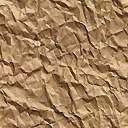 